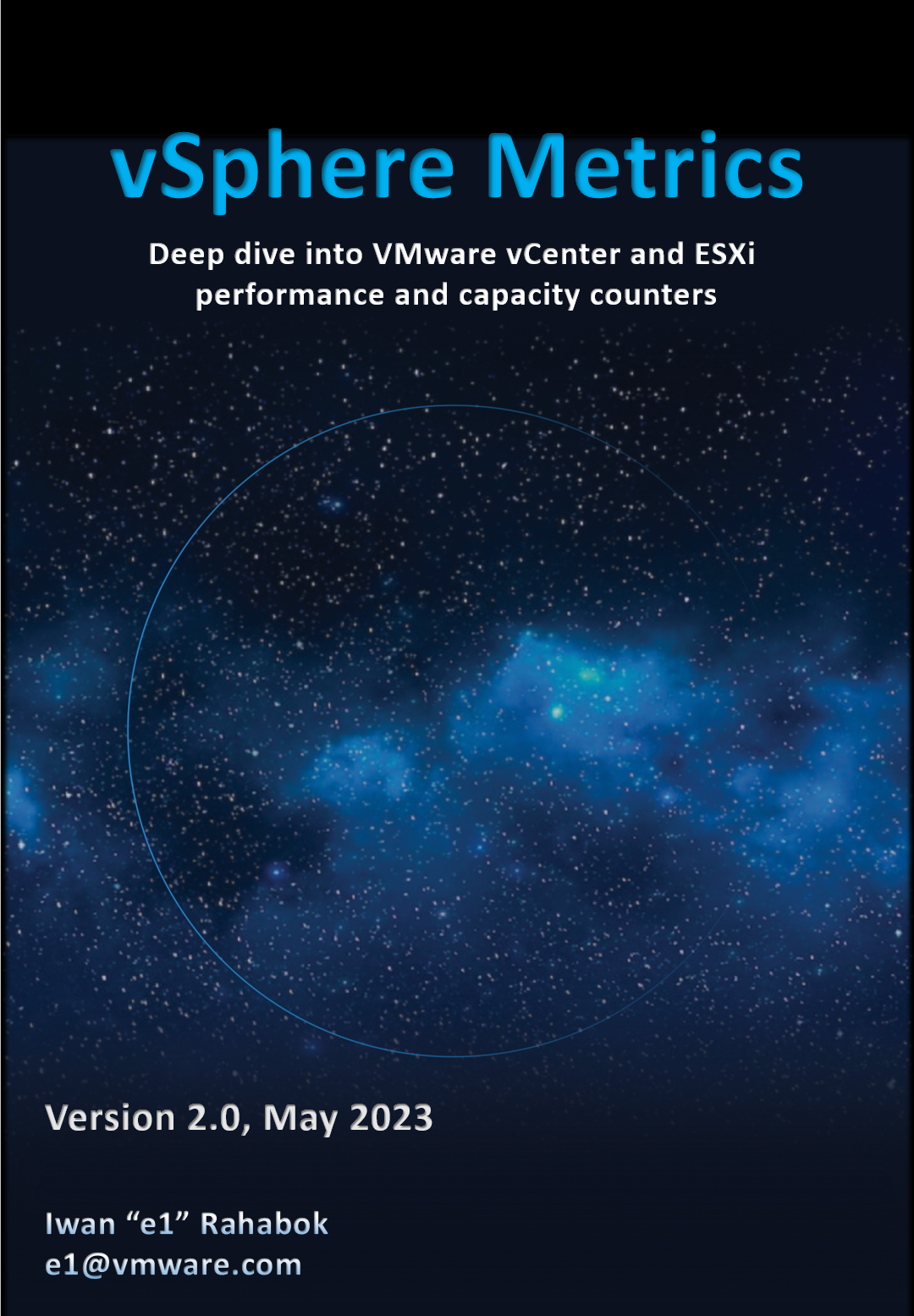 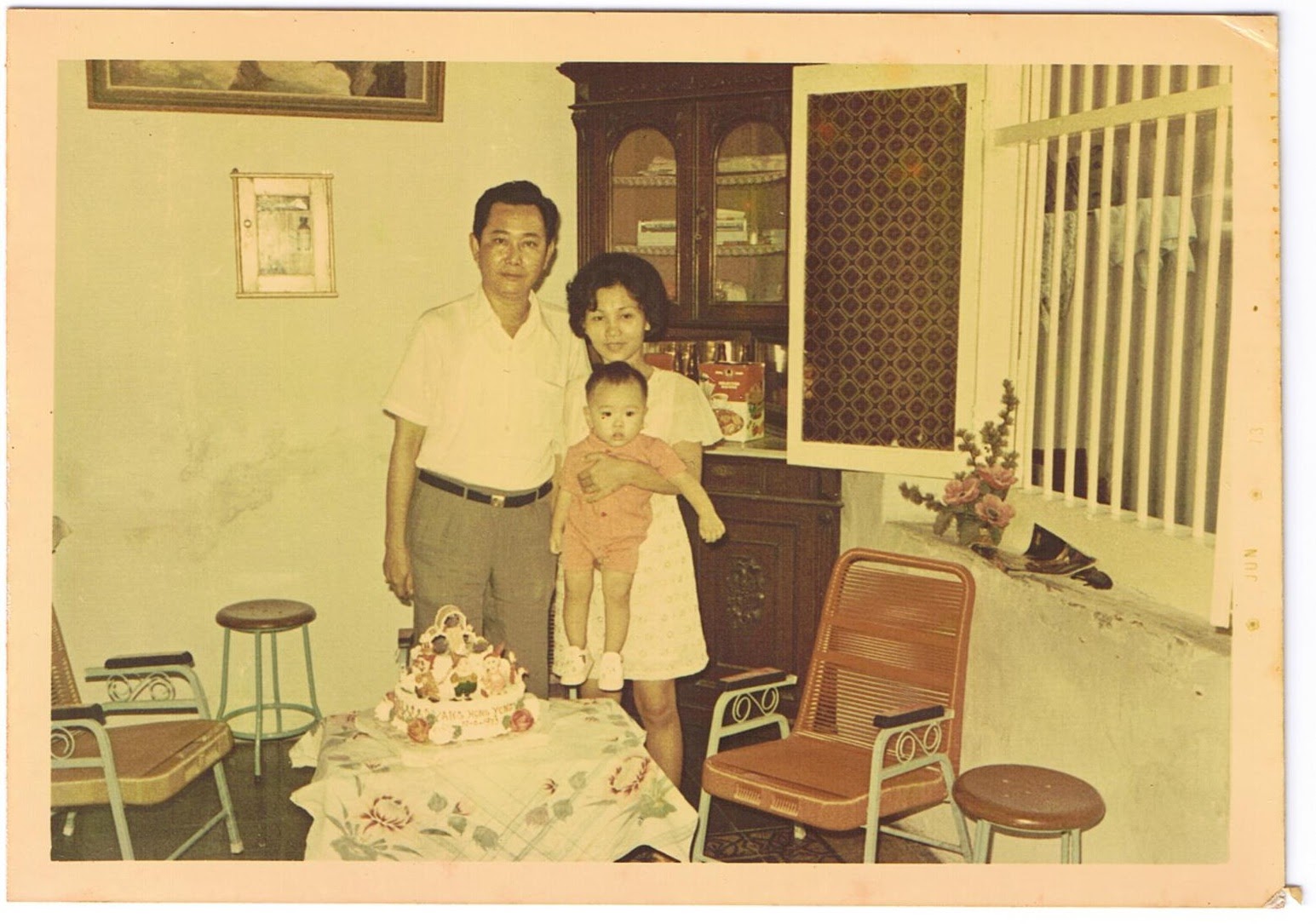 The book is dedicated to the loving memory of Mama and Papa… 
for your love and sacrifice in raising me in the old town of Suroboyo.ForewordDigital transformation is one of the most significant contributors to Business transformation. In this digital era, data center modernization, application modernization, and adopting cloud is the norm. VMware vSphere is the core of these transformations for many companies globally. Iwan has spent 20+ years in the field working with companies of various sizes to make their "IT transformation" a success. He is the go-to person for both vSphere and Cloud Operations product teams for dwelling deep into mapping vSphere metrics into day-to-day operations. Iwan is a core member of the technical leadership team. I first met him back in 2015 VMworld and he has since become a trusted technical advisor to my product leadership team globally.The book is deeply technical in content. Reading this book feels like having a conversation with Iwan. He has taken time to explain the concept, showing the value of each metric, and mapping them together to answer real-world questions. Many oddities make sense and complexities clear once you understand the underlying architecture. I am always thankful to have met him and proud of his passion and accomplishments. His passion for helping companies run VMware vSphere optimally has led him to open-source the book. There is still much to document in the vast body of knowledge that makes up operations management and I hope the VMware community responds to his call for collaboration.Kameswaran SubramanianHead of Product ManagementAria Cloud OperationsVMwareReviewerJohn Yani Arrasjid is currently a Field Principal at VMware, Inc. Prior to this he was CTO/CIO at Ottometric, a startup focused on intelligent validation of systems and sensors in the automotive space using AI, Computer Vision, and Deep Learning to increase accuracy, shorten analysis time, and reduce cost. He has spent a lifetime working as an innovation architect and technical evangelist in his roles.John is co-founder of the IT Architect Series. John is an author with multiple publishing houses on multiple technical topics. He has worked on patents covering workload modeling, blockchain, and accelerator resource management. John was previously the USENIX Association Board of Directors VP. He is currently active in both CERT (Community Emergency Response Team) and VMware ERT (Emergency Response Teams), and is also a Disaster Service Worker.John continues his interest in IT architecture, autonomous systems, AI, IoT/Edge, Big Data, and Quantum Computing. Online, John can be reached at LinkedIn.com/in/johnarrasjid/ and Twitter @VCDX001.How To Use This Book The book is designed to be consumed as offline Microsoft Word document on Windows. It is not designed to be printed. Its table of content is the side menu of Microsoft Word. Follow the steps shown on following screenshot: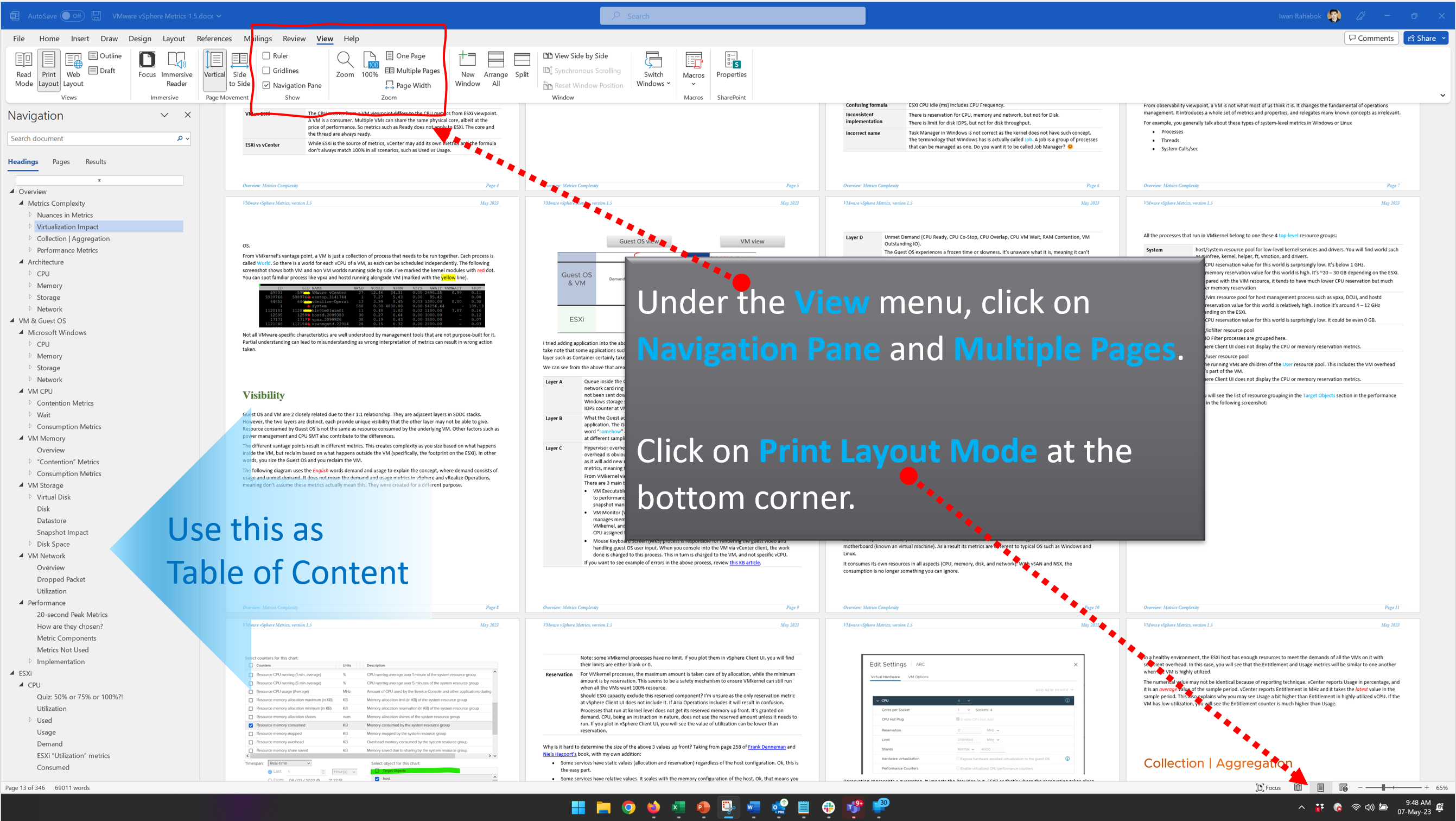 Use the navigation as a dynamic table of content, else it’s easy to be lost even when using 43” monitor. If you simply read it top down, without having the navigation on the left, you will feel that the chapter ends abruptly. The reason is each chapter does not end with a summary, which is required in printed books but redundant in online books.PrefaceMetric is essentially an accounting of systems in operation. To understand the counter properly hence requires a knowledge of how the system works. Without internalizing the mechanics, you will have to rely on memorizing. In my case, memorizing is only good for exam. So grab a cup of your favourite drink, and do take time to truly understand the reasons behind the metrics. You will appreciate the threshold better when you know how it was calculated. vSphere ships with many metrics and properties. If we take object by object, and document metrics by metrics, it would be both dry and theoretical. You will be disappointed as it does not explain how your real world problems are solved. This document begins with you. It focuses on the problems you are trying to solve when running your operations. It looks at all the use cases and breaks down the metrics from there, which helps you appreciate why the metrics are layered in such manner.At 300+ pages, it’s not a light reading. To keep the book size manageable, I have excluded some metrics. To see the full list, see VMware Operations Transformation, 4th Edition. This 900-page book is also open-source and free. While version 2.0 delivers many updates, the book is far from completing its mission. You will notice that vSphere objects such as Cluster, Datastore, and Distributed Switches are not yet documented. This book is a call for collaboration to the VCDX, VCIX and all VMware professsionals. The book is a living document, with update every 6 months. You can find the latest version at VMware Ops Guide website by Stellios Williams.The book is not a product book. It does not cover how to use vSphere Client performance tab and esxtop. There are better documentations on that already  This page is intentionally left blank. Why? I don’t know. Some people do it, so I just follow as IT behaves more like fashion nowadays…Chapter 1IntroductionMetrics ComplexityvSphere and vSAN counters are more complex than physical machine counters because there are many components as well as inconsistencies that are caused by virtualization. When virtualized, the 4 elements of infrastructure (CPU, RAM, Disk, Network) behave differently.The complexity is created by a new layer because it impacts the adjacent layers below and above it. So the net effect is you need to learn all 3 layers (Guest OS layer, virtualization layer and physical layer). That’s why from a monitoring and troubleshooting viewpoint, Kubernetes and container technology require an even deeper knowledge as the boundary is even less strict. Nuances in MetricsI find it useful to know the subtle differences in the behaviour of the metrics and properties. By knowing their differences, we can then pick the correct metrics for the tasks at hand.Naming ComplexityArchitecture ComplexityThe 4 basic elements of infrastructure have their own unique nature. This in turn creates complexity in observability. The following table list some example of nuances. We will explain in-depth in the next chapter. Their complexity results in difference in type of metrics applicable:And lastly, beyond metrics there are also further complications such as:There is also a scalability concern. Take for example, vCenter has 17 CPU metrics available at the VM level, and 12 of them are available at a vCPU level too. In addition, each VM comes with 28 memory metrics. That means a VM with 4 vCPUs will have 93 metrics (17 + 4 x 12 + 28). A vSphere environment with 1,000 VMs with 4 vCPUs as the average VM size will have process 93K metrics each time it collects. If you do that every minute, you will collect almost 134 million metrics per day. Since many customers like to keep for at least 6 months, that’s 24+ billion metrics!With so many metrics, the amount of business value received becomes a valid concern. At the end of the day, you are not in the business of collecting metrics. I’m not a fan of simply regurgitating the metrics that the source system has. We should start by understanding the unique behaviour of the system we want to manage (e.g. vSphere, Windows), then simplifying it by consolidating and standardizing the metrics. For example, Aria Operations creates derived metrics such as KPI and capacity metrics, then applies them to CPU, RAM, disk, and network as appropriate.Other NuancesVirtualization ImpactFrom observability viewpoint, a VM is not what most of us think it is. It changes the fundamental of operations management. It introduces a whole set of metrics and properties, and relegates many known concepts as irrelevant. For example, you generally talk about these types of system-level metrics in Windows or Linux ProcessesThreadsSystem Calls/secBut when it comes to VM, you don’t. The reason these OS-level metrics are not relevant is because a VM is not an OS.From VMkernel’s vantage point, a VM is just a collection of process that needs to be run together. Each process is called World. So there is a world for each vCPU of a VM, as each can be scheduled independently. The following screenshot shows both VM and non VM worlds running side by side. I’ve marked the kernel modules with red dot. You can spot familiar process like vpxa and hostd running alongside VM (marked with the yellow line).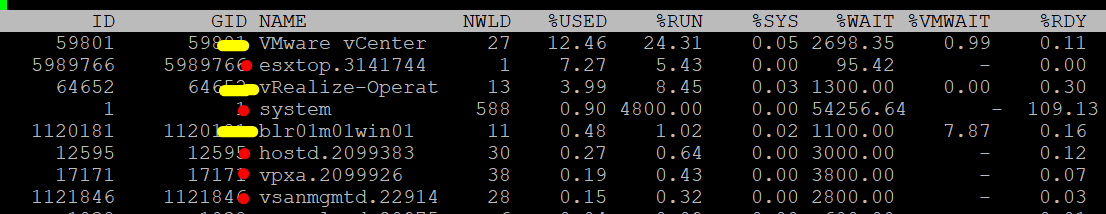 Not all VMware-specific characteristics are well understood by management tools that are not purpose-built for it. Partial understanding can lead to misunderstanding as wrong interpretation of metrics can result in wrong action taken.VisibilityGuest OS and VM are 2 closely related due to their 1:1 relationship. They are adjacent layers in SDDC stacks. However, the two layers are distinct, each provide unique visibility that the other layer may not be able to give. Resource consumed by Guest OS is not the same as resource consumed by the underlying VM. Other factors such as power management and CPU SMT also contribute to the differences.The different vantage points result in different metrics. This creates complexity as you size based on what happens inside the VM, but reclaim based on what happens outside the VM (specifically, the footprint on the ESXi). In other words, you size the Guest OS and you reclaim the VM.The following diagram uses the English words demand and usage to explain the concept, where demand consists of usage and unmet demand. It does not mean the demand and usage metrics in vSphere, meaning don’t assume these metrics actually mean this. They were created for a different purpose.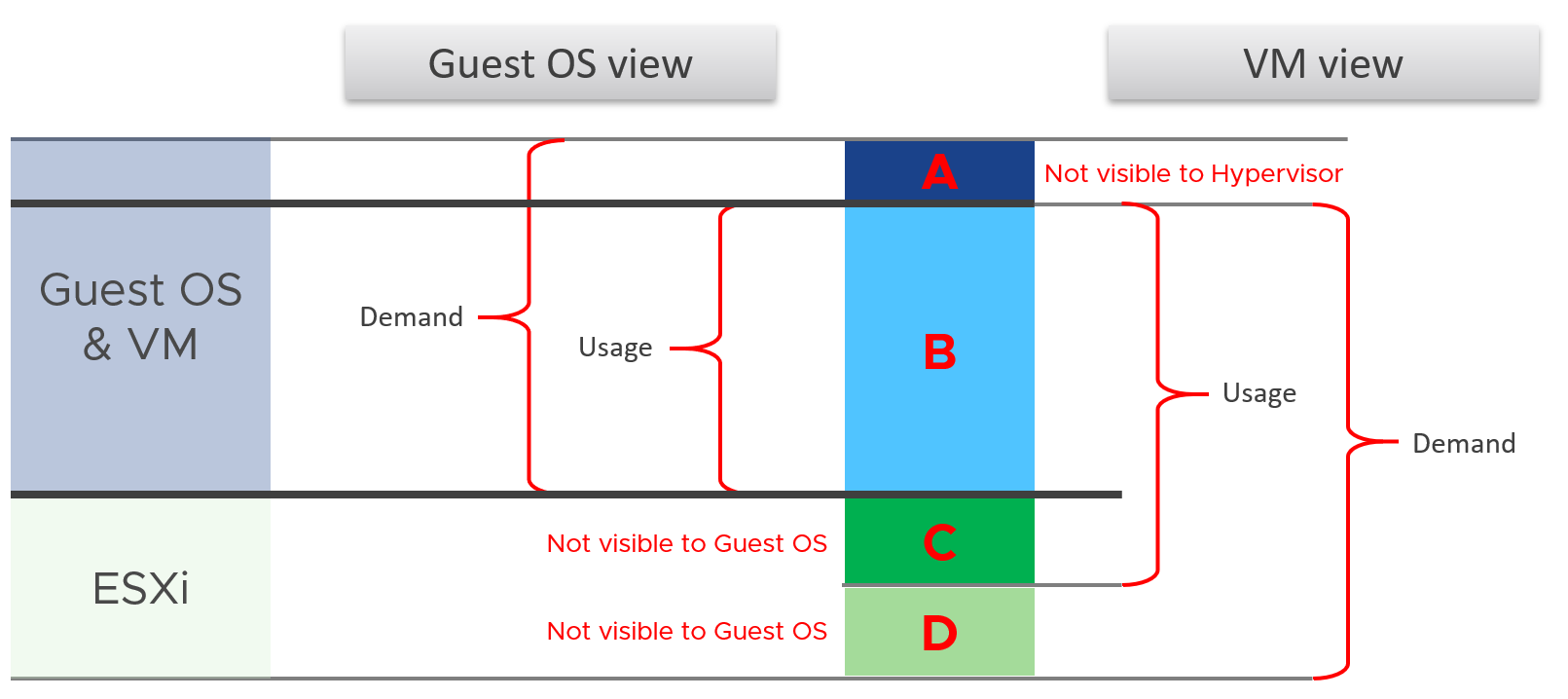 I tried adding application into the above diagram, but that complicated the whole picture that I removed it. So just take note that some applications such as Java VM and database manage their own resources. Another virtualization layer such as Container certainly takes the complexity to another level.We can see from the above that area A is not visible to the hypervisor. I’ve covered the difference in simple terms, and do not do justice to the full difference. If you want to read a scientific paper, I recommend this paper by Benjamin Serebrin and Daniel Hecht.Overhead vs Not OverheadWe need to be careful not to lump every additional load as overhead. Overhead means it’s mandatory (cannot be avoided) and has negative impact (such as slower performance or more resource required). They typically do not bring additional, new capabilities.Let’s list some examples:VMkernelTo master vSphere metrics, you need to know VMkernel. The kernel is a different type of OS as it runs virtualized motherboard (known as virtual machine). As a result its metrics are different to typical OS such as Windows and Linux.It consumes its own resources in all aspects (CPU, memory, disk, and network). With vSAN and NSX, the consumption is no longer something you can ignore.All the processes that run in VMkernel belong to one these 4 top-level resource groups:In the vSphere Client UI, you will see the list of resource grouping in the Target Objects section in the performance chart. I’ve highlighted them in the following screenshot: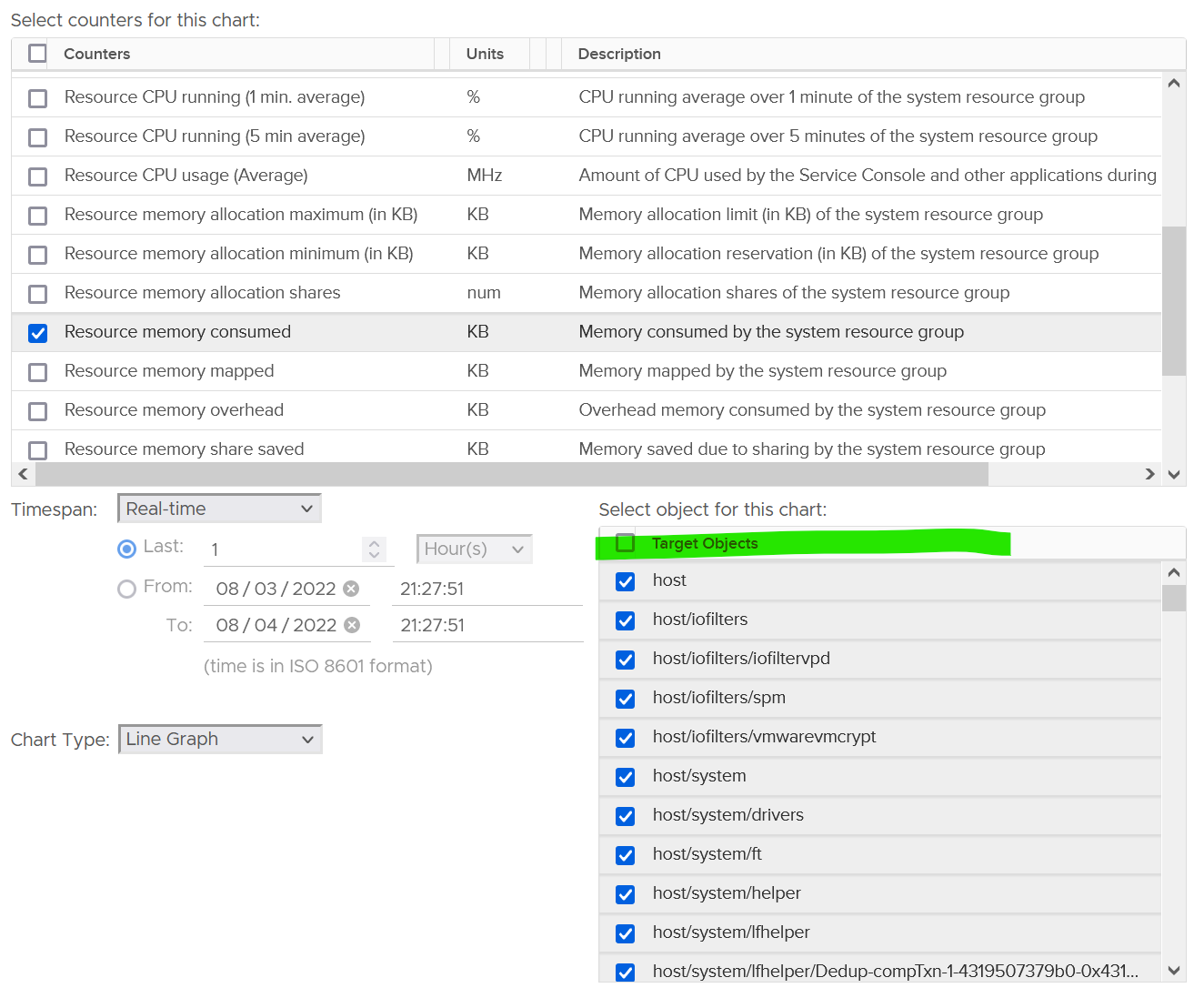 The VMkernel scheduler uses share, limit and minimum reservation to manage all the above. This is fairly complex, so let’s elaborate. There are 3 types of metrics:Why is it hard to determine the size of the above 3 values up front? Taking from page 258 of Frank Denneman and Niels Hagoort’s book, with my own addition:Some services have static values (allocation and reservation) regardless of the host configuration. Ok, this is the easy part.Some services have relative values. It scales with the memory configuration of the host. Ok, that means you need to know the percentage for each.Some services have relative values that are tied to the number of active VMs. Ok, that means you need to know how many VMs are active.Some services consume more when they do more work. Example is storage and networking stack.Some services consume more depending on the configuration. For example, vSAN consumes more when you turn on dedupe and compression.Since an ESXi host has many services, it is impossible to predict the overall values of the above 3 metrics.Resource ManagementvSphere uses the following to manage the shared resources:ReservationLimitShareEntitlementReservation and Limit are absolute. Share is relative to the value of other VMs on the same cluster. Unlike a physical server, you can configure a Limit and a Reservation on a VM. This is done outside the Guest OS, so Windows or Linux does not know. You should minimize the use of Limit and Reservation as it makes SDDC operations more complex. 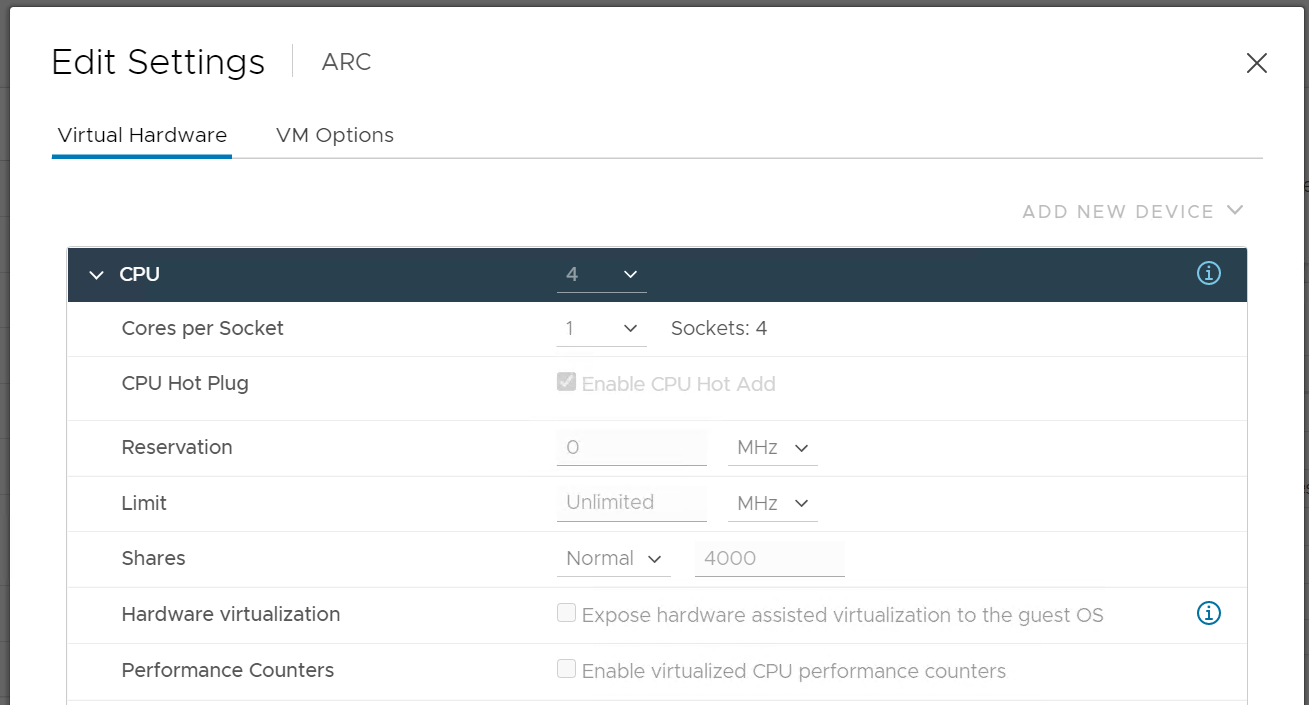 Reservation impacts the provider (e.g. ESXi) as that’s where the reservation takes place. Limit should not be used as it’s not visible to the Guest OS. The result is unpredictable and could create a worse performance problem than reducing the VM configuration. For CPU, it impacts the CPU Ready counter. For RAM, in the VMX file, this is sched.mem.max.Reservation, Share and Limit are relatively static. They do not fluctuate unless they are manually changed. Hence, they behave more like a property than a metric.EntitlementEntitlement means what the VM is entitled to. It's a dynamic value determined by the hypervisor. It varies every second, determined by Limit, Shares and Reservation of the VM itself and any shared allocation with other VMs running on the same host. For Shares, it certainly must consider shares of other VMs running on the same host. A VM can’t use more than what ESXi entitles it.Obviously, a VM can only use what it is entitled to at any given point of time, so the Usage counter cannot go higher than the Entitlement counter. In a healthy environment, the ESXi host has enough resources to meet the demands of all the VMs on it with sufficient overhead. In this case, you will see that the Entitlement and Usage metrics will be similar to one another when the VM is highly utilized. The numerical value may not be identical because of reporting technique. vCenter reports Usage in percentage, and it is an average value of the sample period. vCenter reports Entitlement in MHz and it takes the latest value in the sample period. This also explains why you may see Usage a bit higher than Entitlement in highly-utilized vCPU. If the VM has low utilization, you will see the Entitlement counter is much higher than Usage.Collection | AggregationBefore we cover the metrics, you need to know the various units and how they get collected within a collection period (e.g. 20 second)rolled up across time (e.g. from 20 second to 5 minutes)aggregated to higher level object (e.g. from ESXi to Cluster)CollectionWhen you collect a metric you have a choice on what to collect:Collect the data at that point in time. Collect the average of all the data within the collection cycle.Collect the maximum (or minimum) of all the data within the collection cycle.The 1st choice is the least ideal, as you will miss majority of the metric. For example, if you collect every 5 minutes, that means you collect the data of the 300th second, and miss 299 seconds worth of data points. Unfortunately, many software have chosen this choice.The 2nd choice gives you the complete picture, as no data is missing. The limitation is your collection interval can’t be too long for the use case you’re interested in.The 3rd choice complements the 2nd choice by picking the worst. That means you need 2 number per metrics for certain use case.As you collect regularly, you also need to decide if you reset to 0, or you continue from previous cycle. Most metrics reset to 0 as accumulation is less useful in operations. Let’s take a look at what you see at vCenter UI, when you open the performance dialog box. What do the columns Rollups and Stat Type mean? 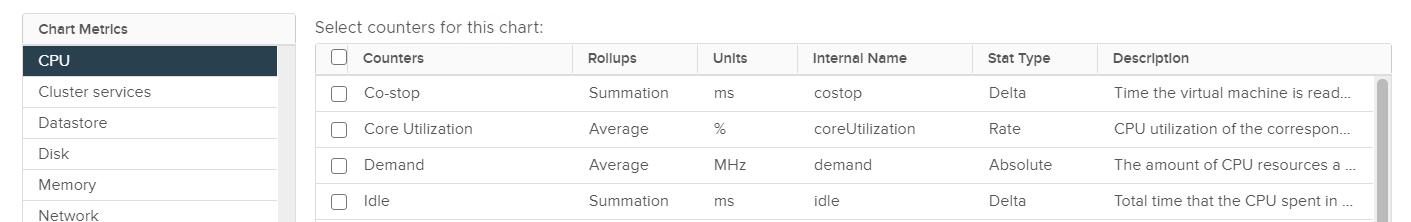 Stat Type explains the nature of the metrics. There are 3 types:Some common units are milliseconds, MHz, percent, KBps, and KB. Metrics in MHz is more complex as you need to compare with the ESXi physical CPU static frequency. In large environments, this can be operationally difficult as you have different ESXi hosts from different generations or sport a different GHz. This is one of the reasons why I see vSphere cluster as the smallest logical building block. If your cluster has ESXi hosts with different frequencies, these MHz-based metrics can be difficult to use, as the VMs get vMotion-ed by DRS.Why Milliseconds as Unit?vSphere uses 3 types of units for CPU: millisecond, MHz and %. Of the 3, the millisecond is the source. Time is the raw unit, meaning both the percentage unit and the MHz unit are derived from it, because they are expressed as the average/minimum/maximum over time. When we see the CPU demand is 2 GHz at 9:00:00 am what vSphere likely means is it the average from previous collection. It is not a point in time. Time as a unit to measure CPU utilization does not seem logical. Where does it come from and why?Hint: the stat type is Delta. To answer that, we need to see from the ESXi VMkernel scheduler point of view. Think in terms of the passage of time and the amount of CPU cycles that get completed during that time. A CPU core running at 2 GHz will get 2x CPU cycles completed compared with a core running at 1 GHz. The same goes with Hyper Threading. You get less cycles completed when there is a peer thread competing at the same time.What you think as utilization or usage or demand or used, it will be easier if you see them as cycles, once you make that small paradigm shift.Let’s take VM CPU Ready. The following is taken from ESXi vsish command. It shows that the original, raw counter is actually a running number. To calculate the CPU ready of a given time period, we need to subtract the last number from the first number. To convert to percentage, we divide over the collection, which is 20000 ms in the screenshot.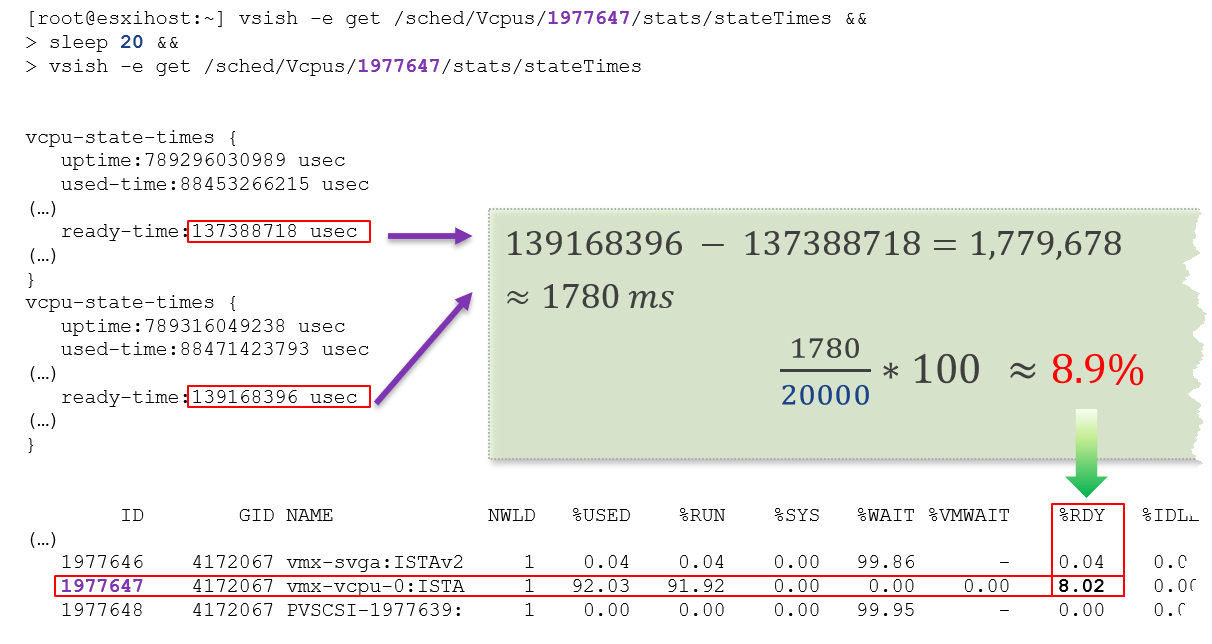 In the above, the slightly different values are due to different time in sample interval start and end. I’ll take another example, to show that the original unit is time (microsecond, not millisecond). /sched/groups/169890525/stats/cpuStatsDir/> cat /sched/groups/169890525/stats/cpuStatsDir/cpuStats
group CpuStats {
   number of vsmps:7
   size:19
   used-time:905379300543 usec
   latency-stats:latency-stats {
      cpu-latency:798578245914 usec 
      memory-latency:memory-latency {
         swap-fault-time:0 usec
         swap-fault-count:0
         compress-fault-time:0 usec
         compress-fault-count:0
         mem-fault-time:17939139 usec
         mem-fault-count:3834600
      }
      network-latency:0 usec
      storage-latency:0 usecIn vSphere UI and API, the counter for CPU Latency is percentage. But in the above, you can see that it’s true unit is microseconds. SummationThe Rollups column tells you how the data is rolled up to longer time period. Average means the average of 5 minutes in the case of vRealize Operations. What about Summation? Why does the number keep going up as you roll up?It is actually average for those metrics where accumulation makes more sense. Let’s take an example. CPU Ready Time gets accumulated over the sampling period. vCenter reports metrics every 20 seconds, which is 20000 milliseconds. The following table shows a VM has different CPU Ready Time on each second. It has 900 ms CPU Ready on the 5th and 6th second, but has lower number on the remaining 18 seconds.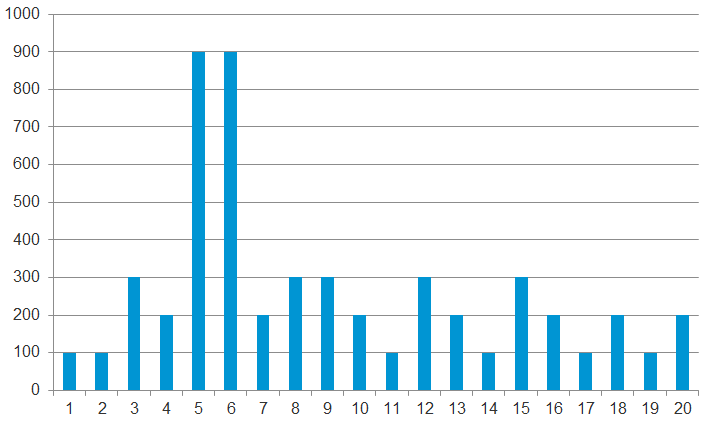 Over a period of 20 seconds, a VM may accumulate different CPU Ready Time for each second. vCenter sums all these numbers, then divides it by 20,000. This is actually an average, as you lose the peak within the period.Latest, on the other hand, is different. It takes the last value of the sampling period. For example, in the 20-second sampling, it takes the value between 19th and 20th seconds. This value can be lower or higher than the average of the entire 20 seconds period. Latest is less popular compared with average as you miss 95% of the data.Rolling up from 20 seconds to 5 minutes or higher results in further averaging, regardless whether the rollup technique is summation or average. This is the reason why it is better to use Aria Operations than vCenter for data older than 1 day, as vCenter averages the data further, into a 0.5 hour average.The Collection Level in vCenter is shown in the following table. Real Time CollectionDo we really need real-time collection and analysis for every single metrics, on every single objects, 24 x 7? We collect the metrics for a reason, such as performance and capacity. The reasons dictate the frequency for each type of metrics. Take note that how frequent you collect is not the same with how granular the data points. For example, Aria Operations collect every 5 minutes by default from vCenter, but it grabs 15 data points in 1 collection cycle. For majority of the data, it averages these 15 data points and store as 1 number. Performance TroubleshootingFor troubleshooting, you want per-second data. Who does not want sharper visibility? However, there are potential problems:It may not be possible. The system you’re monitoring may not be able to produce the data, or it comes with capacity or performance penalty.It’s expensive. Your monitoring system might grow to be as large as the systems being monitored. You could be better off spending the money on buying more hardware, preventing the problem to begin with.You get diminishing return. The first data point is the most valuable. Subsequent data points are less valuable if they are not providing new information. The remediation action is likely the same as there are only a handful of things you can do to fix the problem. The number of problems outweigh the actual solution.So what can you do instead?Begin with the end in mind. Look at the solution (e.g. add hardware, change some settings) and ask what metrics are required. For each required metrics, ask what granularity is required. I find that 1 – 20 second is only required for the contention-type of metrics. For utilization-type and contextual-type, I think 5 minute is enough. You need higher resolution when the contention-type metrics do not exist. For example, there is no metric for network latency and packet retransmit at VM level. All you have is packet dropped. To address the missing metrics, use utilization metric such as packet per second and network throughput. We’ve done the analysis of what metrics are required and document them here. UnitsBefore we cover aggregation, we need to clarify unit as aggregation often using a different unit. 1000 vs 1024There is confusion between 1024 and 1000. Is 1 gigabyte = 1024 megabyte or 1000 megabyte? Is 1 Gigabit = 1000 Mb or 1024 Mbit?The answer is 1000. Because both are byte, so the only change is from giga to mega. The following screenshot is taken from Google. 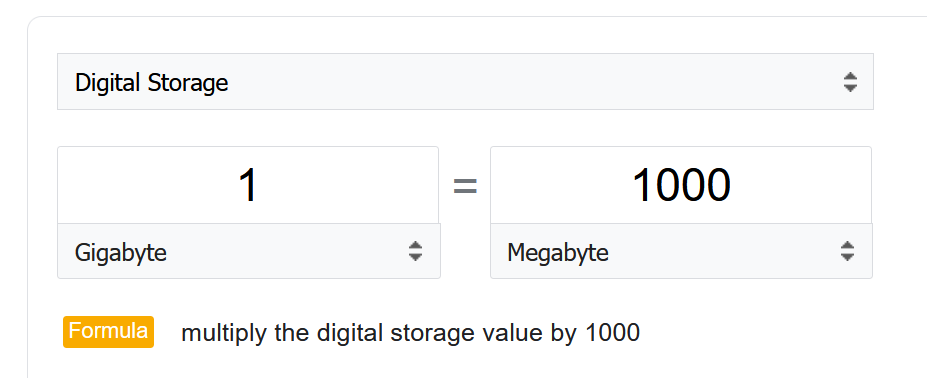 However, many products from many vendors use the binary conversion instead of decimal. This is one of those issue between what’s popular in practice vs what it should be in theory. To add further confusion, there is consistency among storage and network vendors.Microsoft Windows use 1024 for storage. My 1,000,202,039,296 bytes physical SSD is shown at 931 GB, not 1024 GB.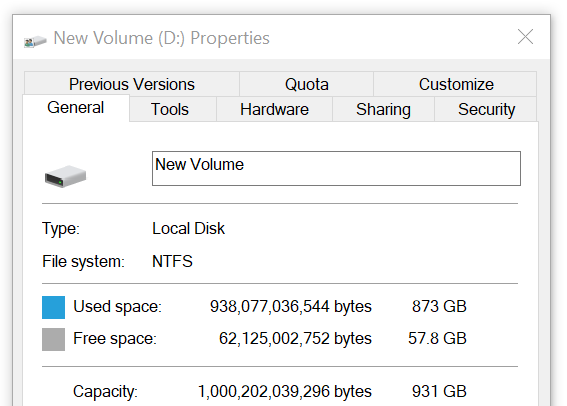 The disk vendor states that’s a 1 TB disk. Another vendor, Samsung also uses 1000. It states the SSD as 250 GB. Microsoft shows 232.87 GB, including hidden partitions. 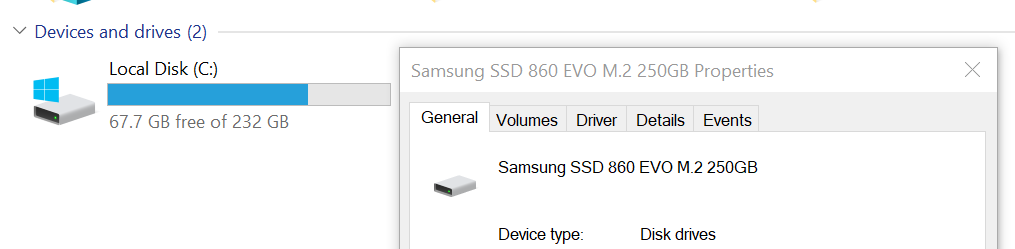 Kilo vs KibiTo address the confusion, the committee at International System of Quantities came up with a new set of name for the binary units. Instead of kilo, mega, giga, they use kibi, mebi and gibi. I find it confusing to drop familiar terms like kilo, mega and giga. Personally I’d have preferred kilobi, megabi and gigabi as it shows the relationship to the commonly known units. Or if you want to emphasize the binary nature, perhaps kilo2byte, mega2byte, giga2byte as the name.Let’s take an example1 Kibibyte = 1024 bytes. That means 1 Kibibyte = 1.024 KB.1 Gibibyte = 1024 Mebibytes = 1,073,741,824 bytesThe abbreviation is also changed from K, M, G to Ki, Mi, Gi, where the letter i is small case.Note the conversion from byte to bit remains. 1 byte = 8 bit. Bit vs ByteDo you use Byte/second or bit/second?To me, it depends on the context. If you talk about disk space, you should use byte. You measure the amount of disk space read or written per second. If you talk about network line, you should use bit. You measure the amount of SCSI blocks travelling inside ethernet or FC cable. Pearson uses 1024 for disk space, and 1000 for transmission speed, in their certification. There are other references, such as gbmb.org, NIST, and Lyberty. In short, there is really no standard.The following is network transmit. It’s showing 30.81 MBps. So this is a rate, showing bandwidth consumption or network speed.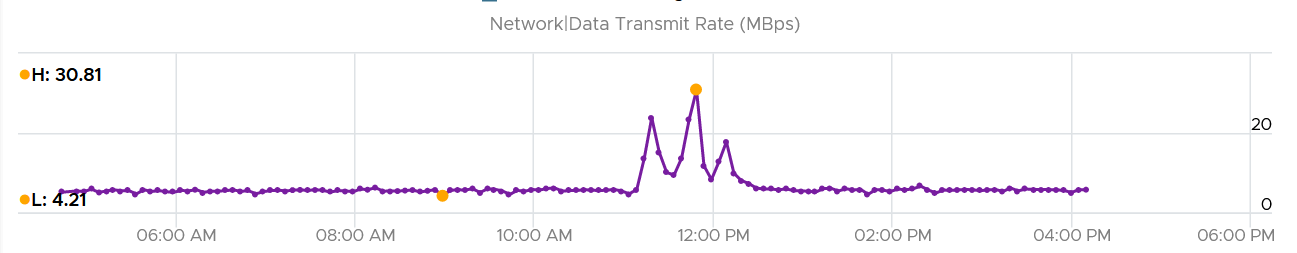 What would it show if you convert into KBps?30810, if it uses 1000.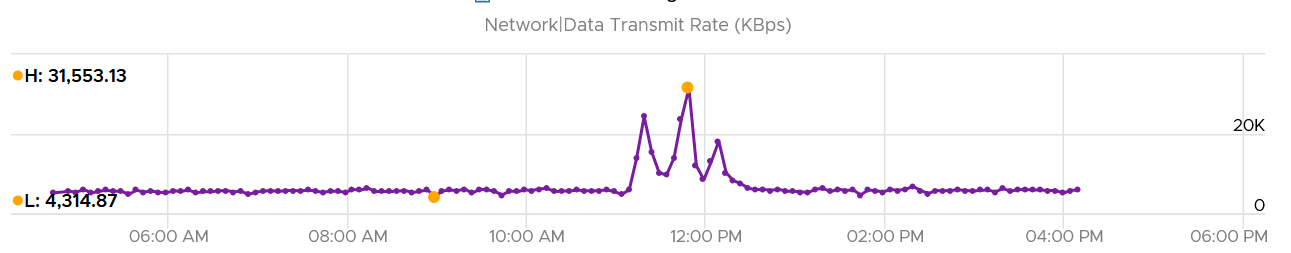 Since vRealize treats 1 Mega = 1024 Kilo, the above is what you get.Since it’s network, let’s convert into bit. What do you expect you get in Mbps?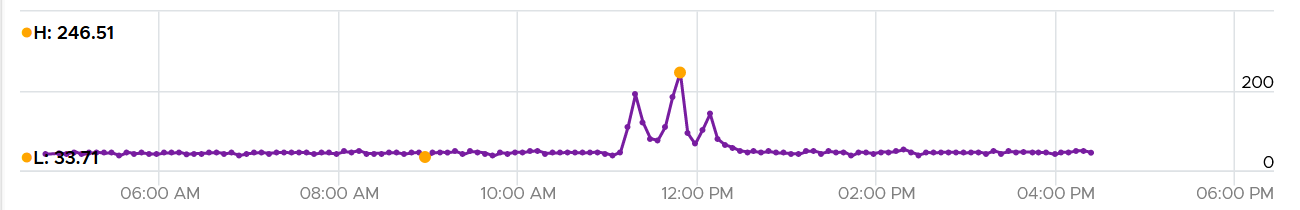 You get 31 x 553.13 x 8 bits / 1024 = 246 / 51AggregationAggregating to a higher-level object is complex as there is no lossless solution. You are trying to represent a range of values by picking up 1 value among them, so you tend to lose the details. The choices of techniques are mean, median, maximum, minimum, percentile, sum and count of. The default technique used is the average() function. The problem with average is it will mask out the problems unless they are widespread. By the time the average performance of 1000 VMs is bad, you likely have a hundred VMs in bad shape.Let’s take an example. The following table shows ESXi hosts. The first host has CPU Ready of 149,116.33 ms. Is that a bad number?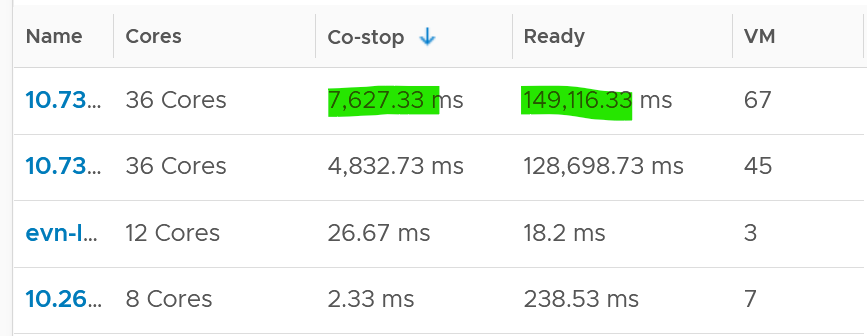 It is hard to conclude. It depends on the number of running vCPU, not the number of physical cores.That host has 67 running VMs, and each of those VMs can have multiple vCPU. In total there are 195 vCPU. Each vCPU could potentially experience CPU Ready of 20,000 ms (which is the worst possible scenario).If you sum the CPU Ready of the 67 VM, what number would you get? 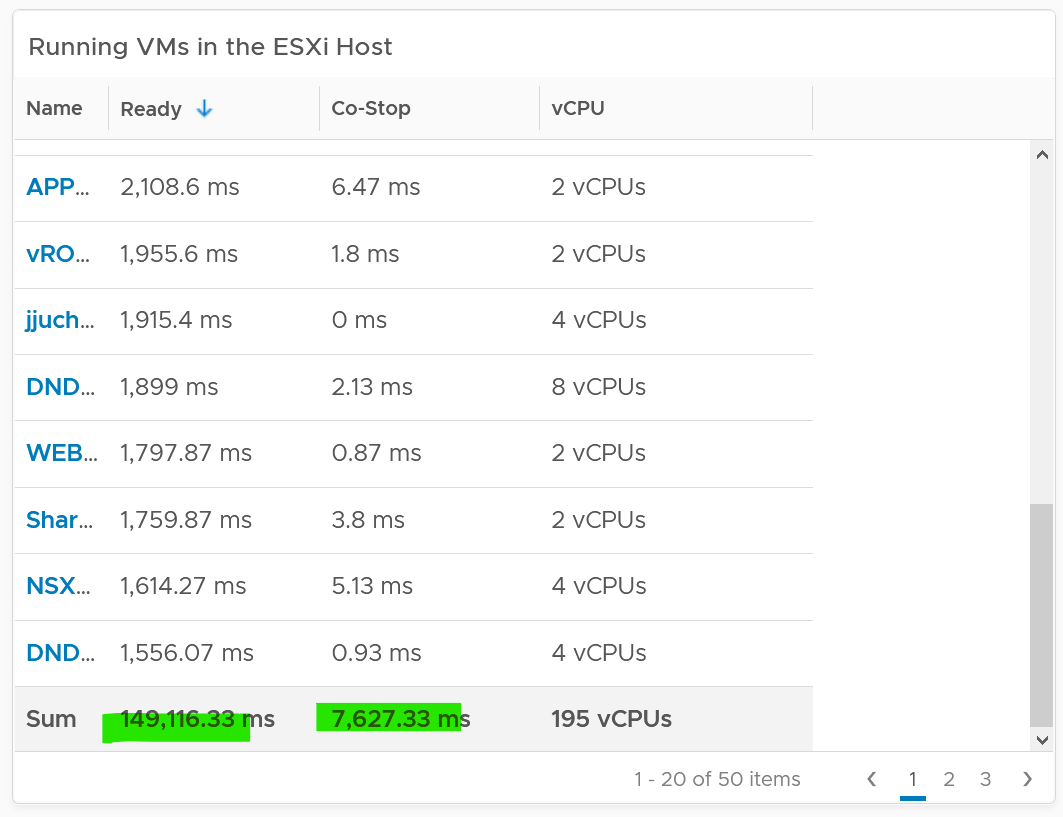 You’re right, you get the same number reported by the ESXi host. This means the ESXi CPU Ready = Sum (VM CPU Ready), and the VM CPU Ready = Sum (VM vCPU Ready).Because it’s a summation of the VMs, to convert into % requires you to divide with the number of running VM vCPU. ESXi CPU Ready (%) = ESXi CPU Ready (ms) / Sum (vCPU of running VMs)Are the CPU Ready equally distributed among the VMs? What do you think?It depends on many settings, so there is a good chance you get something like the following. This heat map shows the 67 VMs on the above host, colored by CPU Ready and sized by VM CPU configuration. You can see that the larger VMs tend to have higher CPU ready, as they have more vCPU.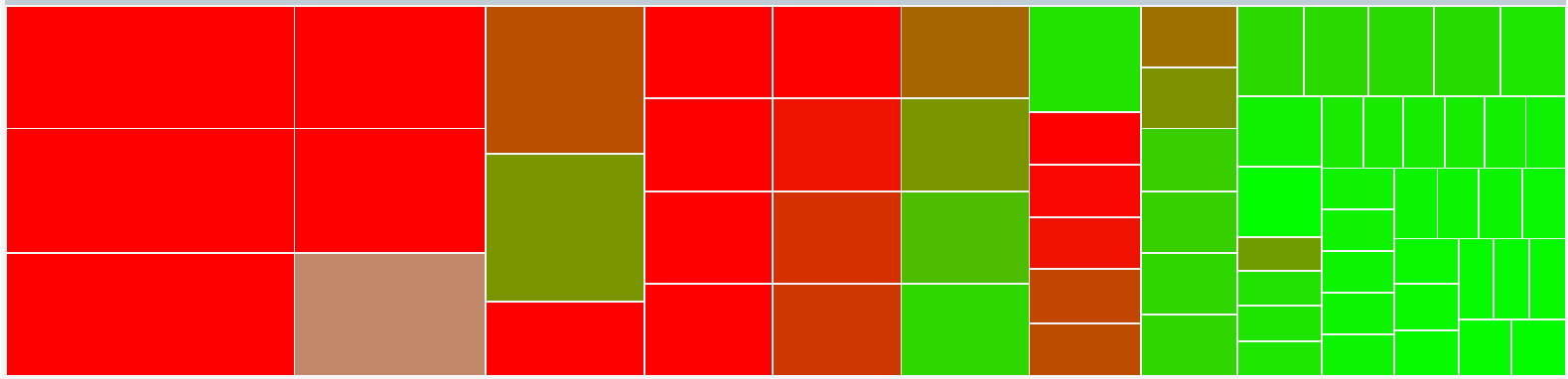 “Peak” UtilizationOne common requirement is the need to monitor for peak. Be careful in defining what peak actually is, as by default, averages get in the way.How do you define peak utilization or contention without being overly conservative or aggressive? There are two dimensions of peaks. You can measure them across time or across members of the group. Let's take a cluster with 8 ESXi hosts as an example. The following chart shows the 8 ESXi utilizations.What’s the cluster peak utilization on that day? The problem with this question is there are 1440 minutes in a day, so each ESXi Host has at least 288 metrics (based on the 5-minute reporting period). So this cluster has 288 x 8 = 2304 metrics on that day. A true peak has to be the highest metric among these 2304 metrics. 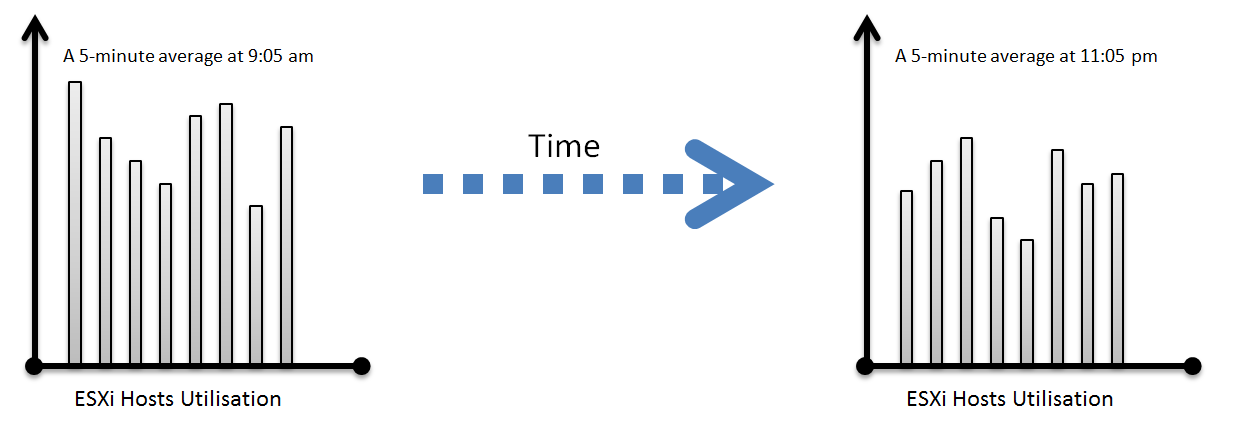 To get this true peak, you need to measure across members of the group. For each sample data, take the utilization from the host with the highest utilization. In our cluster example, at 9:05 am, host number 1 has the highest utilization among all hosts. Let’s say it hit 99%. We then take it that the cluster peak utilization at 9:05 am is also 99%. You repeat this process for each sample period (e.g. 9:10 am, 9:15 am). You may get different hosts at different times. You will not know which host provides the peak value as that varies from time to time. What’s the problem of this true peak?Yup, it might be too sensitive. All it takes is 1 number out of 2304 metrics. If you want to ignore the outlier, you need to use percentile. For example, if you do 99th percentile, it will remove the highest ~23 datapoints.Take note that the most common approach is to take the average utilization among all the 8 ESXi hosts in the cluster. So you lose the true peak, as each data point becomes an average. For the cluster to hit 80% average utilization, at least 1 ESXi host must have hit over 80%. That means you can't rule out the possibility that one host might hit near 100%. The same logic applies to a VM. If a VM with 64 vCPUs hits 90% utilization, some cores probably hit 100%. This method results in under-reporting as it takes an average of the “members” at any given moment, then take the peak across time (e.g. last 24 hours).This “averaging issue” exists basically everywhere in monitoring, as it’s the default technique when rolling up. For a more in-depth reading, look at this analysis by Tyler Treat. Performance MetricsCan performance of a complex system be quantified?For example, what is the performance of vSphere? How to define the performance of a large system such as NSX, Horizon and Kubernetes? Quantifying something complex with many components is difficult. It’s like trying to figure out the inflation rate of a country. It’s impossible to have the Consumer Price Index that properly represents the economy as different individuals have different basket of goods. Even if we could develop the basket for each individual, that basket changes each year, rendering comparison with previous year invalid.Using the above situation, we develop the model for performance index. After years of trials and improvements, I’m happy to share that we can define performance as a metric. This means you can have the performance metric for any object, such as vSphere Cluster Performance (%) and Kubernetes Node Performance (%).For ease of use, we will simply call it Performance (%) instead of KPI.CalculationPerformance is defined as 0 – 100%, where 100% means best possible performance. 0% means it’s at your worst expectation, not the absolute slowest possible. For example, if you expect 40 ms as the least you can tolerate, then the value will turn to 0% when disk latency hits 40 ms. We use 4 colors, so we can divide 100% into 4 equal parts. So Green is simply 75% - 100% and Red is simply 0% - 25%. This is more natural than dividing into 3, where you end up with odd numbers such as 33.33% and 66.67%. The other advantage is it gives you leading indicator (shown as yellow). 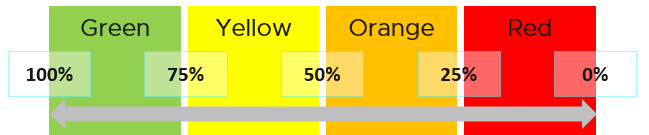 Why don’t we make green 95% - 100%? 75% for green sounds rather bad or low. My answer is if you create an unequal distribution, some bands will have to be narrower than others. With uneven bands, you also need to be extra careful when defining the threshold for each metric that make up the KPI. I made the 4 bands equal, so the thresholds are easier to set. Making the threshold easy to set is critical. As you design your KPI, you will vrealize that the threshold is the hardest part. In fact, there are times where I drop a metric as I do not feel comfortable with the threshold. The following KPI uses 4 metrics as its input. Each metric has a set of thresholds for green, yellow, orange and red.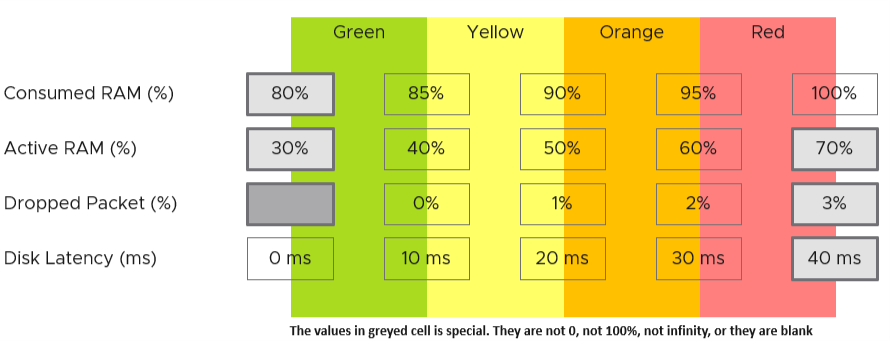 Now that we have the threshold for each metric, we can convert each metric into Green – Red. The model is also able to handle when the entire range is defined by a single number. This is useful when you want to define green = 0. That means a single packet loss will put the metric into the yellow range already.What if anything above 0 is red? You simply set 0 for green, yellow and orange. Within the red zone, you can set 0 – 1, or 0 to something.TranslationHow do we translate a row? Let’s use an example. Take the Disk Latency (%) metric. It has range from 0 to 40 ms, which maps into the 0 – 100% using the following mapping table.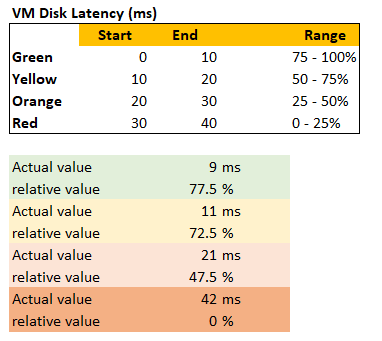 With the above mapping, we can be precise in assigning the value. For examples:9 millisecond disk latency translates into KPI value of 77.5%, which is green. The reason is green ranges from 75% to 100%, where 0 ms equals to 100% and 10 ms equals to 75%. So each millisecond is around 2.5%.42 millisecond disk latency translates into 0%. It is above the upper threshold of 40 millisecond. Since we do not show negative, anything above the limit is shown as 0%Threshold Design If you have many metrics that make up the KPI, and one of them is red but the remaining is all green, the overall KPI value may not reveal that there is problem. That single red does not have enough weight to bring down the rest.So how do we solve it?Enter progressive weightage. We assign weightage so that yellow is 2x Green, Orange is 2x yellow and Red is 2x Orange. Mathematically, a single red has equal weightage with 8 greens. The following table shows that 1 perfect red and 8 perfect greens will result in the score of 50.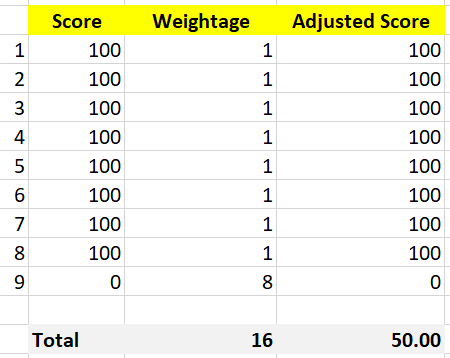 That also means that if you have 1 perfect red, and your green are not perfect, you can expect your value to be in the orange category.This relative weightage plays a key role in determining the threshold. Try to match the actual value so they also correspond to 1x 2x 4x 8x. For example, set the VM disk latency so it goes up from 20 ms  40 ms  80 ms  160 ms. Notice they always double.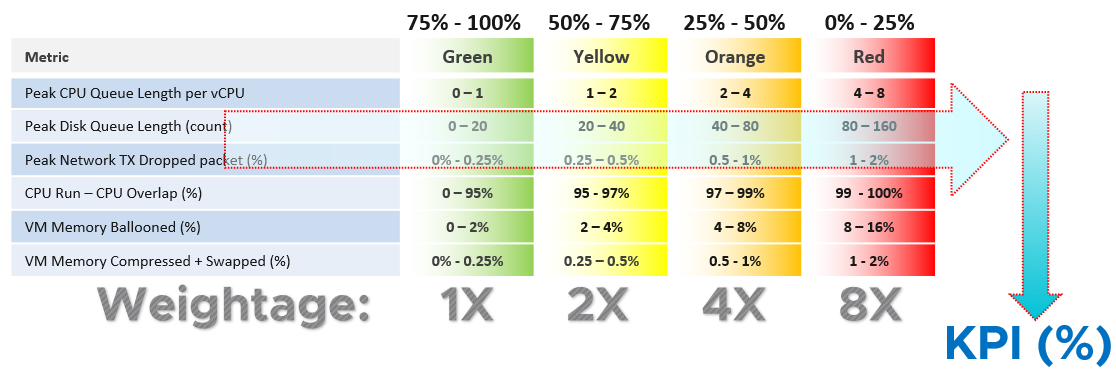 Note that this method does not replace assigning different weightage to each metric. You can still do that.See this for the actual implementation in super metric, as it’s pretty complex.ValidationOnce you design the KPI for a specific object, always do a validation. This helps you validates if the thresholds, weightage, metrics actually deliver the score that matches your expectation. Write down the common scenarios along with the expected value.I got a surprise on the result, that I thought there was a bug in the formula. Remember that 1 red has the weight of 8 green? So when I see 3 reds and 9 greens, I expect the value to be in the red, which is below 25. But I got a low orange.So let’s do some validation. I find testing the corner case useful. So let’s see what value we get when we have 9 perfect green and 3 worst red. What value do you expect?A simple, non-weighted average will give a value of 75. This is right in the border of green or yellow. What color does the weightage score give us?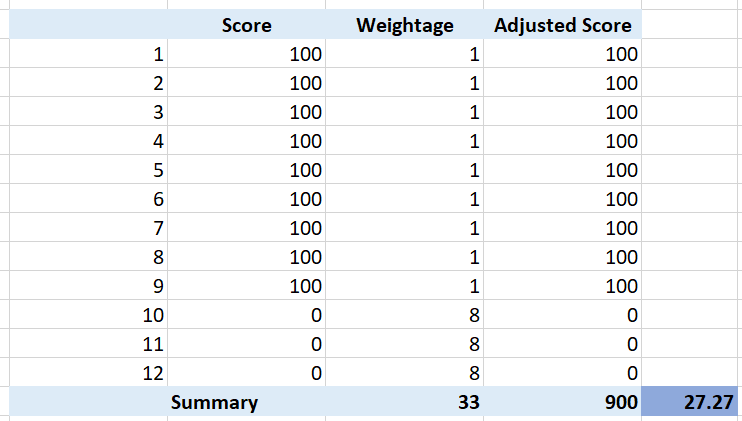 It gives us a low orange. It is not red, but close enough to be red. This is why the score is important too, not just the color.What if your red is not the worst, but barely red? How many borderline red (near 25%) required before a perfect green (100%) is showing red?The following table shows 1 perfect green score and 11 barely-red scores. What color do you get at the end? 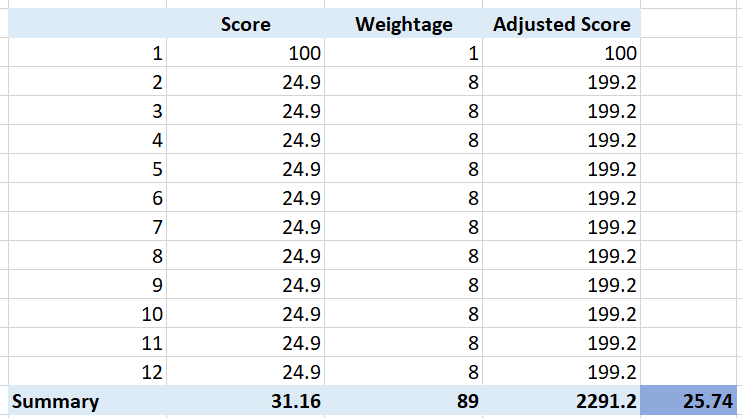 Yup, you get orange, not red. It takes many red scores, which makes it practically impossible to get a red if each red is barely there. That’s why your red threshold needs to be 2x your orange threshold. If you make it too big, you will get barely-red in most cases.In actual environment, you certainly do not want to see red, even in development environment. Each VM will have their own score, but overall you want to see majority green. Use heatmap to show, as it will automatically order them by the value. 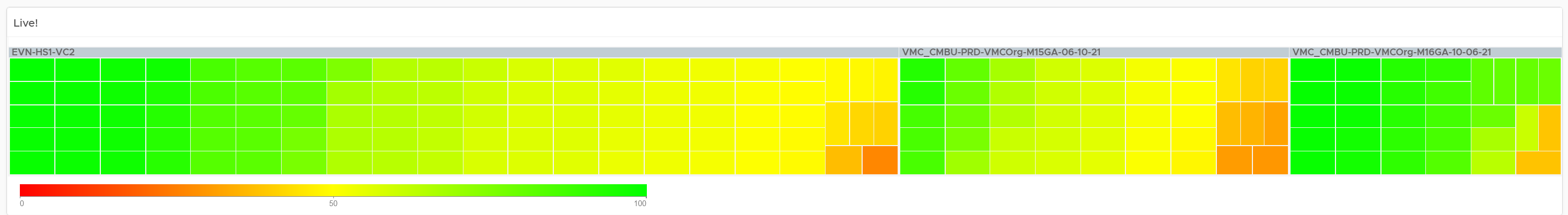 System ArchitectureWe covered in previous chapter that system architecture contributes to metric complexity. Throughout this book, I’d cover the 4 elements of infrastructure in the sequence of CPU  Memory  Storage  Network.CPUWhat used to be Windows or Linux running on a server has transformed into Guest OS  VM  ESXi. The 3 distinct layers resulted in complexity documented earlier. The good part is this is not as complex as memory, where you have 4 layers as process running inside a Guest OS represents another layer.The following infographic shows how the nature of CPU metrics change as a result of virtualization.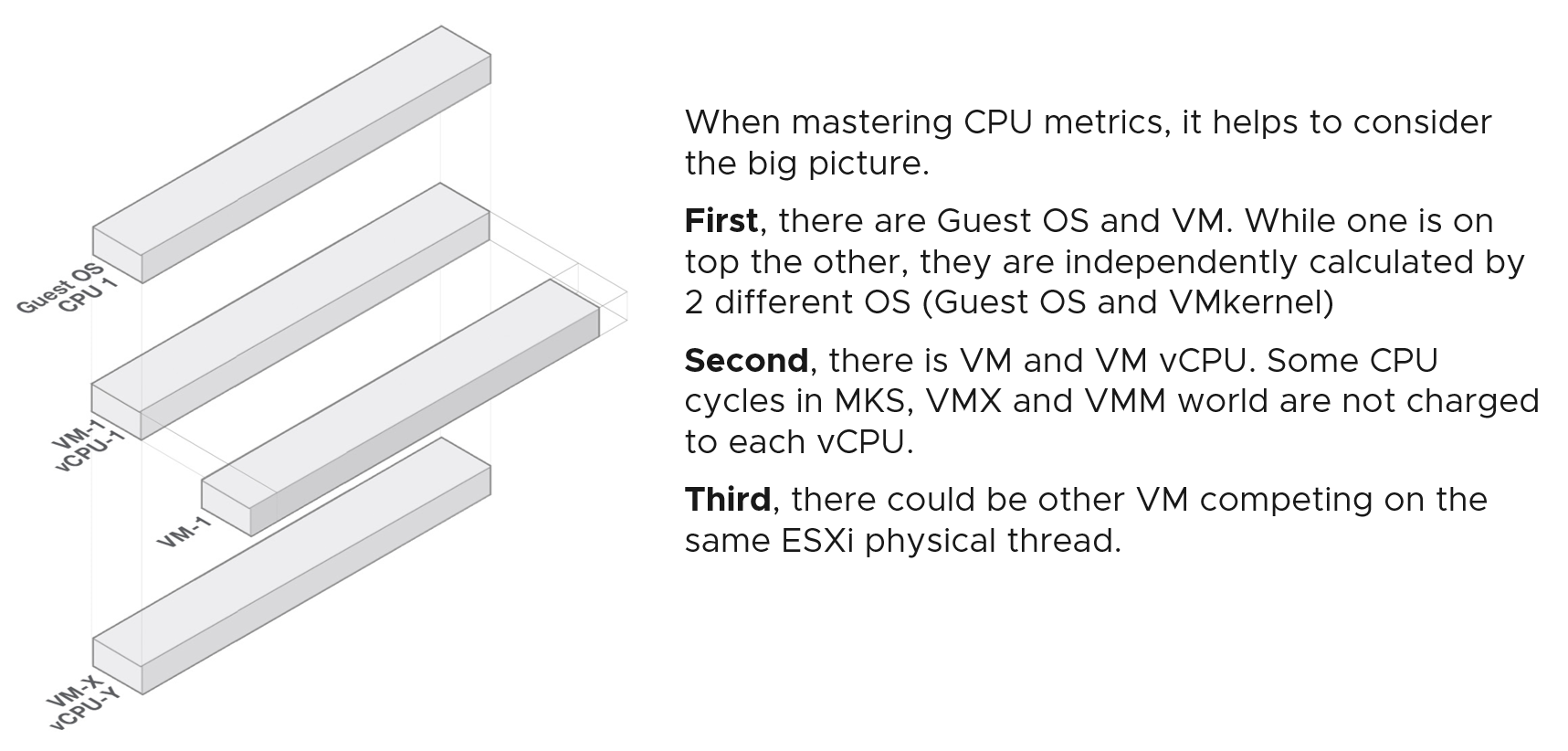 Specifically for CPU, we need to be aware of dynamic metric. This means their values fluctuates depending on CPU clock speed and HT effect. As a result, the values are harder to figure out due to lack of observability on the fluctuation. This would not be an issue if the range is negligible. It is not. For example, HT can increase the value of CPU Latency anywhere from 0% to 37.5%.Guest OS vs VMCPU metrics for a VM differ greatly from those in the Guest OS. For example, vCenter provides 5 metrics to account for the utilization of VM CPU, yet none directly maps to Windows/Linux CPU utilization. The following diagram shows some of the differences. 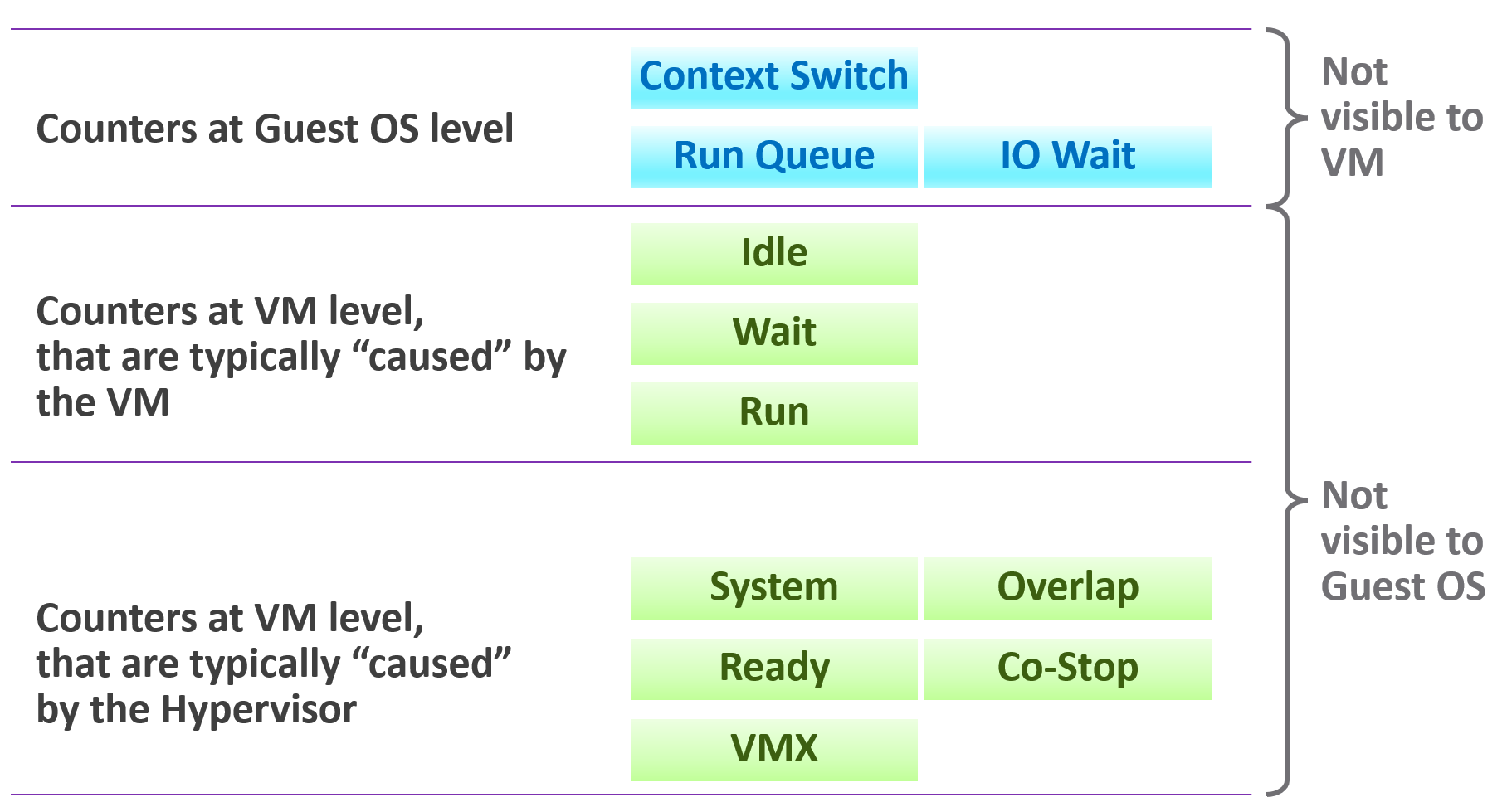 When the VMkernel de-schedules a VM vCPU to process something else (e.g. other VM, kernel interrupt) on the same physical thread or core, the Guest OS does not know why it is interrupted. In fact, it experiences frozen time for that particular vCPU running on the physical core. Time jumps when it’s scheduled again. Because of this unique visibility, it’s important to use the correct metrics at the correct layers. On the other hand, ESXi cannot see how the Guest OS schedules its processes. ESXi can only see what’s being sent out by the Guest. Both layers need to be monitored, as each measure different performance problems. Hence it’s imperative to install VMware Tools. It reports the statistics about Guest OS to the ESXi host every 20 seconds by default.The following example summarizes that mapping between Guest and VM is not possible. VM vs ESXiJust like Guest OS and VM have different vantage point, the same complexity happens between VM and ESXi. For VM, you discuss vCPU. It has virtual socket and virtual core. Physical cores and physical sockets do not apply, meaning they are referring to different things. State of a VM vCPUESXi Scheduler keeps in mind the following goals: To balance load across physical cores.To preserve cache state, minimize migration cost.To avoid contention from hardware (hyperthreading, low level cache, etc.) and sibling vCPUs (from the same VM). To keep VMs or threads that have frequent communications close to each other.With the above understanding, now look at the life of a single vCPU of a VM.At the most basic level, a VM CPU is either being utilized or not being utilized by the Guest OS. At any given moment, it either runs or it does not; there is no walk state With the above understanding, we’re ready to examine the following state diagram. The diagram shows a single schedule (1 vCPU, not the whole VM). It’s showing the view from hypervisor (not from inside the Guest OS):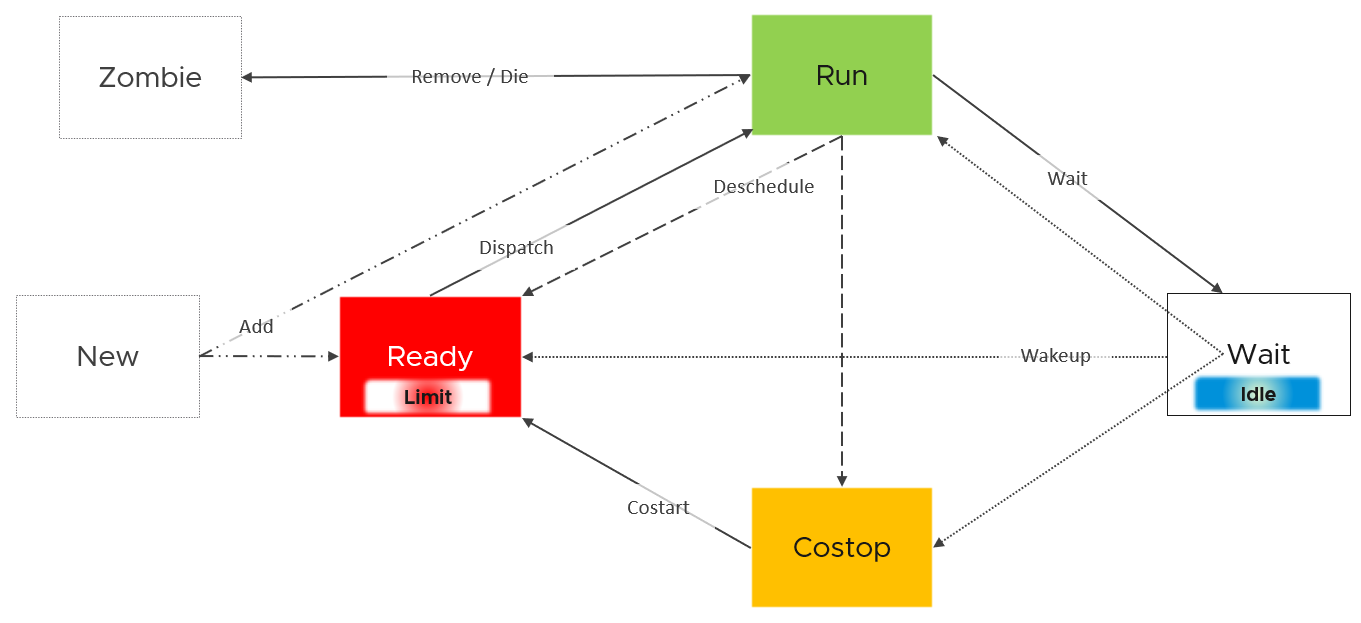 ESXi places each vCPU of the VM in one of the 4 above states. A vCPU cannot be in 2 states at the same time. This is fundamental in understanding the formula behind CPU metrics.Run does not check how fast it runs (frequency) or how efficient it runs (hyperthreading). Run measures how long it runs, hence the counter is in milliseconds, not GHz. Ready and Co-stop. They are mutually exclusive states. If a vCPU is in Co-stop, it is not in Ready state. Wait handles both Idle and Wait. The reason is the hypervisor cannot tell whether the Guest OS is waiting for IO or idle. As far as the hypervisor concern, it’s not doing anything. This also measures the state where the wait is due to hypervisor IO.Those of you familiar with Operating Systems kernel will notice that the diagram is similar with a physical OS scheduler state diagram. In the following screenshot, I took Huawei Harmony OS as an example as it’s the newest OS and it’s designed for a range of device.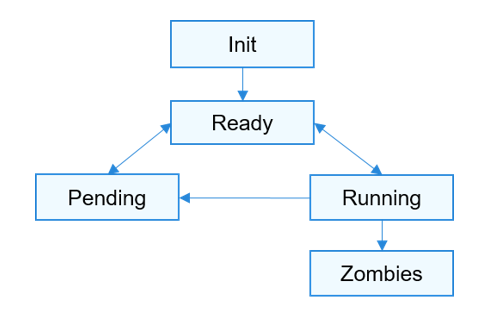 Back to our VMkernel 4 possible states, you can conclude that: Run + Ready + Co-stop + Wait = 100%VM 2 can run when VM 1 is on Co-stop state, Ready state, or Wait state. This is because the physical thread is available.State across TimeThe above is at any given moment. To measure over time and report it (say every 20 seconds), we need to add a time dimension. The following example shows the above state diagram repeated over time, where each block is 1 second. In reality, the scheduler checks more frequently than this.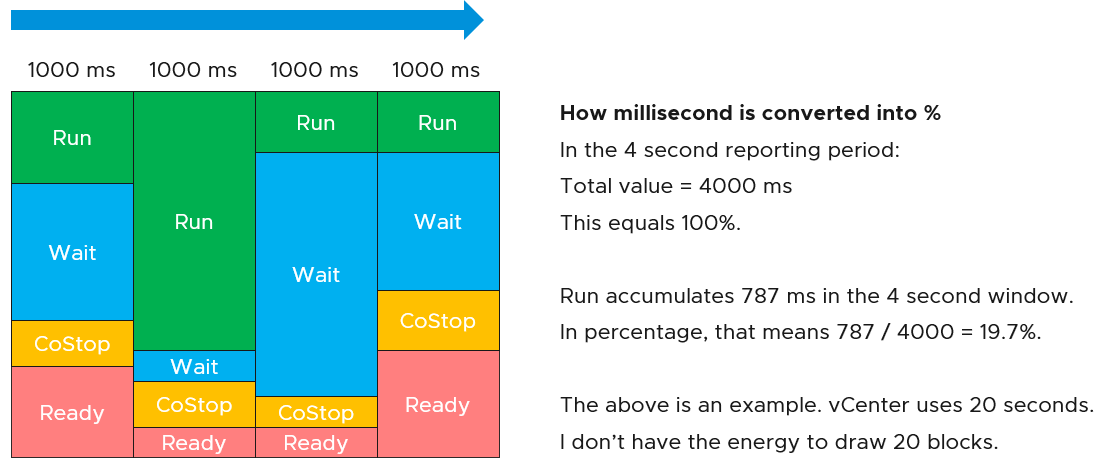 vCenter happens to use 20000 milliseconds as the reporting cycle, hence 20000 milliseconds = 100%.The above visually shows why Ready (%) + Co-stop (%) needs to be seen in context of Run. Ready at 5% is low when Run is at 95%. Ready at 2% is very high when Run is only 10%, because 20% of the time when the VM wanted to run it couldn’t.The above is per vCPU. A VM with 24 vCPU will have 480,000 as the total. It matters not if the VM is configured with 1 vCPU 24 vCores or 24 vCPU with 1 vCore each.You can prove the above by stacking up the 4 metrics over time. In this VM, the total is exactly 80000 ms as it has 4 vCPU. If you wonder why CPU Ready is so high, it’s a test VM where we artificially placed a limit.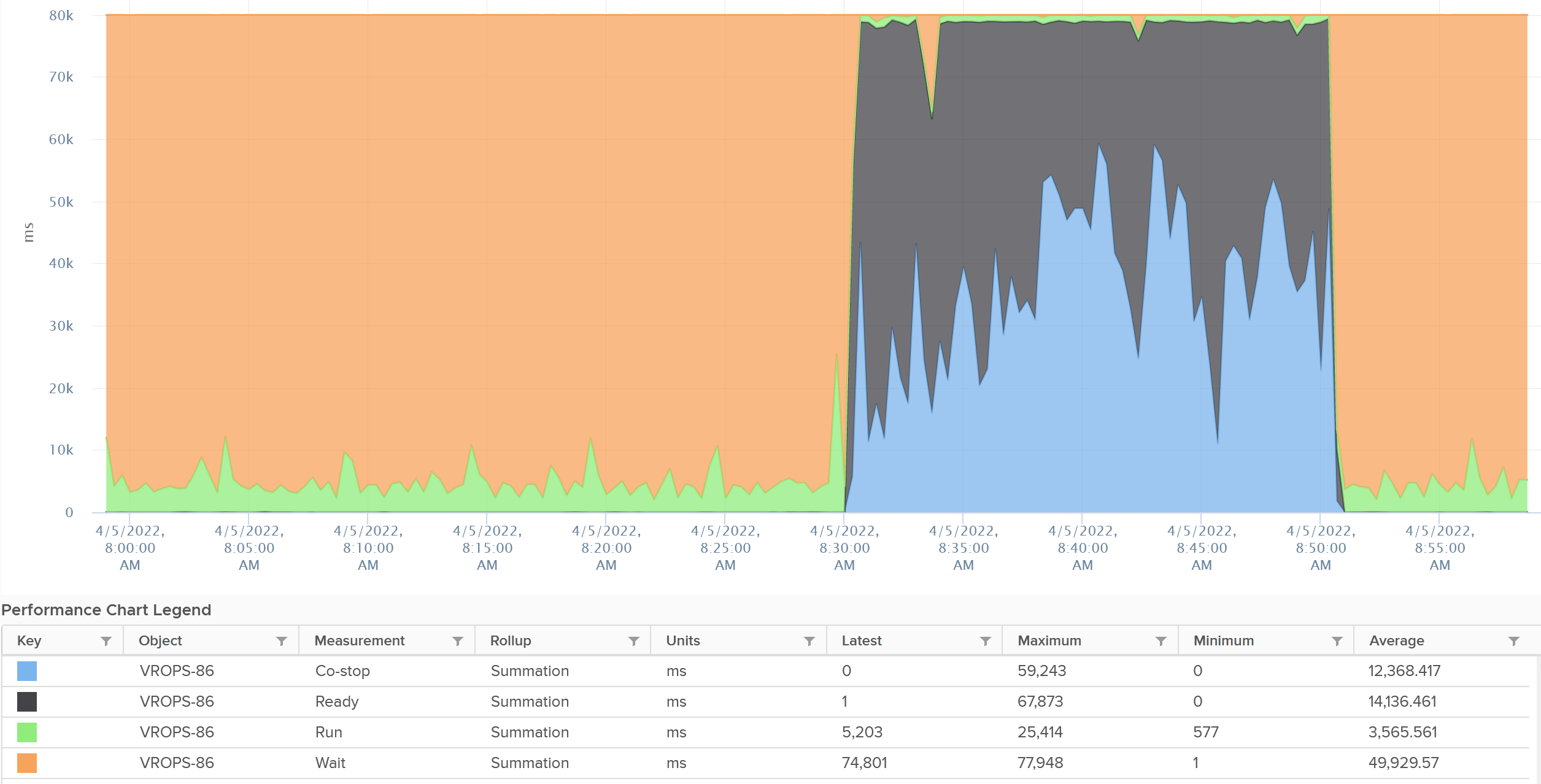 The formula for the millisecond metrics in vRealize Operations are also not normalized by the number of vCPU. The following shows the total adds up to 80000 as the VM has 4 vCPU.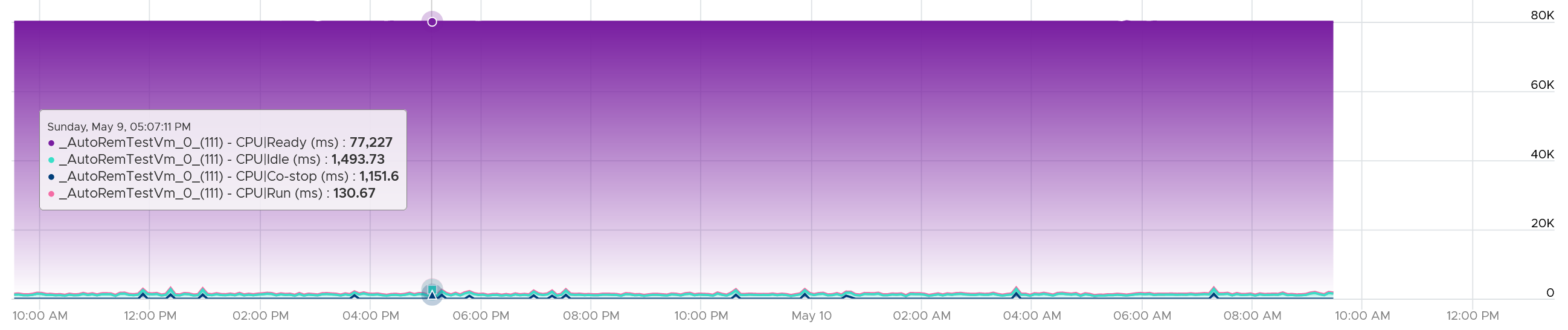 This is why you should avoid using the millisecond counter. Use the % version instead as it has been normalized. Simultaneous Multi-ThreadingCPU SMT (Hyper Threading as Intel calls it) is known to deliver higher overall throughput. It increases the overall throughput of the core, but at the expense of individual thread performance. Accounting wise, ESXi records this overall boost at 1.25x regardless of the actual increase, which maybe less or more than 1.25x. That means if both threads are running at the same time, the core records 1.25x overall throughput but each thread only gets 62.5% of the shared physical core. This is a significant drop from the perspective of each VM. From the perspective of each VM, it is better that the second thread is not being used, because the VM could then get 100% performance instead of 62.5%. Because the drop could be significant, enabling the latency sensitivity setting will result in a full core reservation. The CPU scheduler will not run any task on the second HT.The following diagram shows 2 VMs sharing a single physical core. Each run on a thread of the shared core. There are 4 possible combinations of Run and Idle that can happen: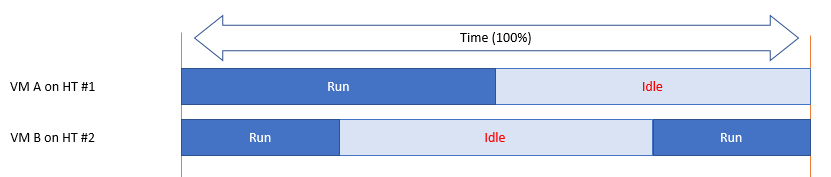 Each VM runs for half the time. The CPU Run counter = 50%, because it’s not aware of HT. But is that really what each VM gets, since they have to fight for the same core?The answer is obviously no. Hence the need for another counter that accounts for this. The diagram below shows what VM A actually gets. The allocation is fixed.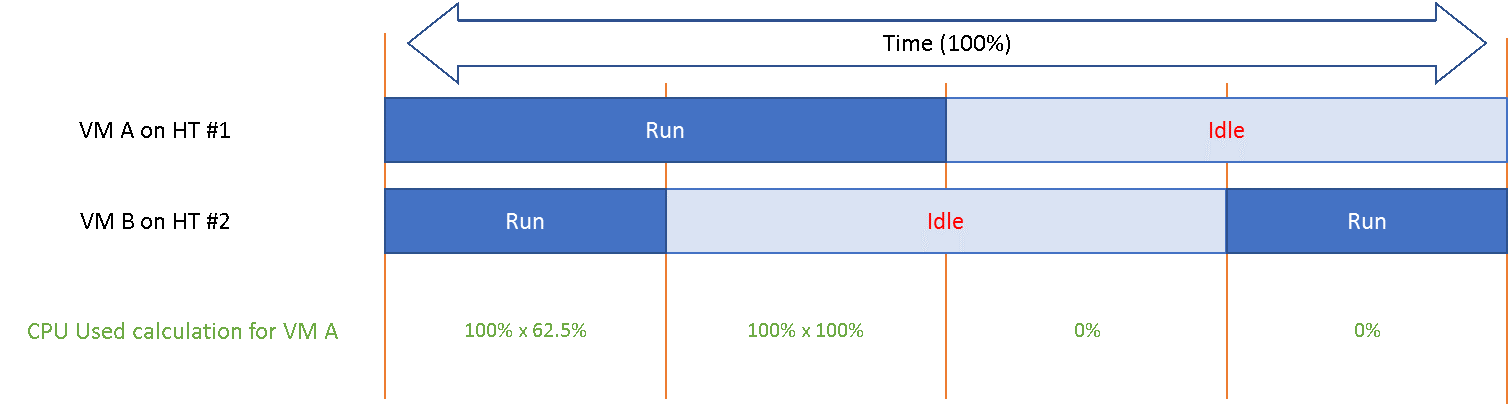 The CPU Used counter takes this into account. In the first part, VM A only gets 62.5% as VM B is also running. In the second part, VM A gets the full 100%. The total for the entire duration is 40.625%. CPU Used will report this number, while CPU Run will report 50%.If both threads are running all the time, guest what CPU Used and CPU Run will report?62.5% and 100% respectively.Quiz Time: VM vs ESXiReview the following chart. It shows a cluster with 2 metrics. The first counter sums all the ESXi CPU Usage, while the second counter sums all the VM CPU Usage. 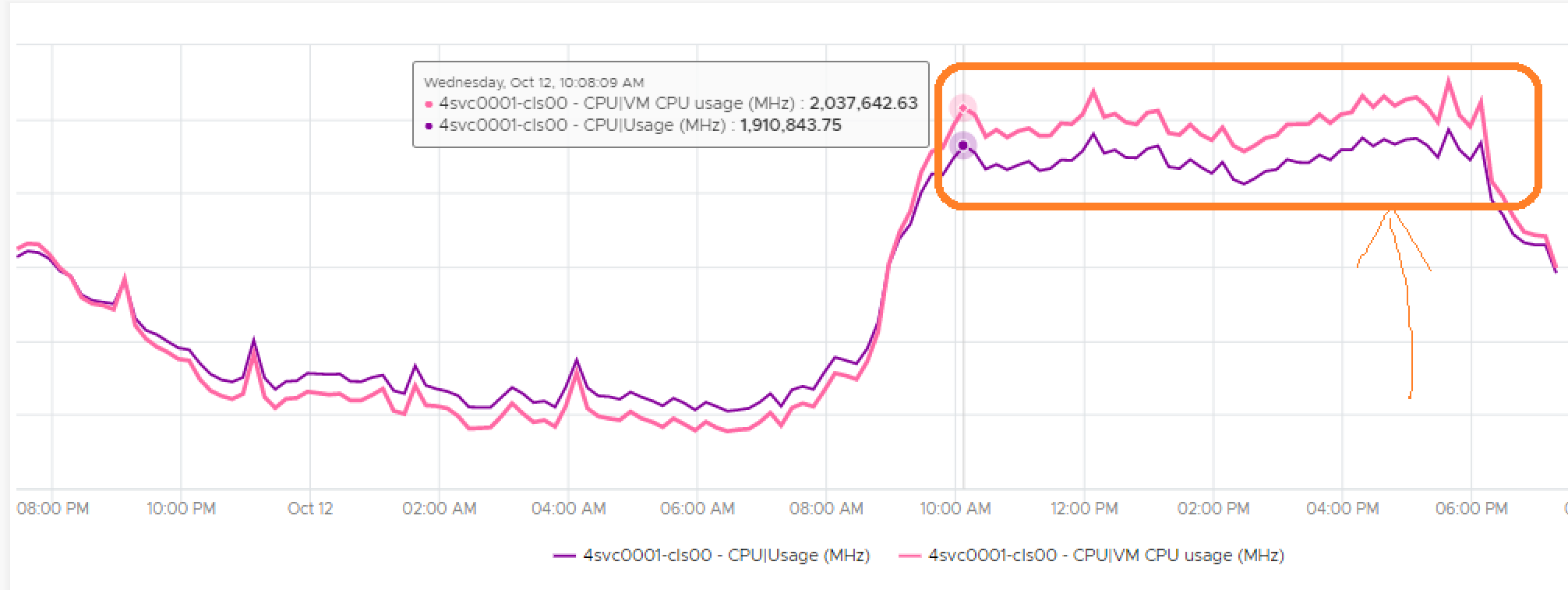 Did you spot something that does not make sense? They intertwine. How is that possible? Clue: Notice the sum of VM is lower during lower utilization, but higher during high utilization.During low utilization, the sum of VM is lower as it does not include VMkernel.During high utilization, the sum of VM is higher due to hyper-threading. Each vCPU sees the full GHz, because the VM does run at that speed, albeit with less efficiency. At the physical core level, there is only 1 core running both thread, so ESXi uses 1.25x multiplier while VM uses 2x multiplier.Power ManagementThe 2nd factor that impacts CPU accounting is CPU clock speed. The higher the frequency (GHz), the faster the CPU run. Ceteris paribus, a CPU that run at 1 GHz is 50% slower than when it runs at 2 GHz. On the other hand, Turbo Mode can kick in and the CPU clock speed becomes higher than stated frequency. Turbo Boost normally happens together with power saving on the same CPU socket. Some cores are put to sleep mode, and the power saving is used to turbo mode other cores. The overall power envelope within the socket remains the same.Each core can have its own frequency. This makes rolling up the number to ESXi level more complex. You can’t derive one throughput counter from the other. Each has to be calculated independently at core level.CPU ArchitectureAs CPU architecture moves towards System on a Chip design, it’s important not to assume that a CPU socket is a simple and linear collection of cores. Take a 64-core AMD EPYC for example. It’s actually made of 8 Core Complex Dies. From the following diagram (taken from page 5 on the AMD link above), you can see that a thread on CCD 0 is relatively close to a thread that runs on the same CCX, but far to a thread that runs on another CCD. You can see an example of the performance impact here. 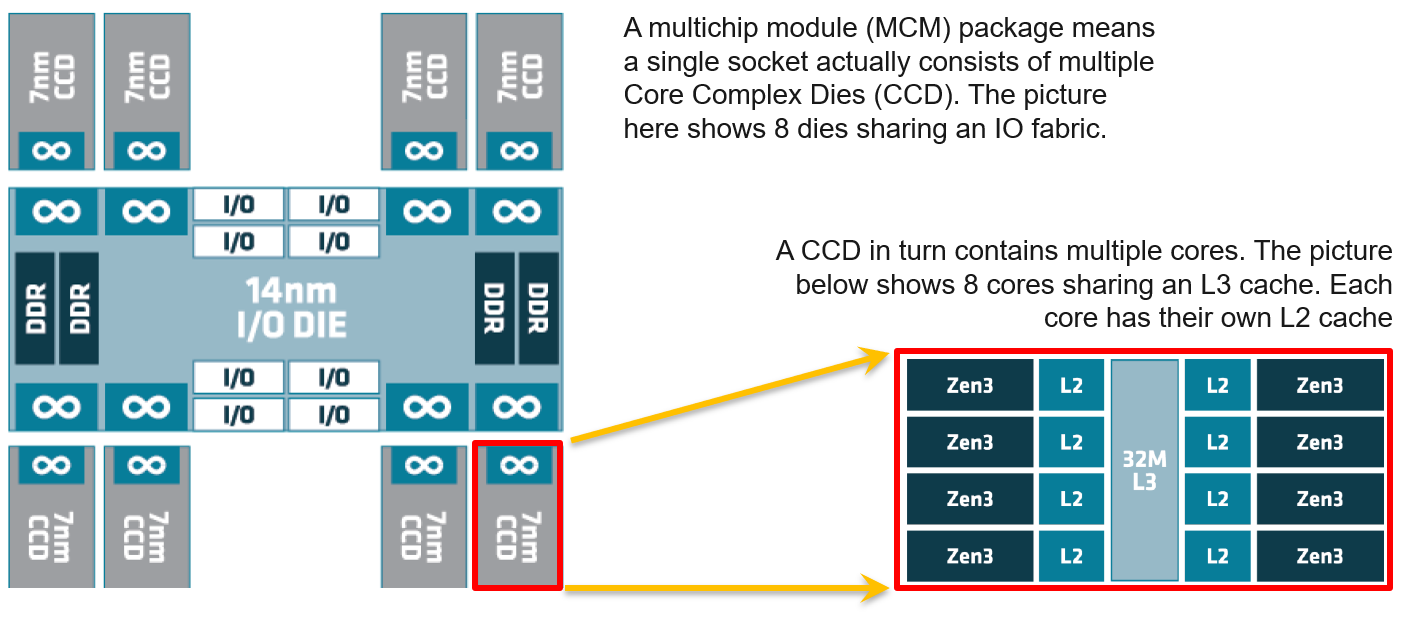 Another consideration you need to be aware of is NUMA. NUMA Node = Socket / Package, as 1 socket can have >1 package (if you enable Cluster-on-Die feature of Intel Xeon).CPU StatesThere are 2 types of power states as defined by ACPI standard. 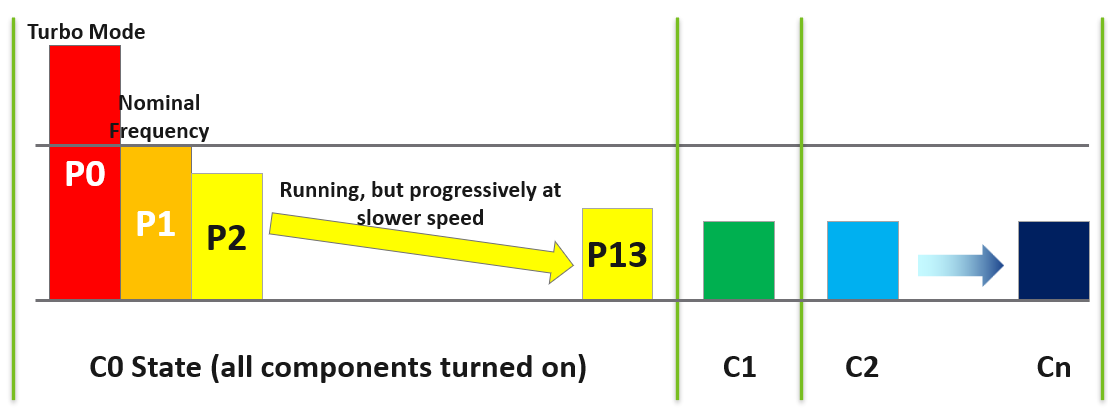 For details on P-State and C-State, see Valentin Bondzio and Mark Achtemichuk, VMworld 2017, Extreme Performance Series. Impact on PerformanceHow high can Turbo/Boost go? It turns out that it is high enough that your performance and capacity need to account for it. The following diagram is taken from page 12 of “Host Power Management in VMware vSphere 7.0” whitepaper by Ranjan Hebbar and Praveen Yedlapalli. It shows that Intel Xeon Platinum 8260 can increase its speed by 1.29x (from 2.4 GHz to 3.1 GHz). If it only needs to increase 1 core, that single core can go up by 1.62x. This will be noticeable by application that is CPU intensive. Consider this benefit before you decide to disable power management. The high performance is static, it runs at the same frequency throughout.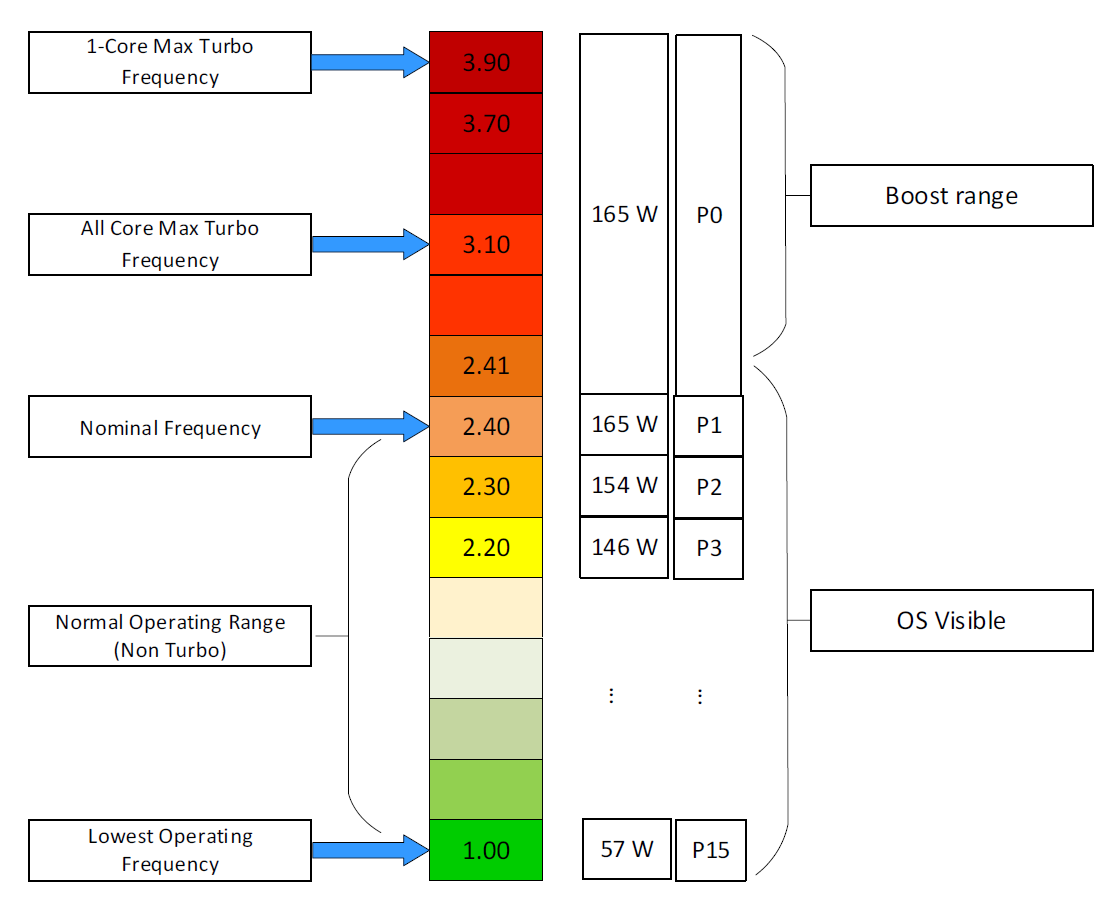 Viewing the Impact Let’s say a physical chip comes with 2 GHz as its standard speed. If ESXi increases the clock speed to 3 GHz, Used counter will be 50% higher than the Run counter. The Guest OS (e.g. Windows or Linux) is not aware of this performance boost. It reports a value based on the standard clock speed, just like Run does. On the other hand, if ESXi decreases the clock speed to 1.5 GHz, then Used will report a value that is 25% lower than what Run reports.Let’s take an example. What do you notice?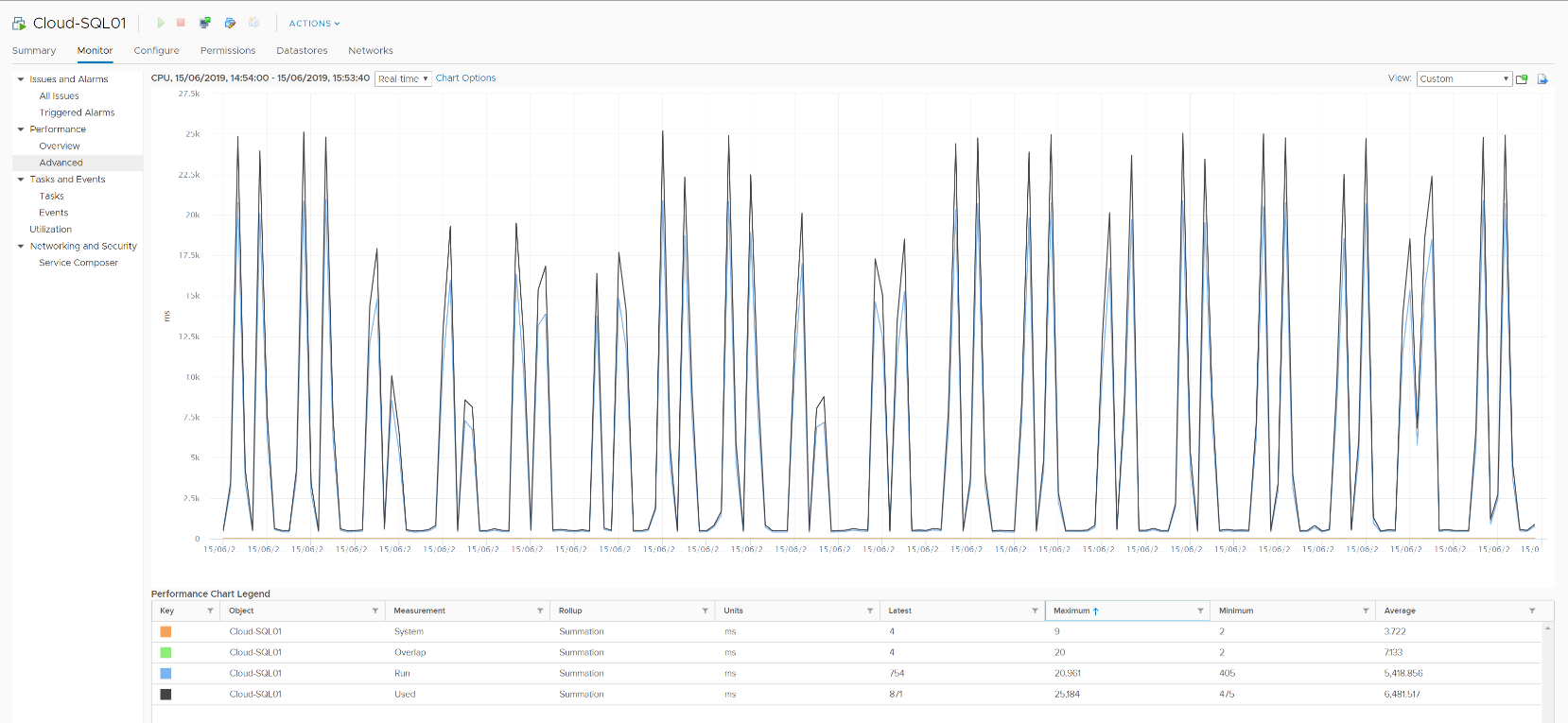 As you can see from the preceding chart, the impact is noticeable. The System and Overlap metrics hovers averages <10 ms (negligible as this VM is basically idle), but the gap between Used and Run averages around 20% Used is ~20% higher than Run, likely due to Turbo Boost.Let’s take another example, this time from a busy VM. I’ve removed System and Overlap as they are also negligible in this example. This is a 32 vCPU VM running Splunk. Notice Used is consistently higher than Run.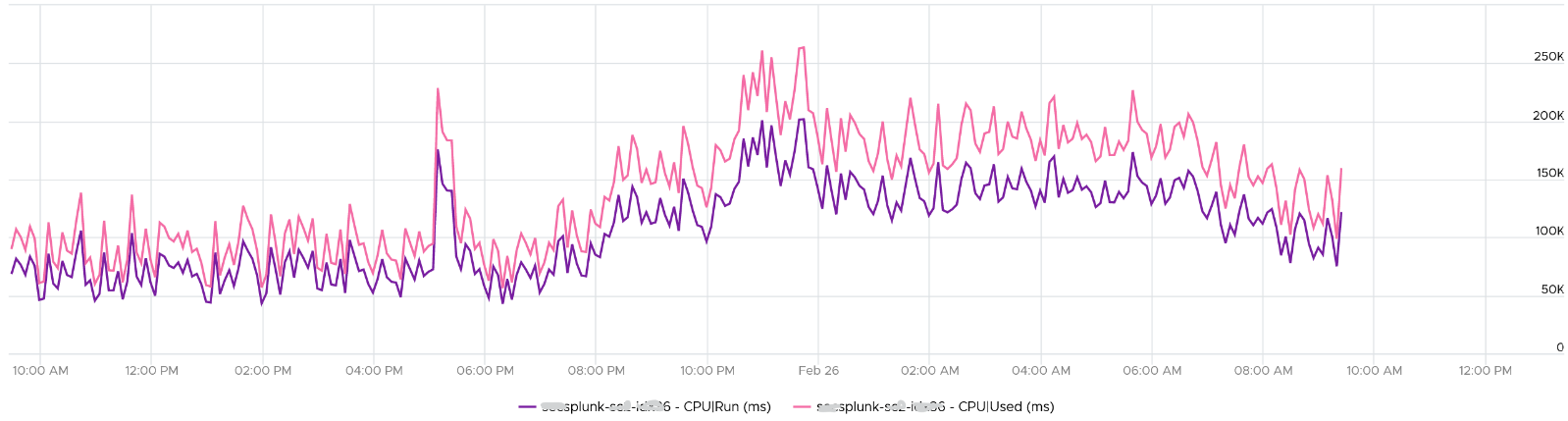 Now let’s look at the opposite scenario. This VM is a 64 bit Ubuntu running 4 vCPU. Used (ms) is around 44% of Run (ms). The VM had minimal System Time (ms) and Overlap (ms), so Used is basically lowered by both power savings and CPU SMT. In this example, if Run is far from 100% and the application team want faster performance, your answer is not to add vCPU. You should check the power management and CPU SMT, assuming the contention metrics are low. 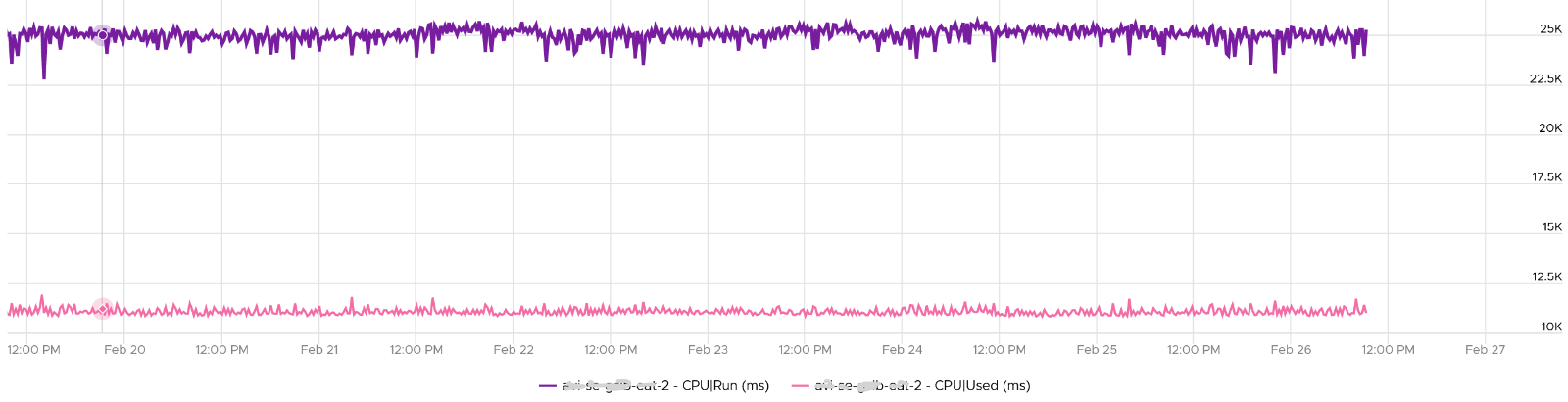 Does it mean we should always set power management to maximum? No. ESXi uses power management to save power without impacting performance. A VM running on lower clock speed does not mean it gets less done. You only set it to high performance on latency sensitive applications, where sub-seconds performance matters. VDI, VoIP, video calling, Telco NFV are some examples that are best experienced with low latency.MemoryLet's now take a trip down memory lane, pun intended. Memory differs from CPU as it is a form of storage. CPU is highly transient in nature. Instructions enter and leave the execution pipelines in less than a nanosecond. Memory is a lot more stable. We are comparing nanoseconds to seconds (or longer, up to months, depending upon the uptime of your VM).As a storage, memory is basically a collection of blocks in physical DIMM. Information is stored in memory in standard block sizes, typically 4 KB or 2 MB. Each block is called a page. At the lowest level, the memory pages are just a series of zeroes and ones. MS Windows initializes its pages with 0, hence there is a zero-page counter in ESXi.Keeping this concept in mind is critical as you review the memory metrics. The storage nature of memory is the reason why memory monitoring is more challenging than CPU monitoring. Unlike CPU, memory has 2 dimensions: Virtual MemoryBefore we talk about memory counter, we need to cover virtual memory, as it’s an integral part of memory management. The following shows how Windows or Linux masks the underlying physical memory from processes running on the OS.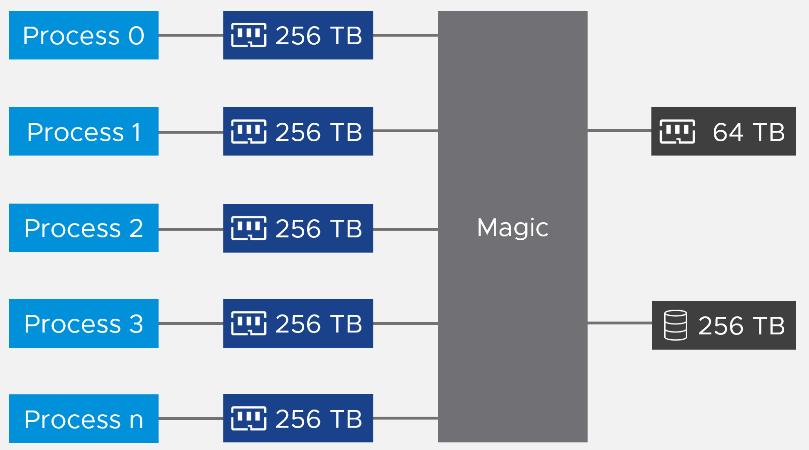 From the process’ point of view, this technique provides a contiguous address space, which makes memory management easier. It also provides isolation, meaning process A can’t see the memory of process B. This isolation provides some level of security. The isolation is not as good as isolation by container, which in turn is inferior to isolation by VM.Virtual Memory abstraction provides the possibility to overcommit. The machine may have 16 GB of physical RAM, but by using pagefile the total memory available to its processes can exceed 16 GB. The process is unaware what is backing its virtual address. It does not know whether a page is backed by Physical Memory or Swap File. All it experiences is slowness, but it won’t know why as there is no counter at process level that can differentiate the memory source.On the other hand, some applications manage its own memory and do not expose to the operating system. Example of such applications as are database and Java VM. Oleg Ulyanov shared in this blog SQL Server has its own operating system called SQLOS. It handles memory and buffer management without communicating back to underlying operating system.With virtualization, VM object adds yet another layer. If you add ESXi, we actually have 4 layers from Process à Guest OS à VM à ESXi. The only layer that manages the actual physical memory is the last layer. IMHO, the term “Guest physical memory” is illogical. Each of these layers have their own address space. And that’s where the fun of performance troubleshooting begins  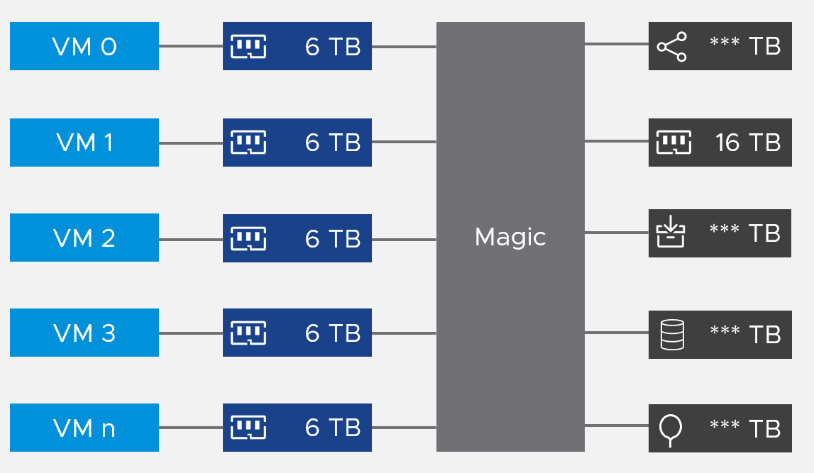 From the VMs point of view, it provides a contiguous address space and isolation (which is security). The underlying physical pages at ESXi layer may not be contiguous, as it’s managed differently. The VM Monitor for each VM maps the VM pages to the ESXi pages. This page mapping is not always 1:1. Multiple VM pages may point to the same ESXi pages due to transparent page sharing. On the other hand, VM page may not map to ESXi page due to balloon and swapped. The net effect is the VM pages and ESXi pages (for that VM) will not be the same, hence we need two sets of metrics. This abstraction provides the possibility to overcommit, because the VM is unaware what is backing the physical address. It could be Physical Memory, Swap File, Copy On Write, zipped, or ballooned. 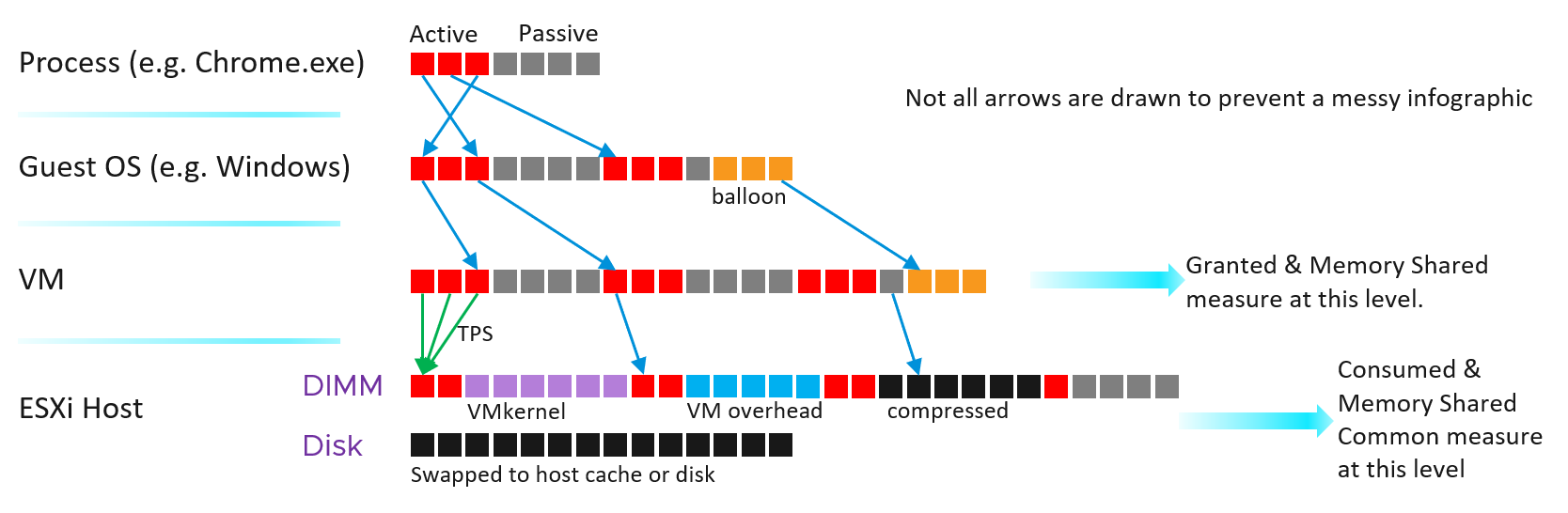 Take note the position of Granted and Consumed. While both are metrics for VM, their context is different. One looks at it from the VM viewpoint, the other from ESXi. Understanding the vantage point is required to make sense of the metrics. It will prevent you from comparing metrics that are not comparable (e.g. granted vs consumed) as they have different context.Further reading: vSphere Resource Management technical paper.If you need more convincing, here is from VMware vSphere 6.5 Host Resources Deep Dive by Frank Denneman and Niels Hagoort. You will find it at Chapter 11 VMkernel Memory Management, page 243. I have highlighted in green the part you need to pay attention 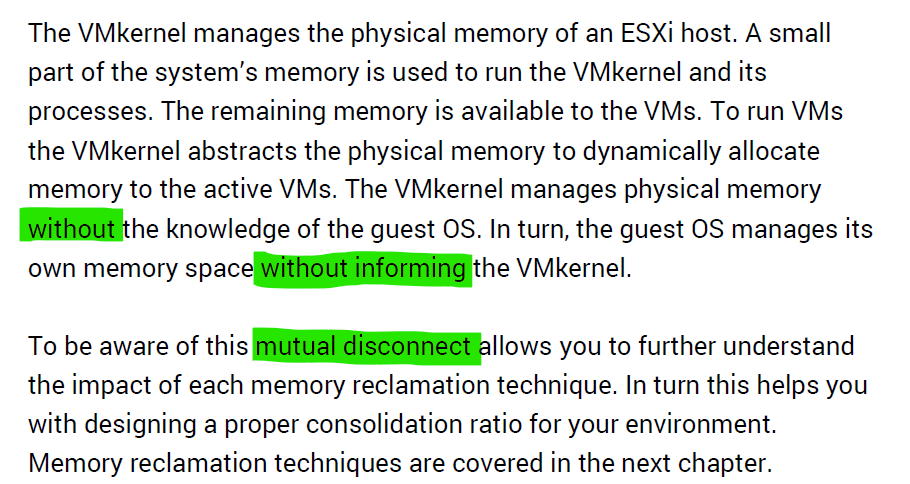 Read further and you will see that VMkernel large page setting contributes more to ESXi capacity and the VM performance. Guest OS vs VMBoth come with dozens of metrics. Compared with Guest OS such as Windows, can you notice what’s missing and what’s added? The following diagram compares the memory metrics between VM and Guest OS,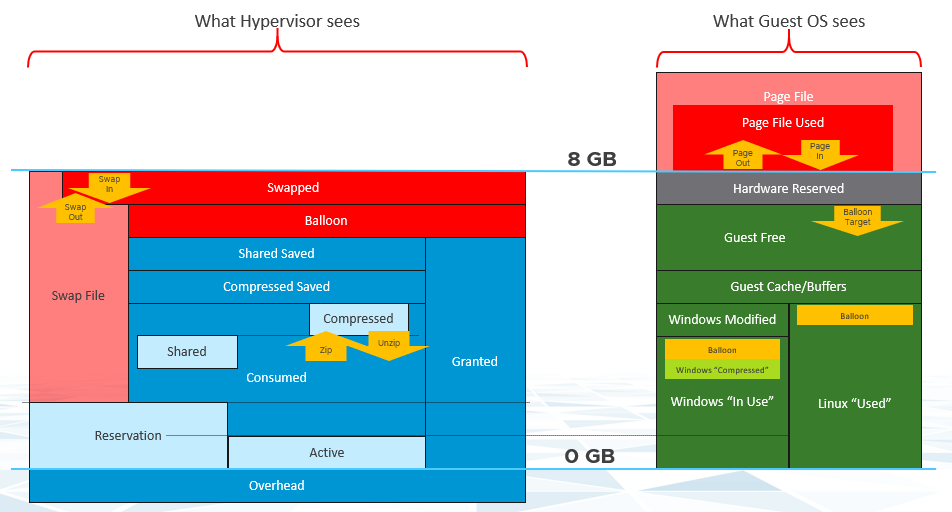 Guest OS and VM metrics do not map to each other. Neither the VMkernel nor the Guest OS have full visibility into each other.Right off the bat, you will notice that popular metrics such as Consumed, Shared, and Reservation do not even exist in Windows. ESXi Host cannot see how the Guest OS manages its memory pages, how it classifies the pages as Use, Modified, Cache and Free. ESXi also cannot see the virtual memory (page file). ESXi can only see when the Guest OS performs reads or writes. That’s why vSphere VM main metrics are basically what is active recently and what has been active. The first one is called Active, the second is called Consumed. All other metrics are about ESXi memory management, and not about VM memory utilization. VM memory utilization impacts ESXi memory management, but they are clearly not the same thing. Example: Guest OS More AccurateLet’s take an example with a simple Microsoft Windows server running Active Directory. It has 4 GB of memory as it’s just serving a small number of objects in the Singapore office lab. Take a look at the following table, where I compared the counter from inside the Guest OS and the VM memory active counter. 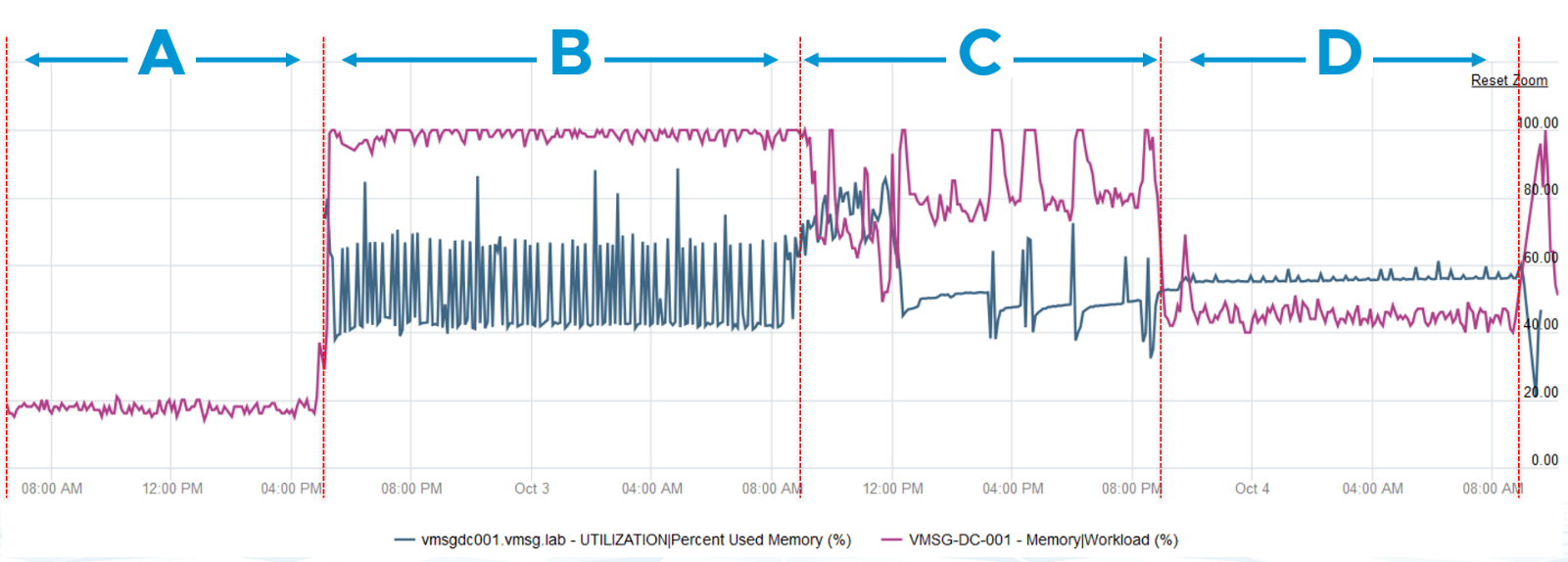 There are four periods above where I made changes inside Windows. Let’s step through them.Example: VM More AccurateLet’s now look inside the VM. I will use another VM to show a different example. This time around, I will take an idle VM so we can see how the metrics behave. An idle VM will have minimal or 0 activity.You can see that this Windows Server 2016 VM has 16 GB, but 0 GB is active. It is expected as we know the Guest OS is idle as nothing is installed. vCenter is showing the data correctly. So far so good….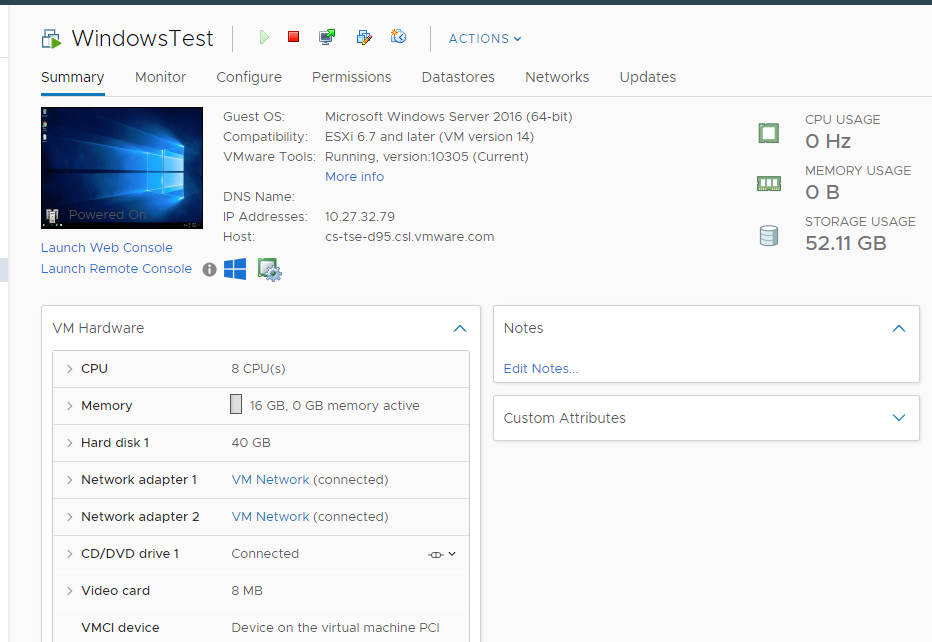 What do you think you will see inside Windows? Will the Windows In Use counter show that it’s using 0 GB or somewhere near there? You know that it won’t show 0 GB as it’s impossible that any OS does not use any memory while it’s running. So what number will the In Use counter show?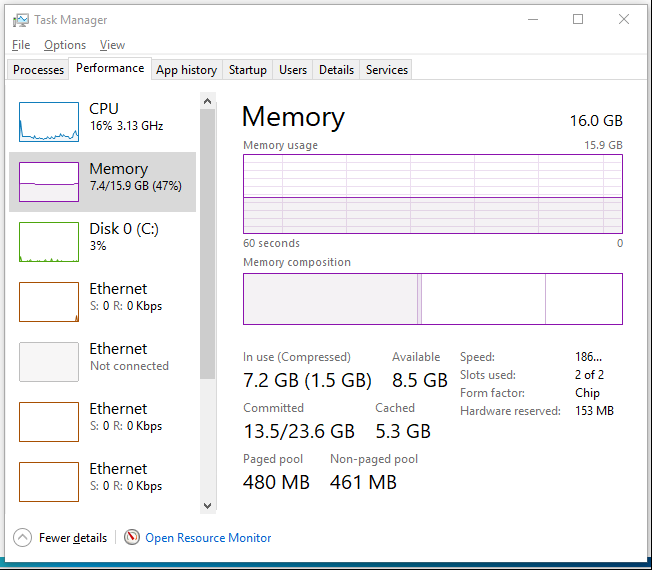 It’s showing 7.2 GB! That’s no where near 0%.Look at the chart. What do you notice? It portrays that it has been constantly or actively using that much of memory. In reality, we know it’s idle because ESXi is the one doing the actual reading and writing. The other proof that it is idle is Windows actually compressed 1.5 GB of this 7.2 GB.One possible reason why Windows is showing high usage when there is none is applications that manage their own memory. These applications will ask for the memory upfront in 1 contiguous block. You can see in the example below: 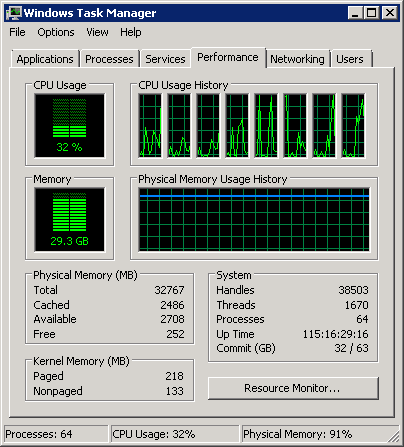 BTW, the above is taken from old blog article of Manny Sidhu. The blog no longer available, hence I could not provide the link.I hope the above simple experiments shows that you should use the right counter for the right purpose. StorageVirtualization increases the complexity in both storage capacity and performance. Just like memory, where we have more than one level, we have multiple layers of storage and each layer only has control over its own. In addition, each layer may not use the same terminology.Storage in VMware IaaS is presented as datastore. In some situation, RDM and network file shares are also used by certain VM.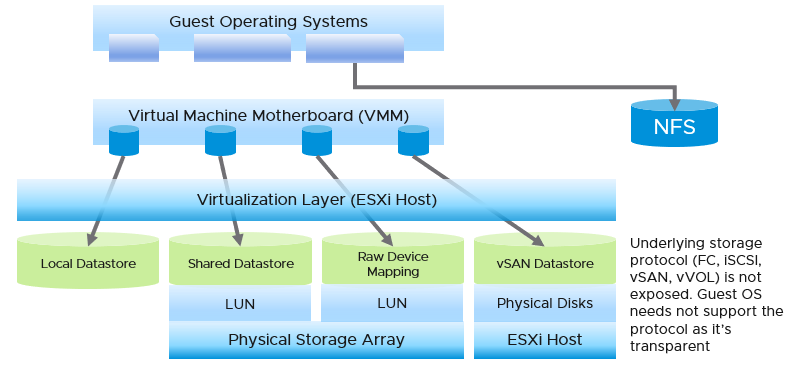 Multi-Layer ManagementThe layers present challenge in management, as they create limitation in end to end visibility and raise different questions. They also do not have consistent terminology. For example, the term disk, LUN and device may mean the same thing. A device is typically physical (something you can hold, like an SSD card). LUN is typically virtual, a striping across physical devices in a volume.Storage metrics can be largely grouped into 2: Performance Latency can happen when IOPS and throughput are not high, because there are multiple stacks involved and each stack has their own queue. It begins with a process, such as a database, issuing IO request. This gets processed by Windows or Linux storage subsystem, and then send to the VM storage driver.Ensure that you do not have packet loss for your IP Storage, dropped FC frames for FC protocol, or SCSI commands aborted for your block storage. They are a sign of contention as the datastore (VMFS or NFS) is shared. The metrics Bus Resets and Commands Aborted should be 0 all the time. As a result, it should be fine to track them at higher level objects. Create a super metric that tracks the maximum or summation of both, and you should expect a flat line. Once you have ensured that you do not have packet loss on IP Storage or aborted commands on block storage, use the latency counter and outstanding IO for monitoring. For troubleshooting, you will need to check both read latency and write latency, as they tend to have different patterns and value. It’s common to only have read or write issue, and not both.Total Latency is not (Read Latency + Write Latency) / 2. It is not a simple summation. In a given second, a VM issues many IOPS. For example, the VM issues 100 reads and 10 writes in a second. Each of these 110 commands will have their own latency. The “total” latency is the average of these 110 commands. In this example, the total latency will be more influenced by the read latency, as the workload is read dominated. If you are using IP storage, take note that Read and Write do not map 1:1 to Transmit (Tx) and Receive (Rx) in Networking metrics. Read and Write are both mapped to Transmit counter as the ESXi host is issuing commands, hence transmitting the packets.ESXi LayerStorage at ESXi is a lot more complex than storage at VM level. Reason is ESXi virtualizes the different physical storage subsystem, and VM simply consumes all of them as local SCSI drive. The kernel does the IO on behalf of all the VMs. It also has its own kernel modules, such as vSAN, that also need to be served. This creates what is popularly termed “IO Blender” effect. Sequential operations from each VM and kernel modules become random when combined together. The opposite is when the kernel rearranges these independent IOs and try to sequence them, so on average the latency is lower. 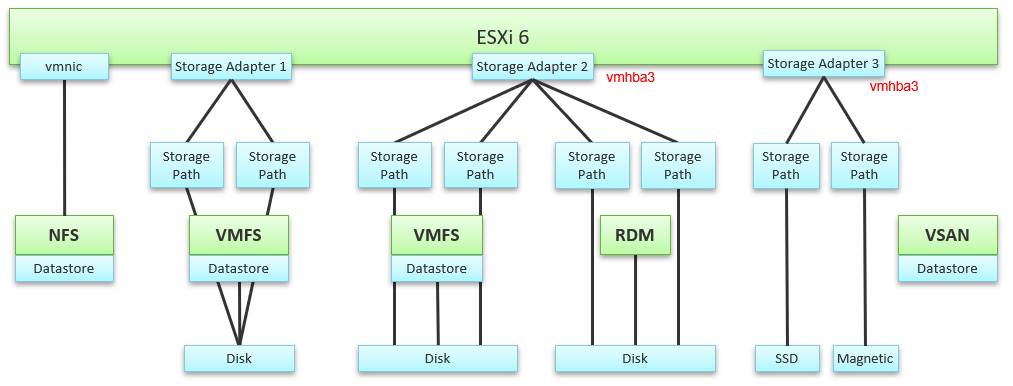 The green boxes are what you are likely to be familiar with. You have your ESXi host, and it can have NFS Datastore, VMFS Datastore, vSAN Datastore, vVOL datastore or RDM objects. vSAN & vVOL present themselves as a VMFS datastore, but the underlying architecture is different. The blue boxes represent the metric groups you see in vCenter performance charts.In the central storage architecture, NFS and VMFS datastores differ drastically in terms of metrics, as NFS is file-based while VMFS is block-based. For NFS, it uses the vmnic, and so the adapter type (FC, FCoE, or iSCSI) is not applicable. Multipathing is handled by the network, so you don't see it in the storage layer. For VMFS or RDM, you have more detailed visibility of the storage. To start off, each ESXi adapter is visible and you can check the metrics for each of them. In terms of relationship, one adapter can have many devices (disk or CDROM). One device is typically accessed via two storage adapters (for availability and load balancing), and it is also accessed via two paths per adapter, with the paths diverging at the storage switch. A single path, which will come from a specific adapter, can naturally connect one adapter to one device. The following diagram shows the four paths: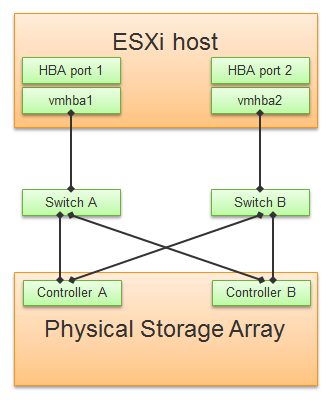 The counter at ESXi level contains data from all VMs and VMkernel overhead. There is no breakdown. For example, the counter at vmnic, storage adapter and storage path are all aggregate metrics. It’s not broken down by VM. The same with vSAN objects (cache tier, capacity disk, disk group). None of them shows details per VM. Can you figure out why there is no path to the VSAN Datastore? We’ll do a comparison, and hopefully you will realize how different distributed storage and central storage is from performance monitoring point of view. What look like a simple change has turned the observability upside down.Storage Adapter The screenshot shows an ESXi host with the list of its adapters. We have selected vmhba2 adapter, which is an FC HBA. Notice that it is connected to 5 devices. Each device has 4 paths, giving 20 paths in total.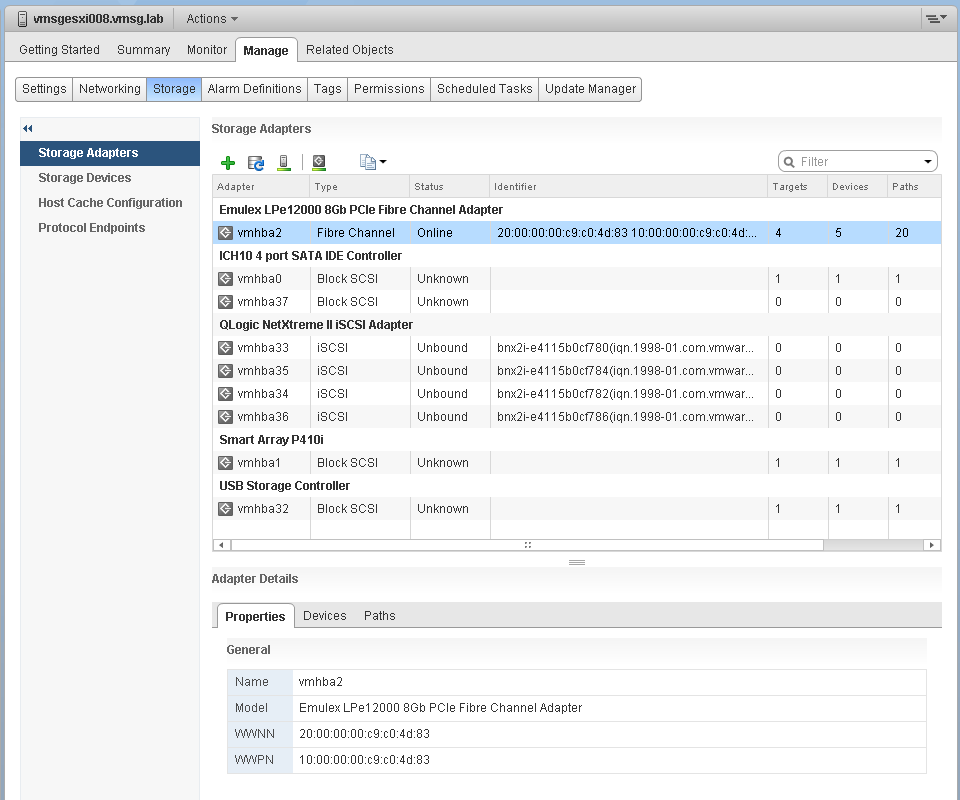 What do you think it will look like on vSAN? The following screenshot shows the storage adapter vmhba1 being used to connect to two vSAN devices. Both devices have names begin with “Local”. The storage adapter has 2 targets, 2 devices and 2 paths. If you are guessing it is 1:1 mapping among targets, devices and paths, you are right.We know vSAN is not part of Storage Fabric, so there is no need for Identifier, which is made of WWNN and WWPN.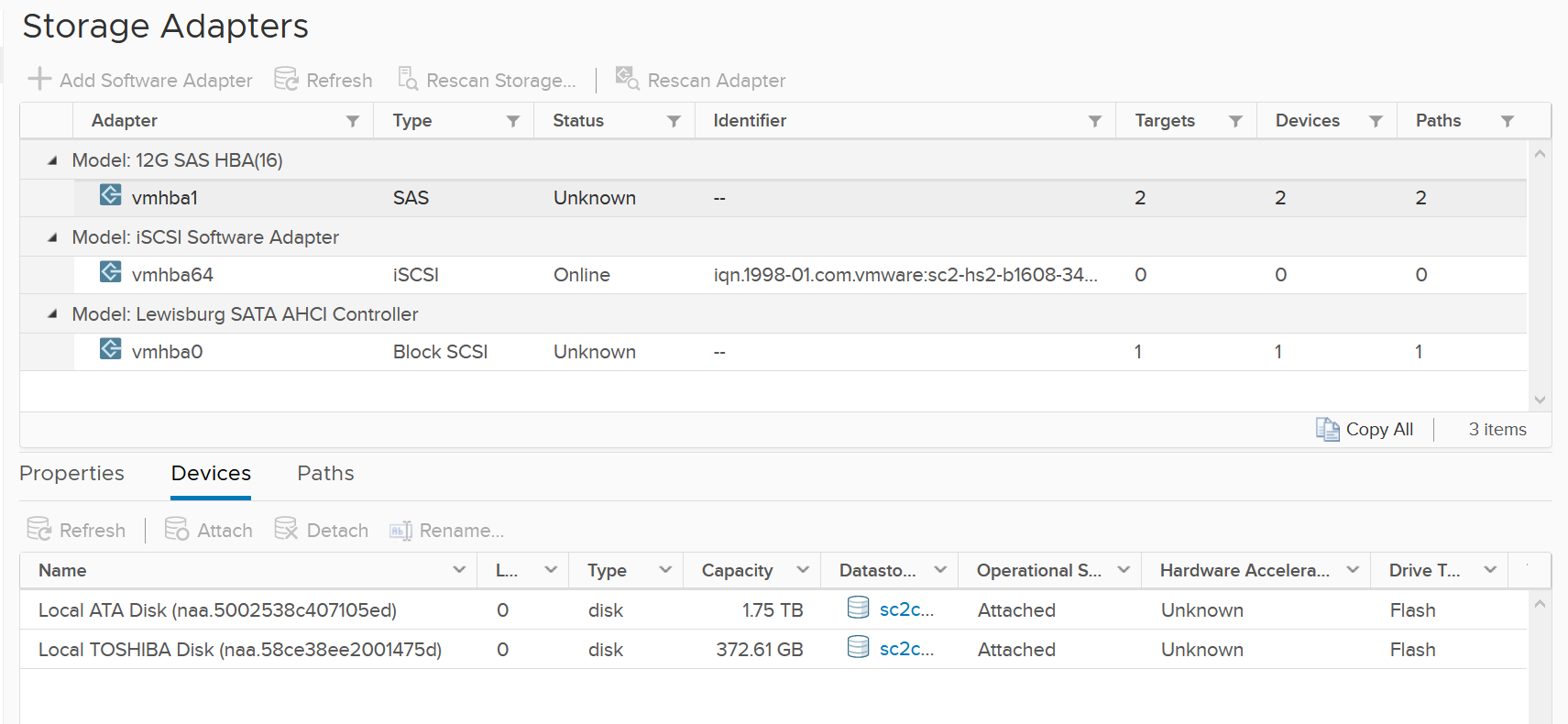 Let’s expand the Paths tab. We can see the LUN ID here. This is important. The fact that the hypervisor can see the device is important. That means the VMkernel can report if there is an issue, be it performance or availability. This is different if the disk is directly passed through to the VM. The hypervisor loses visibility. 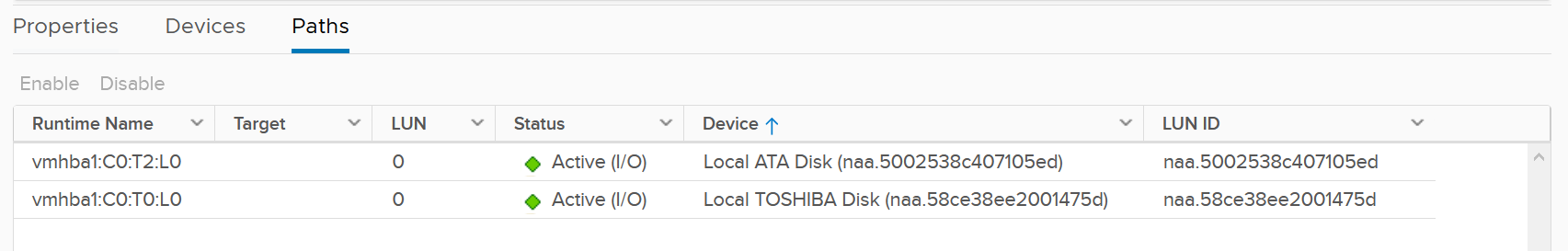 Storage PathContinuing our comparison, the last one is Storage Path. In a fibre channel device, you will be presented with the information shown in the next screenshot, including whether a path is active or not.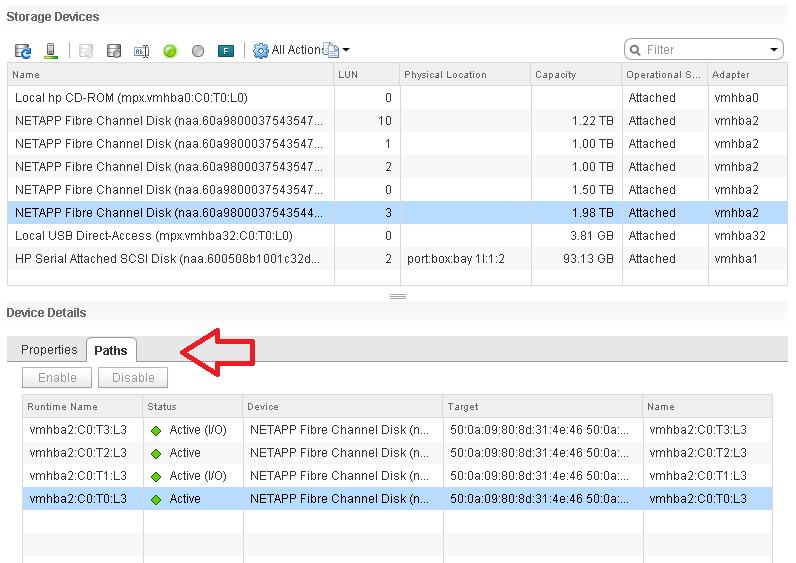 Note that not all paths carry I/O; it depends on your configuration and multipathing software. Because each LUN typically has four paths, path management can be complicated if you have many LUNs.What does Path look like in vSAN? As shared earlier, there is only 1 path.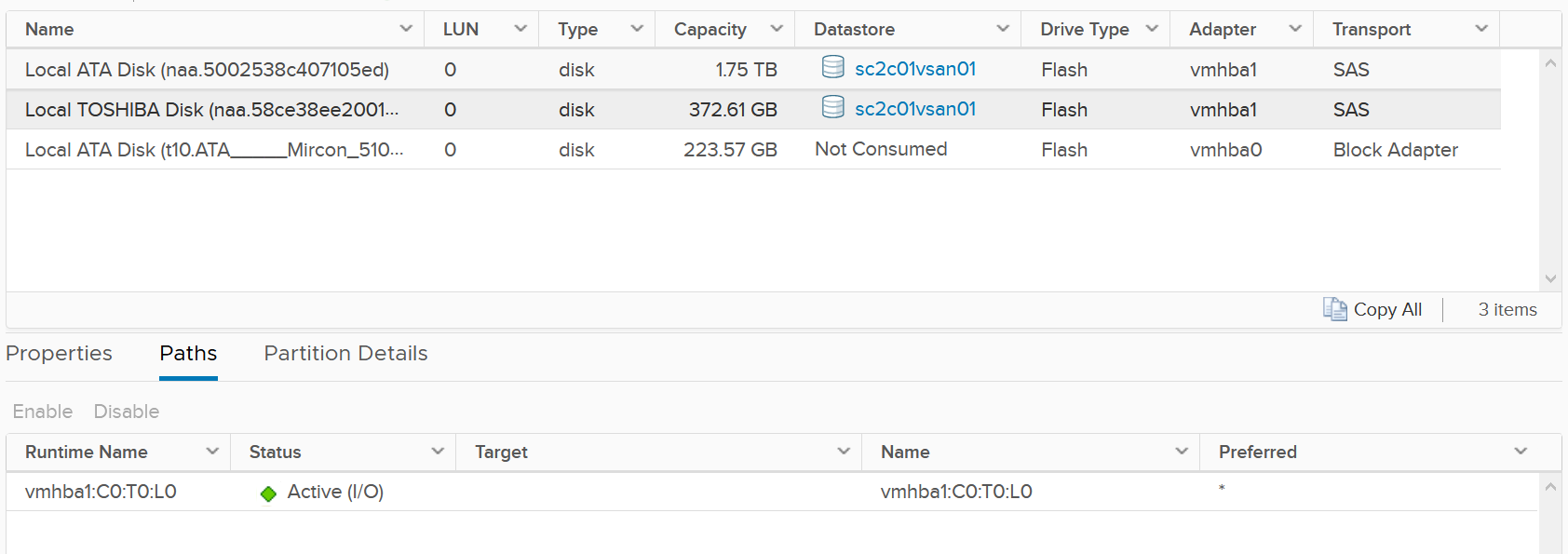 Storage DevicesThe term drive, disk, device, storage can be confusing as they are often used interchangeably in the industry. In vSphere, this means a physical disk or physical LUN partition mounted by the host. The following shows that the ESXi host has 3 storage devices, all are flash drive and the type = disk. The first two are used in vSAN datastore and are accessed via the adapter vmhba1. 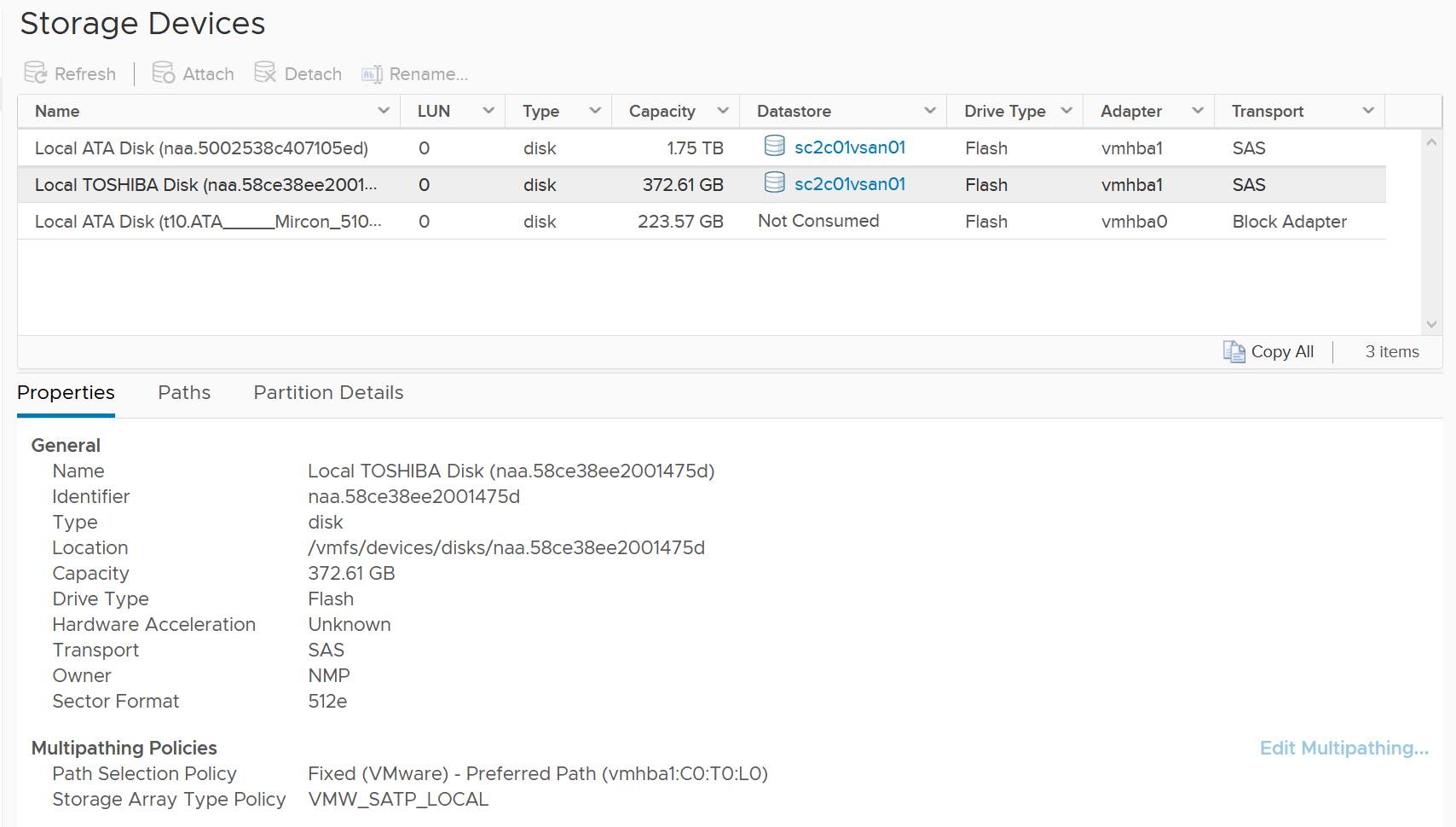 A storage path takes data from ESXi to the LUN (the term used by vSphere is Devices), not to the datastore. So if the datastore has multiple extents, there are four paths per extent. This is one reason why you should not use more than one extent, as each extent adds 4 paths. If you are not familiar with VMFS Extent, Cormac Hogan explains it here.For VMFS (non vSAN), you can see the same metrics at both the Datastore level and the Disk level. Their value will be identical if you follow the recommended configuration to create a 1:1 relationship between a datastore and a LUN. This means you present an entire LUN to a datastore (use all of its capacity). The following shows a VMFS datastore with a NetApp LUN backing it.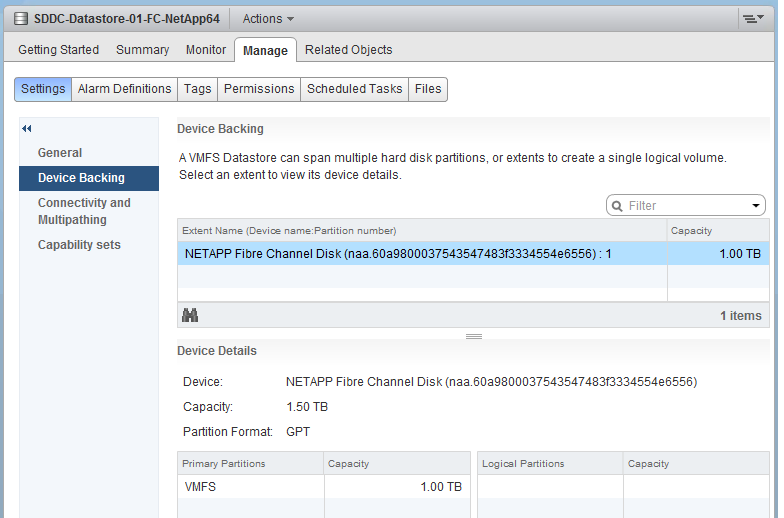 VM FilesA VM does not see the underlying shared storage. It sees local SCSI disks only. So regardless of whether the underlying storage is NFS, VMFS, VSAN or RDM, it sees all of them as virtual disks. You lose visibility in the physical adapter (for example, you cannot tell how many IOPSs on vmhba2 are coming from a particular VM) and physical paths (for example, how many disk commands travelling on that path are coming from a particular VM).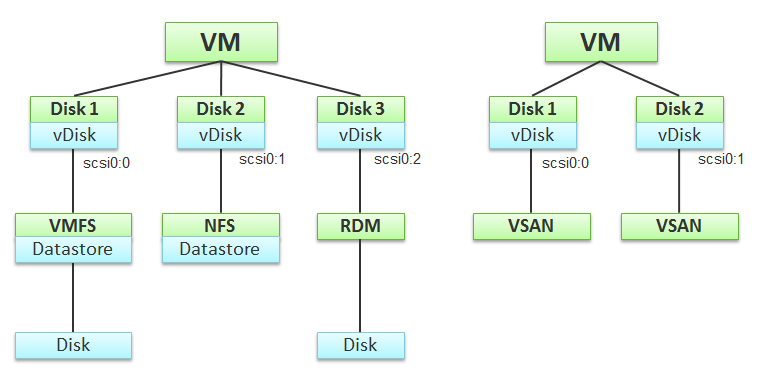 VM can consume storage via:Virtual disk. 
Each virtual disk has label, type (RDM or VMDK), provisioning type (thin, lazy zero, eager zero). If it’s RDM, need to know additional properties such as RDM type (physical or virtual). Compute virtualization. Snapshots, Swapped, Logs. Guest OS can’t see them.This can be overhead and non-overhead. This is not visible to the Guest OS. They are shown in blue in the following diagram.Storage virtualization. This includes vSAN protection, deduplication and decompression. We need this number to reported separately as it’s not applicable in non vSAN.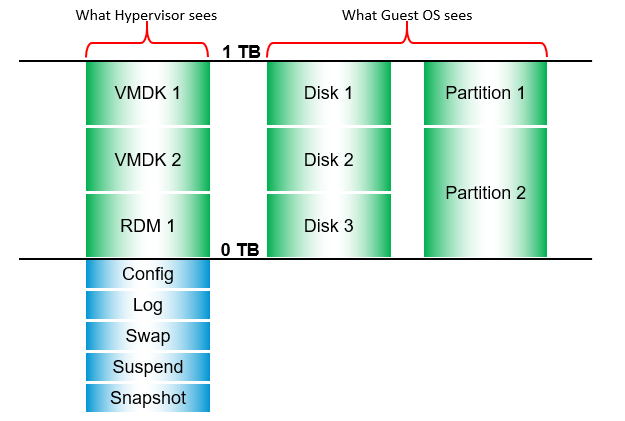 There are more file types than shown above. However, from monitoring and troubleshooting viewpoint, the above is sufficient.FilesAt the end of the day, all those disk space appear as files in the VMFS filesystem. You can see them when you browse the datastore. The following is a typical example of what vSphere Client will show.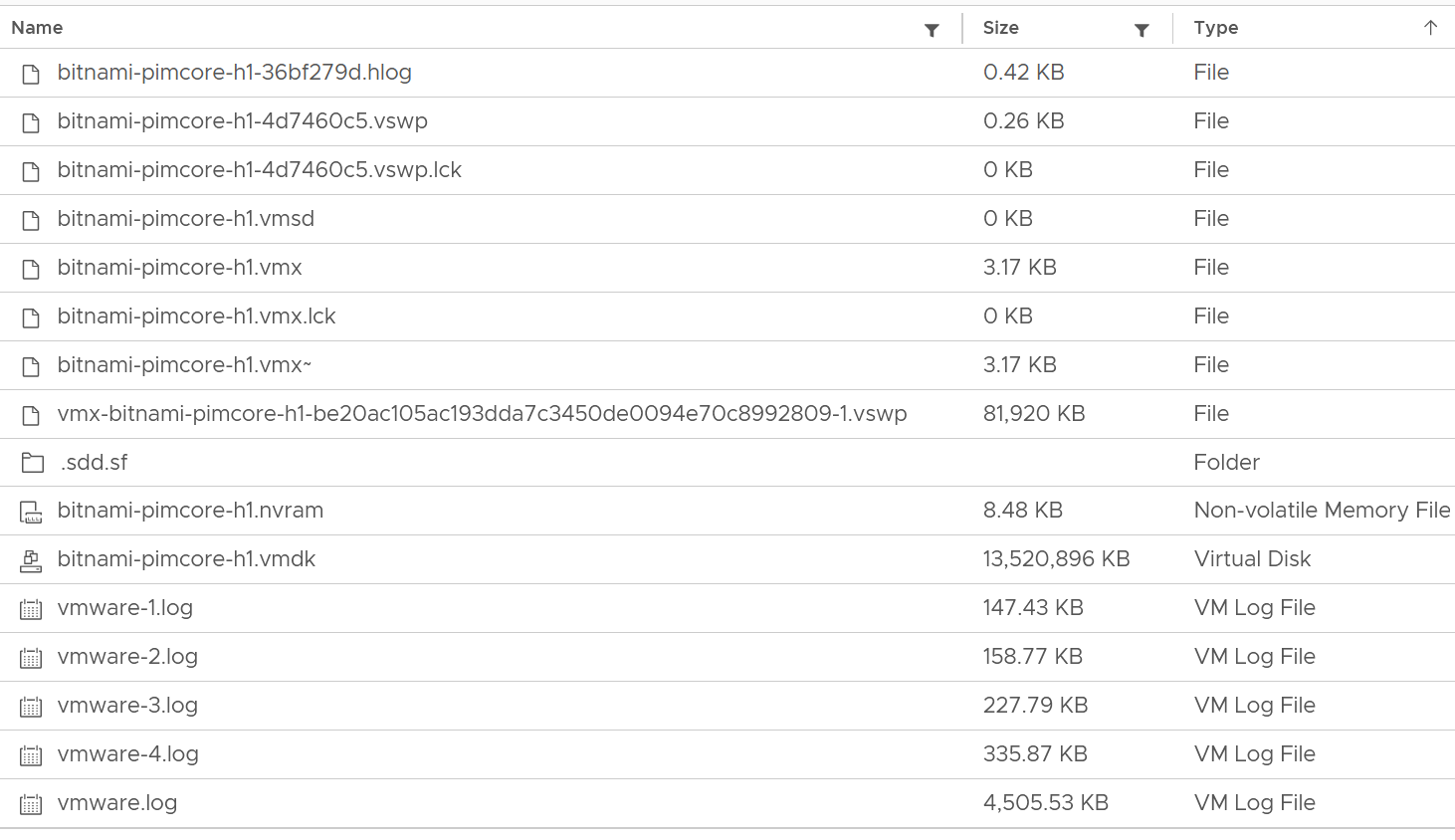 We can categorize them into 4 from operations viewpoint:Raw Device MappingRDM appears clearly as LUN in the VM Edit Settings dialog box: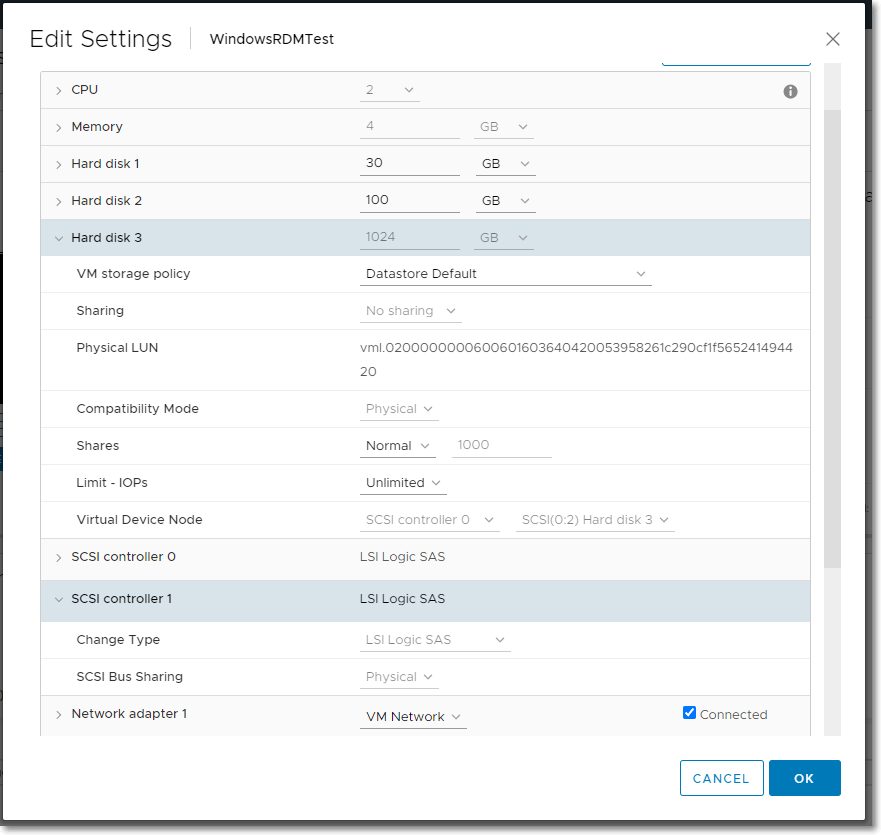 But what does it appear when you browse the VM folder in the parent datastore?RDM appears like a regular VMDK file. There is no way to distinguish it in the folder.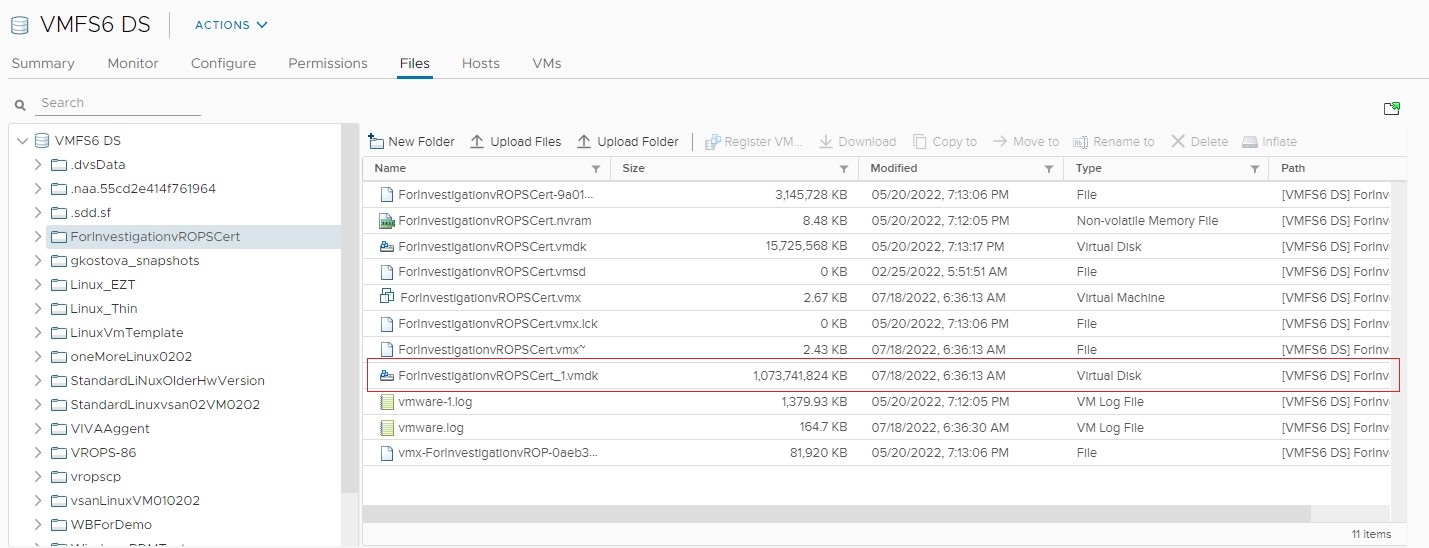 Multi-Writer DiskShared disk can be either shared RDM or VMDK. The following screenshot shows the option when creating a multi-writer VMDK in vCenter Client.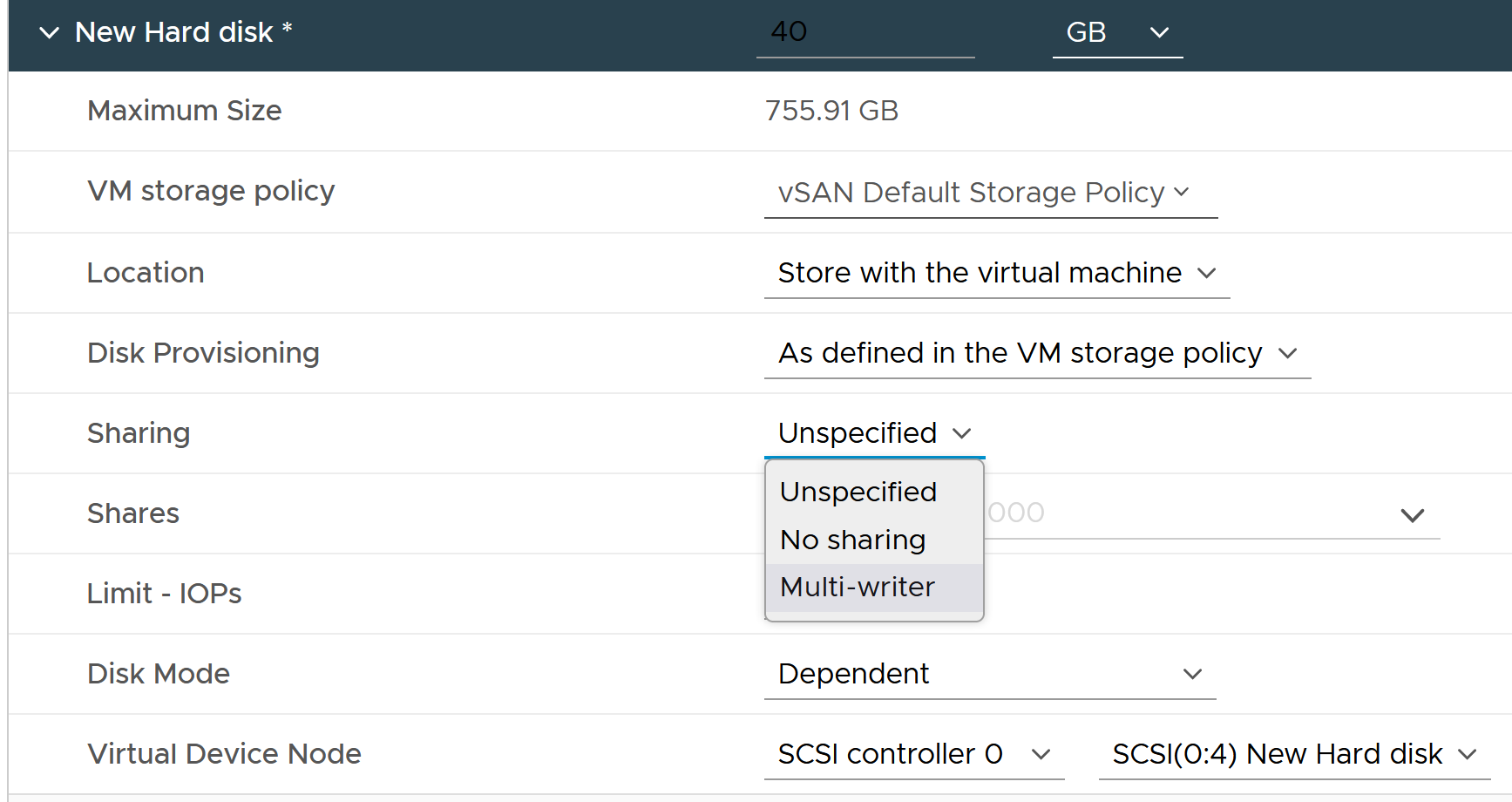 When multiple VMs are sharing the same virtual disk or RDM, it creates additional challenge in capacity, cost and performance management.NetworkNetwork monitoring is complex, especially in large data centers. Adding network virtualization takes the complexity of performance troubleshooting even higher.Just like CPU, Memory and Disk, there is also a new layer introduced by virtualization. There are virtual network cards on each VM, and software-based switch on each ESXi bridging the VM card to the physical NIC card. The various ESXi VMkernel modules also do not “talk” directly to the physical card. Basically, what used to be the top of rack switch are now living inside each ESXi as an independent switch.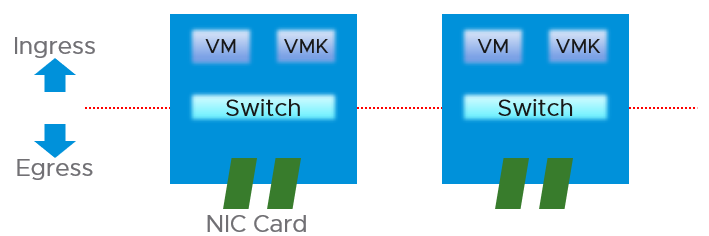 From performance and capacity management point of view, network has different fundamental characteristics to compute or storage. The key differences are summarized below.Let’s explain the preceding table, covering each row one by one.Net Available ResourceAt the end of the day, the net available resources to the VMs are what we care about. What the IaaS platform used is considered an overhead. The more ESXi VMkernel, NSX, vSAN, vSphere Replication use, the lesser you have left for the business workload.An ESXi host has a fixed specification (for example, 2 CPUs, 60 cores, 512 GB RAM, 2 x 25 GE NIC). This means we know the upper physical limit. How much of that it available to the VMs? Another word, what is the usable capacity for the business workload? For compute, the hypervisor consumes a relatively low proportion of resources. Even if you add a software-defined storage such as vSAN, you are looking at around 10% total utilization but depends on many factors.The same cannot be said about network. Mass vMotion (for example, when the host enters maintenance mode), storage vMotion (in IP storage case), VM provisioning or cloning (for IP storage), and vSAN all take up significant network bandwidth. In fact, the non-VM network takes up the majority of the ESXi resources. If you have 2 x 25 GE NIC, majority of it is not used by VM. The following screenshot shows that VM only gets 100 shares out of 500 shares. So the overhead can be as high as 80%!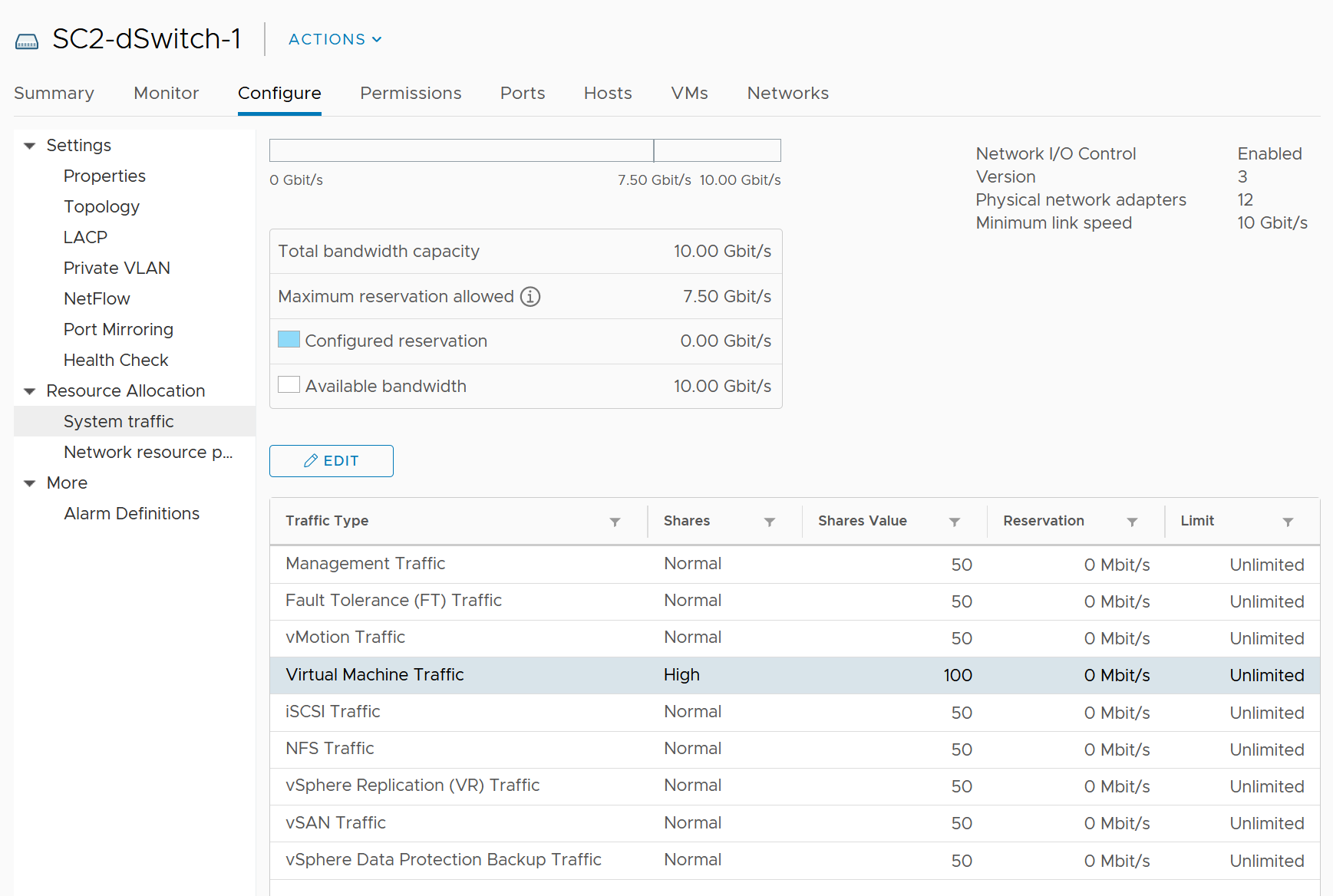 Allocated ResourceThis means the resource that is given to a single VM itself. For compute, we can configure a granular size of CPU and RAM. For the CPU, we can assign one, two, three, four, etc. vCPUs. With network, we cannot specify the vNIC speed. It takes the speed of the ESXi vmnic assigned to the VM port group. So each VM will either see 1 GE or 10 GE or 25 GE (you need to have the right vNIC driver, obviously). You cannot allocate another amount, such as 500 Mbps or 250 Mbps in the Guest OS. In the physical world, we tend to assume that each server has 10 GE and the network has sufficient bandwidth. You cannot assume this in a virtual data center as you no longer have 10 GE for every VM at the physical level. It is shared and typically oversubscribed. A network intensive VM can easily hit 1 Gbps for both egress and ingress traffic. The following chart shows a Hadoop worker node receiving more than 5 Gbps worth traffic multiple times. You need to be careful in sizing the underlying ESXi if you want to run multiple VMs. While you can use Network I/O Control and vSphere Traffic Shaping, they are not configuration property of a VM.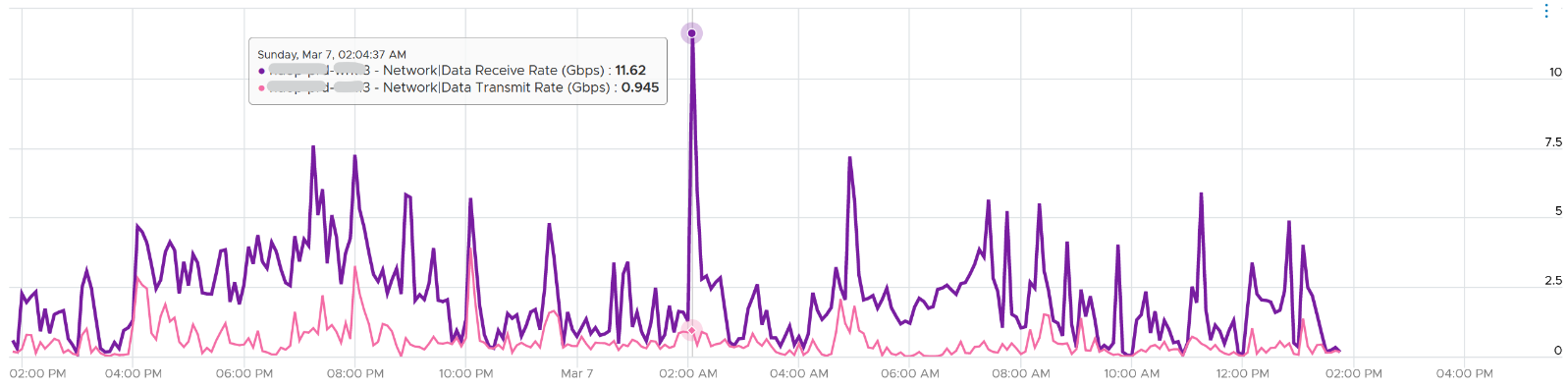 Hardware The networking hardware itself can provide different functionalities. For compute, you have servers. While they may have different form factors or specifications, they all serve the same purpose—to provide processing power and a set of working memory for hypervisor or VM. For network, you have a variety of network services (firewall and load balancer) in addition to the basic network functionalities (switch, router, and gateway). You need to monitor all of them to get a complete picture. These functionalities can take the form of software or hardware. Unlike storage, network has concept of duplex. A full duplex means it has 100% on both direction. For example, an ESXi with a 25 Gb port can theoretically handle 25 Gb TX + 25 Gb RX as its full duplex.Blade servers and other HCI form factors blur the line between server and network. Nature of NetworkThe fourth difference is the nature of network. Compute and storage are nodes. When you have a CPU or RAM performance issue on one host, it doesn't typically impact another host on a different cluster. The same thing happens with storage. When a physical array has a performance issue, generally speaking it does not impact other arrays in the data center.Network is different. A local performance issue can easily be a data center-wide problem. Here is a good read by shared Ivan Pepelnjak. To give a recent example (H2 2021), here is one from a world-class network operator: 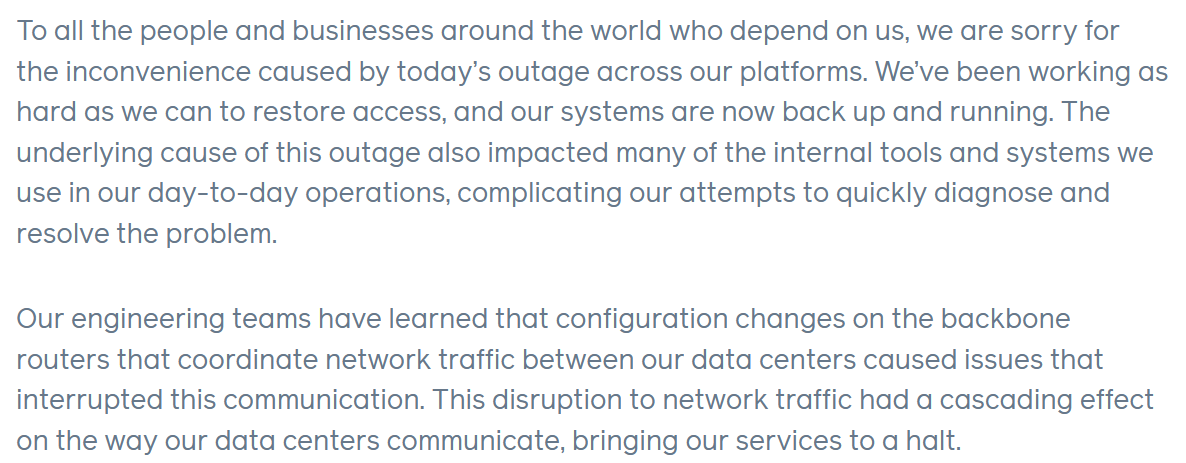 Being an interconnect, it also connect users and servers to the Internet. If you have a global operations, you likely have multiple entry points, provided by different providers. These connectivity needs to be secured and protected with HA, preferably from 2 different ISPs.There are typically many paths and routes in your network. You need to ensure they are available by testing the connectivity from specific points. Upper LimitCPU or RAM workload have a per VM physical limit. This makes capacity management possible, and aids in performance troubleshooting.While network has a physical limit, it can be misleading to assume it is available to all VMs all the time. Because the physical capacity of the network is shared, you have a dynamic upper limit for each workload. The VM Network port group will have more bandwidth when there is no vMotion happening. Furthermore, each VM has a dynamic upper limit as it shares the VM Network port group with other VMs.The resource available to VM also varies from host to host. Within the same host, the limit changes as time progresses. Unlike Storage I/O Control, Network I/O Control does not provide any metrics that tell you that it has capped the bandwidth. In many situations, the bandwidth within the ESXi host may not be the smallest pipe between the originating VM and its destination. Within the data center, there could be firewalls, load balancers, routers, and other hops that the packet has to go through. Once it leaves the data center, the WAN and Internet are likely to be a bottleneck. This dynamic nature means every VM has its own practical limit.Monitoring and TroubleshootingA distributed system is harder to monitor than a single node, especially if workload varies among the components that make up the system.The network resource available to VM also varies from host to host. Within the same host, the limit changes as time progresses. Unlike Storage I/O Control, Network I/O Control (NIOC) does not provide any metrics that tell you that it has capped the bandwidth.NIOC can help to limit the network throughput for a particular workload or VM. If you are using 10 GE, enable NIOC so that a burst in one network workload does not impact your VM. For example, a mass vMotion operation can saturate the 10 Gb link if you do not implement NIOC. In vCenter 7, there is no counter that tracks when NIOC caps the network throughput. The primary contention metrics are Latency. Dropped PacketsRetransmit Packets. For TCP, dropped packets will be retransmitted. Jitter. This measures the inconsistency of the latency. An application may tolerate poor latency better than variable latency. Note there is no latency and retransmit metrics in vSphere. Remember that Storage has 2 metrics (IOPS and Throughput) for consumption? Network also has these 2 types, except the more popular one is the throughput. The PPS (packet per second) is less popular although they are useful in gaining insight into your network. It can take up a significant CPU time to process high number of packets, as you can see in NSX edge VM. LocationServer and storage tend to be located fewer places. Even in the ROBO office, they are typically located in a rack, with proper cooling and physical security. Network switch, especially Wireless Access Points, need to be placed in multiple places within the building, if that’s required to provide enough network coverage. Solution such as SDWAN even requires a network device to be deployed at employee home. I actually have the Dell edge device at my home.Workload TypeIn network, not all packets are of the same type. You can have unitcast, multicast and broadcast. Majority of traffic should be unicast, as ESXi or VM should not be broadcasting to all IP addresses in the network or multicasting to many destination. The challenge is there are purposes for each type so you need to monitor if the broadcast and multicast happens at the wrong time to the wrong network.Storage and Server only has 1 type. From operations management viewpoint, for almost all customers, A CPU instruction is a CPU instruction. You do not care what it is. The same goes with memory access and disk IO commands. This page is intentionally left blank. 
When you open multiple pages in a 43” monitor, the white space helps identify the chapter.Chapter 2VM & Guest OSMicrosoft WindowsWe will cover Microsoft Windows only in this release of the book. The Linux version is not yet ready, but you can see the draft in the VMware Operations Management, 4th edition book. Both the server variants of Windows and the desktop variants of Windows use the same set of metrics. An operating system runs processes, which in turn run 1 or more threads. The thread is what is scheduled for execution by the CPU. This is the only way a process runs. A process with 0 thread is not doing any work. Based on the famous book Windows System Internals, 7th Edition: “If a process shows zero threads, it usually means the process can’t be deleted for some reason—probably because of some buggy driver code”.Majority of server programs use background process, meaning it has no user interaction. The status can be running or suspended. A thread has context, which stores private information specific to the thread. The term CPU context switch refers to the unloading of the outgoing thread context and loading the incoming thread context. This work can be expensive if it happens repeatedly. Windows has a feature called User-Mode Scheduling, which reduces the overhead of context switching.A thread typically opens 1 or more handles to the kernel objects.A process can create another process, and so forth. This creates a hierarchy. Idle process is a special process. It’s created for accounting purpose as the total sum of CPU cycle has to be 100%.From what I know, Performance Monitor is still the main tool for Windows, despite it showing its age and it has not been enhanced for years. Go to docs.microsoft.com and browse for Windows Server. It took me to this article, which cover PerfMon. Many explanations on metrics at https://learn.microsoft.com/ are still based on end of life Windows.CPUPerfMon groups the CPU counters under Processor group. However, it places the Processor Queue Length and Context Switches metrics under the System group. The System group covers system wide metrics, not just CPU.The following screenshot show the counters under Processor group.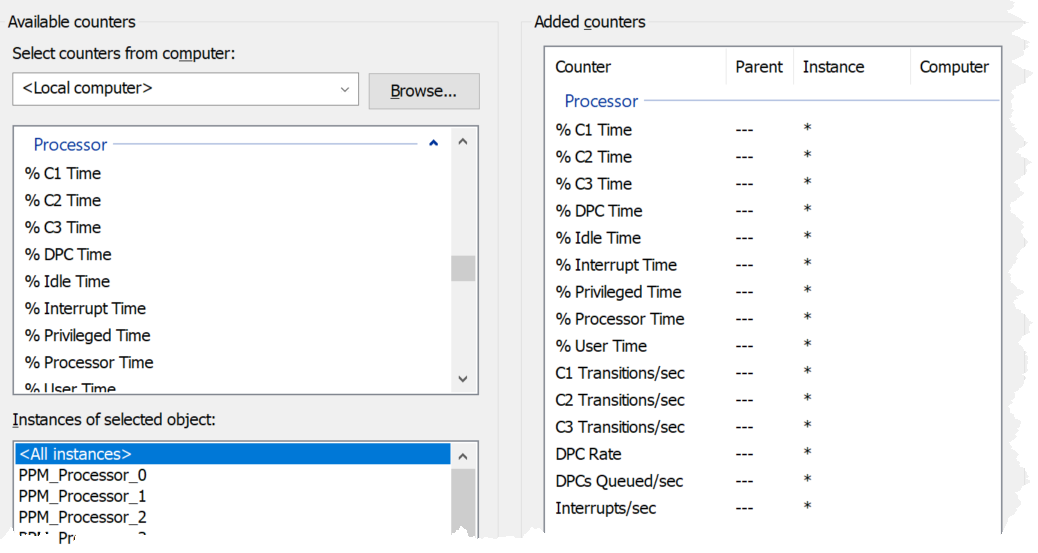 PerfMon UI provides a description, which I use as a reference below:We start with the contention type of metrics as that’s the primary metric for performance, followed by utilization type of metrics.CPU Run QueueNumber of threads in the processor queue. Unlike Linux, Windows excludes the threads that are running (being executed). Let’s take a VM configured with 8 vCPUs. The Guest OS sees 8 threads so it will schedule up to 8 parallel processes. If there is more demand, it will have to queue them. This means the queue needs to be accounted for in Guest OS sizing. Because it reports the queue, this is the primary counter to measure Guest OS performance. It tells you if the CPU is struggling to serve the demand or not.What is a healthy value? Windows Performance Monitor UI description is not consistent with MSDN documentation (based on Windows Server 2016 documentation). The description shown in Windows UI is “Processor Queue Length is the number of threads in the processor queue. Unlike the disk counters, this counter shows ready threads only, not threads that are running. There is a single queue for processor time even on computers with multiple processors. Therefore, if a computer has multiple processors, you need to divide this value by the number of processors servicing the workload. A sustained processor queue of less than 10 threads per processor is normally acceptable, dependent of the workload.”MSDN document states that a sustained processor queue of greater than 2 threads generally indicates processor congestion. SQL Server document states 3 as the threshold. Let me know if you have seen other recommendation from Microsoft or Linux.Windows or Linux utilization may be 100%, but as long as the queue is low, the workload is running as fast as it can. Adding more vCPU will in fact slow down the performance as you have higher chance of context switching. There is a single queue for processor time even on computers with multiple processors. Therefore, if a computer has multiple processors, you need to divide this value by the number of processors servicing the workload. That’s why Tools reports the total count of the queues. This counter should play a role in the Guest OS CPU sizing.You should profile your environment, because the number can be high for some VMs. Just look at the numbers I got below, where some VMs have well over 10 queues per vCPU. Share the finding with the VM Owner, as the remediation to reduce the queue could mean changing the application settings. 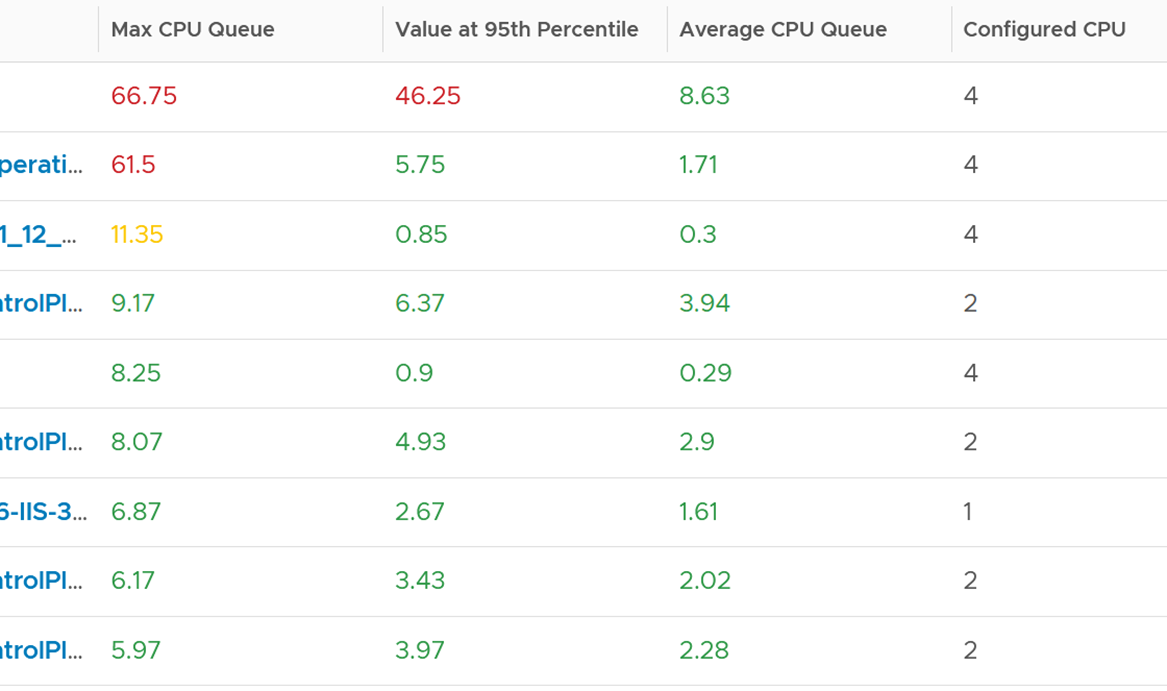 Based on the overall guidance of 3 queue per vCPU, the first 2 VM shows a high value. Both VM are only 4 vCPU, so we expect the queue value to be less than 20, preferably less than 10.The first VM shows a sustained value as it’s still relatively high at worst 5th percentile. Let’s drill down to see the first VM.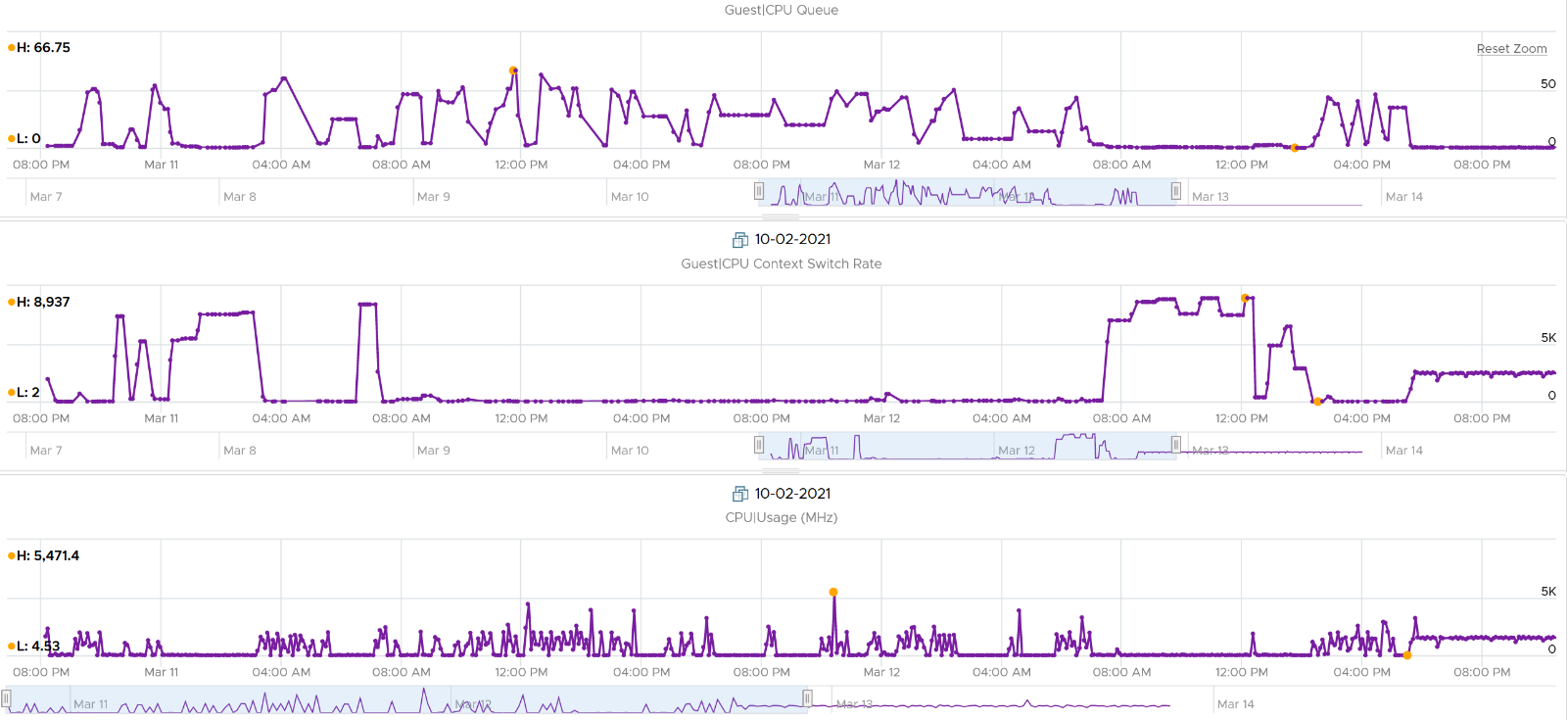 The CPU Run Queue spikes multiple times. It does not match the CPU Usage and CPU Context Switch Rate in pattern. I’m unsure how to explain this so if you know drop me a note. I notice the data collection is erratic though, so let’s look at another VM.The following is a 2 vCPU VM running Photon OS. CPU Queue is high, even though Photon is only running at 50%. Could it be that the application is configured with too many threads that the CPU is busy doing context switching? Notice the CPU Queue maps the CPU Context Switch Rate and CPU Run. In this situation, you should bring it up to the application team attention, as it may cause performance problem and the solution is to look inside. As a proof that it’s not because of underlying contention, I added CPU Ready. 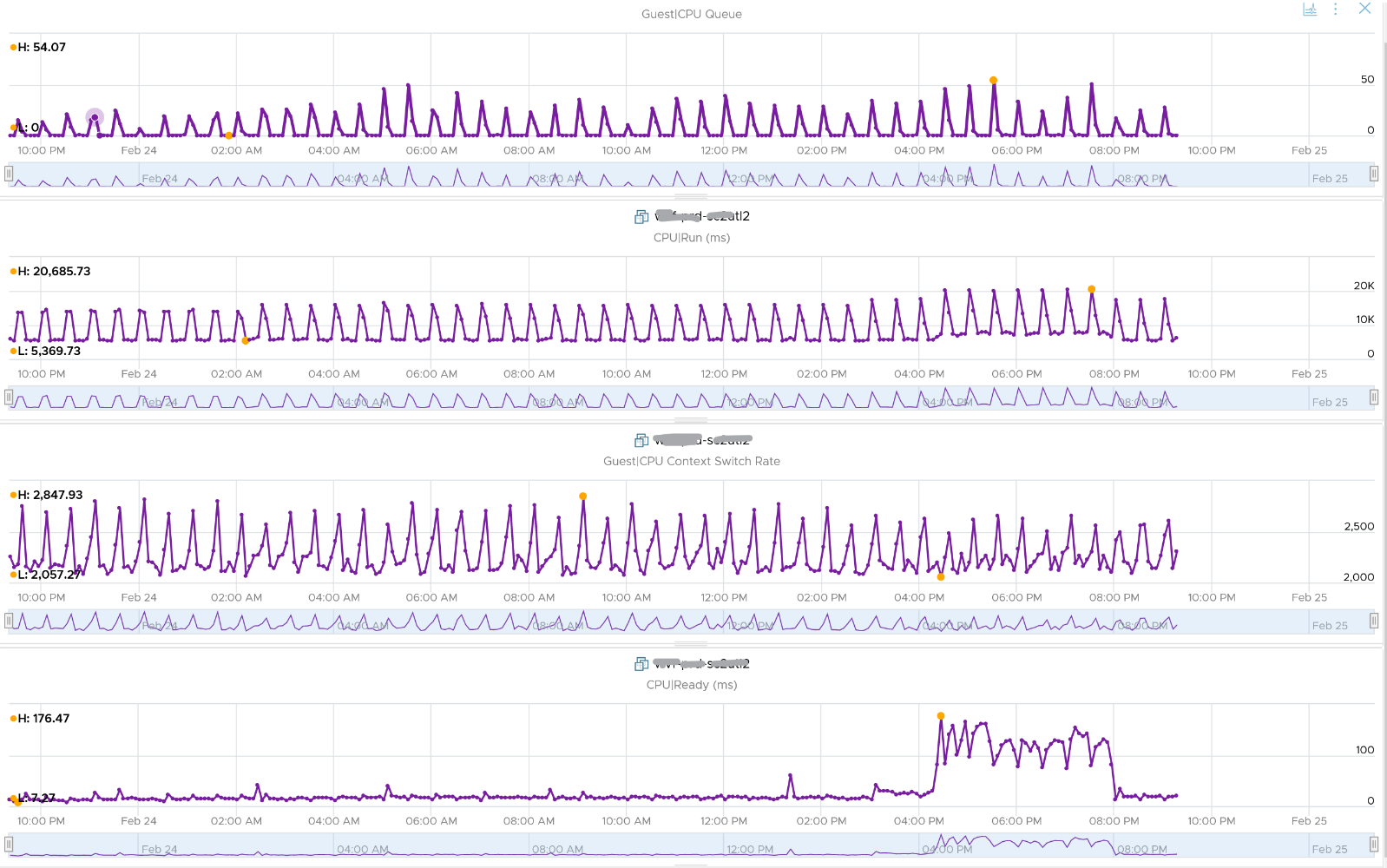 This property displays the last observed value only; it is not an average. Windows & Linux do not provide the highest and lowest variants either. The counter name in Tools is guest.processor.queue. It is based on Win32_PerfFormattedData_PerfOS_System = @#ProcessorQueueLength from WMIReference: WindowsI can’t find documentation that states if CPU Hyper Threading (HT) technology provides 2x the number of queue length. Logically it should as the threads are at the start of the CPU pipelines, and both threads are interspersed in the core pipeline. CPU Context Switch CPU Context Switch costs performance “due to running the task scheduler, TLB flushes, and indirectly due to sharing the CPU cache between multiple tasks”. It’s important to track this counter and at least know what’s an acceptable behaviour for that specific application.Context switches are considered “expensive” operations, as the CPU can complete many instructions within the time taken to switch context from one process to another. If you are interested, I recommend reading this paper. Based on Windows 10 Performance Monitor documentation, context switches/sec is the combined rate at which all processors on the computer are switched from one thread to another. All else being equal, the more the processors, the higher the context switch. Note that thread switches can occur either inside of a single multi-thread process or across processes. A thread switch can be caused either by one thread asking another for information, or by a thread being pre-empted by another, higher priority thread becoming ready to run.There are context switch metrics on the System and Thread objects. The rate of Windows or Linux switching CPU context per second ranges widely. The following is taken from a Windows 10 desktop with 8 physical threads, which runs around 10% CPU. I observe the value hovers from 10K to 50K.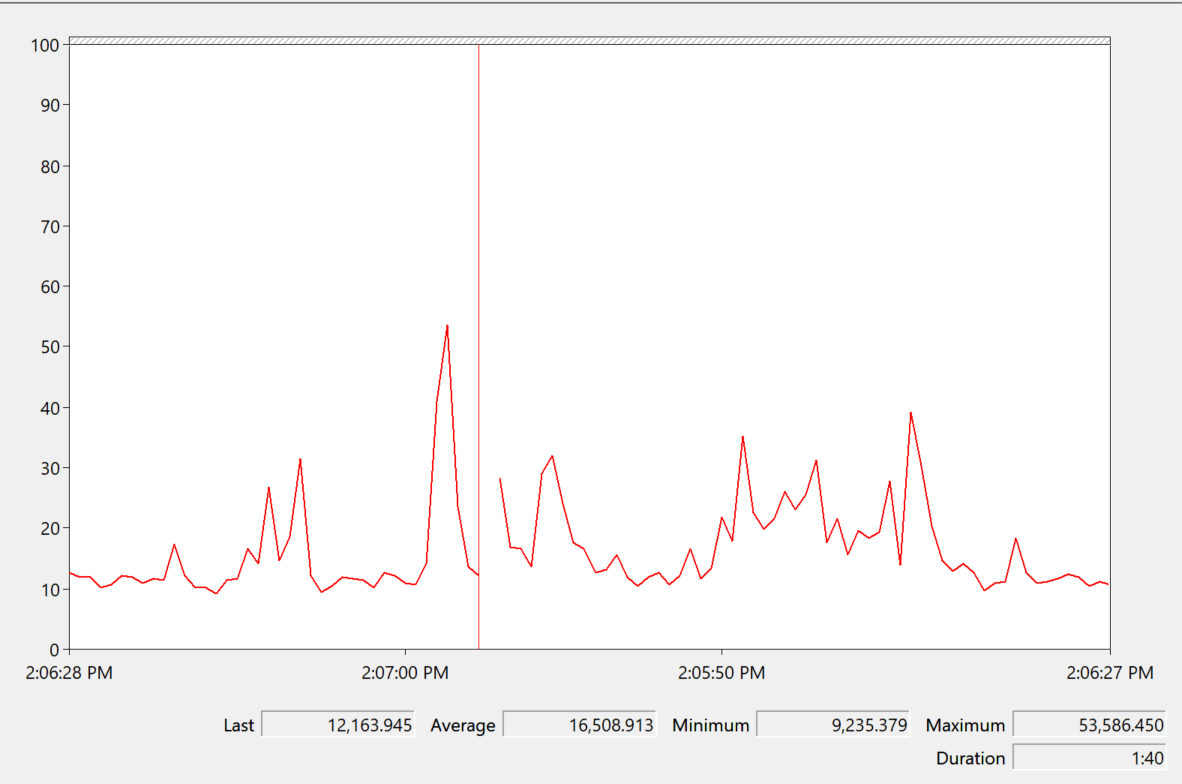 The value should correlate with CPU “utilization”, since in theory the higher the utilization the higher the chance of CPU context switch. The following chart shows a near perfect corelation. Every time CPU Usage went up, CPU Context Switch also.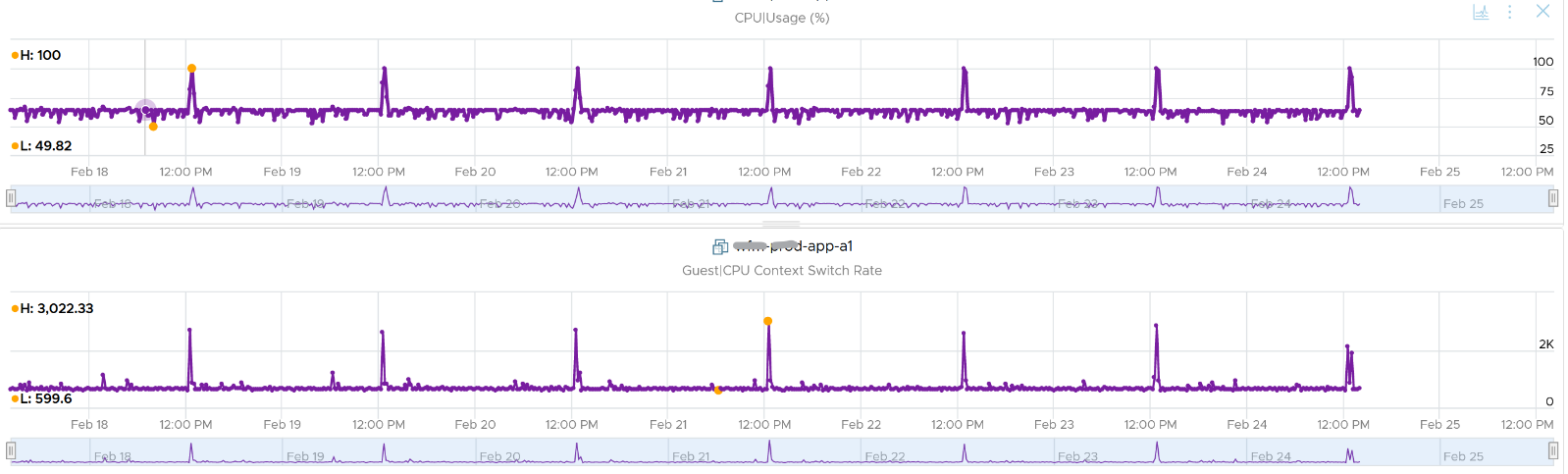 CPU context switch can happen even in a single thread application. The following shows a VDI VM with 4 vCPU. I plotted the CPU Usage Disparity vs CPU Context Switch. You can see the usage disparity went up to 78%, meaning the gap between the busiest vCPU and the most idle vCPU is 78%. This was running a security agent, which is unlikely to be designed to occupy multiple vCPU.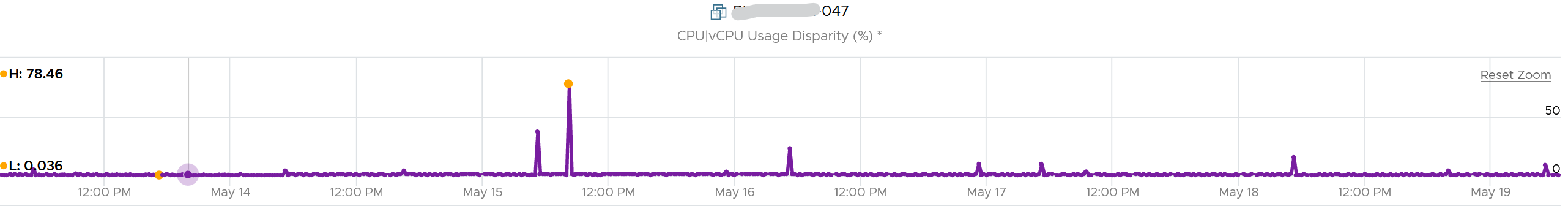 Let’s plot the context switch at the same period. There is a spike at the same time, indicating that the agent was busy context switching. Note that it does not always have to be this way. The red dot shows there is no spike in context switch even though the vCPU Usage Disparity went up.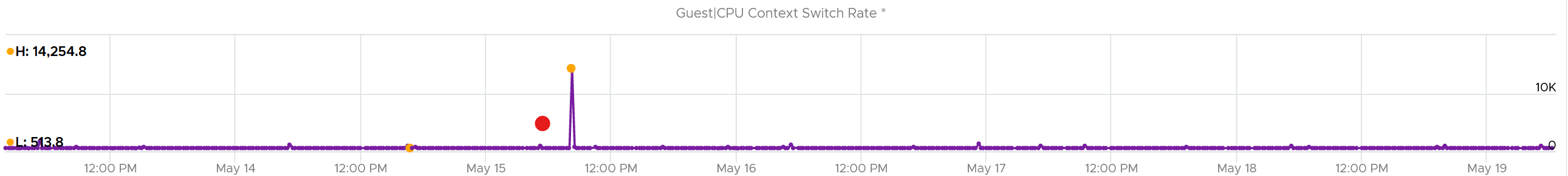 The values of CPU Context Switch vary widely. It can go well beyond 0.5 million, as shown in the following table, hence it’s important to profile and establish a normal base line for that specific application. What is healthy for 1 VM may not be healthy for another.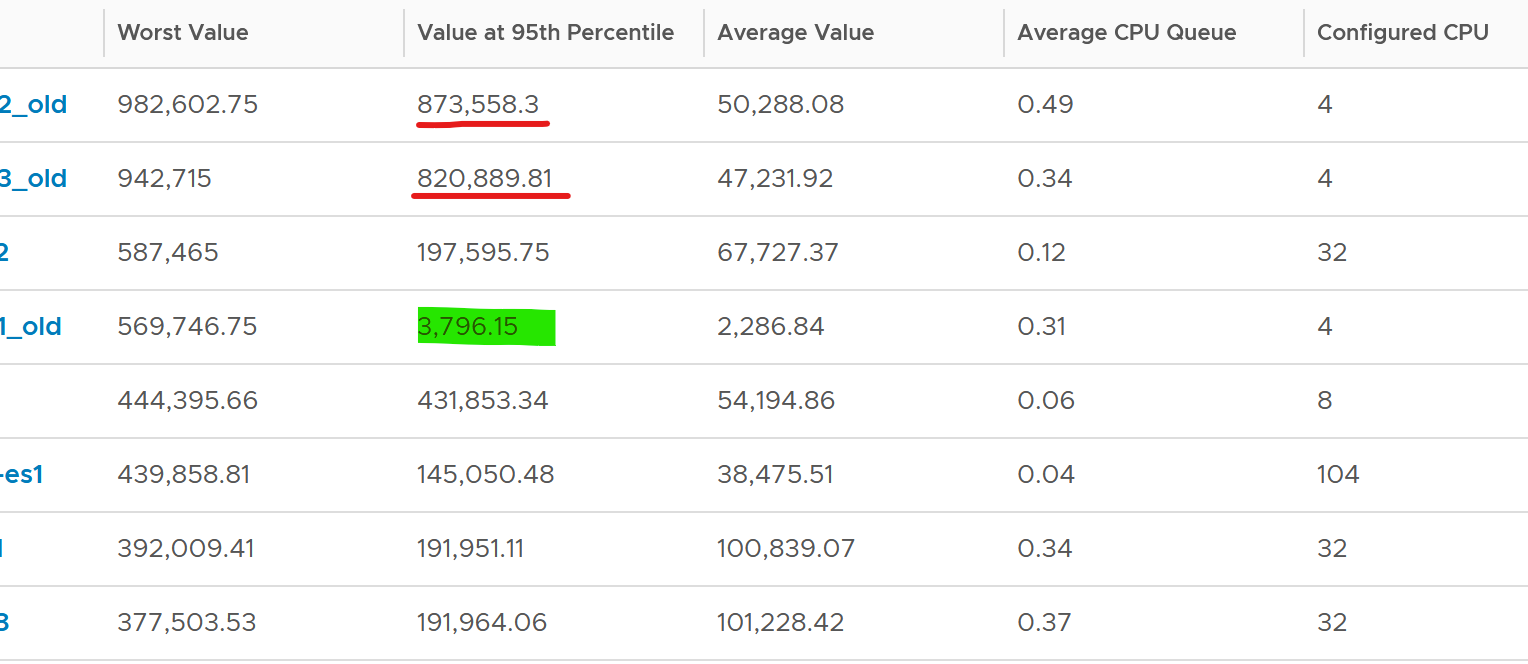 You can see from the table that some VM experience prolonged CPU context switch, while others do not. The VM #4 only has a short burst as the value at worst 5th percentile dropped to 3796. Momentary peak of context switch may not cause performance problem so in general it’s wiser to take the value somewhere between 95th and 99th percentile.Let’s drill down to see the first VM. This CentOS VM sporting only 4 vCPU constantly hit almost 1 million context switch. The pattern match CPU Usage. 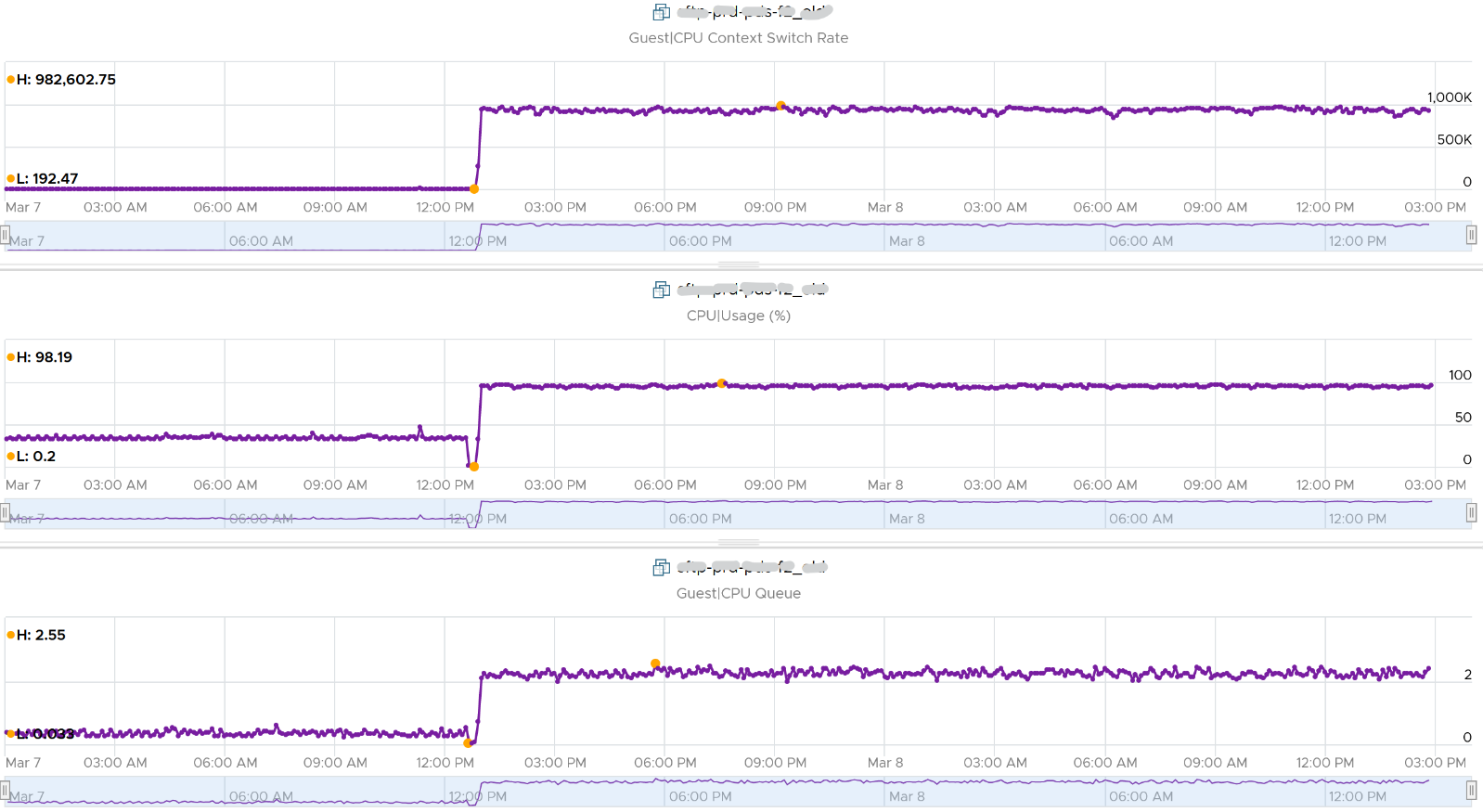 On the other hand, majority of Guest OS spends well below 10K. I profiled around 2200 production VMs and here is the distribution of their CPU Context Switch. You can see that the values between 0 – 12000 accounts for 80%.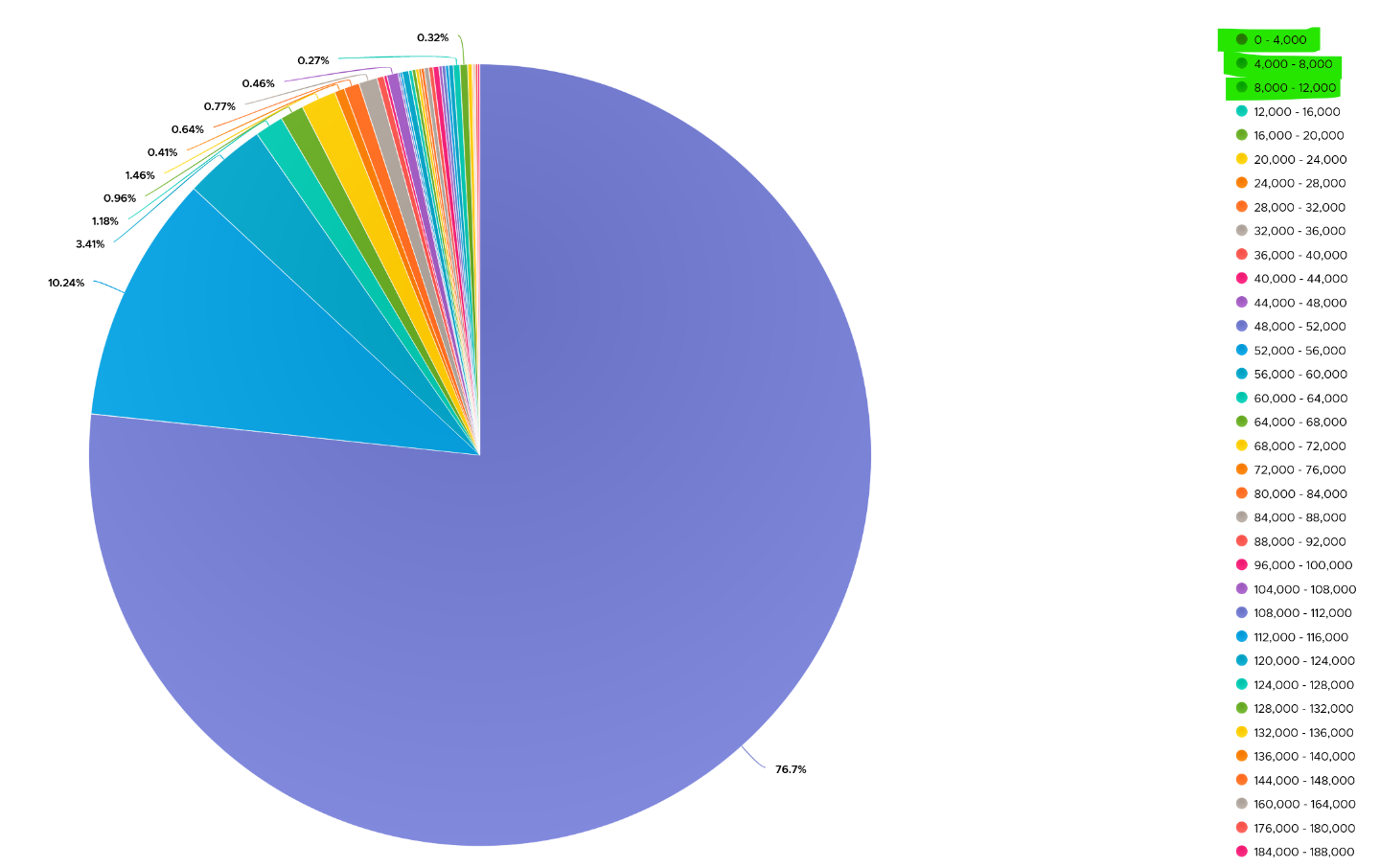 In your environment, you can profile it further. In the following example, I adjusted the bucket threshold by grouping all the values above 10K as one bucket, and splitting 0 – 10K bucket into multiple buckets. You can see more than half has less than 1K CPU Context Switch Rate. 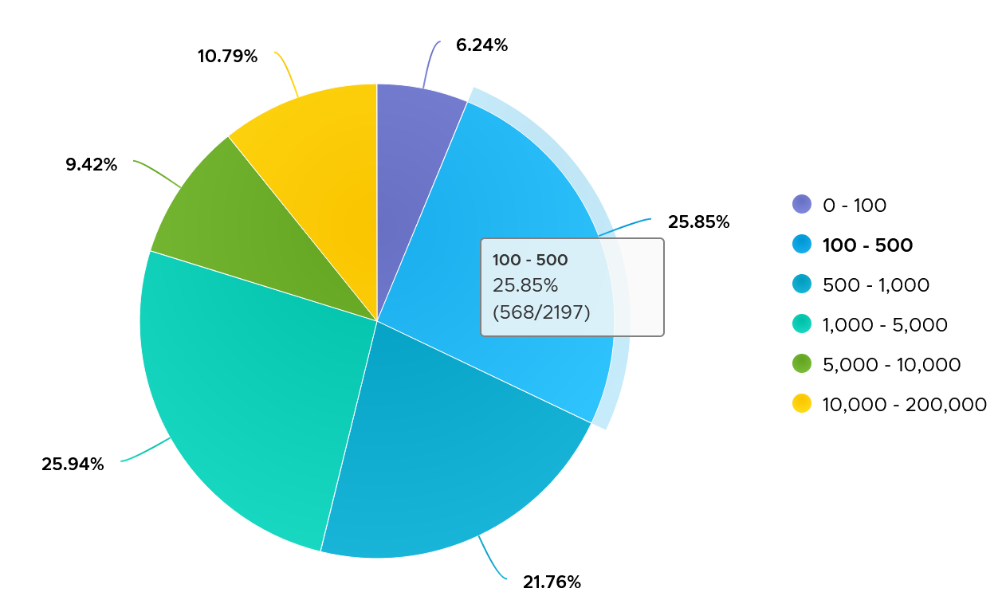 Thread Ping PongThe following is a Windows Server 2019 DC edition VM with 10 vCPU. It’s basically idle, as you can see below.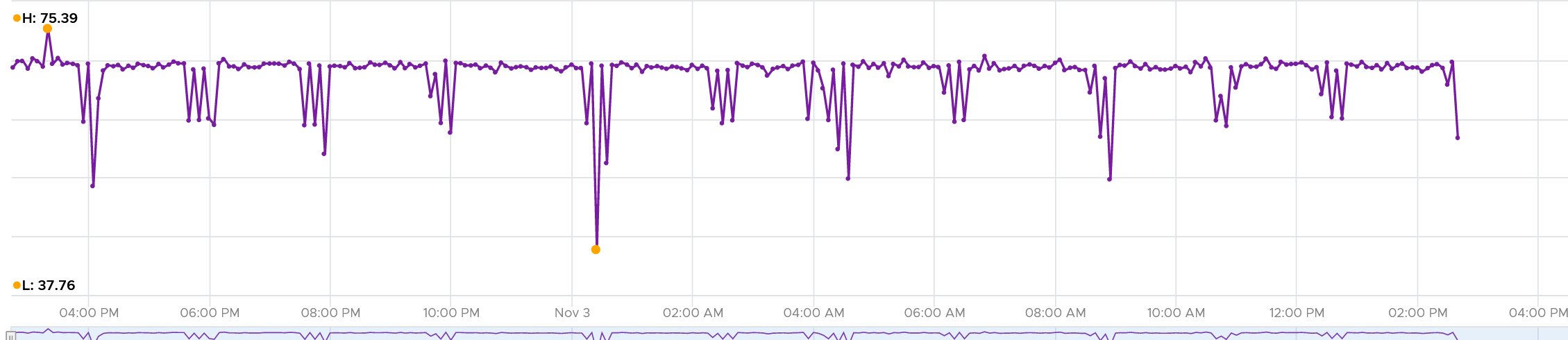 But if we zoom into each vCPU, they are taking turn to be busy. In the span of just 1 hour, the 10 vCPU inside Windows take turn. 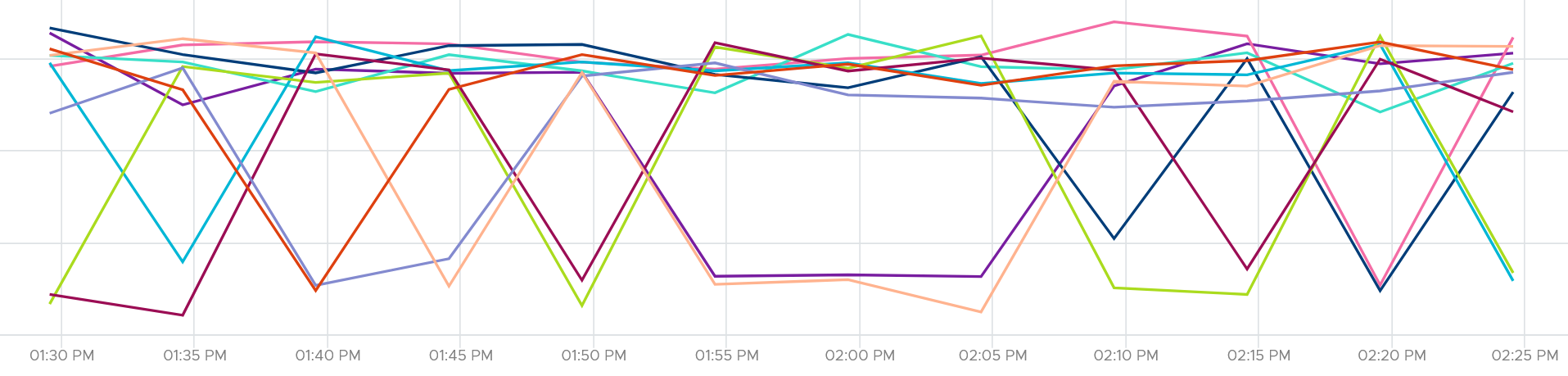 This is a bit illogical. Is this a process ping pong?We can see them clearer if we stack them up. Notice they take turn, except the 3rd one from the top (I drew a green line on it). That one is actually fairly stable. 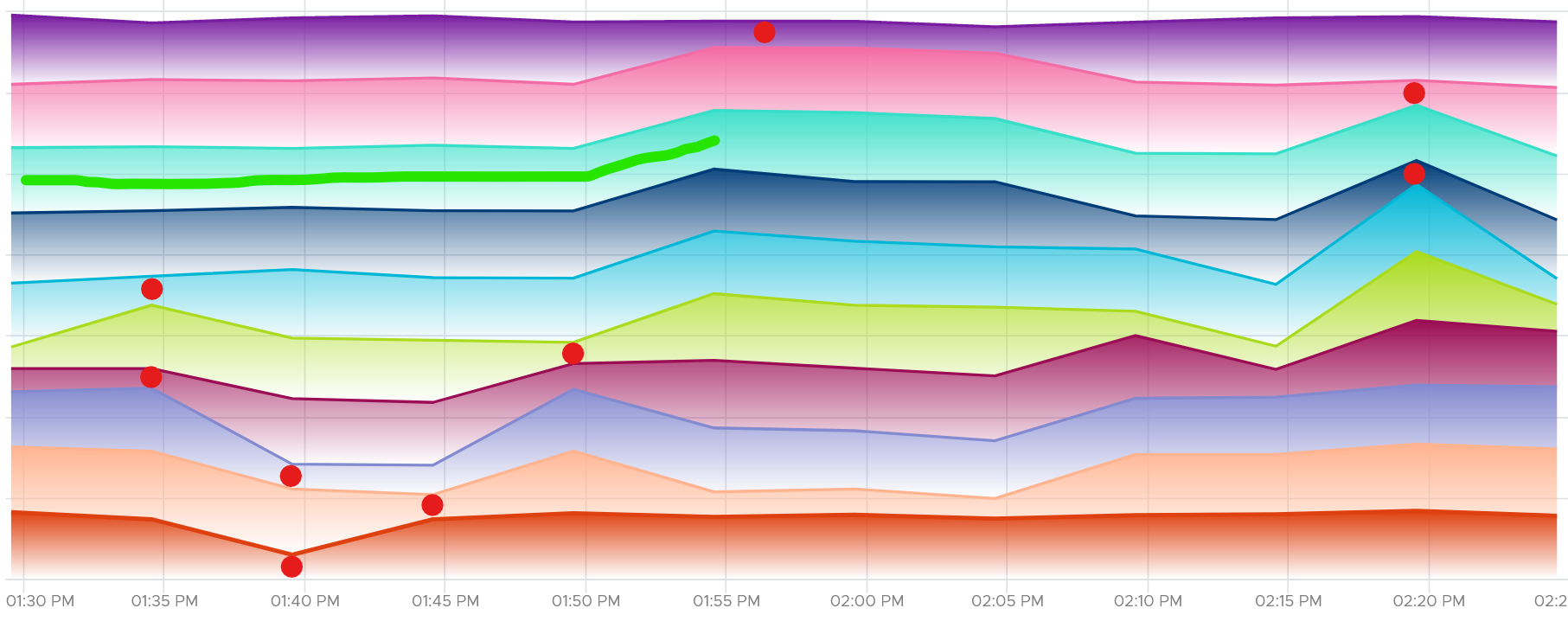 It is running Horizon Connection Server. It has around 118 – 125 processes, but much higher threads. 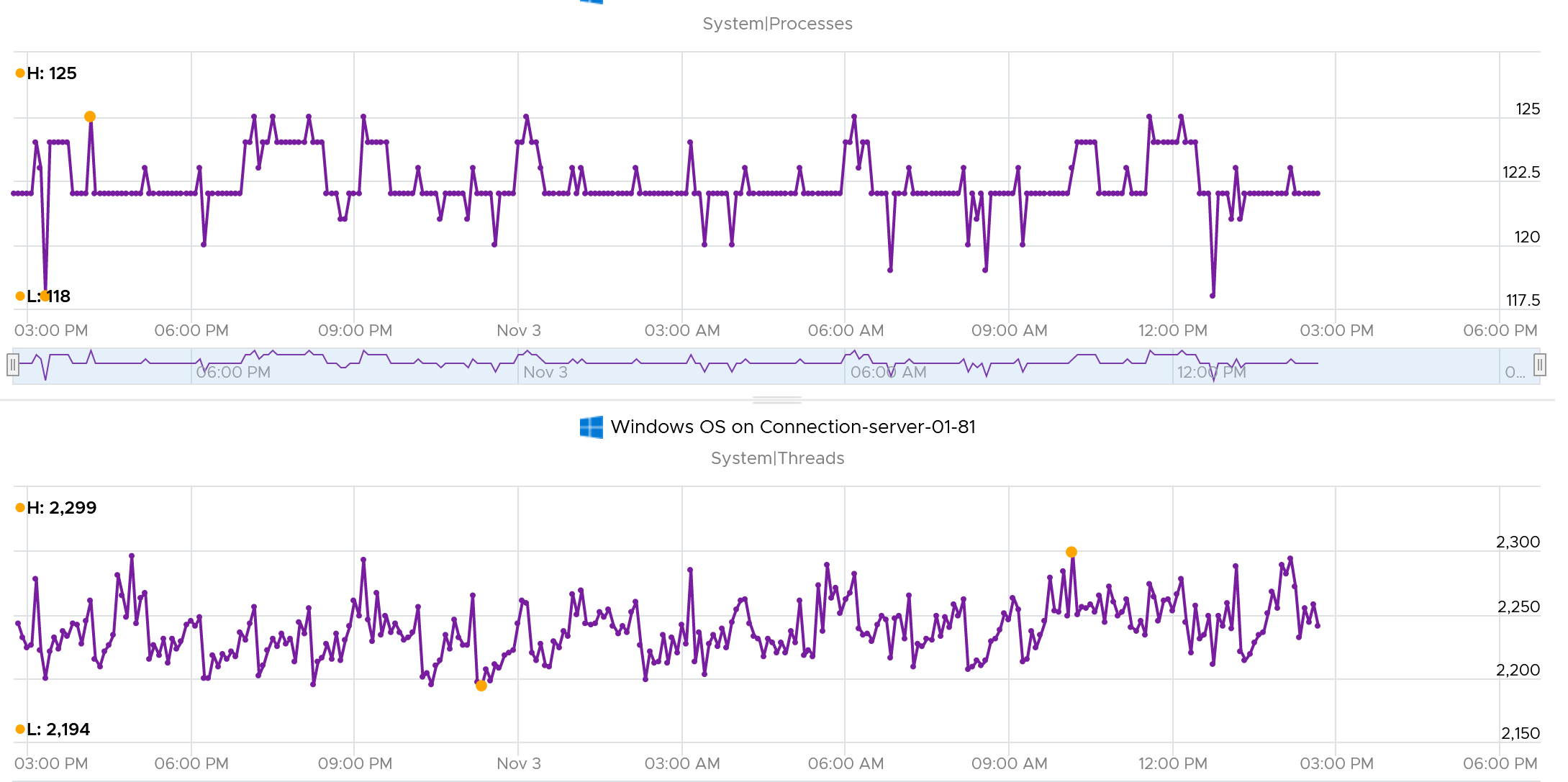 CPU Run Queue is very low, which is expected. Context switches is fairly steady. This is expected as it consistently run >2K threads on >100 processes on just 10 CPU.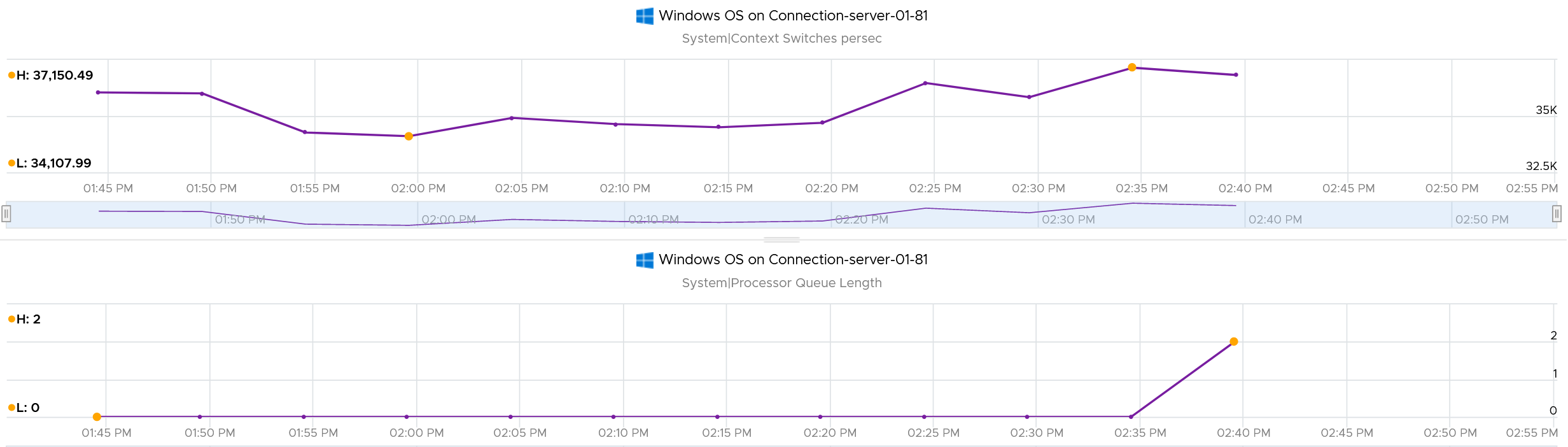 CPU UsageCPU Usage in Windows is not aware of the underlying hypervisor hyper-threading. When Windows run a CPU at 100% flat, that CPU could be competing with another physical thread at ESXi level. In that case, what do you expect the value of VM CPU Usage will be, all else being equal? 62.5%.Because that’s the hyper-threading effect. What about VM CPU Demand? It will show 100% .However, CPU Usage is affected by power management. Windows 8 and later will report CPU usage >100% in Task Manager and Performance Monitor when the CPU Frequency is higher than nominal speed. The reason for the change is the same with what we have covered so far, which is the need to distinguish amount of work being done. More here. 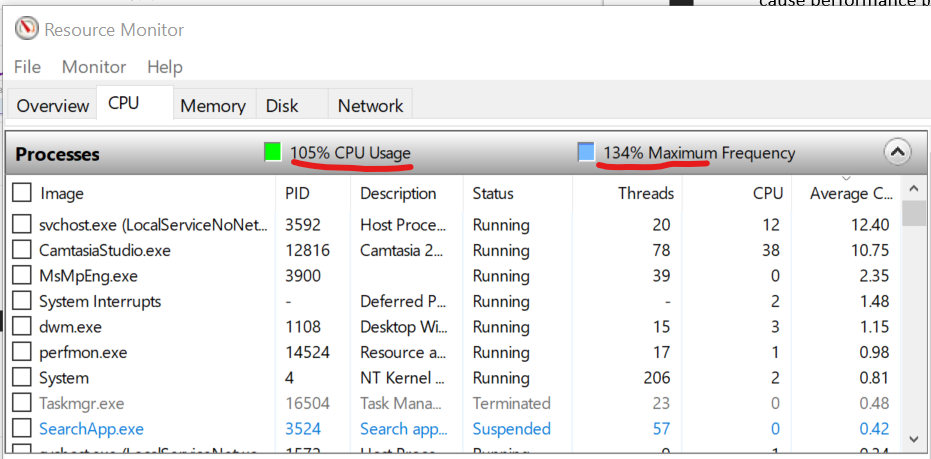 What happens to CPU Usage when VM is experiencing contention? VM Contention = Ready, Co-Stop, Overlap, Other Wait.Time basically stops. So there is a gap in the system time of Windows. How does it deal with the gap? Does it ignore the gap, or artificially fills it with best guess values? I’m not sure. If you do let me know.The above nature of CPU Usage brings an interesting question. Which VM counters can be used when you have no visibility into the Guest? Let’s do a comparison:If there is slowness but utilization is low, it’s worth checking if the utilization is coming from lower power state. This is important for application that requires high frequency (as opposed to just lots of light threads).Windows provides the time the CPU spent on C1, C2 and C3 state. The following is taken from my laptop. Notice a dip when the total of C1 + C2 + C3 < 100%. That’s basically the time on C0. 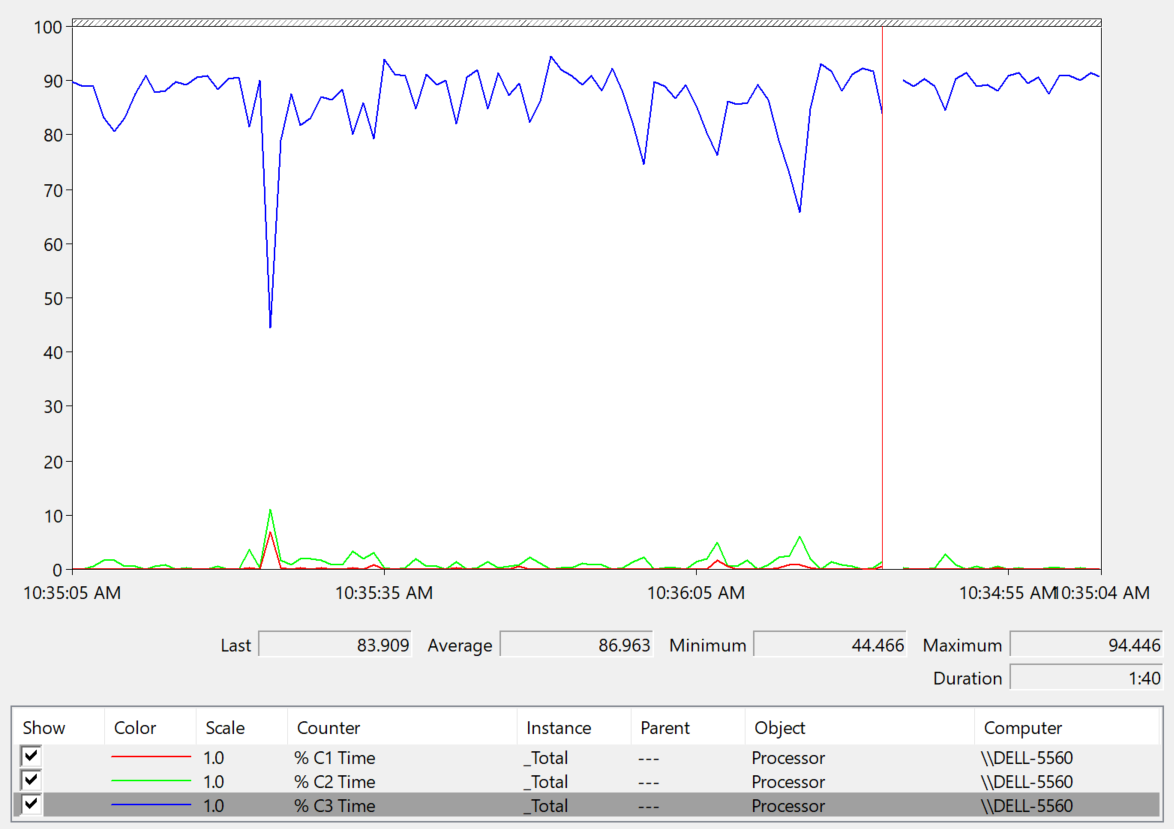 The Idle loop is typically executed on C3. Try plotting the Idle Time (%) and C3 Time (%), and they will be similar.OS vs ProcessCPU imbalance can happen in large VM.Review the following chart carefully. It’s my physical desktop running Windows 10. The CPU has 1 socket 4 cores 8 threads, so Windows see 8 logical processors. You can see that Microsoft Word is not responding as its window is greyed out. The Task Manager confirms that by showing that none of the 3 documents are responding. Word is also consuming a very high power, as shown in the power usage column. It became unresponsive because I turned on change tracking on a 500 page document and deleted hundreds of pages. It had to do a lot of processing and it did not like that. Unfortunately I wasn’t able to reproduce the issue after that.At the operating system, Windows is responding well. I was able to close all other applications, and launched Task Manager and Snip programs. I suspect because Word does not consume all CPUs. So if we track at Windows level, we would not be aware that there is a problem. This is why process-level monitoring is important if you want to monitor the application. Specific to hang state, we should monitor the state and not simply the CPU consumption.From the Windows task bar, other than Microsoft Word and Task Manager, there is no other applications running. Can you guess why the CPU utilization at Windows level is higher than the sum of its processes? Why Windows show 57% while Word shows 18.9%?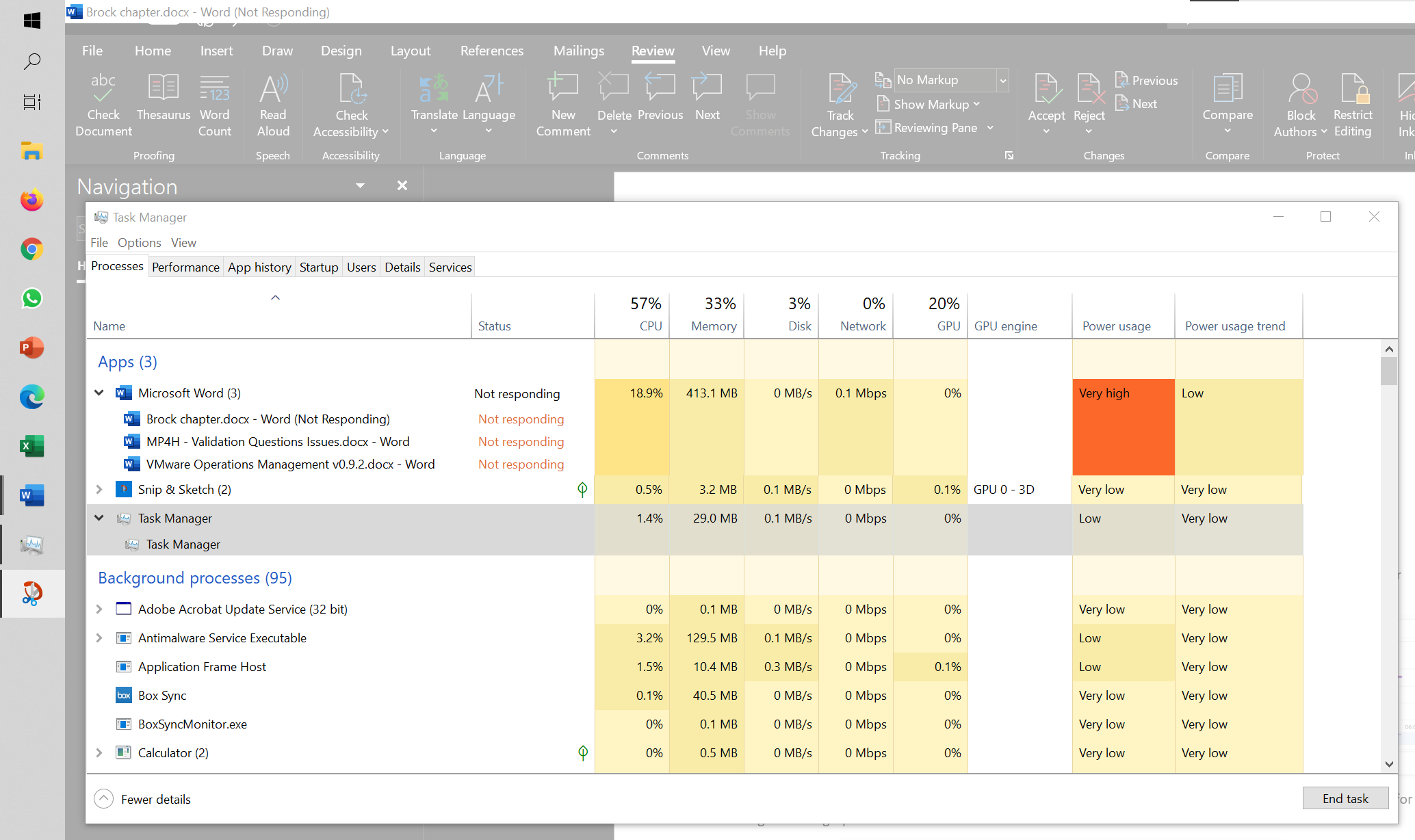 My guess is Turbo Boost. The CPU counter at individual process level does not account for it, while the counter at OS level does. I left it for 15 minutes and nothing change. So it wasn’t that it needed more time to process the changes. I suspect it encountered a CPU lock, so the CPU where Word is running is running at 100%. Since Windows overall only reports 57%, it’s important to track the peak among Windows CPU. MemoryWindows memory management is not something that is well documented. Ed Bott sums it this article by saying “Windows memory management is rocket science”. Like what Ed has experienced, there is conflicting information, including the ones from Microsoft. Mark Russinovich, cofounder of Winternals software, explains the situation in this TechNet post.Windows Performance Monitor provides many metrics, some are shown below.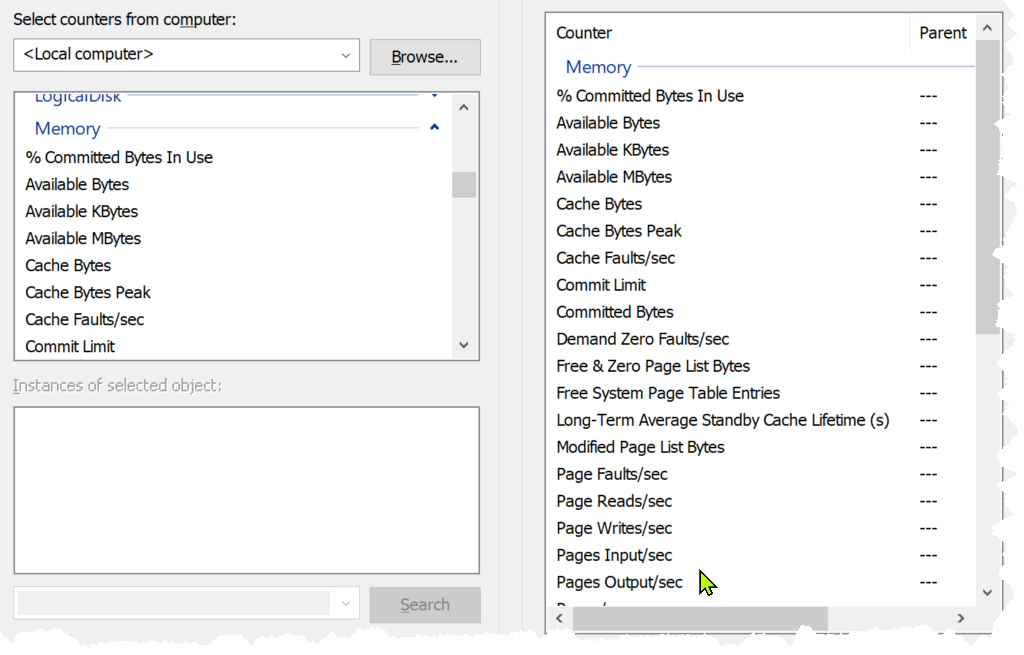 Let’s start with the main metrics. In formula, here is their definition:Cached = Standby + ModifiedAvailable = Standby + FreeAvailable means exactly what the word means. It is the amount of physical memory immediately available for use. Immediately means Windows does not need to copy the existing page before it can be reused. They are also available in Bytes and Kbytes.It is easier to visualize it, so here it is: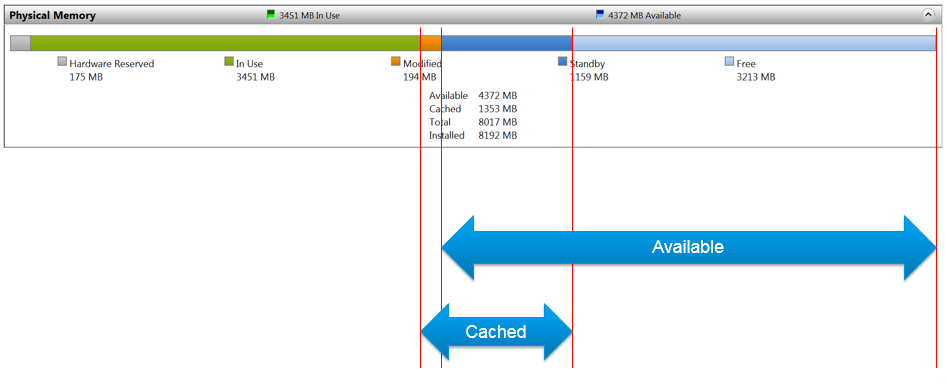 A popular tool for Windows monitoring is SysInternal. In addition to the above, it shows Transition and Zeroed. 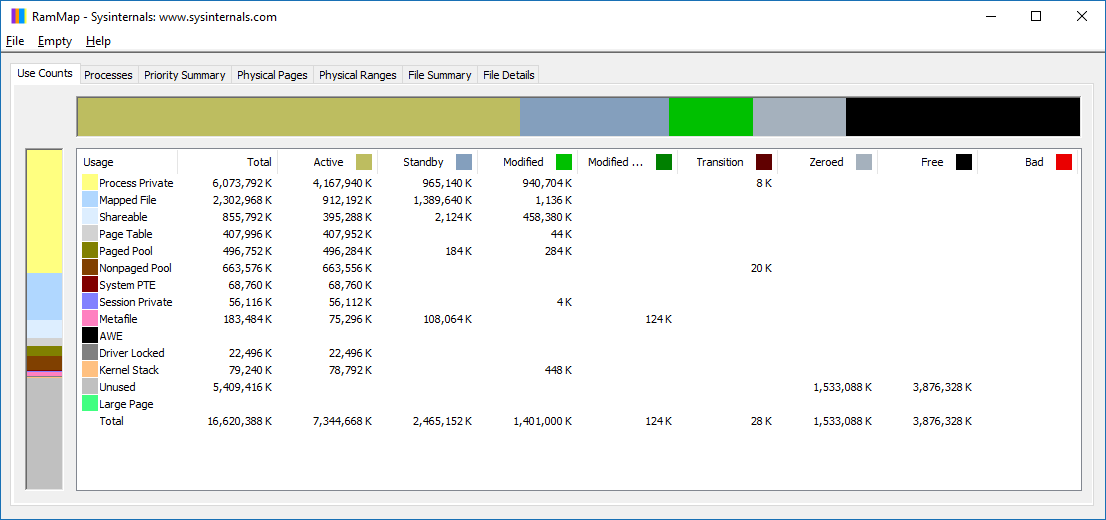 In UseThis is the main counter used by Windows, as it’s featured prominently in Task Manager.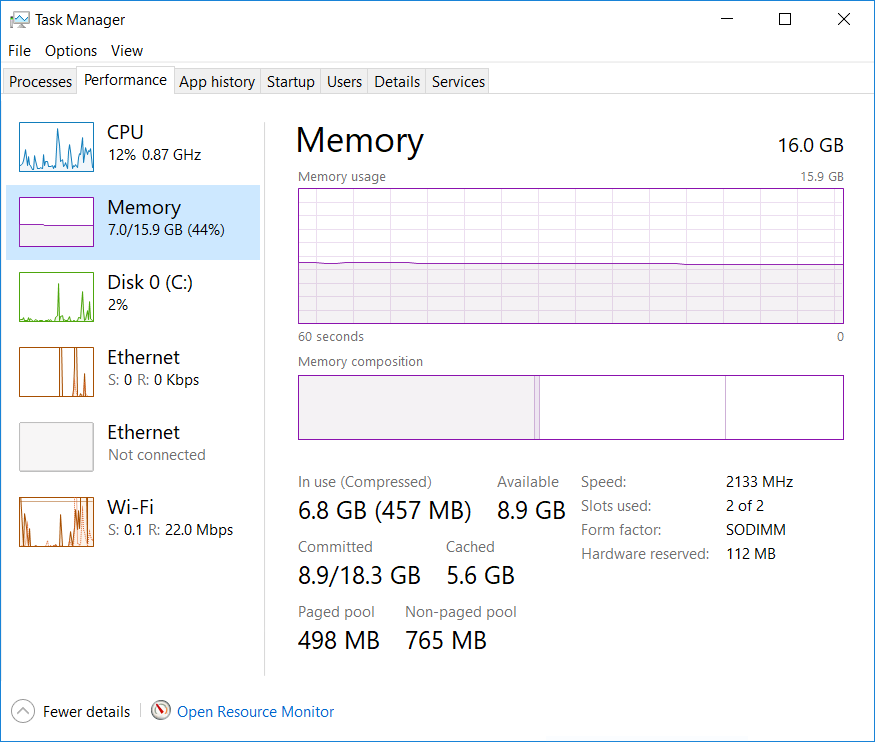 This is often thought as the minimum that Windows needs to operate. This is not true. If you notice on the preceding screenshot, it has compressed 457 MB of the 6.8 GB In Use pages, indicating they are not actively used. Windows compresses its in-use RAM, even though it has plenty of Free RAM available (8.9 GB available). This is a different behaviour to ESXi, which do not compress unless it’s running low on Free.Look at the chart of Memory Usage above. It’s sustaining for the entire 60 seconds. We know this as the amount is too high to sustain for 60 seconds if they are truly active, let alone for hours.Formula: In use = Total – (Modified + Standby + Free)A problem related to the In Use counter is memory leak. Essentially, the application or process does not release pages that it no longer needs, so over time it accumulates. This is hard to detect as the amount varies by application. The process will continue growing until the OS runs out of memory.ModifiedPage that was modified but no longer used, hence it’s available for other usage but requires to be saved to disk first. It’s not counted as part of Available, but counted as part of Cache.OS does not immediately write all inactive pages to disk, especially if the disk is on power saving mode. It will consolidate these pages and write them in one shot, minimizing IO to the disk. In the case, of SSD disk, it can shorten the life span as SSD has physical limits on the number of writes. StandbyWindows has 3 levels of standby. As reported by VMware Tools, their names are: Standby Core Standby Normal Standby Reserve Different applications use the memory differently, resulting in different behaviour of the metrics. As a result, determining what Windows actually uses is difficult.The Standby Normal counter can be fluctuating wildly, resulting in a wide difference if it’s included in rightsizing. The following VM is a Microsoft Exchange 2013 server mailbox utility.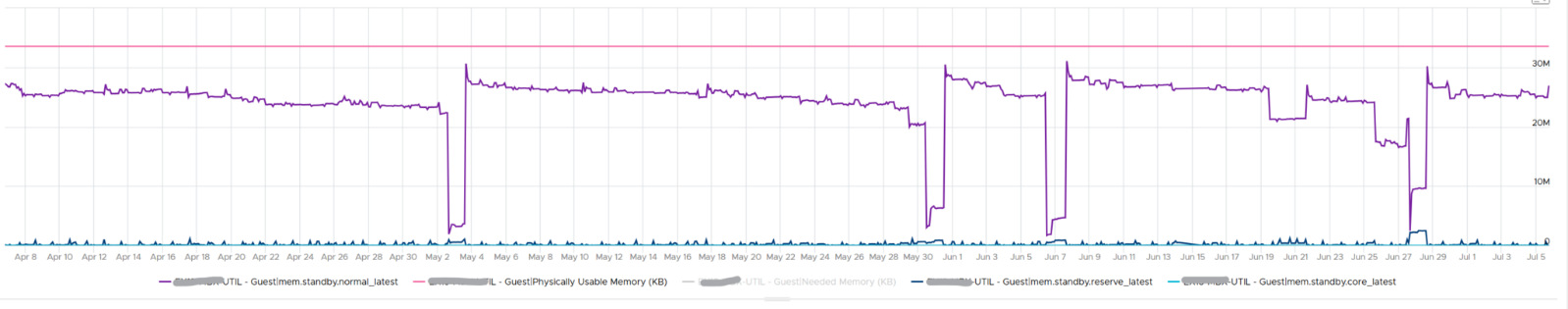 Notice the Standby Normal fluctuates wildly, reaching as high at 90%. The other 2 cache remains constantly negligible. The chart above is based on >26000 samples, so there is plenty of chance for each 3 metrics to fluctuate.Now let’s look at another example. This is a Windows Server 2016. I think it was running Business Intelligence software Tableau. 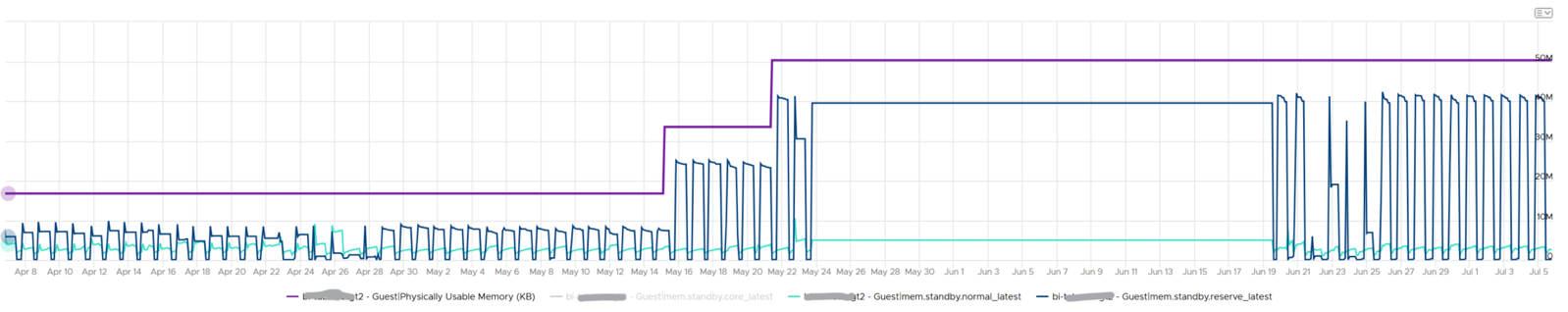 Notice the VM usable memory was increased 2x in the last 3 months. Standby Normal hardly move, but Standby Reserve took advantage of the increments. It simply went up accordingly, although again it’s fluctuating wildly.CacheCache is an integral part of memory management, as the more you cache, the lower your chance of hitting a cache miss. This makes sense. RAM is much faster than Disk, so if you have it, why not use it? Remember when Windows XP introduced pre-fetch, and subsequently Windows SuperFetch? It’s a clue that memory management is a complex topic. There are many techniques involved. Unfortunately, this is simplified in the UI. All you see is something like this: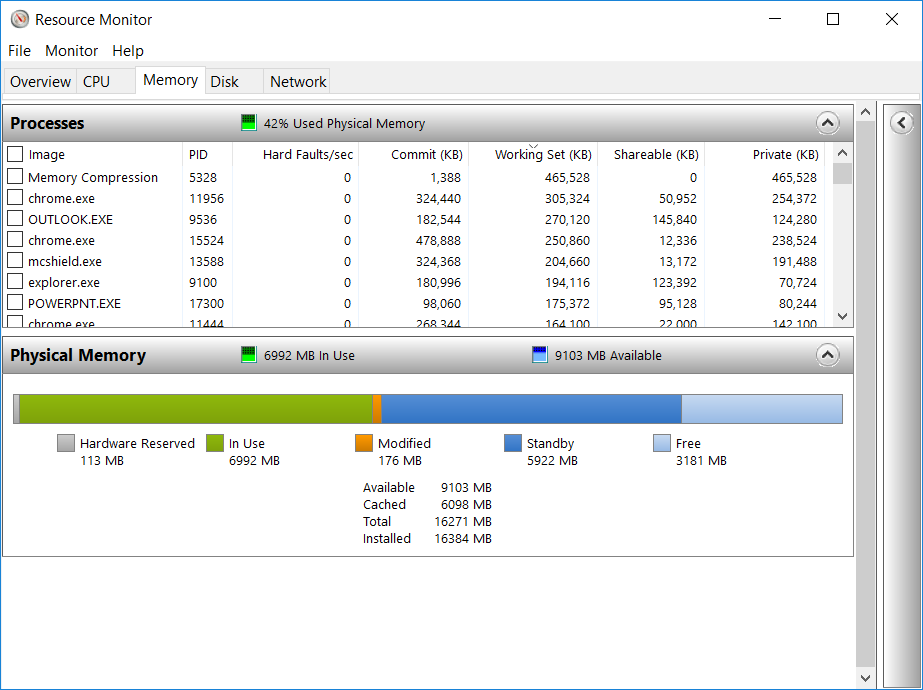 FreeAs the name implies, this is a block of pages that is immediately available for usage. This excludes the cached memory. A low free memory does not mean a problem if the Standby value is high. This number can reach below 100 MB, and even touch 0 MB momentarily. It’s fine so long there is plenty of cache. I’d generally keep this number > 500 MB for server VM and >100 MB for VDI VM. I set a lower number for VDI because they add up. If you have 10K users, that’s 1 TB of RAM.When Windows or Linux frees up a memory page, it normally just updates its list of free memory; it does not release it. This list is not exposed to the hypervisor, and so the physical page remains claimed by the VM. This is why the Consumed counter in vCenter remains high when the Active counter has long dropped. Because the hypervisor has no visibility into the Guest OS, you may need to deploy an agent to get visibility into your application. You should monitor both at the Guest OS level (for example, Windows and Red Hat) and at the application level (for example, MS SQL Server and Oracle). Check whether there is excessive paging or the Guest OS experiences a hard page fault. For Windows, you can use tools such as pfmon, a page fault monitor.This is one the 3 major metrics for capacity monitoring. The other 2 metrics are Page-in Rate and Commit Ratio. These 3 are not contention metrics, they are utilization metrics. Bad values can contribute to bad performance, but they can’t measure the severity of the performance. Windows and Linux do not have a counter that measures how long or how often a CPU waits for memory. In Windows, this is the Free Memory counter. This excludes the cached memory. If this number drops to a low number, Windows is running out of Free RAM. While that number varies per application and use case, generally keep this number > 500 MB for server VM and >100 MB for VDI VM. The reason you should set a lower number for VDI because they add up quickly. If you have 10K users, that’s 1 TB of RAM.It’s okay for this counter to be low, so long other memory metrics are fine. The following table shows VMs with near 0 free memory. Notice none of them are needing more memory. This is the perfect situation as there is no wastage.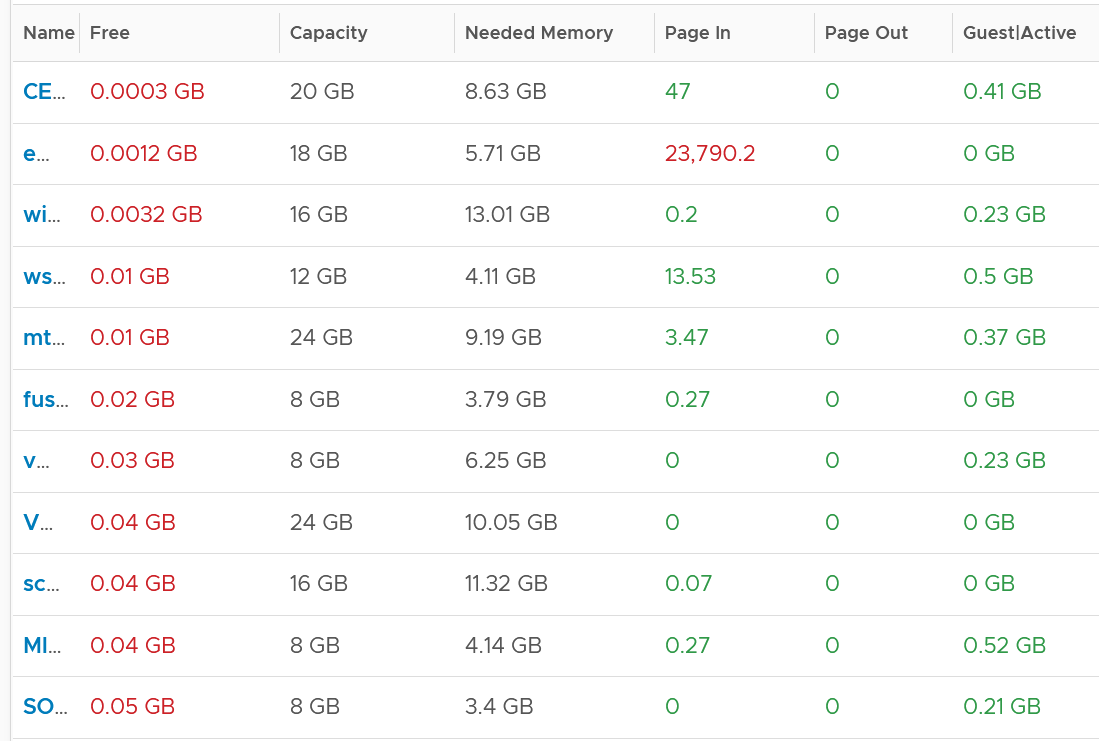 Page FileMemory paging is an integral part of Guest OS Memory Management. OS begins using it even though it still has plenty of physical memory. It uses both physical memory and virtual memory at the same time. Microsoft recommends that you do not delete or disable the page file. See this for reference.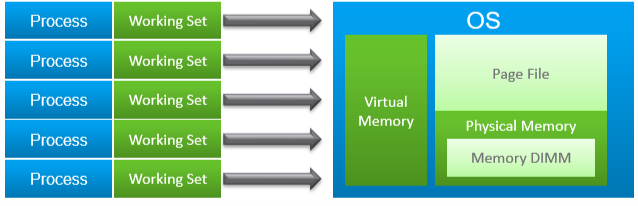 As shown on the diagram, processes see virtual memory, not physical memory. Guest OS presents this as system API to processes. The virtual memory is backed by the page file and physical memory. Guest OS shields the physical memory and hardware. Paging is an operation of reading/writing from the page file into the physical memory, not from physical disk into the page file.Let Windows manages the pagefile size. This is the default setting, so you likely have it already. By default, windows sets the pagefile size to the same size with the physical memory. So if the VM has 8 GB of RAM, the pagefile is an 8 GB file. Anything above 8 GB indicates that Windows is under memory pressure.The VM metric Guest \ Swap Space Remaining tracks the amount of swap space that's free.The size of Page File is not a perfect indicator of the RAM usage, because they contain pages that are never demanded by the application. Windows does SuperFetch, where it predicts what pages will be used and prefetch them in advance. Some of these pages are never demanded by the application. Couple with the nature that Guest OS treats RAM as cache, including the page file will result in oversized recommendation. Paging rate is more realistic as it only considers the recent time period (300 seconds in vRealize Operations case)A page would be used as cache if it was paged out at some point due to memory pressure and it hasn’t been needed since. The OS will reuse that page as cache. That means that at some point the OS was constrained on memory enough to force the page out to happen.A page that was paged out earlier, has to be brought back first before it can be used. This creates performance issue as the application is waiting longer, as disk is much slower than RAM.There are 2 types of page operations: Page In. This is a potential indicator for performance.Page-out. This is a potential indicator for capacity.While Paging impacts performance, the correlation between the paging metrics and performance varies per application. You can’t set a threshold and use it to monitor different applications or VM. The reason is paging is not always used when Guest OS runs out of memory. There are a few reasons why paging may not correlate to memory performance:Application binary. The initial loading causes a page-in. Nobody will feel the performance impact as it’s not even serving anyone. Memory mapped files. This is essentially a file that has a mapping to memory. Processes use this to exchange data. It also allows the process to access a very large file (think of database) without having to load the entire database into memory.Proactive pre-fetch. It predicts the usage of memory and pre-emptively reads the page and bring it in. This is no different to disk where the storage array will read subsequent blocks even though it’s not being asked. This especially happens when a large application starts. Page-in will go up even though there is no memory pressure (page out is low or 0).Windows performs memory capacity optimization in the background. It will move idle processes out into the page file.If you see both Page-in and Page-out having high value, and the disk queue is also high, there is a good chance it’s memory performance issue.The rate pages that are being brought in and out can reveal memory performance abnormalities. A sudden change, or one that has sustained over time, can indicate page faults. Page faults indicate pages aren’t readily available and must be brought in. If a page fault occurs too frequently it can impact application performance. While there is no concrete guidance, as it varies by application, you can judge by comparing to its past behaviour and its absolute amount. Operating Systems typically use 4KB or 2MB page sizes. Larger page size will result in more cache, which translates into more memory required.The counter %pagefile tracks how much of the pagefile is used, meaning the value 100% indicate the pagefile is fully utilized. While the lower the number the better, there is no universal guidance. If you know, let me know!Reference: this is an old article as it covers 32 bit Windows. If you find a newer one, kindly let me know.Guest OS Paging metricsThere are 2 metrics. Page-in and Page-out.The unit is in number of pages, not MB. It's not possible to convert due to mix use of Large Page (2 MB) and Page (4 KB). A process can have concurrent mixed usage of large and non-large page in Windows. The page size isn’t a system-wide setting that all processes use. The page-in rate metric tracks the rate OS brings memory back from disk to DIMM per second. Another word, the rate of reads going through paging/cache system. It includes not just swap file I/O, but cacheable reads as well (so it’s double pages/s). Page Out is the opposite of the above process. It is not as important as Page In. Just because a block of memory is moved to disk that does not mean the application experiences memory problem. In many cases, the page that was moved out is the idle page. Windows does not page out any Large Pages.The following shows the page out value at 99th percentile in the last 4 months. What do you observe?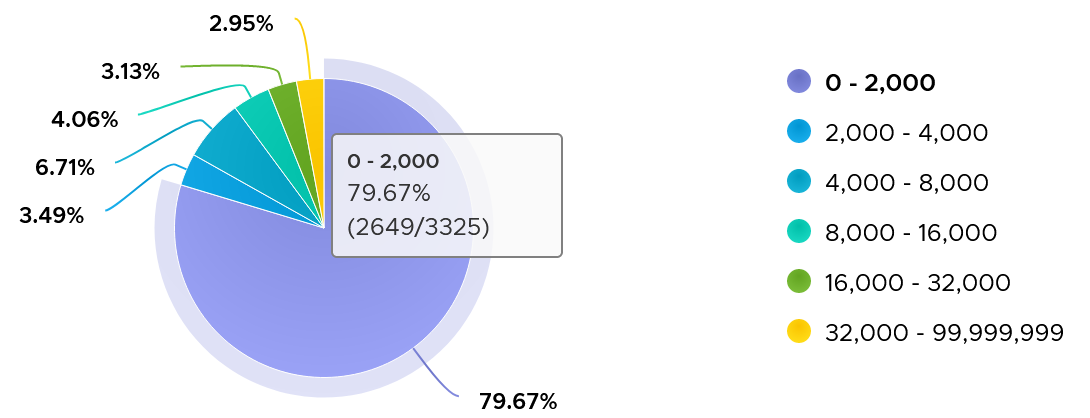 There are 3325 VM in the above chart. In the last 4 months, 97% of them have page-out rate of less than 32000 pages, on a 5-minute average basis. How about the remaining 3%? Surprisingly, a few of them can be well 500000, indicating there is a wide range. So majority of VMs do not page out, but those that do, they do it excessively. The block size is likely 4 KB. Some applications like Java and databases use 2 MB pages. Using 8 KB as the average, 10000 pages per second sustained over 5 minutes means 80000 KB x 300 = 24 GB worth of data.You can profile your environment to see which VMs are experiencing high paging. Create a view with the following 6 columnsHighest Page-In. Color code it with 1000, 10000, and 100000 as the thresholds. That means red is 10x orange, which in turn is 10x yellow.Page-In value at 99th percentile. Same threshold as above. Highest Page-Out. Same threshold as above.Page-Out value at 99th percentile. Same threshold as above.Sum of Page-InSum of Page-OutSet the dates to the period you are interested, but make it at least 1 week, preferably 3 months. There 2016 data points in a week, so the 99th percentile ignores the highest 20 datapoints. In the following example, I used 4 months. I listed the top VMs in terms, sorted by the highest page-in. What observation do you see?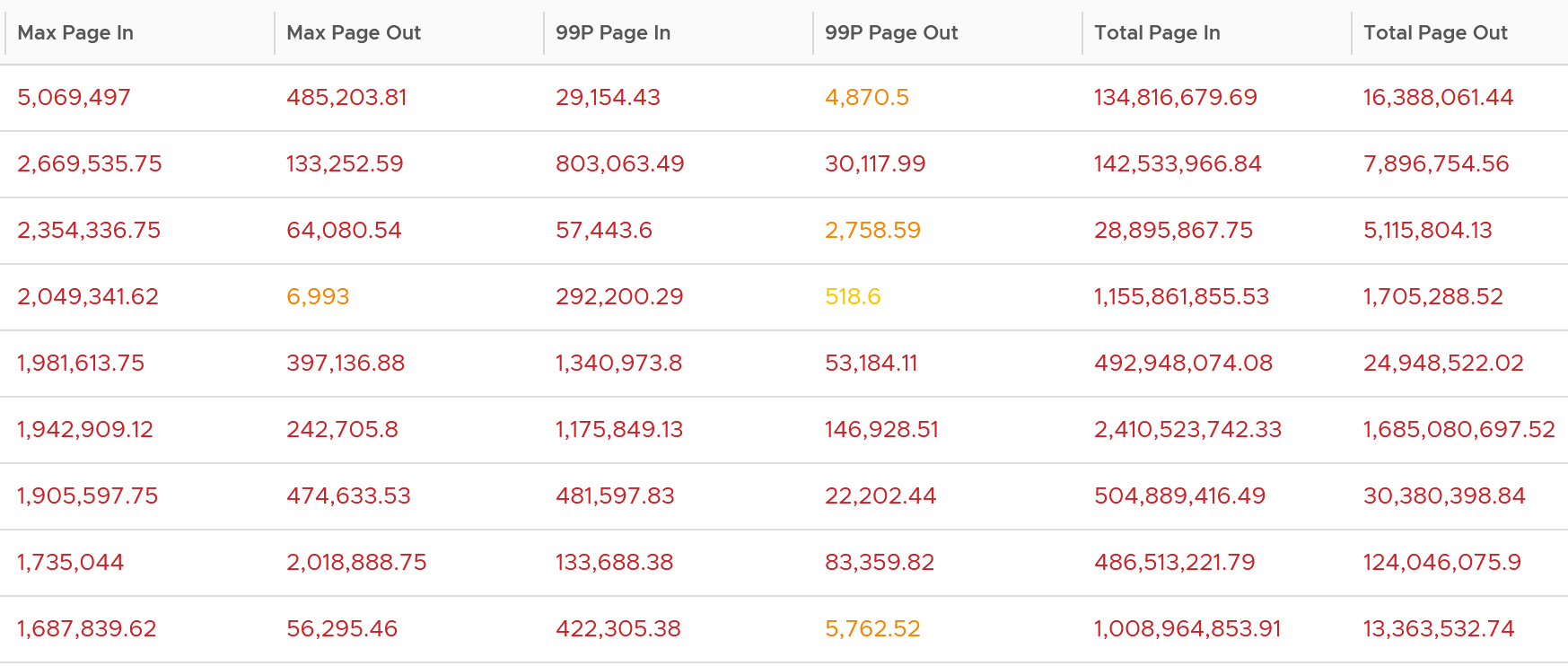 For a start, some of those numbers are really high!They are above 1 millions. Assuming 8K block size, that’s 8 GB per second, sustained for 300 seconds. What else do you notice? Page-In is higher than Page-Out. I average all the 3K VMs and I got the following result: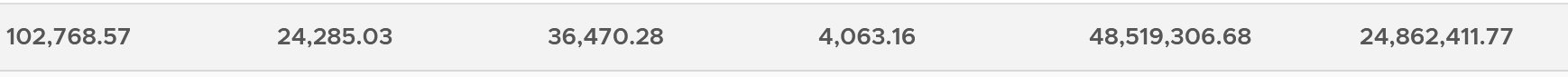 Page-In is 4x higher in the max value. Page-In also sustains longer, while Page-Out drops significantly. At the 99th percentile mark, Page-In is 9x higher. I suspect it is the non-modifiable page, like binary. Since it cannot be modified, it does not need to be paged out. It can simply be discarded and retrieved again from disk if required.The good news is both do not sustain, so the paging is momentary. The following shows that the value at 99th percentile can drop well below 5x. 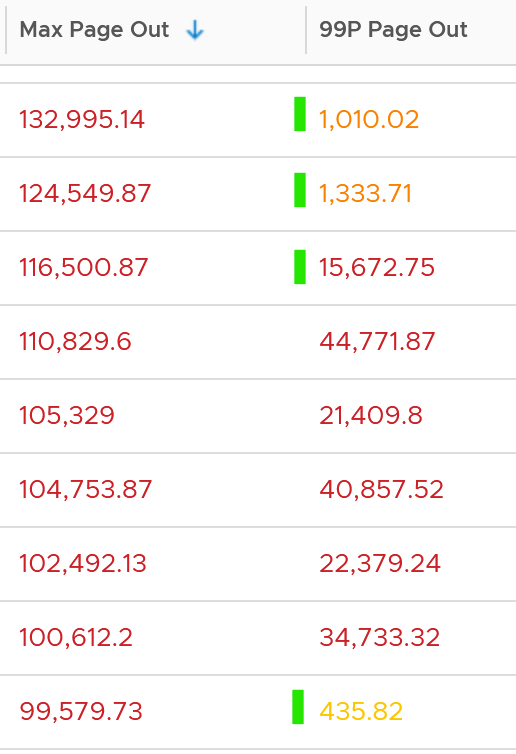 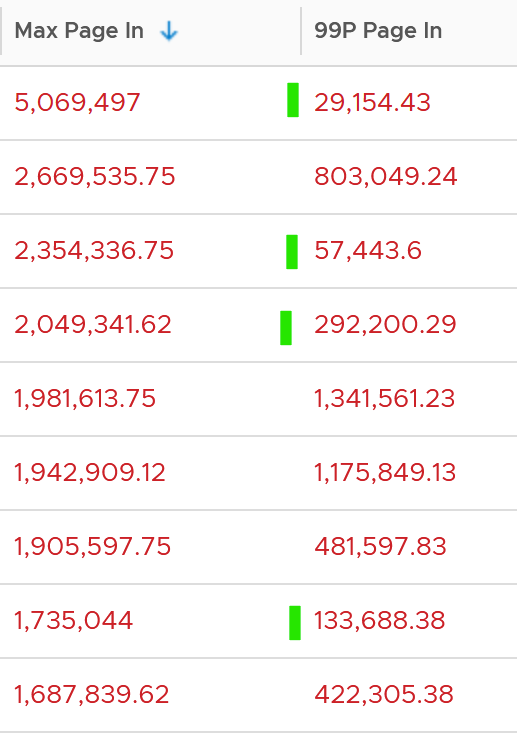 To confirm the above, I downloaded the data so I can determine if the paging is indeed momentarily. Using a spreadsheet, I build a ratio between the 99th percentile value and the maximum value, where 10% means there is a drop of 10x. I plotted around 1000 value and got the following.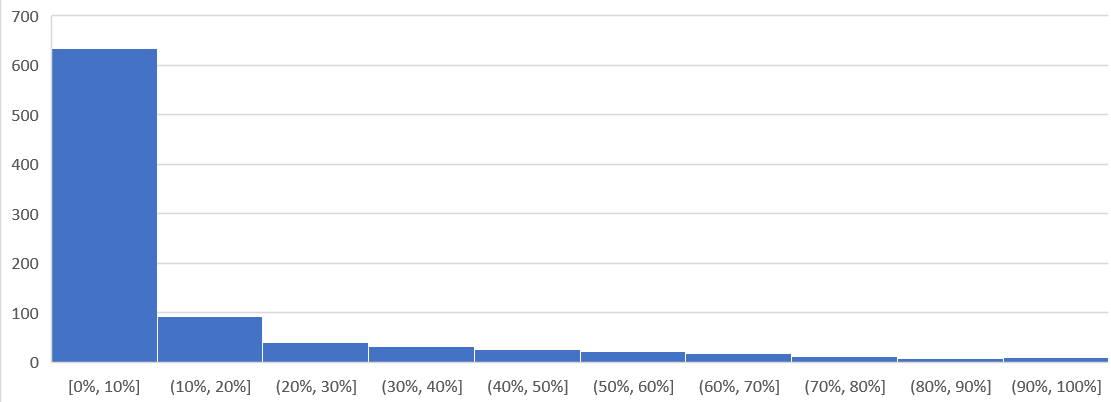 As you can see, majority of the paging drops drastically at 99th percentile. Let’s dive into a single VM, so we can see pattern over time. I pick a database, as it does heavy paging. The following is a large Oracle RAC VM. Notice this has a closer ratio between page in and page out, and there is correlation between the two.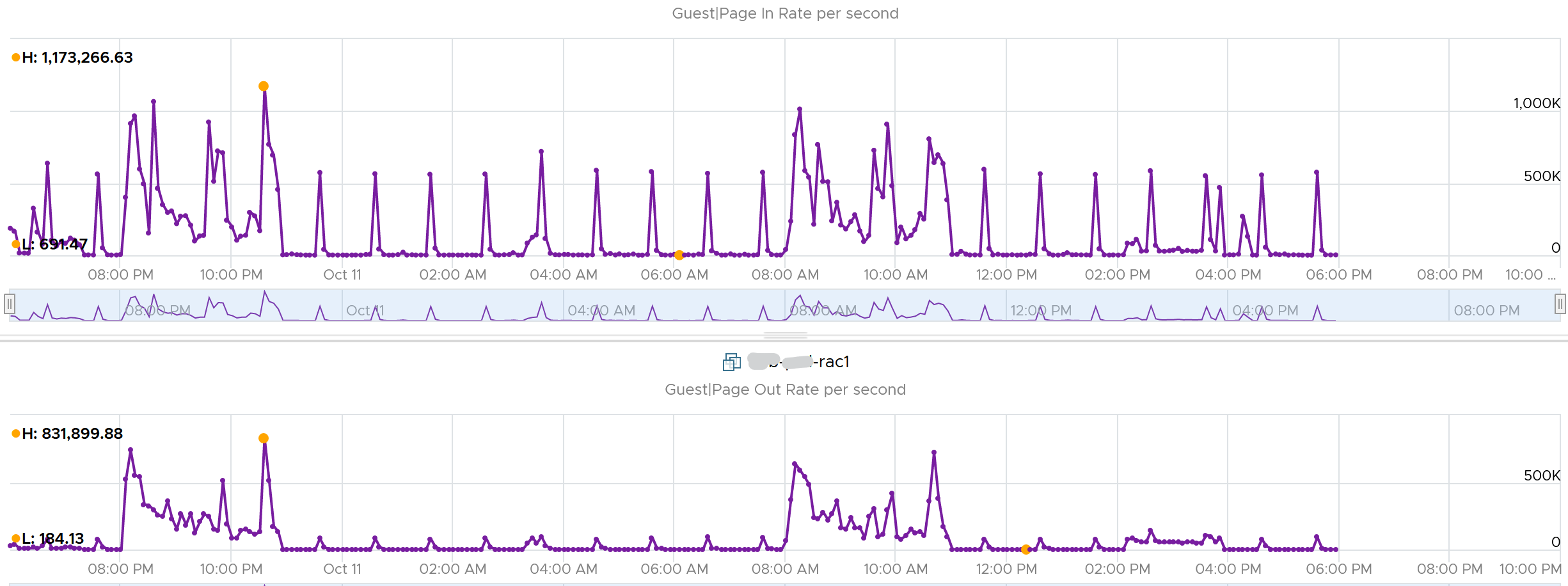 Assuming the page size is 4 KB, that means 100,000 pages = 400 MB/sec. Since vRealize Operations averages the value over 300 seconds, that means 400 MB x 300 = 120 GB worth of paging in 5 minutes!Active File Cache MemoryThis is the actively in-use subset of the file cache. Unused file cache and non-file backed anonymous buffers (mallocs etc) are not included. This is the size of the portion of the system file cache which is currently resident and active in physical memory. The System Cache Resident Bytes and Memory \ Cache Bytes metrics are equivalent. Note that this counter displays the last observed value only; it is not an average during the collection period.In Linux, this is the amount of file cache memory, in kibibytes, that is in active use, or was in active use since the last time the system reclaimed memory. This is retrieved via the command:$ cat /proc/meminfo | grep ActiveActive:         50955636 kBActive (anon):  30148196 kBActive (file):  20807440 kBFor further reading, refer to WindowsCommittedCommit sounds like a guaranteed reservation, which means it’s the minimum the process can get. This tracks the currently committed virtual memory, although not all of them are written to the pagefile yet. It measures the demand, so commit can go up without In Use going up, as Brandon Paddock shares here. If Committed exceeds the available memory, paging activity will increase. This can impact performance.Commit Limit: Commit Limit is physical RAM + size of the page file. Since the pagefile is normally configured to map the physical RAM, the Commit Limit tends to be 2x. Commit Limit is important as a growing value is an early warning sign. The reason is Windows proactively increases its pagefile.sys if it’s under memory pressure.The pagefile is an integral part of Windows total memory, as explained by Mark Russinovich explains here. There is Reserved Memory, and then there is Committed Memory. Some applications like to have its committed memory in 1 long contiguous block, so it reserves a large chunk up front. Databases and JVM belong in this category. This reserved memory does not actually store meaningful application data or executable. Only when the application commits the page that it becomes used. Mark explains that “when a process commits a region of virtual memory, the OS guarantees that it can maintain all the data the process stores in the memory either in physical memory or on disk”.Notice the word on disk. Yes, that’s where the pagefile.sys comes in. Windows will use either the physical memory or the pagefile.sys.So how do we track this committed memory?The metric you need to track is the Committed Byte. The % Committed metric should not hit 80%. Performance drops when it hits 90%, as if this is a hard threshold used by Windows. We disabled the pagefile to verify the impact on Windows. We noticed a visibly slower performance even though Windows 7 showing >1 GB of Free memory. In fact, Windows gave error message, and some applications crashed. If you use a pagefile, you will not hit this limit.We have covered Free Memory and Committed Memory. Do they always move in tandem? If a memory is committed by Windows, does it mean it’s no longer free and available?The answer is no. Brandon Paddock demonstrated here that you can increase the committed page without increasing the memory usage. He wrote a small program and explained how it’s done. The result is Windows committed page is double that of memory usage. The Free Memory & Cached Memory did not change.Guest OS Needed memoryWe shared earlier that the purpose of memory is to act as disk cache. So you want to utilize all the cache given to you. Because the static nature of memory consumption, you can create a heat map that plots all your VMs memory consumption. You want it near 100% while making sure the page in and page out rate within normal expectation.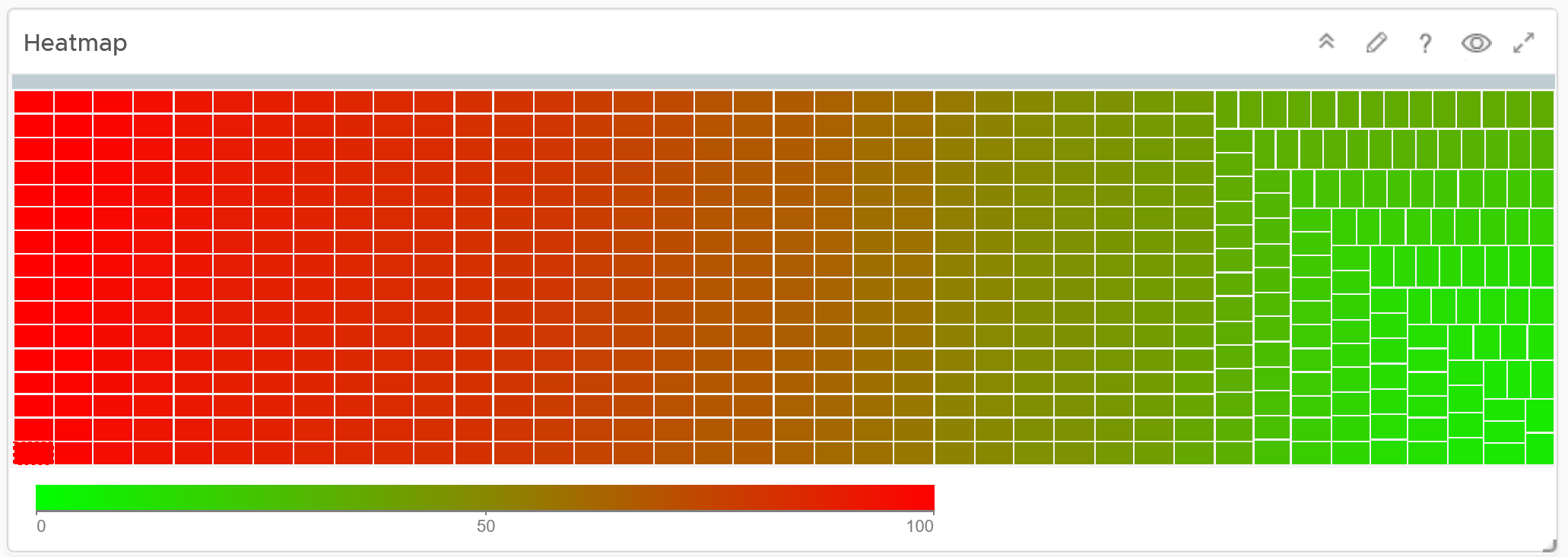 This is not a raw counter from Windows or Linux. This is a derived counter provided by VMware Tools to estimate the memory needed to run with minimum swapping. It’s a more conservative estimate as it includes some of the cache.The counter Needed memory tracks the amount of memory needed by the Guest OS. It has 5% buffer for spike, based on the general guidance from Microsoft. Below this amount, the Guest OS may swap.Formula for Linux   = physical memory – Maximum of (0, ( Available - 5 % of physical ))Formula for Windows = physical memory - Maximum of (0, ( Unneeded  - 5 % of physical )) 
where Unneeded = Free + Reserve Cache + Normal Priority CacheExample: the VM has 10 GB of RAM. So the Physical RAM = 10 GBSo 5% of physical = 0.5 GBSituation 1: max memory utilization.
Memory Available = 0 GB. 
Tools will calculate Needed memory as
= 10 GB - Maximum (0, 0 – 0.5)
= 10 - Maximum (0, -0.5)
= 10 - 0 GB
= 10 GB
Needed memory is the same as it’s already maxed.Situation 2: high memory utilization.
Memory Available = 2 GB. 
Tools will calculate Needed memory as
= 10 GB - Maximum (0, 2 – 0.5)
= 10 - Maximum (0, 1.5 GB)
= 10 - 1.5 GB
= 8.5 GB
You actually still have 2 GB here. But Tools adds around 5%Situation 3: low memory utilization.
Memory Available = 8 GB. 
Tools will calculate Needed memory as
= 10 GB - Maximum (0, 8 – 0.5)
= 10 - Maximum (0, 7.5 GB)
= 10 - 7.5 GB
= 2.5 GB
Again, Tools adds around 5%.We’ve covered that you need to look at more than 1 metric before you decide to add more memory. I’m afraid it is case by case, as shown in the following table. All these VMs are low on free memory, but other than VM on row no 3, the rest has sufficient memory.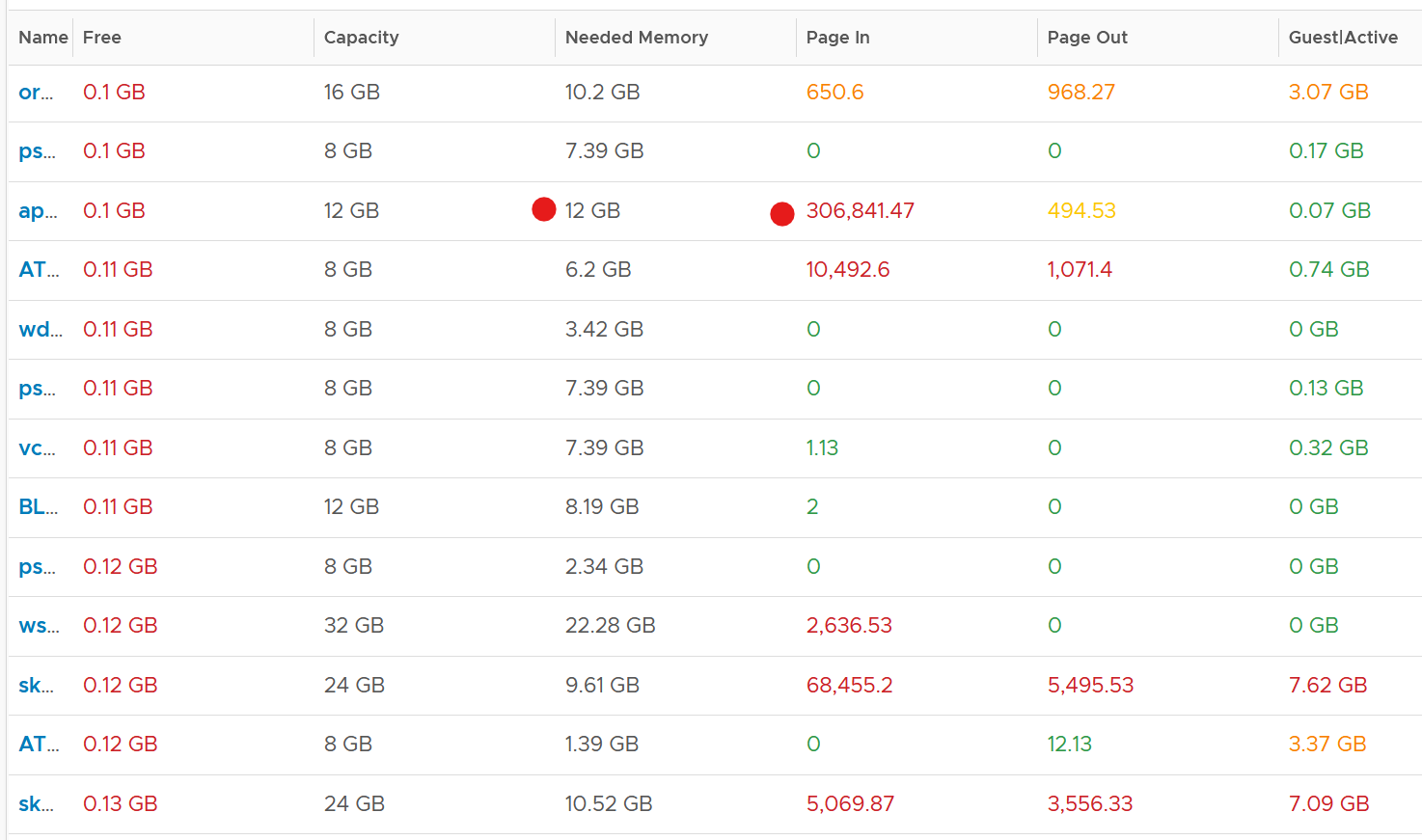 StorageThis is the layer that application team care as it is what is presented to them. Disk MetricsYou will find the disk metrics in Performance Monitor under Physical Disk. It’s interesting it’s still called Physical. Does it mean it’s unaware it’s actually virtual?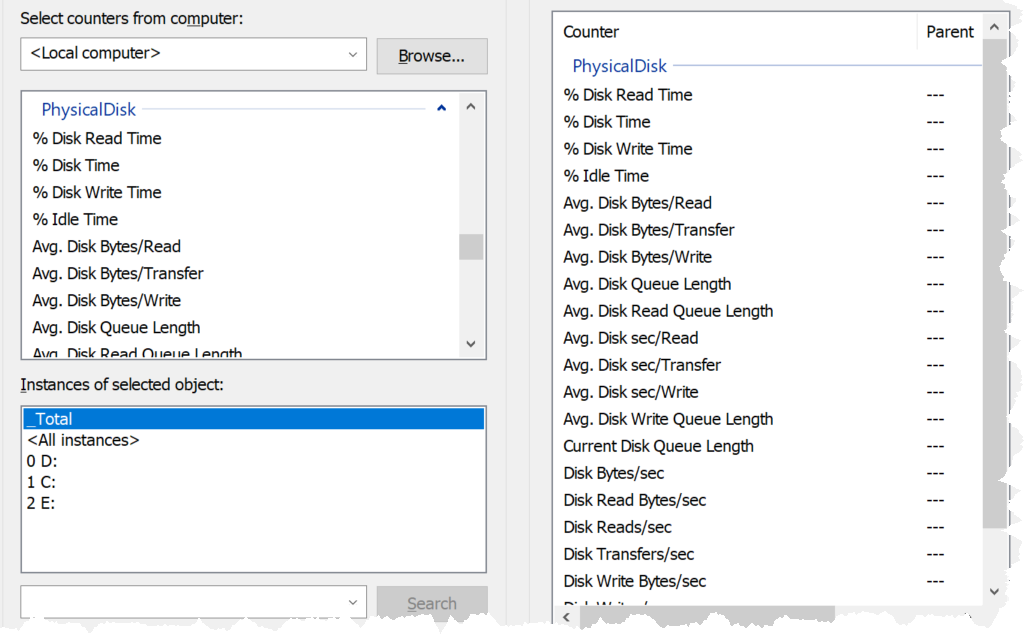 Source is here. Disk QueueThis counter tracks the queue inside Linux or Windows storage subsystem. It’s not the queue at SCSI driver level, such as LSI Logic or PVSCSI. If this is high then the IO from applications did not reach the underlying OS SCSI driver, let alone the VM. If you are running VMware storage driver, such as PVSCSI, then discuss with VMware Support.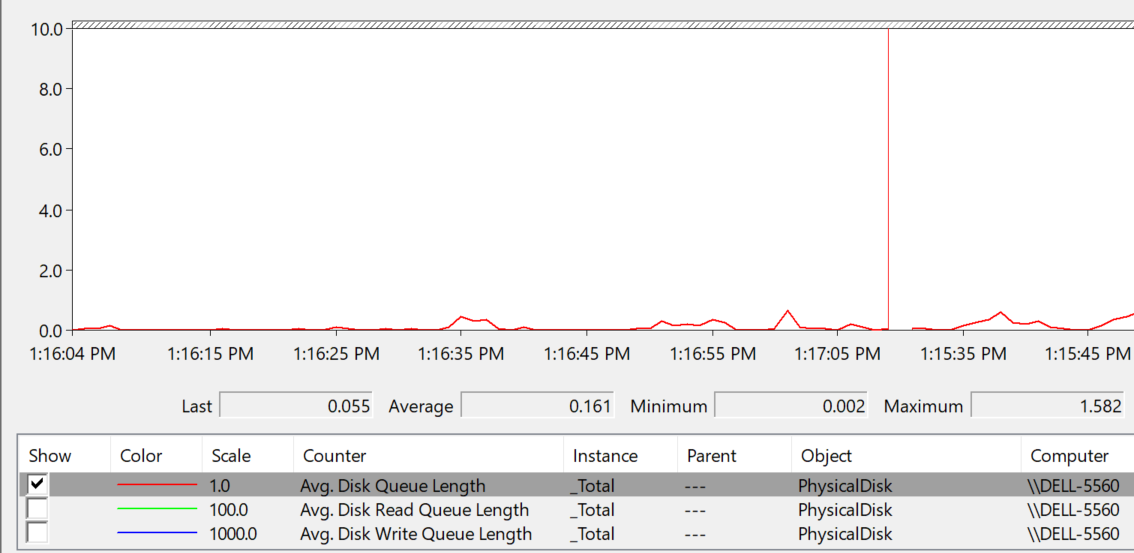 There are actually 2 metrics: One is a point in time and the other is average across the entire collection cycle. Point in time means the snapshot at the collection period. For example, if the collection is every 5 minute, then it’s number on the 300th second, not the average of 300 numbers.Windows documentation said that “Multi-spindle disk devices can have multiple requests active at one time, but other concurrent requests await service. Requests experience delays proportional to the length of the queue minus the number of spindles on the disks. This difference should average < 2 for good performance.”High disk queue in the guest OS, accompanied by low IOPS at the VM, can indicate that the IO commands are stuck waiting on processing by the OS. There is no concrete guidance regarding these IO commands threshold as it varies for different applications. You should view this in relation to the Outstanding Disk IO at the VM layer.Based on 3000 production VMs in the last 3 months, the value turn out to be sizeable. Almost 70% of the value is below 10. Around 10% is more than 100 though, which I thought it’s rather high.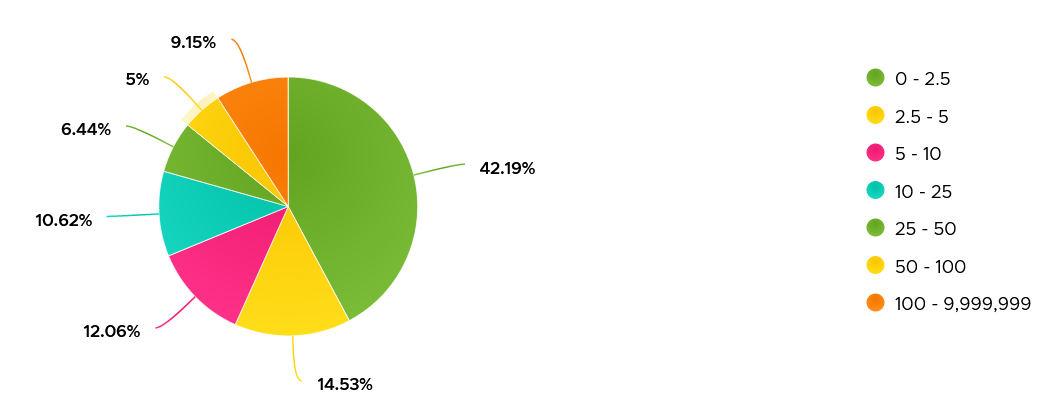 Strangely, there are values that seem to off the chart. I notice this in a few metrics already, including this. Look at the values below. Do they look like a bug in the counter, or severe performance problem?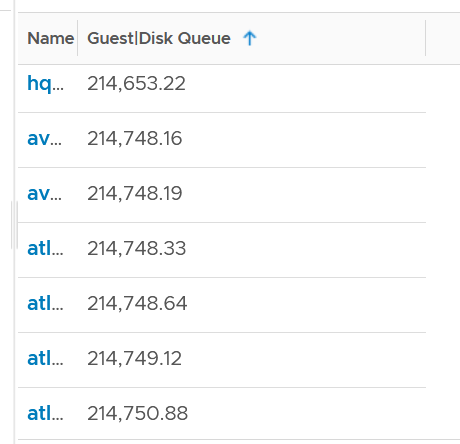 Unfortunately, we can’t confirm as we do not have latency counter at Guest OS level, or even better, as application level. I am unsure if the queue is above the latency, meaning the latency counter does not start counting until the IO command is executed.I plot the values at VM level, which unsurprisingly does not correlate. The VM is tracking IO that has been sent, while Guest OS Disk Queue tracks the one that has not been sent. 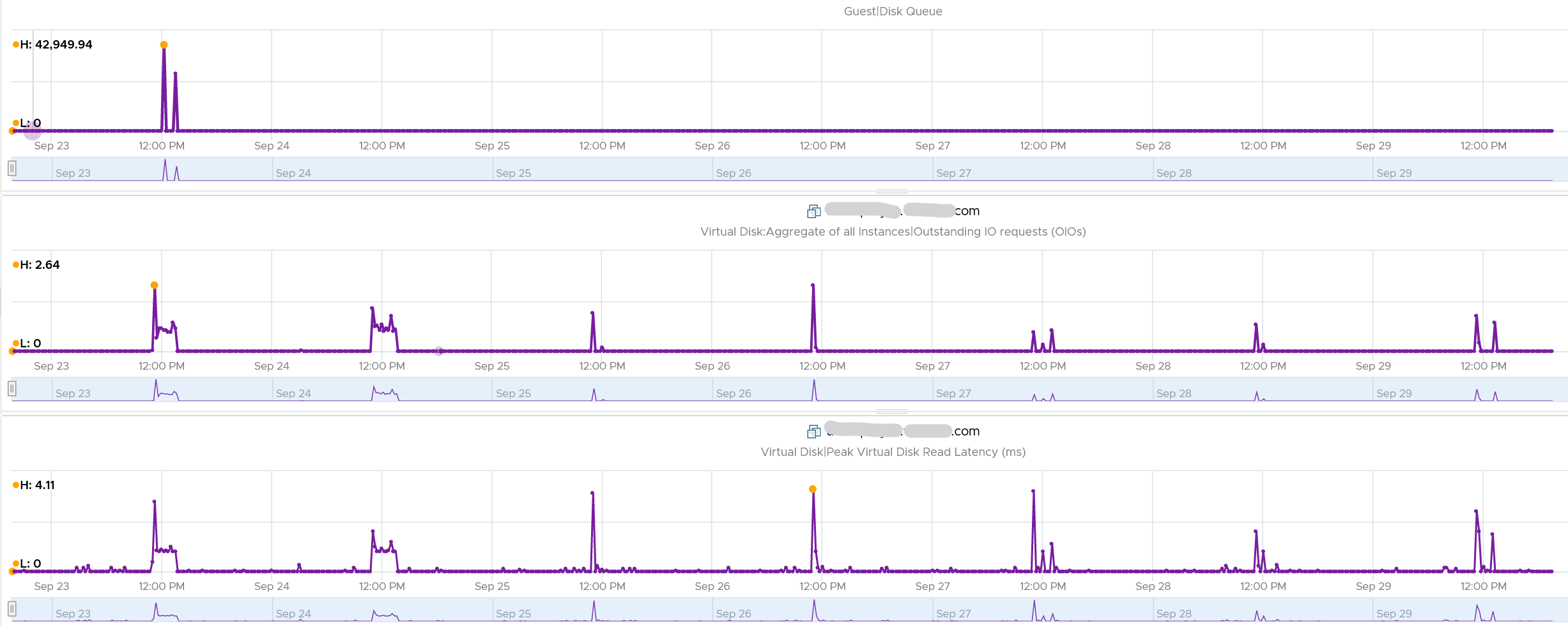 The preceding line chart also reveals an interesting pattern, which is disk queue only happens rarely. It’s far less frequent than latency. Let’s find out more. From the following heat map, you can see there are occurrences where the value is >100.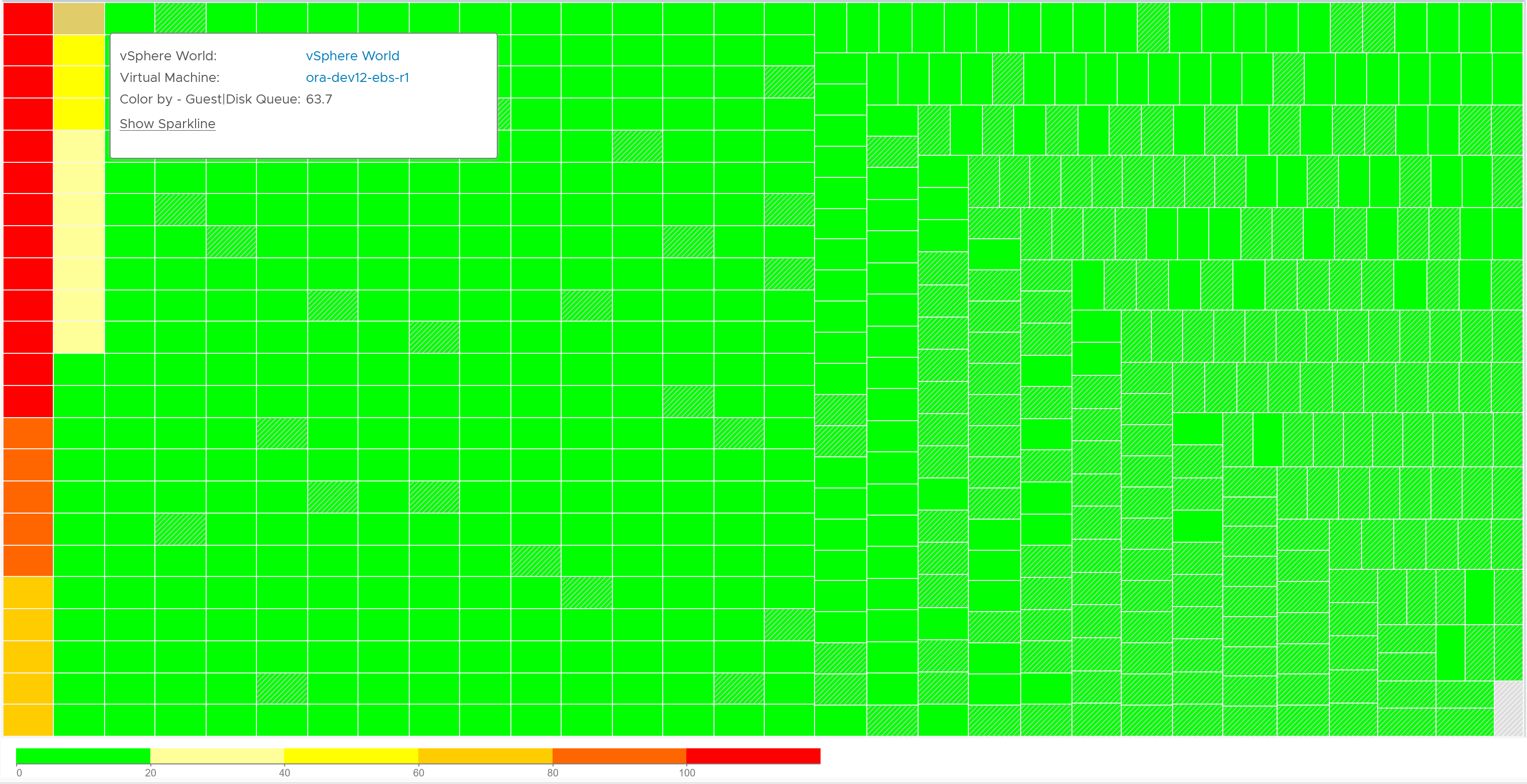 However, when we compare between current value and maximum value, the value can be drastically different. 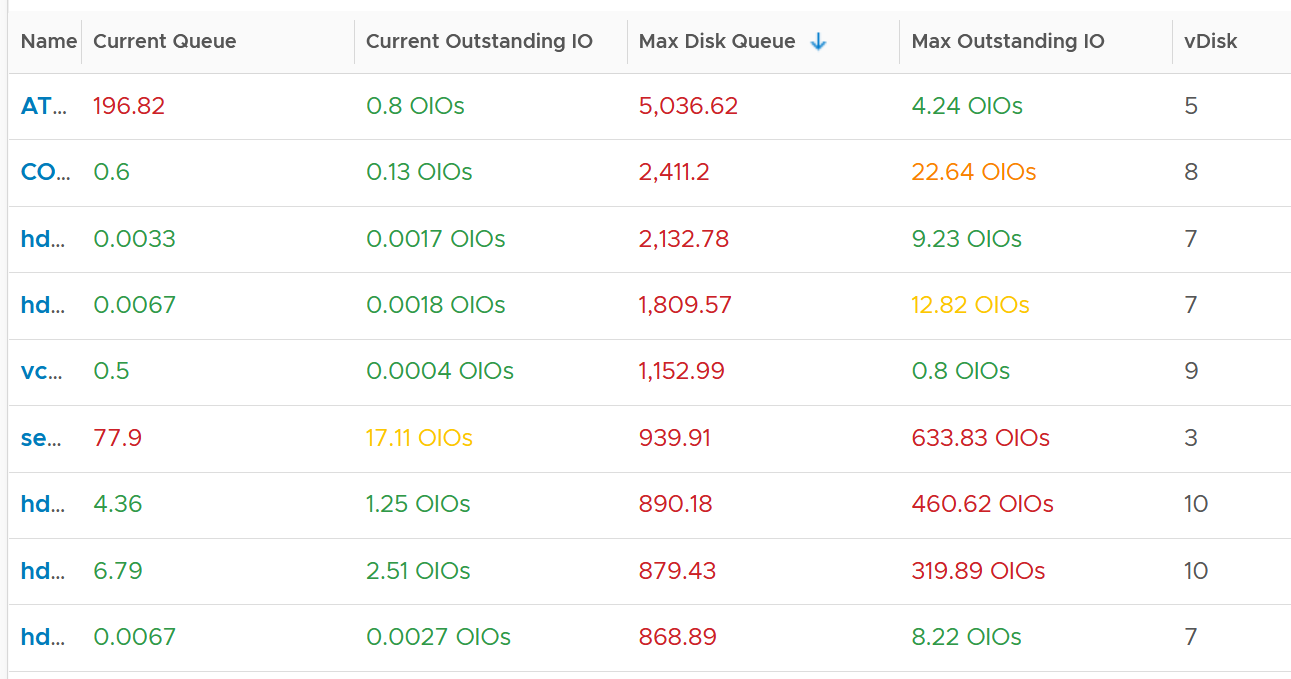 Let’s take one of the VMs and drill down. This VM has regular spikes, with the last one exceeding 1000.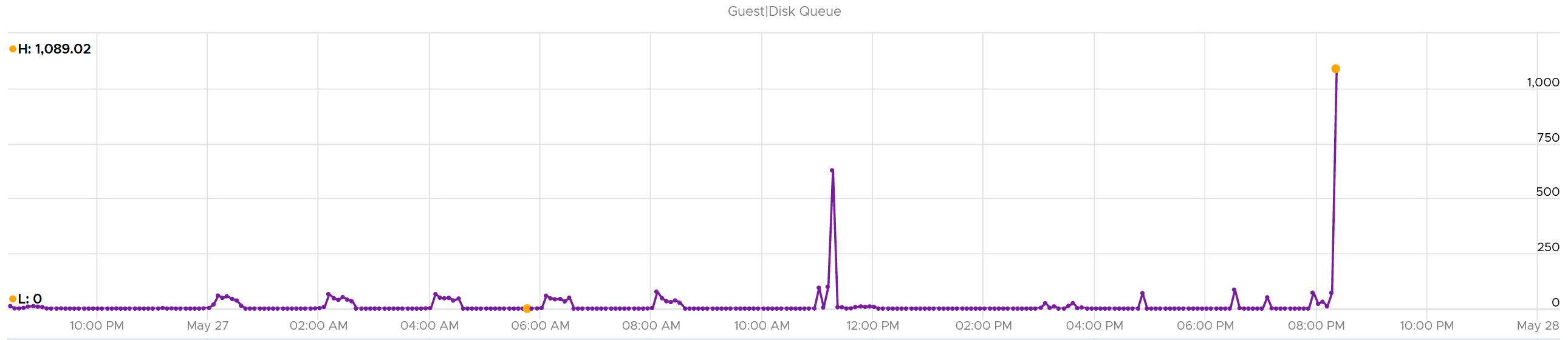 Their values should correlate with disk outstanding IO. However, the values are all low. That means the queue happens inside the Guest OS. The IO is not sent down to the VM.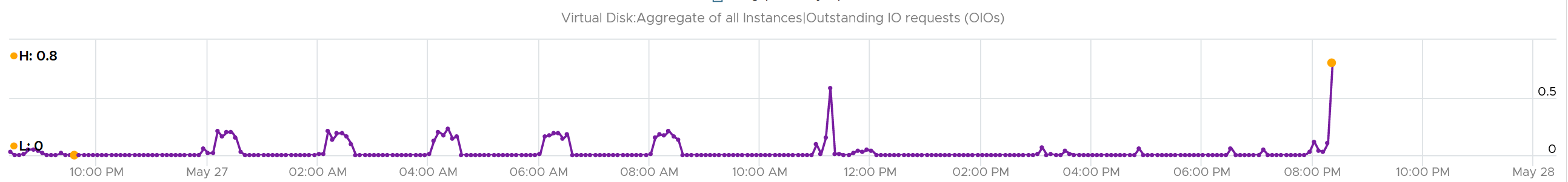 Which in turn should have some correlation with IOPS, especially if the underlying storage in the Guest OS (not VM) is unable to cope. The queue is caused by high IOPS which cannot be processed.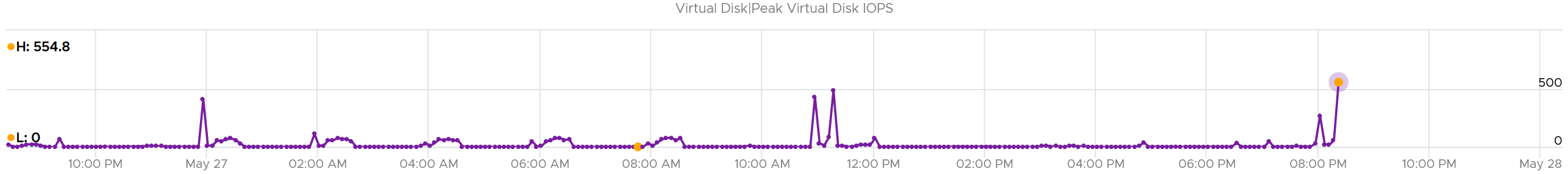 Finally, it would manifest in latency. Can you explain why the latency is actually still good?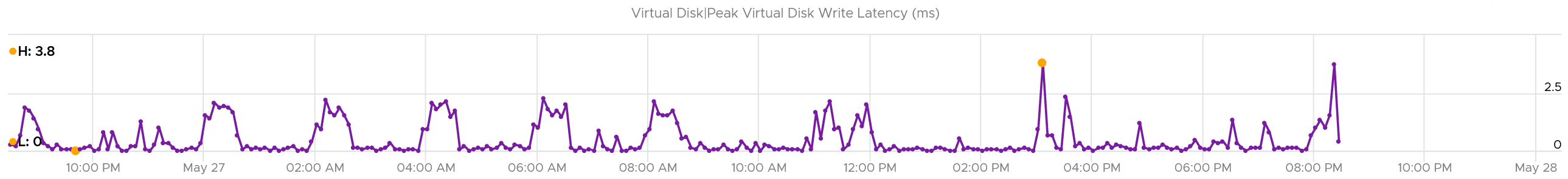 It’s because that’s from the IO that reaches the hypervisor. The IO that was stuck inside Windows is not included here. The application feels latency is high, but the VM does not show it as the IO is stuck in between. Can the disk queue be constantly above 100?The following VM shows 2 counters. The 20-second Peak metric is showing ~200 – 250 queue, while the 5-minute average shows above 125 constantly. The first counter is much more volatile, indicating the queue did not sustain.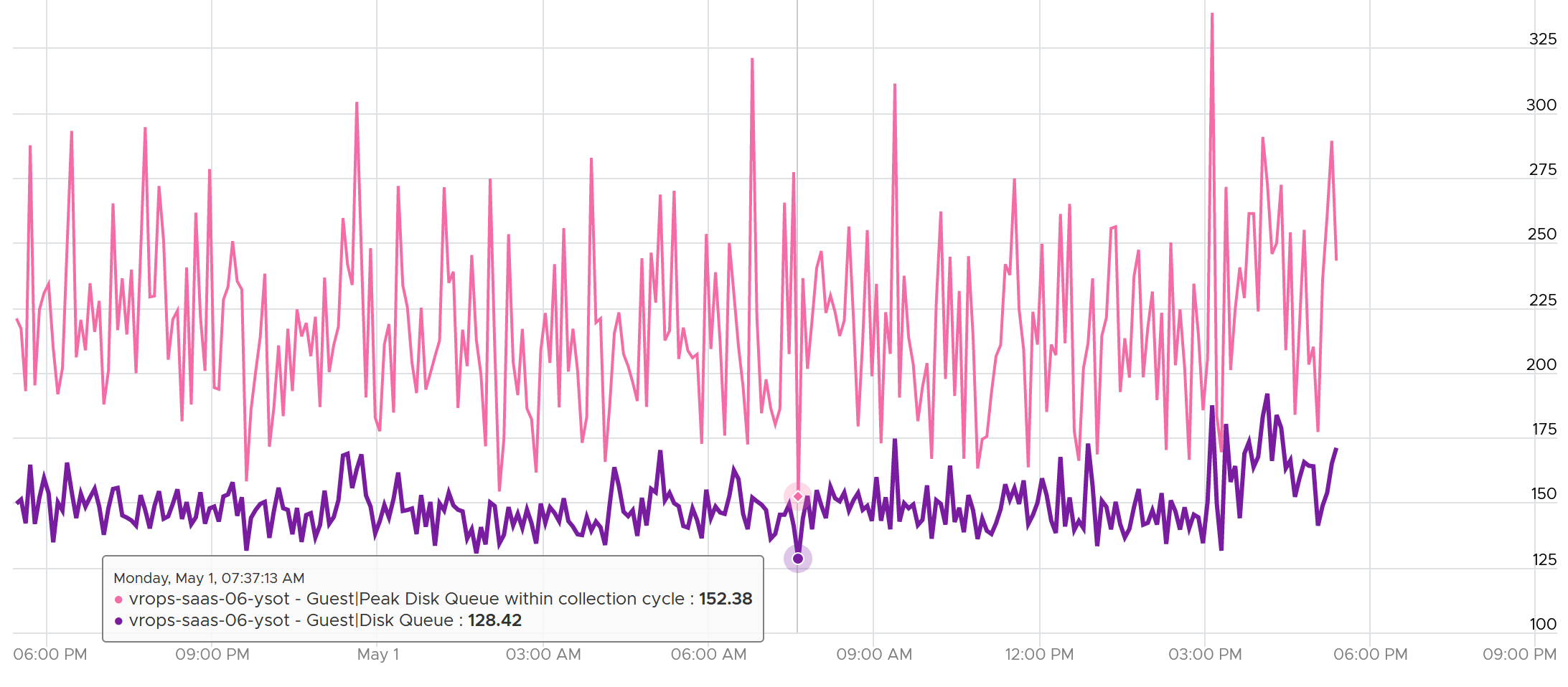 Disk SpaceGuest OS partition and virtual disks have M:N relationship. The following Windows 11 screenshot shows an example where multiple partitions share a virtual disk. 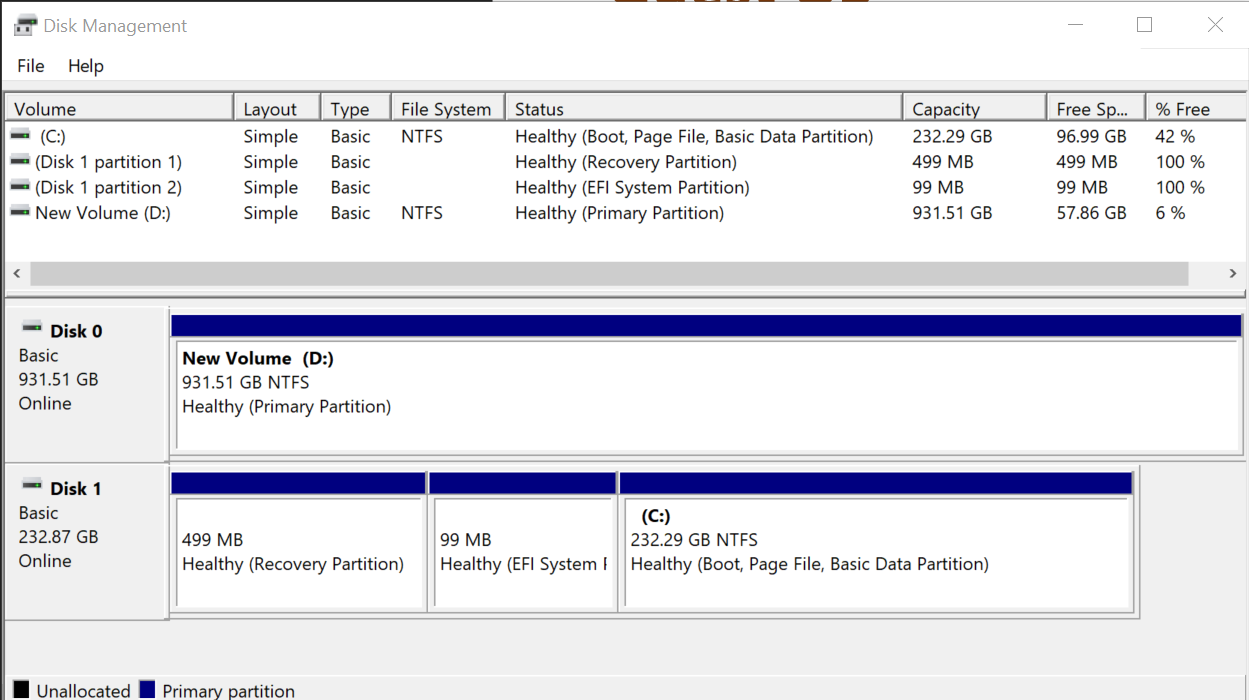 You can also make a single partition spans across multiple virtual disks.Guest OS also does not have to allocate all the space in a virtual disk. For those space allocated, it does not have to make it visible to users.vRealize Operations show the partitions as instanced metrics, under Guest File System metric group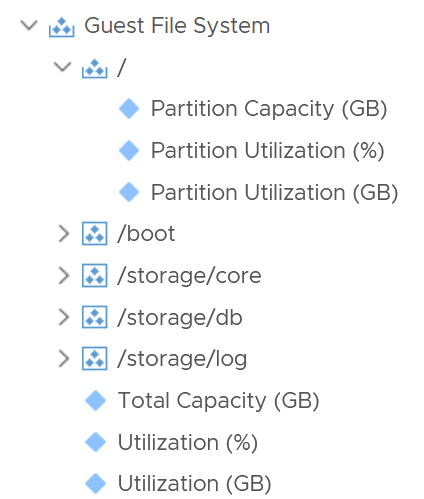 For each partition, you get the configured capacity, used capacity (in relative) and used capacity (in absolute). You also get the overall number, which is handy for trim/unmap calculation. You can see if any of the Windows drives or Linux partitions are running out of storage. You can also compute the potential savings from trim/unmap.Note that only local disk device partitions are shown. Network mounted filesystems or drives require the Telegraf agent.NetworkUnderstanding network counter at Guest OS level is important as the data inside the guest relates better to the application.Windows provides visibility at multiple levels. It provides a good set of metrics at each of these levels:adapter interface process (only in Task Manager. No network metric at Performance Monitor at process level)TCP and UDP connectionThe following screenshot from Performance Monitor shows some of the metrics at Network Adapter and Network Interface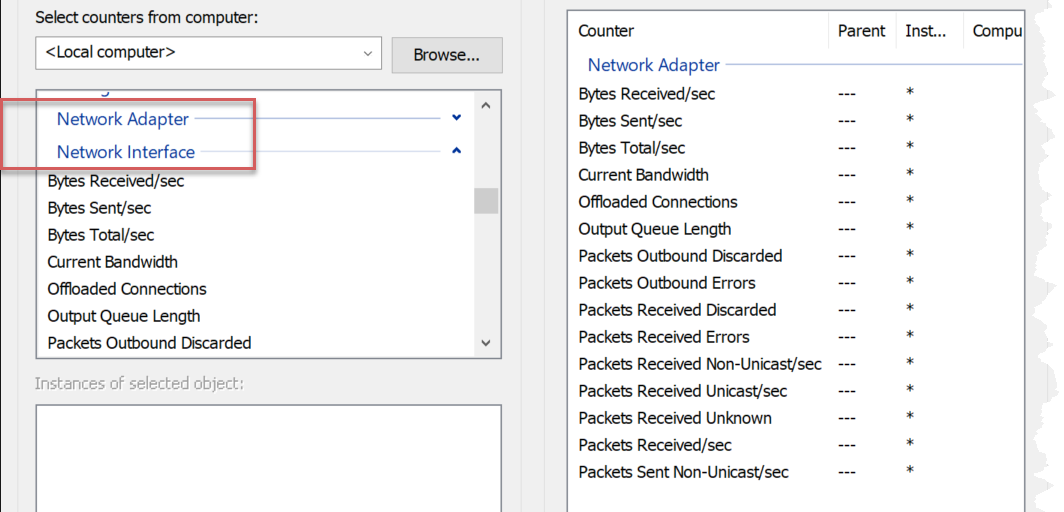 Let’s look at the metrics at the adapter level, as that’s the one closest to the VM level metric.Contention MetricsConsumption MetricsLet’s start with the basic or common metrics firstVM CPUTake note that some metrics are for VMkernel internal consumption, and not for vSphere administrators. Just because they are available in the UI and have names that sound useful do not mean it’s for your operations. Their names are written from CPU scheduler viewpoint. You get 6 metrics to track contention.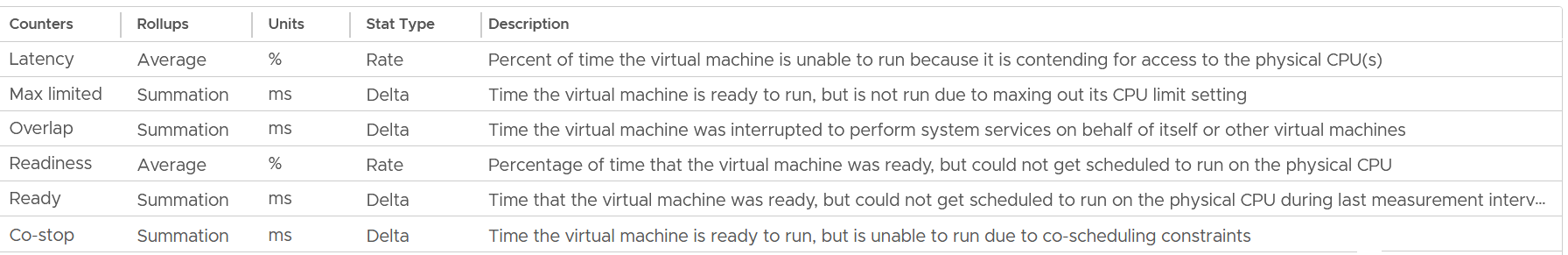 You get 9 metrics for consumption.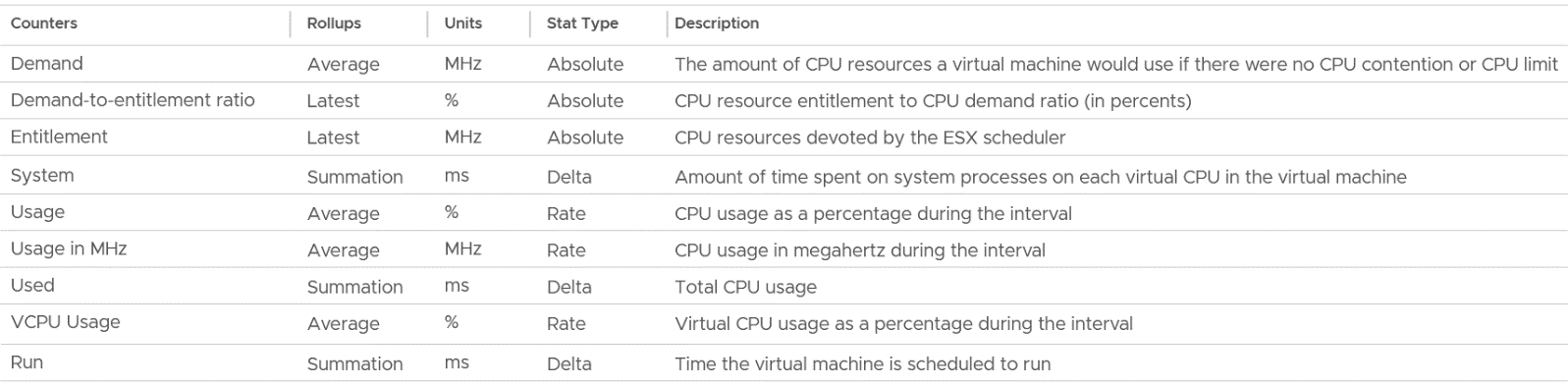 I group Wait metrics separately as it mixes both contention and consumption.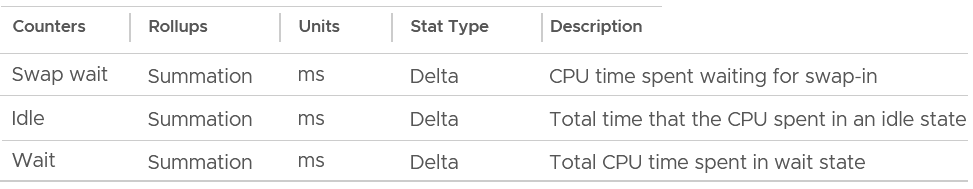 Contention MetricsLet’s dive into each counter. As usual, we start with contention type of metrics, then utilization.ReadyReady tracks the time when a VM vCPU wants to run, but ESXi does not have a physical thread to run it. VMkernel places the VM vCPU into Ready state. Ready also accounts when Limit is applied, as the impact to the vCPU is the same (albeit for a different reason altogether). When a VM is unable to run due to Limit, it accumulates limbo time when sitting in the limbo queue. Be careful when using a Resource Pool, as it can unintentionally cause limits. Take note that Ready is unaware of contention due to hyperthreading. The vCPU is not placed in ready state because both threads can execute at the same time. The contention for shared resources happens at low level hardware and essentially transparent to ESXi scheduler. If you are concerned about this certain degradation in throughput when two worlds execute at the same time on the same core, what counter should you use?You’re right. It’s CPU Contention. Different purpose, different counter.Take a look at the high spikes on CPU Ready value. It hits 40%!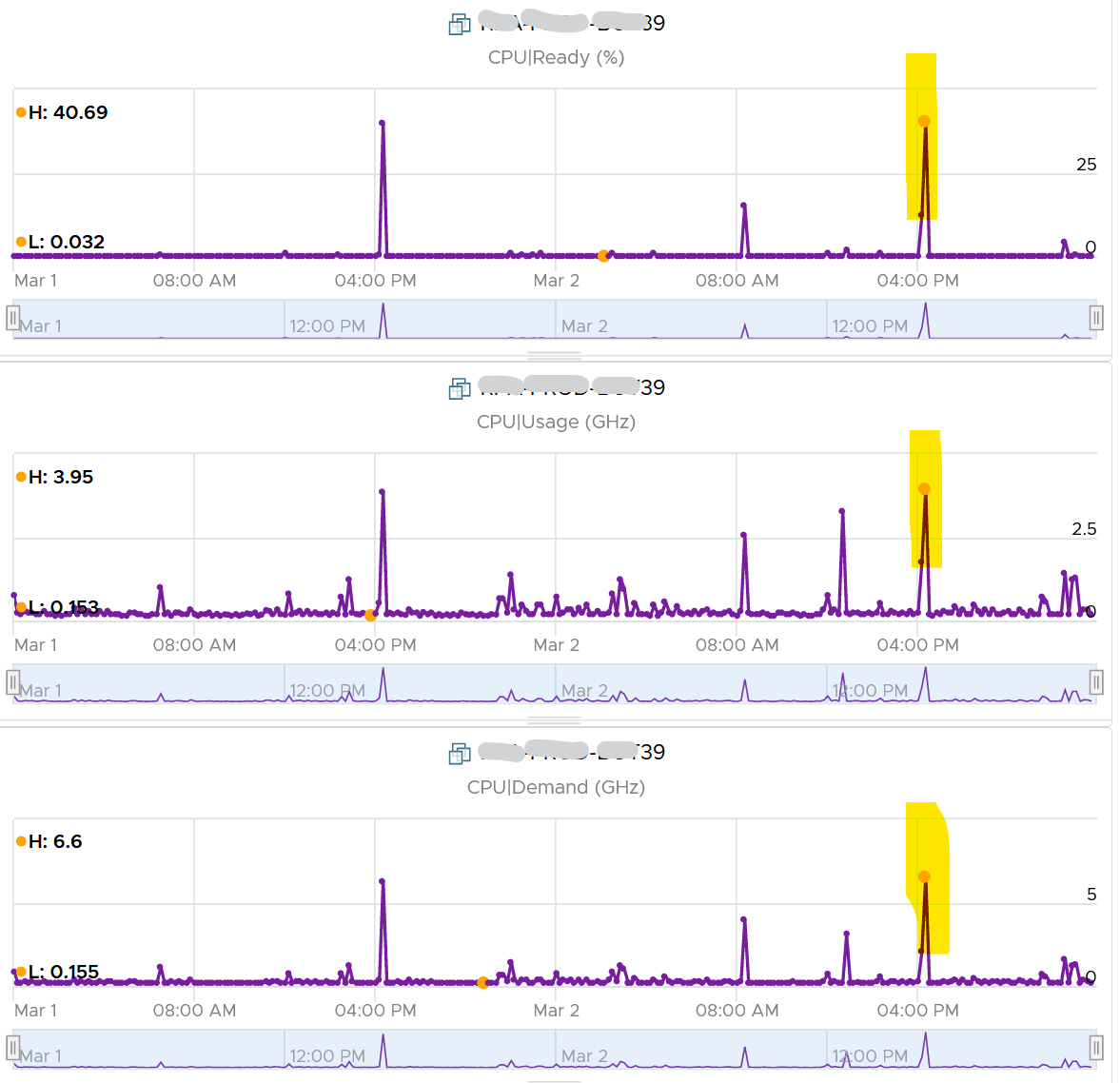 Notice the overall pattern of the line chart correlates very well with CPU Usage and CPU Demand. The CPU Usage hit 3.95 GHz but the Demand shot to 6.6 GHz. This is a 4 vCPU VM running on a 2.7 GHz CPU, so its total capacity is 10.77 GHz. Why did Usage stop at 3.95 GHz?What’s causing it?If your guess is Limit you are right. This VM had a limit set at 4 GHz. Ready also includes the CPU scheduling cost (normally completed in microseconds), hence the value is not a flat 0 on idle VM. You will notice a very small number. Ready goes down when Guest OS is continually busy, versus when a process keeps waking up and going to sleep, causing the total scheduling overhead to be higher. The following shows Ready is below 0.2% on an idle VM (running at only 0.8%). Notice Co-stop is basically flat 0.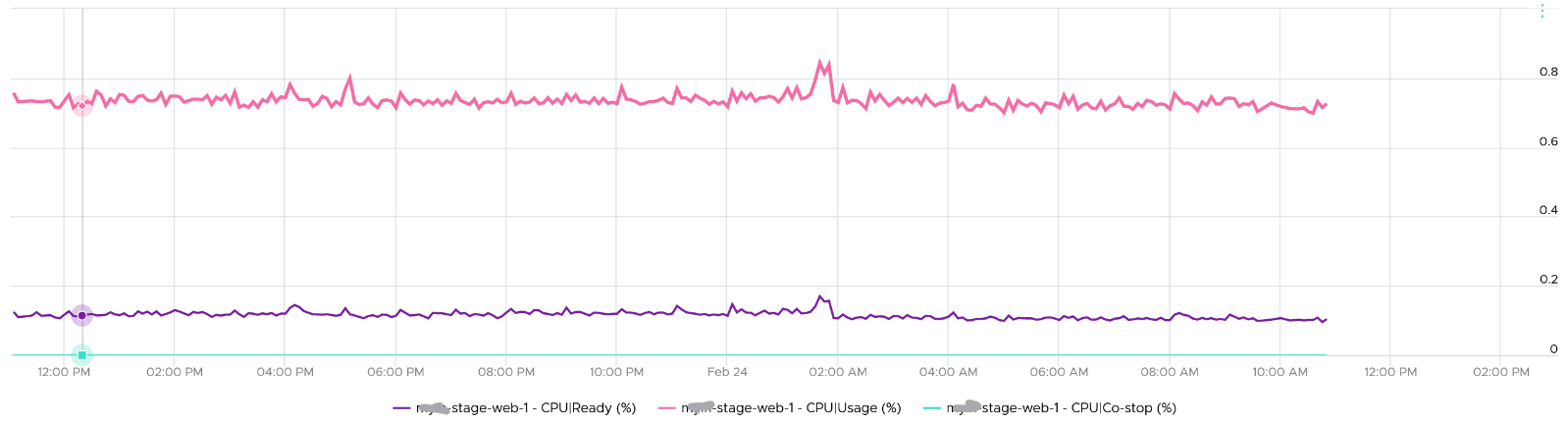 CPU Ready tends to be higher in larger VMs, because Ready tends to hit all vCPU at the same time. Instead of thinking of CPU ready in 2D (as shown in the first chart below), think in 3D where each vCPU moves across time. The 2nd chart below shows how the 8 vCPUs move across time better. 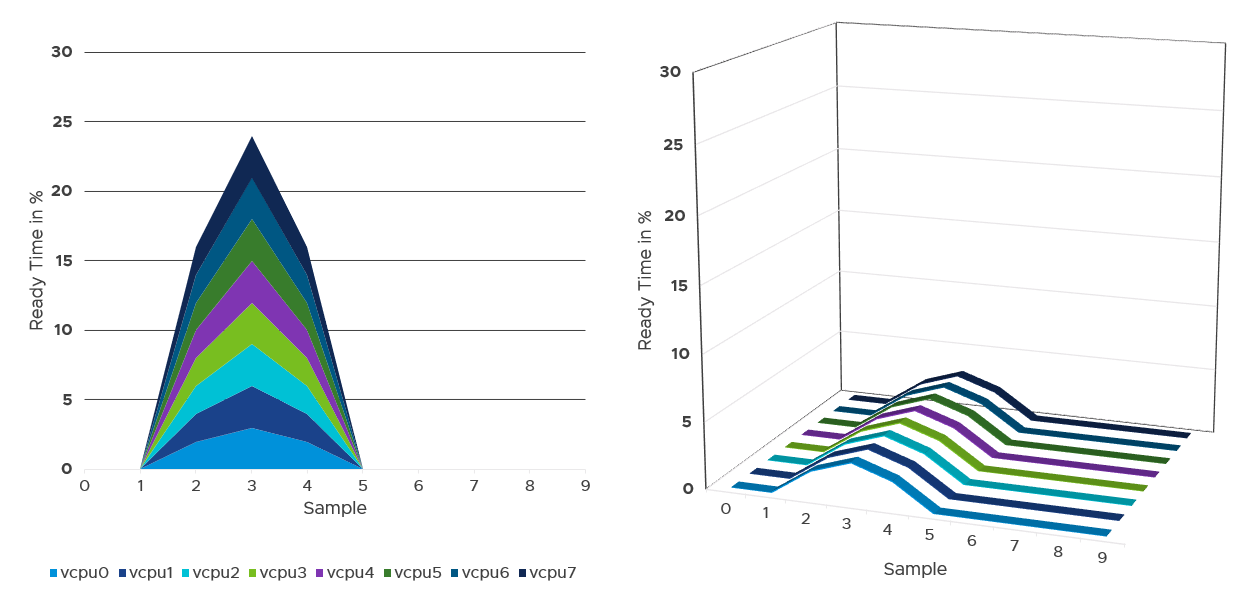 Best PracticeI sample 3937 VMs from production environment. For each of them, I took the 20-second peak and not the 5-minute peak. Why do I take the 20-second?Unless the performance issue is chronic, CPU Ready tends to last in seconds instead of minutes. The following is one such example. 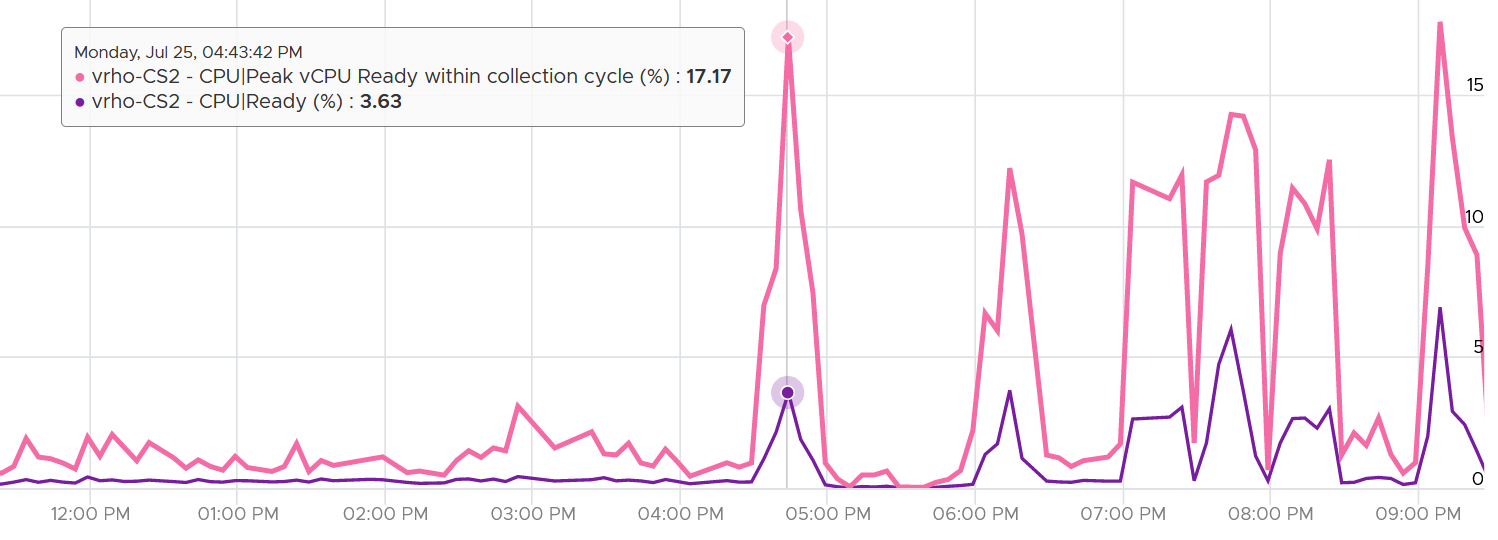 The following shows a different behaviour. Notice initially both metrics are bad, indicating severe CPU ready. However, the gap is not even 2x. I think partly because the value is already very high. Going beyond 50% CPU Ready when CPU Usage is high will result in poor performance. This VM has 16 vCPU.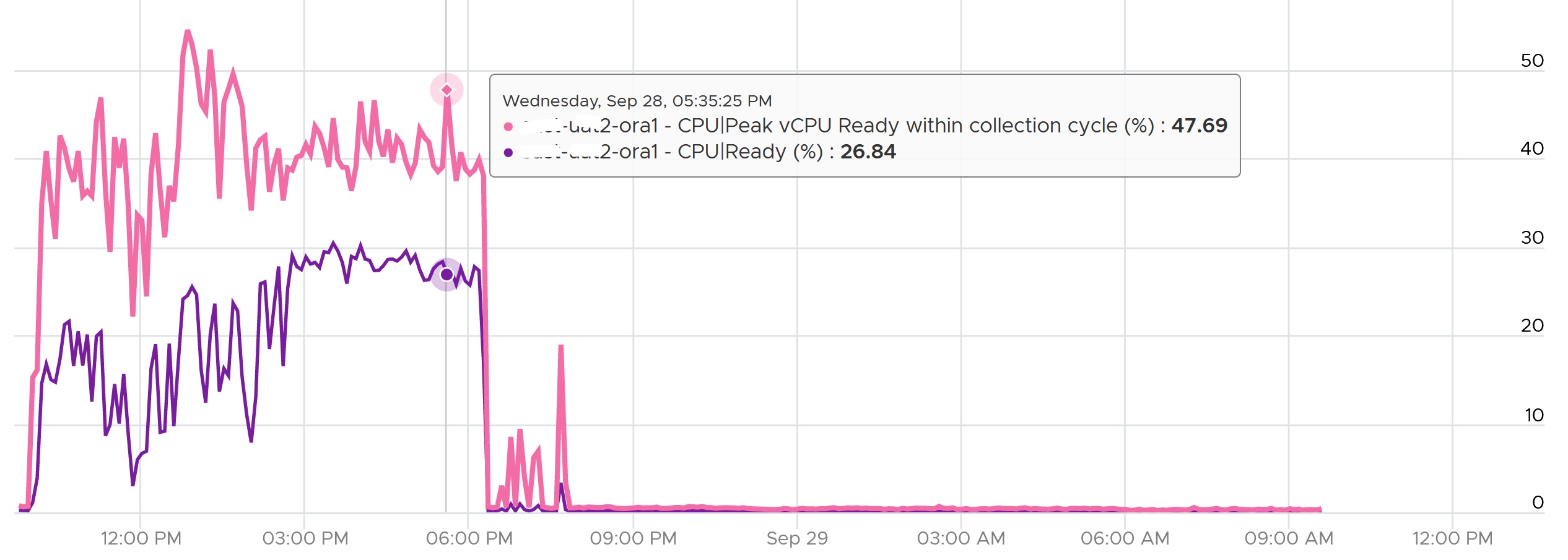 Subsequently, the performance improved, and both values became very similar and remained in a healthy range. I collected 4 months’ worth of data, so it’s around 35040 metrics per VM. The following screenshot was my result. What do you expect to get in your environment?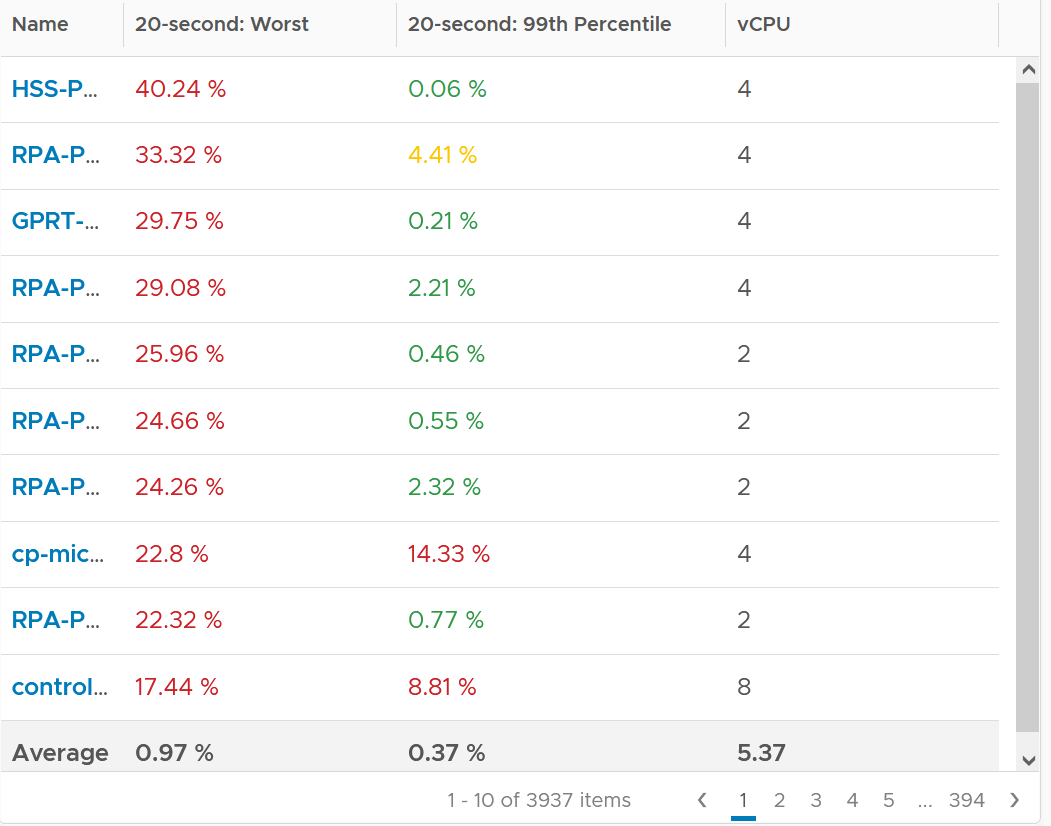 The first column takes the highest value from ~35K data points. The table is sorted by this column, so you can see the absolute worst from 35040 x 3937 = 137 million data points. Unsurprisingly, the number is bad. Going down the table, it’s also not surprising as the worst 10 are bad. But notice the average of these “worst metrics”. It’s just 0.97%, which is a great number!The 2nd column complements the first one. I eliminate the worst 1% of the data, then took the highest. So I took out 350 datapoints. Since vRealize Operations collects every 5 minutes, that eliminates the worst 29 hours in 4 months. As you can expect, for most VMs the values improve dramatically. The 2nd column is mostly green. vCenter MetricsThere are 2 metrics provided: Ready (ms) and Readiness (%).I plotted both of them. They show identical pattern. This is a 4 vCPU, hence the total is 80000 ms. 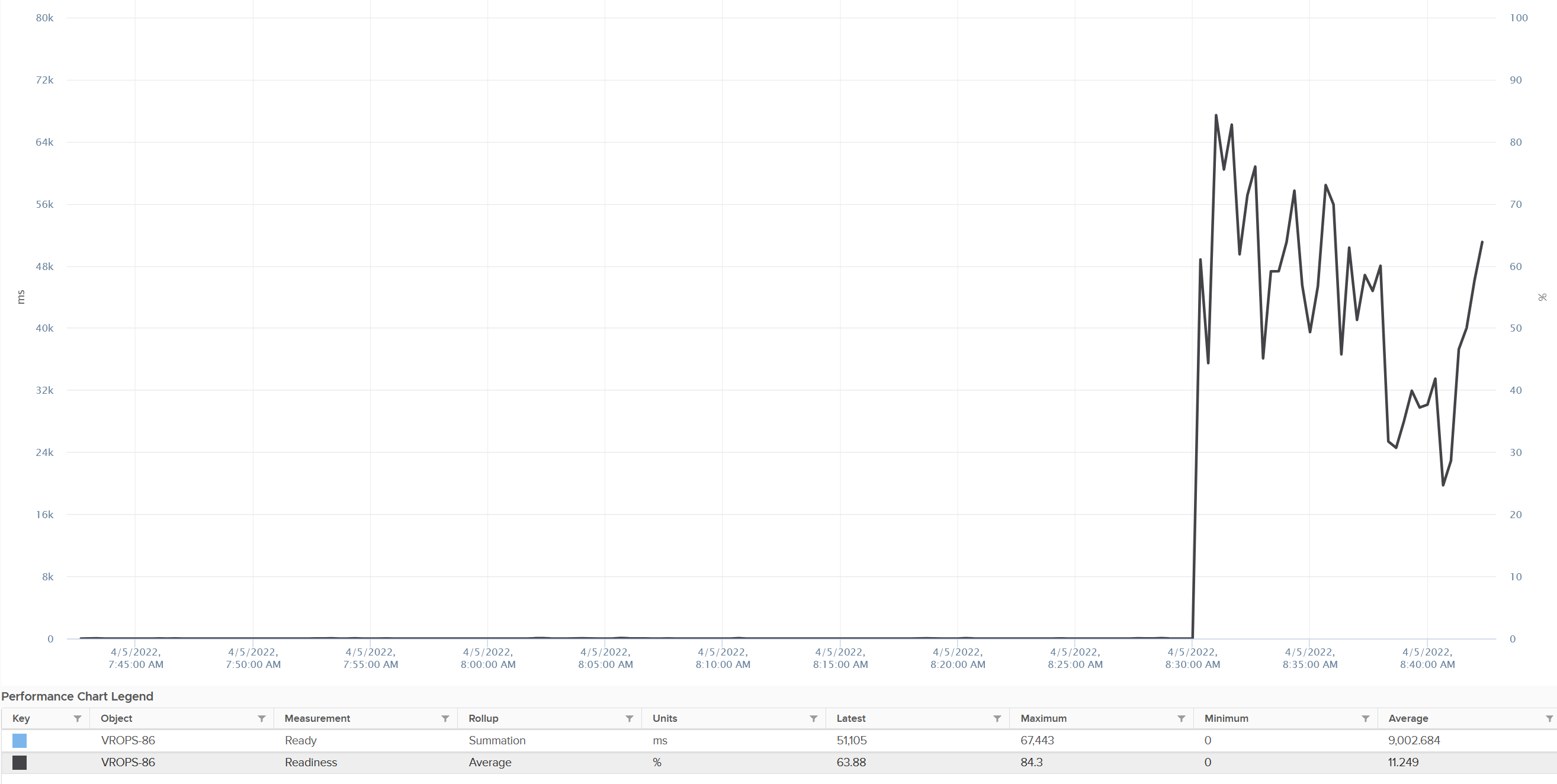 The Readiness (%) has been normalized, taking into account the number of vCPU. Notice 80000 ms matches with 100%. If it is not normalized, you will see 80000 as 400%.Co-stopCo-stop is a different state than Ready because the cause is different.Co-stop only happens on Simultaneous Multi Processor (SMP) VMs. SMP means that the OS kernel executes parallel threads. This means Co-stop does not apply to 1 vCPU VMs, as there is only 1 active process at any given time. It is always 0 on single vCPU VM. In a VM with multiple vCPUs, ESXi VMkernel is intelligent enough to run some of the VM vCPUs when it does not have all physical threads to satisfy all the vCPU. At some point, it needs to stop the running vCPU, as it’s too far ahead of its sibling vCPU (which it cannot serve, meaning they were in ready state). This prevents the Guest OS from crashing. The Co-stop metrics track the time when the vCPU is paused due to this reason. This explains why Co-stop tends to be higher on a VM with more vCPUs. 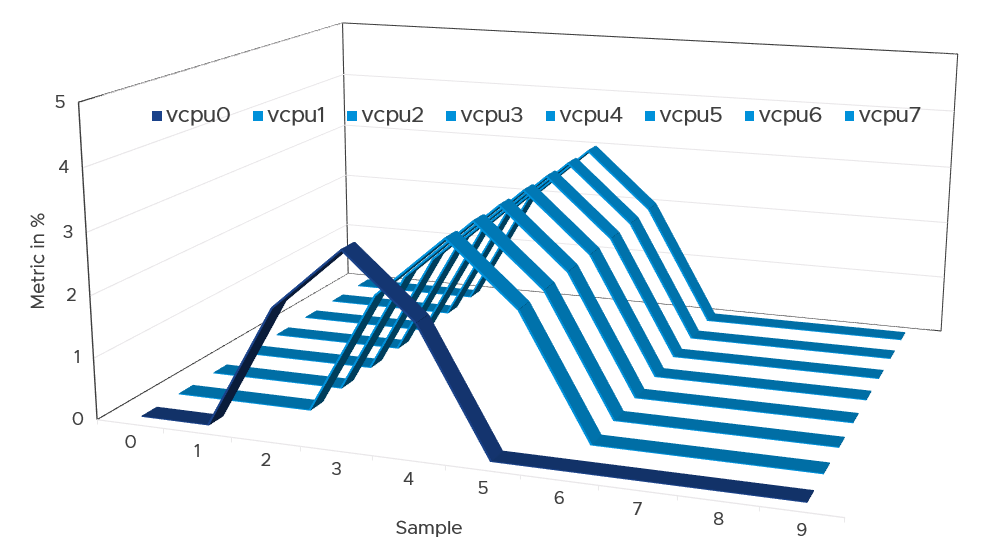 If only one or some vCPU are in ready state, then the remaining ones will soon be co-stopped, until all the vCPU are co-started. The preceding diagram show vCPU 0 hit a ready state first. Subsequently, the remaining 7 vCPU hit a co-stop.Just like Ready, Co-stop happens at the vCPU and not the VM level. One reason for Co-stop is snapshot. Refer to this KB article for details.Guest OS is not aware of both Co-stop and Ready. The vCPU freezes. “What happens to you when time is frozen?” is a great way to put it. As far as the Guest OS is concerned, time is frozen when it is not scheduled. Time jumps when it’s scheduled again.The time it spends under Co-stop or Ready should be included in the Guest OS CPU sizing formula as the vCPU wants to run actually.By the way, there is a performance improvement in the VMkernel scheduler in handling Co-stop in ESXi 7.0 Update 1. Prior to the improvement, the application performance dropped after 384 vCPU. If you have a monster VM with > 128 vCPU, let me know.Best PracticeThe value of Co-stop should be <0.5% in healthy situation. This is based on 63.9 million datapoints, as shown on the following pie chart.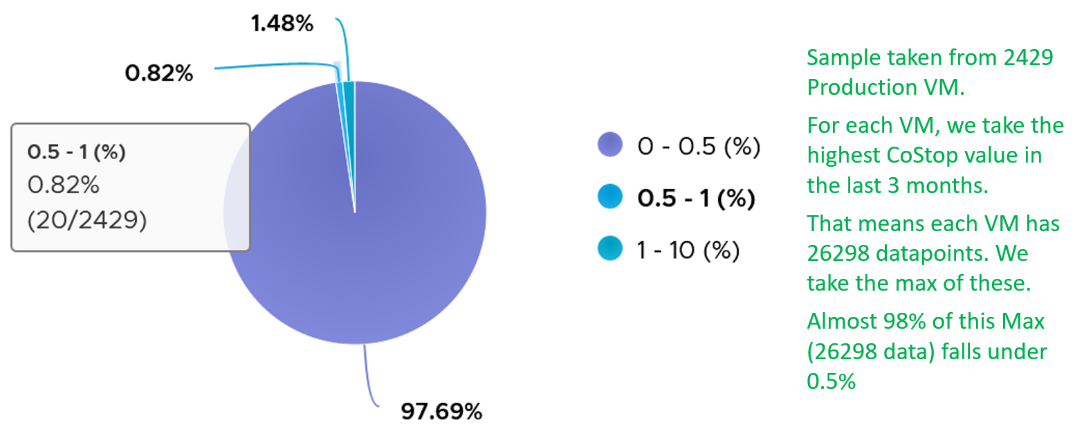 Note that the value of Co-stop tends to be larger for large VM. Its value also tends to be smaller than Ready, as shown below. Ready and Co-stop may or may not corelate with Usage. In the following chart you can see both the correlation and lack of correlation. 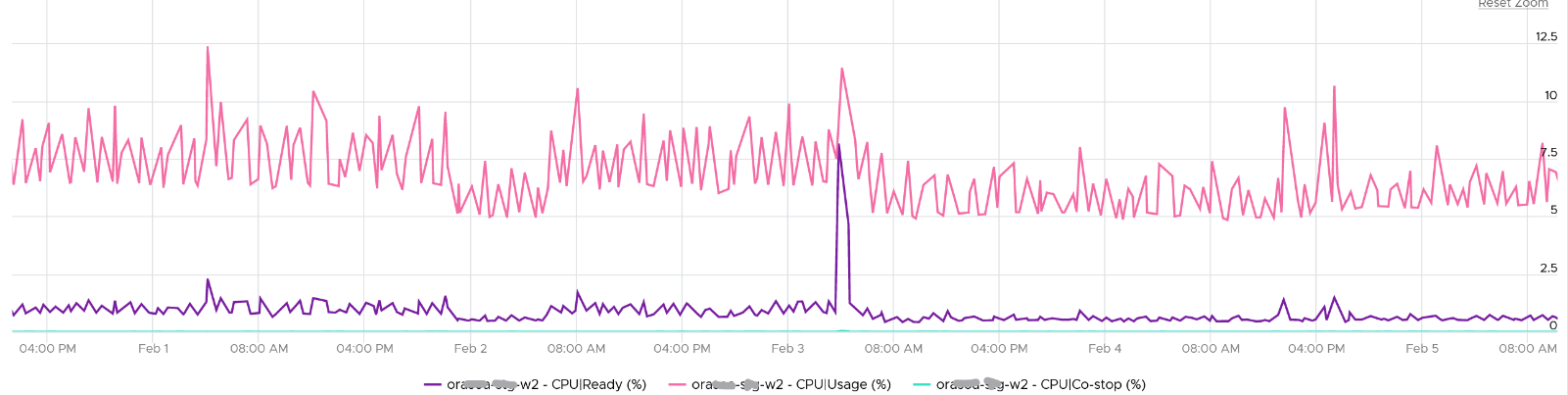 OverlapWhen ESXi is running a VM, this activity might get interrupted with IO processing (e.g. incoming network packets). If there is no other available cores in ESXi, VMkernel has to schedule the work on a busy core. If that core happens to be running VM, the work on that VM is interrupted. The counter Overlap accounts for this, hence it’s useful metric just like Ready and Co-stop counter. The interrupt is to run a system service, and it could be on behalf of the interrupted VM itself or other VM. Notice the word system services, a process that is part of VMkernel. This means it is not for non-system services, such as vCPU world. That’s why the value in general is lower than CPU Ready or even Co-Stop. The value is generally affected by disk or network IO.Some documentation in VMware may refer to Overlap as Stolen. Linux Guest OS tracks this as Stolen time.When a vCPU in a VM was interrupted, the vCPU Run counter is unaware of this and continues tracking. To the Guest OS, it experiences freeze. Time stops for this vCPU, as everything is paused. The clock on motherboard does not tick for this vCPU. Used and Demand do account for this interruption, making them useful in accounting the actual demand on the hypervisor. When the VM runs again, the Guest OS experiences a time jump. Review the following charts. It shows CPU Usage, CPU Overlap and CPU Run. See the green highlights and yellow highlights. What do you notice? 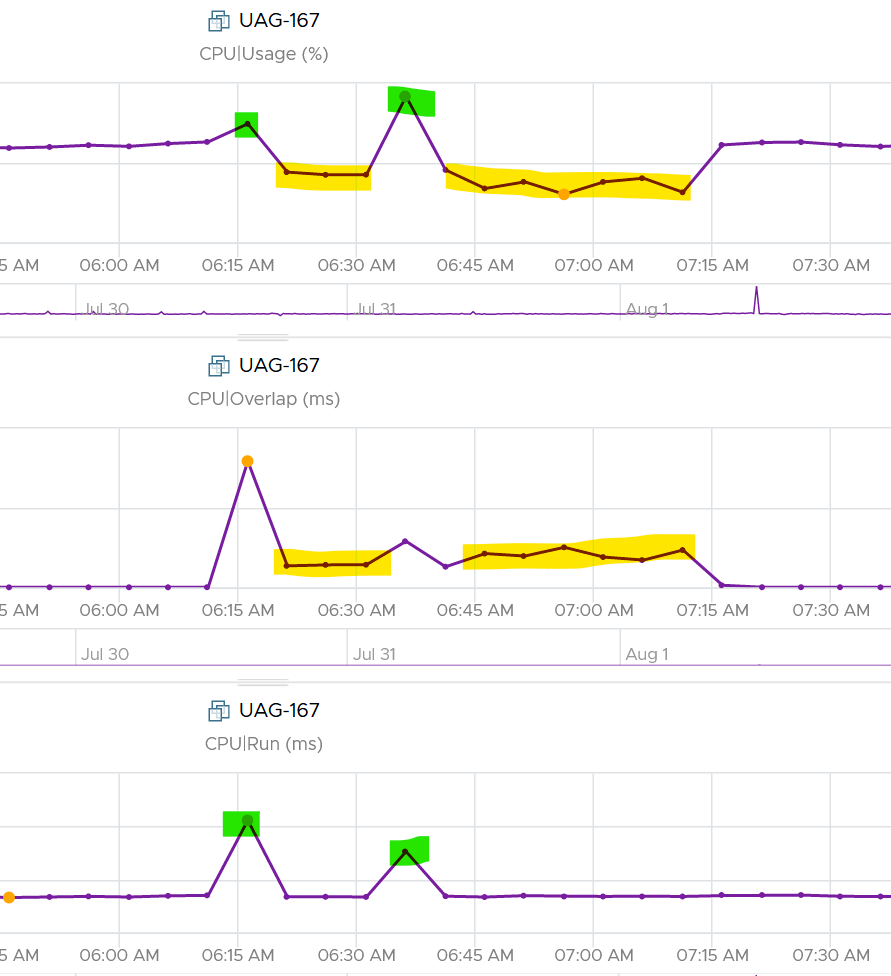 The above prove that Run is not aware of overlap. Notice when overlap went up, Run did not go lower. CPU Usage however, did go down as it’s aware of overlap. The correlation is not perfect as Usage is also aware of hyperthreading and CPU frequency.The Overlap counter is useful to troubleshoot performance problem, complementing Ready, Co-stop, Other Wait and Swap Wait. Ready does not include Overlap as the VM remains on the Run State (see the CPU State Diagram).The unit is millisecond, and it’s the summation of the entire 20 seconds. vRealize Operations averages over 300 seconds. So the amount at 300 seconds is max 20000 (this is 100%), and must be multiplied by 15 if we want to see the actual average in the 300 second period.The amount is the sum of all vCPU, so you need to divide by the number of running vCPU if you are converting into a percentage. Divide over 20000 ms x 100%. When I did that, and plot the highest 5 among ~3K production VMs, I get this. The above indicates the VMs only experienced minimal interruption by VMkernel.Let’s dive into a single VM. The following is a 68 vCPU VM running Splunk. In the last 7 days, it experienced a low but sizeable CPU overlap. 10K is relatively low for a 68 vCPU VM, but it still represents half a vCPU worth of interruption. 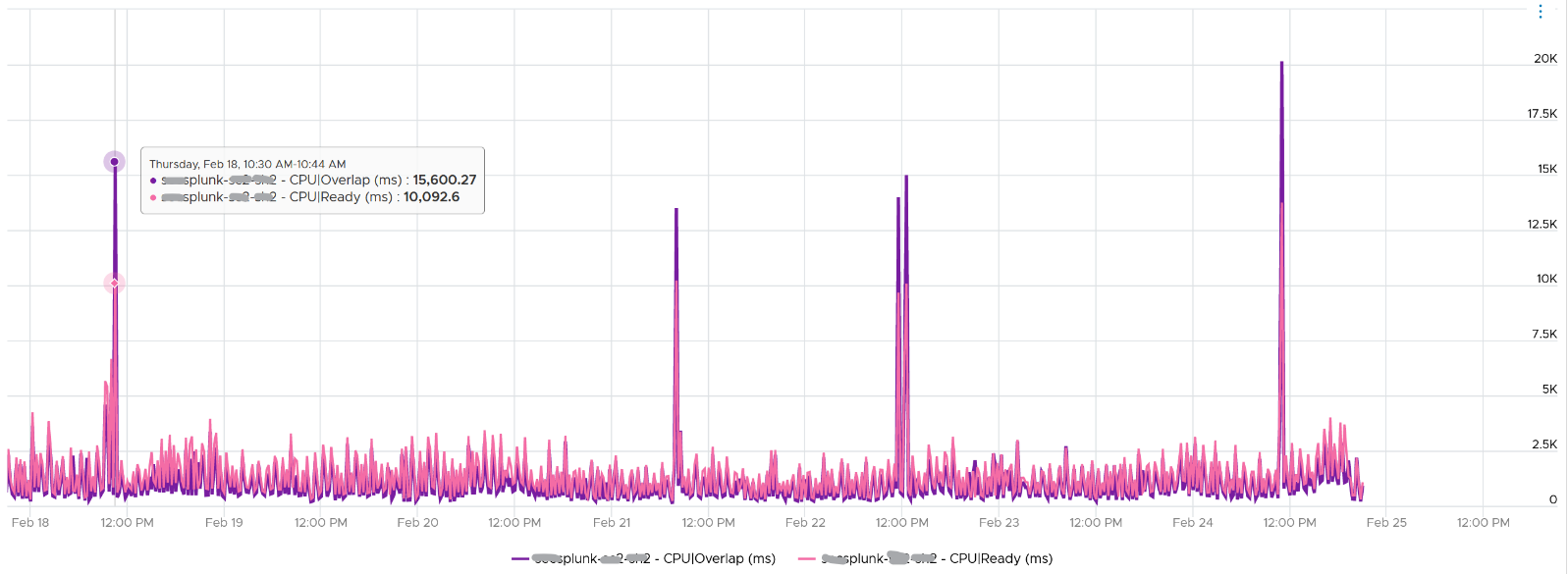 Overlap should be included in Guest OS sizing as the Guest OS wants to run actually. The effect is the same with an unmet Demand.A high overlap indicates the ESXi host is doing heavy IO (Storage or Network). Look at your NSX Edge clusters, and you will see the host has relatively higher Overlap value versus non IO-intensive VM.Contention | LatencyThis metric tracks the “stolen time”, which measures the CPU cycle that could have been given to the VM in ideal scenario.The metric is called Contention in vRealize Operations, but Latency in vCenter, which in turns maps to ESXi LAT_C counter. The diagram shows what it includes. LAT_C excludes Max Limited in Ready, but it includes Co-stop even if the Co-stop was the result of Limit. Notice that HT and CPU Frequency are effect and not metrics. You can see the impact of CPU Frequency in esxtop %A/MPERF counter. 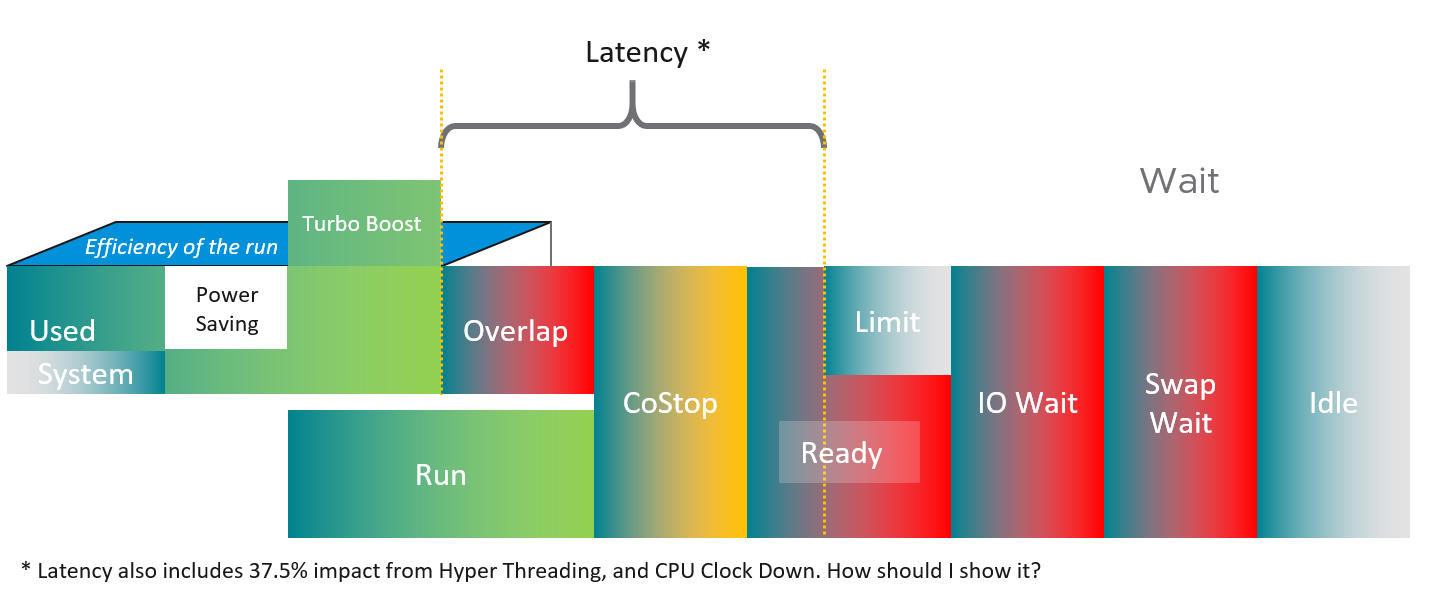 It measures the full possible contention a VM may have, that is not intentionally imposed on the VM by the vSphere Administrator. It considers CPU SMT effect. In ESXi CPU accounting, Hyper Threading is recorded as giving 1.25x throughput. That means when both threads are running, each thread is recorded as only getting 62.5%. This will increase the CPU Contention to 37.5%. All else being equal, VM CPU Contention will be 37.5% when the other HT is running. This is done so Used + Latency = 100%, as Used will report 62.5% when the vCPU has a competing thread running.In the above scenario, what’s the value of CPU Ready? Yup, it’s 0%.CPU Contention also accounts for power management. What happens to its value when frequency drops by 25%. It can’t go to negative right? If you know the answer, let me know! Because of these 2 factors, its value is more volatile, making it less suitable as a formal Performance SLA. Use CPU Ready for Performance SLA, and CPU contention for performance troubleshooting. You can do a profiling of your environment by calculating the value of CPU Ready at the time CPU Contention hits the highest, and vice versa. The following table only shows 5 VM out of 2500 that I analyzed. These 2 metrics do not have good correlation, as they are created for different purpose.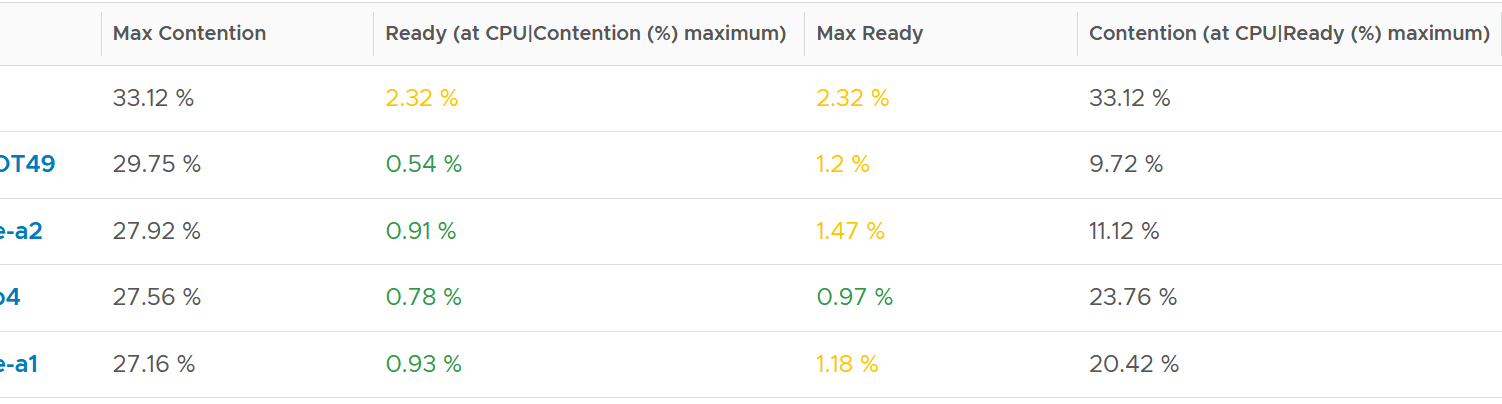 In many cases, the impact of both threads running is not felt by the application running on each thread. If you use CPU Contention as formal SLA, you may be spending time troubleshooting when the business does not even notice the performance degradation.The following screenshot shows CPU Contention went down when both Ready and Co-stop went up.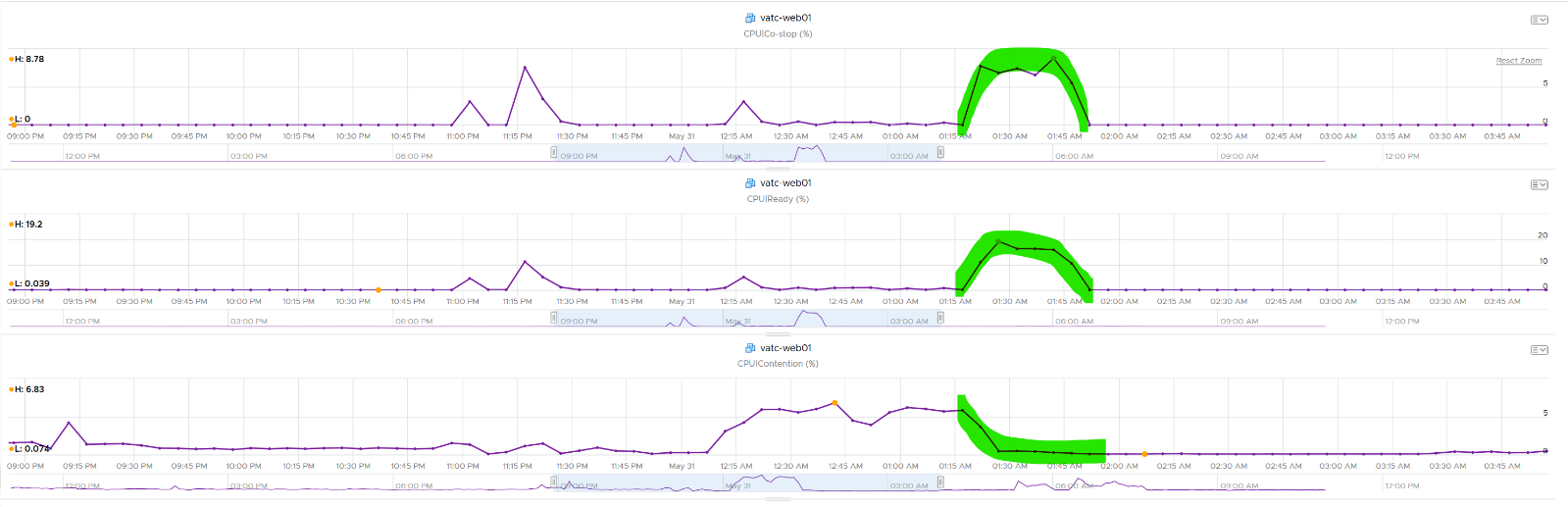 How about another scenario, where Contention is near 0% but Ready is very high? Take a look at this web server. Both CPU Demand and CPU Usage are similar identical. At around 1:40 am mark, both Demand and Usage showed 72.55%, Contention at 0.29%, but Ready at above 15%. What’s causing it?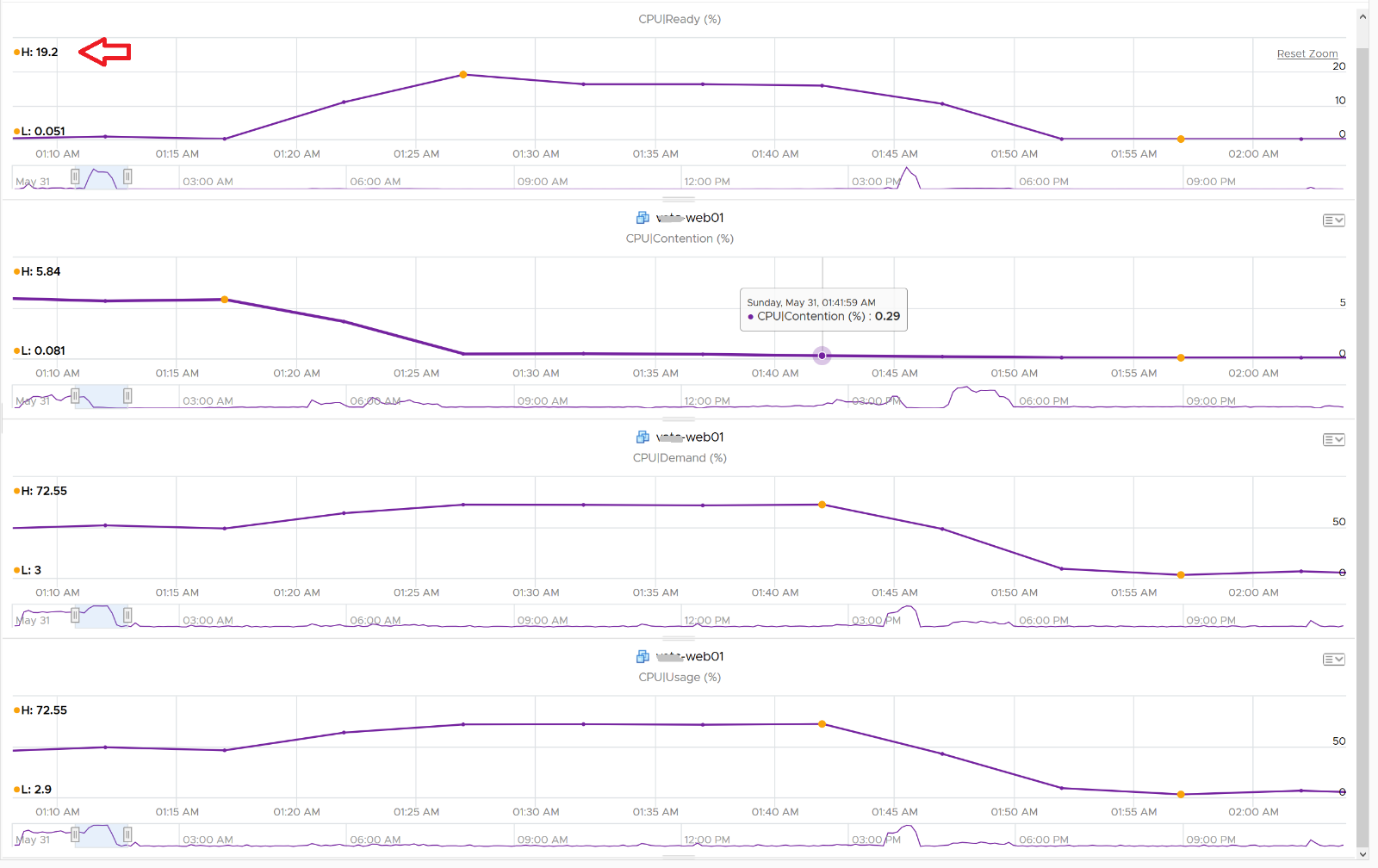 The answer is Limit. Unlike CPU Ready, it does not account for Limit (Max Limited) because that’s an intentional constraint placed upon the VM. The VM is not contending with other VMs. VMware Cloud Director sets limit on VM so this counter will not be appropriate if you aim to track VM performance using Contention (%) metric.Here is a clearer example showing contention consistently lower than Ready due to limit.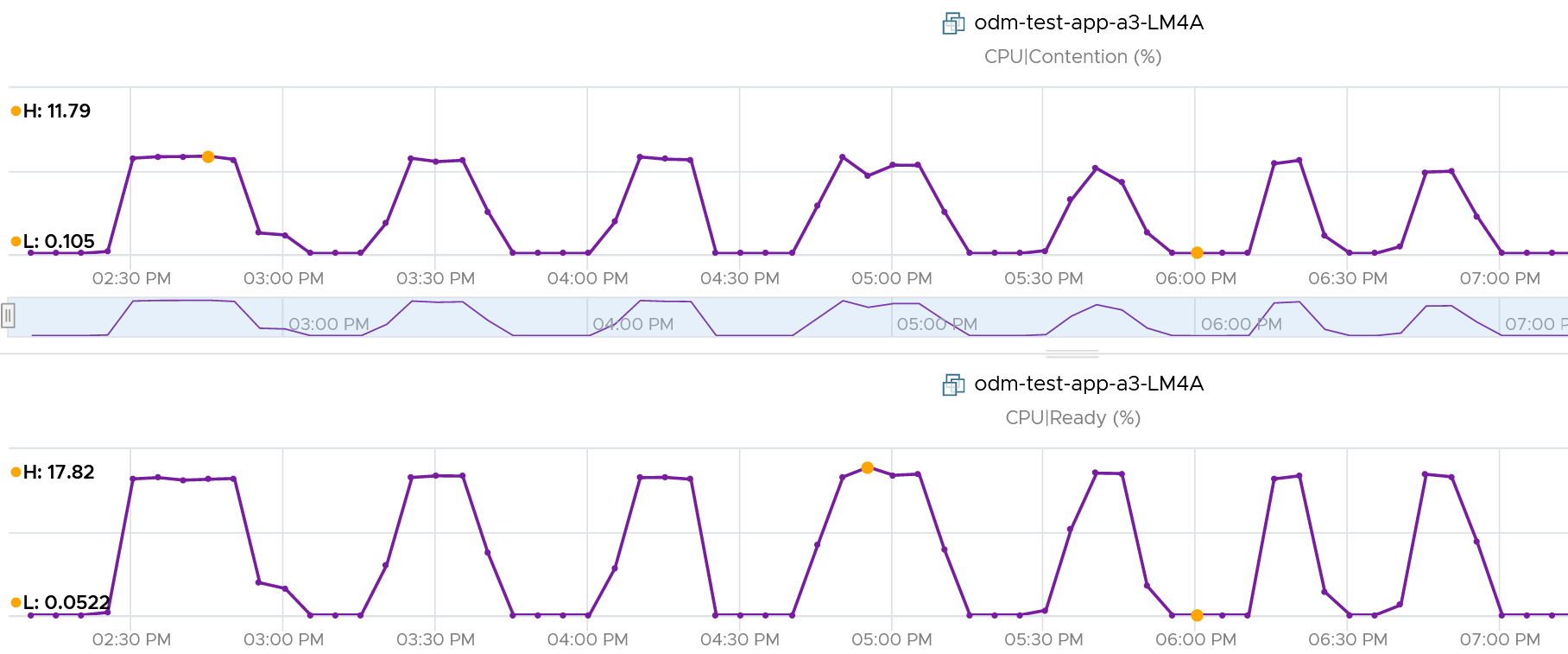 A better and more stable metric to track the contention that a VM experience is Ready + Co-stop + Overlap + VM Wait + Swap Wait. Note that the raw metric for all these are millisecond, not GHz. Where do you use CPU Contention then? Performance troubleshooting for CPU-sensitive VM.If the value is low, then you don’t need to check CPU Ready, Co-stop, Power Management and CPU overcommit. The reason is they are all accounted for in CPU Contention.If the value is high ( > 37.5%), then follow these steps:Check CPU Run Queue, CPU Context Switch, “Guest OS CPU Usage“, CPU Ready and CPU Co-stop. Ensure all the CPU metrics are good. If they are all low, then it’s Frequency Scaling and HT. If they are not low, check VM CPU Limit and CPU Share.Check ESXi power management. If they are set to Maximum correctly, then Frequency Scaling is out (you are left with HT as the factor), else HT could be at play. A simple solution for applications who are sensitive to frequency scaling is to set power management to max.Check CPU Overcommit at the time of issue. If there is more vCPU than pCore on that ESXi, then HT could be impacting, else HT not impacting. IMHO, it is rare that an application does not tolerate HT as it’s transparent to it. Simplistically speaking, while HT reduces the CPU time by 37.5%, a CPU that is 37.5% faster will logically make up for it.There is a corner case accounting issue in %LAT_C that was resolved in ESXi 6.7. VMs with Latency Sensitive = High on ESXi 6.5 or older, will show any “guest idle” time of vCPUs as LAT_C, for those VMs the counter should not be relied on. This is a corner case because majority of VM should not be set with this, as it impacts performance of other VMs.Latency SensitivityYou can reduce the latency and jitter caused by virtualization by essentially “reserving” the physical resource to a VM. In the vSphere Client UI, edit VM settings, and go to VM Options tab. 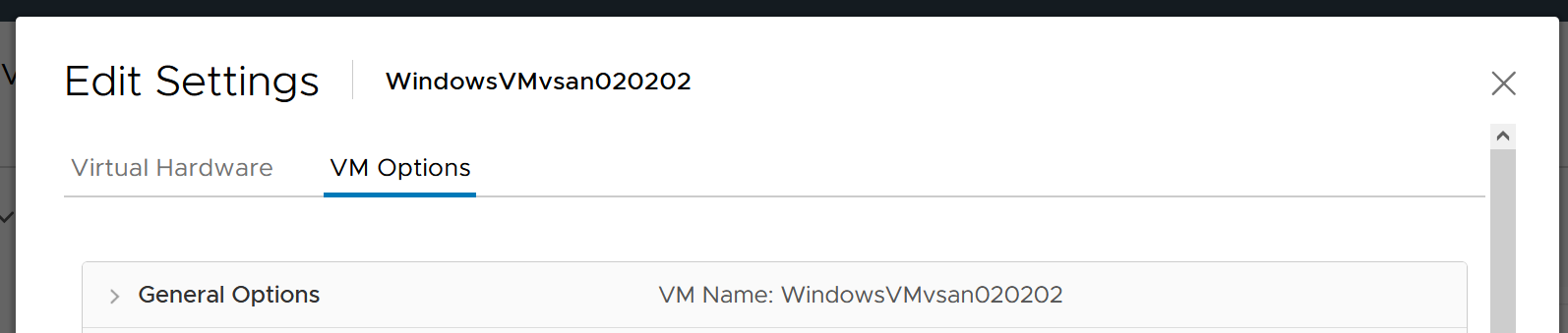 Scroll down until you see this option.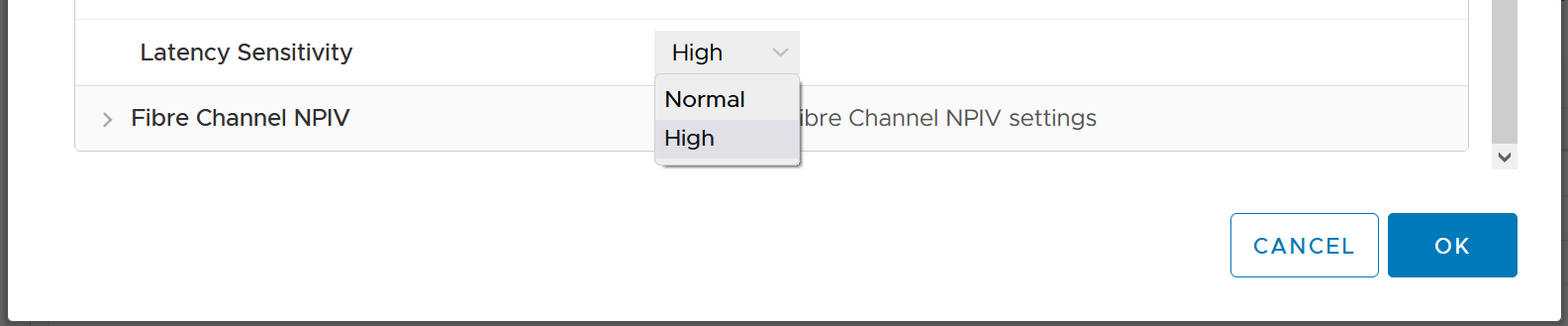 What happens to the metrics when you set Latency Sensitivity = High?CPU ImpactCPU is different. That “pipeline” has to be made available. In a sense, the CPU is scheduled 100% of the time. This prevents any wakeup or scheduling latencies that result of having to schedule a vCPU when it wakes up in the first place. Yes, the exclusive bit of exclusive affinity is literal. Let’s see what it looks like in esxtop. I’ve removed unnecessary information so it’s easier to see. What do you notice?     GID NAME                             %USED    %RUN    %SYS   %WAIT  %IDLE   153670 vmx                               0.03    0.03    0.00  100.00   0.00   153670 NetWorld-VM-2127520               0.00    0.00    0.00  100.00   0.00   153670 NUMASchedRemapEpochInitialize     0.00    0.00    0.00  100.00   0.00   153670 vmast.2127520                     0.00    0.00    0.00  100.00   0.00   153670 vmx-vthread-212                   0.00    0.00    0.00  100.00   0.00   153670 vmx-filtPoll:WindowsTest          0.00    0.00    0.00  100.00   0.00   153670 vmx-mks:WindowsTest               0.00    0.00    0.00  100.00   0.00   153670 vmx-svga:WindowsTest              0.00    0.00    0.00  100.00   0.00   153670 vmx-vcpu-0:WindowsTest            0.31  100.21    0.00    0.00   0.00   153670 vmx-vcpu-1:WindowsTest            0.16  100.21    0.00    0.00   0.00   153670 vmx-vcpu-2:WindowsTest            0.15  100.21    0.00    0.00   0.00   153670 vmx-vcpu-3:WindowsTest            0.15  100.21    0.00    0.00   0.00   153670 LSI-2127520:0                     0.00    0.00    0.00  100.00   0.00   153670 vmx-vthread-212:WindowsTest       0.00    0.00    0.00  100.00   0.00 We can see Run shot up to 100%. This means Wait has to go down to 0%.Strangely, Used remains low, so we can expect that Usage remains low too. This means the formula that connect Run and Used do not apply in this extreme scenario. You’re basically cutting a physical core to the VM.But what about Demand?Demand shot up to 100% flat out. 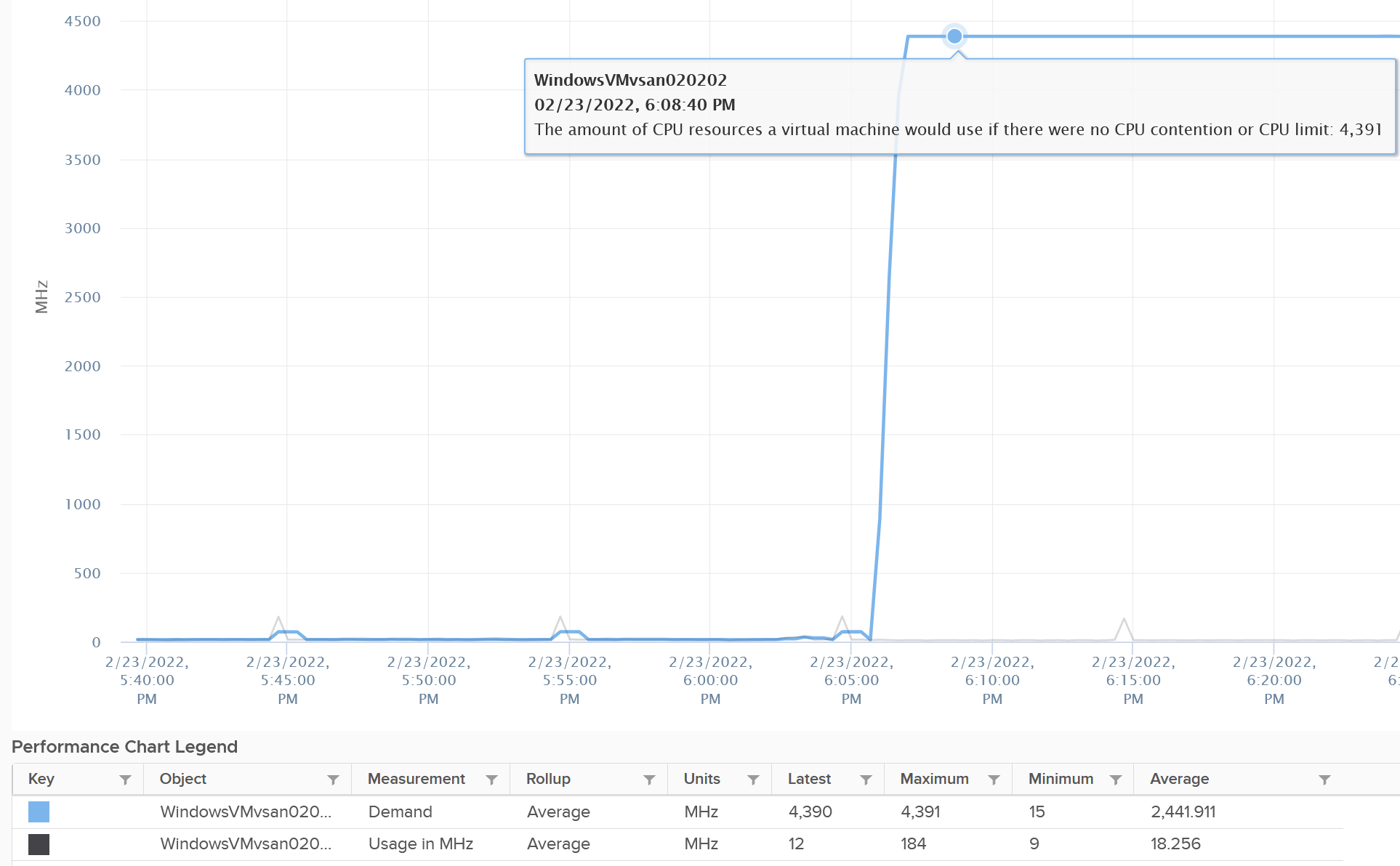 So you have an interesting situation here. Demand is 100%, Usage is 0%, yet Contention is 0%. Now let’s plot what happened to Wait and Idle. Notice both went from 100% to 0%.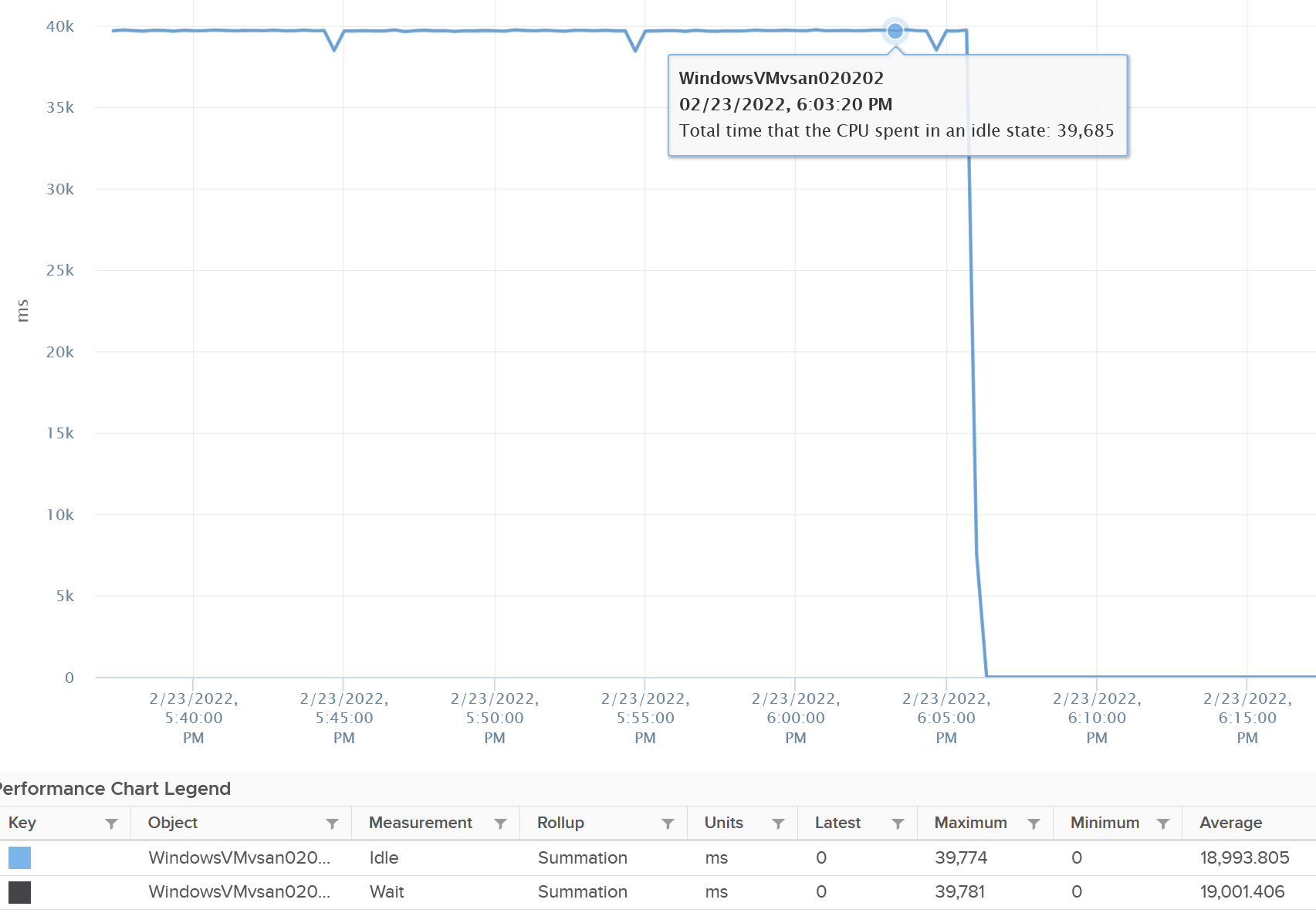 So if you combine Run, Demand, Wait and Usage metrics, you can see basically Run and Demand shot up to 100% as Wait drops to 0%, while Usage is oblivious to the change.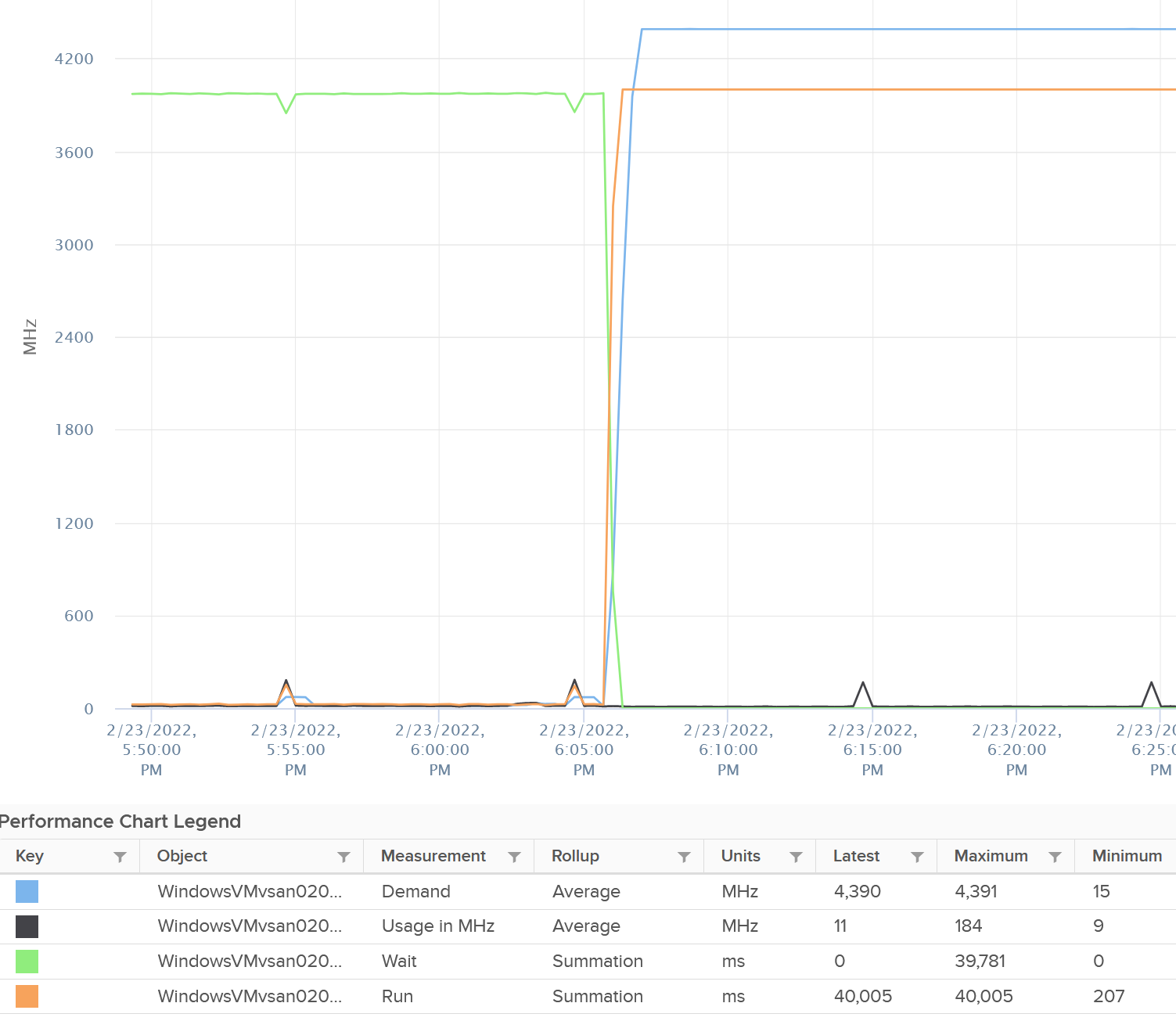 Just for documentation purpose, System and Ready are obviously not affected. 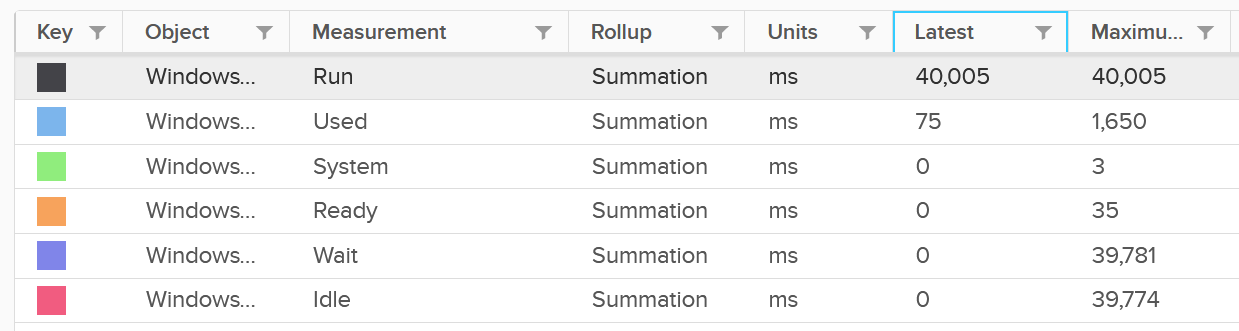 Memory ImpactMemory is fundamentally storage. So I do not expect any of the counters to go up. They will go up when the VM actually needs them.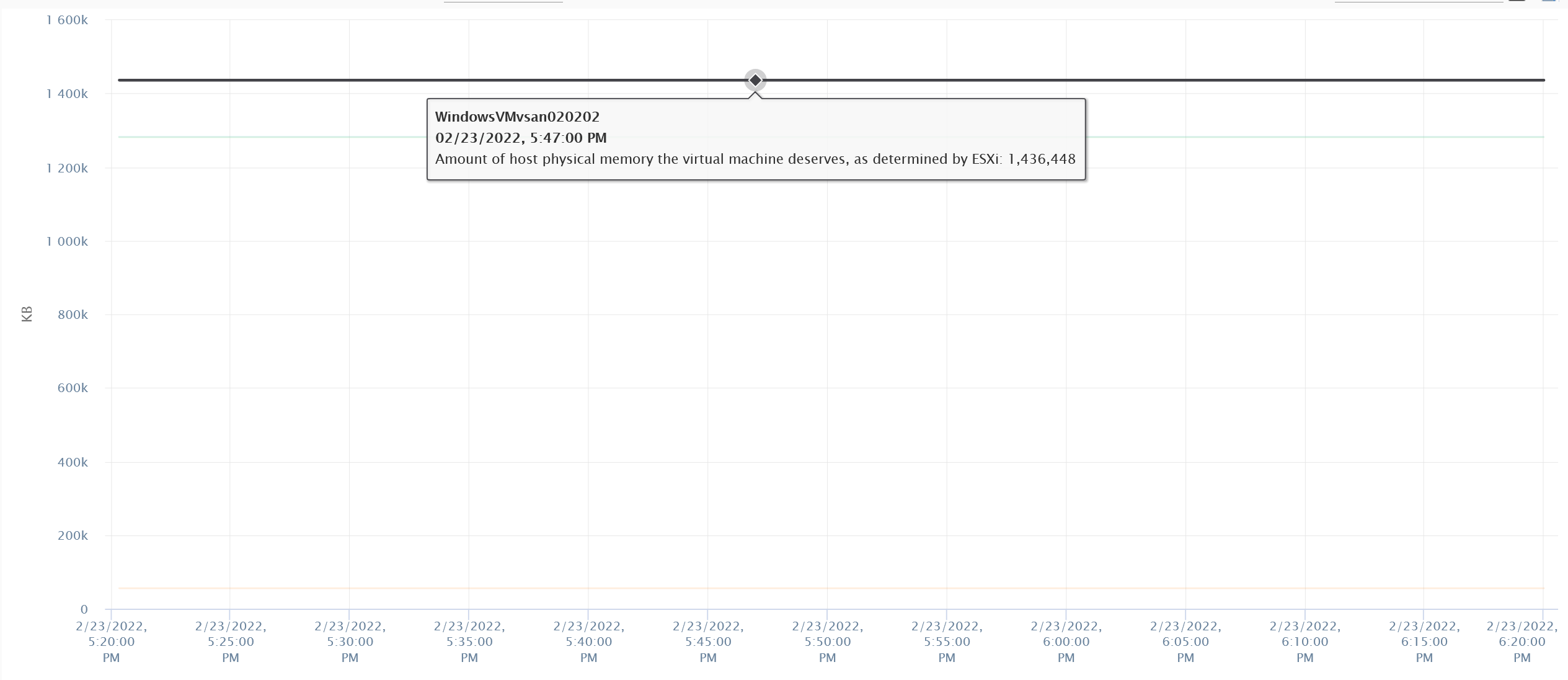 The above VM has 4 GB of RAM, fully reserved. But since it’s basically idle, there is no change on the counter. WaitCPU is the fastest component among infrastructure resources, so there are times it must wait for data. The data comes from memory, disk or network. There are also times when there is nothing to do, so the CPU is idle. Whether the upper-layer (Guest OS vCPU) is truly idle or blocked by pending IO, the VMkernel does not have the visibility. It can only see that Windows or Linux is not doing any work. There are 3 sub-metrics that make up Wait.Idle. Waiting for work. Swap Wait. Waiting for memory. Other Wait. Waiting for other things.Guest OS isn’t aware of both Other Wait and Swap Wait. Just like other type of contention, it experiences freeze. The time it spends under Other Wait and Swap Wait should be included in the Guest OS CPU sizing formula as the VM wants to run actually.Idle counter tracks when VM is not running. Regardless of the reason in the upper-layer, VM Idle should not be included in both VM sizing, and definitely not in Guest OS sizing. The reason is the vCPU is not running and you can’t predict what the usage would be. You should address the IO and memory bottleneck in Guest OS level, using Windows and Linus metrics. Swap Wait tracks the time CPU is waiting for Memory page to come in from ESXi swap. This metric was superseded by Memory Contention metric.Other Wait tracks the time CPU is being blocked by other things, such as IO and vMotion. For example, the VMM layer is trying to do something and it’s blocked. The number of reasons vary and it’s hard to pinpoint exactly which one, as you need low level debug logs such as stats vmx, schedtraces, and custom vprobes. You’re better off removing the common reasons. Snapshot is a common reason here, that it was mistakenly named as IO Wait. Other WaitTake note of a known bug that wrongly inflates the value of Other Wait and esxtop %VMWait. Actions you can do to reduce Other Wait:vMotion the VM. Remove SnapshotUpdate to the latest build of ESXi (incl. physical device drivers), virtual HW and VMware Tools (virtual device drivers). If this happens to multiple VMs, find commonality. If the above is not helping in your case, file a Support Request with VMware GSS and tag me. Please mention that you get it from here, so I have a context.I plotted Other Wait for 4000 production VMs. Surprisingly, the value is not low.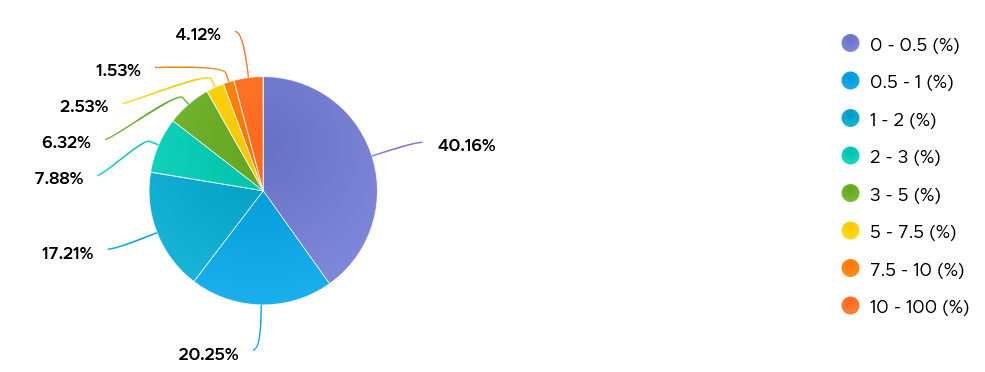 I was curious if the value corelates with CPU Ready or Co-stop. From around 4000 production VM in the last 1 month, the answer is a no.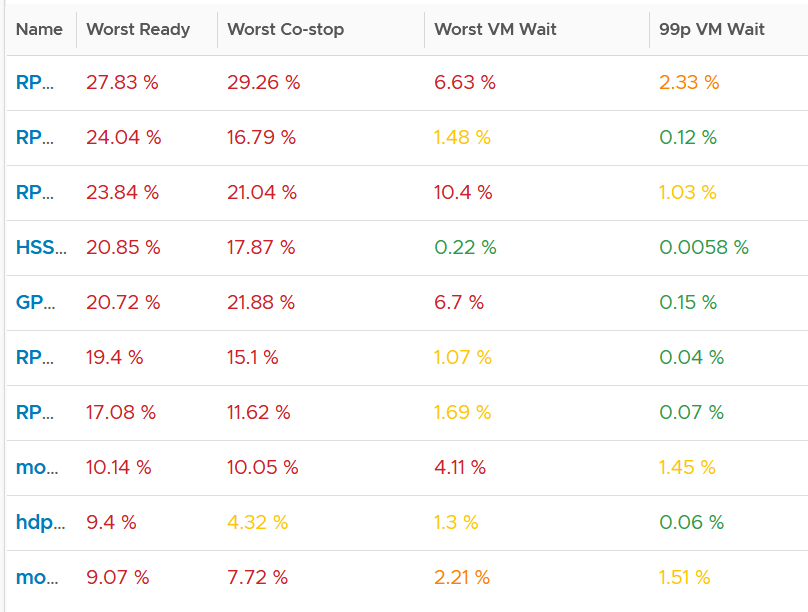 Since snapshot is another potential culprit, let’s compare with disk latency and outstanding IO.What do you expect?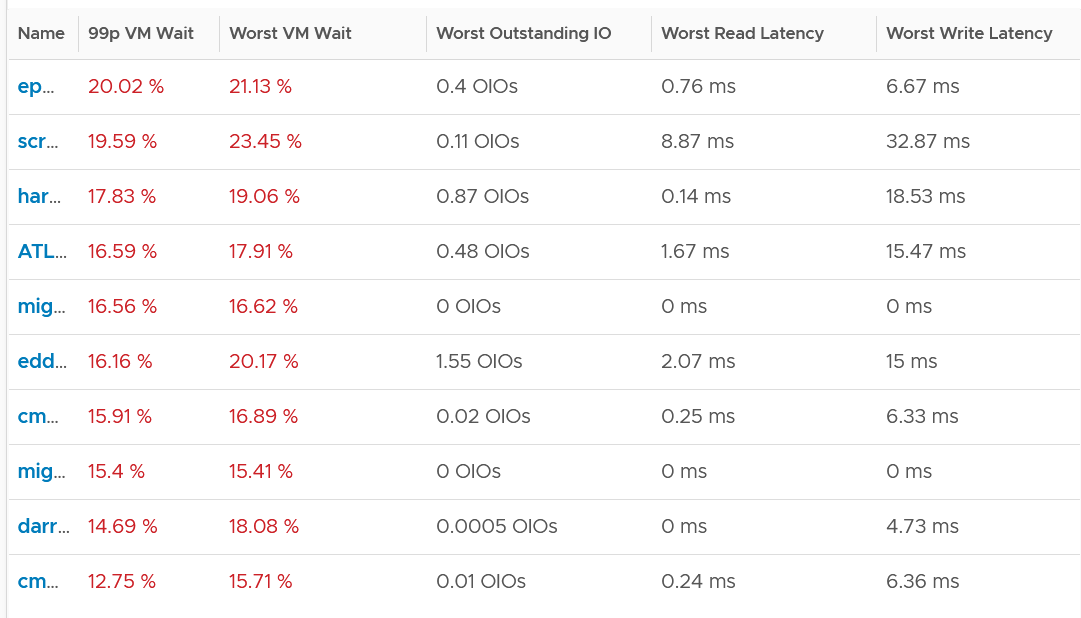 Again, negative corelation. None of the VMs with high VM Wait is experiencing latency. Notice I put a 99th percentile, as I wanted to rule out a one time outlier. I’m plotting the first VM as the value at 99th is very near to the max, indicating sustained problem.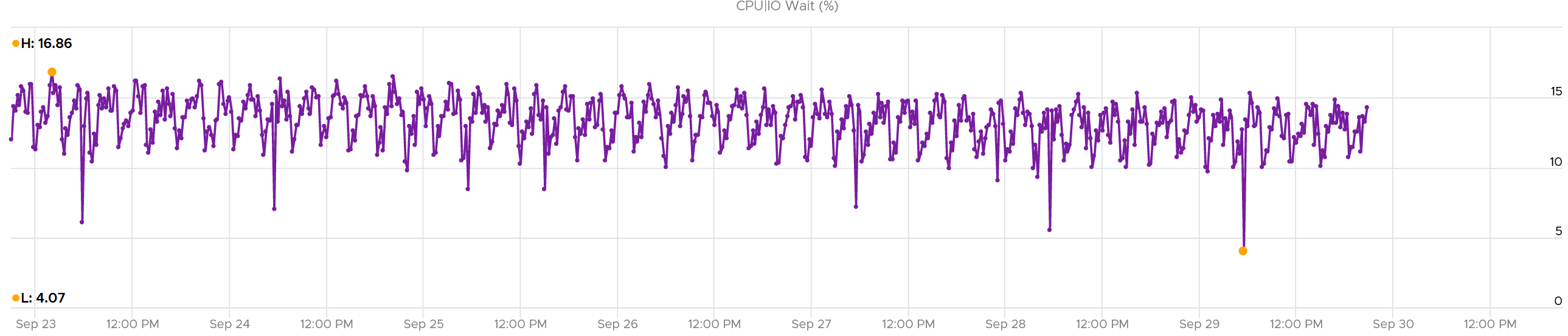 It turned out to be true. It has sustained VM Wait value around 15% (above is zoomed into 1 week so you can see the pattern). I’m curious why it’s so high. First thing is to plot utilization. I checked Run, Usage and Demand. They are all low.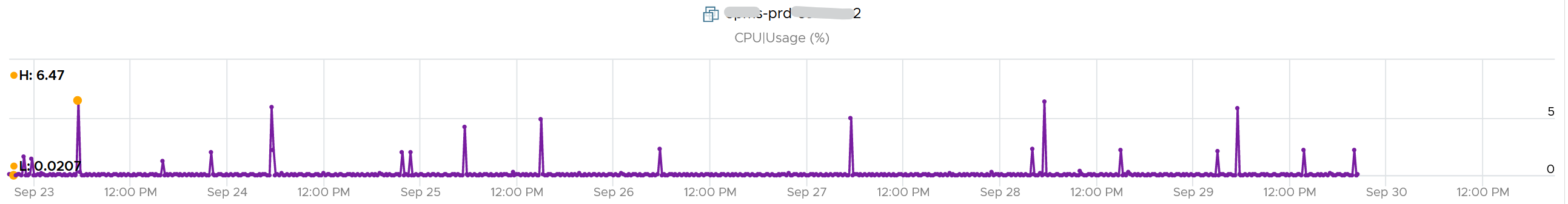 Using vRealize Operations correlation feature, I checked if it correlates with any other metric. The only metric it founds is Idle, which is logical they basically add up to 100% when Run is low.Consumption MetricsThis covers both utilization and reservation. Allocation is a property for VM.RunRun is when the Guest OS gets to run and process instruction. It is the most basic counter among the 4 CPU utilization metrics. It’s the only counter not affected by CPU frequency scaling and hyper threading. It does not check how fast it runs (frequency) or how efficient it runs (SMT).Run at VM level = Sum of Run at vCPU levelsThis means the value of CPU Run at VM level can exceed 20000 ms in vCenter. The following screenshot shows CPU Run higher than CPU Used. We can’t tell if the difference is caused by power management or hyperthreading, or mix of both.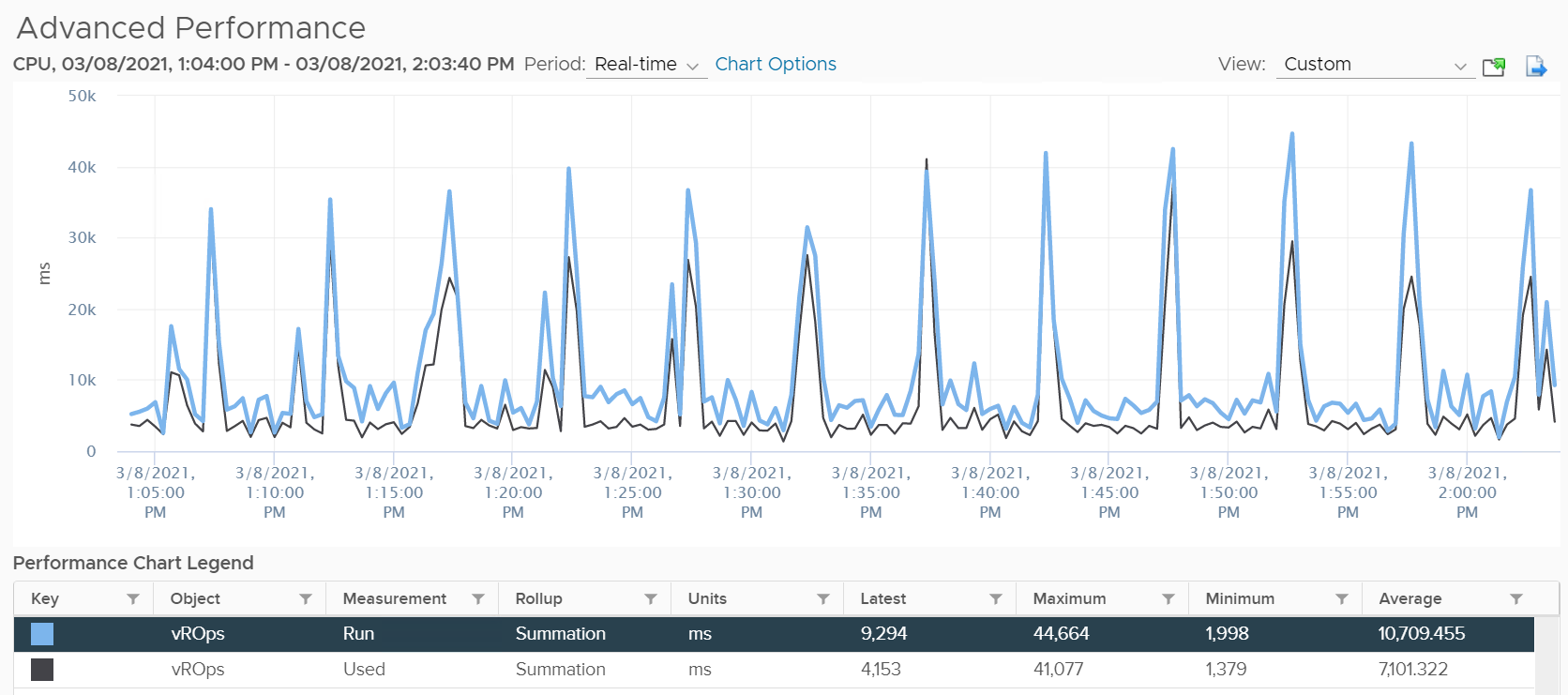 If the above was all we need to know, monitoring VMware vSphere would have been easy. You wouldn’t need a book like this. In reality, the following factors must also be considered:InterruptSystem timePower Management or CPU Frequency ScalingSimultaneous Multithreading (Hyper Threading as Intel calls it)Because CPU Run do not take into account this external work, and not aware of CPU speed and HT, we will see later in the right-sizing section that this property makes it suitable as input to size the Guest OS.Used | Usage | Demand As covered earlier, CPU Run does not account for the following:How fast is the “run”? All else being equal, a 5 GHz CPU is 5x faster than a 1 GHz CPU. Throughput impacts utilization. The faster it can complete a task, the shorter it has to work. That’s why you see some metrics in MHz, because they account for this speed.How efficient is the “run”? If there is competing thread running in the same core, the 2 threads have to share the core resource. ESXi accounting records this as 1.25x overall gain, hence each thread drops to 62.5% only. This is a significant drop that should be accounted. IO work. IO performed by hypervisor has to be charged back to the VM.This is where Used and Demand come in. vCenter then adds Usage (MHz) and Usage (%) metrics. The following table shows the 5 VM utilization metrics.UsedCPU Used covers uses cases that CPU Run does not.VM Migration. Moving VM to another ESXi requires that you know the actual footprint of the VM, because that’s what the destination ESXi needs to deal with.VM Chargeback. You should charge the full cost of the VM, and not just what’s consumed inside the VM. In fairness, you should also charge the actual utilization, and not rated clock speed.Here is how Used differs to Run: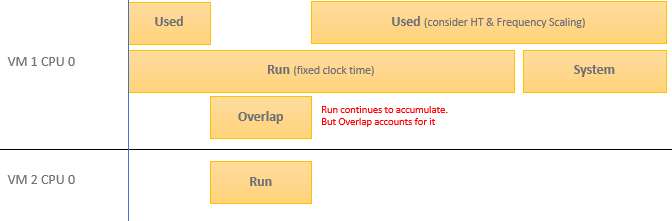 Based on the above, you can work out the formula for VM level Used, which is:VM level Used = Run + System - Overlap + VMX +/- EWhere E is the combination of efficiency gained from CPU Turbo Boost or efficiency loss from power savings. For example, if the frequency is dropped to 40% of the nominal frequency, we consider 60% of the CPU time was stolen.37.5% efficiency loss from CPU SMT. VMX is typically negligible. It accounts for CPU cycles spent on things like consoling to the VM. In esxtop, System time is charged to the VM VMX world.Because Used accounts for the actual frequency, you may expect it to be measured in GHz and not millisecond. Think of the number of cycles completed instead of simply frequency. You then convert it back to time. I know it requires a bit of mental mathematics Take note: CPU Used has a different formula at VM level and vCPU level. At vCPU level, it does not include System Time. At VM level, it includes the work done by VMkernel that is charged at VM level, such as System and other worlds. UsageThere are two metrics: Usage (MHz) and Usage (%).These 2 metrics do not exist in ESXi, meaning they only exist in vCenter. I’m not able to figure out if Usage (%) = Usage (MHz) / VM Static CPU Speed, as I don’t have the need yet to use both metrics. From the chart below, it appears that they are not 100% identical, but they are very similar.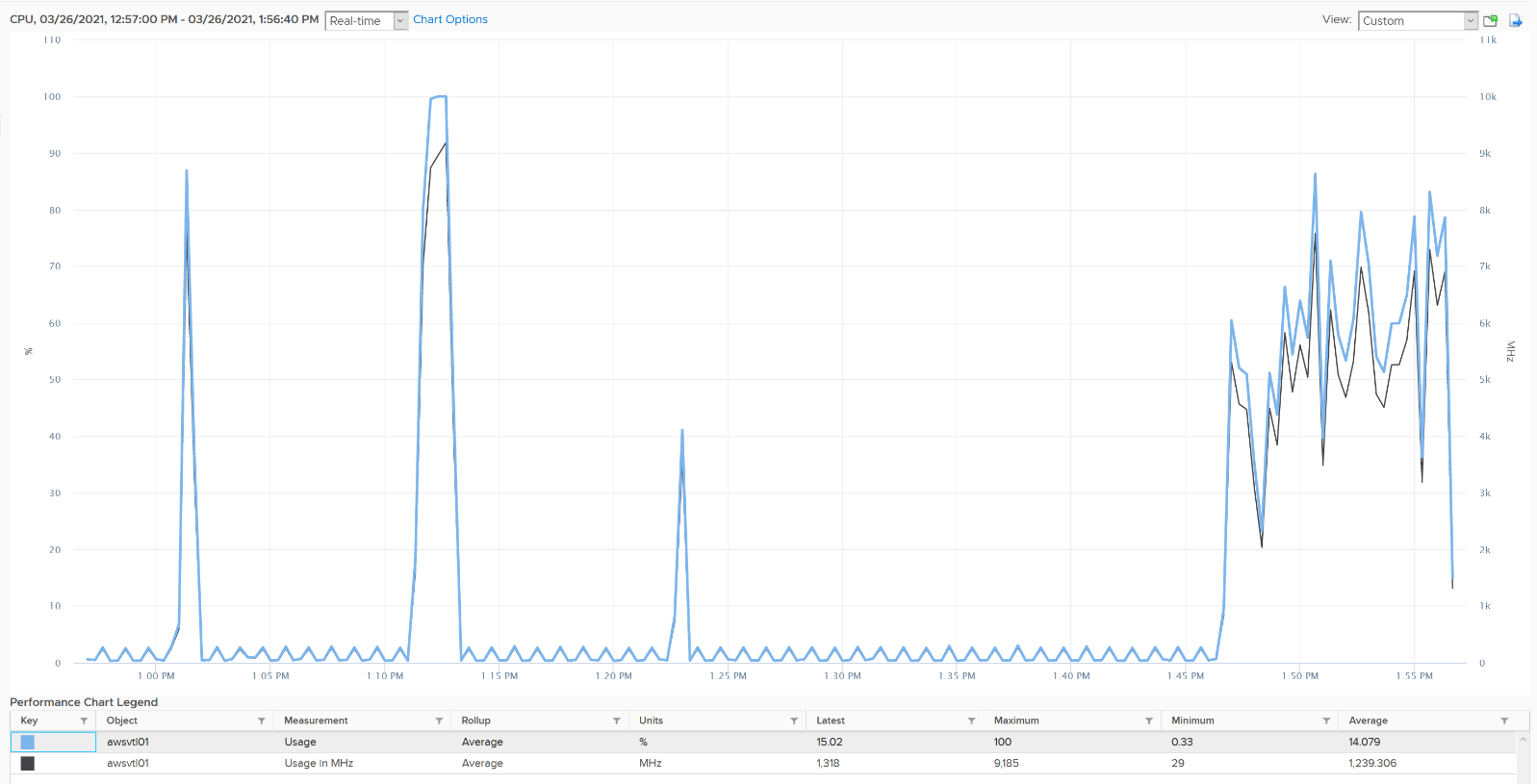 Let’s compare Usage with Used instead. We will compare Usage MHz as that’s the raw counter. The percentage value is derived from it.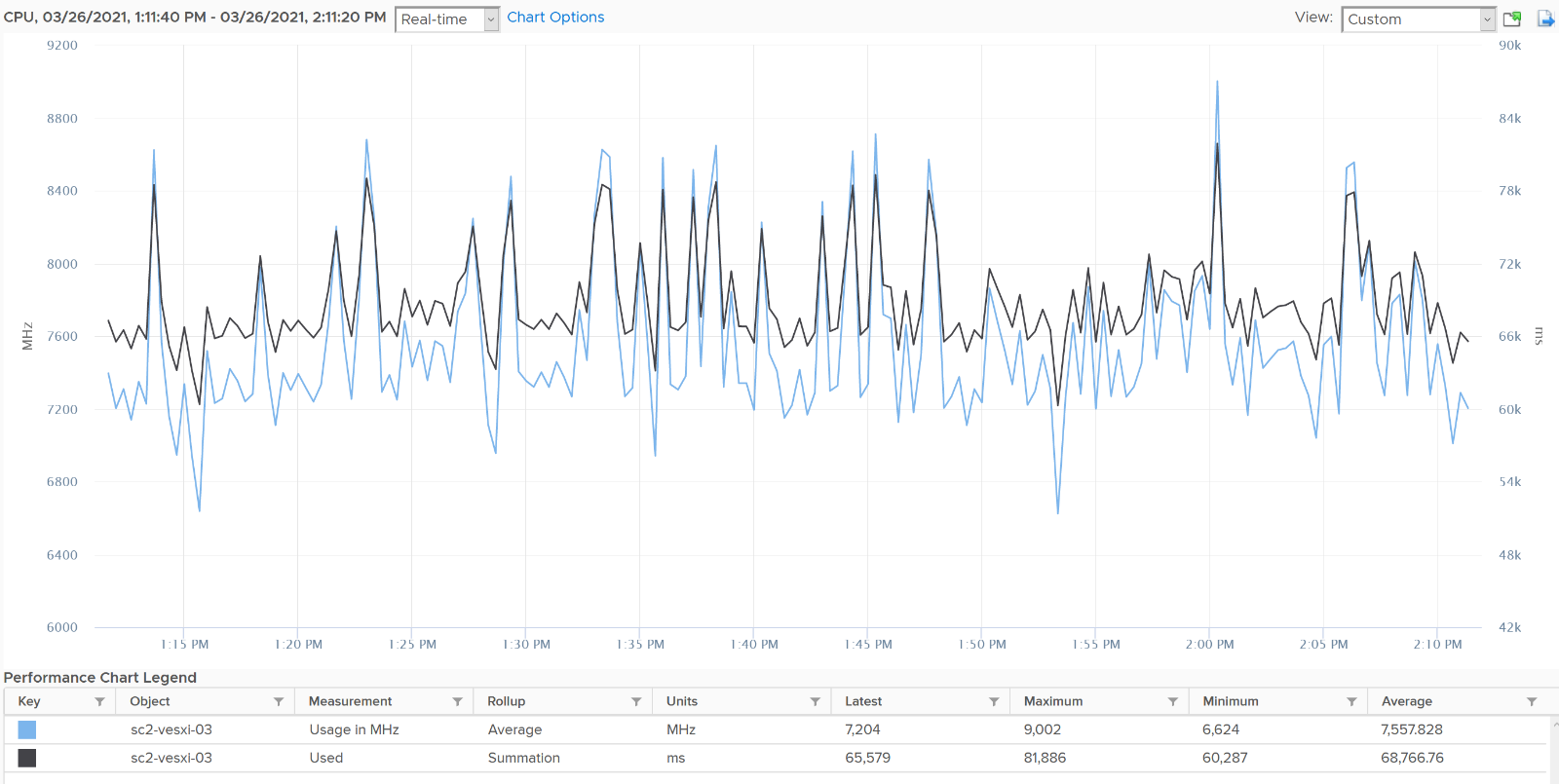 From the preceding chart, we can see they are basically the same, with the difference due to y-axis scales. Formula wise, Usage (MHz) includes all the VM overhead, such as the time spent by VMX process. vRealize Operations Usage (MHz) and Usage (%) metrics map 1:1 to the respective metrics from vCenter.Usage (GHz)We stated that CPU power management & HT impact Usage. Review the following example. This is a single VM occupying an entire ESXi.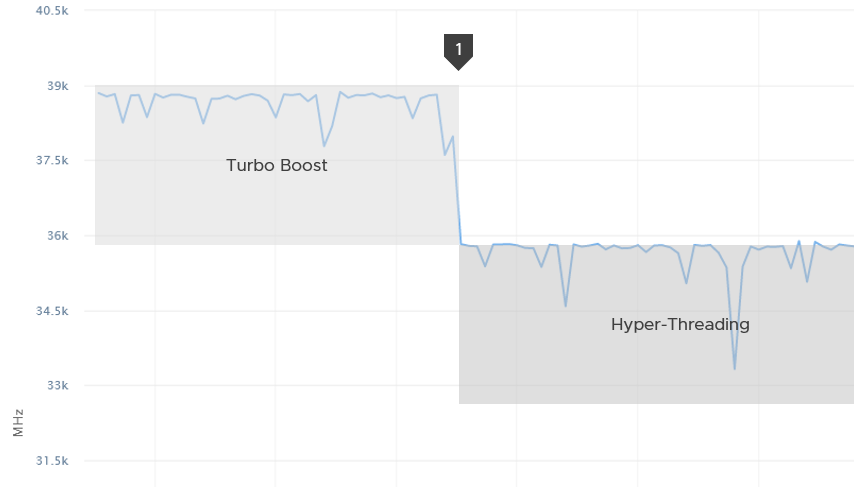 The ESXi has 12 cores with nominal frequency of 2.4 GHz. The number of socket does not matter in this case. Since HT is enabled, the biggest VM you can run is a 24 vCPU. The 24 vCPU will certainly have to share 12 cores, but that’s not what we’re interested here.What do you expect the VM CPU Usage (GHz) when you run the VM at basically 100%?36 GHz, if you did not enable dynamic power management.Why not 57.6 GHz, because it’s 24 vCPU x 2.4 GHz?Because HT does not yield 2x. It yields 1.25x only. At the end of the day, the one that does the computation is the core not the thread.12 cores x 2.4 GHz 1.25 HT = 36 GHz total capacity with hyperthreading enabled.In the preceding example, power management was enabled. Naturally Turbo Boost kicked in, albeit not so dramatic as the VM already used up the entire ESXi CPU cores.You got around 39 GHz, a small increase over 36 GHz. Formula is 2.4 GHz x 12 cores x 1.25 HT x 1.08x Turbo Boost. Notice it is 12 not 24. What happens when we disable turbo boost? That’s what we did at point 1 in the diagram above.. CPU Usage drops to slightly below 36 GHz. Usage (%) The following is a single vCPU production Windows Server. Both CPU Usage (MHz) and Demand jump to over 100%. Their values are identical for almost 30 days. The VM had near 0% Contention (not shown in chart), hence the 2 values are identical.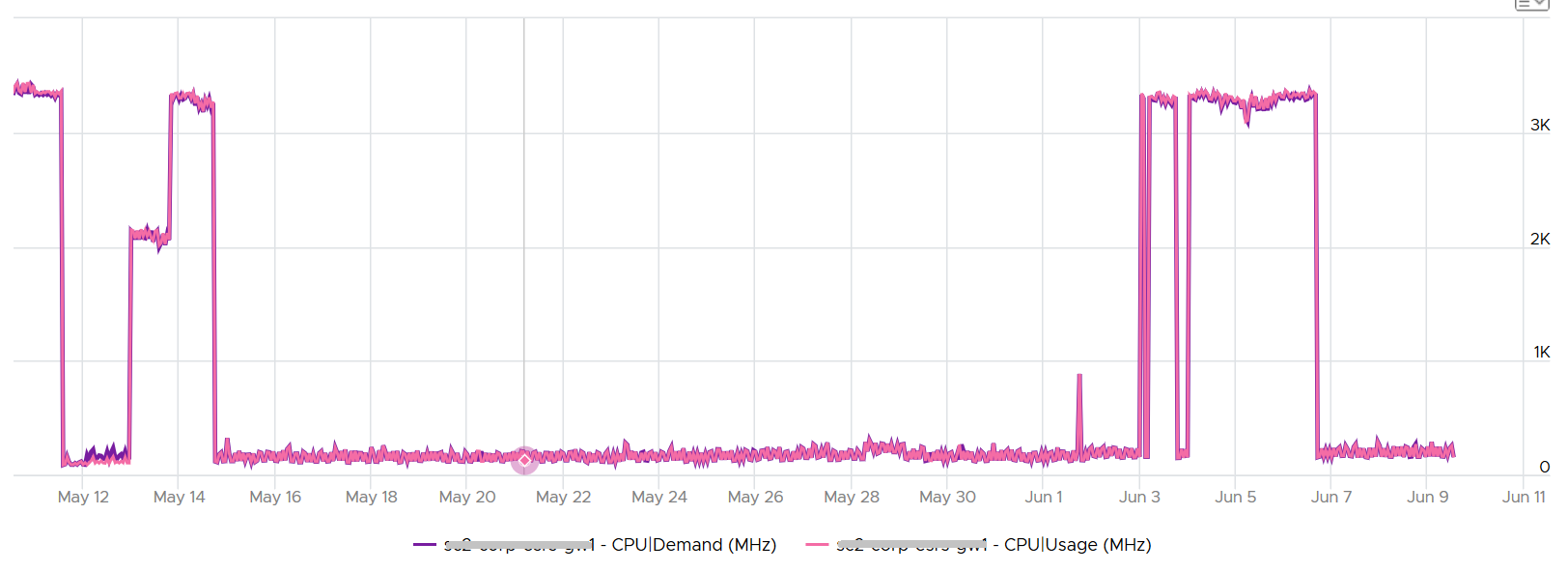 However, when we plot the value in %, we see a different number. Usage (%) is strangely capped at 100%. 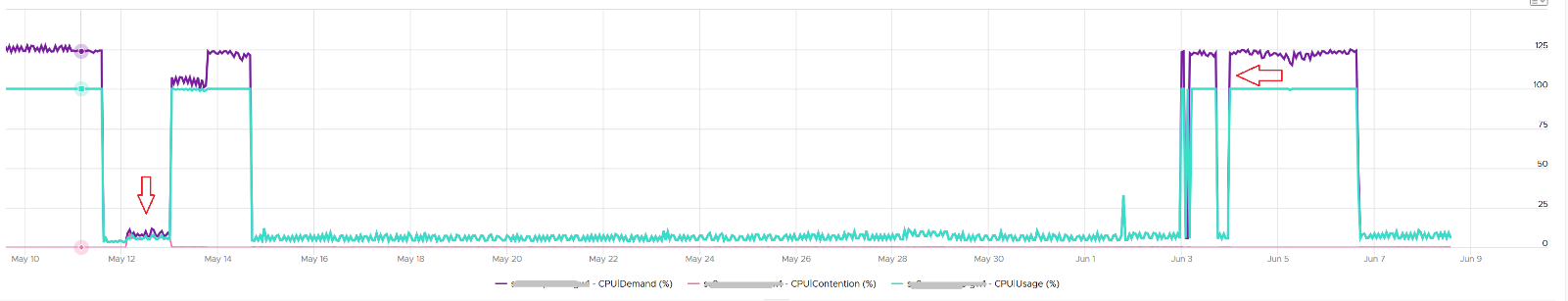 The VM experienced some contention around May 12. That’s why Demand was higher than Usage.DemandDemand differs to Usage as it assumes the VM does not share the physical core. It’s unaware of the penalty caused by hyperthreading. It’s what the VM utilization would be had it not experienced any contention. In the event the VM vCPU is sharing, the value of Usage will be 37.5% lower, reflecting the fact that the VM only gets 62.5% of the core. This makes sense as the HT throughput benefit is fixed at 1.25x. If there is no contention, Demand and Usage will be similar. Take a look at the following screenshot from vCenter. It’s comparing Demand (bold) and Usage. What do you notice?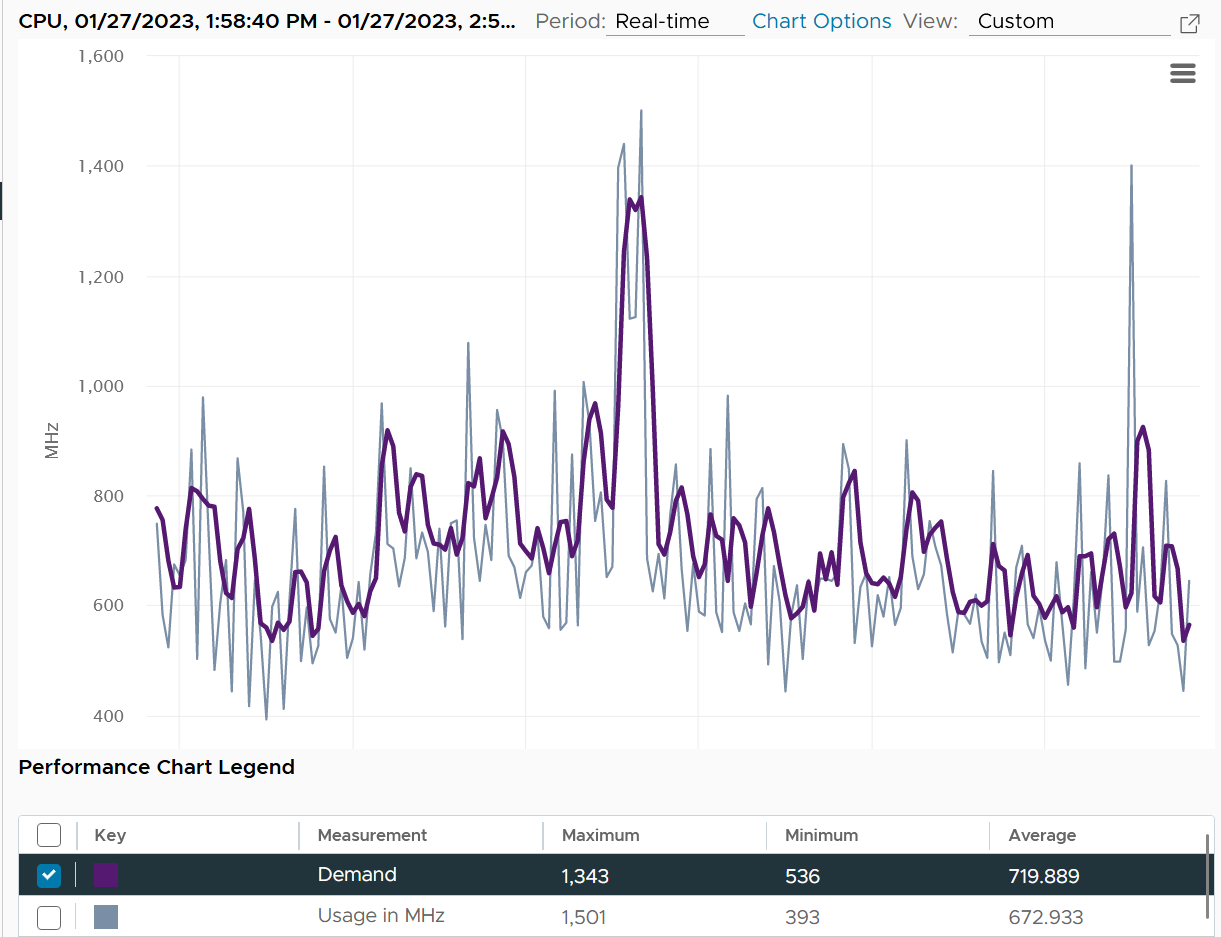 How can Usage be higher than Demand at some of the point?The reason is Demand is averaged over a longer time, giving it a more steady value. That’s why the peak is shorter but wider. Notice the average over 1 hour is higher for Demand.Demand could be lower than Run if there is power management savings, as it accounts for speed & efficiency of the run.Demand (MHz) and Usage (MHz) can exceed 100%. The following is a 32-vCPU Hadoop worker node. Notice it exceeds the total capacity multiple times. Demand and Usage are identical as it’s the only VM running and the has more than 32 cores, hence there is 0 contention.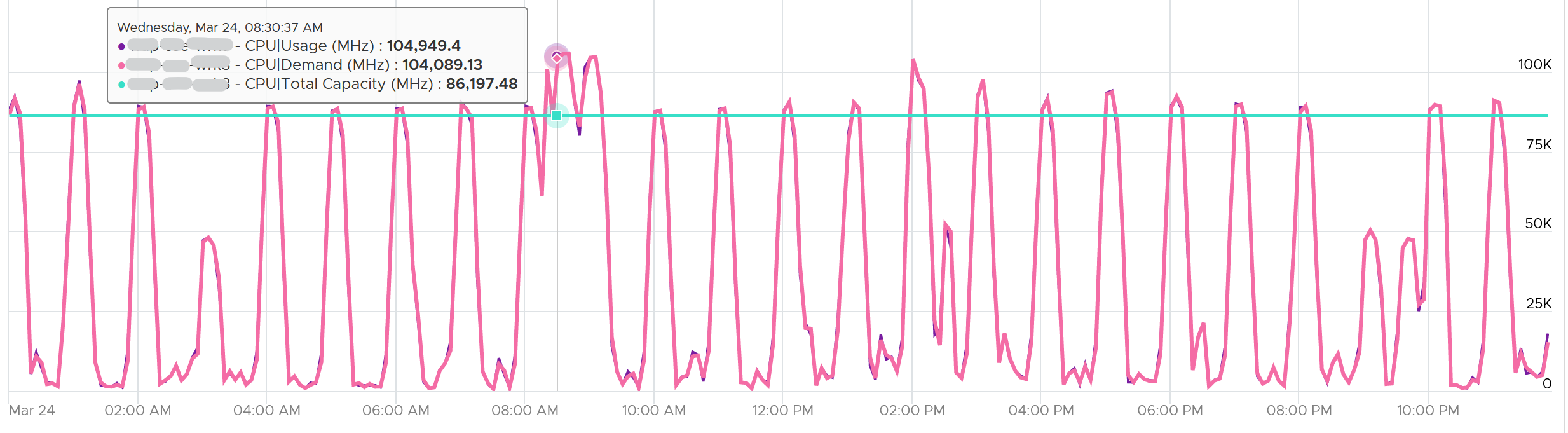 Okay, now that you have some knowledge, let’s test it Quiz Time! Looking at the chart below, what could be causing it? Notice Demand jump while Usage dropped. VM CPU Contention (%) jumped even more. What is going on?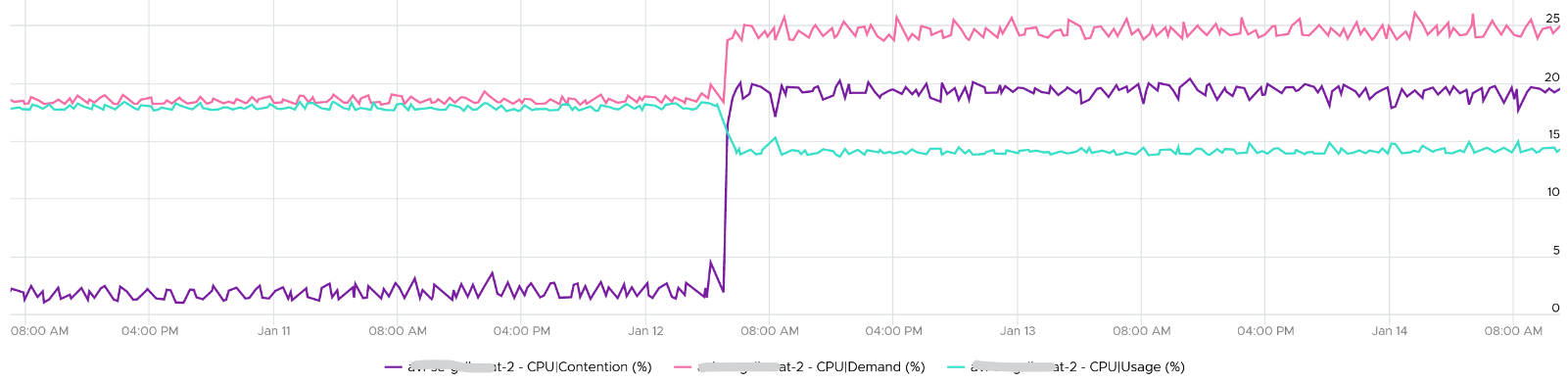 And why is that Contention is much more than Demand – Usage?The reason why Demand metric jumps while Usage drops is contention. The VM experiences contention, which includes hyperthreading sharing. I should have included the screenshot of CPU Ready, Co-stop, Overlap, VM Wait and Swap Wait.From the chart you can see that the formula for VM CPU Contention > Demand – Usage. Contention (%) is around 20% when Demand is 25% and Usage is 15%. The reason is Contention accounts for both CPU frequency and hyper threading, while the difference between Demand and Usage is hyper-threading.Used vs Run vs UsageBy now I hope you vrealize that the various “utilization” metrics in the 4 key objects (Guest OS, VM, ESXi and Cluster) varies. Each has their own unique behaviour. Because of this, you are right to assume that they do not map nicely across the stack. Let’s test your knowledge Review the following chart carefully. Zoom in if necessary.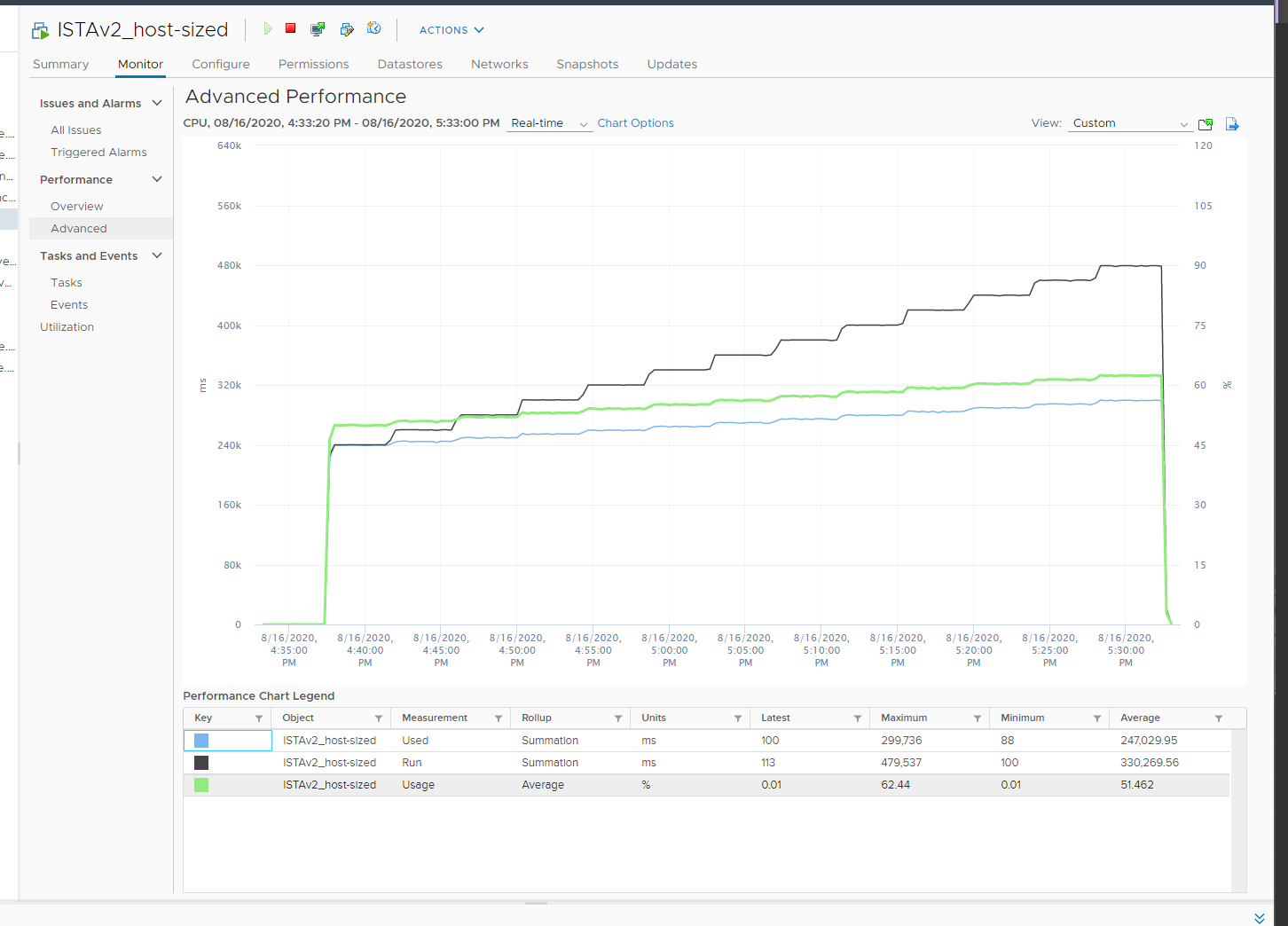 The vCenter chart above shows VM utilization metrics from a single VM. The VM is a large VM with 24 vCPUs running controlled CPU test. The power management is fixed so it runs at nominal clock speed. This eliminates CPU frequency scaling factor.The VM starts at 50% “utilization”, with each vCPU pinned to a different physical core. It then slowly ramps up over time until it reaches 100%. Can you figure out why the three metrics moved up differently? What do they measure?Now let’s look at the impact on the parent ESXi. It only has a single VM, but the VM vCPU matches the ESXi physical cores. The ESXi starts at 50% “utilization”, then slowly ramp up over time until it reached 100%. 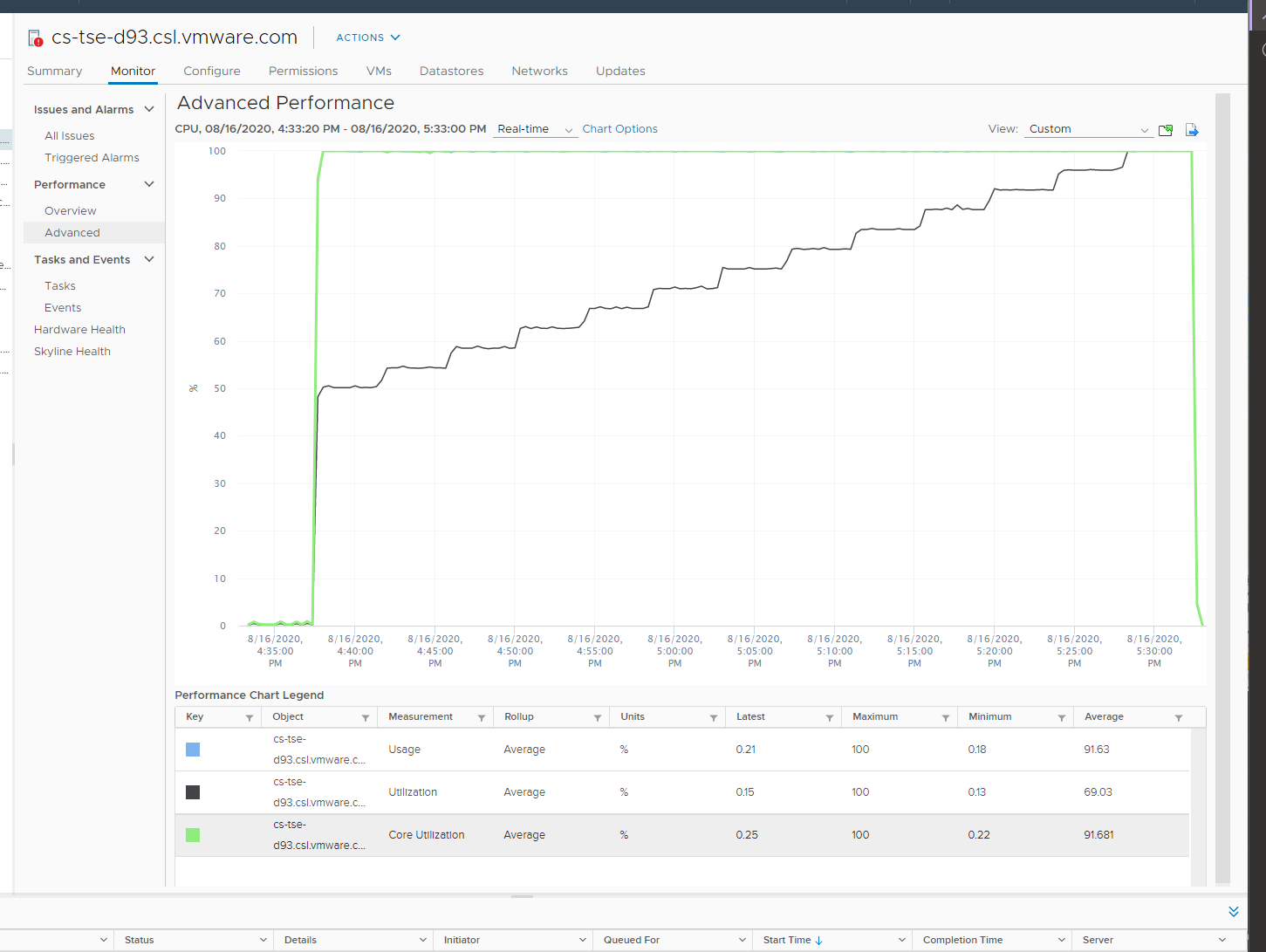 Can you figure out why the 3 metrics moved up differently? What do they measure? Let’s break it down…At the start of the testThe VM runs 12 vCPU, but each vCPU was pinned to each ESXi core. So all cores are 100% utilized, but each running 1 thread.VM CPU Run (ms) is 240K milliseconds, which is 20K milliseconds x 12 (half of its 24 vCPU). VM CPU Used (ms) is also at 240K milliseconds. There is no loss from overlap, the VM does not do much IO, and no efficiency loss/gain due to HT.VM CPU Usage is 50%. So at this point, all 3 metrics of VM CPU are 50%. The counter at ESXi tells a different story. The ESXi Core Utilization (%) immediately went up to 100% while Utilization went up to only 50%. The reason is Core Utilization measures whether the core is used or not. It’s unaware of HT. Usage (%) is identical to Core Utilization in this case. On the other hand, ESXi Utilization (%) looks at if each thread HT is running or not. It does not care about the fact that the 2 threads share a core, and simply roll up to ESXi level directly from thread level. This is why it’s showing 50% as it only cares whether a thread is running or not, at any point in time.During Ramp Up periodVM is being ramped up steadily. You can see all 3 metrics went up in steps.VM CPU Run (ms) ramps up from 240K to 480K. All 24 vCPU has 20K ms value, which equals to 100%.VM CPU Used (ms) barely moved. From 240K to 300K. That’s 1.25x, demonstrating that Used understands HT only delivers 1.25x throughput.VM CPU Usage (%) ramp up from 50% to 62.5%, also demonstrating awareness of contention due to HT.Used (ms) = Usage (%) ESXi CPU Usage (%) counter stayed flat at 100%. The reason is all 12 cores were already busy. That means VM CPU Usage (%) is aware of HT, but ESXi CPU Usage (%) is not.ESXi CPU Core Utilization (%) matches VM Run. Both went 2x.Towards the end of the runVM CPU Run is at 480K ms. This counter is suitable for VM Capacity sizing, as it correctly accounts that each vCPU is used by Guest OS.VM CPU Used is at 300K milliseconds, which is 62.5%VM CPU Usage (%) is at 62.5%. On average, each of the VM vCPU only gets 62.5%. If you use this for your VM capacity, you will get the wrong conclusion as it’s already running 100%ESXi CPU Usage (%) is at 100%. This makes it suitable from Capacity viewpoint, albeit too conservative. It is not suitable from Performance, as you can not tell if there is still room.ESXi CPU Utilization (%) is at 100%. Because it tracks the ramp correctly, it can be used from Performance. You can use it for Capacity, but take note that 100% means you get performance hit from. In fact, at 50% the HT effect will kick in.CPU Usage DisparityThis metric is required to convince the owners of the VM to downsize their large VMs. It’s very common for owners to refuse sizing it down even though utilization is low, because they have already paid for it or cost is not an issue.Let’s an example. This VM has 104 vCPU. In the last 90 days, it’s utilization is consistently low. The Usage (%) counter never touch 40%. Demand is only marginally higher. Idle (%) is consistently ~20%.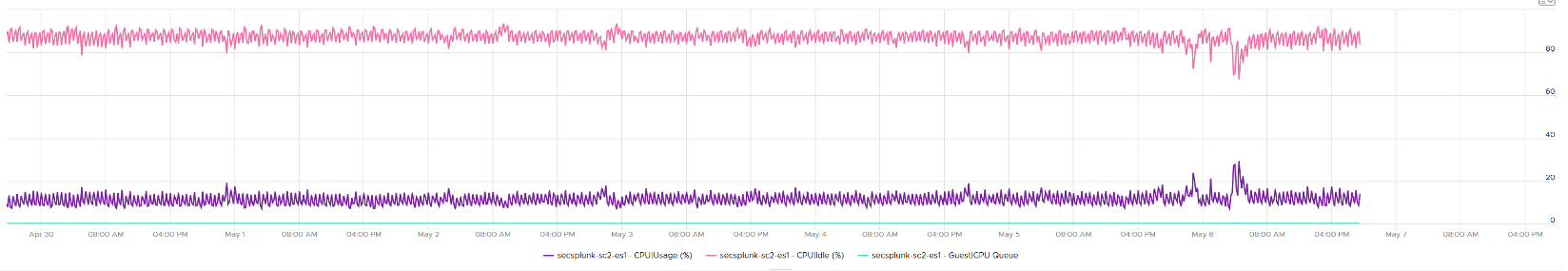 All the key performance metrics such as Guest OS CPU Run Queue are low.Obviously the VM does not need 104 vCPU. How to convince the owner if he is not interested in refund? The only angle left is performance. But then we’re faced with the following:CPU Run Queue inside the Guest OS is low. Decreasing CPU will in fact increase it, which is worse for performance.CPU Context Switch is high from time to time. CPU Co-Stop is very low (max of 0.006% in the last 90 days). Decreasing CPU may or may not make it lower. Regardless, it’s irrelevant. Same goes with VM Wait and Swap Wait.CPU Ready is very low (max of 0.14% in the last 90 days). The only hope we have here to convince VM owner is to give insight on how the 104 vCPU are used. There are 2 ends of the spectrum: In reality, there could be many combinations in between the 2 extremes. Other insights into the behaviour of the 104 vCPU are:Jumping process. Each vCPU takes turn to be extreme high and low, as if they are taking turn to run. This could indicate process ping pong, where processes either do frequent start/stop, or they jump around from one vCPU to another. Each jump will certainly create context switch, like the cache needs to be warm up. If the target CPU is busy, then the running process was interrupted. CPU affinity. For example, the first 10 vCPU is always much busier than the last 10 vCPU. This makes you think why, as it’s not normal.Naming wise, vCPU Usage Disparity is a better name than Imbalance vCPU Usage. Imbalance implies that they should be balanced, which is not the case. It’s not an indication that there is a problem in the guest OS because vRealize Operations lacks the necessary visibility inside the guest OSSystemA VM may execute a privilege instruction, or issue IO commands. These 2 activities are performed by the hypervisor, on behalf of the VM. IO processing differs to non-IO processing as it has to be executed twice. It’s first processed inside the Guest OS, and then in the hypervisor storage subsystems, because each OS has their own storage subsystem. For ESXi, its network stack also have to do processing if it’s a IP-based storage. 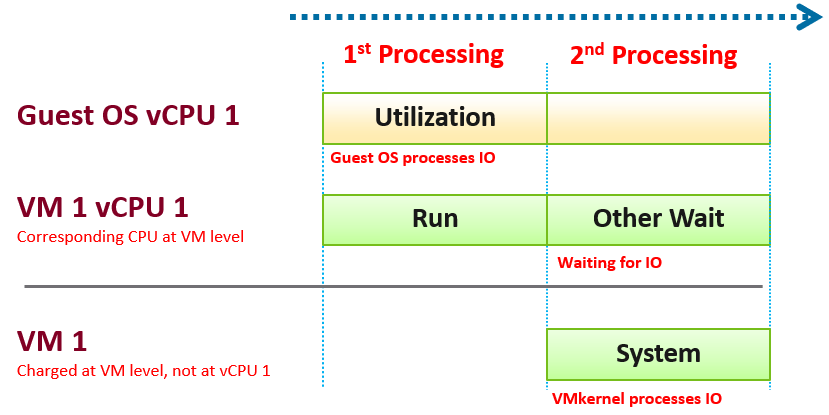 ESXi typically uses another core for this work instead of the VM vCPU, and put that that VM vCPU in wait state. This work has to be accounted for and then charged back to the associated VM. The System counter tracks this. System counter is part of VMX counter.Guest OS isn’t aware of the 2nd processing. It thinks the disk is slower as it has to wait longer. If there is snapshot, then VMkernel has to do even more work as it has to traverse the snapshot.The work has to be charged back to the VM since CPU Run does not account for it. Since this work is not performed by any of the VM CPU, this is charged to the VM CPU 0. The system services are accounted to CPU 0. You may see higher Used on CPU 0 than others, although the CPU Run are balanced for all the VCPUs. So this is not a problem for CPU scheduling. It’s just the way VMkernel does the CPU accounting. The System counter is not available per vCPU. Reason is the underlying physical core that does the IO work on behalf of the VM may be doing it for more than 1 vCPU. There is no way to break it down for each vCPU. The following vCenter screenshot shows the individual vCPU is not shown when System metric is selected.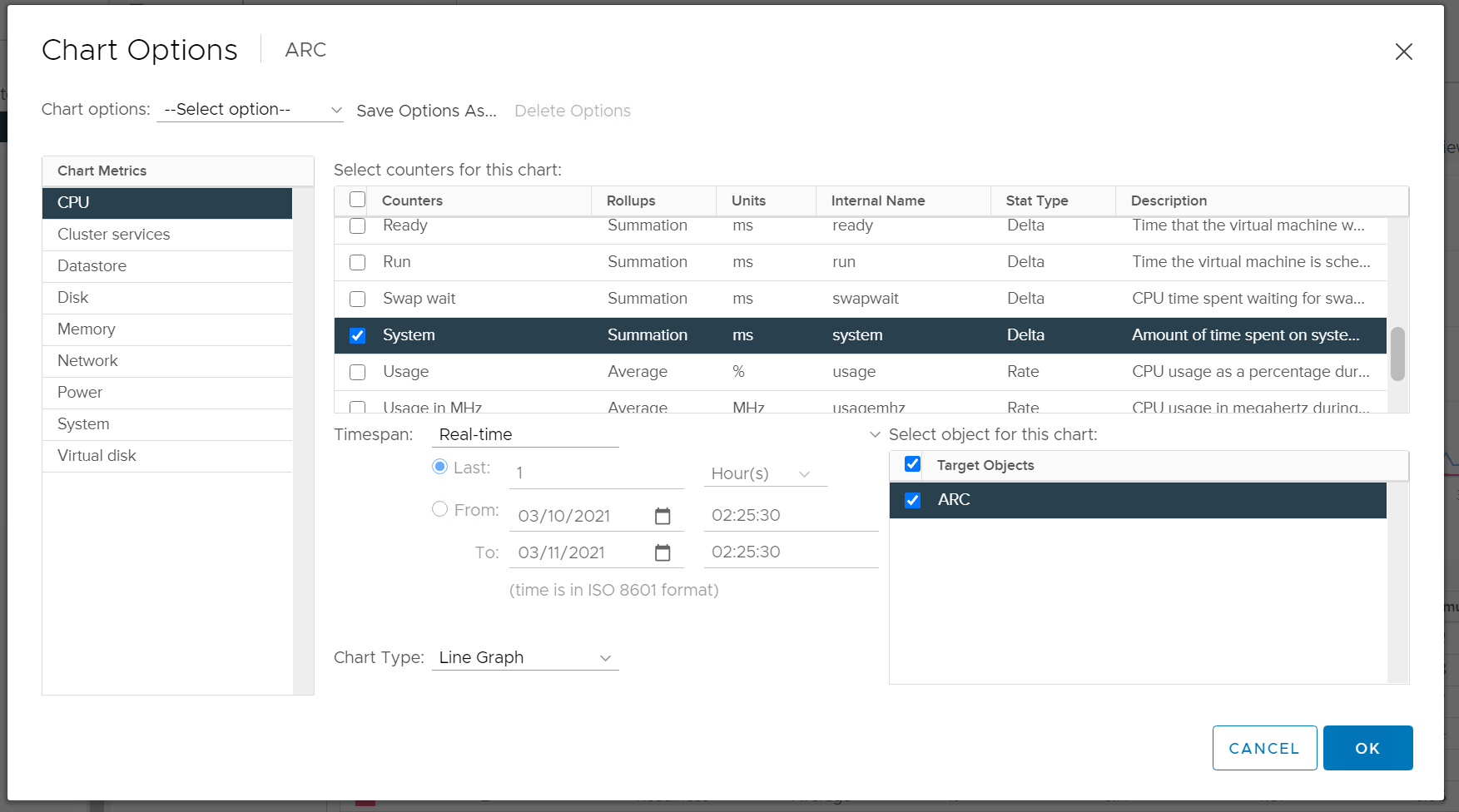 ESXi is also performing IOs on behalf of all VMs that are issuing IOs on that same time, not just VM 1. VMkernel may serialize multiple random IO into sequential for higher efficiency. Note that I wrote to CPU accounting, not Storage accounting. For example, vSphere 6.5 no longer charges the Storage vMotion effort to the VM being vMotion-ed.Majority of VMs will have System value less than 0.5 vCPU most of the time. The following is the result from 2431 VMs.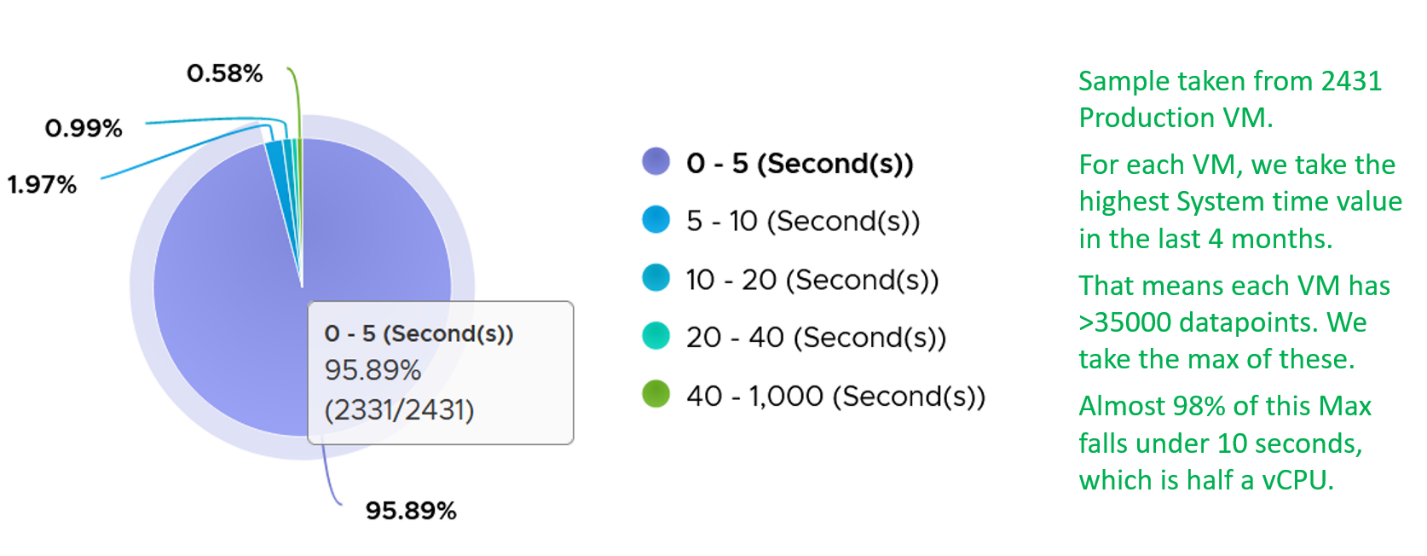 On IO intensive VM like NSX Edge, the System time will be noticeable, as reported by this KB article. In this case, adding more vCPU will make performance worse. The counter inside Linux will differ to the counter in vSphere. The following table shows high system time.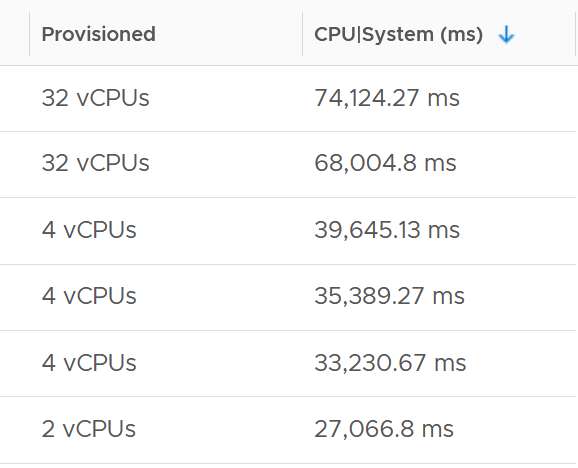 VM MemoryI will use the vSphere Client as the source of metrics in the following screenshots as that is, well, the source  Just like the case for CPU, some metrics are for VMkernel consumption, not your operations. OverviewFor performance use case, the only counter tracking actual performance is Page-fault Latency. 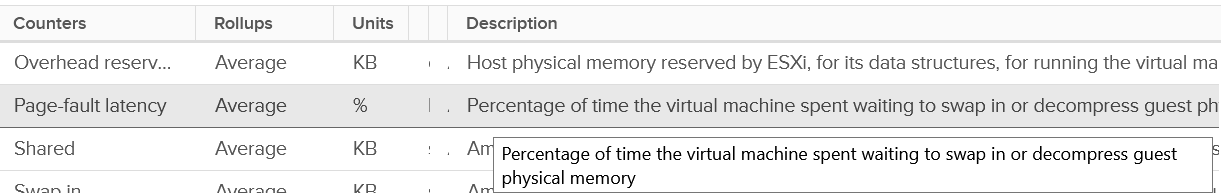 Next, check for swapping as it’s slower than compressed. You get 6 metrics for it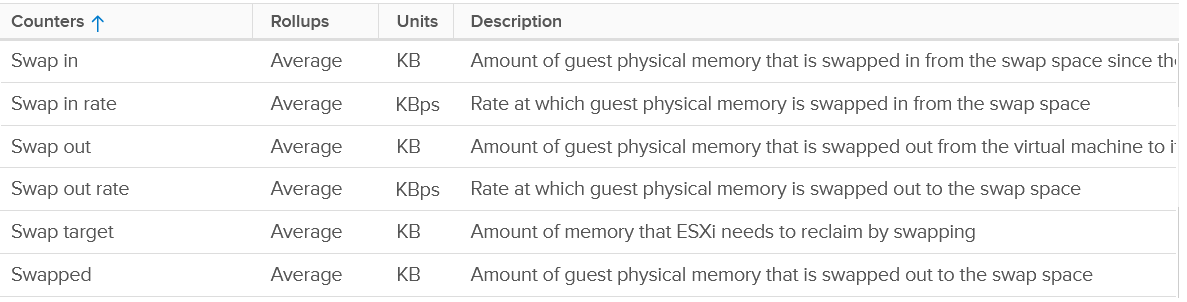 Next is compressed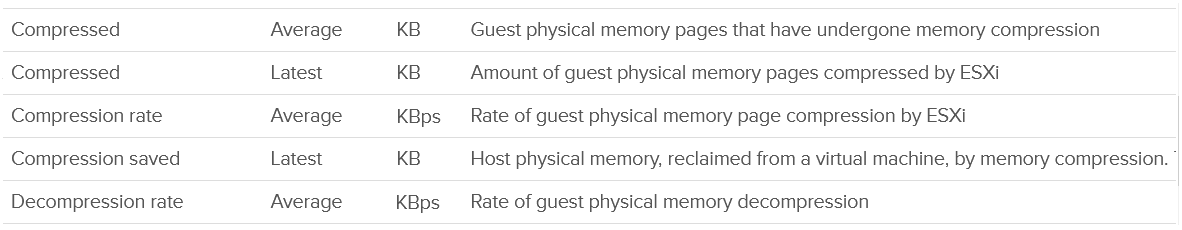 Host Cache should be faster than disk (at least I assume you designed it with faster SSD), so you check it last.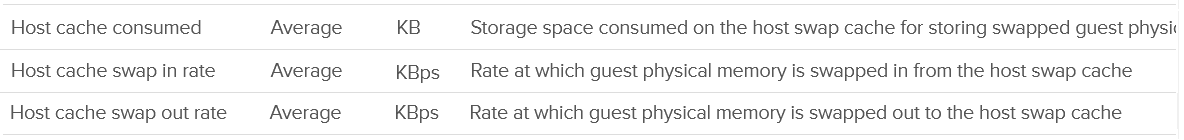 Lastly, there is the balloon.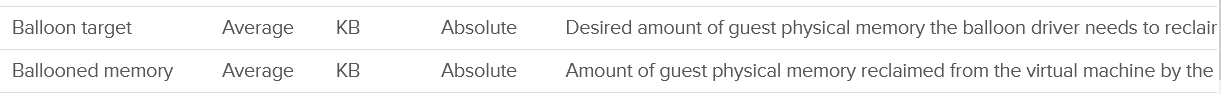 Wait! Where is the Intel Optane memory metrics? It does not exist yet, as that’s supposed to be transparent to ESXi. Performance is essentially the only use case you have at VM level. For Capacity, you should look at Guest OS. The VM capacity metrics serve as input to the host capacity and are used in determining the VM memory footprint (e.g. when migrating to another ESXi).You’ve got 5 metrics, with consume being the main one.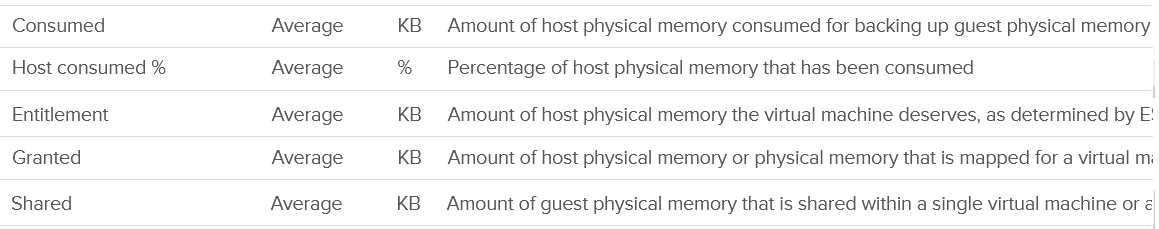 I’m going to add Active next, although I don’t see any use case for it. It’s an internal counter used by VMkernel memory management. 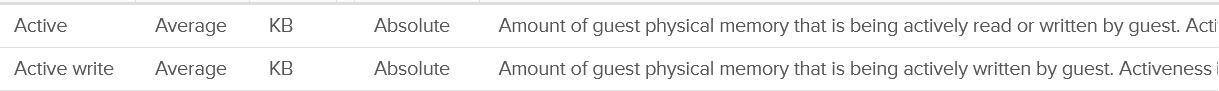 Lastly, you get the shared pages and 0 pages. 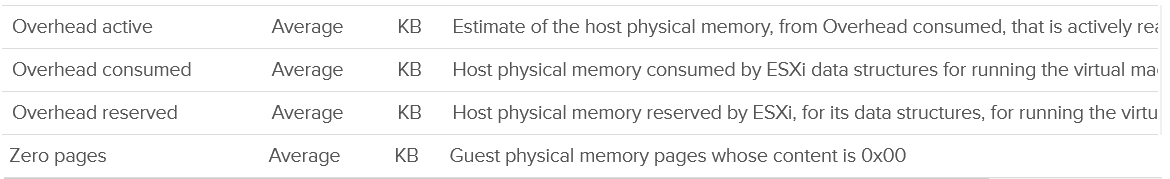 Now that we’ve got the overview, let’s dive into the first counter!“Contention” MetricsI use quote because the only true contention counter is latency. The second reason is Aria Operations has a metric called Contention, which is actually vCenter counter called latency.LatencyMemory Latency, aka "Page-fault latency" is tracking the amount of time a vCPU spends waiting on the completion of a page fault. Its value is probably mostly swap wait, and probably minimally page decompression / copy-on-write-break. The counter is called %LAT_M in esxtop, while CPU Contention is called %LAT_C. This counter has the effect of reduced value of the Compressed metric and/or Swapped metric, and increased the value of Consumed & Granted.This is the only performance counter for memory. Everything else does not actually measure latency. They measure utilization, because they measure the disk space occupied. None captures the performance, which is how fast that memory page is made available to the CPU.Consider the hard disk space occupied. A 90% utilization of the space is not slower than 10%. It’s a capacity issue, not performance.If a page is not in the physical DIMM, the VM has to wait longer. It could be in Host Cache, Swapped or Compressed. It will take longer than usual. vSphere tracks this in 2 metrics: CPU Swap Wait and RAM Latency. CPU Swap Wait tracks the time for Swapped In.RAM Latency tracks the percentage of time VM waiting for Decompressed and Swapped In. The RAM Latency is a superset of CPU Swap Wait as it caters for more scenarios where CPU has to wait. vRealize Operations VM Memory Contention metric maps to this. Latency is >1000x lower in memory compared to disk, as it's CPU basically next to the CPU on the motherboard. Time taken to access memory on the DIMM bank is only around 200 nanoseconds. Windows/Linux does not track memory latency. The closest counter is perhaps page fault. The question is does page fault includes prefetch? If you know, let me know please.Does it mean we don’t track balloon, swapped and compressed? No.The higher the value is for balloon, swapped, and compressed, the higher the chance of a performance hit happening in the future if the data is requested. The severity of the impact depends on the VM memory shares, reservation, and limit. It also depends upon the size of the VM's configured RAM. A 10-MB ballooning will likely have more impact on a VM with 4 GB of RAM than on one with 512 GB.Latency does not include balloon as that’s a different context. In addition, the hypervisor is not aware of the Guest OS internal activity.Actions you can do to address high value:Store vswp file on higher throughput, lower latency storage, such as using Host Swap Cache.Increase memory shares and/or reservation to decrease amount of swapping. If the VM belongs to a resource pool, ensure the resource pool has sufficient for all its VMs.Reduce assigned memory. By rightsizing, you reduce the size of memory reclamation, hence minimizing the risk.Remove VM Limit. Unswap the swapped memory. You cannot do this via API, but you can issue the command manually. Review this article by Duncan Epping and Valentin Bondzio.If possible, reboot the VM as part of regular maintenance. This will eliminate the swap file, hence avoiding future, unexpected swap wait on that swapped page. Note this does guarantee the same page to be swapped out again.Best PracticeIn an environment where you do not do memory overcommit and place limit, the chance of hitting memory contention will be basically 0. You can plot the highest VM Memory Contention counter in all clusters and you will basically see a flat line. That would be a lot of line charts, so I’m using a pie chart to analyze 2441 VM in the last 4 months. For each VM, I took the highest value in the last 4 months. Only 13 VM had its worst VM Contention above 1%. 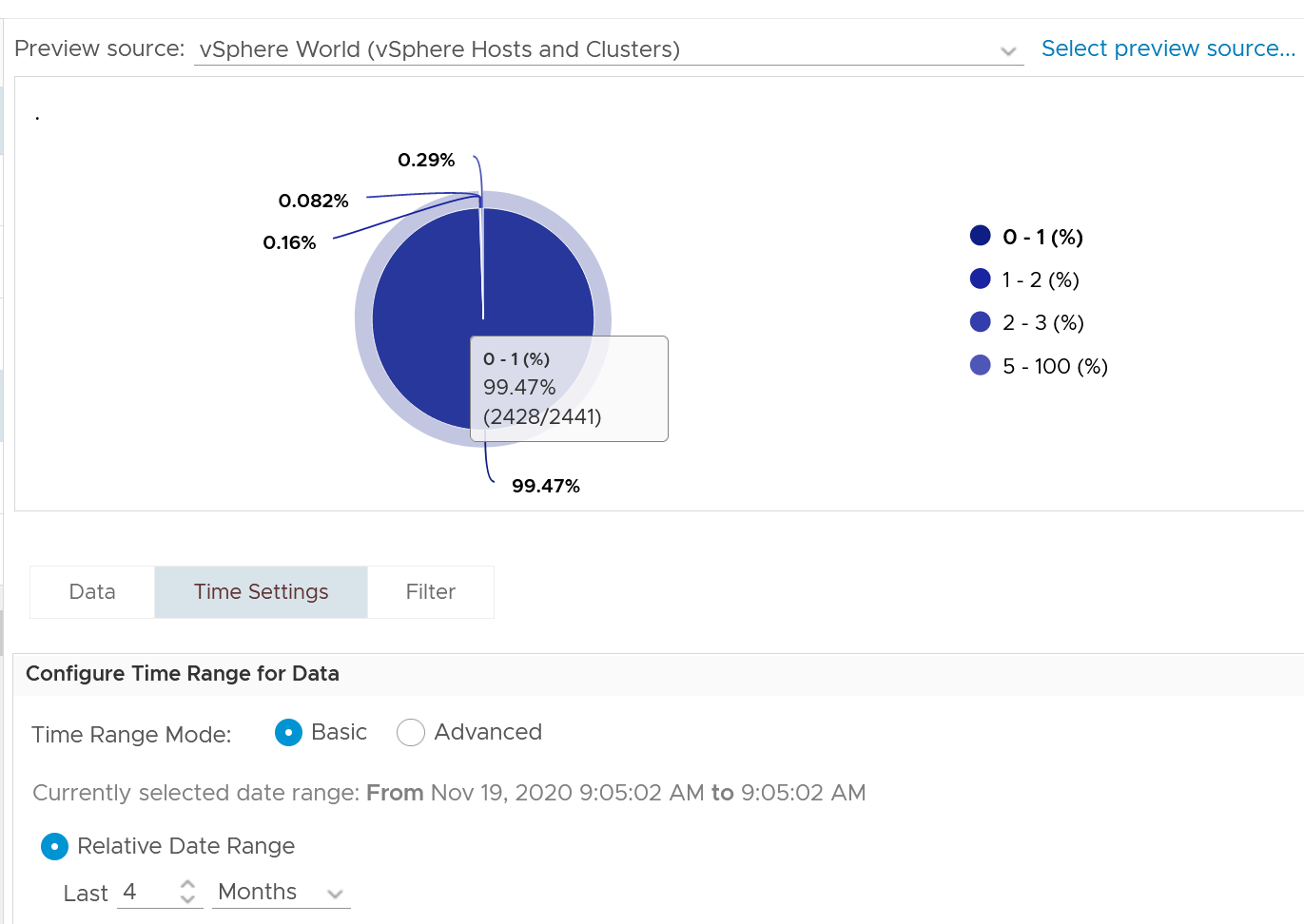 BalloonBalloon is an application (kernel driver to be precise) running inside the Guest OS, but it can take instruction from VMkernel to inflate/deflate. When it receives an instruction to inflate, it asks the Guest OS to allocate memory to it. This memory in the Guest OS is not backed up by physical memory in ESXi, hence it is available for other VMs. When ESXi is no longer under memory pressure, it will notify the Balloon to release its requested page inside Guest OS. This is a proactive mechanism to reduce the chance of the Guest OS doing paging. Balloon will release the page inside the Guest OS. The Balloon counter for the VM will come down to 0.Guest OS will start allocating from the Free Pages. If insufficient, it will take from Cache, then Modified, then In Use. This by itself does not cause performance problem. What will cause performance is when the ballooned page is requested by Windows or Linux. The following shows a VM that is heavily ballooned as limit was imposed on it. Notice the actual performance happens rarely.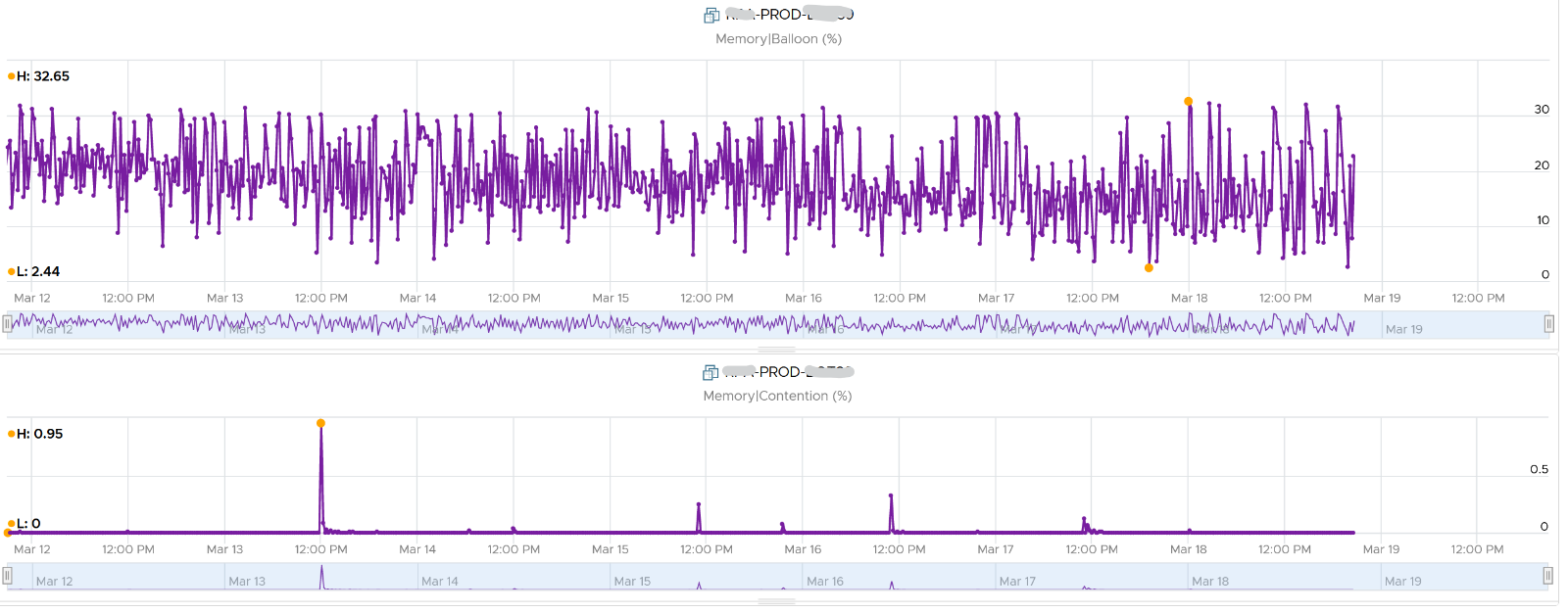 Just because Balloon asks for 1 GB of RAM, does not mean ESXi gets 1 GB of RAM to be freed. It can be less if there is TPS. To use ballooning, Guest OS must be configured with sufficient swap space.How much will be asked depends on Idle Memory Tax. I do not recommend playing with this setting.Guest OS initiate memory reallocation. Therefore, it is possible to have a balloon target value of 0 and balloon value greater than 0. The counter Balloon Target tracks this target, so if you see a nonzero value in this counter, it means that the hypervisor has asked this VM to give back memory via the VM balloon driver. Balloon is a memory request from ESXi. So it’s not part of the application. It should not be included in the Guest OS sizing, hence it’s not part of reclamation.Balloon impacts the accuracy of Guest OS sizing. However, there is no way to measure it.When Balloon driver asks for pages, Guest OS will allocate, resulting in In Use to go up. This is because the balloon driver is treated like any other processes. If the page comes from Free, then we need to deduct it from In Use.If the page comes from In Use, then we can’t simply deduct the value of In Use. Guest OS pages out, so we need to add Page Out or Cache.Compressed or SwappedCompressed and Swapped are different from ballooning, as the hypervisor has no knowledge of the free memory inside the Guest OS. It will randomly compress or swap. As a result, any value in this counter indicates that the host is unable to satisfy the VM memory requirement. This can have potential impact on performance. You may notice that there is no compression target. Right?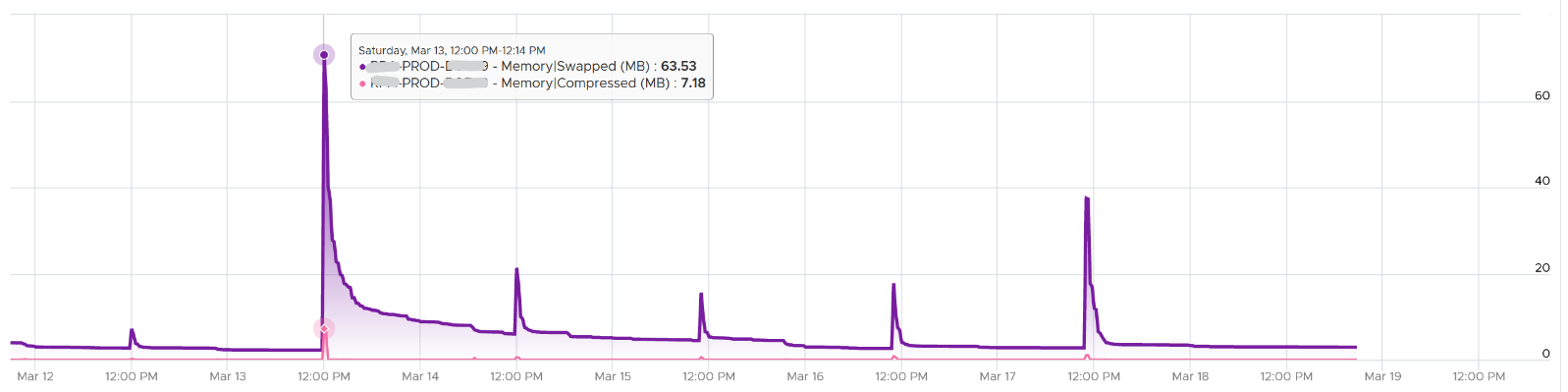 The Consumed counter includes this metric. To be accurate, the Compressed counter should track the result of the compression, as that’s the actual amount consumed by the compressed pages.It is possible to have balloon showing a zero value while compressed or swapped are showing nonzero values—even though in the order of ESXi memory reclamation techniques, ballooning occurs before compression. This indicates that the VM did have memory pressure in the past that caused ballooning, compression, and swapping then, but it no longer has the memory pressure. These events could have happened at different time. Data that was compressed or swapped out is not retrieved unless requested, because doing so takes CPU cycles. The balloon driver, on the other hand, will be proactively deflated when memory pressure is relieved.There are other compression related metrics that are provided. Which one should you pay attention to?The answer always goes back to: when you see the value, what are you going to do about it? Basing on the purpose or use case helps in applying the metrics in the context of operations.LimitDoes limit result in Balloon? The answer is no. Why not?They are at different level on memory management. Limit results in swapped or compressed.Let’s take an example with a VM that is configured with 16 GB RAM. This is a My SQL database running on RHEL. You can see in the last 7 days, it’s using around 13.4 GB and increasing to 13.6 GB.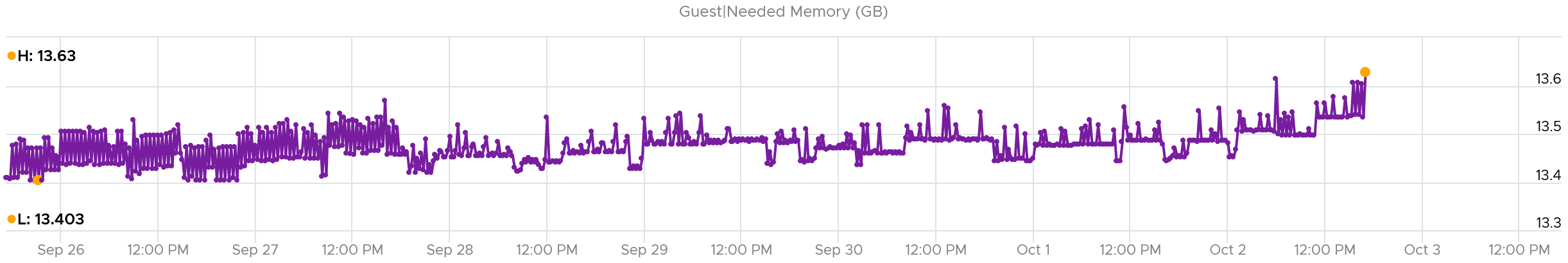 It’s given a bad limit of 2 GB. In the last 7 days, we can see the limit is a perfectly flat line. It’s 2.12 GB as it includes the overhead value.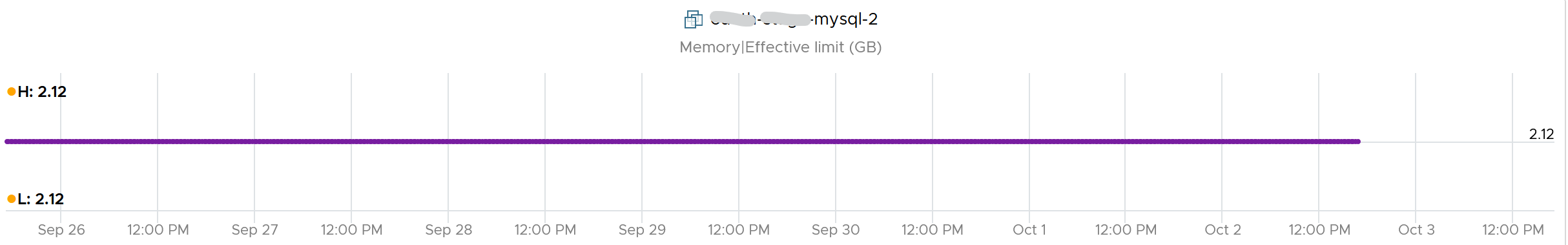 The VM, or rather the Guest OS, did ask for more. You can see the demand by looking at the Granted or Compressed or Swapped metrics. I’m only showing Granted here: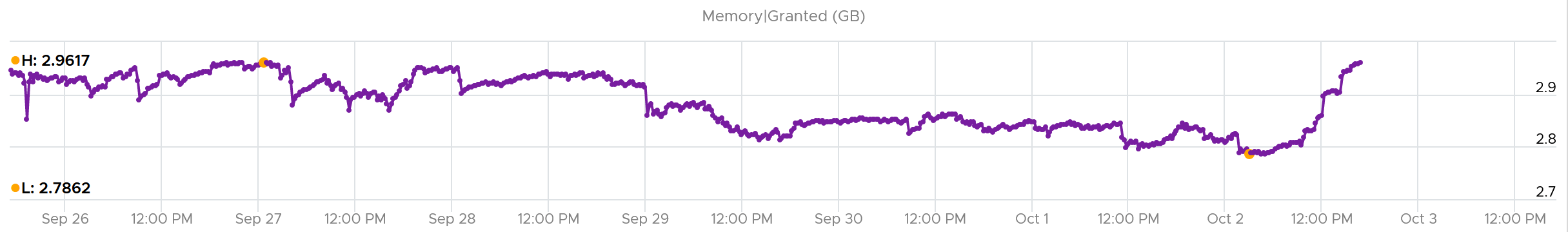 Because of the limit, the Consumed counter did not past the 2 GB. It’s constantly hovering near it as the VM is asking more than that.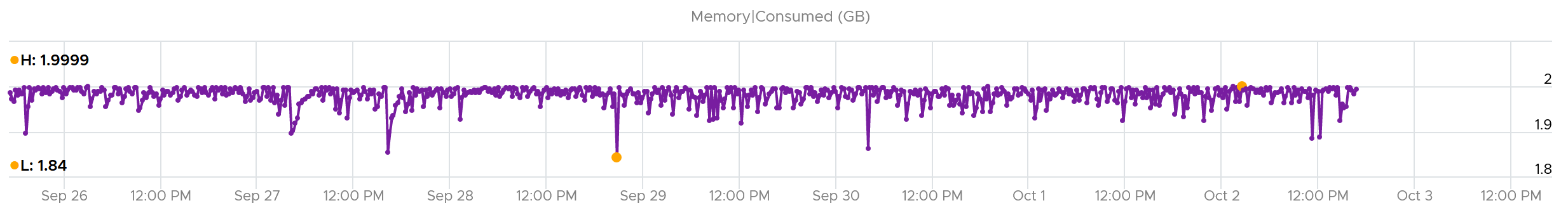 What do you expect to see the Balloon value?If Balloon has something to do with it, it would not stay a perfectly flat line.But this is what you got. A perfectly flat line, proving Limit had nothing to do with Balloon.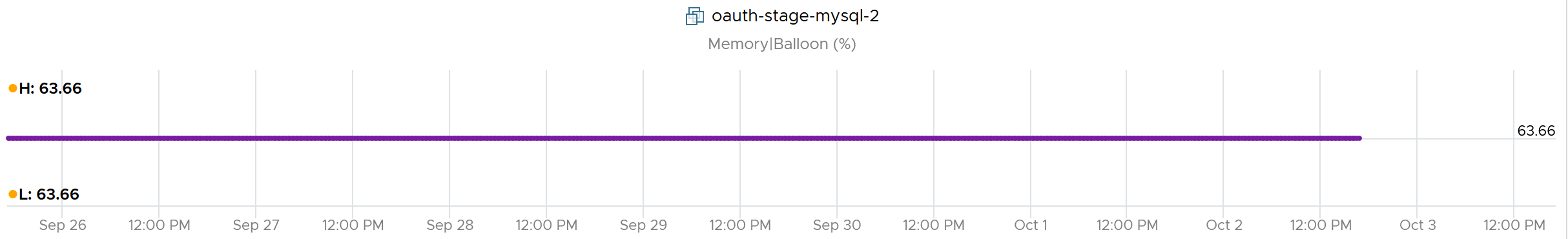 Consumption MetricsThis covers both utilization and reservation.GrantedThe English word granted accurately defines this metric, so I will just put a picture for you to conclude what it is. 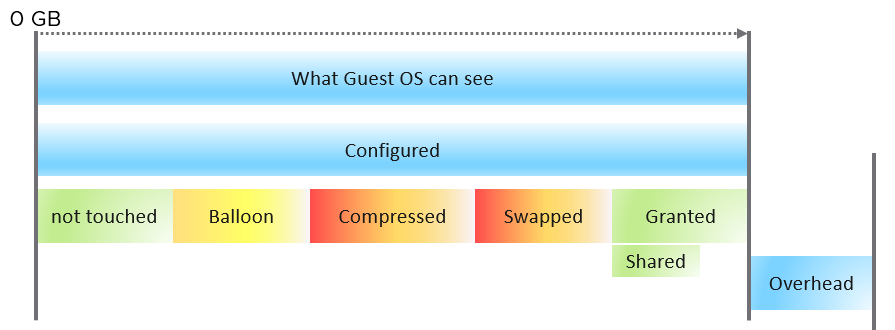 What the Guest OS can see is what is configured by vSphere. Guest OS can’t see the hypervisor memory overhead. Overhead is mostly negligible, as it’s just storing metadata or index information required by virtualization, such as the shadow page tables. Overhead value goes up as you configure more vCPUs and memory.Say you have a VM configured with 16 GB RAM. Any part of these 16 GB of memory pages can fall under one of these:Ok, the above is the theory. How do you know I’m not making this stuff up, considering I’m pretty good at it?Let’s take a VM and plot its value over time. As you can see, the value in the last 4 weeks is a constant 16 GB.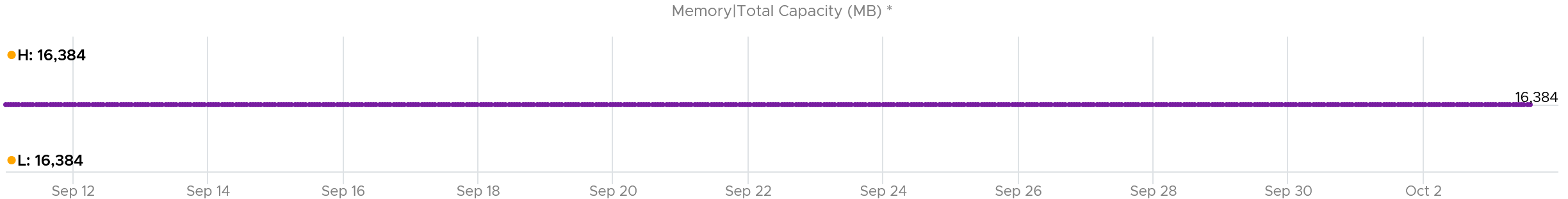 The line is a perfect flat. Both the Highest value and Lowest value show 16,384 MB.The VM was ballooned. 63.66% of its memory was reclaimed. That’s a whopping 10,430 MB!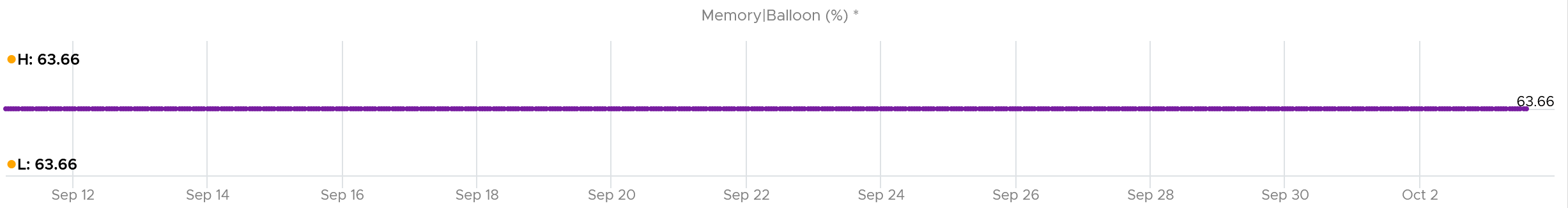 Why is the Ballooned not moving at all?Because the Guest OS never needs any of those 10+ GB.So Guest was playing with the remaining 6 GB. So what do you expect if we plot Granted + Swapped + Compressed?You got it. A flat line.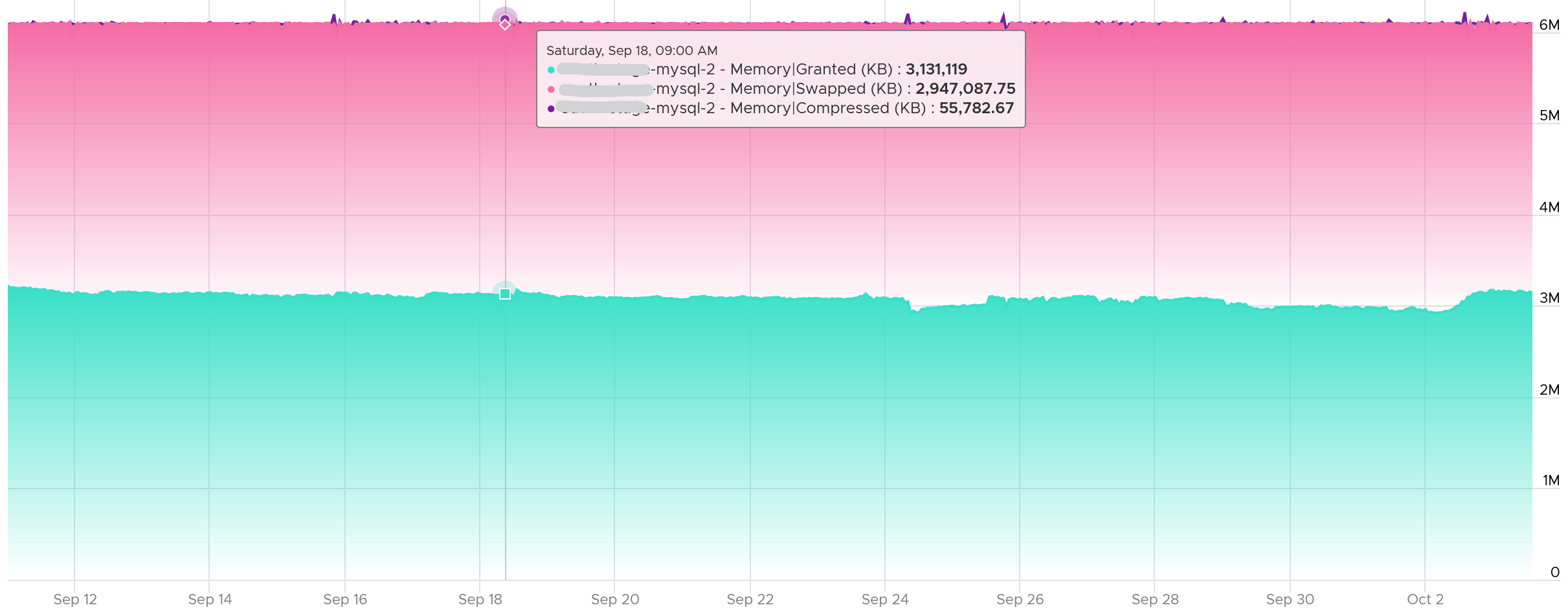 Looking at the diagram in Granted metric, can you explain why Limit is not there?You are right, it operates at a different layer. Limit is about limiting the usage at the physical layer. Let’s take an example. The following is VM is a Windows 2016 server, configured with 12 GB of RAM, but was limited to 8 GB (the flat line in cyan near the bottom). The purple line jumping up and down is Granted. Granted ignores the limit completely and run way above it.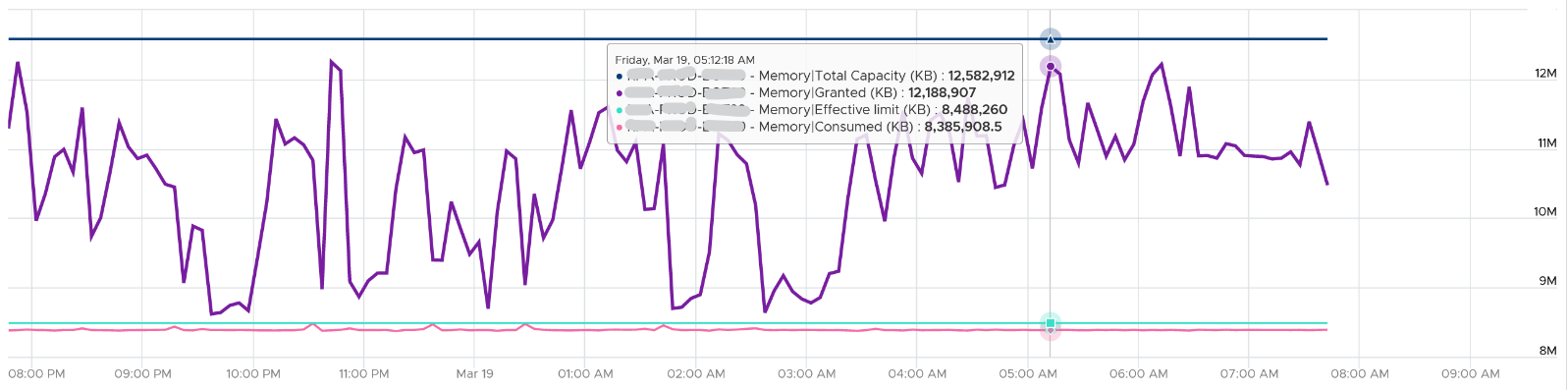 Notice Consumed (KB) is consistently below Limit. Granted does not exceed 12 GB as it does not exceed configured.SharedThere are 2 types of shared pages: Intra-VM sharing: sharing within the same VM. By default, each page is 4 KB. If Guest OS uses the Large Page, then it’s 2 MB. The chance of sharing in 4 KB is much higher than 2 MB.Inter-VM sharing. Due to security concern, this is by default disabled in vSphere.A commonly shared page is certainly the zero page. This is a page filled with just zeroes.For accounting purpose, the Shared page is counted in full for each VM. Example:VM 1: 1 GB private, 100 MB Shared within itself, 10 MB shared with other VMs (it does not matter how many and what VMs).The 100 MB is the amount that is being shared. If not shared, they would consume 100 MB. But how much is actually consumed as a result of this sharing? The 10 MB is shared with other VMs. VM 1 could be sharing 1 MB each with 10 other VMs, or the entire 10 MB with just 1 VM. The Shared counter merely counts that this 10 MB is being shared. VM 1 definitely consumes this 10 MB, and it’s not sharing within itself. Shared includes zero pages. The following screenshot shows the 2 moved in tandem over several days. 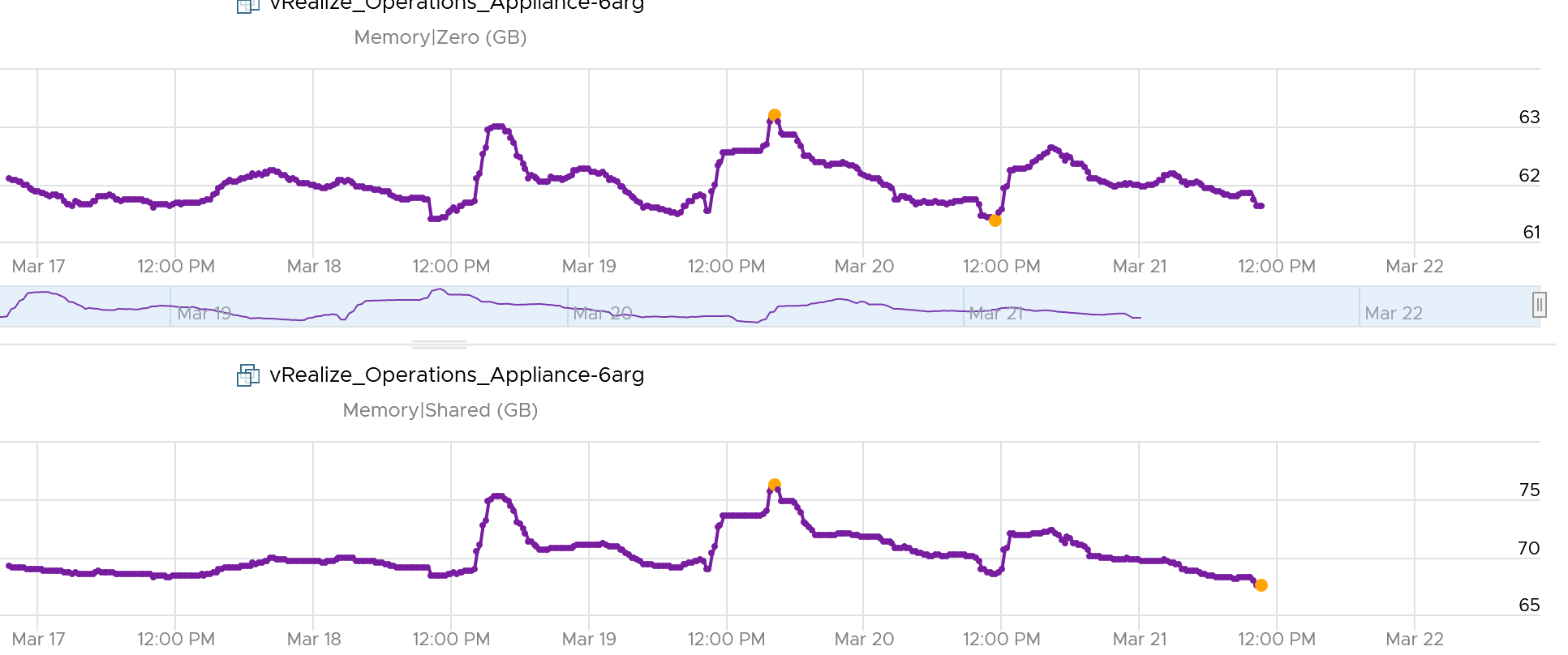 Shared Saved metric tracks the estimated amount of machine memory that are saved due to page sharing.Because the ESXi machine page is shared by multiple Guest OS physical pages, this metric charge "1/ref" page as the consumed machine memory for each of the guest physical pages, where "ref" is the number of references. So, the saved machine memory will be "1 - 1/ref" page. For example, if there are 4 pages pointing to the same physical DIMM, then the savings is 3 pages worth of memory. ConsumedConsumed = Granted – Saving from SharingConsumed does not include overhead memory, although this number is practically negligible. I’m not sure why it does not, as the page is indeed for the VM.Consumed does not include compressed memory. My guess is because the pages are not readily available for use.Consumes includes memory that might be reserved.Consumes tracks the ESXi Memory mapped to the VM. ESXi assigns large pages (2 MB) to VM whenever possible; it does this even if the Guest OS doesn’t request them. The use of large pages can significantly reduce TLB misses, improving the performance of most workloads, especially those with large active memory working sets. The above is one reason why the Consumed metric is higher than the Guest OS In Use. The other reason is it contains pages that were active (and no longer active), but still mapped to the VM. Here is a screenshot comparing Windows 10 Task Manager memory metrics with vRealize Operations Memory \ Non Zero Active (KB) and Memory \ Consumed (KB). As you can see, none of the metrics match.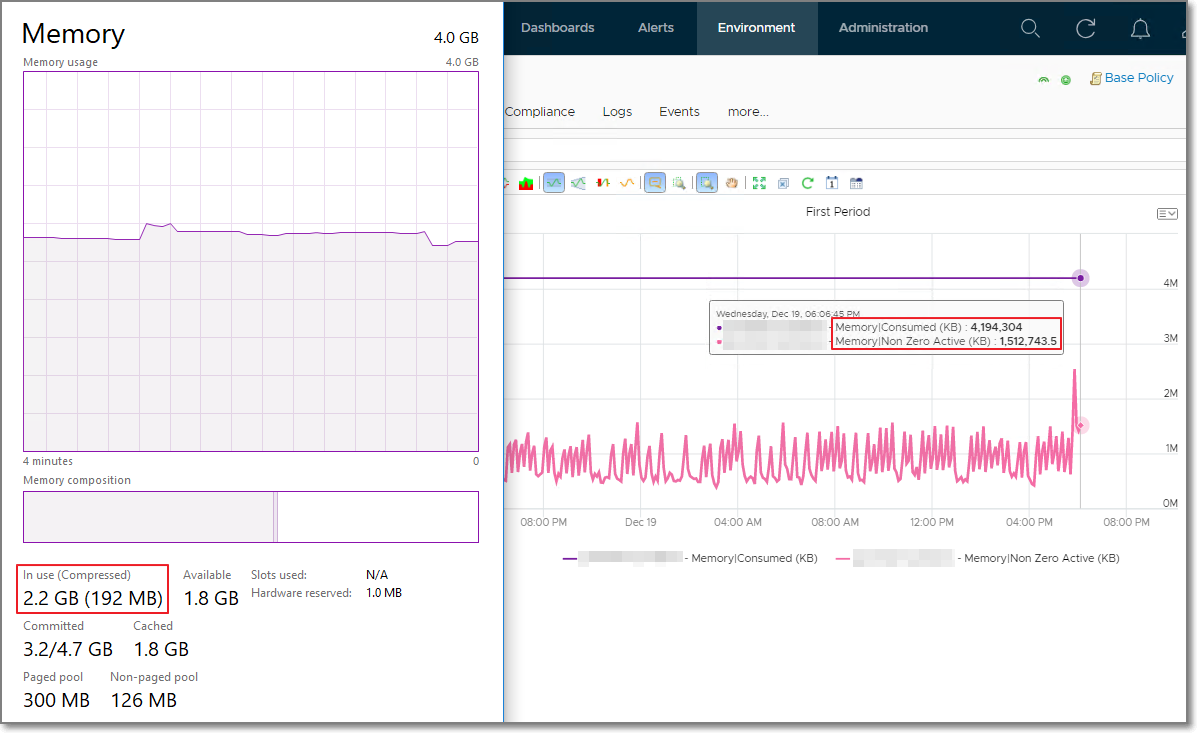 When a Guest OS frees up a memory page, it normally just updates its list of free memory, it does not release it. This list is not exposed to the hypervisor, and so the physical page remains claimed by the VM. This is why the Consumed counter in vCenter remains high when the Active counter has long dropped. It is a common mistake to think they are calculated in a similar, and simply differ based on aggressive vs conservative. The following test shows Active going down while Consumed going up!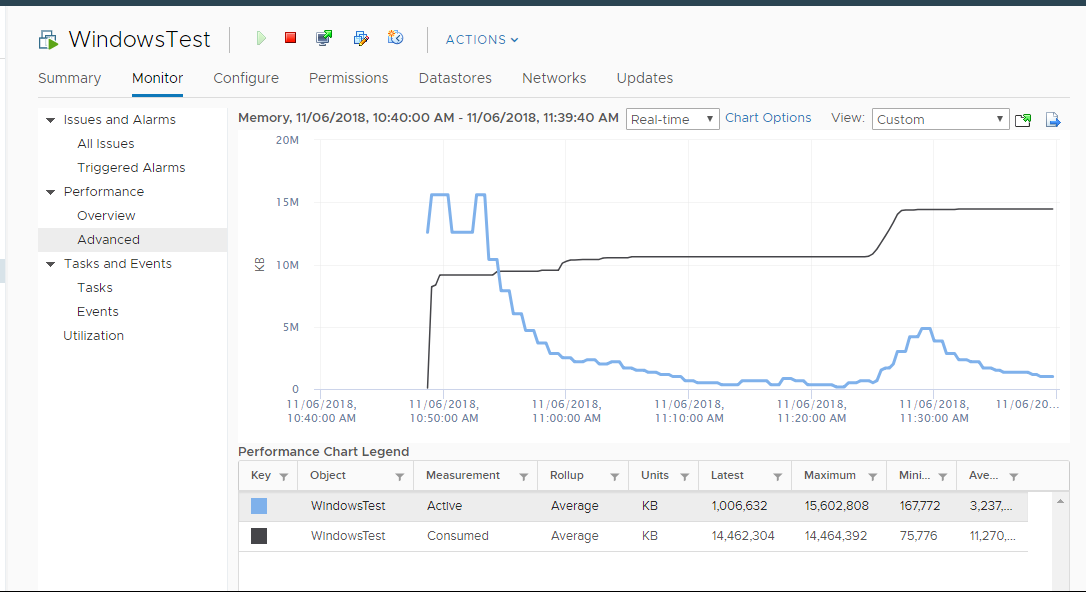 Consumed does not include Shared page. When you see Consumed lower than Guest OS Used, check if there are plenty of shared pages. The following screenshot shows Guest OS Used consistently higher. It’s also constant, around 156 GB throughout. Consumed was relatively more volatile, but never exceed 131 GB. The reason for it is Shared. Notice the value is high, around 61 – 63 GB. 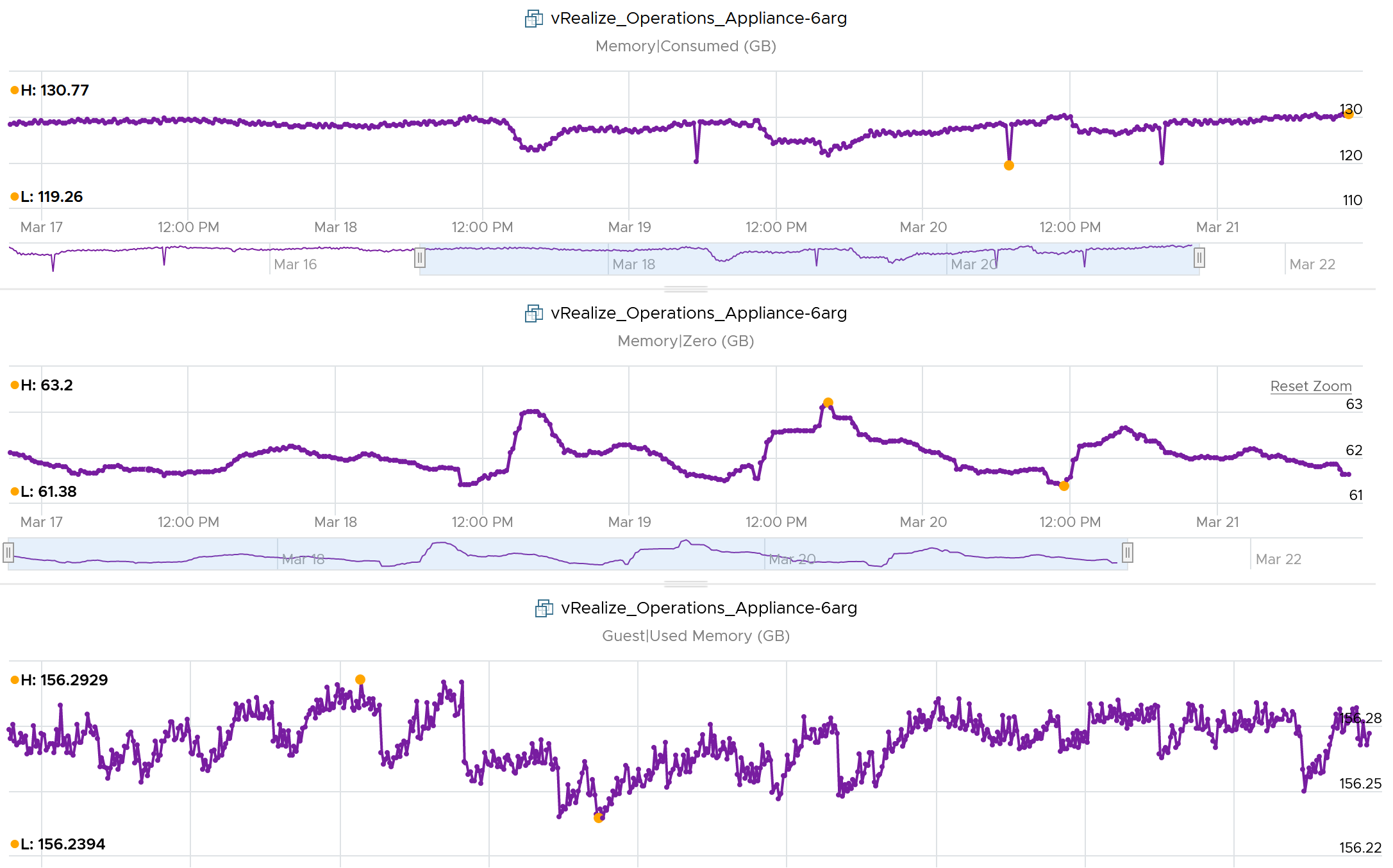 Consumed is affected by Limit. The following is a VM configured with 8 GB RAM but was limited to 2 GB. 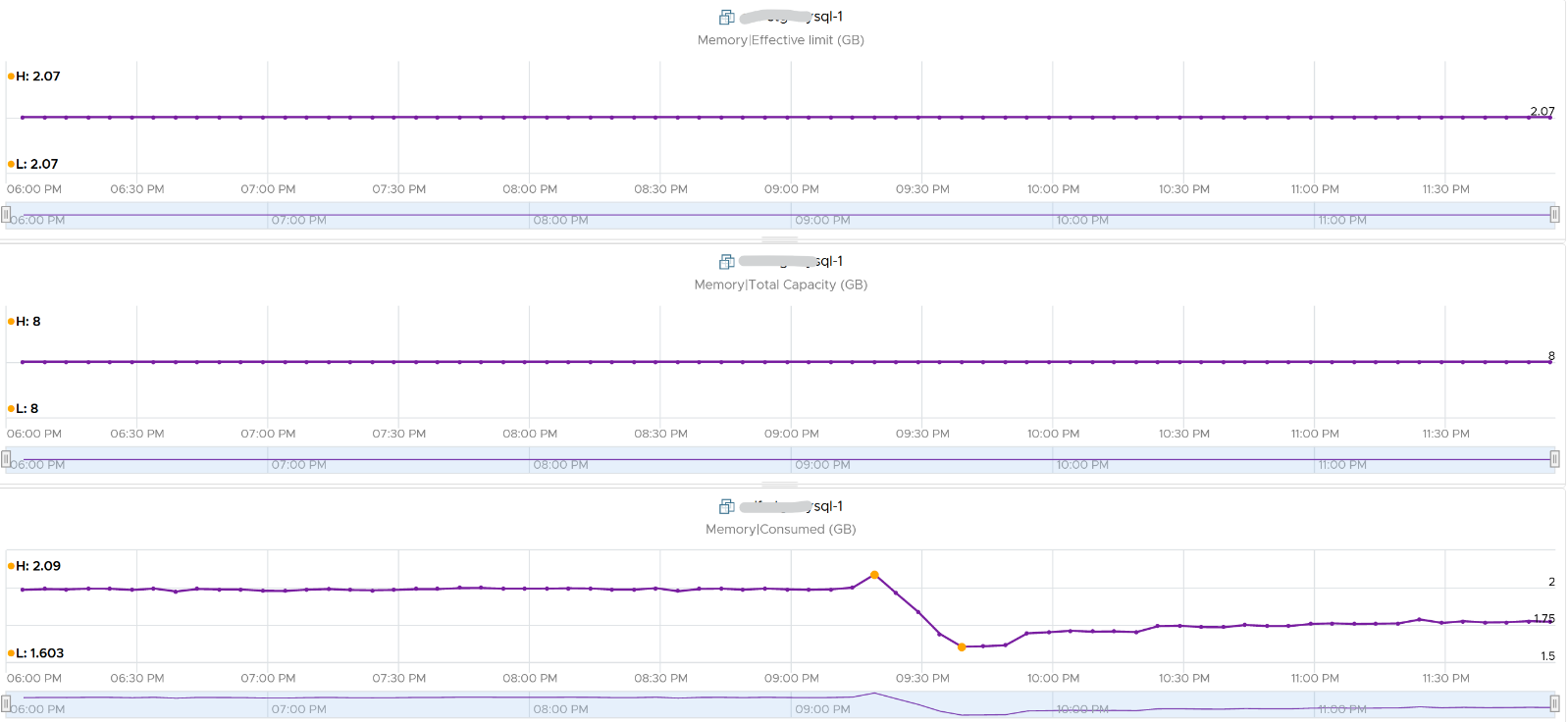 UtilizationUtilization (KB) = Guest Needed Memory (KB) + ( Guest Page In Rate per second * Guest Page Size (KB) ) + Memory Total Capacity (KB) – Guest Physically Usable Memory (KB). Because of the formula, the value can exceed 100%. The following is an example: 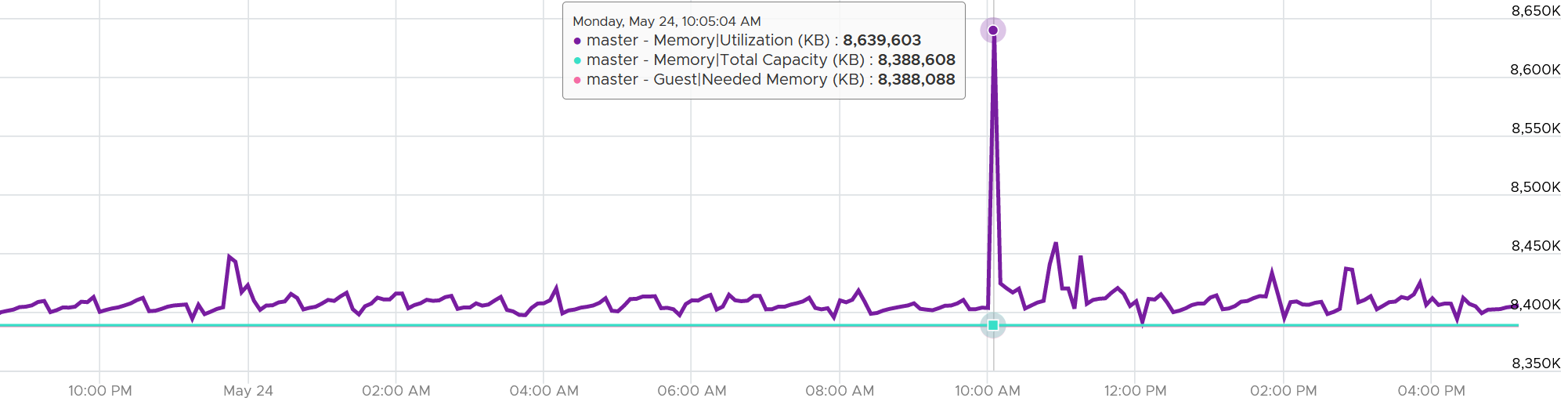 It’s possible that vRealize Operations shows high value when Windows or Linux does not. Here are some reasons:Guest metrics from VMware Tools are not collecting. The value falls back to Consumed (KB). Ensure your collection is reliable, else the values you get over time contains mixed source. If their values aren’t similar, the counter values will be fluctuating wildly.Guest Physically Usable Memory (KB) is less than your configured memory. I’ve seen in one case where it’s showing 58 GB whereas the VM is configured with 80 GB. My first guess is the type of OS licensing. However, according to this, it should be 64 GB not 58 GB.Low utilization. We add 5% of Total, not Used. A 128 GB VM will show 6.4 GB extra usage. Excessive paging. We consider this. The tricky part is excessive is relative.We include Available in Linux and cache in Windows, as we want to be conservative.DemandCan you spot a major counter that exists for CPU, but not for RAM?That’s right. It’s Demand. There is no memory demand counter in vCenter UI.To figure out demand, we need to figure out unmet demand, as demand is simply unmet demand + used (which is met demand). Since the context here is VM, and not Guest OS, then unmet demand includes only VM level metrics. The metrics are ballooned + swapped + compressed.Do you agree with the above?If we are being strict with the unmet demand definition, then only the memory attributed to contention should be considered unmet demand. That means balloon, swap, or compressed memory can’t be considered unmet demand. Swap in and decompression are the contention portion of memory. The problem then becomes the inability to differentiate contention due to limits using host level metrics, which means we’d need to look at VM level metric to exclude that expected contention. Active This is a widely misunderstood counter. ESXi calls this Touch as it better represents the purpose of the metric. Note that vCenter still calls it Active, so I will call it Active.This counter is often used to determine the VM utilization, which is not what it was designed for. To know why, we need to go back to fundamental. Let’s look at the word active. It is an English word that needs to be quantified before we can use it as metric. There are 2 dimensions to consider before we apply it:Definition of active. In RAM context, this means read or write activity. This is similar to disk IOPS. The more read/sec or write/sec to a page, the more active that page is. Note that the same page can be read/written to many times in a second. Because a page may be accessed multiple times, the actual active pages could be lower. Example: a VM do 100 reads and 100 writes on its memory. However, 50 of the writes are on the page that were read. In addition, there are 10 pages that were read multiple times. Because of these 2 factors, the total active pages are far fewer than 300 pages. If the page is average 4 KB, then the total active is way less than 1200 KB.Active is time bound. Last week is certainly not active. Is 300 seconds ago active? What exactly, is recent? 1 second can be defended as a good definition of recent. Windows shows memory utilization in 1 second interval. IOPS is always measured per second, hence the name IOPS. So I think 1 second seems like a good definition of recent.Applying the above understanding, the active counter is actually a rate, not a space. However, the counter reported by vCenter is in KB, not KB/s. To translate from KB/s to KB, we need to aggregate based on the sampling period. Assuming ESXi samples every 2 seconds, vCenter will have 10 sampling in its 20 second reporting period. The 10 samplings can be sampling the same identical pages, or completely different ones. So in the 20 seconds period, the active memory can be as small as 1 sampling, or as large as 10 samplings. Examples:First 2 seconds: 100 MB ActiveNext 2 seconds: 150 MB ActiveIn the above 4 seconds, the active page ranges from 150 MB to 250 MB. Each sampling is done independently, meaning you could be sampling the same block again. But the value is then averaged it with previous samples. Because sampling and averaging takes time, Active won't be exact, but becomes more accurate over time to approximate the amount of active memory for the VM. This is why there is actually a longer version of Active, which you will see in esxtop (it is not available in vSphere Client).VM Active is typically different from Guest OS working set estimate. Sometimes the difference may be big, because Guest OS and VMkernel use different working set estimate algorithm. Also, VM has a different view of active memory, due to ballooning and host swapping. Logically, ballooned memory is considered inactive, so, it is excluded from the sampling.If you plot a vRealize Operations VM in vCenter real-time performance chart, you will see 12 peaks in that one-hour line chart. The reason is vRealize Operations pulls, process, and writes data every 5-minutes. The chart for CPU, disk and network will sport the same pattern. This is expected.But if you plot the memory metrics, be it total active, active write or consumed, you will not see the 12 peaks. This is what I got instead. 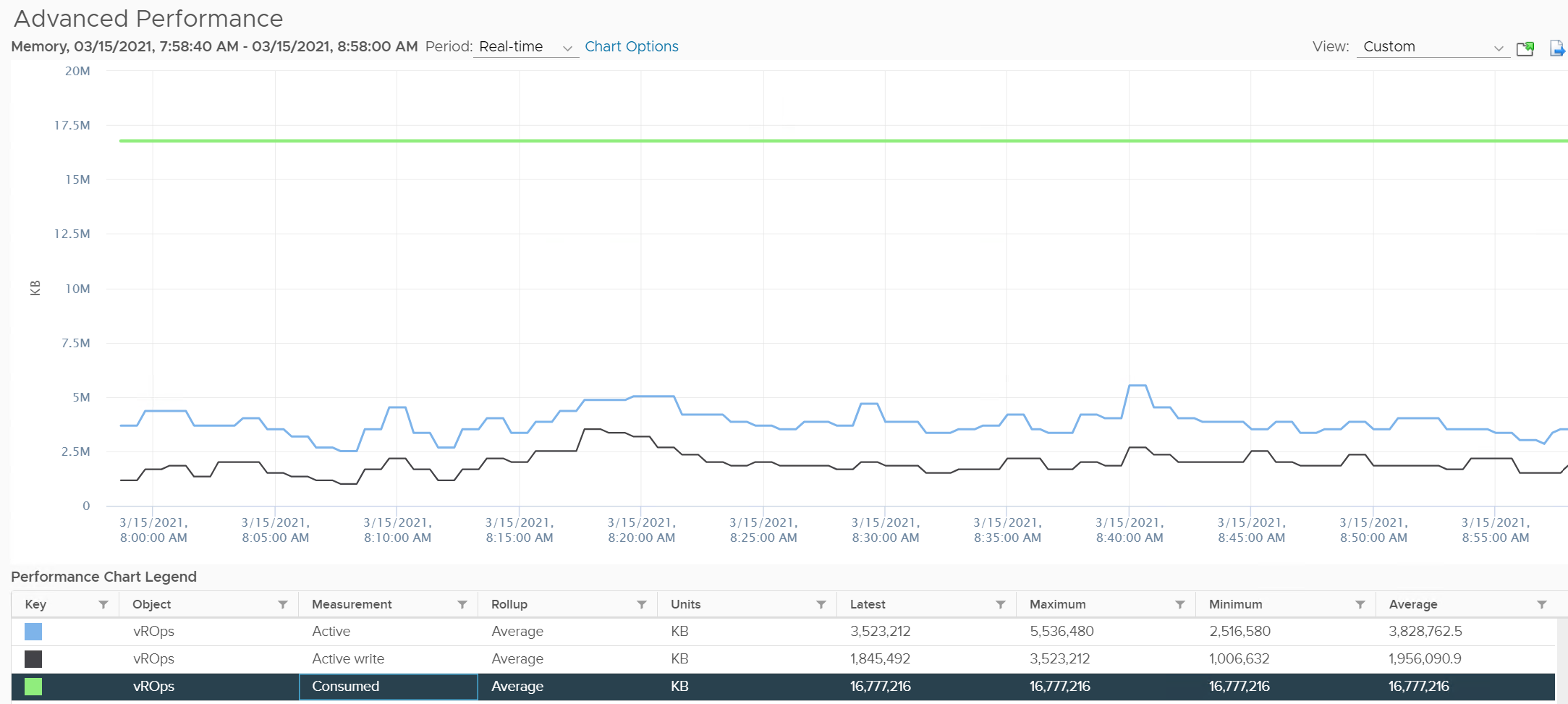 Consume is completely flat and high. Active (read and write) and Active Write (write only) is much lower but again the 12 peaks are not shown.Can you figure it out? My guess is the sampling size. That’s just a guess, so if you have a better answer let me know!Now let’s go to vRealize Operations. In vRealize Operations, this metric is called Memory \ Non Zero Active (KB).vCenter reports in 20 seconds interval. vRealize Operations takes 15 of these data and average them into a 300-second average. In the 300 second period, the same page can be read and written multiple times. Hence the active counter over reports the actual count.Quiz: now that you know Active over reports, why is it lower than Consumed? Why is it lower than Guest OS metrics? Active is lower than both metrics because these 2 metrics do not actually measure how actively the page is used. They are measuring the disk space used, so it contains a lot of inactive pages. You can see it in the general pattern of Consume and Guest OS used metrics. The following is vRealize Operations appliance VM. Notice how stable the metrics are, even over millions of seconds. 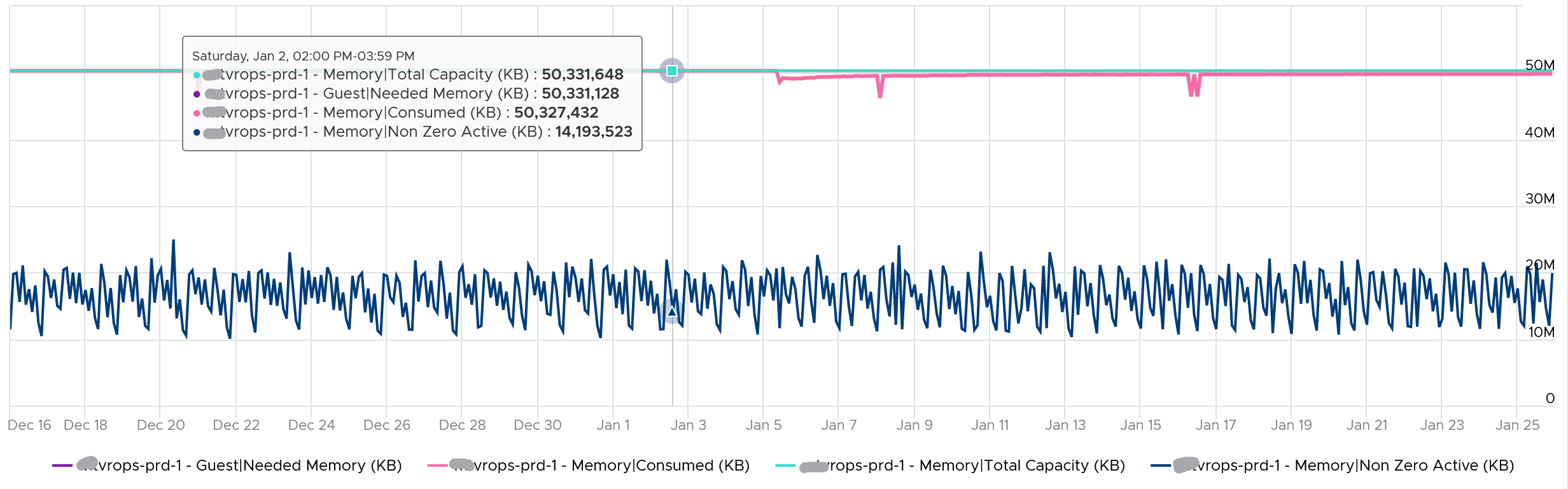 Both Active and Consumed are not suitable for sizing the Guest OS. They are VM level metrics, with little correlation to the Guest OS memory usage. Read Guest OS Used counter for the counter we should use.The reason is the use case. It is not about the IOPS. It is about the disk space used. Guest OS expects the non-active pages to be readily available. Using Active will result in a lot of paging. Reference: Active Memory by Mark Achtemichuk.Usage (%)Usage metric in vCenter differs to Usage metric in vRealize Operations. What you see on the vCenter UI is Active, not Consumed. 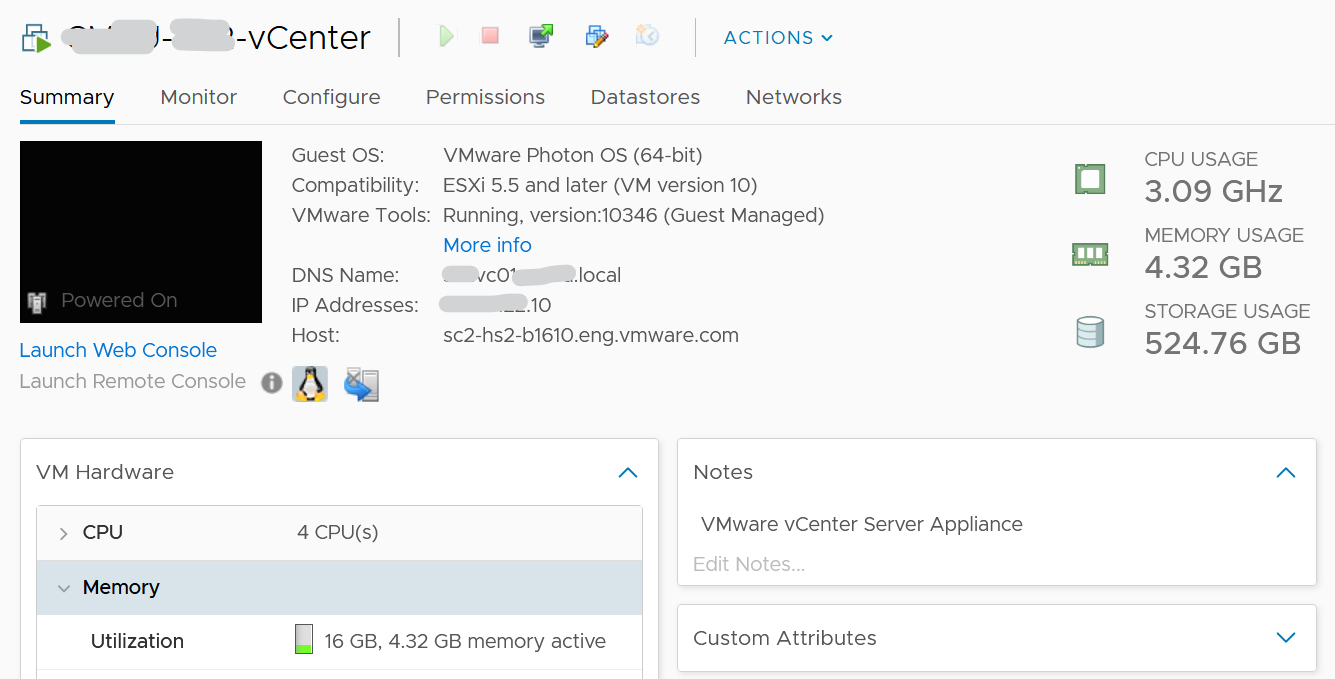 Mapping to Active makes more sense as Consumed contains inactive pages. As covered earlier, neither Active nor Consumed actually measures the Guest OS memory. This is why vRealize Operations maps Usage to Guest OS. The following shows what Usage (%) = Guest OS Needed Memory over configured memory. The VM has 1 GB of memory, so 757 MB / 1024 = 74%.Take note that there can be situation where Guest OS metrics do not make it to vRealize Operations. In that case, Usage (%) falls back to Active (notice the value dropped to 6.99%) whereas Workload (%) falls back to Consumed (notice the value jump to 98.95%).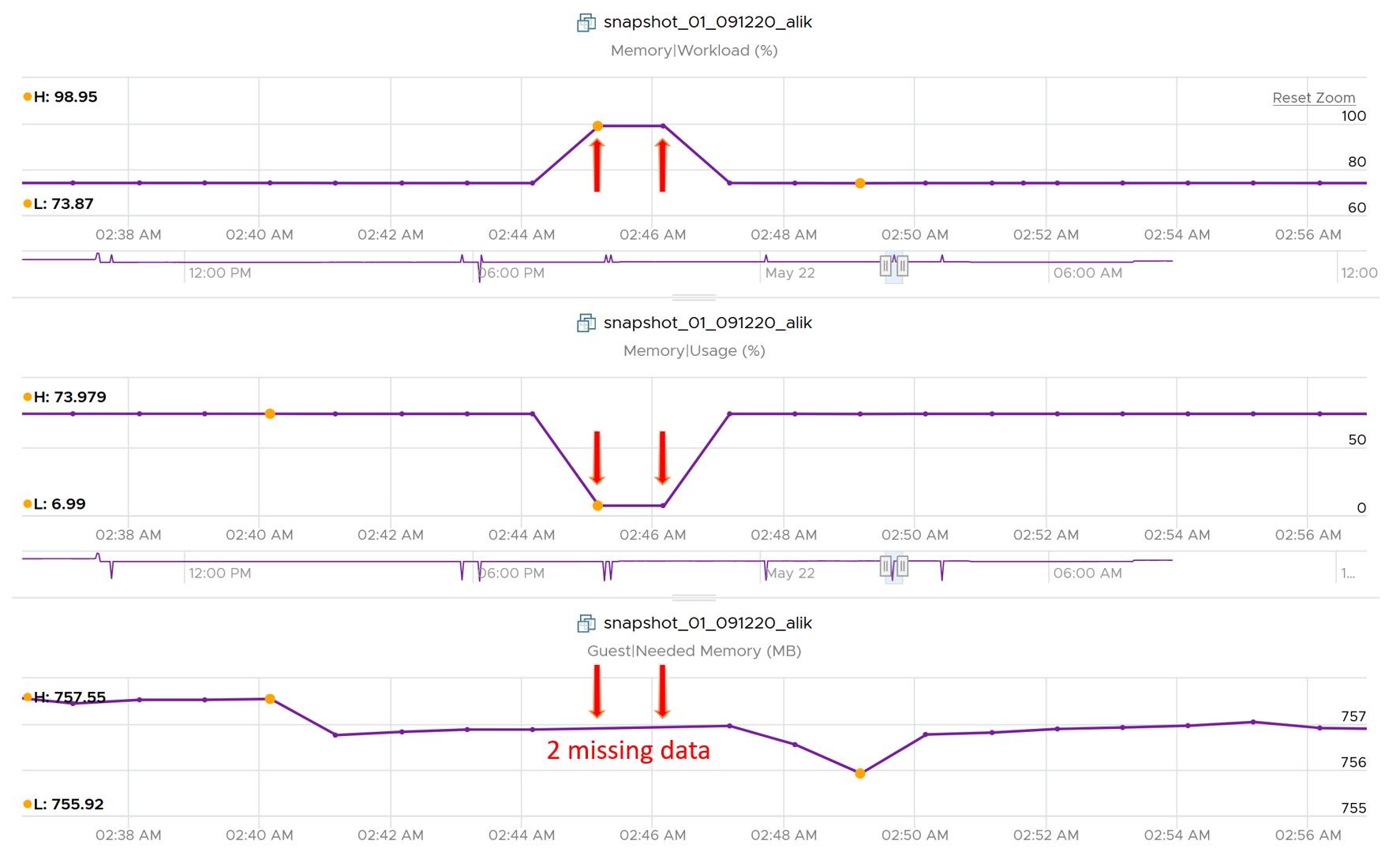 ExamplesLet’s apply the knowledge. Balloon vs ConsumedThis 64-bit CentOS VM runs My SQL and is configured with 8 GB of RAM. Linux was heavily ballooned out (default limit is around 63%). Why is that so? 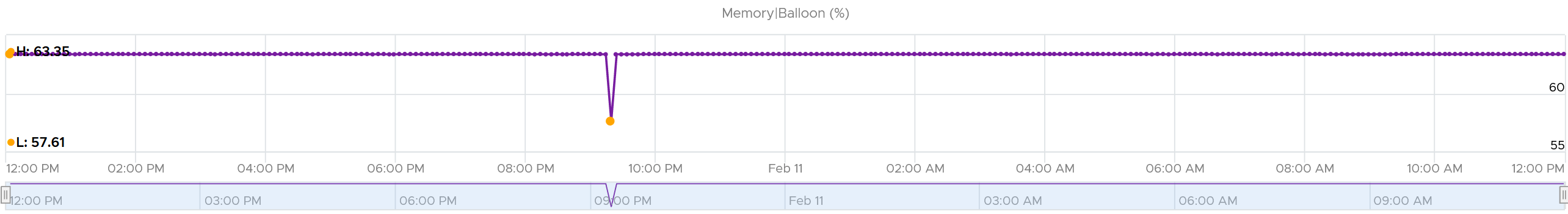 In this VM case, we set a limit to 2 GB. As a result, Consumed did not exceed 2 GB.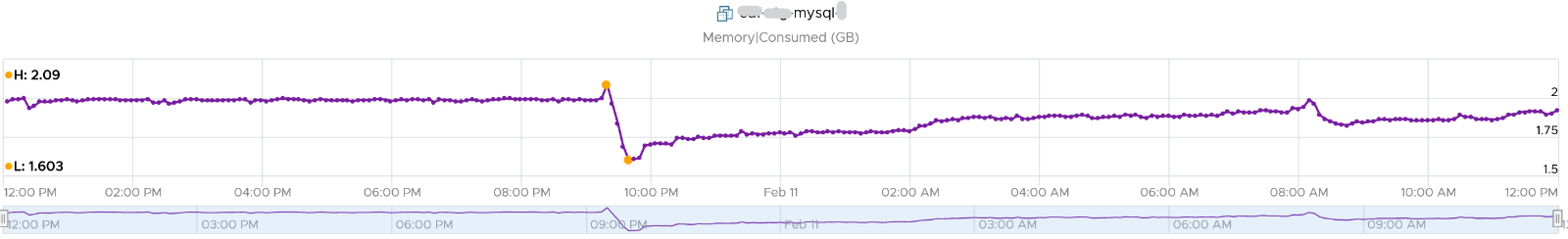 Did you notice the common deep in Balloon and Consumed?Can you explain them?Balloon dropped by 0.46 GB then went back to its limit again. This indicated Guest OS was active.Consumed went down from 2.09 GB to 1.6 GB, and then slowly going back up. Why did it suddenly consume 0.4 GB less in the span of 20 minutes? Both the configured limit and the runtime limit did not change. They were constant at 2 GB. This makes sense, else the Consumed would not be able to slowly go up again.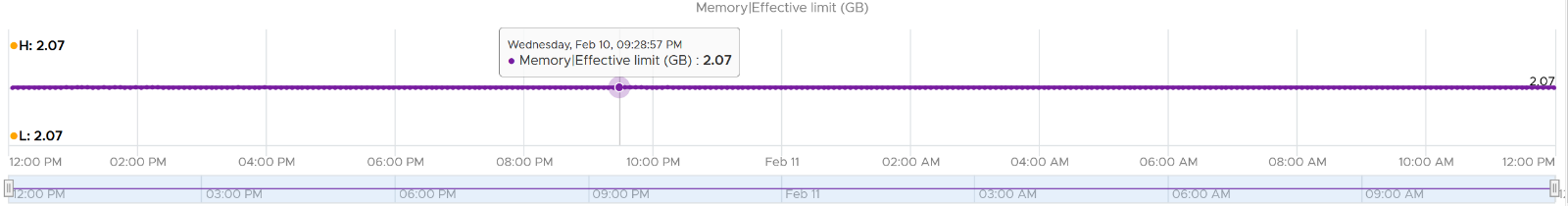 There must be activity by the VM and pages were compressed to make room for the newly requested pages. The Non Zero Active counter shows that there are activities.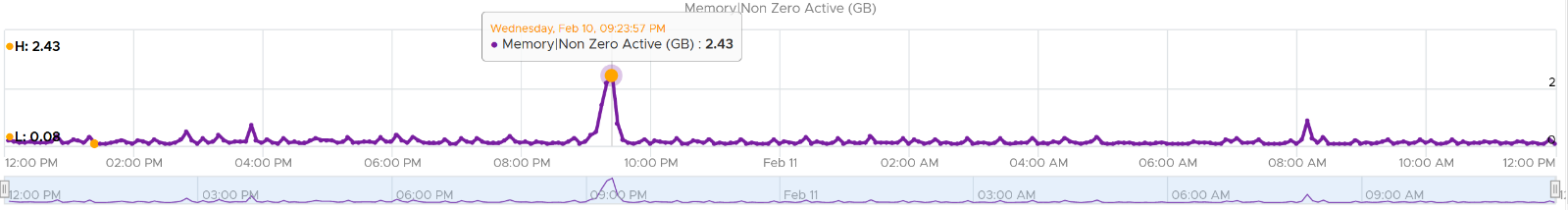 The pages that are not used must be compressed or swapped. The Swapped value is negligible, but the Compressed metric shows the matching spike.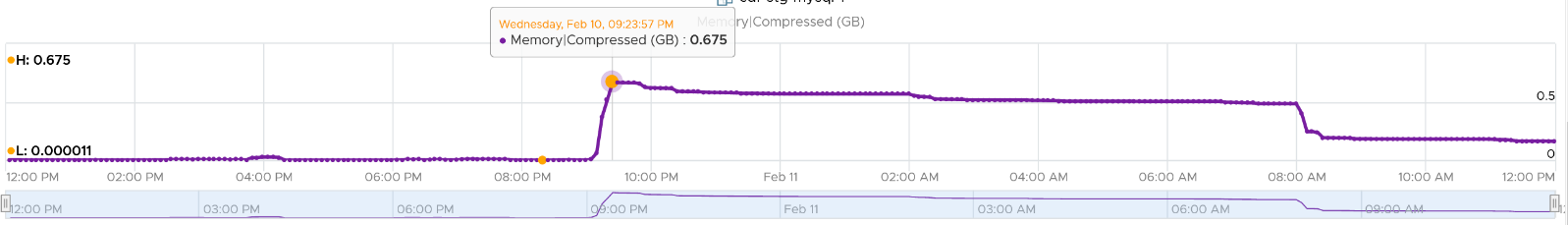 So far so good. Windows or Linux were active (2.4 GB in 5 minute at the highest point, but some pages were probably part of Consumed). Since Consumed was at 100%, some pages were moved out to accommodate new pages. The compression resulted in 0.6 GB, hence the uncompressed amount was in between 2x and 4x. Consumed dropped by 0.4 GB as that’s the gap between what was added (new pages) and what was removed (existing pages).Granted vs ConsumedThis is a mystery to me.Boot a Windows VM. Windows writes zeroes to initialize the pages, but VMkernel is smart enough to do a copy-on-write, so all the pages are pointing to the same physical page. After a while, as the pages are replaced with actual data. If the above is true, why Consumed shoots up ahead of Granted? It should be the other way around.VM StorageAt the VM level, you can look at metrics at the individual virtual disk level, at the datastore level, and at the disk level. Which ones should you when?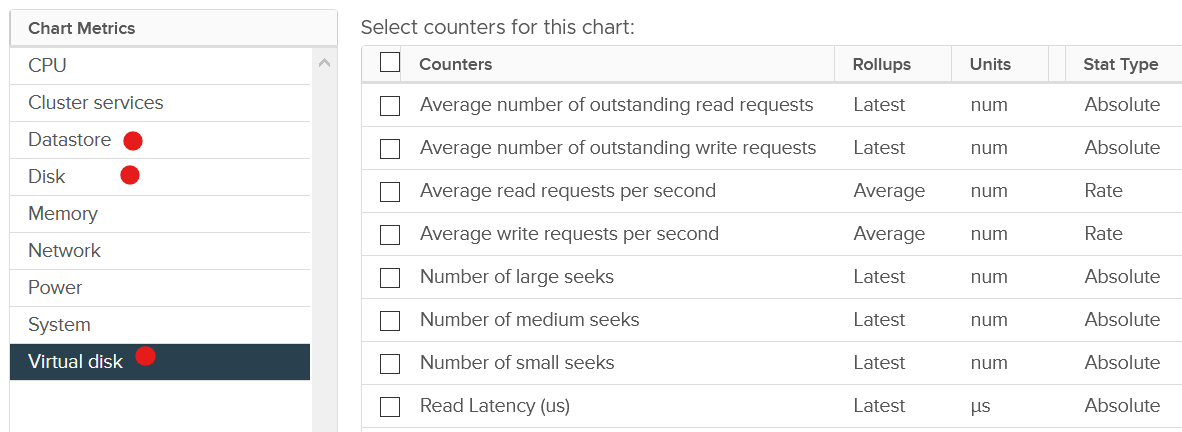 If all the virtual disks of a VM are residing in the same datastore, and that datastore is backed by 1 LUN, then all the metrics will be identical. The following VM has 2 virtual disks (not shown). Notice all 3 metrics are identical over time.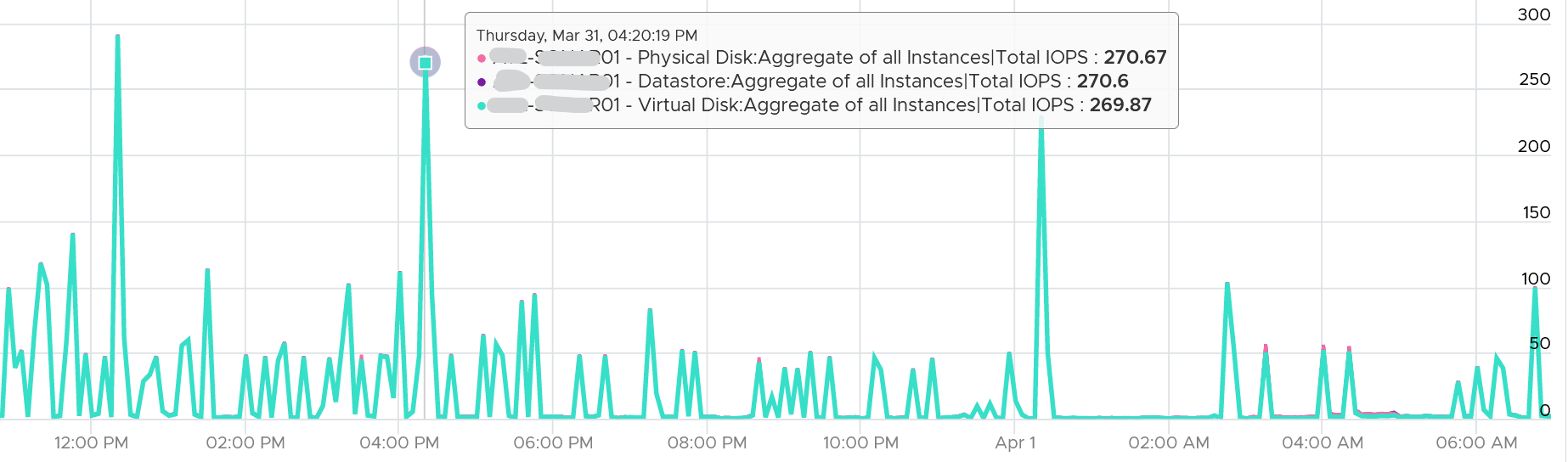 Virtual DiskTake note that vSphere Client does not provide summary at VM level. Notice the target objects are individual scsiN:N, and there is no aggregation at VM level as the option in Target Objects column below.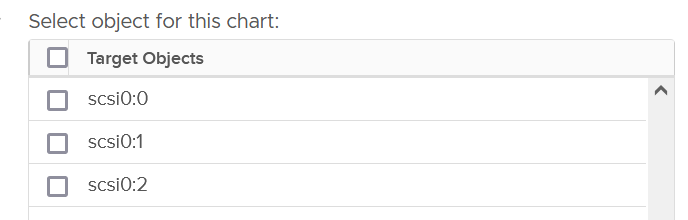 Latency metricsThe main metrics are latency. They are provided in both ms and microsecond. 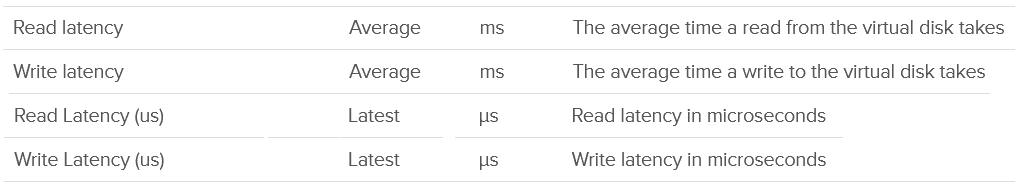 Outstanding IOvSphere also provides information about the number of I/Os that have been issued, but not yet completed. They are waiting in the queue, indicating a bottleneck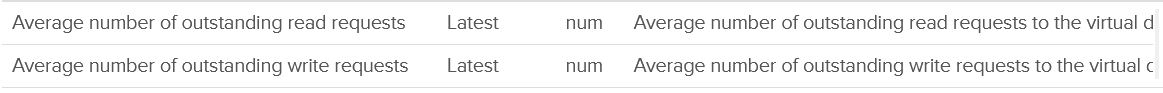 The formula is Outstanding IO = Latency x IOPSYou can prove the above formula by plotting the latency metric. In the following example, this Windows 10 VM has good latency, constantly below 5 ms except for 1 occasion. 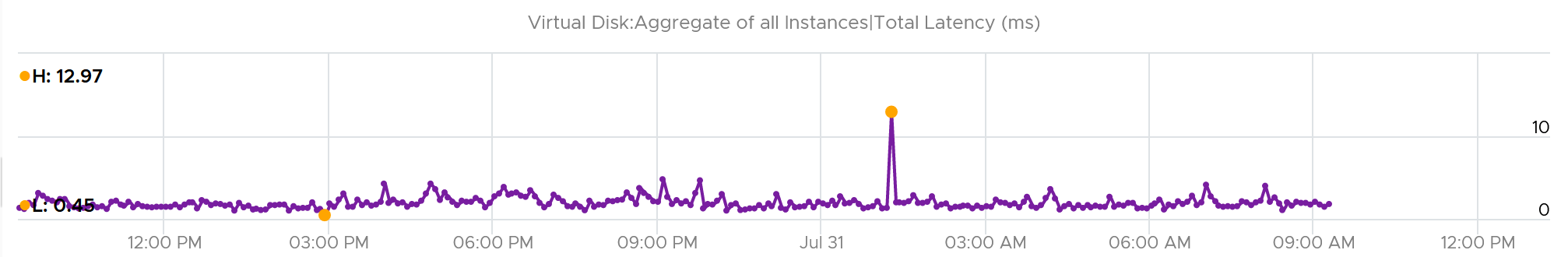 If we plot the IOPS, it reveals a different pattern. There is a regular spike, albeit the number is very low. There is a one time spike near the start of the chart. 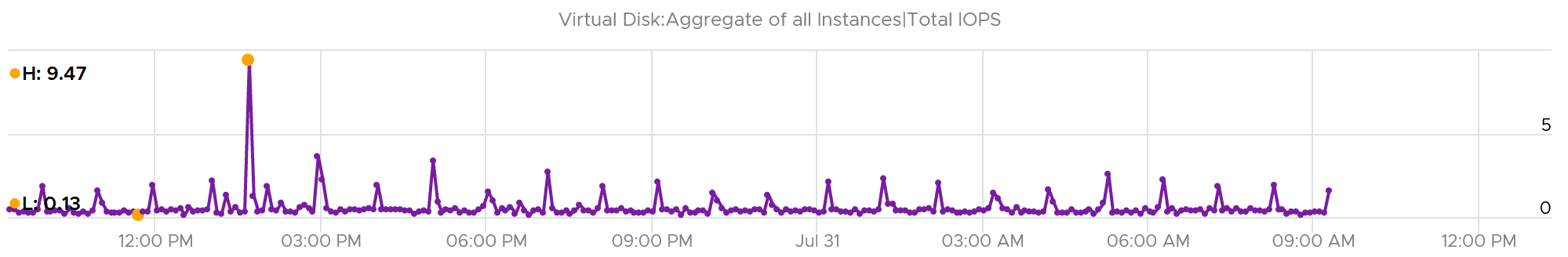 What do you expect the Outstanding IO chart to look like?Well, since we know the formula, we expect the chart to “combine” both latency and IOPS. And the following is exactly what we got: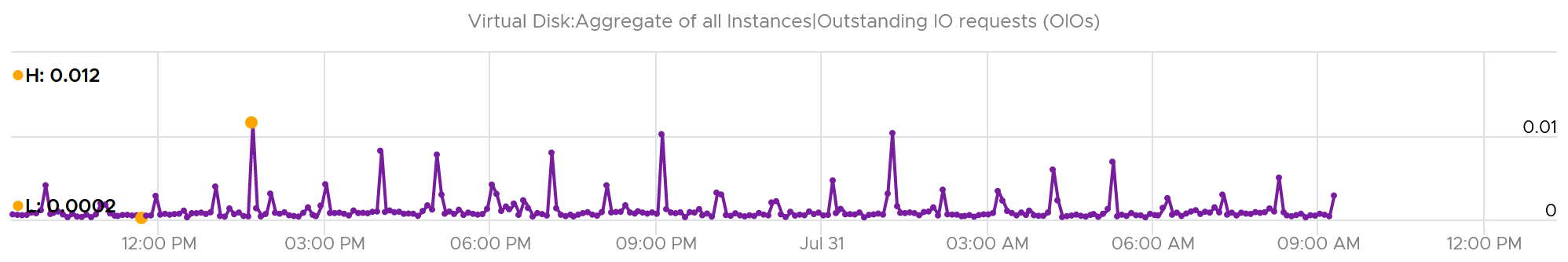 Outstanding IO should be seen in conjunction with latency. It can be acceptable to have high number of IO in the queue, so long the actual latency is low.Since your goal is maximum IOPS and minimum latency, the metric is less useful as its value is impacted by IOPS. See this KB article for VSAN specific recommendation on the expected value. What should be the threshold value? That depends on your storage, because the range varies widely. Use the profiling technique to establish the threshold that is suitable for your environment. In the following analysis, we take more than 63 million data points (2400 VM x 3 months worth of data). Using data like this, discuss with the storage vendor if that’s inline with what they sold you.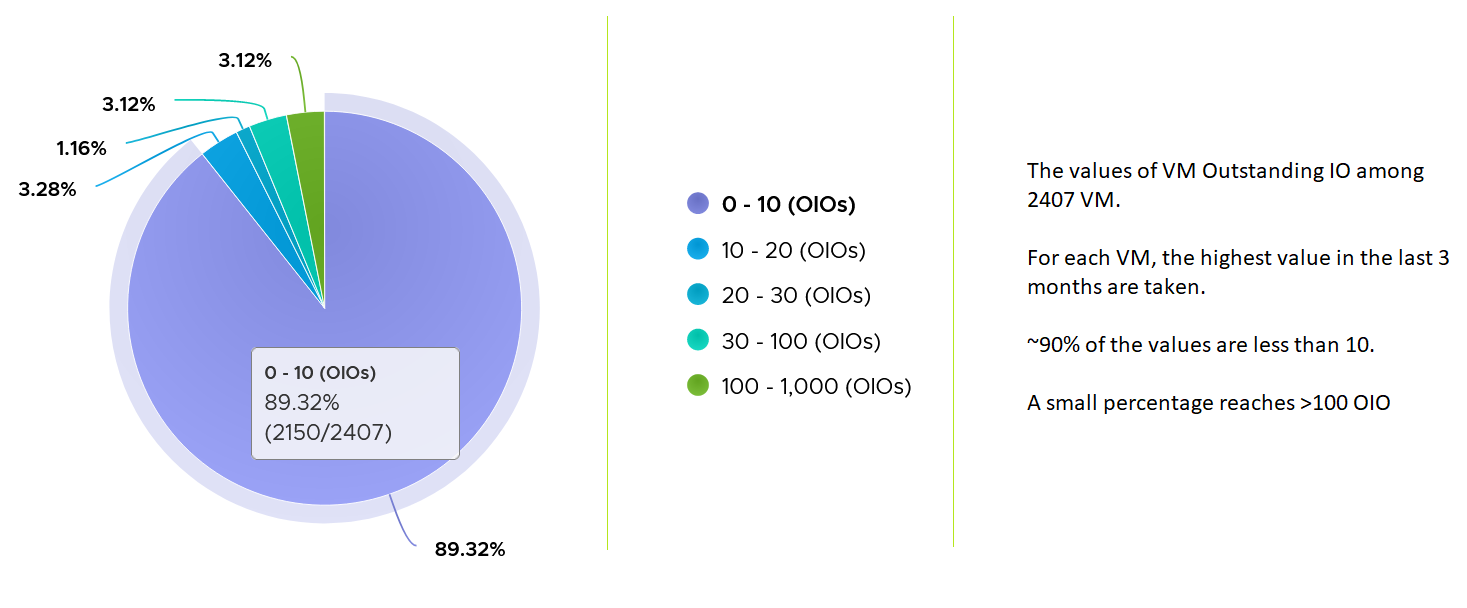 Utilization metrics A typical suspect for high latency is high utilization. As you can expect, you’re given both IOPS and throughput metrics. 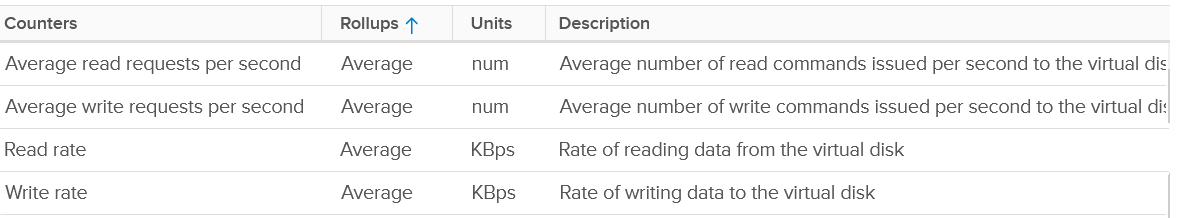 If the IOPS is low, but the throughput is high, then the block size is large. Compare this with your expected block size, as they should not deviate greatly from plan.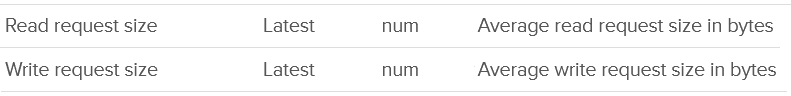 Real-World ProfilingVM Disk IOPS and throughput vary widely among workload. For a single workload or VM, it also depends on whether you measure during its busy time or quiet time. In the following example, I plotted from a 3500 production VMs. They are sorted by the largest IOPS on any given 5 minute. What’s your take?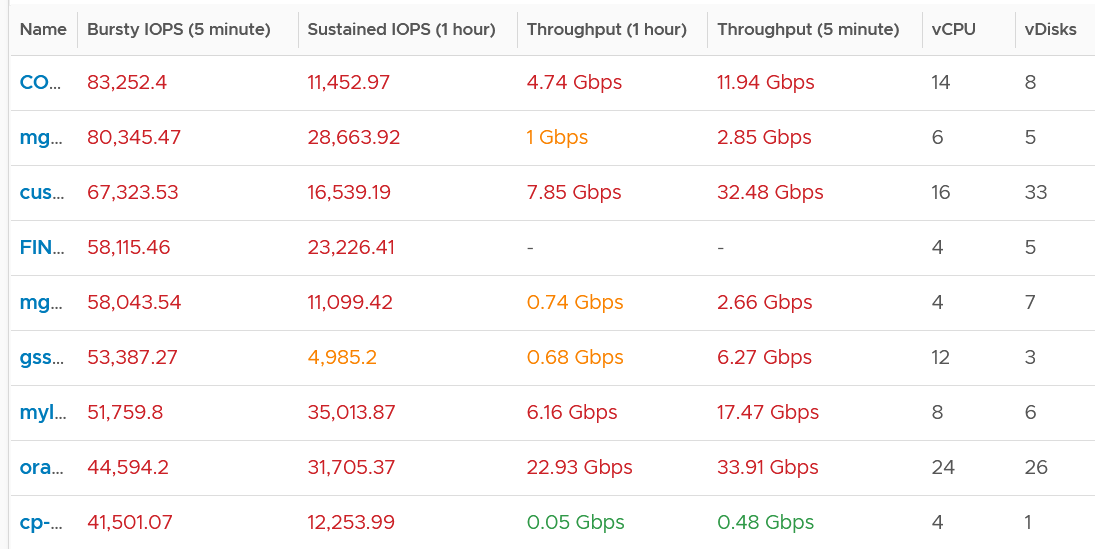 I think those numbers are high. At 1000 IOPS averaged over 5 minutes, that means 300,000 total IO commands that need to be processed. So 10K IOPS translates into 3 millions commands, which must be completed within 300 seconds. A high IOPS can also impact the pipe bandwidth, as it’s shared by many VMs and VMkernel. If a single VM chews up 1 Gb/s, you just need a handful of them to saturate 10 Gb ethernet link. There is another problem, which is sustained load. The longer the time, the higher the chance that other VMs are affected. In the following example, it’s a burst IOPS. Regardless, discuss with the application team if it is higher than expected. What’s normal from one application may not be for another. 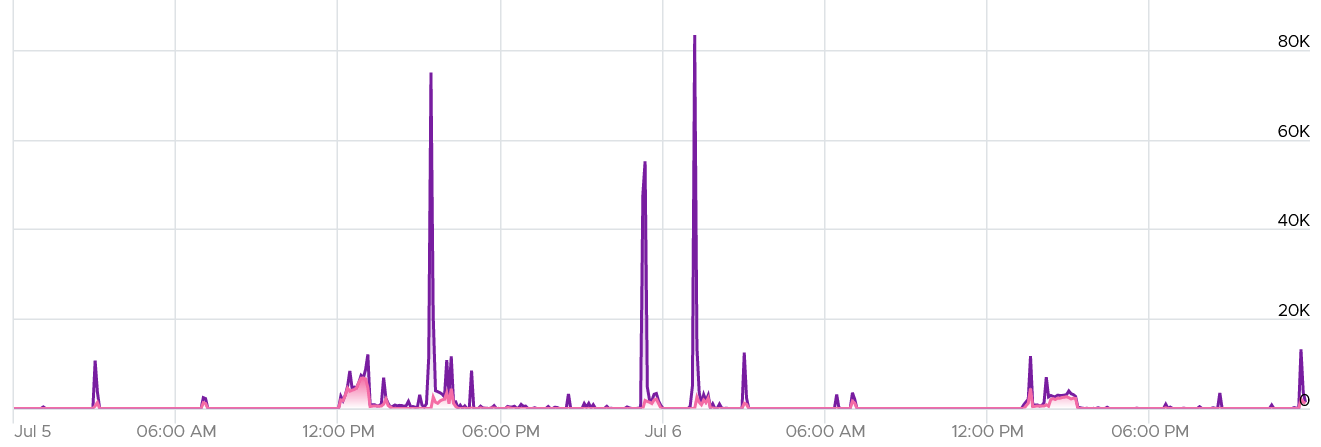 While there is no such thing as normal distribution or range, you can analyse your environment so you get a sense. I plotted all the 3500 VMs and almost 85% did not exceed 1000 IOPS in the last 1 week. The ones hitting >5K IOPS only form around 3%.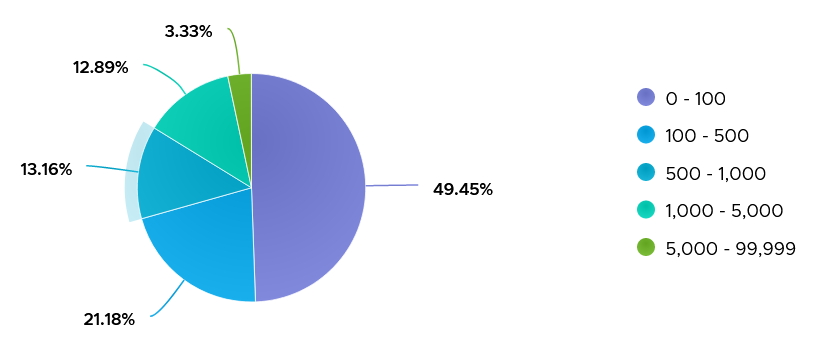 Lastly, there are storage DRS metric and seek size. 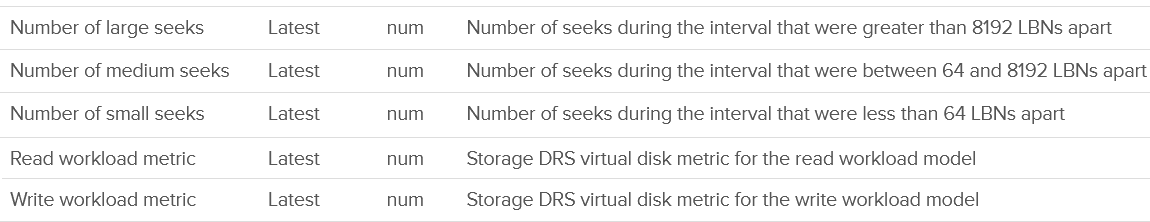 IOPS LimitYou can set the limit for a VM. Note that the limit is per virtual disk, not per VM.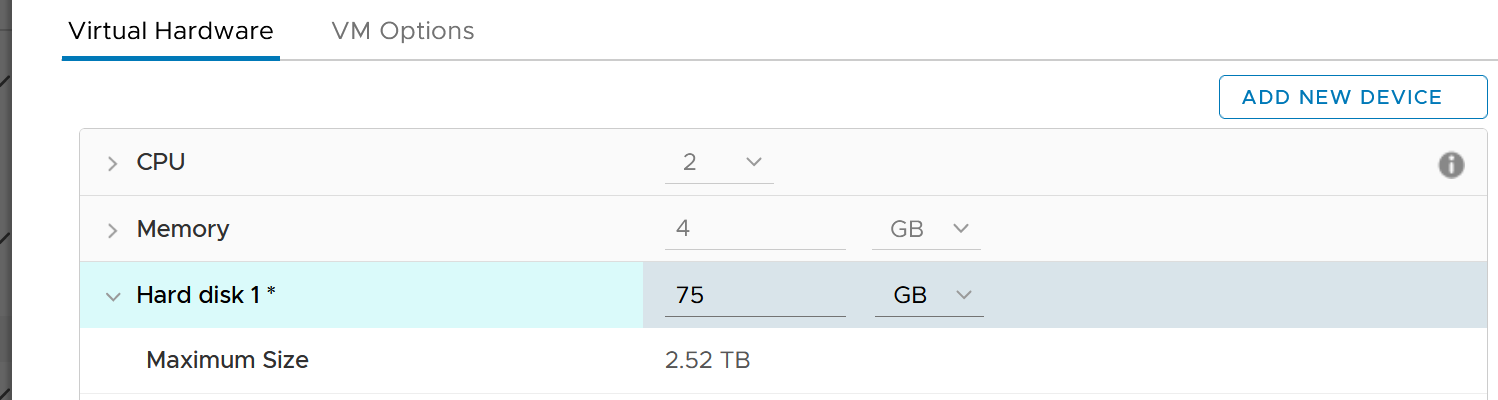 A few rows below, and you will see the following. 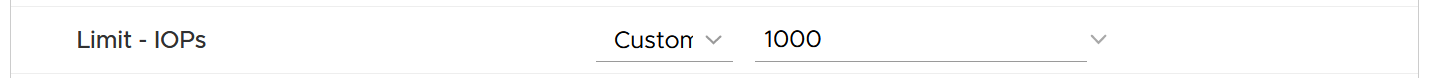 The default setting is no limit, which is what I recommend.Take note that since the limit is applied at VM level, the metrics that will show high latency is at Guest OS levels. The VM metric will not show high latency, as the IO that were allowed to pass was not affected by this limit. This is no different to any problem at Guest OS layer. For example, if LSI Logic or PVSCSI driver is causing problem, the VM will not report anything as it’s below the Guest OS driver.DiskI think this should be called Physical Disk or Device, as the terminology “disk” sounds like a superset of virtual disk.Disk means device, so we’re measuring at LUN level or RDM level. It’s great to know that we can associate the metrics back to the VM. Notice we can’t associate it to specific virtual disk. This is one benefit of keeping all the VM files in 1 datastore.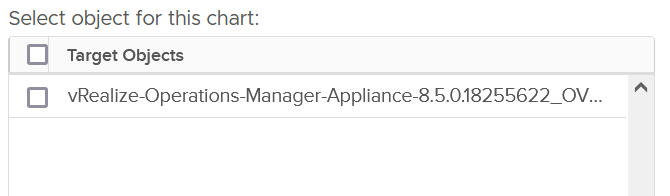 Also, depending on the metric, the association is at the disk level. So I’m not 100% sure if the value is per VM or per disk (which typically has many VM).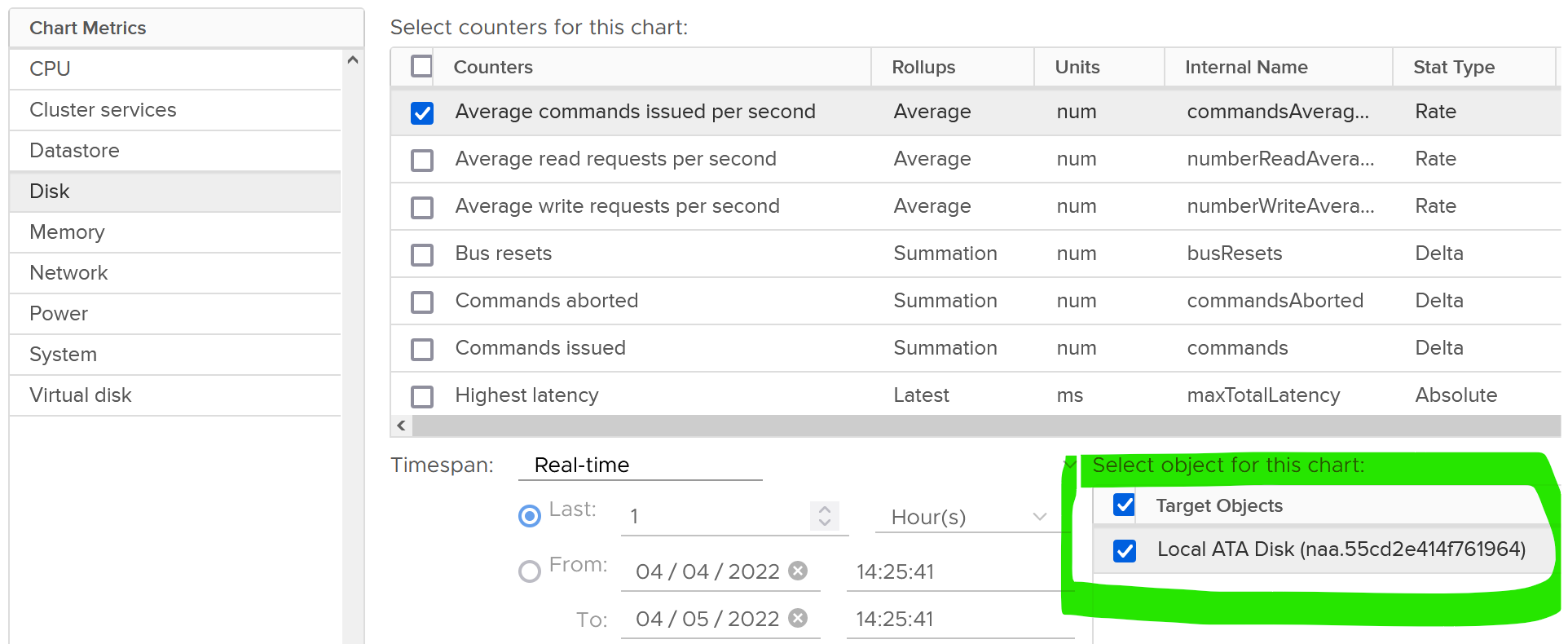 As usual, we start with error metrics before we look at latency.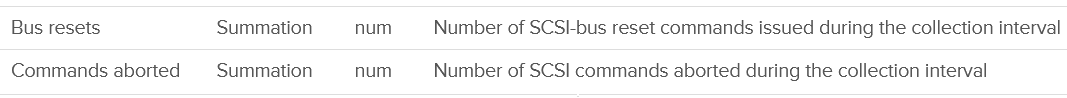 For latency, there is no breakdown. It’s also the highest among all disks. Take note the roll-up is latest.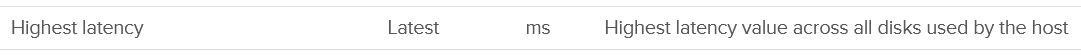 There are 2 sets of metrics for IOPS. Both are basically the same. One if the total number of IO in the collection period, while the other one is average of 1 second. 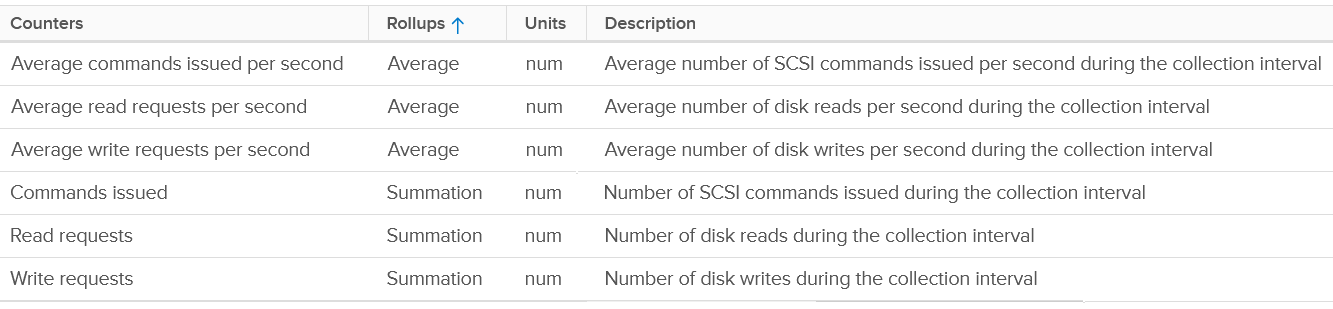 There are the usual metrics for throughput.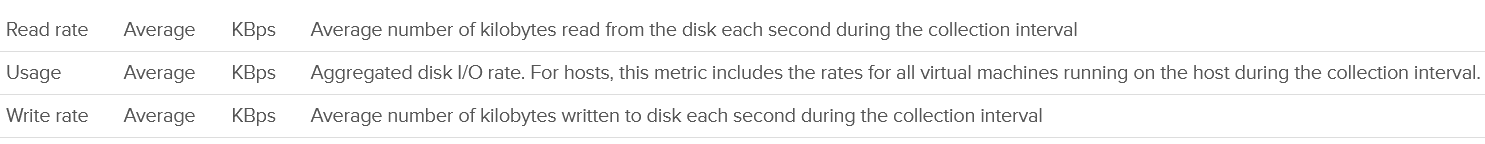 It will be great to have block size, especially the maximum one during the collection period.DatastoreJust like LUN level, we lose the breakdown at virtual disk. The metric is only available at VM level.For contention, only latency is provided. There is no outstanding IO.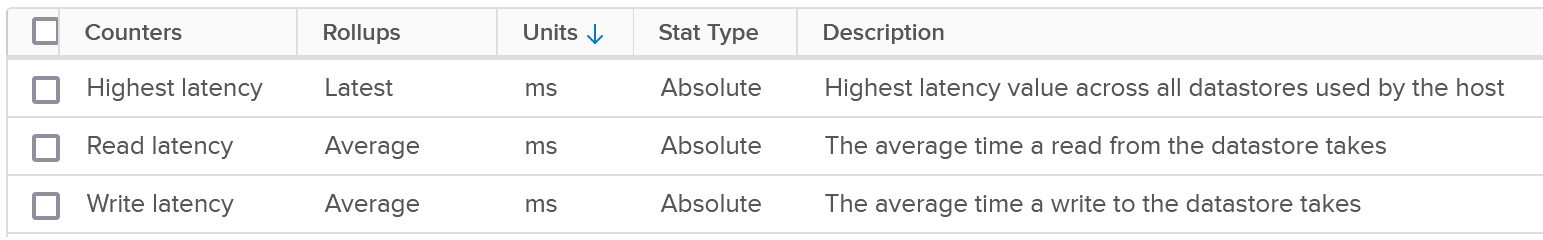 The highest latency is useful for VMs with multiple datastores. But take note the roll-up is Latest, not average. For utilization, both IOPS and throughput are provided. 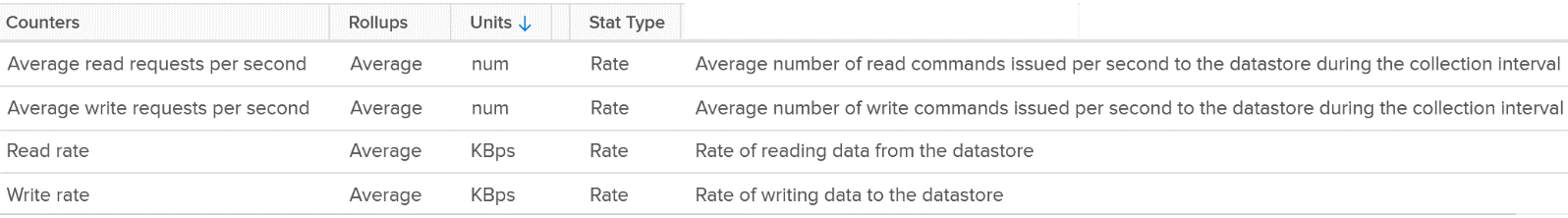 Review the following screenshot. Notice something strange among the 3 metrics? 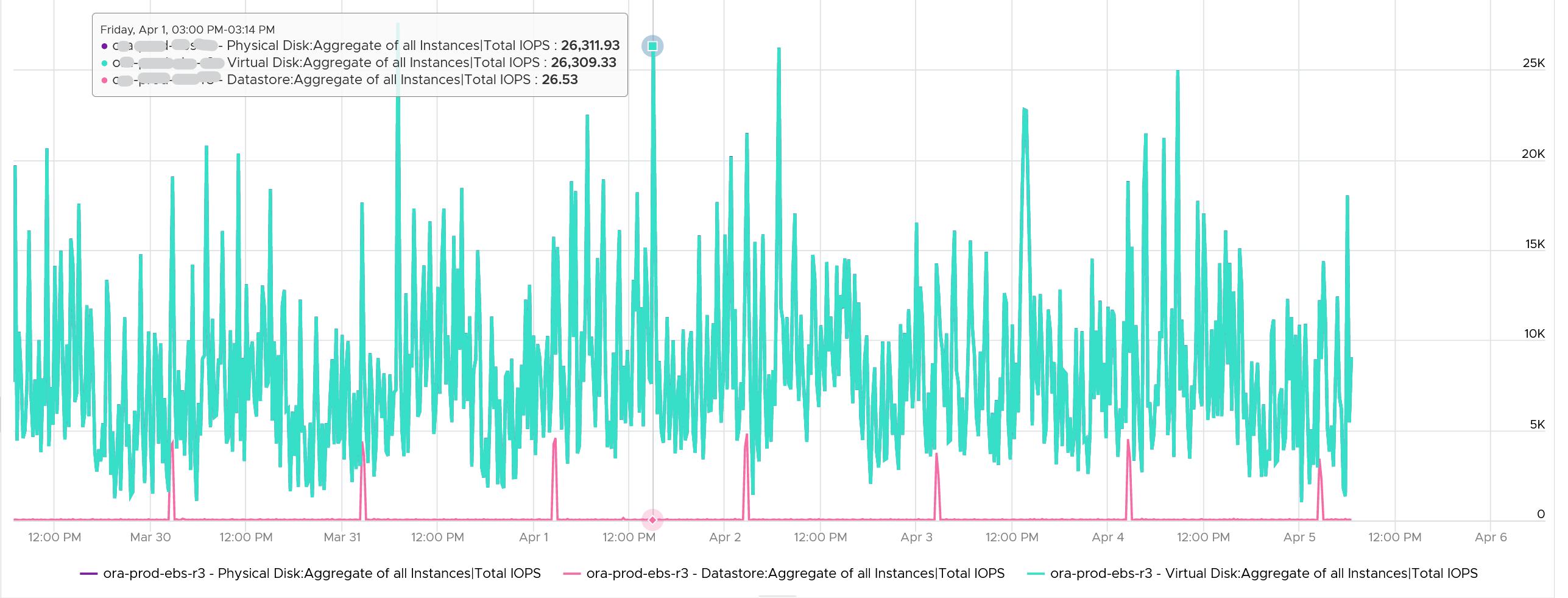 Yes, the total IOPS at datastore level is much lower than the IOPS at physical disk and virtual disk levels. The IOPS at physical disk and virtual disk are identical over the last 7 days. They are quite active. The IOPS at datastore level is much lower, and only spike once a day. This VM is an Oracle EBS VM with 26 virtual disks. Majority of its disks are RDM, hence the IOPS hitting the datastore is much less. Snapshot ImpactSnapshot requires additional read operations, as the reads have to be performed on all the snapshots. The impact on write is less. I’m not sure why it goes up so high, but logically it should be because many files are involved. Based on the manual, a snapshot operation creates .vmdk, -delta.vmdk, .vmsd, and .vmsn files. Read more here. For Write, ESXi just need to write into the newest file.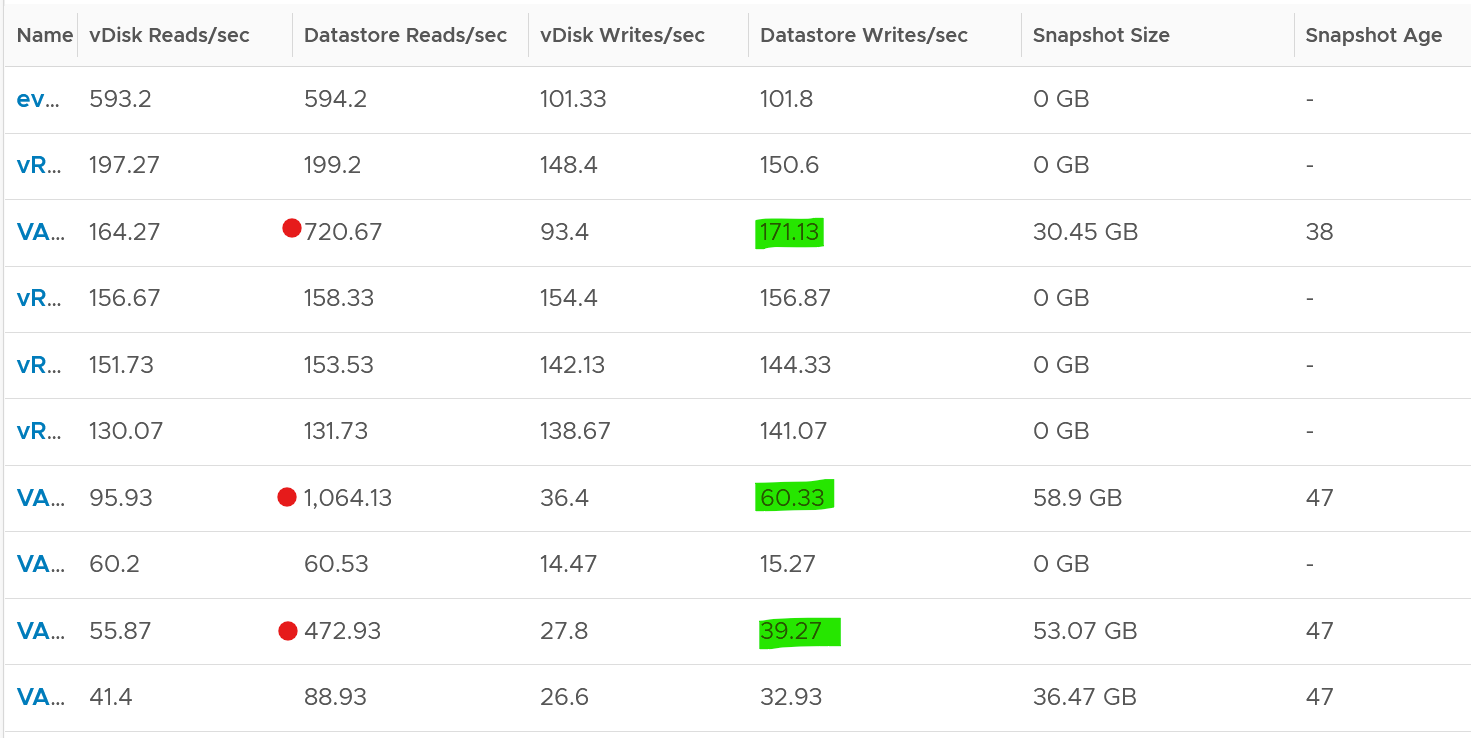 The pattern is actually identical. I take one of the VM and show it over 7 days. Notice how similar the 2 trend charts in terms of pattern.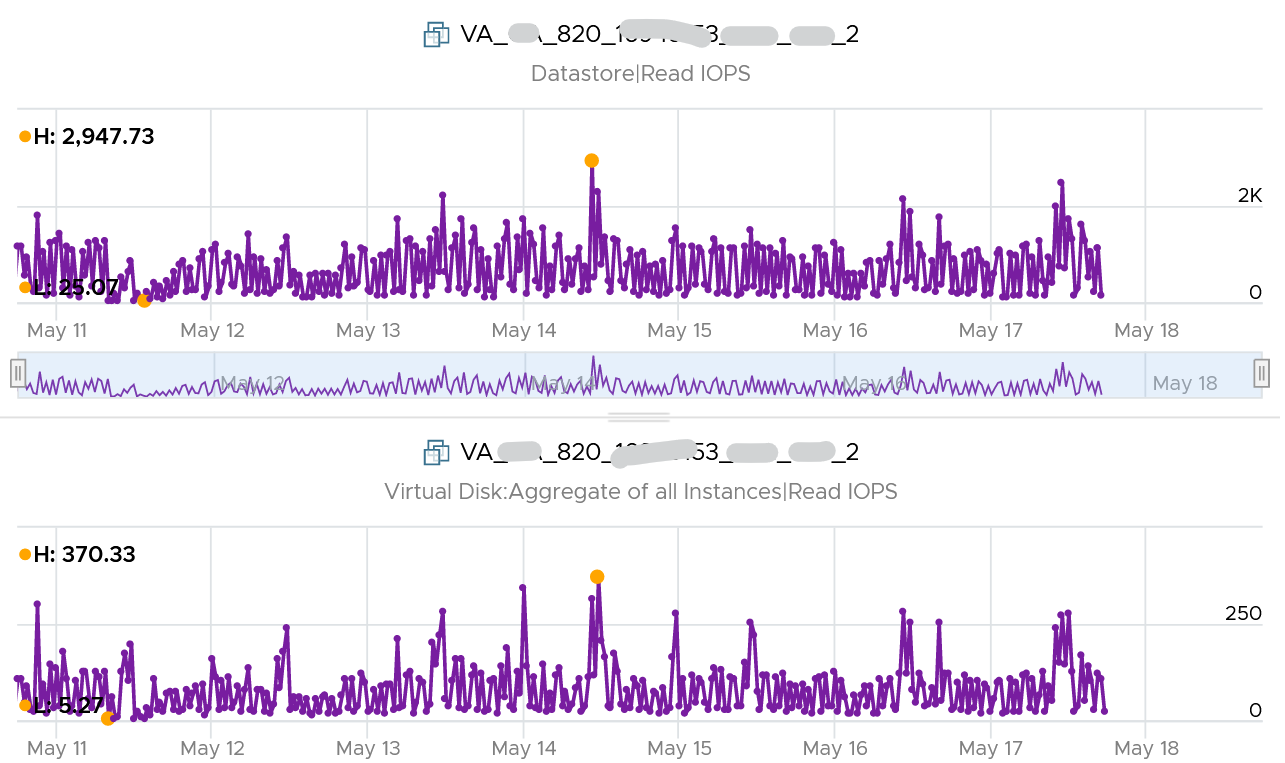 You can validate if snapshot causes the problem by comparing before and after snapshot. That’s exactly what I did below. Notice initially there was no snapshot. There was a snapshot briefly and you could see the effect immediately. When the snapshot was removed, the 2 lines overlaps 100% hence you only see 1 line. When we took the snapshot again, the read IOPS at datastore level is consistently higher.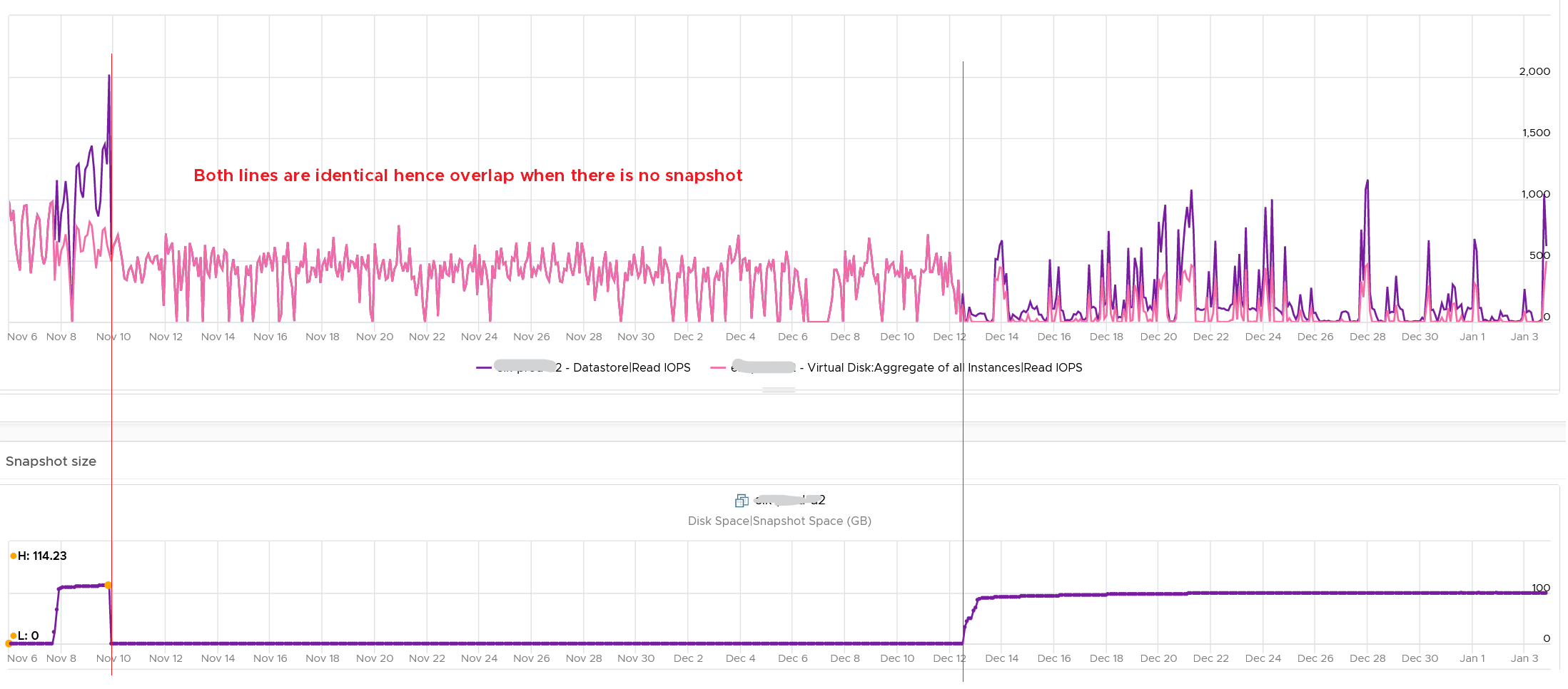 How I know that’s IOPS effect as the throughput is identical. The additional reads do not bring back any data. Using the same VM but at different time period, notice the throughput at both levels are identical.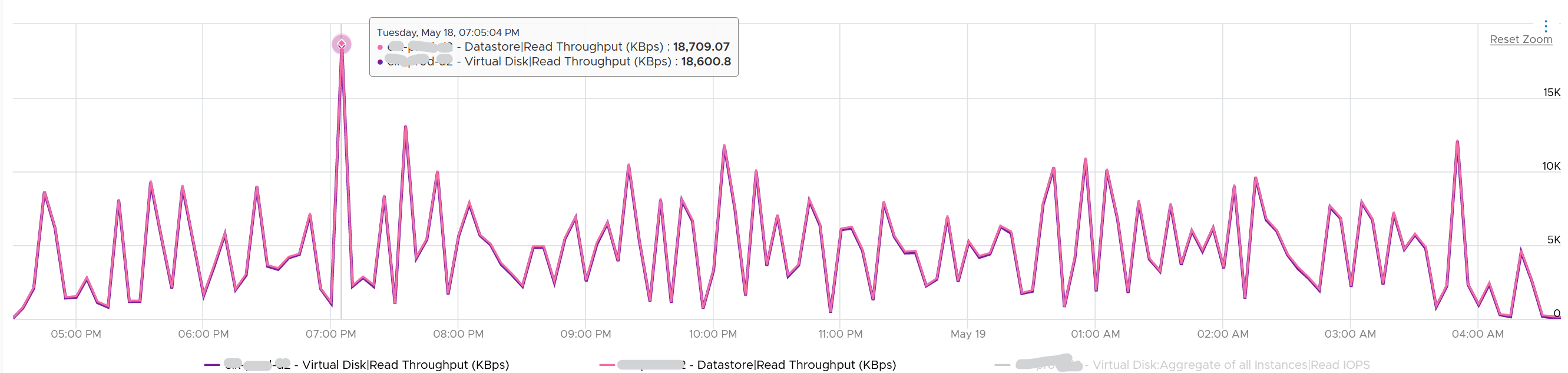 And here is the IOPS on the same time period. Notice the value at datastore layer is consistently higher.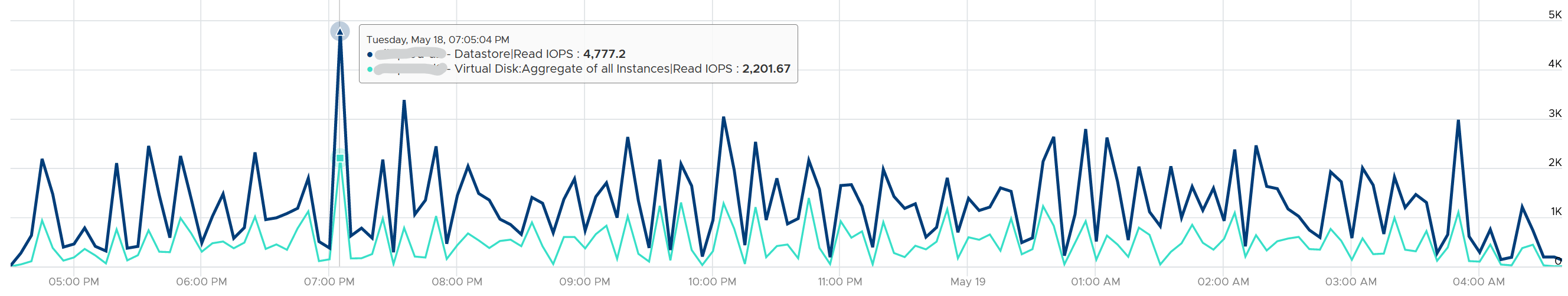 For further reading, Sreekanth Setty has shared best practice here. Disk SpaceI’m splitting disk space separately as operationally you manage performance and capacity differently. Simple ExampleLet’s start with a single virtual VMDK disk. Review the following diagram. What potential operational complexity do you see?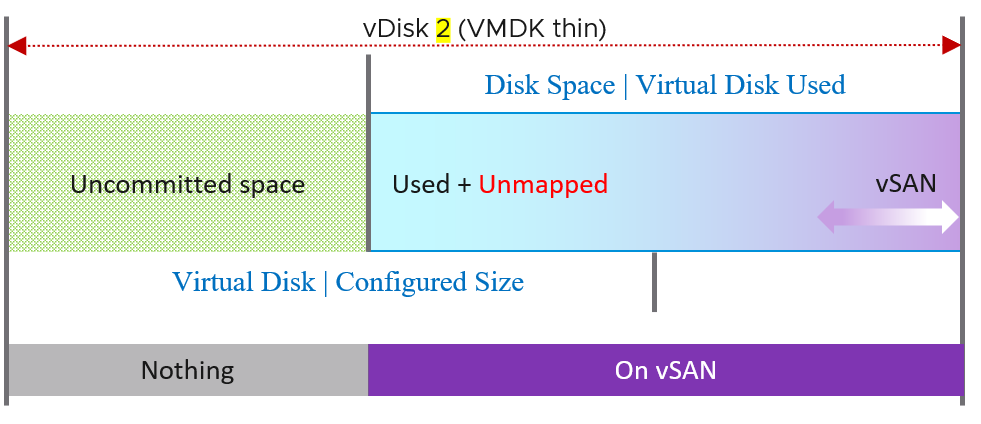 The above disk is thin provisioned. It still has uncommitted space as it’s not yet fully used up.There are actually 4 types of consumption in Virtual Disk. Actual used by Guest OSUnmapped blockvSAN protection (FTT)vSAN savings (dedupe and compressed). Advanced ExampleLet’s take an example of a VM with 3 virtual disks, so we can cover all the combinations. We’re using vSAN so we can show the additional disk space consumed by vSAN.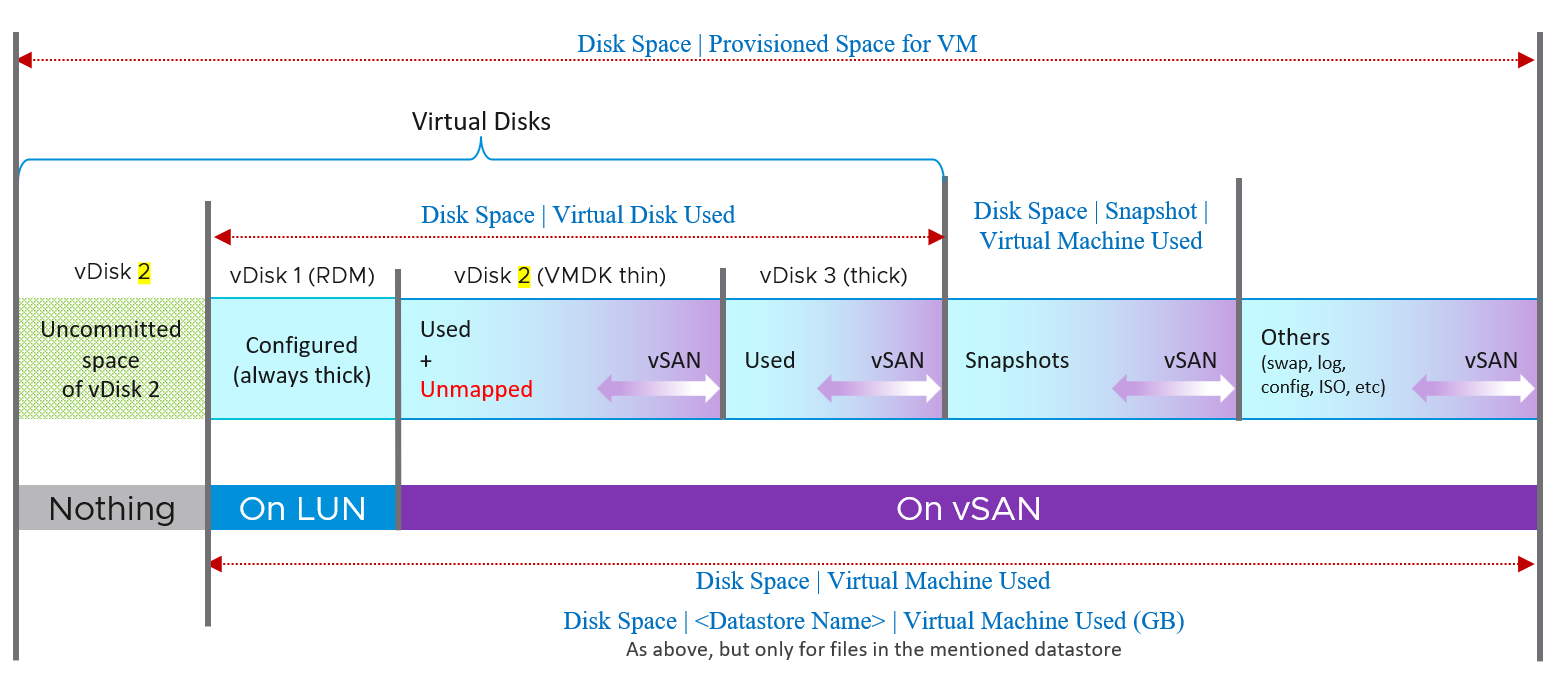 The various vRealize Operations metrics are shown in Times New Roman font. The boxes with blue line show the actual consumption at VM layer. Let’s go through each rectangle. vSAN protection (Failure To Tolerate) is shown in purple. It applies to every file in the datastore. Yes, even your snapshot and log files are protected if you choose so.Metrics and PropertiesThese are the fundamental metrics you use to see the VM disk space consumption.SnapshotIn addition of latency and IOPS, snapshot can also consume more than the actual space consumed by the virtual disk, especially if you are using thin and you take snapshot early while the disk is basically empty. The following VM has 3 virtual disks, where the snapshot file _1-00001.vmdk is much larger than the corresponding vmdk. 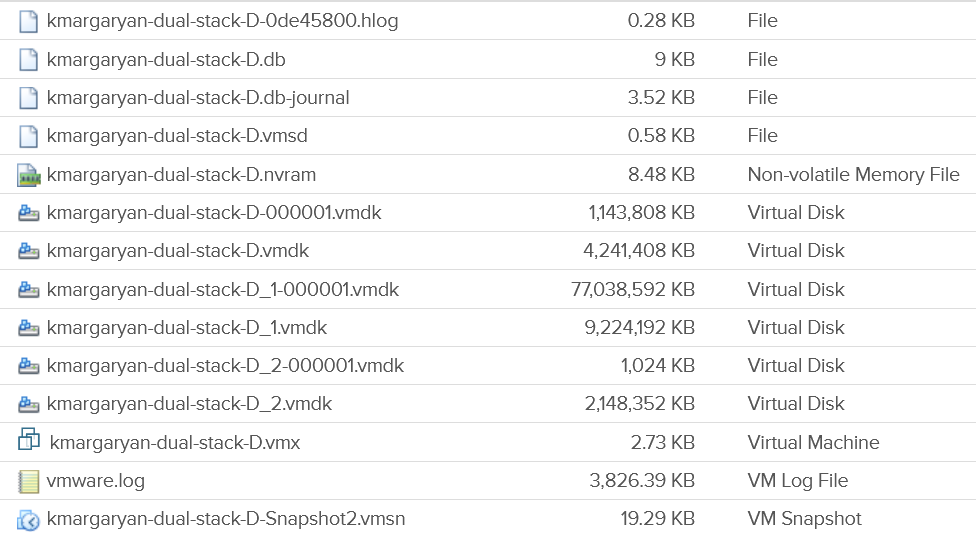 Multi Writer Disk Virtual DiskThe following properties is available on each virtual disk:vSphere Client UILet’s start with the basic and progress quickly. In the following example, I would create a small VM from scratch, with 2 VMDK disk.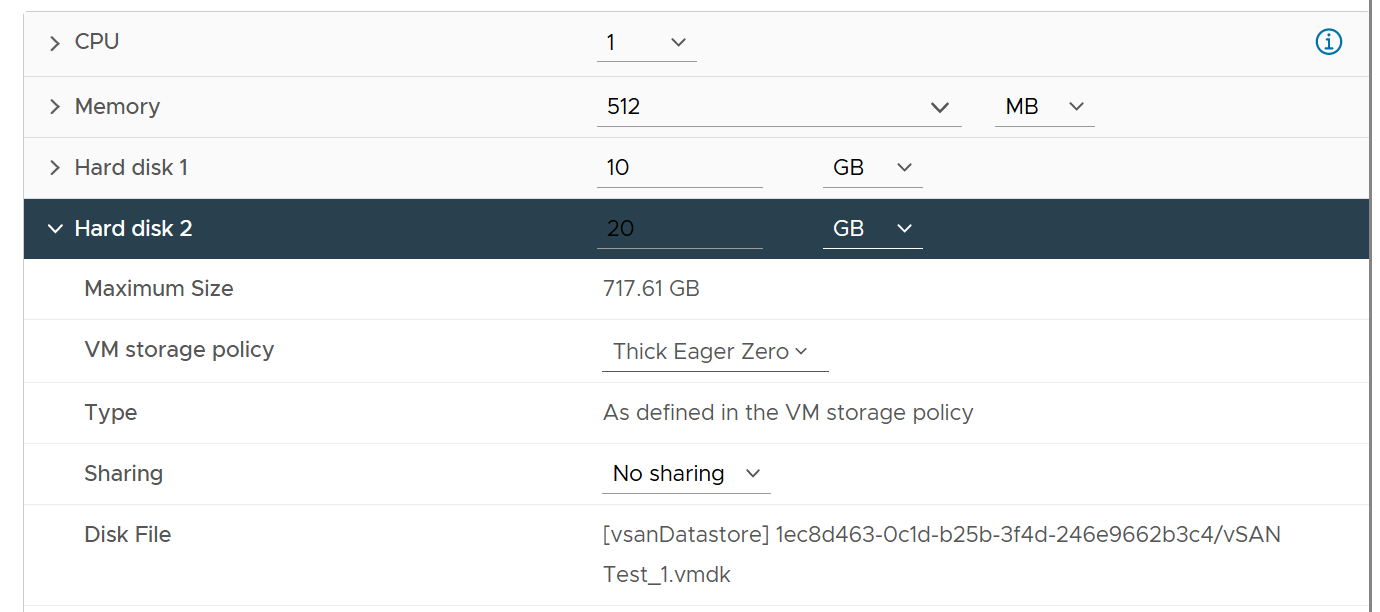 Hard disk 1 is 10 GB. Thin Provisioned. On vSAN.The VM is powered off. All other settings follow default setting.I created the VM with just the first disk, to validate the metrics value that will be shown upon creation. What do you expect to see on the vCenter UI?Here is what I got on vSphere 7.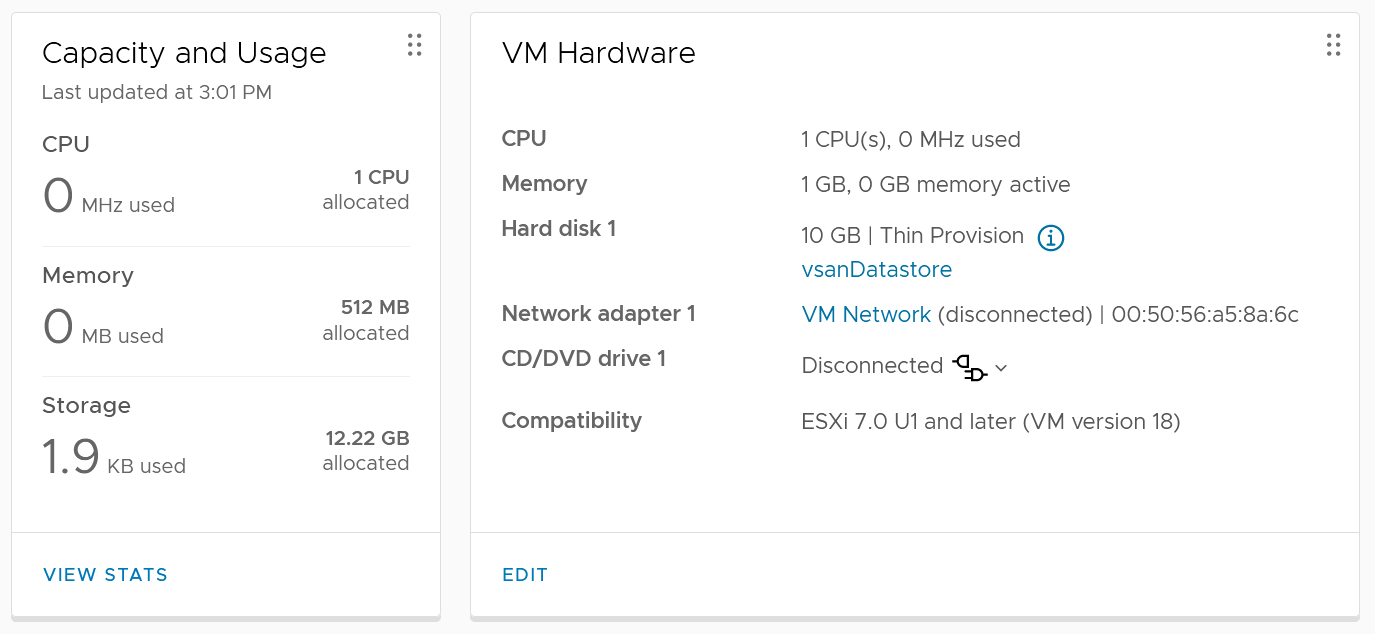 You get 2 numbers, used and allocated, as shown in the Capacity and Usage section. Used is only 1.9 KB. This is expected as it’s thin provision and the VM is powered off. This is very low, so let’s check the next number….Allocated is 12.22 GB. This is 10 GB configured + 2.22 GB used. The hard disk 1 size shows 10 GB not 20 GB. This is what is being configured, and what Guest OS see. It is not impacted by vSAN as it’s not utilization.So you have 2 different numbers for the use portion: 1.9 KB and 2.22 GB.Why 2 different values? Let’s see what the files are. We can do this by browsing the datastore and find the VM folder.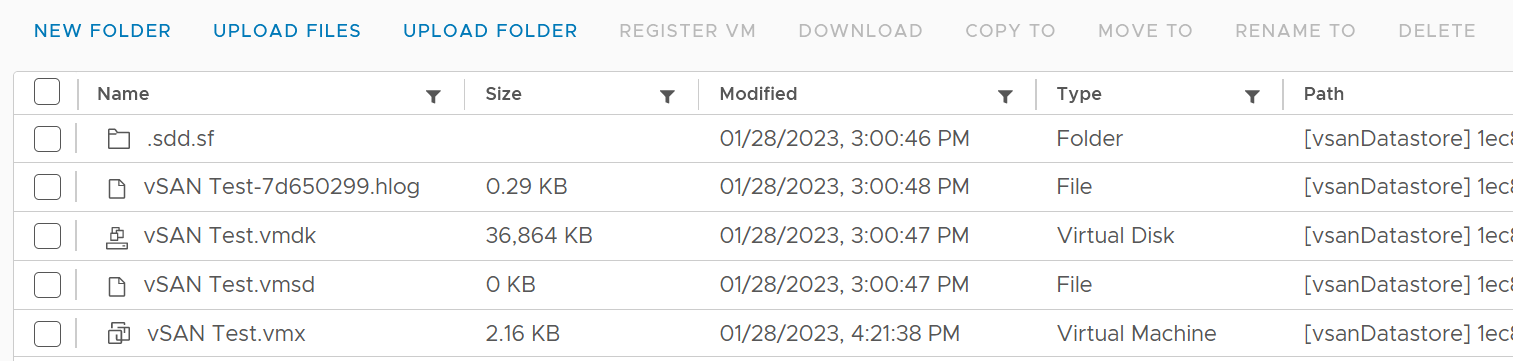 The total from the files above is 36 MB. This does not explain 1.9 KB nor 2.22 GB.Let’s continue the validation. This time I added Hard disk 2 and configure it with 20 GB. Unlike the first disk, this is Thick Provisioned so we can see the impact. It is also on vSAN.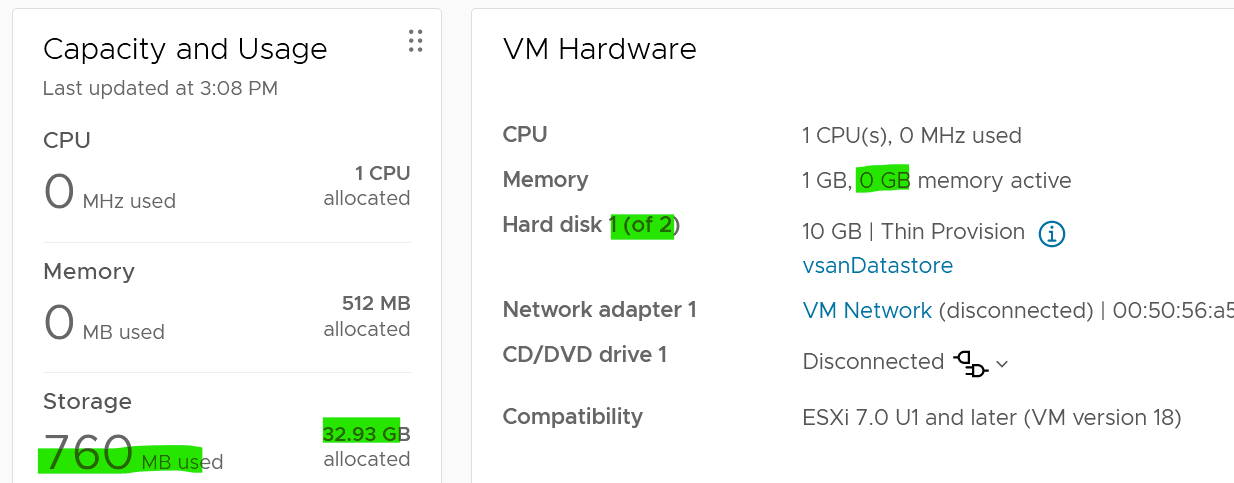 Used has gone up from 1.9 KB to 760 MB. As this is on vSAN, it consists of 380 MB of vSphere + 380 MB of vSAN protection. The vSAN has no dedupe nor compression, so it’s a simple 2x. Allocated is 32.93 GB as it consists of 30 GB configured and 2.93 GB. This 2.93 is half vSphere overhead + vSAN protection on the overhead. Looking at the datastore level, the second hard disk is showing 40.86 GB. It maps to hard disk 2.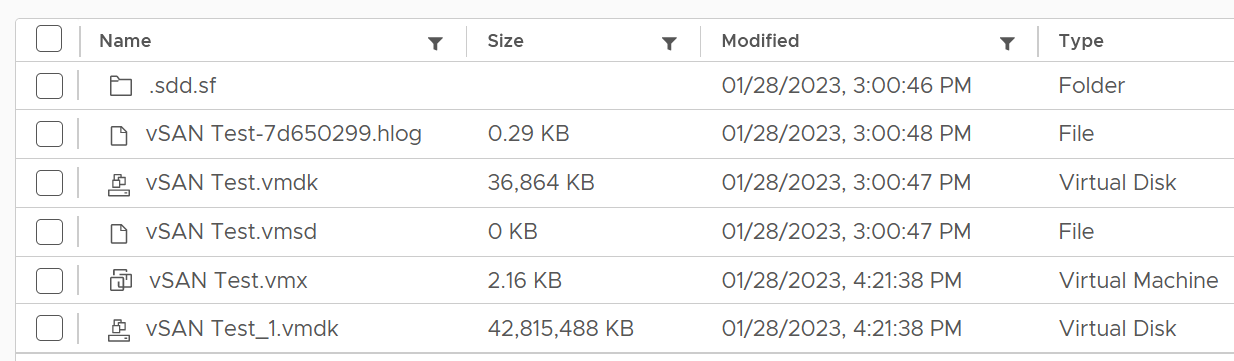 From this simple example, you can see that Allocated in vCenter UI actually contains used and allocated. By allocated it means the future potential used, which is up to the hard disk configured size. The used portion contains vSAN consumption if it’s on vSAN, while the unused portion does not (obviously since vSAN has not written any block). VM NetworkVM is not an Operating System, so it has far less networking metric than Windows or Linux.OverviewWe will cover each metric in-depth, so let’s do an overview first.As usual, we start with contention. There is no latency metric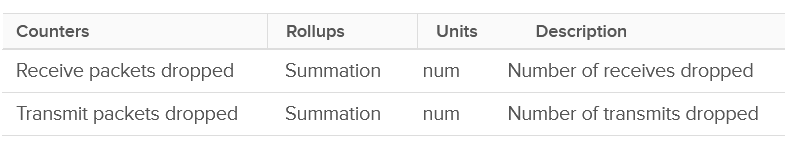 Next, you check if there are unusual traffic. Your network should be mostly unicast, so it’s good to track the broadcast and multicast packets. They might explain why you have many dropped packets.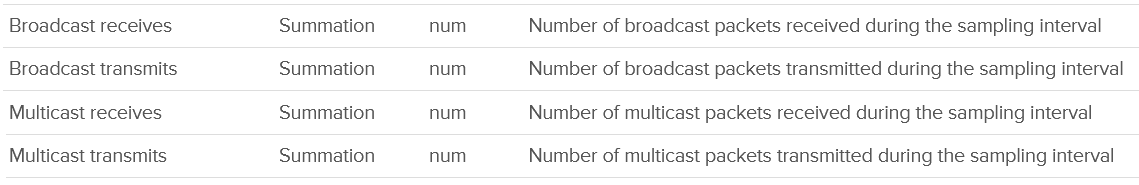 Next you check utilization. There are 6 metrics, but I think they are triplicate.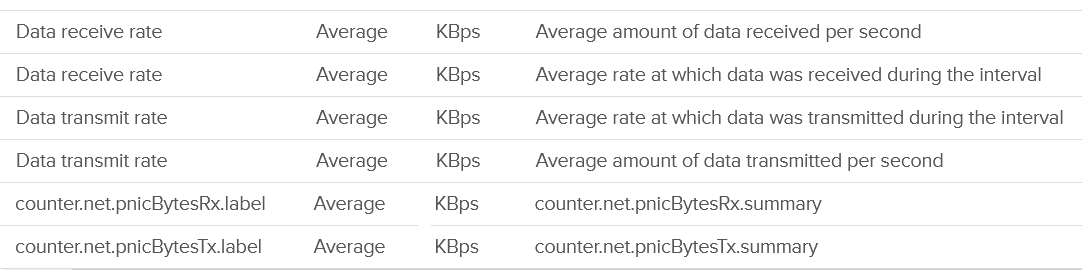 Each packet takes up CPU for processing, so it’s good to check if the packet per second becomes too high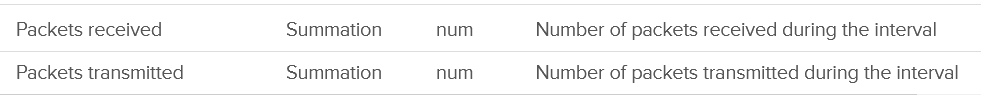 The metrics are available at each individual vNIC level and at the VM level. Most VMs should only have 1 vNIC, so the data at VM level and vNIC level will be identical. The vNICs are named using the convention "400x". That means the first vNIC is 4000, the second vNIC is 4001, and so on. The following is a vCenter VM. Notice it receives a few broadcast packets, but it’s not broadcasting (which is what you expect). It also does not participate in multicast, which is again expected.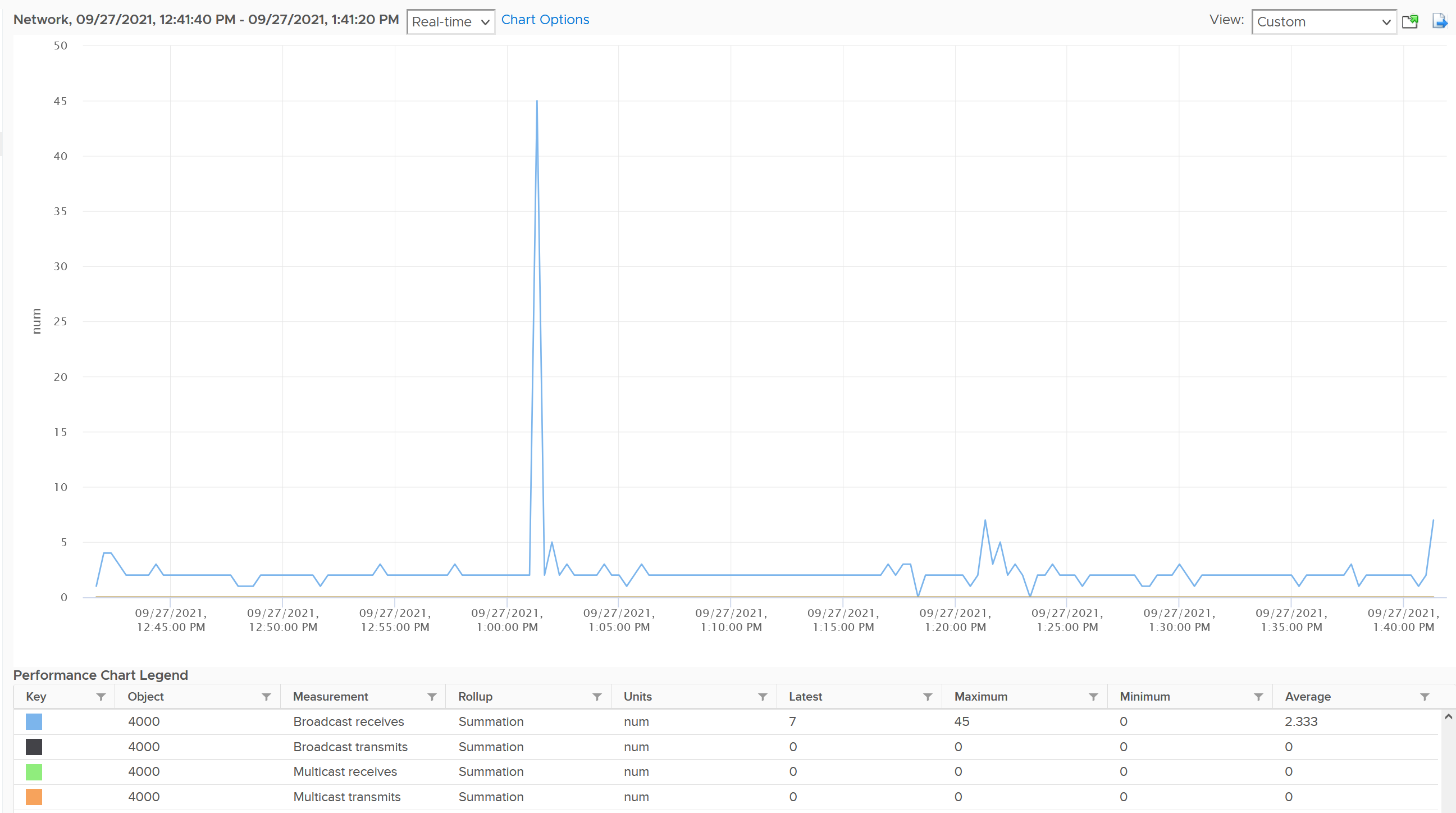 The metrics are grouped into 2: Transmit for outgoingReceive for incoming. For each group, the following metrics are provided: Guess what metrics are missing?Retransmit. This can be useful in troubleshooting TCP packet. It naturally does not apply to UDP traffic.Latency. A normalized latency would help, especially if it’s broken into internal network and external network. Network latency could be impacted by CPU. CPU might not fast enough to process the packet. In VM, this could also be due to the VM having CPU contention.Packets per second. This can be derived by packet count / sampling window. If you have 200 packets in 20 seconds, that means 10 packets per second.Packet size. This can be computed by throughput / packet count. Expect this to be around 1500 byte.Dropped PacketAs usual, let’s approach the metrics starting with Contention. There are no latency counter nor retransmit counter so you cannot track how long it takes for a packet to reach its destination. There are, however, metrics that track packet loss. For TCP connection, dropped packet needs to be retransmitted and therefore increases network latency from application point of view. The counter will not match the values from Guest OS level as packets are dropped before it’s handed into Guest OS, or after it left the Guest OS. ESXi dropped the packet because it’s not for the Guest OS or it violates the security setting you set. The following summary proves that receive packet gets dropped many more times than transmit packet. This is based on 3938 VMs. Each shows the last 1 month, so approximately 35 million data points in total. The average of 35 million data points show that dropped RX is significantly higher than dropped TX. This is why it’s not in the SLA.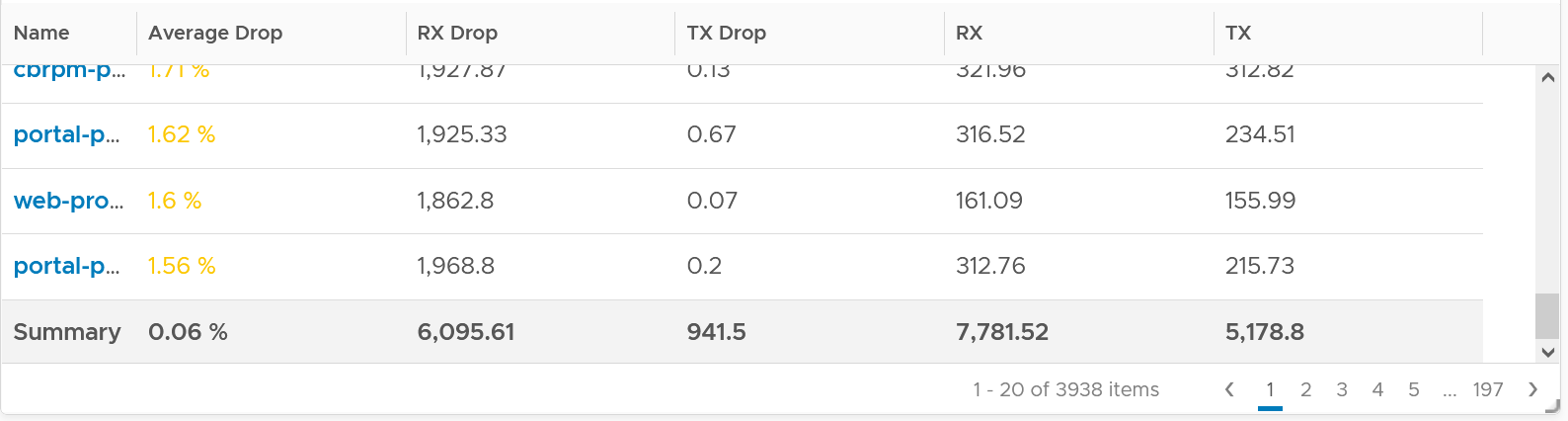 The following table shows that the drop is short and spiky, which is a good thing. The value at 99th percentile is 35x smaller than the value at 100th percentile. 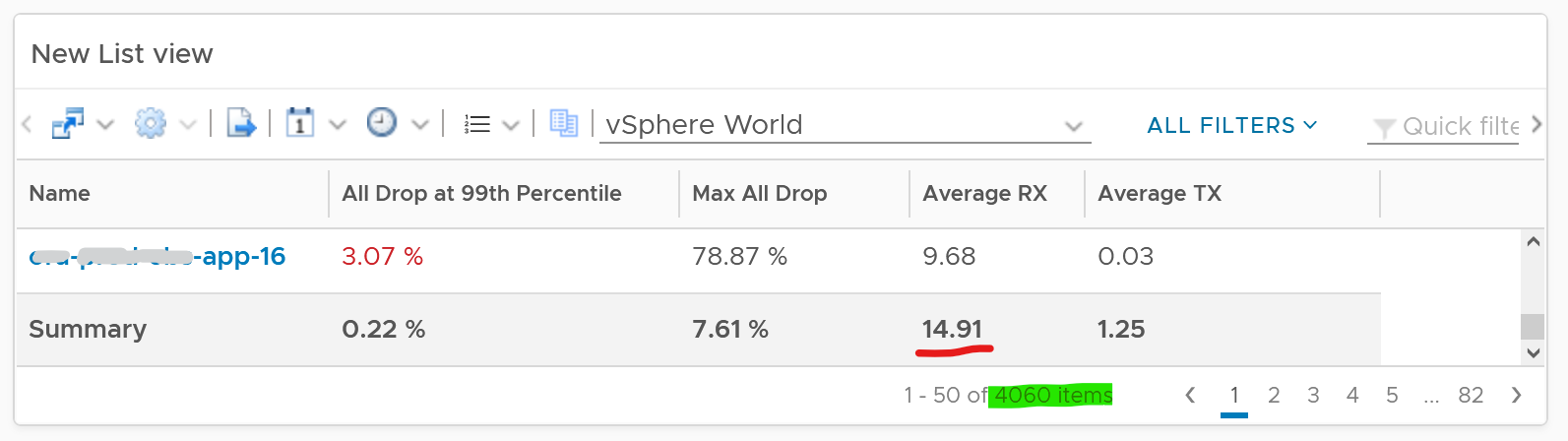 The high value in receive can impact the overall packet dropped (%) counter, as it’s based on the following formuladropped = Network|Received Packets Dropped + Network|Transmitted Packets Droppedtotal = Network|Packets Received + Network|Packets TransmittedNetwork|Packets Dropped (%) = dropped / total * 100I’ve seen multiple occurrences where the packet dropped (%) jumps to well over 95%. That’s naturally worrying. They typically do not last beyond 15 minutes.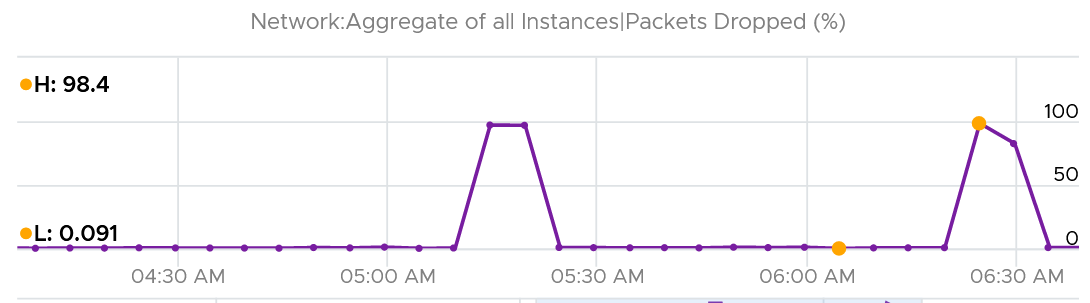 In this, plot the following 4 metrics. You will likely notice that the high spike is driven by low network throughput and high received packet dropped. 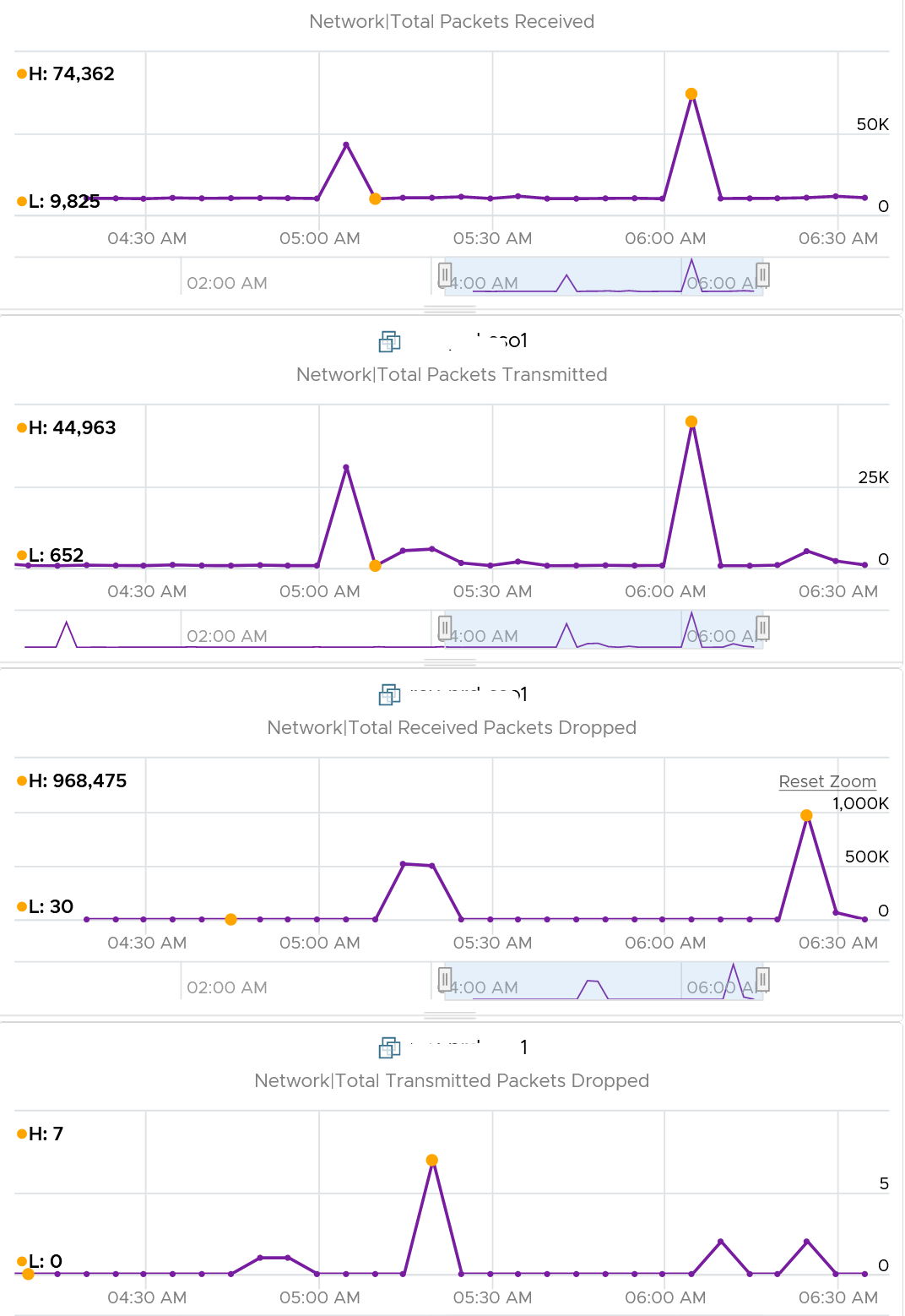 Because of the above problem, profile your VM dropped packets, focusing on the transmit packets. I notice in several customers production environment they exist, yet no one seem to complain. The following is one way to do it, giving surprising results like this: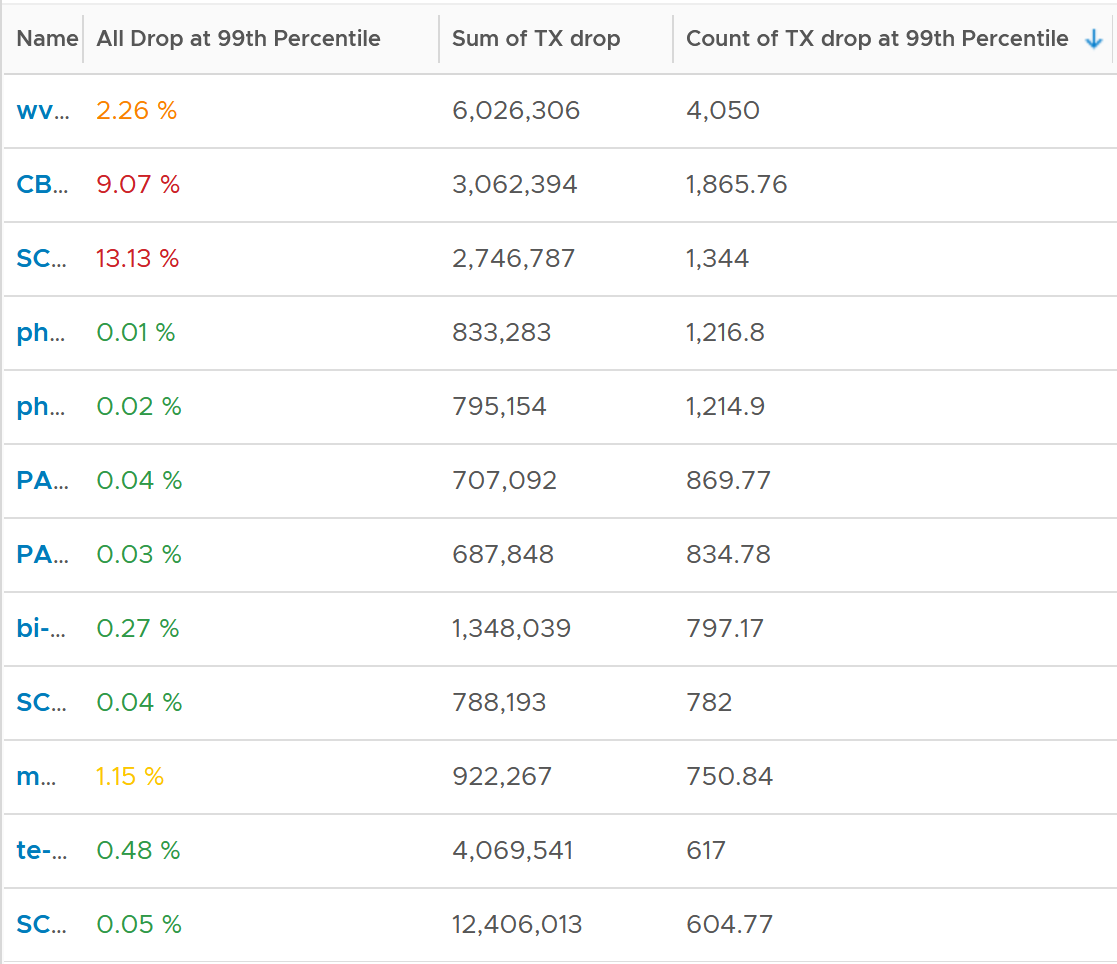 The design of the preceding table is:First column calculates the percentage packets dropped. I took 99th percentile else many of the results will be 100%. Second column sums all the transmitted dropped packets (actual packet counts). Third column takes the 99th percentile maximum of dropped packet within any 300 seconds. Each network packet is typically 1500 bytes. Using 1.5 KB packet size, 1 thousand packets dropped = 1500 MB worth of packets within 300 seconds. I don’t expect dropped packets in data center network, so to see millions of dropped packets over a month needs further investigation with network team. More over, those metrics are Transmit, not Received. So the VM sent them but they got dropped. What I typically notice is the spike rarely happens. They look like an outlier, especially when the number is very high. The following is an example. I only showed in the last 1 month as the rest of the 6 months had similar pattern. The jump is well cover 100 millions packets, and they were all dropped. Assuming each packet is 1 KB, since vRealize Operations reports every 5 minutes, that’s 333 MB per second sustained for 300 seconds.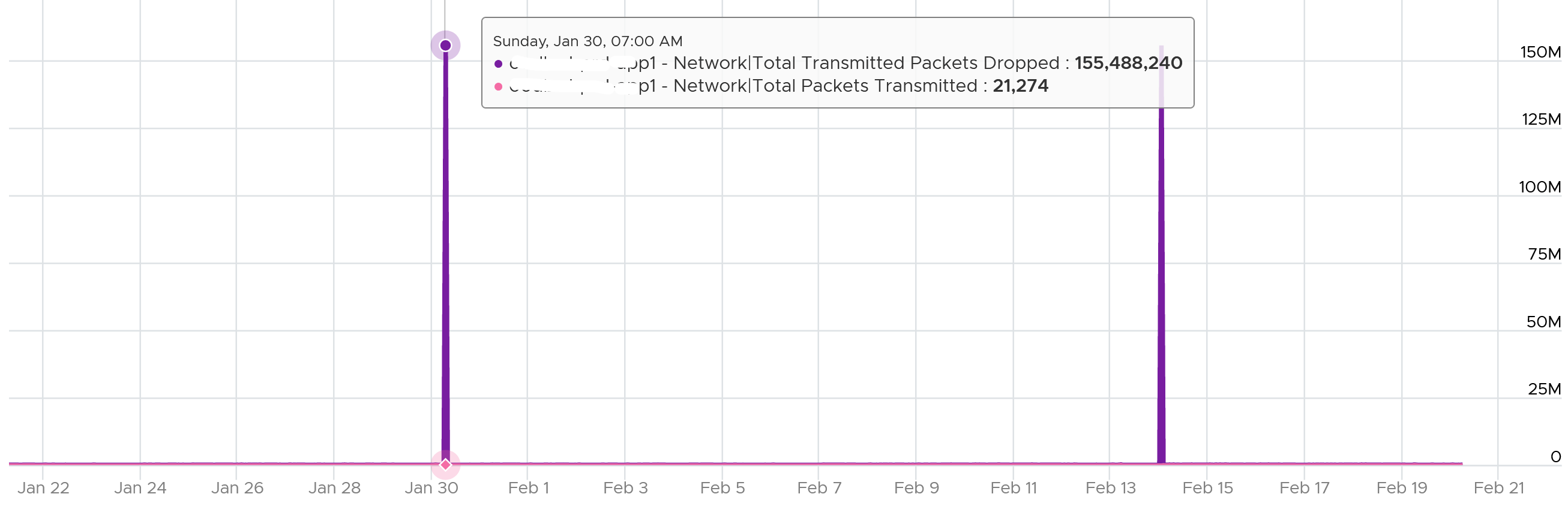 I also notice regular, predictable pattern like this. This is worth discussing with network team. It’s around 3800 packets each 5-minute, so it’s worth finding out.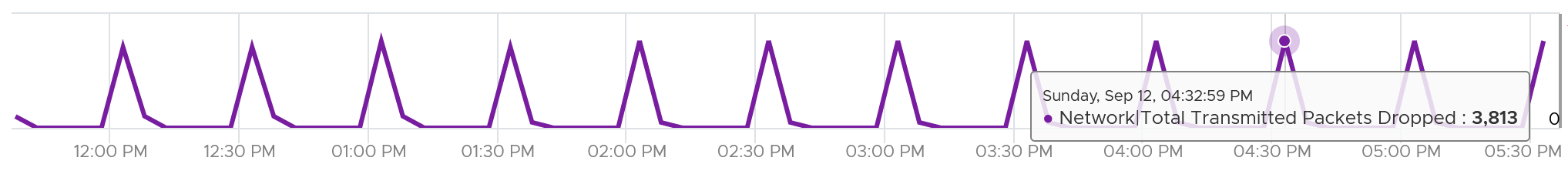 ConsumptionThere are 2 main metrics to measure utilization: throughput and packets.Both matter as you may still have bandwidth but unable to process that many packets per second. This outage shows 700K packets per second that only consumes 800 Mbps as the packet is small. The broadcast packet is only 60 bytes long, instead of the usual 1500 bytes.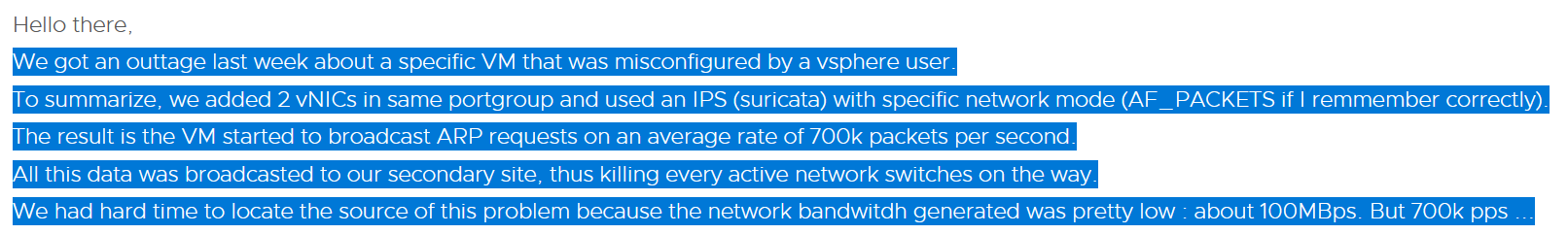 PerformanceWith so many metrics, how do you monitor at scale? Say you have 1000 VM and you want to monitor every 5 minutes and see the performance trend in the last 24 hours. That would be far too many trend charts.Enter Performance (%) metric.VM KPI includes Guest OS metrics as operationally we troubleshoot them as one, due to their 1:1 relationship.Let’s now put together all the metrics from Guest OS and VM. For completeness, I added the utilization metrics to act as leading indicators.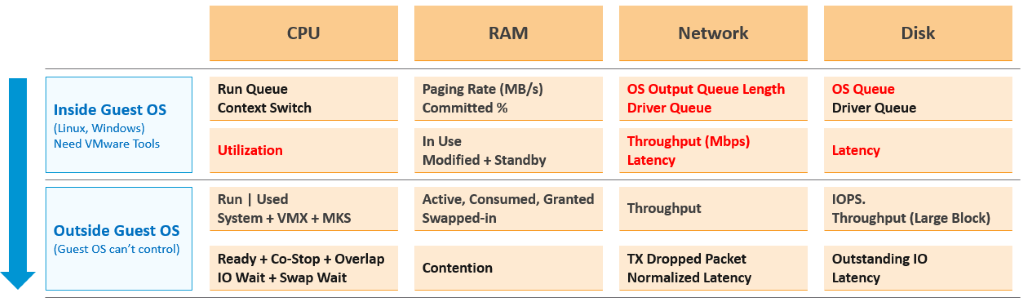 The KPI metrics maybe too technical for some users. You also need to reduce them into a single metric so you can manage at scale. As each metric has their own units, we need to convert them into a unit-less range. I picked 0 – 100 range as that’s easier to understand. Pick the metrics that’s relevant to your environment. Here is what I recommend, including their threshold. 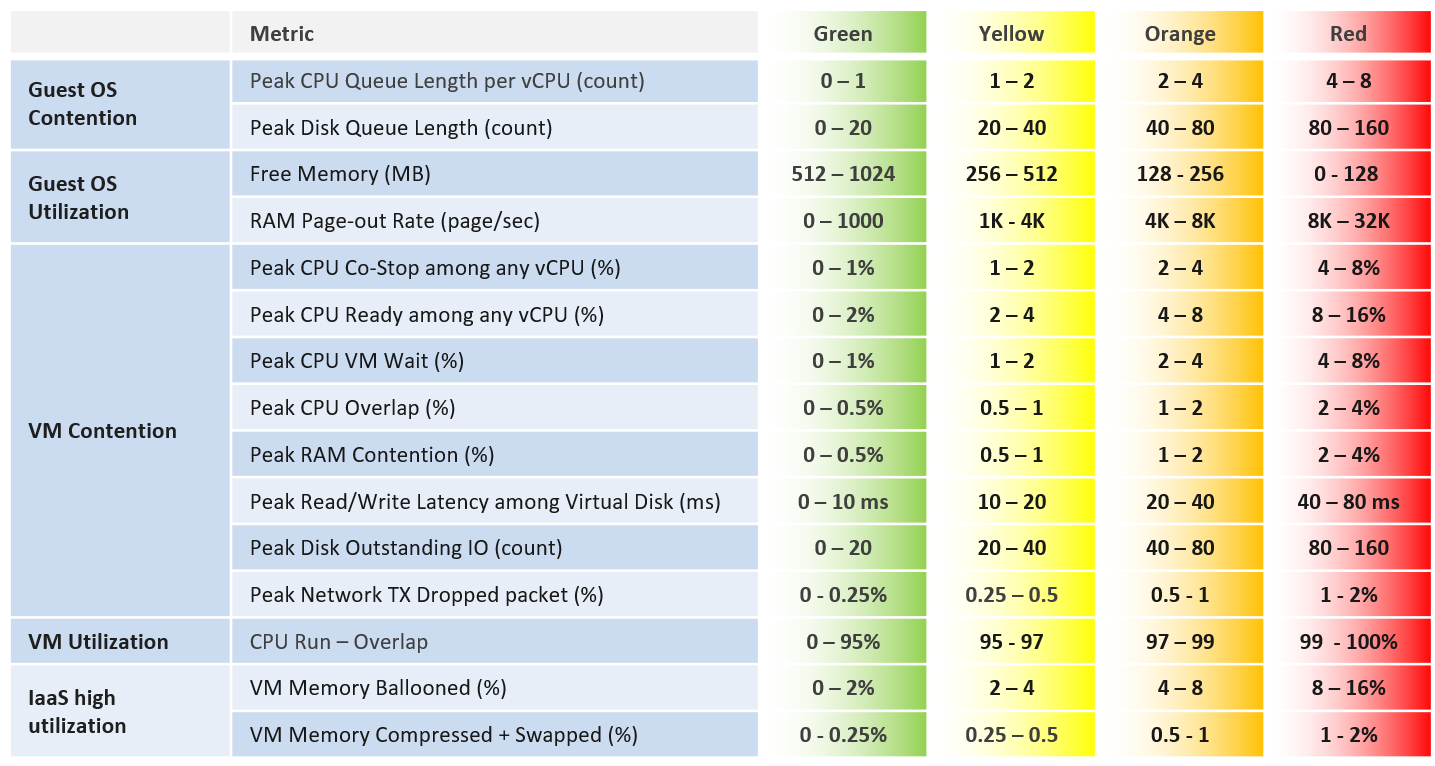 Memory Ballooned, Swapped, Compressed are added even though their presence do not indicate real performance as they are leading indicators. Swapped and Compressed are combined as they are the result of the same action. Together they tell the complete picture.Do you know why we use CPU Run – Overlap as opposed to CPU Usage? Read Part 2 Chapter 2 CPU Metrics. We can only put metric here if they can be quantified in to the 4 brackets. Else it might do a disservice. Hence majority of utilization metrics (e.g. disk IOPS, network throughput) are not here.The threshold is designed to support proactive, not alert based operations. Hence, the red range does not mean emergency and you must drop everything. It means you need to take a look within the next 24 hours. This also gives you time to evaluate how many times it falls into the red zone and the overall trend.20-second Peak Metrics5 minutes interval is good enough for monitoring use case, but not for troubleshooting. 300-second average is not granular enough, as performance problem may not be sustained that long. Even a performance issue that last days may consist of repeated microbursts. I check if repeated burst exist by profiling a few thousand VMs. Here are some of the results. I compare 3 metrics (disk latency, network throughput and CPU context switch).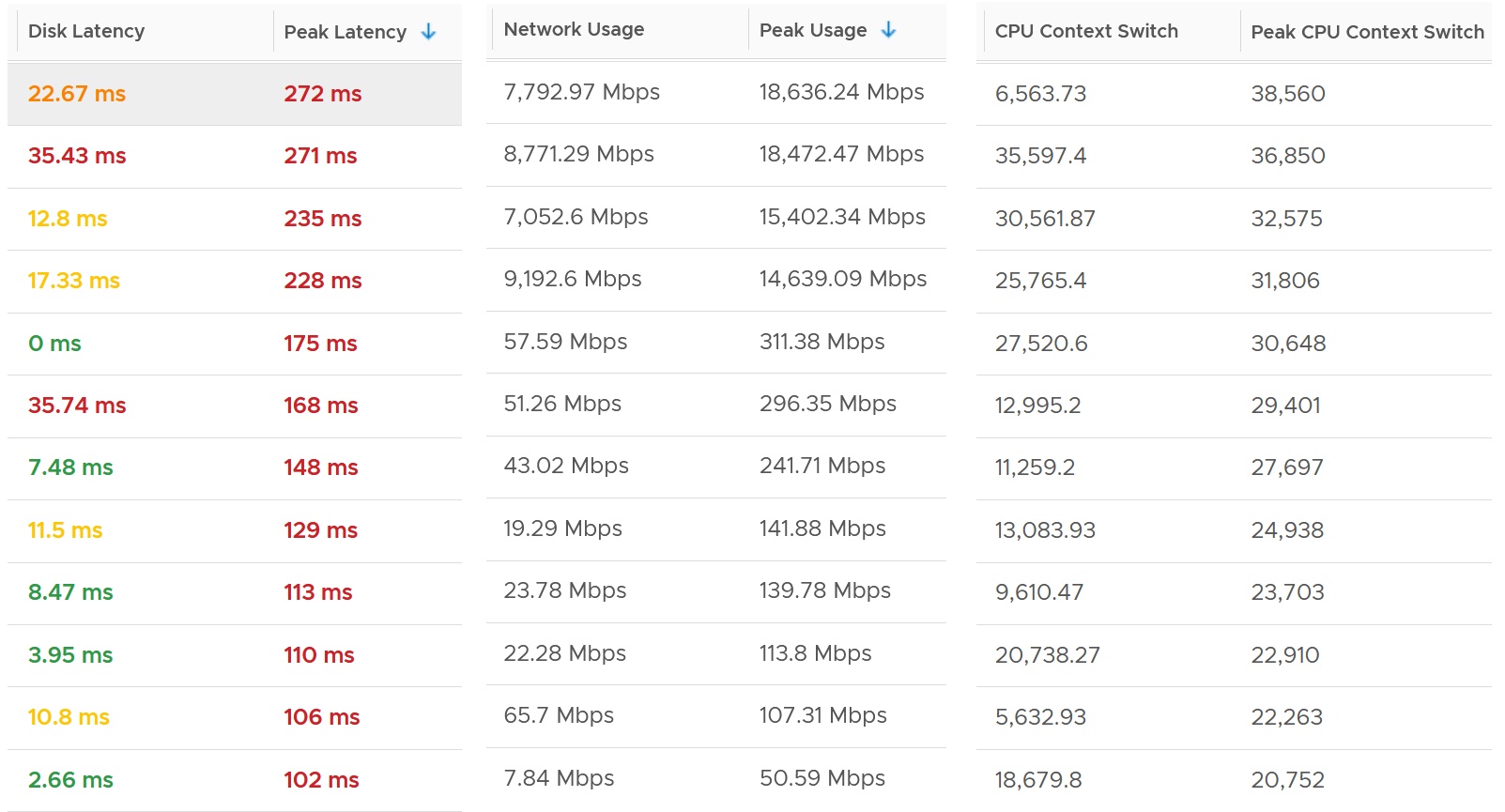 The peak column is based on 20-second average. So it’s 15x sharper than the 300-second average. It gives better visibility into the microbursts. If the burst exists, you will see something like this, where the 20-second shows much worse value consistently.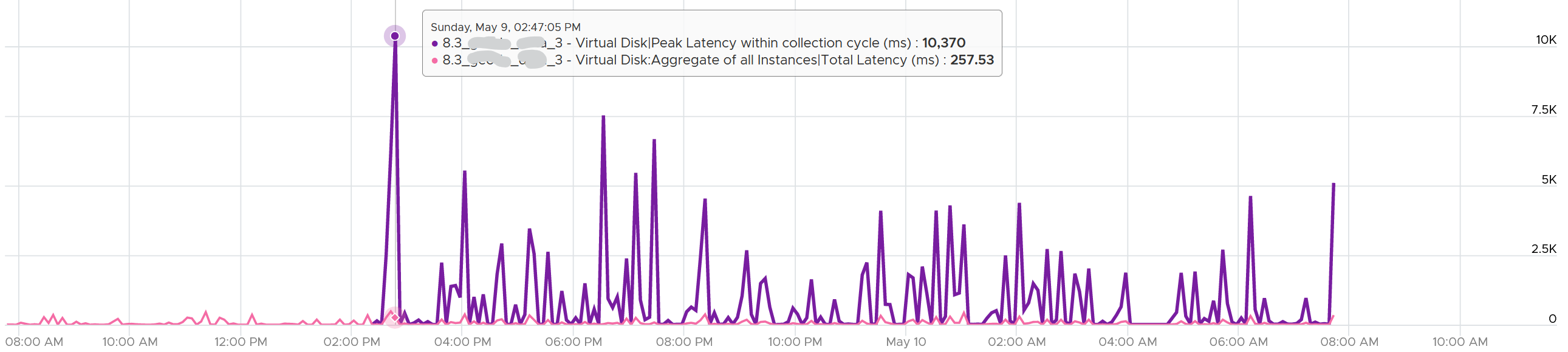 Are you surprised to see that the 20-second peak is a lot worse than 15x worse? The preceding chart shows 10370 ms latency at 20-second vs 257 ms at 300 second.The huge gap is due to 2 thingsThere is only 1 or 2 microbursts, and it’s much higher than the average. This can happen on counter such as disk latency and CPU context switch, where the value can be astronomically high.There are many sets. A VM can have many disks. For example, a database VM with 20 virtual disks will have 40 sets of metrics. Each set has 15 datapoints, giving a total of 600 metrics. The peak is reporting the highest of 600 metrics. If the remaining is much lower, then the gap will naturally be high.How are they chosen?Take a look at the table below. It shows a VM with 2 virtual disks. Each disk has its own read latency and write latency, giving us a total of 4 metrics. 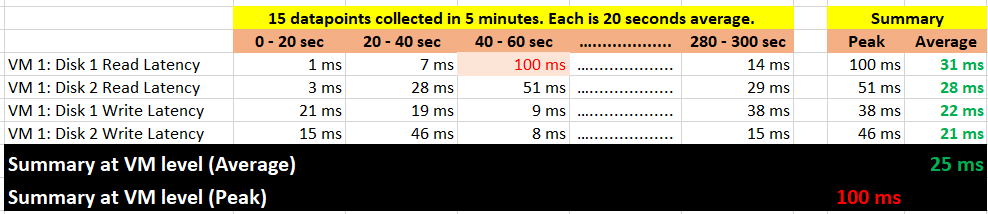 What vRealize Operations does is to add a new metric (shown in red, showing 100 ms value). It is the peak of 15 x 4 = 60 data points. It does not change the existing metric, because both have their own purpose. The 5-minute average is better for your SLA and performance guarantee claim. If you guarantee 10 ms disk latency for every single IOPS, you’d be hard pressed to deliver that service. These new metrics act as early warning. It’s an internal threshold that you use to monitor if your 5-minute SLA is on the way to be breached.vRealize Operations takes the peak of these data points, and stores them every 5 minutes. It does not store all data points, because that will create a lot more IOPS and consume more storage. It answers the question “Does the VM or Guest OS experience any performance problem in any 20-second period?”What’s the limitation? You can’t see a pattern within the 300 seconds window as you only have 1 data point. This is largely mitigated by having the average counter also. If the delta between the maximum and average is high that means the maximum is likely a one-off occurrence. The pattern can also be seen over longer period of time.The peak can be from a different time period. That means you can’t associate that the contention is caused by high utilization as the 2 metrics can come from different time.Metrics UsedThe VM network dropped packets is not included as seeing the number over 20 second or 5 minutes do not result in a different remediation action. Notice all of them are VM or Guest OS metrics. No ESXi, Resource Pool, Datastore, Cluster, etc metrics. Why? The reason is the metrics at these “higher-level” objects are mathematically an average of the VMs in the object. A datastore with 10 ms disk latency represents a normalized/weighted average of all the VMs in the datastore. Another word, these metrics give less visibility than the 12 above, and they can be calculated from the 12. And 1 more reason: You troubleshoot VM, not infrastructure. If there is no VM, there is no problem The next question is naturally why we picked the above 12. Among the 12 metrics, you notice only 1 counter tracks utilization. The other 11 tracks contention. The reason is covered here. Why are Guest OS level metrics provided? Because they do not have VM equivalent, and they change the course of troubleshooting. If you have high CPU run queue, you look inside Windows and Linux, not at the underlying ESXi Host as it’s transparent to the host.For CPU, the complete set of contention is provided. There are 6 metrics tracking the different type of contention or wait that CPU experiences.For Memory, popular metrics such as Consumed, Active, Balloon, Swap, Compress, Granted, etc are not shown as they do not indicate performance problem. Memory Contention is the only counter tracking if the VM has memory problem. VM and Guest OS can have memory problem independently. In future, we should add Guest OS memory performance metrics, if we find a good one. Linux and Windows do not track memory latency, only track memory disk space consumption, throughput and IOPS. These 2 OSes do not track latency, which unfortunately is the main counter for performance. For Network, vCenter does not have latency and re-transmit. It has dropped packet, but unfortunately this is subject to false positive. So we have to resort to utilization metric. In future, we should add packets per second.Lastly, just in case you ask why we do not cover Availability (e.g. something goes down), it’s because this is better covered by events from Log Insight.Metrics Not UsedWhat metrics are missing from the tables? The following metrics are not included, along with the reason why:Guest OS IOPS : VM IOPS Ratio. They should be near 1 or a stable number, as the block size should be identical. The actual numbers may not match, as Guest OS tends to report the last value, while VM tends to report average value. If they fluctuate greatly, something amiss. I do not include as I do not have the data yet.Guest OS: No of dead process. Not sure what value to set for each bracket, as we need to profile first. Guest OS: CPU Context Switch. The profiling shows this metrics has a very wide band.Guest OS: Memory page-in. This could contain application binary, so its value could be over reported. Based on our profiling of 3300 production VM, the page-in is more volatile so I’m less confident of applying a threshold.Guest OS: Swapped File remaining size. Not sure if they impact performance.VM Balloon. We covered the reason here. Outstanding IO. Adding it will be duplicating as it’s a function of IOPS x latency.vMotion. This is an event, not a metric. It does not happen regularly, in fact most of the time it does not happen.VM vMotion stunned time. I do not have enough data to decide the value to put for each range. It should be within 0.2 second for Green, but what about yellow? Typically, I used 2K – 4K VMs over 3 months to convince myself that the thresholds are representing real world. Latency due to disk snapshot. The metric VM Wait already covers it, so no need to double count.Undesired network packets, such as broadcast and multicast. They do not actually cause performance.Network RX Dropped Packets. Too many false positive.VM DRS Score. Niels Hagoort states here that “a VM running a lower score is not necessarily not running properly. It is about the execution efficiency, taking all the metrics/costs into consideration.” Reading the blog and other material, this metric is more about the cluster performance than the individual VM performance. Plus, it’s using metrics that are already included in the KPI, so it’s double counting.The threshold can be argued from 2 waysScientifically“Practically”Scientifically, a VM does not care what’s stopping it. Whether it’s Ready or Co-Stop or Overlap, the Guest OS does not know. Using this logic, you should set all the threshold the same way. On the other hand, you can follow what happens in production, in healthy environment. These metrics do not follow the same scale.I take the lowest of the two, as the requirement is proactive monitoring. This page is intentionally left blank. Chapter 3ESXiESXi ≠ VM + VMkernelIn theory, we can say that the consumption type of metrics at ESXi is the sum of its VMs + VMkernel, while the contention type of metrics is the sum of its VMs + non vSphere kernel modules (e.g. vSAN world and NSX world). The reason the 2 metric types are different is the VMkernel practically does not experience contention as it gets the highest priority.In practice, it is often easier to measure direct at ESXi level and avoid VM level counters altogether. ComputeStorageDisk is a little tricky as there are space and speed. For speed, you’re looking at IOPS and latency as storage adapter, storage path and disk device. For For space, you’re looking at disk space used at datastore level. RDM is not applicable as ESXi cannot see the used metric.NetworkThere are 2 levels of network due to virtualization, and their utilization logically do not match. The virtual network consists of VM and VMkernel (e.g. vMotion). If the traffic is a VM to VM traffic within the same ESXi, the packets does not reach the physical network, hence the vmnic metrics do not register it. The virtual network does not have the limit that physical network does, if the traffic remains in the box. This makes it harder to use this metric as the 100% is not statically defined. So instead of just monitoring the throughput metric, you should also check the packet per second metric.The physical network means traffic going through the physical network card. At this level it’s no longer aware of VM and VMkernel. CPUNow that you’ve read the VM metrics, it’s easier to understand the ESXi metrics. Be prepared to look at the metrics from physical viewpoint. As usual, let’s start with CPU.Throughout this book, I always cover the contention metrics first, then consumption. Why is it that I swap the order for ESXi Host?The reason is your operations can’t wait until problem become serious. All the built-in metrics are averaged of all the running VMs. So by the time they are high, it’s time to prepare your resume and not start troubleshooting  I’d provide a set of leading indicators to replace them. In the meantime, let’s dive into the utilization metrics with a quiz.Quiz: 50% or 75% or 100%?!Hope you like the tour of VM CPU accounting. Can you apply that knowledge into ESXi and explain the following?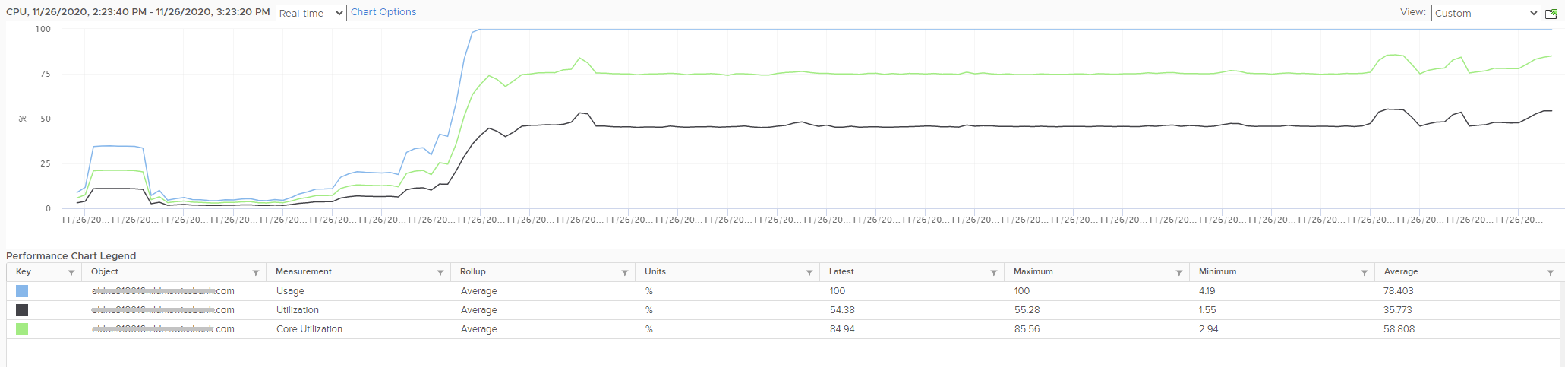 The above is an ESXi host, showing 3 types of utilization metrics. One shows 50%, indicating you have capacity. The second one shows 100%, indicating you do not have capacity. The 3rd shows 75%. Which metrics do you take for the ESXi CPU “consumption” then? Since the graph is a bit small, let’s zoom in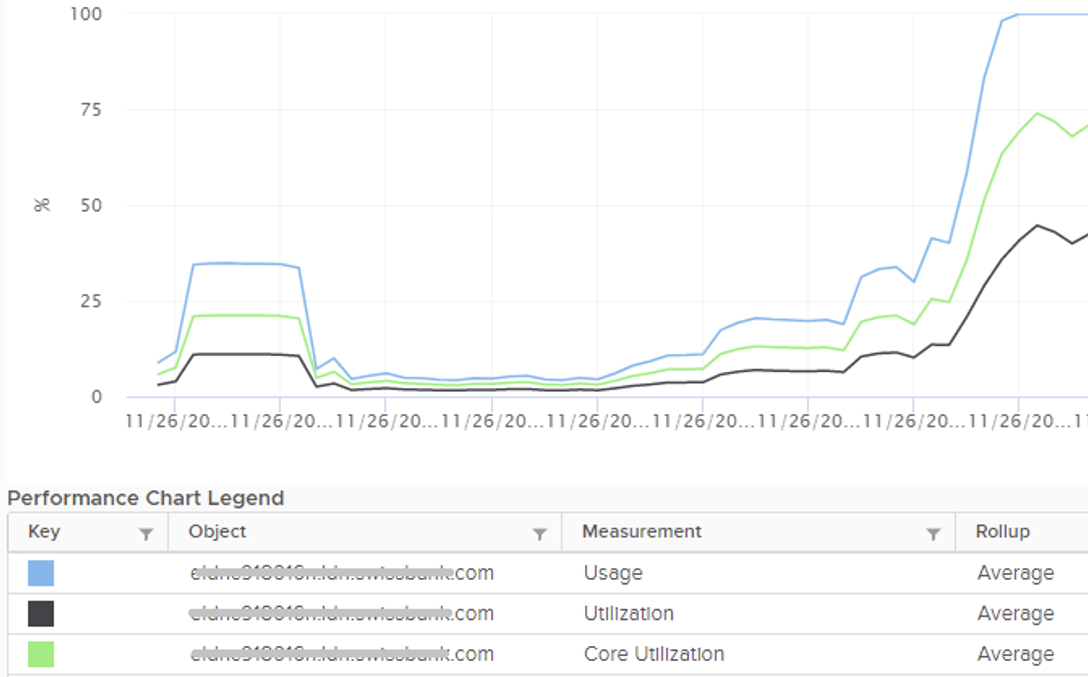 Notice they have similar pattern, but their sensitivity differs. Why is Usage (%) = 100% when Utilization (%) is around 47%? The gap is more than double. What could be causing it?Why is Utilization (%) fluctuating yet Usage (%) remains constant? Notice both Utilization varies between 45% and 55% while Usage remains flat at 100%Why is Core Utilization (%) in the “middle”? What does it actually measure then?To answer the above, we need to cover some fundamental. Note that we must take the vantage point of ESXi, not VM. I know they are similar so it’s easy to get mixed up. From ESXi physical threads viewpoint, things such as Ready and Co-Stop are not applicable as the physical threads are provider of resource.Unlike RAM, CPU performance varies widely among different CPU models. Speed matters in CPU, whereas in RAM we can generally ignore it. DDR5 RAM is faster than DDR4 but for general monitoring reason it can be ignored. Because of this significant difference in CPU, we need to have metrics to account for:How often it runs. How much the CPU runs in a time period. E.g. if it runs 60% of the time in the last 100 seconds, that means it runs for 60 seconds accumulatively in that period. That’s why you see many metrics in millisecond. They track the consumption over time. How fast it runs. All else being equal, a 5 GHz CPU is 5x faster than a 1 GHz CPU. Throughput impacts utilization. The faster it can complete a task, the shorter it has to work. That’s why you see some metrics in MHz.How efficient it runs. CPU SMP impacts the core efficiency. This is covered more here. This efficiency is then translated into MHz, for ease of accounting. Unfortunately, this simplification creates confusion as HT and Power Management are not the same thing.These 3 dimensions of run are the reason why CPU consumption is hard to measure. It becomes “it depends on what you consider”. It can’t be a single number. Insisting that the CPU has a single, static, total capacity and use this as the only 100% for all use cases will result in confusion in “consumption” numbers.Utilization Let’s dive into the first two fundamental metrics: Utilization and Core Utilization. We need to start at the fundamental, a single physical core of a socket. The socket can have many cores, we are just interested on 1 core only. It has 2 threads as it supports CPU SMT.In a time period of say 20 seconds, this core had the following consumption: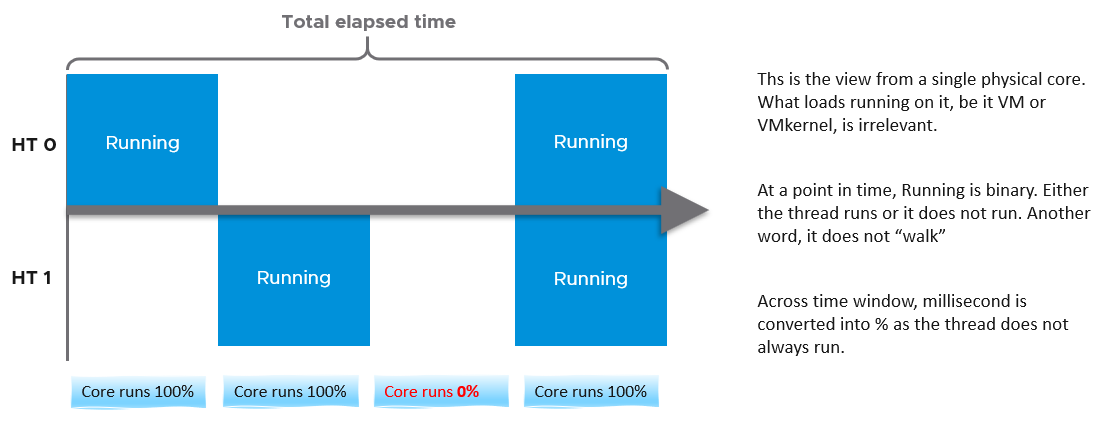 Looking at esxtop, you will see near the top the PCPU Used and PCPU Utilization metrics. Note that their values are in percentage, meaning you need to know what they use for 100%. If you guess that they eventually map into vSphere Client metrics Usage (%) and Utilization (%), respectively, you are right. However, you need to know how they map.PCPU means a physical, hardware execution context. That means it is a physical core if CPU SMT is disabled, or a physical thread inside a core if SMT is enabled. It does not mean CPU socket. A single socket with 10 cores and 20 threads will have 20 PCPU metrics. PCPU Utilization (%) tracks is a physical thread is used or not over time. At any given moment, a thread is either running (unhalted) or not (halted). So it’s binary (0% or 100%). But over the 20 second period, the value is averaged. So when you see the number as 50%, it does not mean it’s running 100% at half the “speed”. It means it’s running half the time, for only 10 seconds. Using a human analogy, think of it as a person who is either running or standing, and never walking. It’s not considering CPU Frequency.Core Utilization (%) tracks at the core level. If one of the threads is running, then the value is 100%. At the core level, the average utilization in that entire period is 75%. In the last portion, the core still runs at 100%. The CPU Utilization (%) tracks this. As a result, CPU Utilization (%) is only relevant when hyper-threading is enabled.Going back to our example, here are metrics reported:PCPU Utilization (%) for HT 0 = 10 seconds / 20 seconds = 50%PCPU Utilization (%) for HT 1 = 10 seconds / 20 seconds = 50%Core Utilization (%) for entire core = 15 seconds / 20 seconds = 75%BTW, in vSphere Client, you can’t choose a core if you enable HT. You choose PCPU, which is a thread. So what happens on the Core Utilization counter at thread level?Does it get split into half?As you can see below, no. The value is duplicated.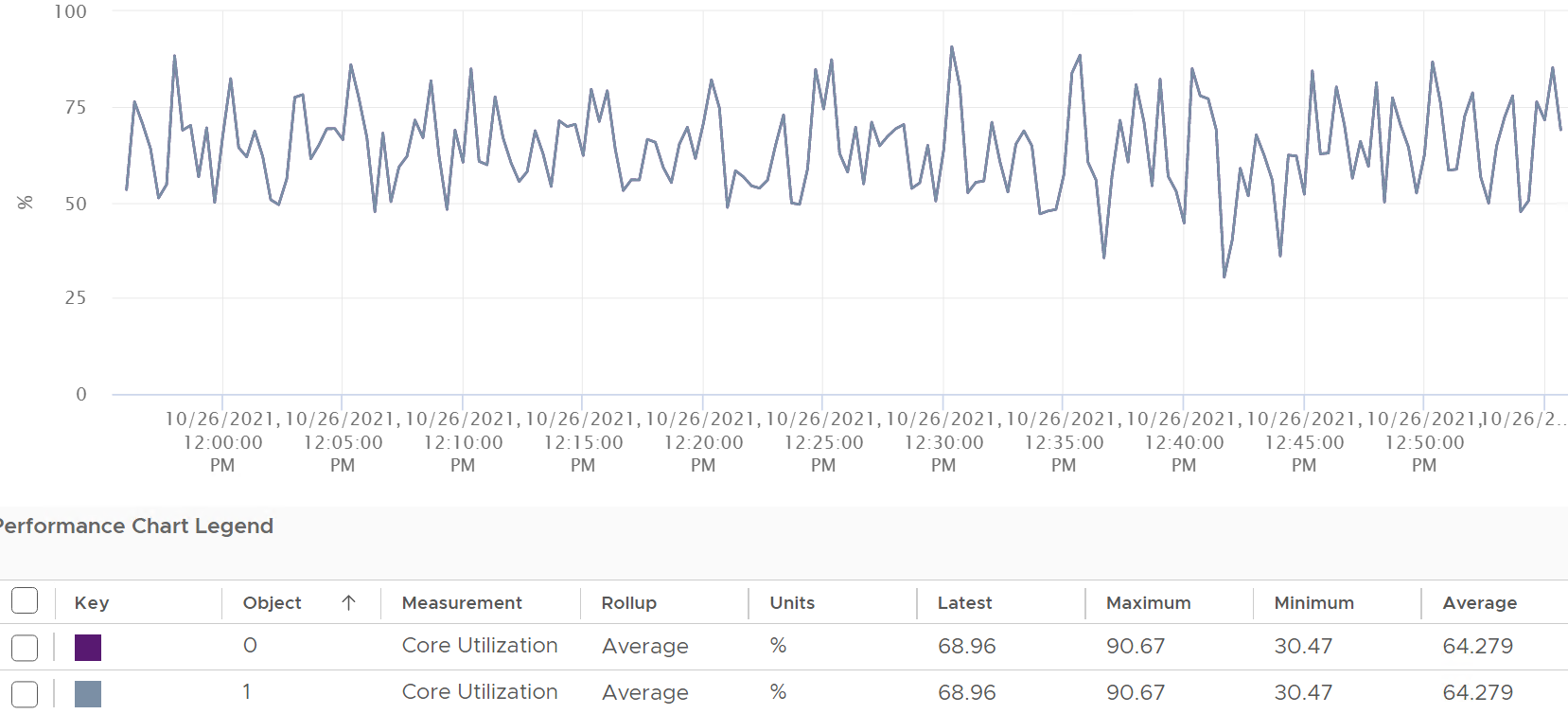 Notice in the above chart, the 2 have identical value.Utilization (%), on the other hand, will be different. Each thread has different value. 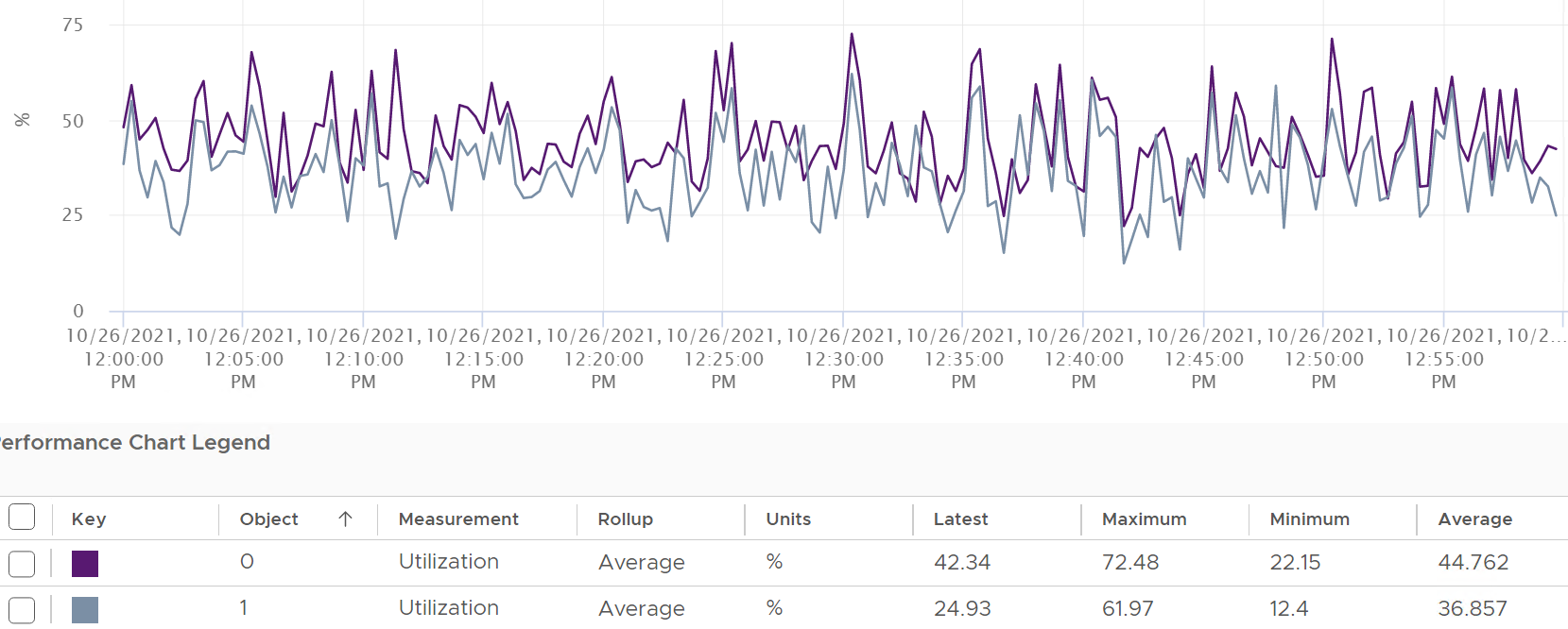 If you simply sum them up, you get more than 100%, so don’t!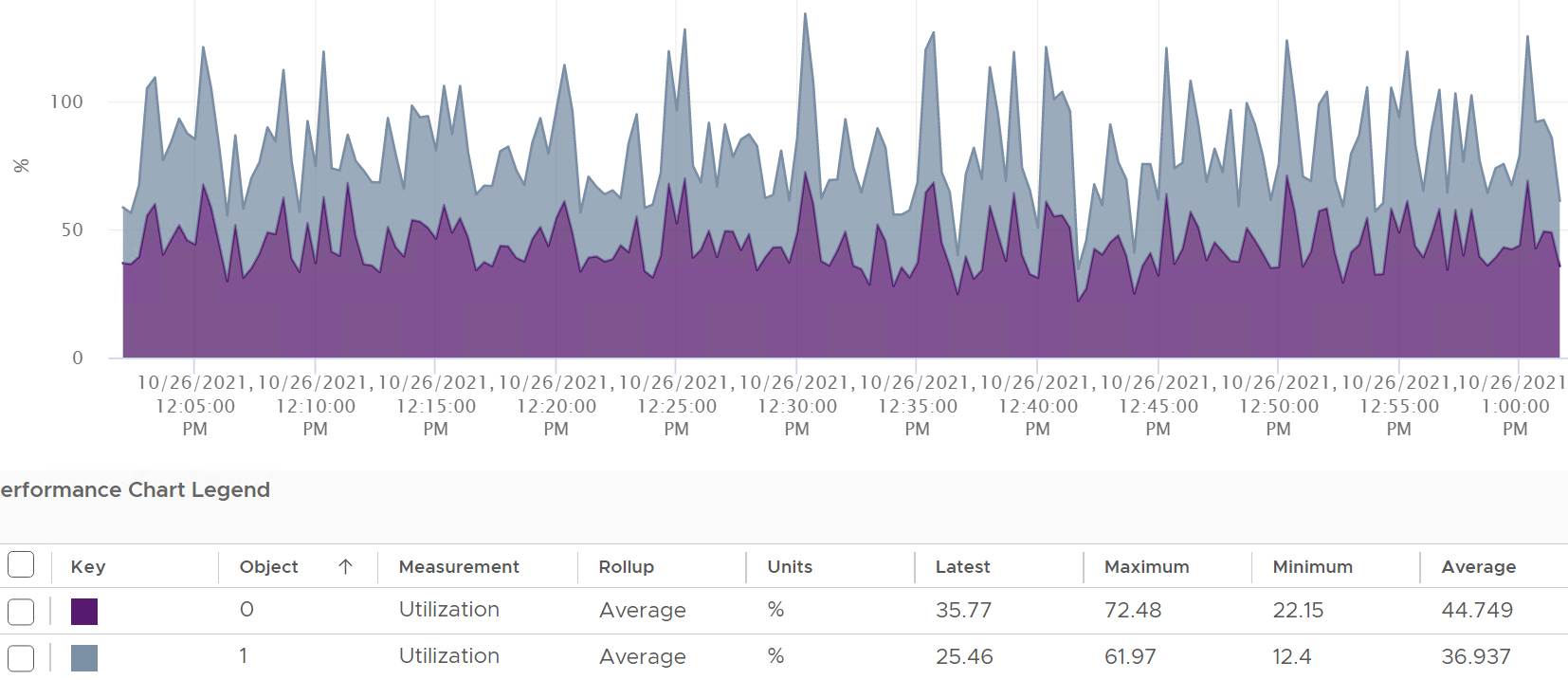 Now let’s roll this up to the ESXi level. The following show a tiny ESXi with 2 cores, where each core has 2 threads.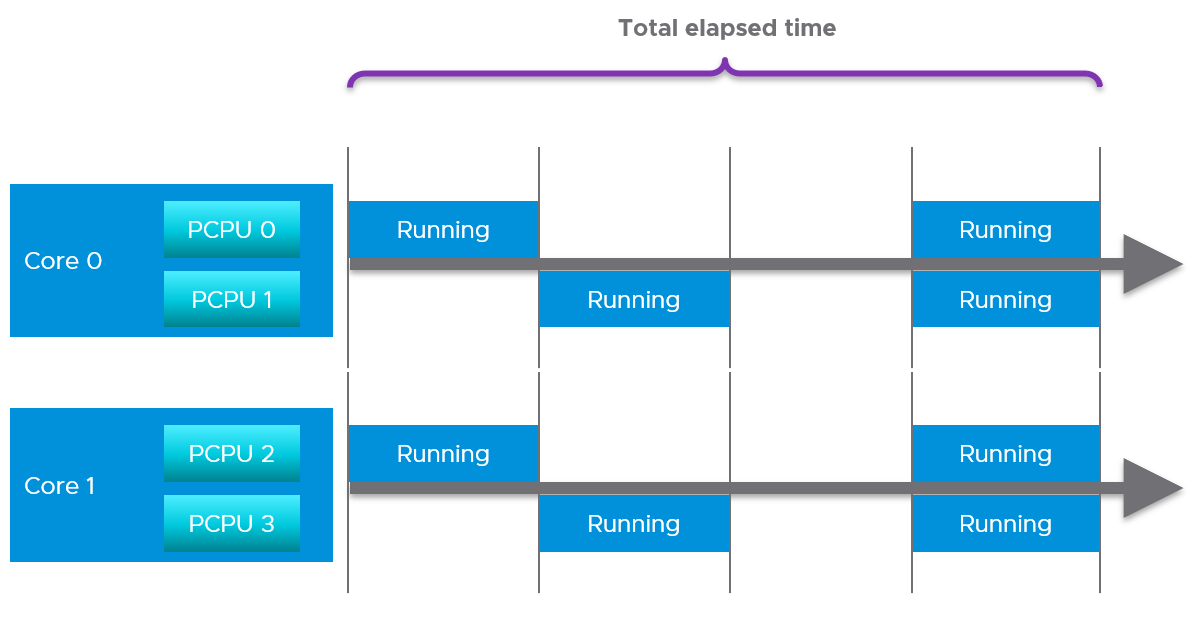 The metrics at ESXi level is CPU Utilization (%) = 40 seconds / 80 seconds = 50%. CPU Core Utilization (%) = 30 seconds / 40 seconds = 75%Utilization = 50% because each thread is counted independently. There are 4 threads in the preceding ESXi, each runs 50%, so the average at ESXi level is 50%. This counter basically disregards that HT does not deliver 2x the throughput. This is why the Core Utilization (%) will tend to be consistently higher than Utilization (%). The following chart demonstrate that. 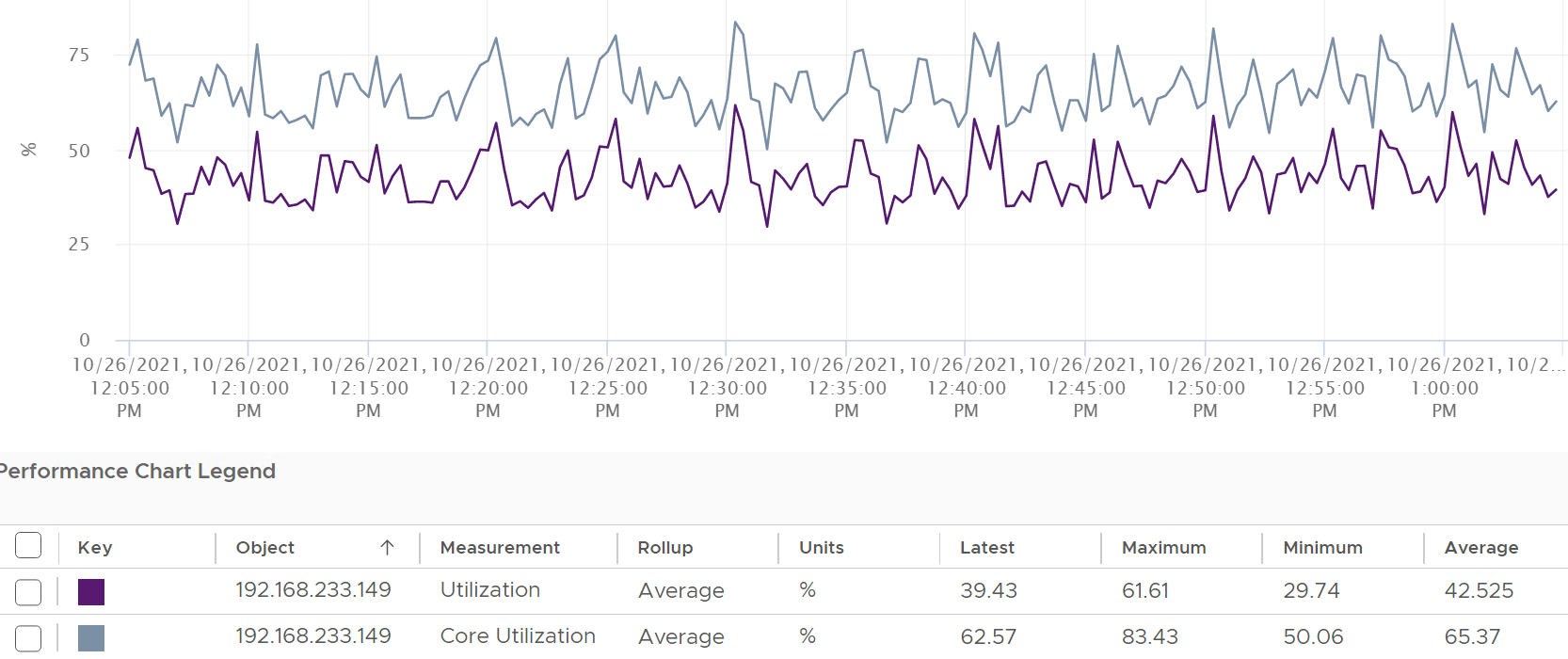 Now let’s go back to the chart shown earlier. Can you now explain Utilization (%) and Core Utilization (%)?Great! Let’s move to the next one.In the following example, this ESXi has no hyper-threading. What do you notice?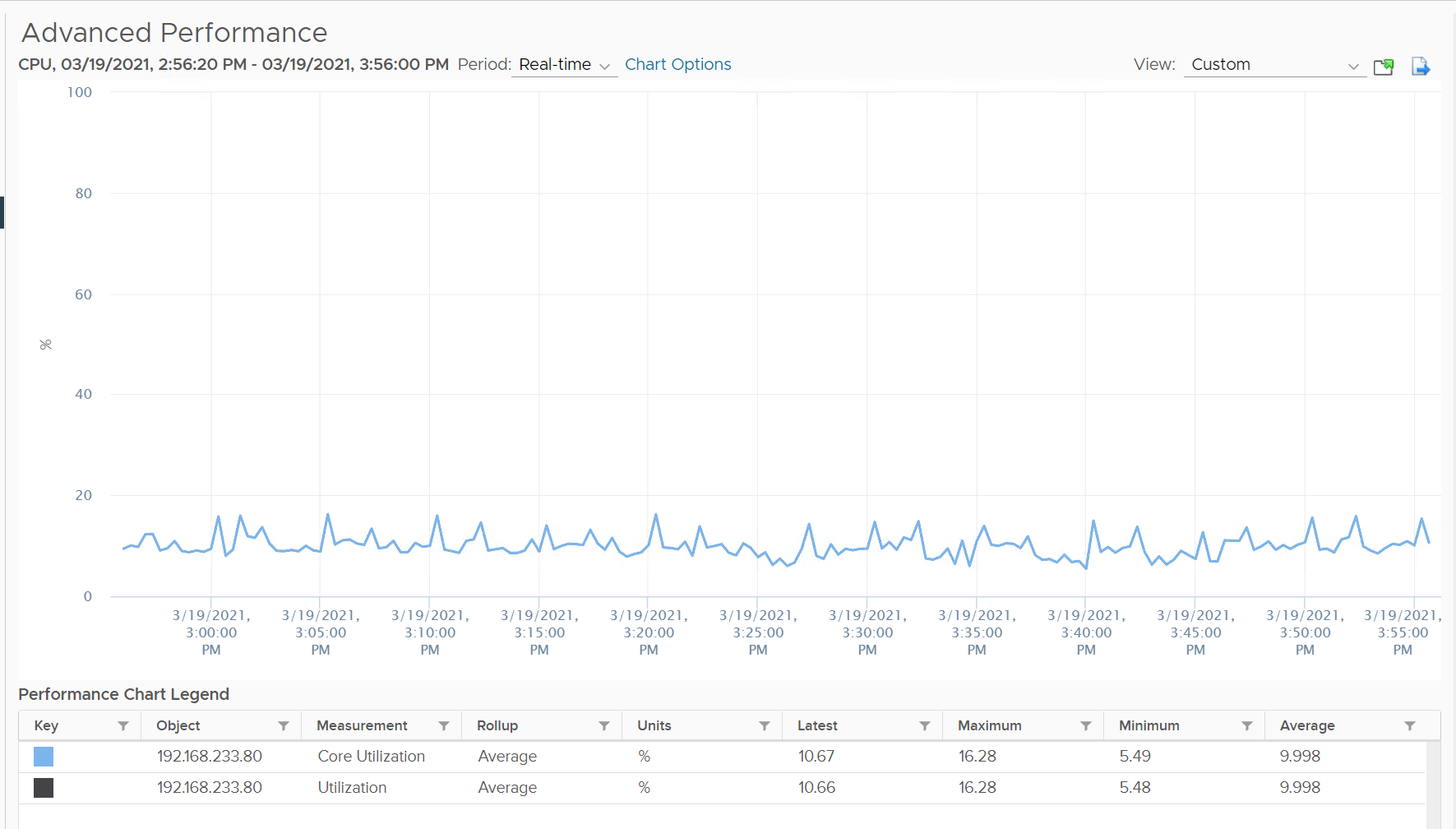 Yup, the Core Utilization is identical with Utilization.I’d use Utilization (%) but will always accompany it with the contention metrics. Since it’s about performance troubleshooting, I’d set the threshold around 90% - 95%.UsedDone reading the Utilization metric? Great! You are now ready to tackle the next metrics, which are Used (%) and Used (ms). Used considers CPU frequency (both Turbo Boost and power saving). Used consider HT, although it assumes it delivers no benefit and halve its value to 50% instead of 62.5%.Here is how Utilization (%) and Used (%) are related at PCPU level: 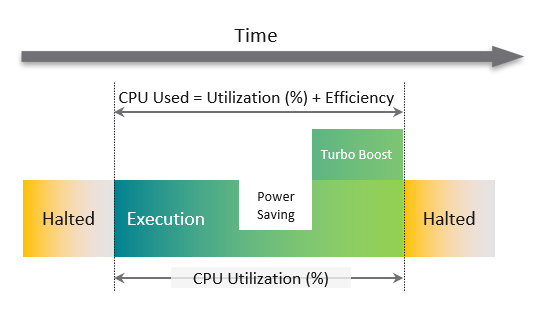 A physical Thread is either executing (running) or halted (idle). While it’s running, it can run at lower/higher CPU clock speed. CPU Used accounts for this.Its execution will be less efficient if its paired thread is also running at the same time. CPU Used accounts for both. CPU frequency scaling is caused by power management, so let’s dive into it. Used (%)Now that we have covered CPU Clock Speed, we can add this dimension into the same scenario above. For that, we will go back to our tiny ESXi: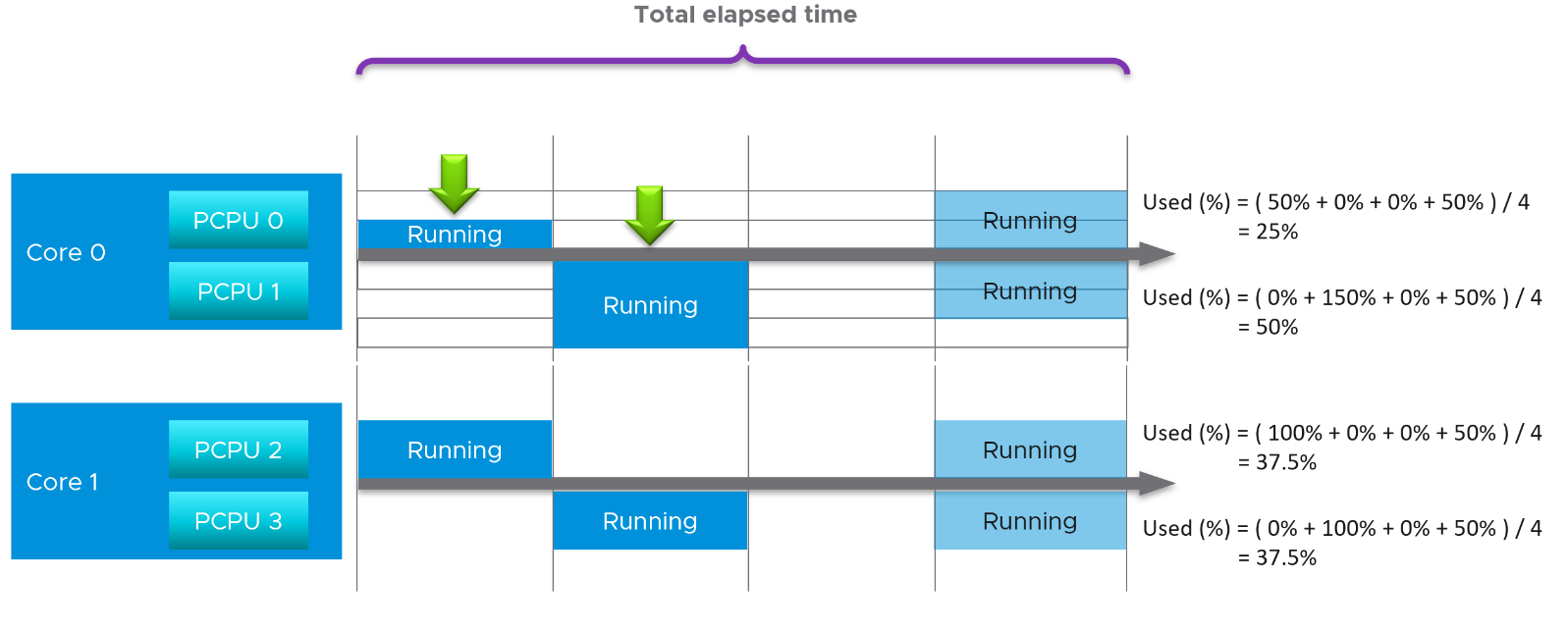 In Core 0, the first thread was running at half the CPU frequency in the first period. While Utilization (%) records this as 100% run, Used (%) is aware of this reduction and records 50% instead. The second thread wasn’t running so Used is not impacted.In the 4th period, the thread is competing with another thread. Used (%) recognises the drop in efficiency and register 50% instead of 100%. Personally, I’d prefer this to register 62.5% as it’s caused by HT. This will also make it consistent with CPU Latency and VM CPU Demand, which applies 37.5% as HT penalty. On the other hand, when Turbo Boost increases the clock speed by 1.5x on the 2nd thread, Utilization (%) is unaware and record 100%, but Used registered 150%. Here is all the possible permutation of a core. Take note that the frequency can be less than 1.So when happens when the CPU frequency goes down?Used (ms)The following is taken from an ESXi with 24 cores and 48 threads. I’m showing logical processor 46 and 47. They are from core no 24, meaning they share a physical core.I stack the chart. Do you see something strange?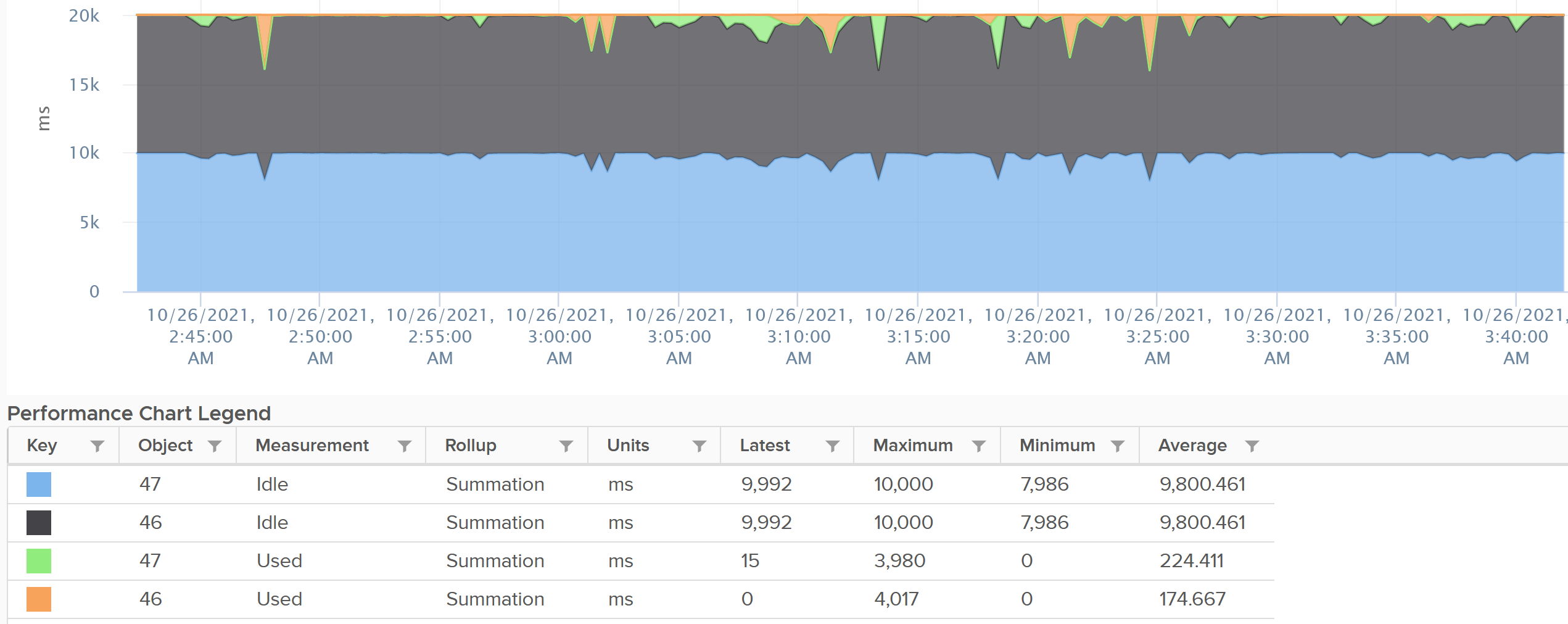 The total is exactly 20000. Each thread is only given 10000. This is not intuitive as the data is measured every 20000 ms. Notice the maximum value for Idle is 10000, not 20000. You expect the total for 2 threads to be 40000 as there are 2 threads.BTW, this 10000 matches the 50% we covered earlier. So Used (ms) and Used (%) are consistent with each other.Any other thing you notice from the chart? The sum of the 4 metrics is a perfect line.CPU Idle (ms) + CPU Used (ms) = 100%.That’s a bit odd, because power saving brings down the value of Used. So Idle needs to be adjusted if the total has to remain 20000. This is a bit odd, as by definition idle means CPU is not doing work. It’s 0. So the frequencyYou can see the peak where Used (ms) shot well above 10000 multiple times.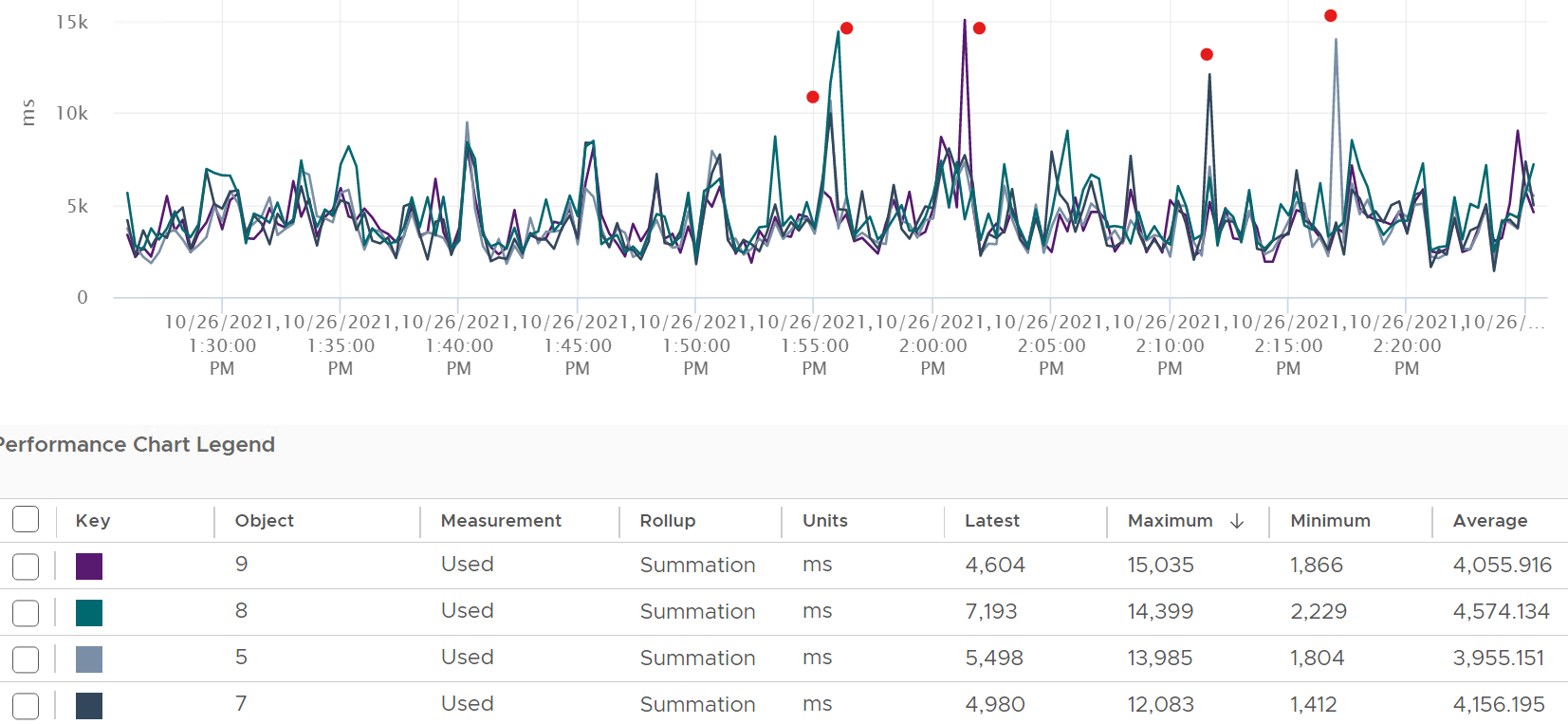 Can you guess how many physical cores the following ESXi has? 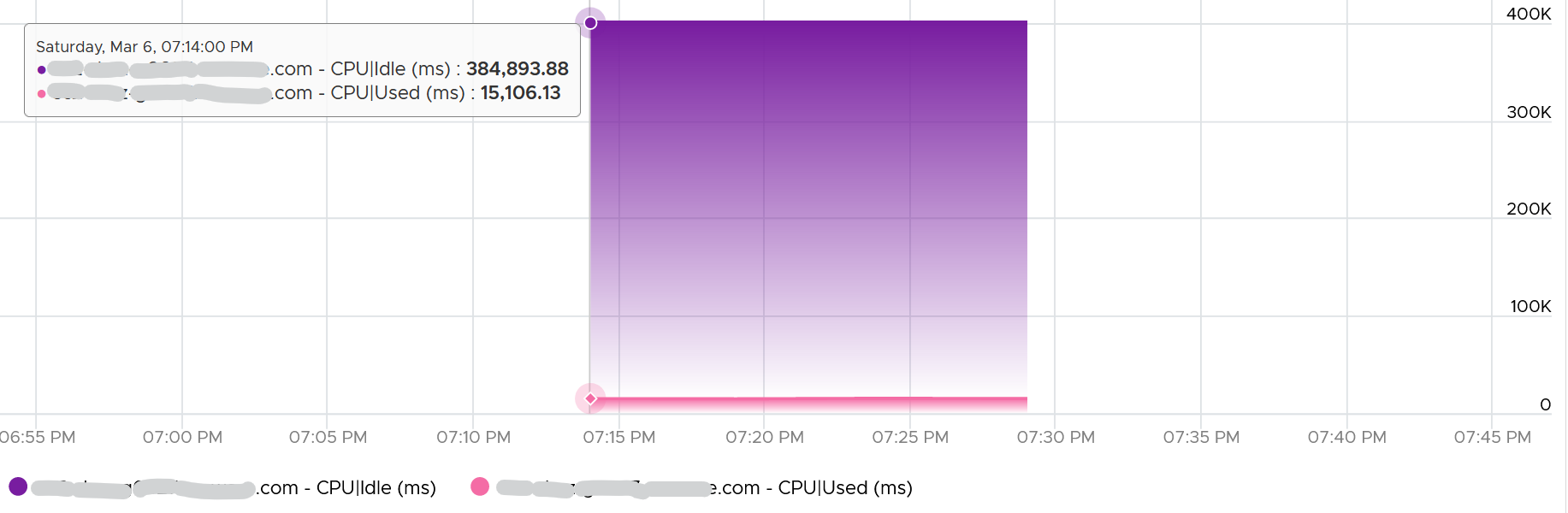 Answer: 20 cores, 40 threads. Notice the total sum is constant at 400K ms. Divide this by 20K ms and you get 20 cores. While the graph visually shows the line is slightly above 400K, the sum of the 2 values shown is actually 400,000.01 ms.If you want to verify with vCenter, the following ESXi host has 24 cores 48 threads. Notice the sum is 480,000 ms, not 960,000 ms. 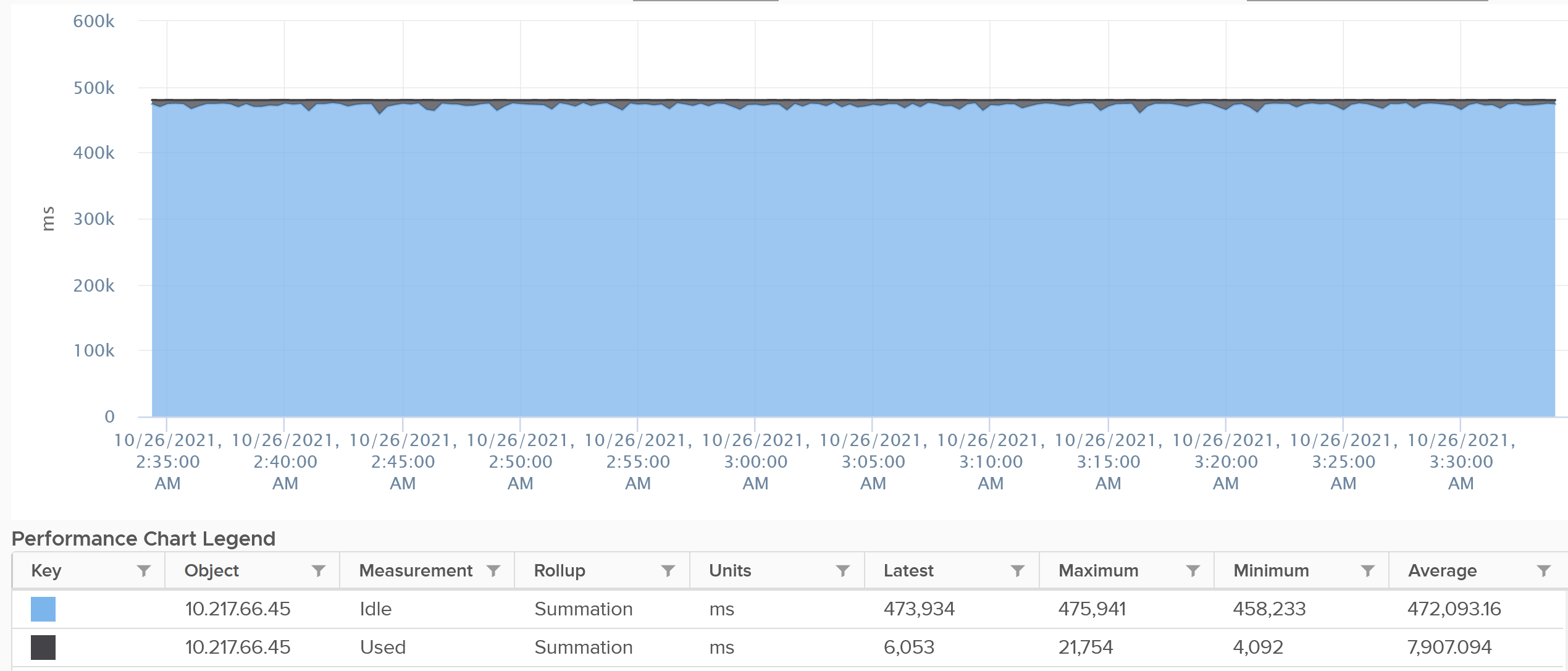 The vCenter counter Used (ms) maps to PCPU Used (%) counter in esxtop. UsagevCenter adds this counter, meaning it does not exist at ESXi level. In some parts of the UI, vCenter uses the name Used instead of Usage. But in the metrics chart, it uses Usage. I’m going to assume that Used (MHz) = Usage (MHz) as vCenter does not have Used in MHz.If you see in esxtop, you will find Used (%) and Utilization (%) but not Usage. Usage basically maps to Used, but showing in MHz and use 20000 as opposed to 10000. 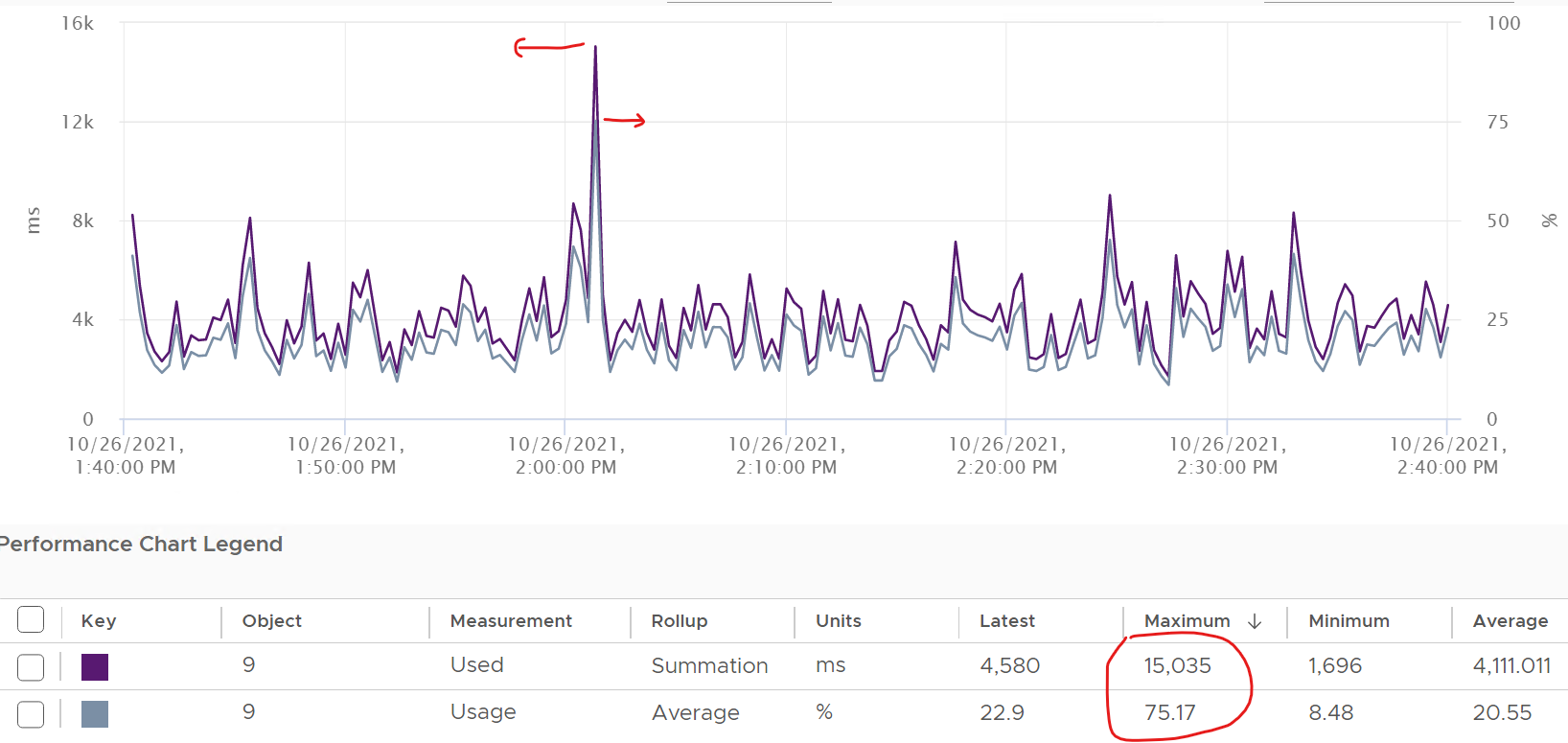 This is great as using millisecond is hard to account for “how fast you run” and “how efficient you run”. With MHz, we can plot the value across time.With this knowledge, now the screen on vCenter client UI will be clearer.You see both the Capacity of 35.18 GHz and Used of 11.3 GHz. There is no concept of Usable Capacity in vSphere, so the Free amount is basically Capacity – Used.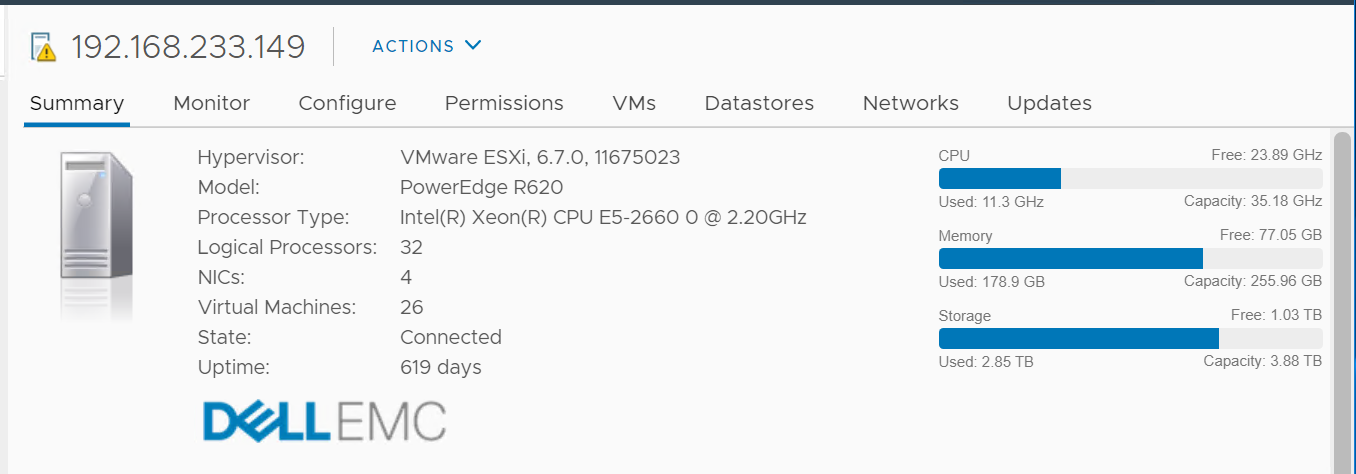 vCenter shows Used in GHz. The value is actually the value of Usage metric,  as the Used counter is percentage or millisecond. The Used CPU is summary.quickStats.overallCpuUsage.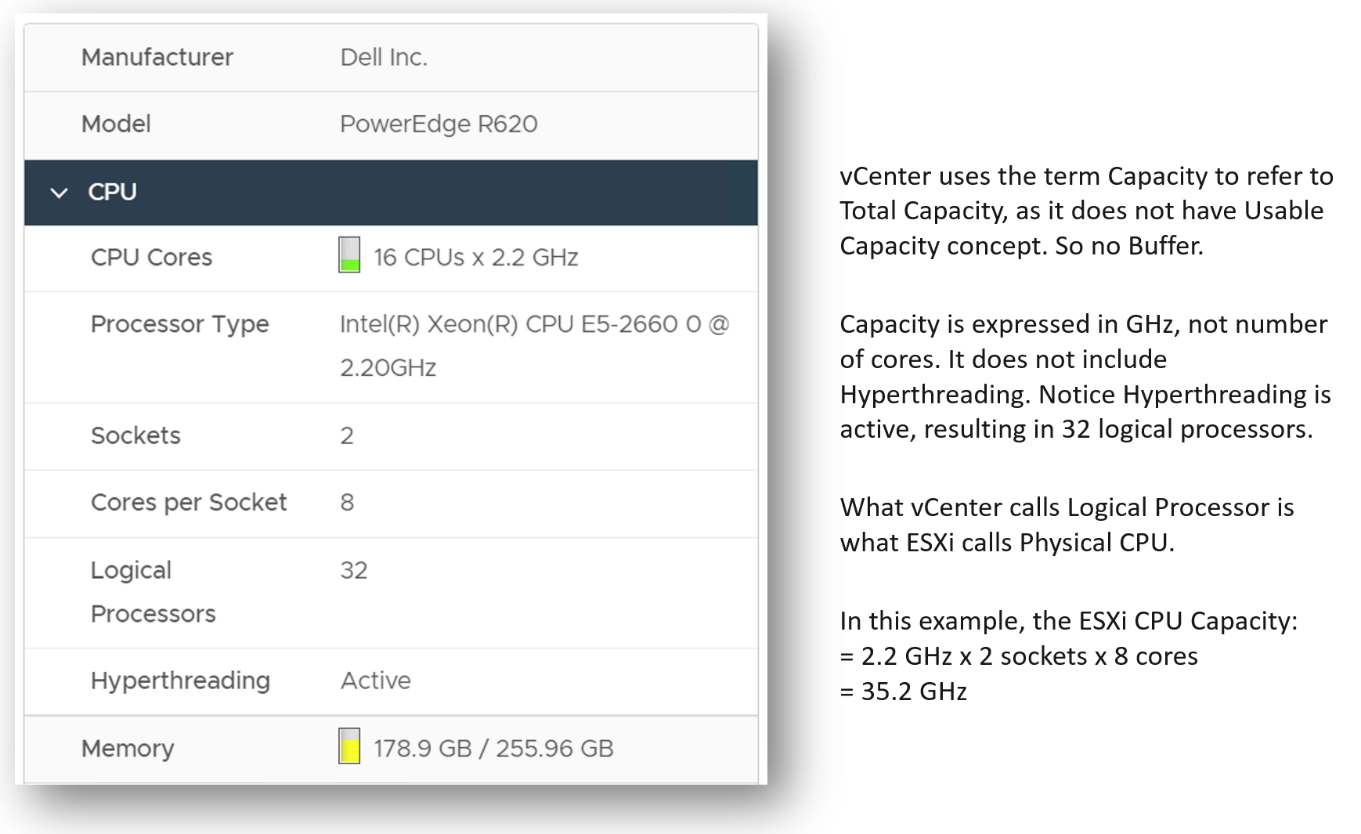 The value above is likely some average of say 5 minutes as it remains static for a while and it does not exactly match the number below as the roll up period is not the same.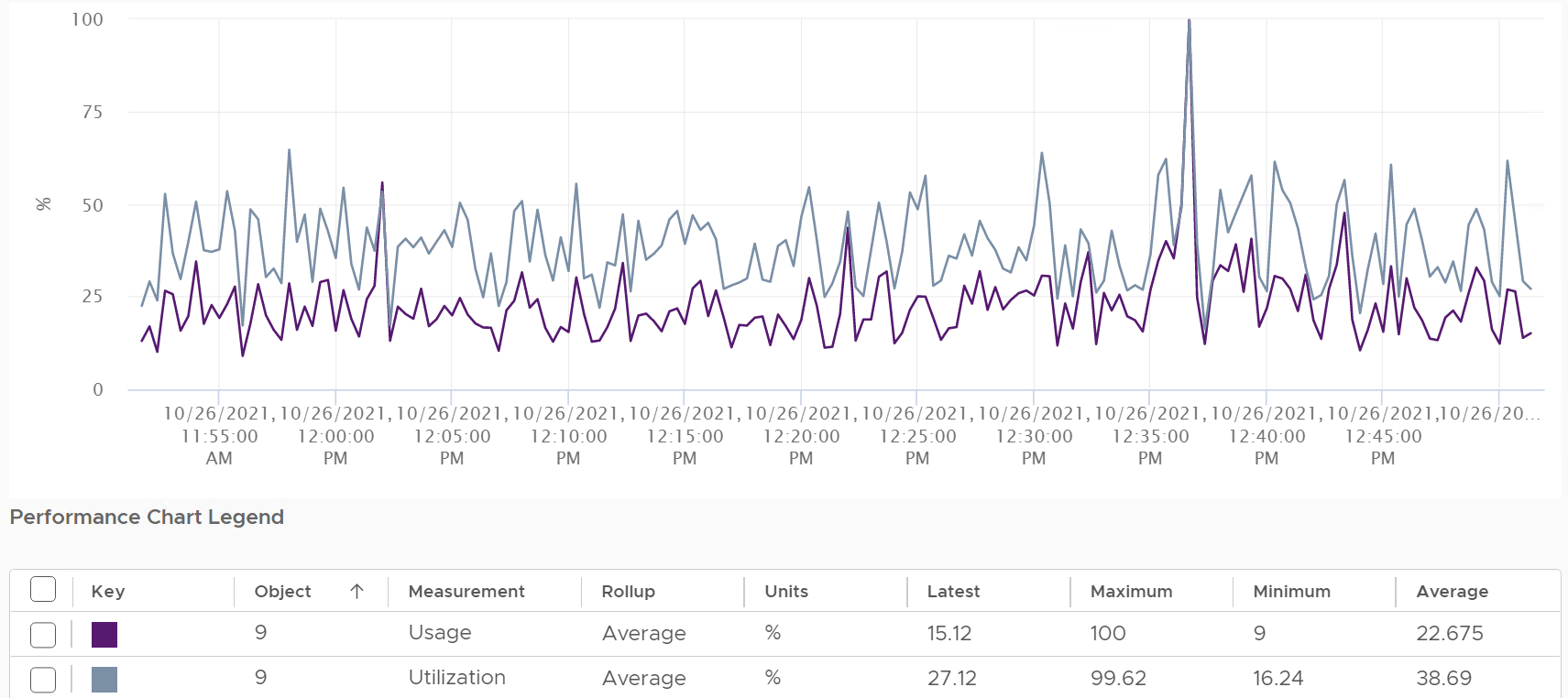 Usage is capped at 100%, even at the thread level.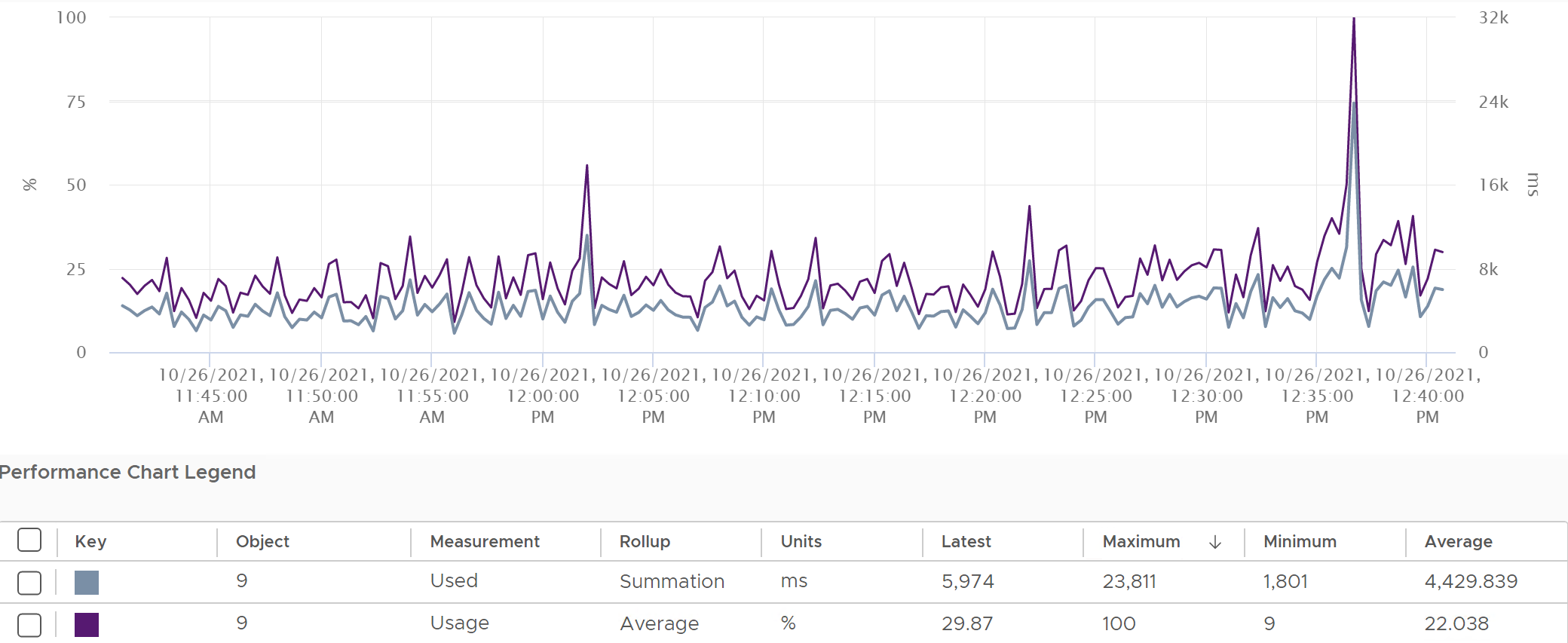 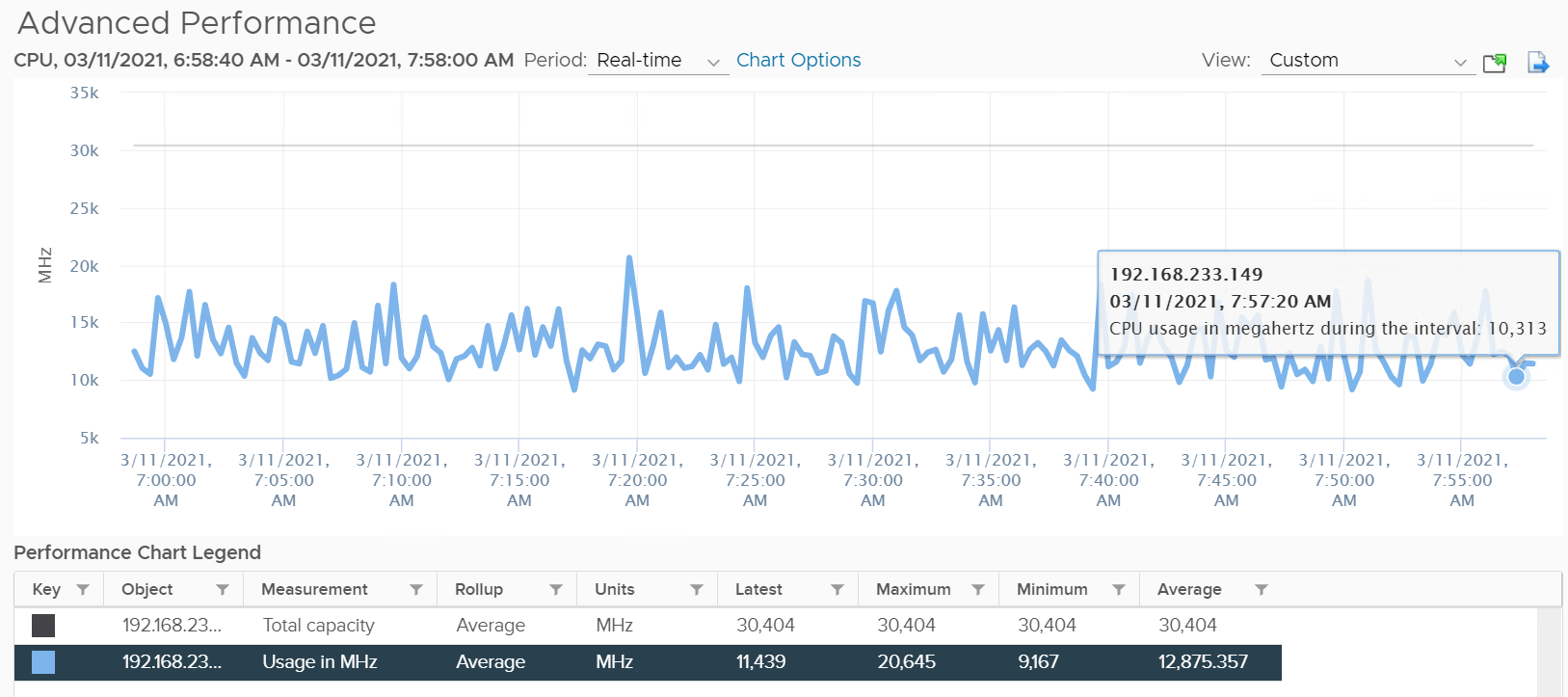 Let’s see if Used (ms) = Usage (MHz).To prove it, we plot 180 data points from each, and compare the average. For completeness, let’s compare the latest value too.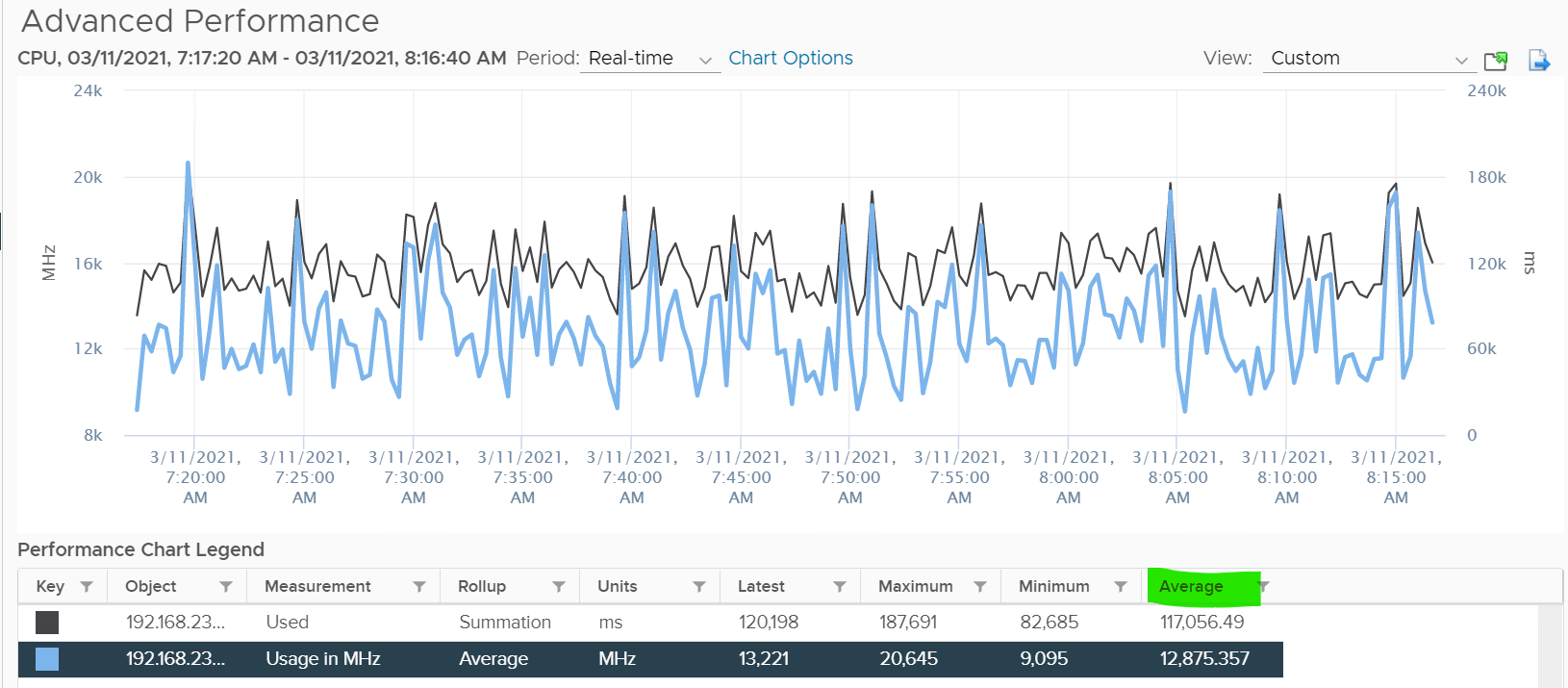 Let’s compare the above value to prove the formula. We need to translate them into a common unit for comparison.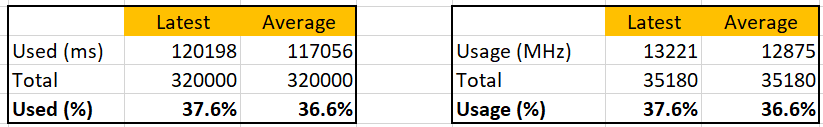 Bingo!Both the average values and the latest values match.Just like Used, Usage tops out at 100% when all cores run at least one thread at nominal frequency, even if there is still "headroom" for Turbo Boost or scheduling "capacity" on other threads. This is why its value will be lower than Core Utilization if there is power savings, as shown below.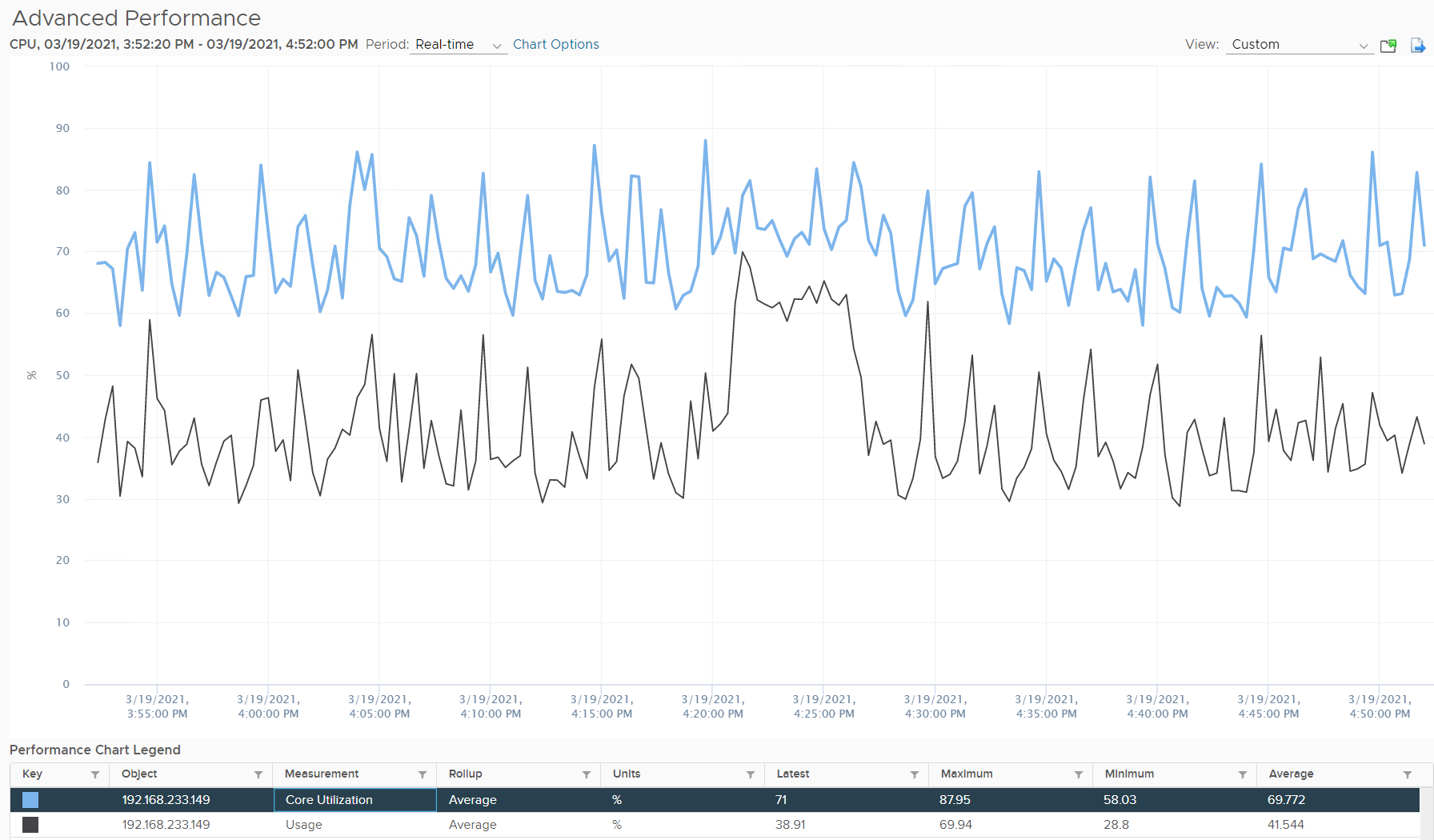 ESXi CPU Usage (%) = CPU Usage (MHz) / CPU Total Capacity (MHz), where Total Capacity = total cores x nominal clock speed. It does not consider hyper threading. This accounting technique of removing hyperthreading is consistent with Used.The following chart prove the above equation.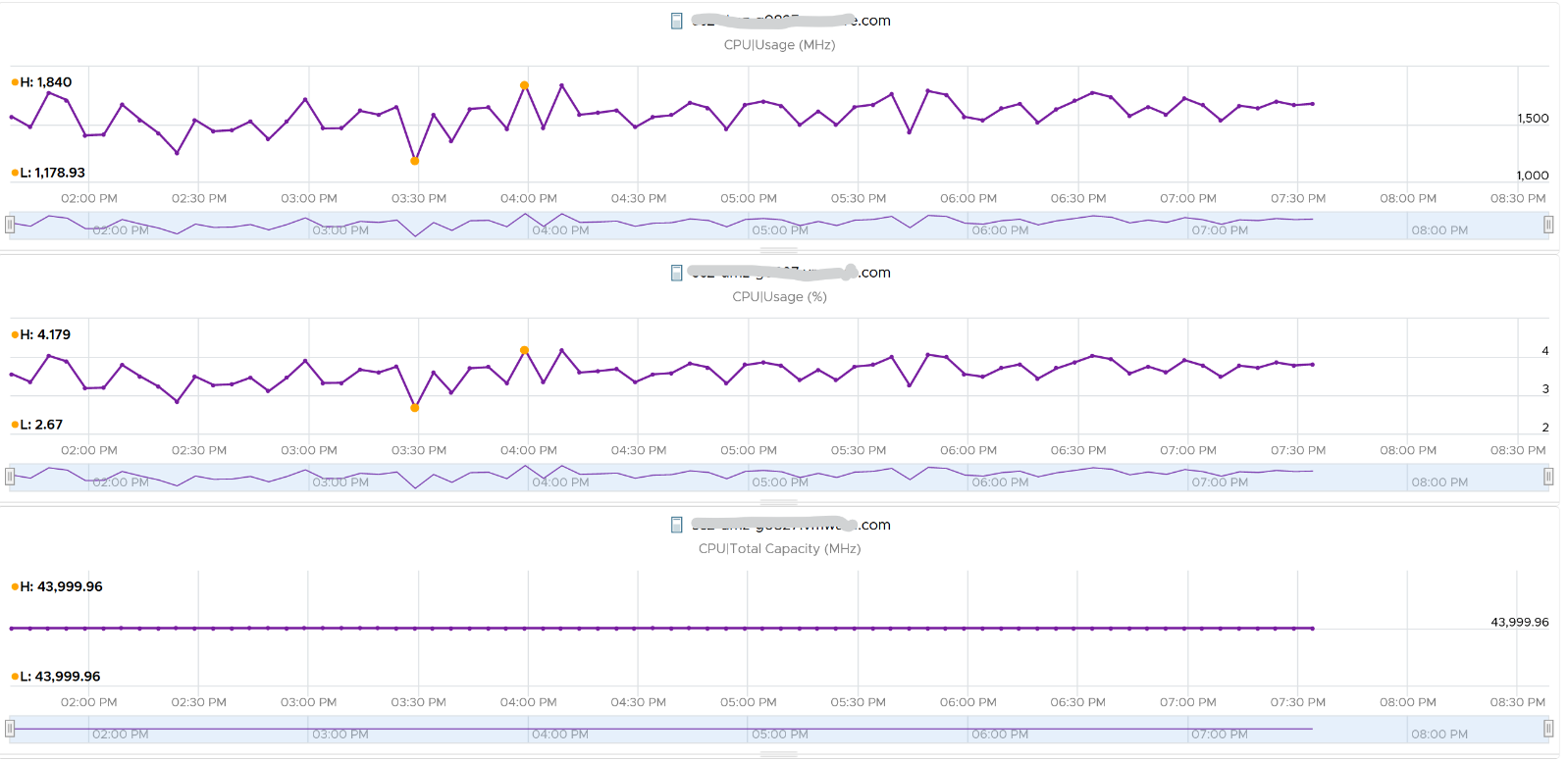 When is Usage (%) higher than Core Utilization (%)?The answer has to be Turbo Boost. The following shows an ESXi where Usage is consistently higher than Core Utilization (%) in the last 24 hours. Notice that the value of Usage was capped at 100%. It did not breach 100% 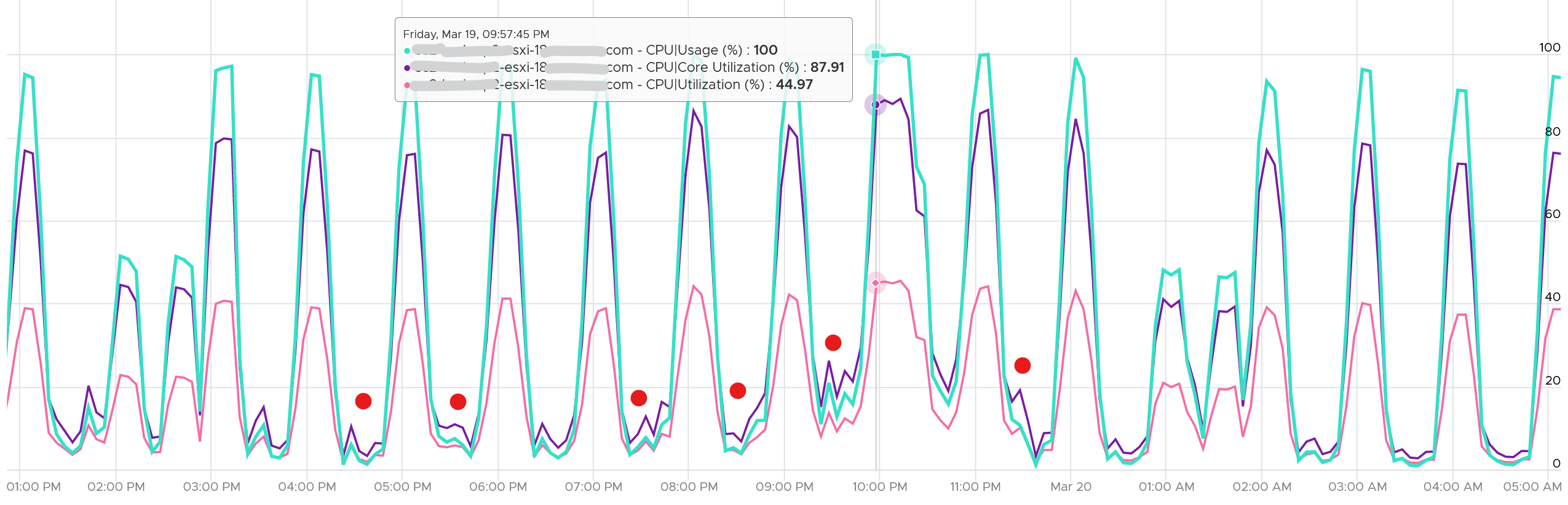 I’ve marked some areas of the above chart with red dot. Those areas is where Usage turns out to be lower than Core Utilization.Why? The answer is power saving, which typically happens on low utilization. In an aggressive power savings, Usage can even be lower than Utilization, as shown below. This makes sense, as the idles cores consumes are run at lower frequency, hence the average at ESXi level is low.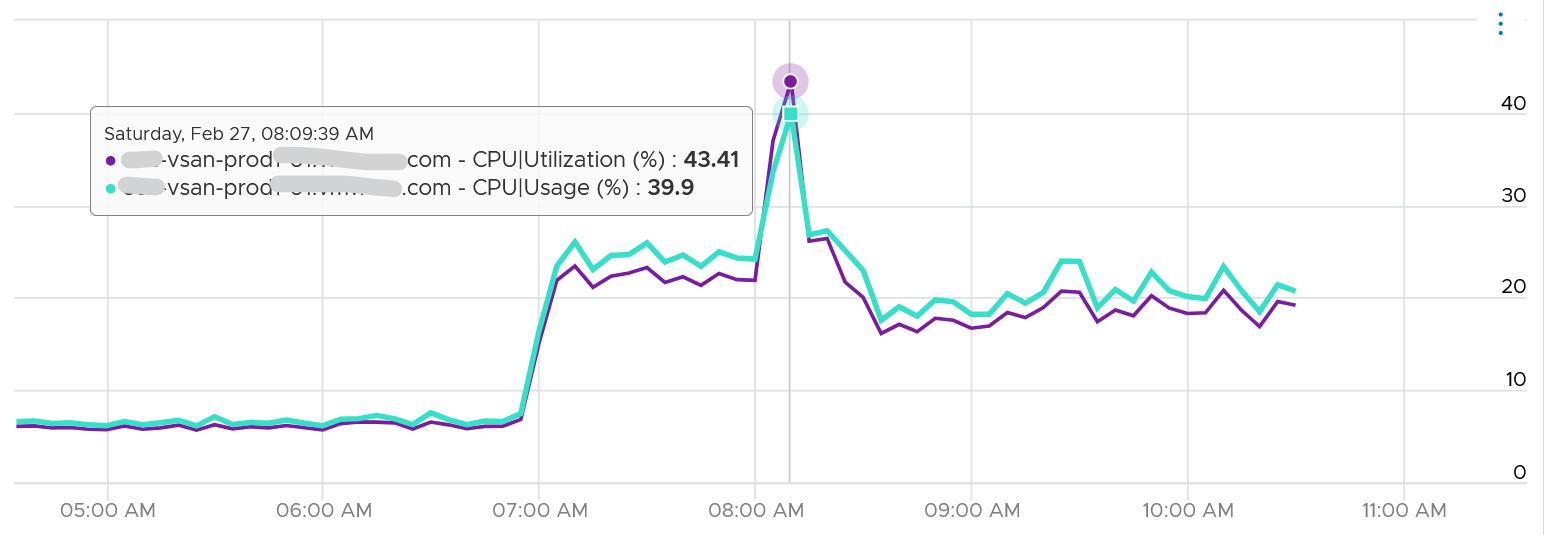 DemandThis is actually an internal counter. It’s for VMkernel CPU scheduler to optimize the running of VM as the kernel is aware that hyper-threading has performance impact. So it’s not a capacity counter.Demand looks at different context than Utilization/Used/Usage. It looks at the VM world, not the physical cores. That’s why it’s not available at per core or thread level. The value you see at ESXi is the summation of all the VMs, not logical CPU.Because Demand considers all types of contention, as a result, its value tends to be higher than all the other metrics. It does not include the VMkernel load, so at lowly utilization, Demand will be lower than Usage.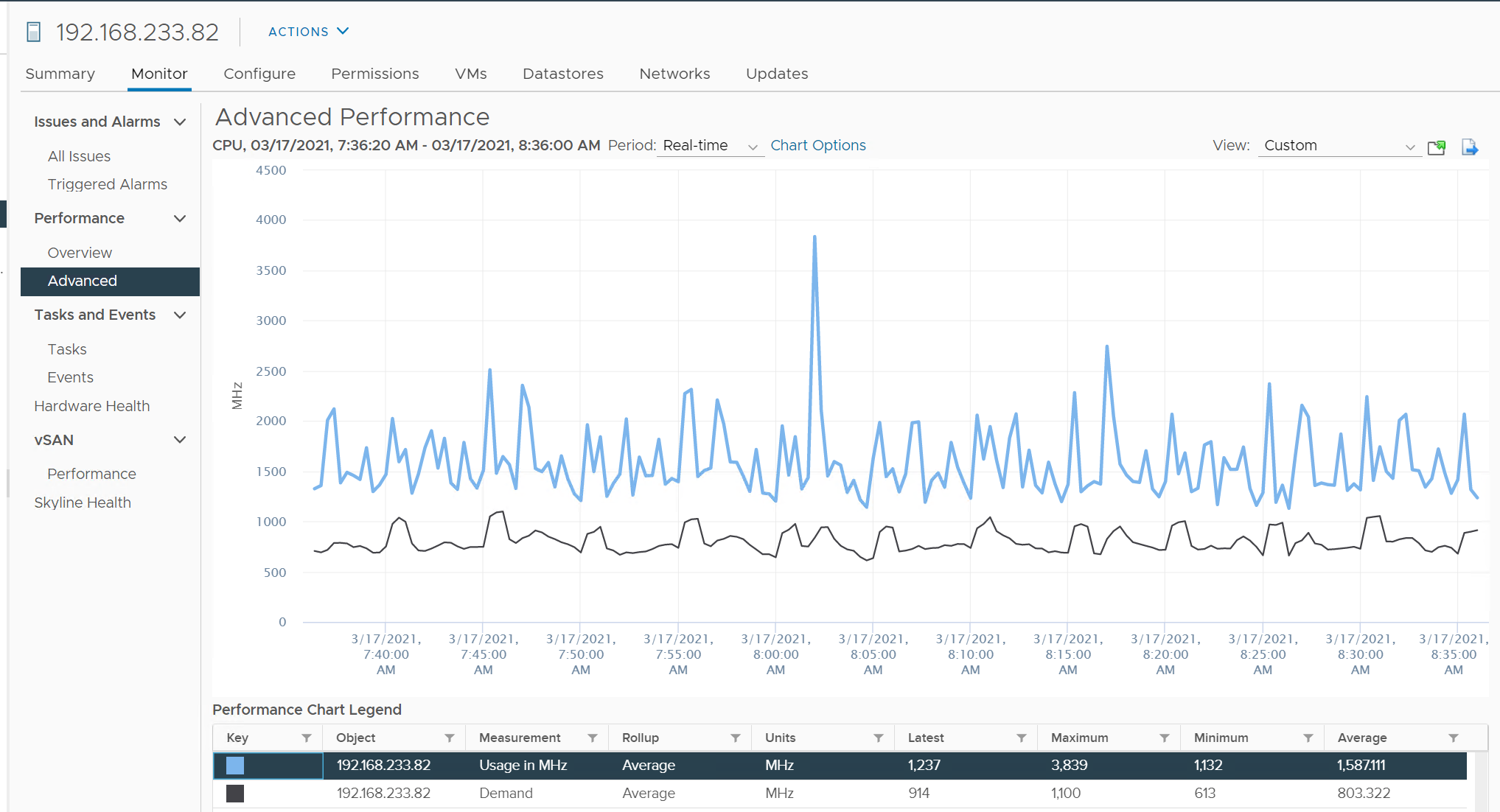 One good thing about Demand metric is it can go above 100%. All the other metrics are capped at 100%. Demands lets you see how high above 100% the demand. It does not mean the VM is experiencing performance, as there is Turbo Boost and Hyperthreading to assist.ESXi “Utilization” metricsLet’s summarise the metrics we have covered so far. vCenter provides 6 metrics to account for the utilization of ESXi CPU. Since esxtop uses the Used (%) metric but ESXi uses the Used (ms) metric in the vCenter client, I’m including both.The column HT indicates how the counter treats HT. 2x means it doubles the number of capacity. I put “Any” for Core Utilization because if any of the thread runs, the counter goes up to 100%. If both run, it’s still 100%.You know that only Utilization (%) and Used (%) exist at the thread level because they are the only one you see at esxtop, as shown below. 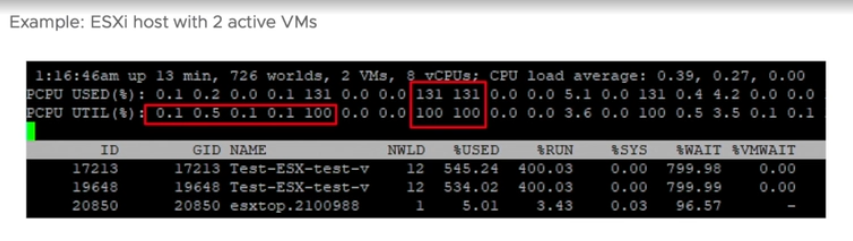 With so many metrics, which one should you choose?Let’s now evaluate all the possible scenarios so you can compare the values returned by the metrics. We will use a simple ESXi with 2 cores. Each core has 2 threads. In each of the scenario, a thread is either running or not running. There is no partial run within a thread as that’s mathematically covered in our scenarios.I will also use 20000 ms as that’s more familiar. The following table shows an ESXi with 2 cores. There are 6 possible permutations in their utilization. 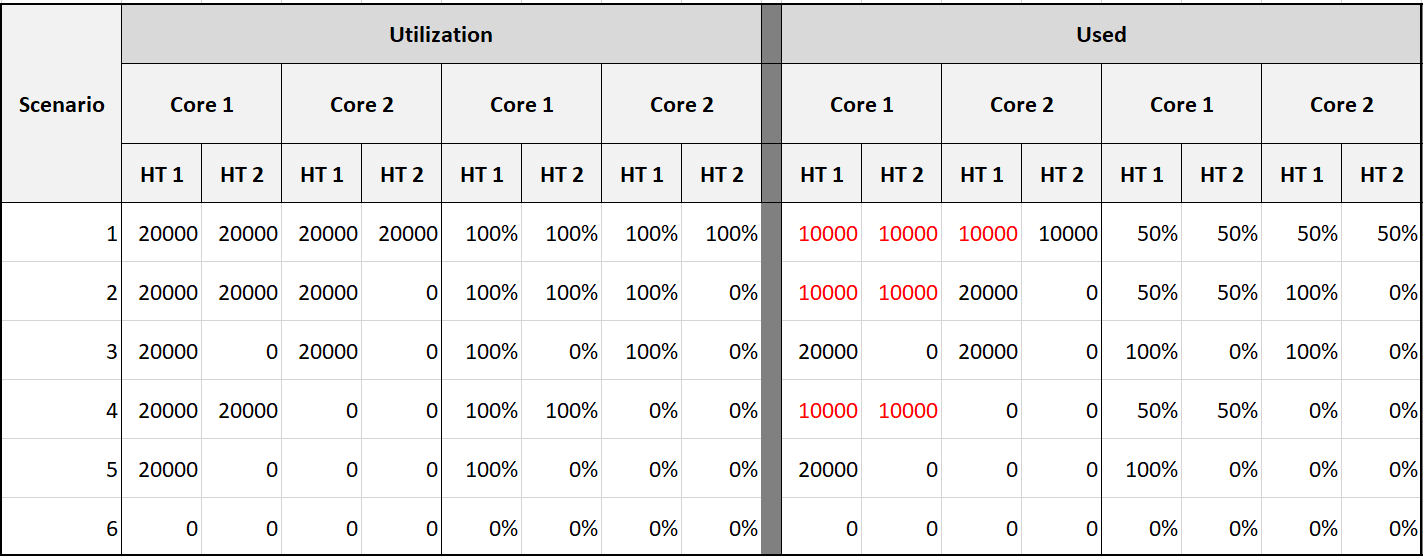 The table shows clearly that Used splits the Utilization into 2 when both threads are running. Look at scenario 1. While Utilization charges 20000 ms to each thread, Used charges 10000. This is not intuitive as ESXi considers HT to deliver 1.25x. Personally I find 12500 easier to understand. The good news is this number is normalized back when it is rolled up to the ESXi host level. How will those scenarios roll up at the ESXi level? The following table shows the 4 metrics (Utilization, Used, Core Utilization, Usage). I have expressed each in % so it’s easier to compare.There are 6 different scenarios, so logically there should be 6 different values. But they are not, so I added my personal take on what I like them to show. I’m keen to hear your thought. 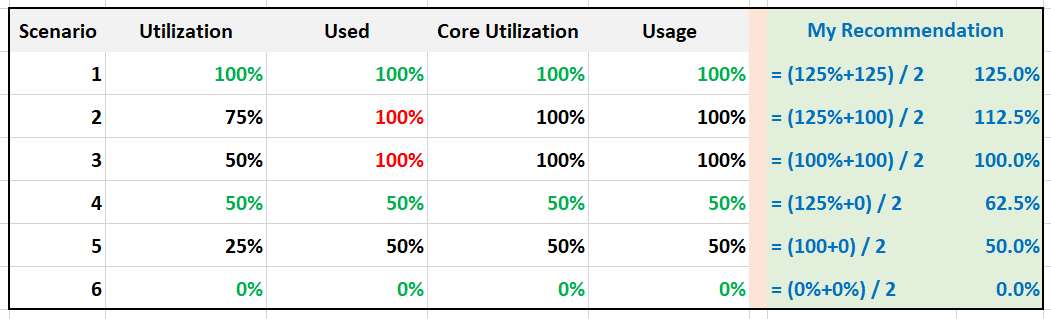 What’s causing the difference? Yup. Hyper Threading. Why do I choose 125% instead of 100%? To me, the 1.25x bonus factor has to be shown. Without HT, it’s 100%. HT is a bonus. While it provides 1.25x overall throughput, each thread pays an expensive price, as each suffers 37.5% penalty.The other reason is why I choose 125% as the upper limit is it’s easier when thinking in GHz.Example: say the CPU specification is 3 GHz for its nominal frequency. It has HT enabled, and power management disabled.What’s the CPU Capacity?To me, 3 GHz is easier to explain than 3.75 GHz. It’s also more correct, as the CPU does not actually run at 3.75 GHz. It runs 2 threads at 3 GHz each, but at 62.5% efficiency, so accounting wise it’s = 3 GHz x 62.5% + 3 GHz x 62.5%= 3.75 GHz, which is 125% of 3 GHzNow let’s add CPU clock speed. What happens when there is power management?I’d focus on just Used and Usage to highlight the difference. What do you notice from the table below? 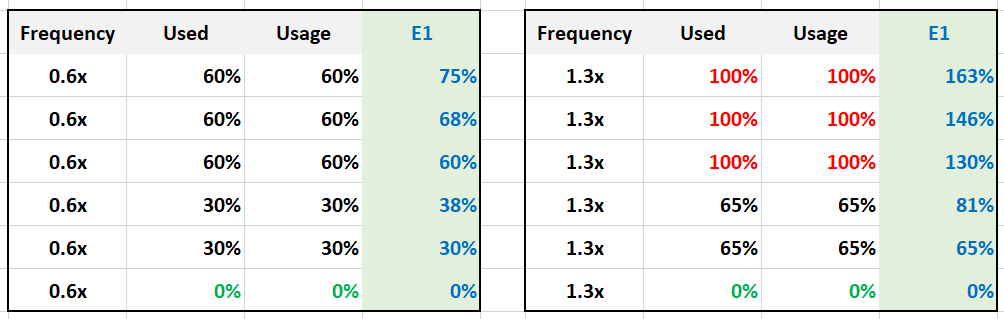 Both Used and Usage are capped at 100%. I prefer this not to be capped, to distinguish it from the other 100%. The good part is Demand metric is not.For comparison, I put forth what I think the counter should be.Let’s take some ESXi hosts running production workload to see how the values compare in real world. Each row represents an ESXi host. What’s your conclusion from reviewing the following table?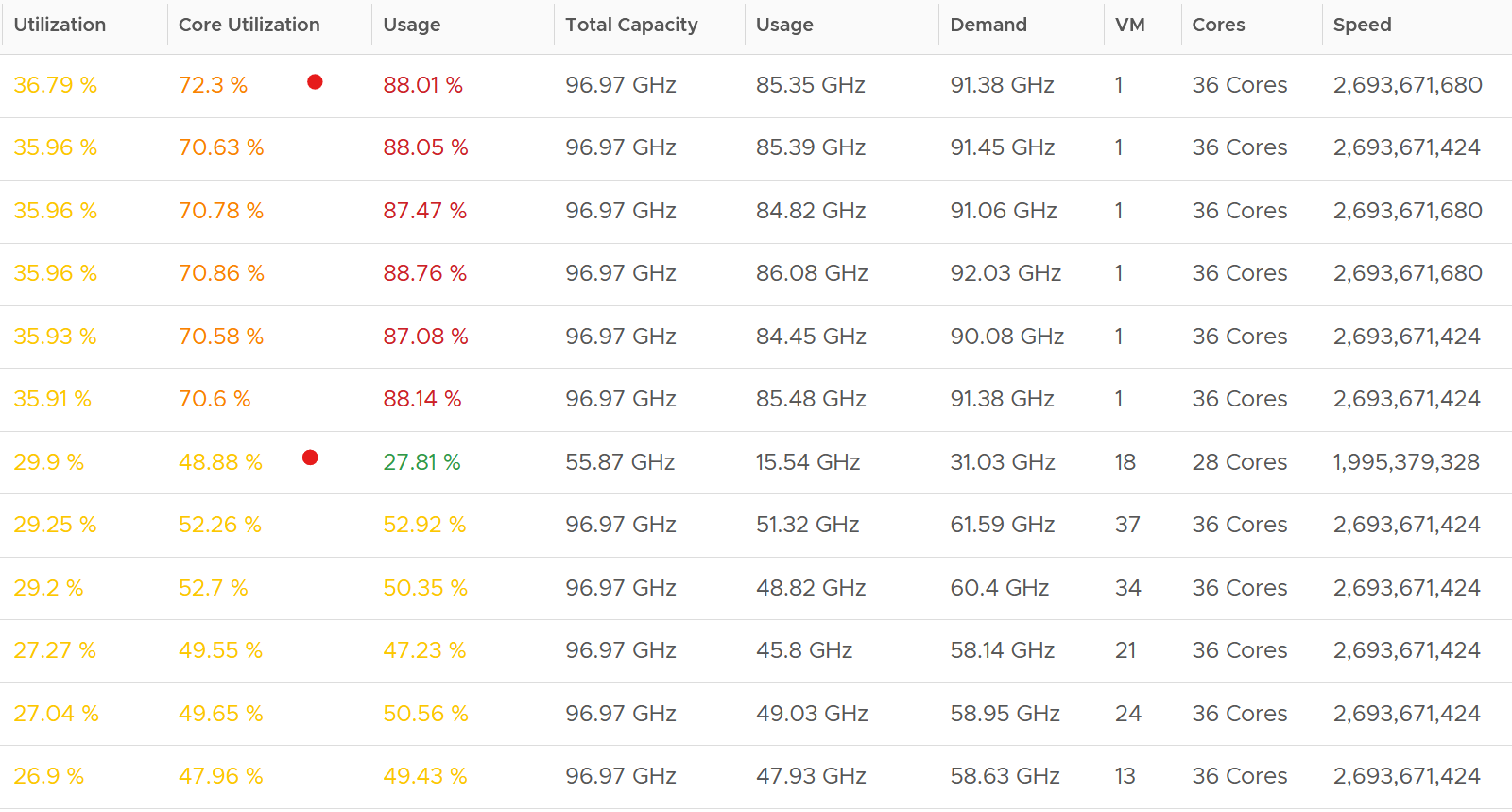 I’ve marked two of the rows with a red dot. The first one happens because of CPU scaling. Not all cores are busy, since Core Utilization shows 72%. The busy ones were dynamically boosted by VMkernel by an average of 21%, hence the Usage counter registers 88%The second example is the opposite. This ESXi is not even 50% utilized, as the core utilization shows 48.88%. VMkernel decides that it could complete the job with less power, and clocks down by an average of 43%.Notice that Usage (%) does not count the hyperthreading. The Total Capacity metric is simply based on cores x nominal speed. Now that we know more about the metrics, which ones should we use and how? To answer that, we need to first determine the “100%”. That’s the ceiling, the total capacity. ConsumedvSphere Client introduces a new counter: Consumed. What does it map to? When vSphere UI lists ESXi Hosts, it typically includes the present utilization. It lists the metrics as Consumed CPU (%) and Consumed Memory (%).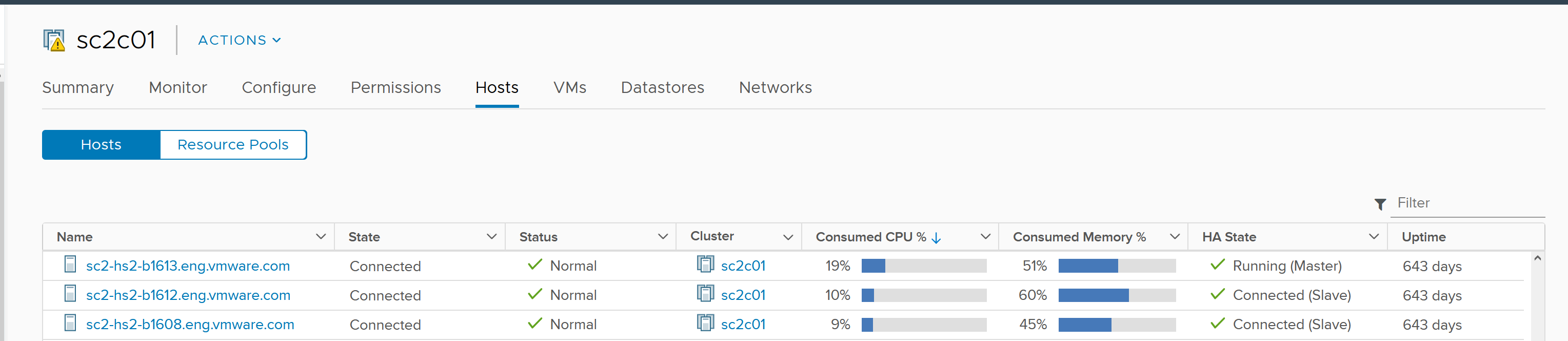 Consumed CPU maps to CPU Usage (%). Consumed Memory (%) maps to Memory Consumed (KB).To confirm it, simply plot CPU Usage value. The last value is what you see at the table.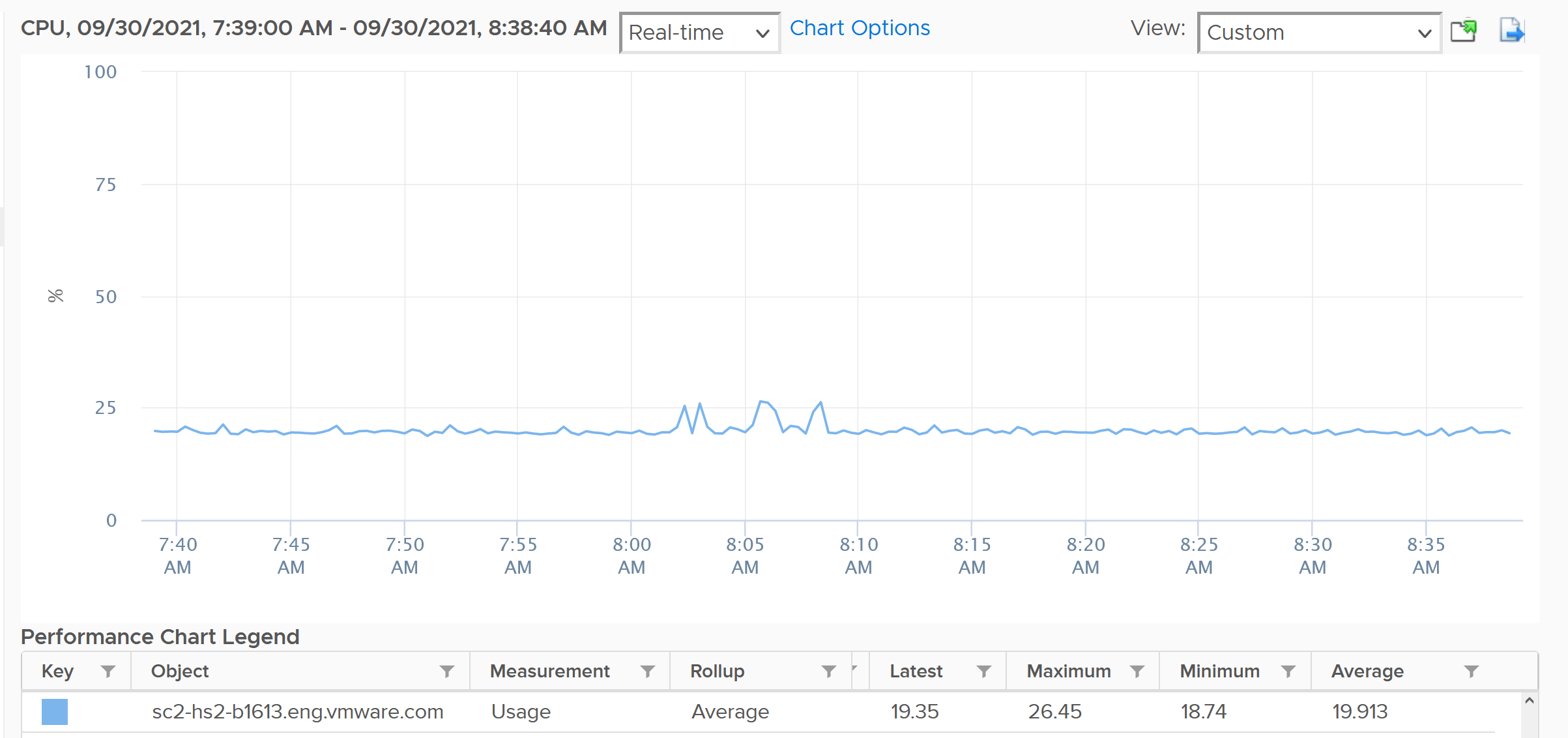 ESXi Peak Core CPU UsageIs any of the physical threads running hot?An ESXi with 72 CPU cores will have 144 logical processors. Hence it’s possible that one of them is running hot, while the rest is not. You will not be able to see that single core peak at ESXi Host level as it’s the average of 144 metrics. If you are concerned that any of them is running hot, you need to track the peak among them.Peak CPU Core Usage (%) tracks the highest CPU Usage among the CPU cores. A constantly high number indicates that one or more of the physical cores has high utilization. So long the highest among any cores at any given time is low, it does not matter which one at a specific point in time. They can take turn to be hot, it does not change the conclusion of troubleshooting. Max() is used instead of 95thpercentile as both result in the same remediation action, and Max() can give better early warning.The imbalance value among the cores is not needed because it is expected when utilization is not high. When a VM runs, it runs on a few cores, not spread out to all ESXi cores. It’s more efficient to schedule that way, as will requires less context switches. Contention MetricsThe nature of average is also one reason why ESXi “consumption” does not correlate to ESXi “contention”. The 4 highlighted area are examples where the metrics don’t correlate, even go the opposite way in some of them. Can you guess why?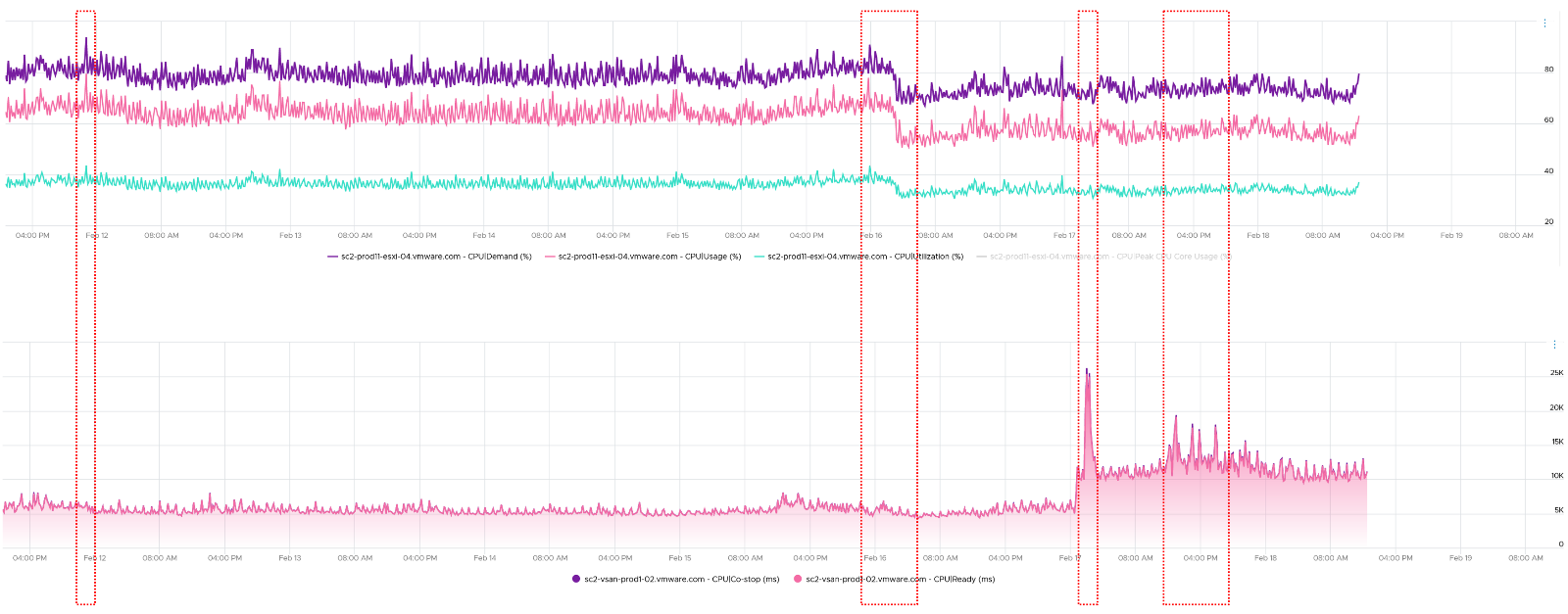 These are the reasons why they don’t match:One looks at physical CPU, the other the virtual CPU. One looks at ESXi, while the other looks at VM. Hyperthreading and Power Management. Imbalance utilization. There are many VMs in this host. Their experience will not be identical.Limit may impact the VM, either directly or via resource pool.CPU pinning, although this is rarely happen.So what metrics should you use? The Performance (%) metrics. We will cover them in later part of the book. In the meantime, here are the latency metrics provided by vSphere Client.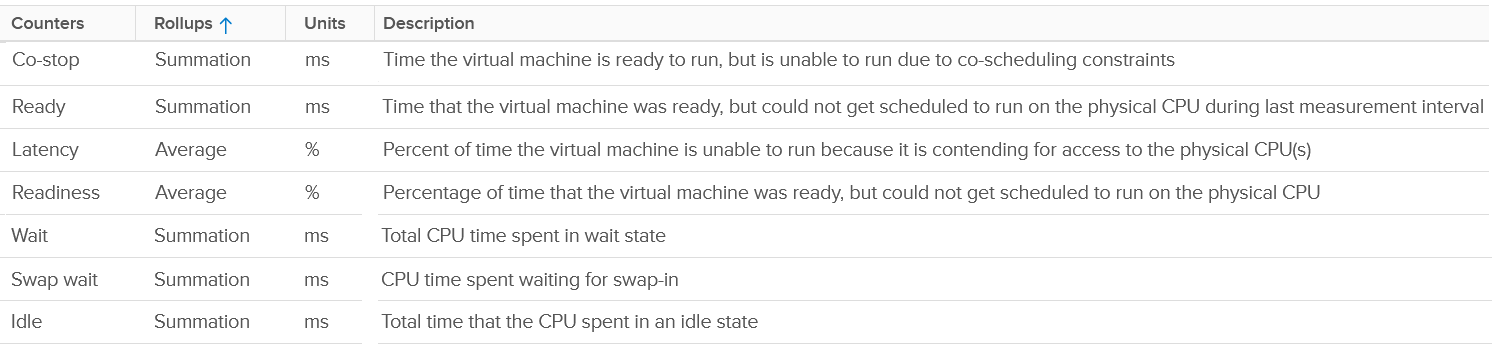 VMkernelThere are 2 metrics: reservation and actual utilization.For performance, you just base on actual utilization. For capacity, you need to take the highest of the 2 metrics.CPU ReservationThe following screenshot shows the counter names used by vSphere Client UI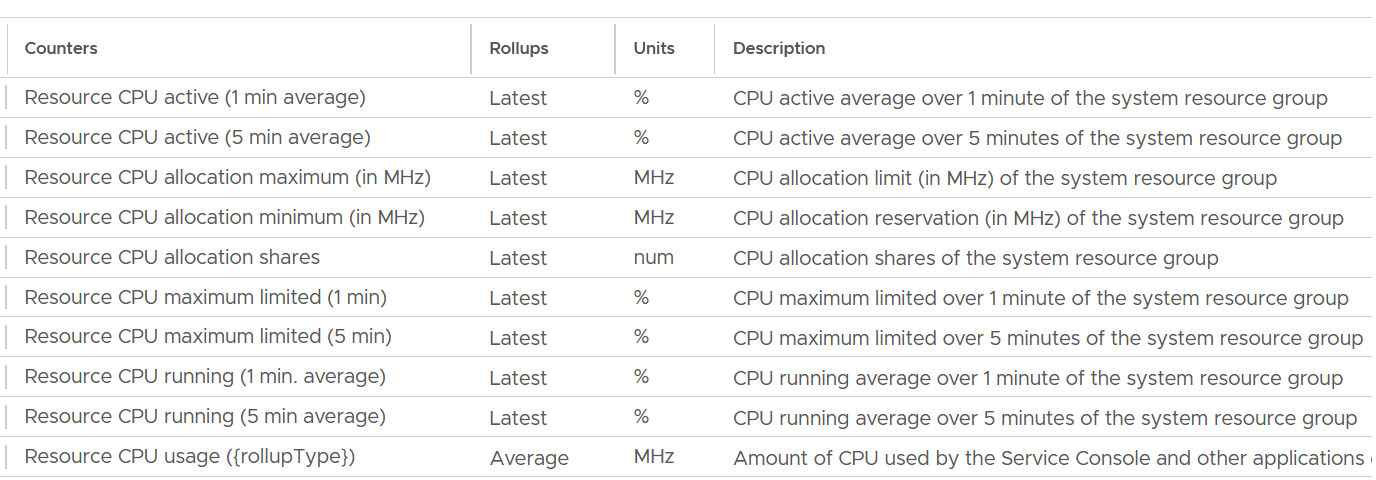 Utilization is relatively much more volatile or dynamic, while allocation and reservation are more stable. The following screenshot shows CPU Usage fluctuates every 20 seconds, while reservation remains perfectly constant.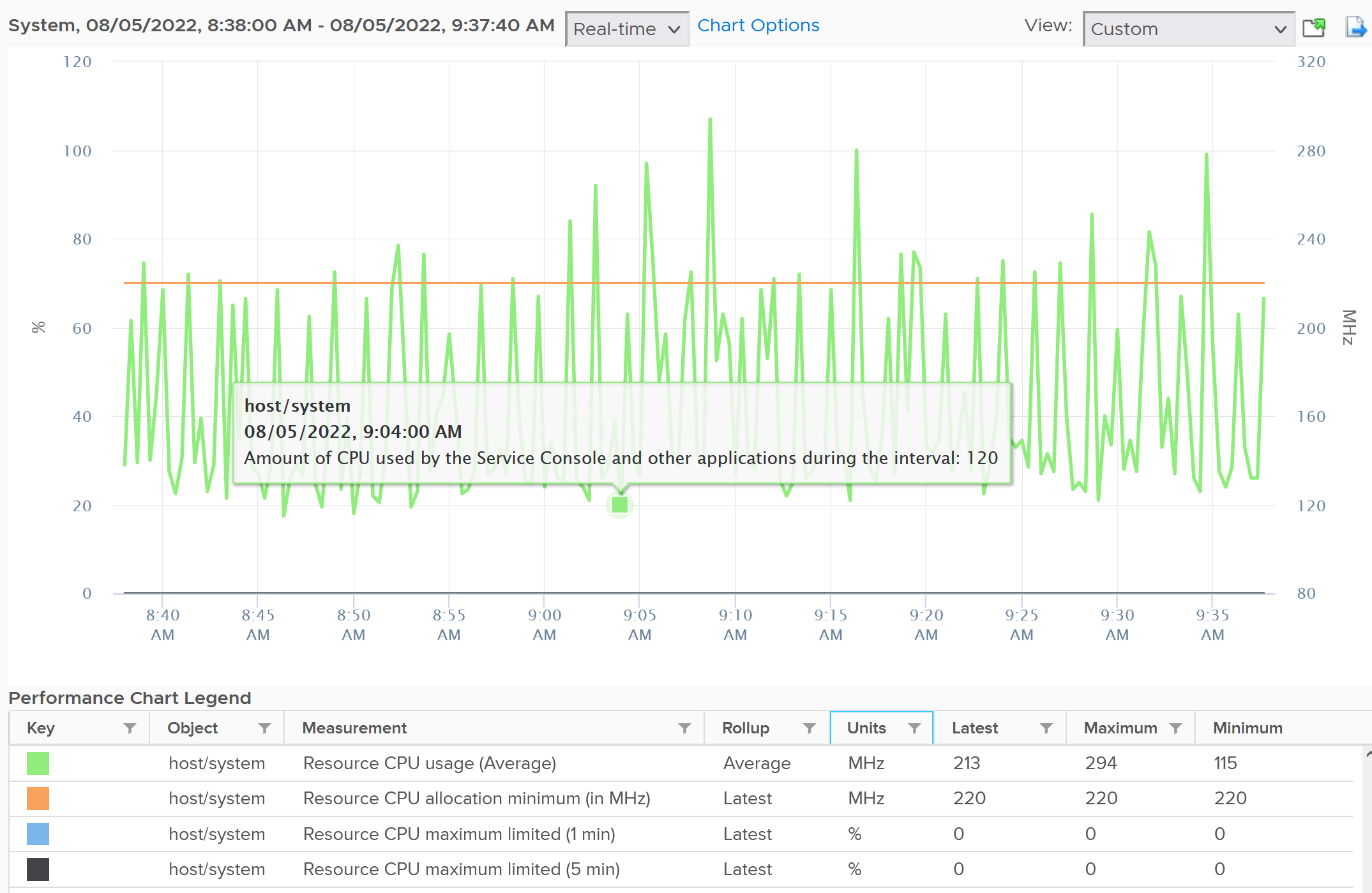 Notice the maximum limited value is perfectly flat. That’s what you want.The above is for host/system. The reservation is surprisingly low.Now let’s look at host/vim. What do you notice from the following screenshot?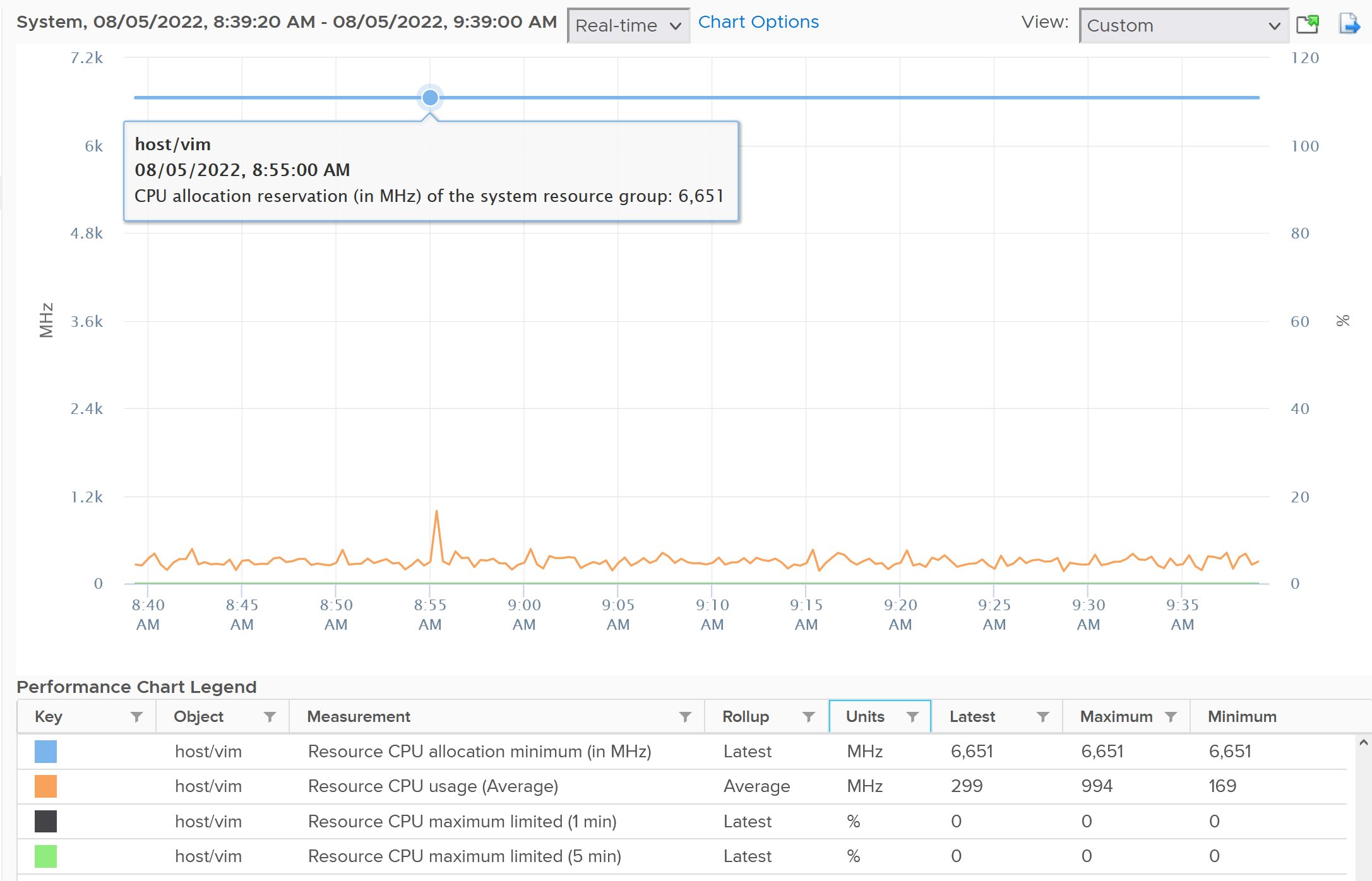 Surprisingly the reservation is not low. It’s around 6.6 GHz.The above is from 1 ESXi. We need to plot for many to get a better understanding. The following diagram shows the distribution of VMkernel overhead based on a sample of almost 400 ESXi in production environment. 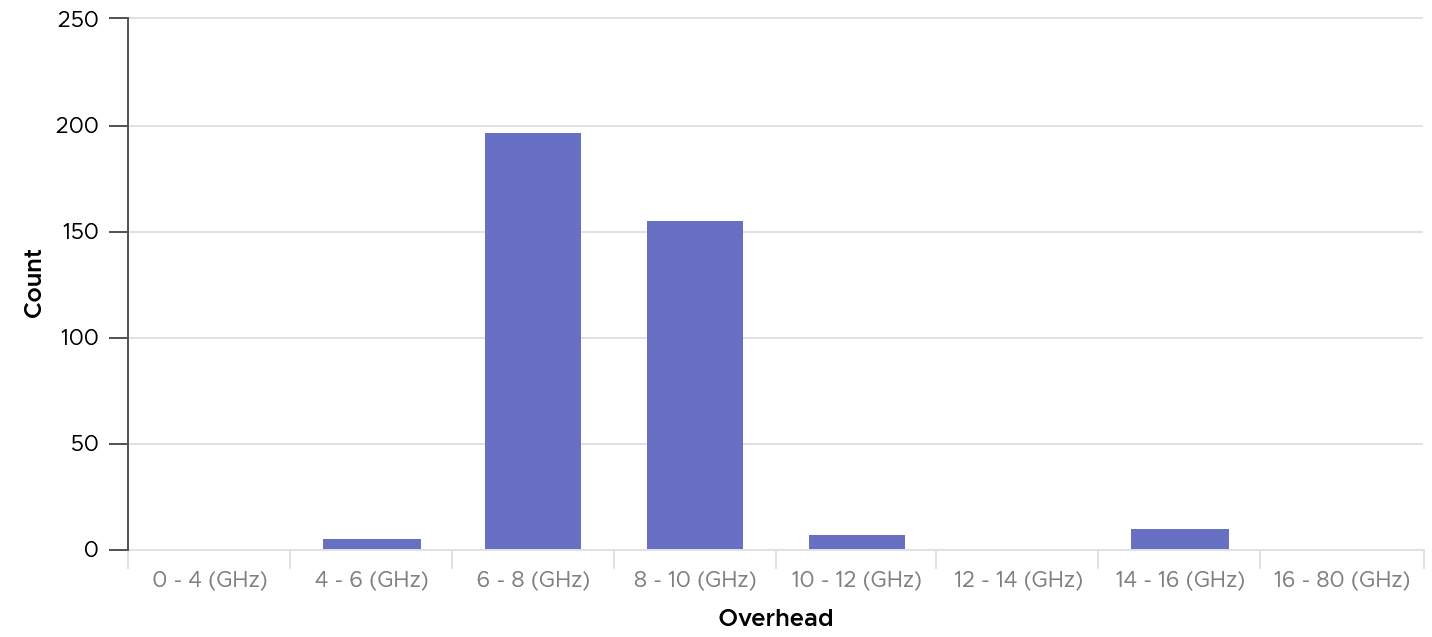 By far the majority of the values lie in 6 – 10 GHz.Their values tend to be stable over days, although from time to time I see fluctuating metrics, which is reasonable as there are multiple factors impacting the reservation. The following chart shows both the fluctuating pattern and steady pattern (most common). They are from 2 ESXi hosts.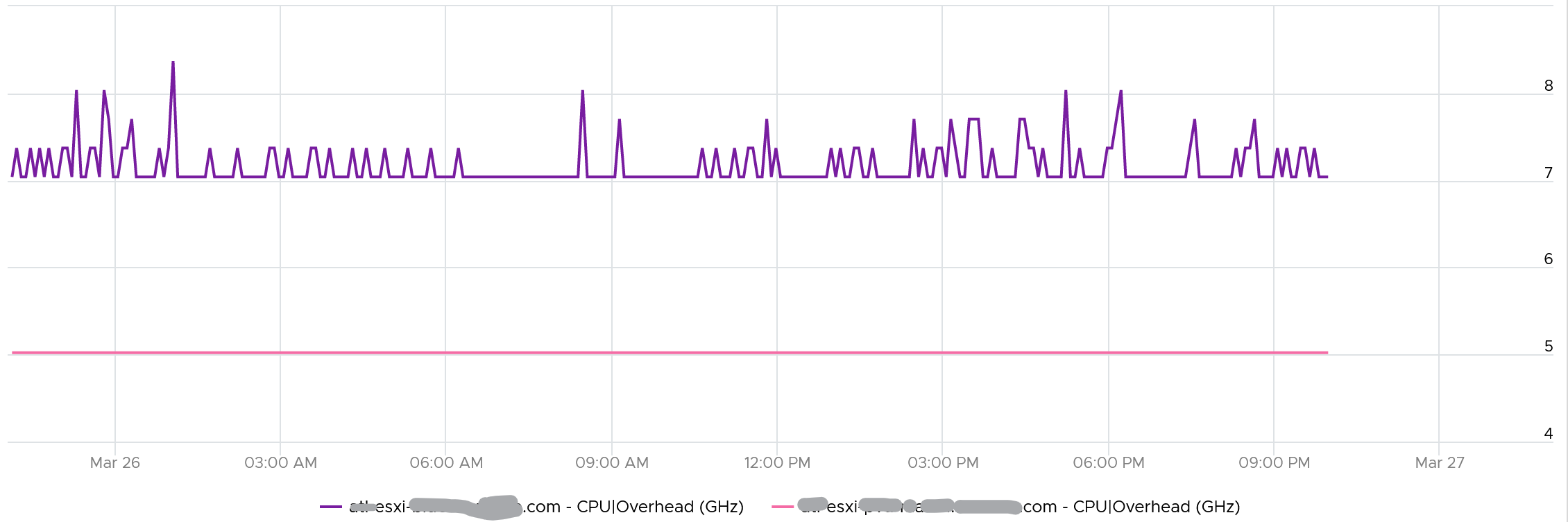 ESXi CPU reservation is tracked by the metric CPU \ Overhead (MHz). I think the formula isCPU \ Overhead (MHz) = Number of CPU Cores * (hardware|cpuInfo GHz) – CPU |totalCapacity_averageCPU UtilizationTo see the actual usage, choose the metric Resource CPU Usage. 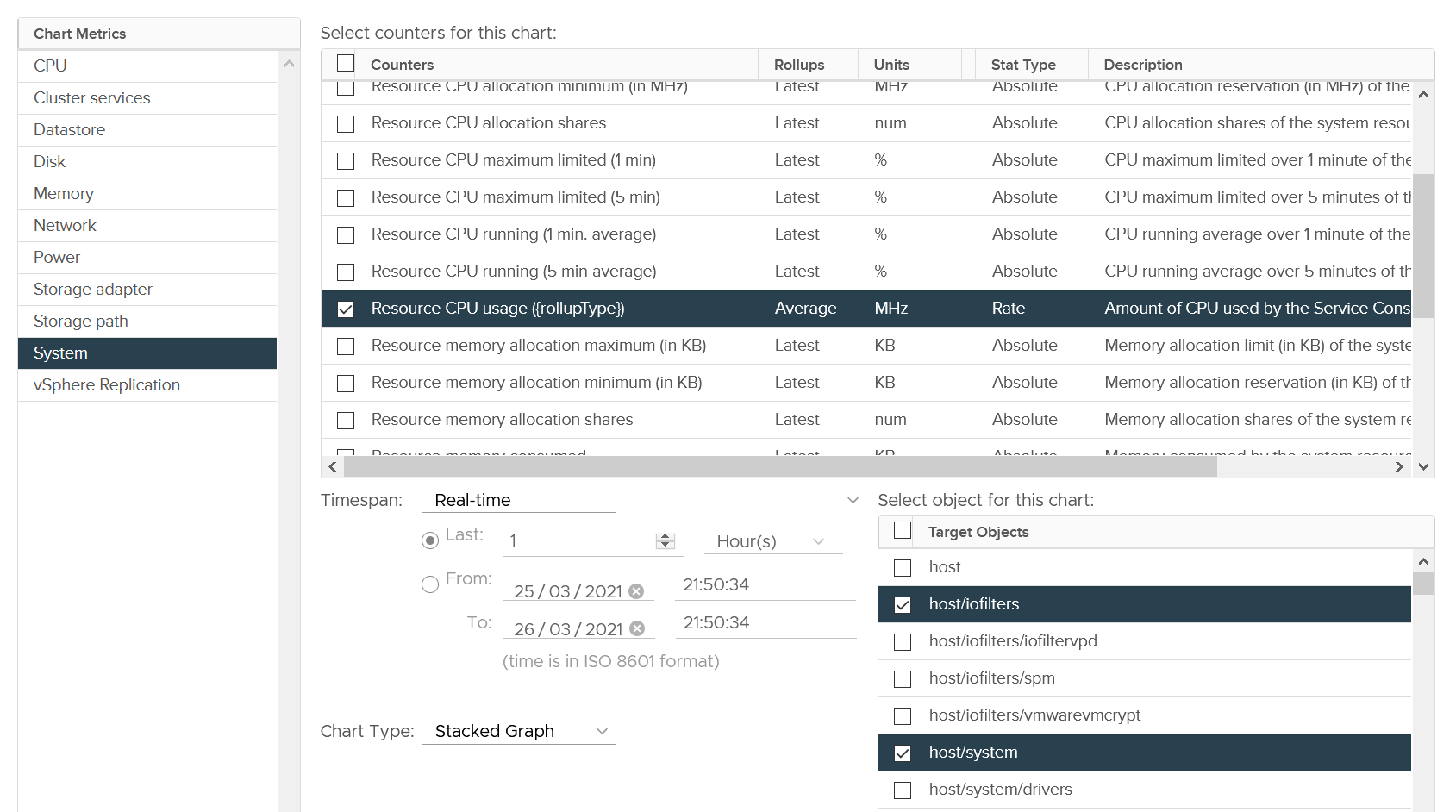 You need to select host/iofilters, host/system, and host/vim. Everything else runs under one of the 3 resource pools above. You can plot their values in vCenter by stacking up their values, as shown below. 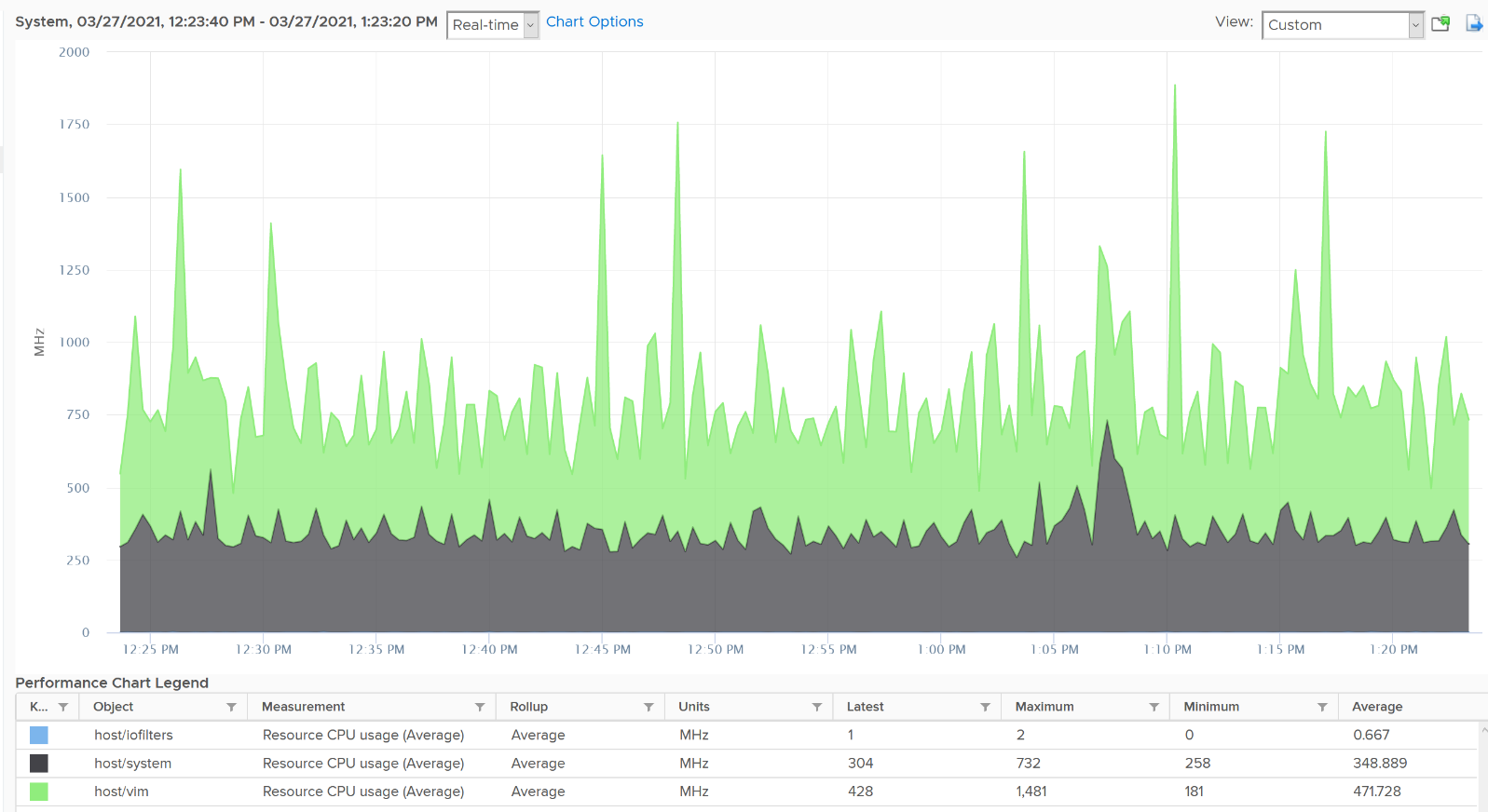 The above is for one ESXi Host. Here is a sample from ~400 ESXi hosts, where I sort the top 7 from highest System usage. 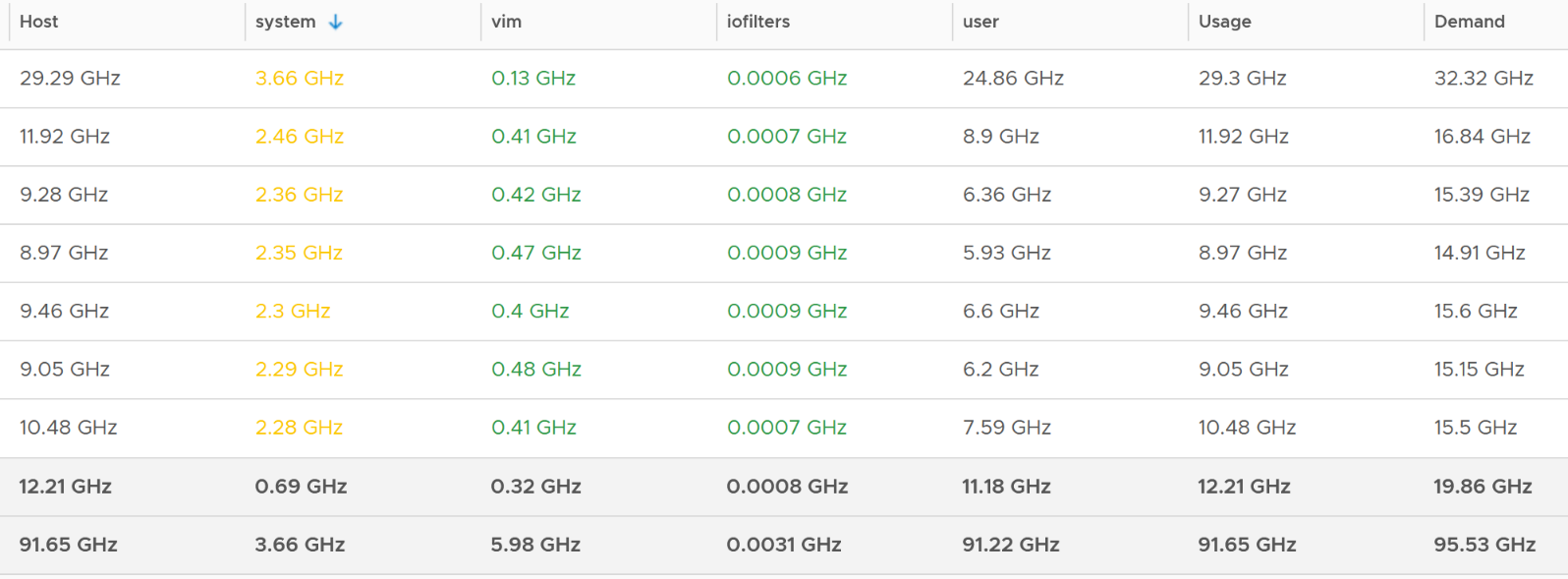 The bottom two rows show the summary. The first summary is the average among all the hosts, while the last row is the highest value.MemoryvCenter provides even more metrics at ESXi level: 38 metrics for RAM plus 11 for VMkernel RAM. VMkernel has around 50 processes that are tracked. As a result, a cluster of 8 ESXi can have > 800 metrics just for ESXi RAM! Most of them are not shown as a percentage, making it challenging to compare across ESXi hosts with different memory sizes.We will cover each metric in-depth, so let’s do an overview first.OverviewJust like the case for VM, the primary counter for tracking performance is Page-fault Latency. Take note this is normalized average, so use the Max VM Memory Contention instead. 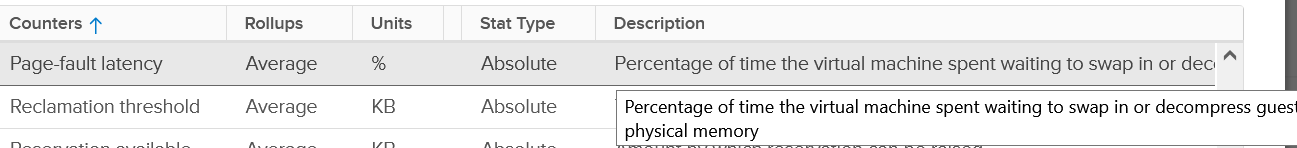 The contention could be caused by swapping in the past. You’ve got only 5, not 6 metrics for swap. Which counter is missing?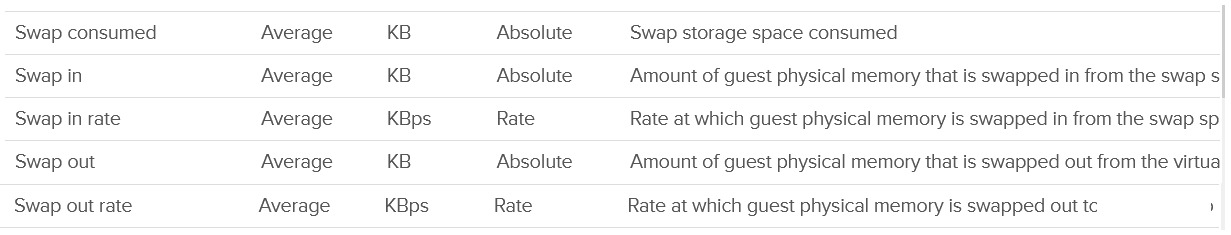 Swap target is missing. It can be handy to see the total target at ESXi level.Swap and Compress go hand in hand, so we should check both together. Here are the compressed metrics.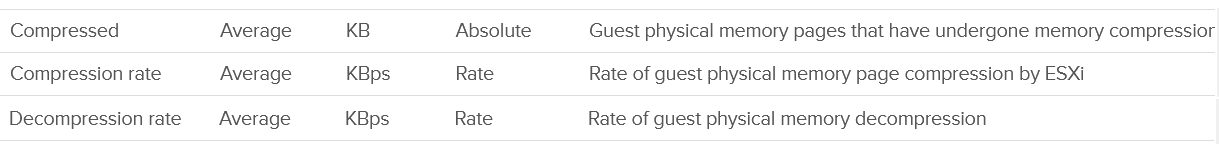 Lastly, the performance could be caused by memory being read from the Host Cache. While they are faster than disk, they are still slower than physical memory.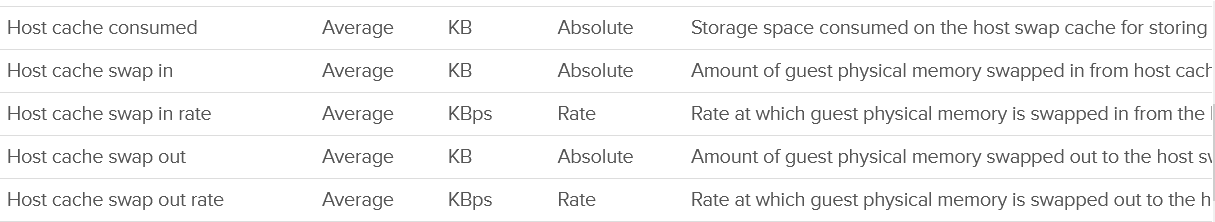 Wait! What about Balloon? As will cover in-depth shortly, that’s more of capacity than performance metrics. One can even say that other than Page-fault Latency, the rest of the metrics are actually for capacity not performance.The famous balloon is a warning of capacity, assuming you do not play with limit.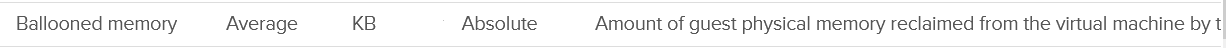 When will ballooning kick in? There is a counter for that!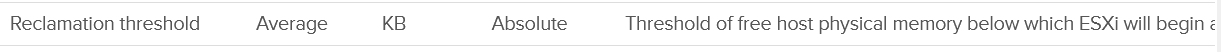 The memory state level shows one of the 5 possible states. You want to keep this at Clear state or High state.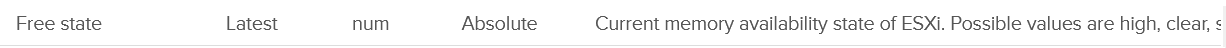 For environment where performance matters more than cost, you want Balloon to be 0. That means Consume becomes your main counter for capacity. It is related to Granted and Shared.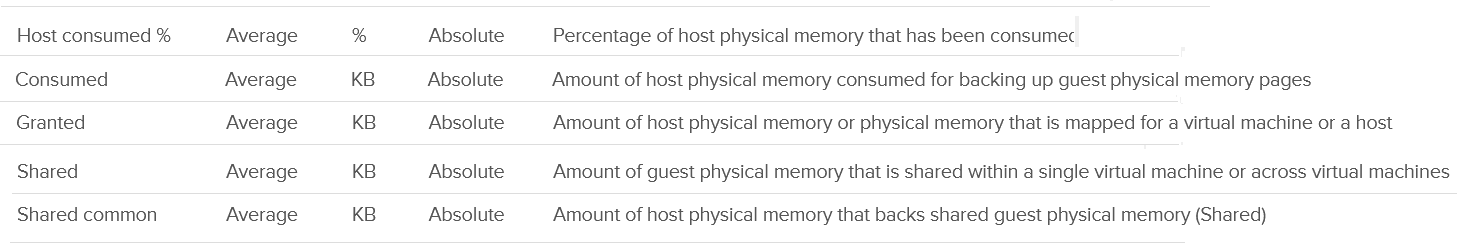 Reservation plays a big part in capacity management as it cannot be overcommitted. 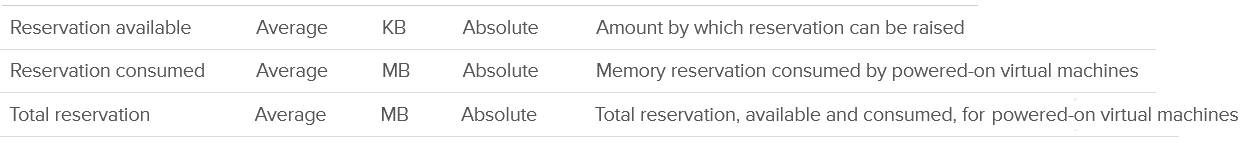 Active is not a counter for capacity or performance. It’s for VMkernel memory allocation.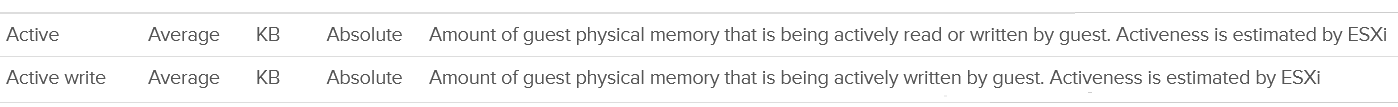 There are a few metrics covering 0 pages and overhead. 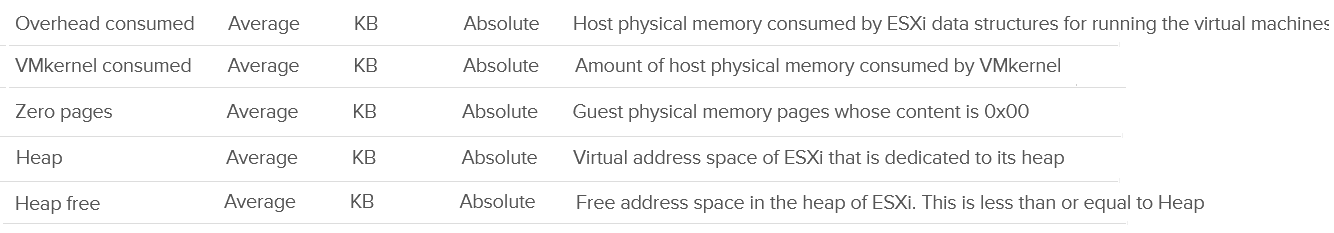 Persistent Memory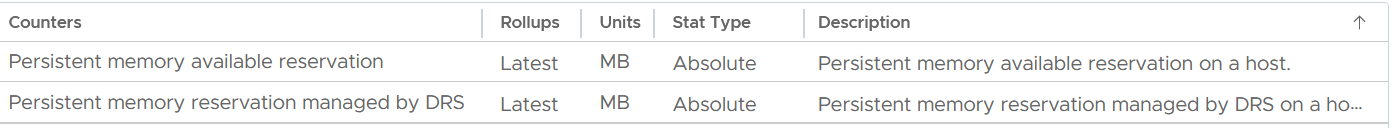 Lastly, there are a few metrics for VMFS. I think they are internal, only used by VMkernel. Let me know if you have a real world use case them.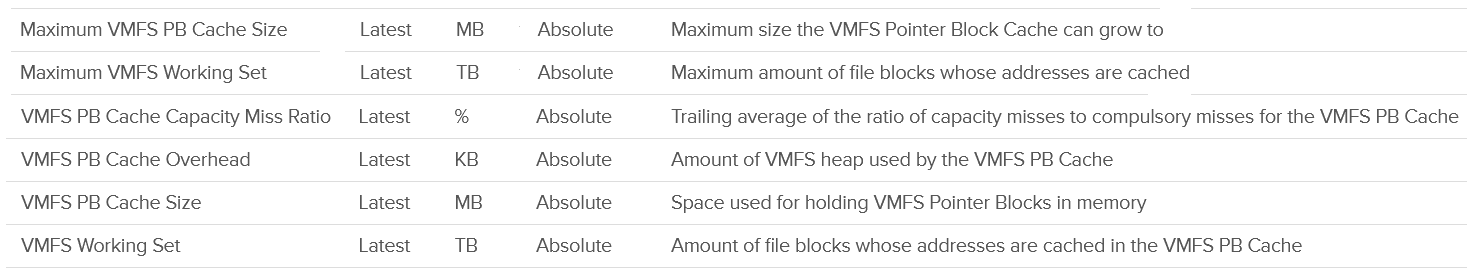 “Contention” MetricsI put the title in “quote” as none of these counters actually measure contention. I do not cover the Latency metric as that’s basically a normalized average of all the running VMs on the host. BalloonBalloon is a leading indicator that an ESXi is under memory pressure, hence it’s one of the primary metrics you should use in capacity. Assuming you’re not using Limit to artificially cap the resource, you should ensure that the balloon amount does not cause VM to experience contention.We know that contention happens at hypervisor level, not at VM level. The VM is feeling the side effects of the contention, and the degree of contention depends on each VM's shares, reservation and utilization. ESXi begins taking action if it is running low on free memory. This is tracked by a counter called State. The State counter has five states, corresponding to the Free Memory Minimum (%) valueUsing the example above, let’s see at which point of utilization does ESXi triggers balloon process. As you can see from all the 3 ESXi, balloon only happens after at least 99% of the memory it utilized. It’s a very high threshold. Unless you are deliberately aiming for high utilization, all the ESXi should be in the High state. In addition, the spare host you add to cater for HA or maintenance mode will help in lowering the overall ESXi utilization. Let’s use example to illustrateNo of ESXi in a cluster = 12Provisioned for HA = 11Target ESXi memory utilization = 99% (when HA happens or planned maintenance)Target ESXi memory utilization = 99% x 11 / 12 = 90.75% (during normal operations)Using the above, you will not have any VM memory swapped as you won’t even hit the ballooned stage. If you actually see balloon, that means there is limit imposed.The Low Free Threshold (KB) counter provides information on the actual level below which ESXi will begin reclaiming memory from VM. This value varies in hosts with different RAM configurations. Check this value only if you suspect ESXi triggers ballooning too early. ESXi memory region can be divided into three: Used, Cached and FreeUsed is tracked by Active. Active is an estimate of recently touched pages. Cached = Consumed - Active. Consumed contains pages that were touched in the past, but no longer active. I'm not sure Ballooned pages are accounted in Consumed, although logically it should not. It should go to Free so it can be reused.Free = Total Capacity - Consumed.The nature of memory as cache means the active part is far lower than the non-active part. It’s also more volatile. The following shows an ESXi with low memory usage, both active and consumed, in the last 3 months.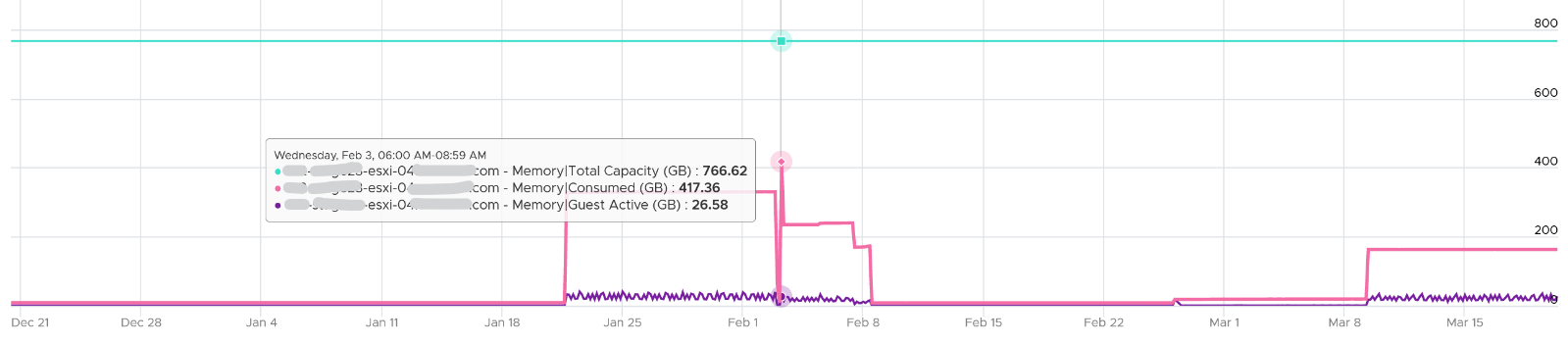 Let’s look at an opposite scenario. The following ESXi is running at 100%. It has granted more memory than what it physically has. Initially, since the pages are inactive, there is no ballooning. When the active rise up, the consumed counter goes up and the balloon process kicks in. When the VM is no longer using the pages, the active counter reflects that and ESXi begin deflating the balloon and giving the pages back.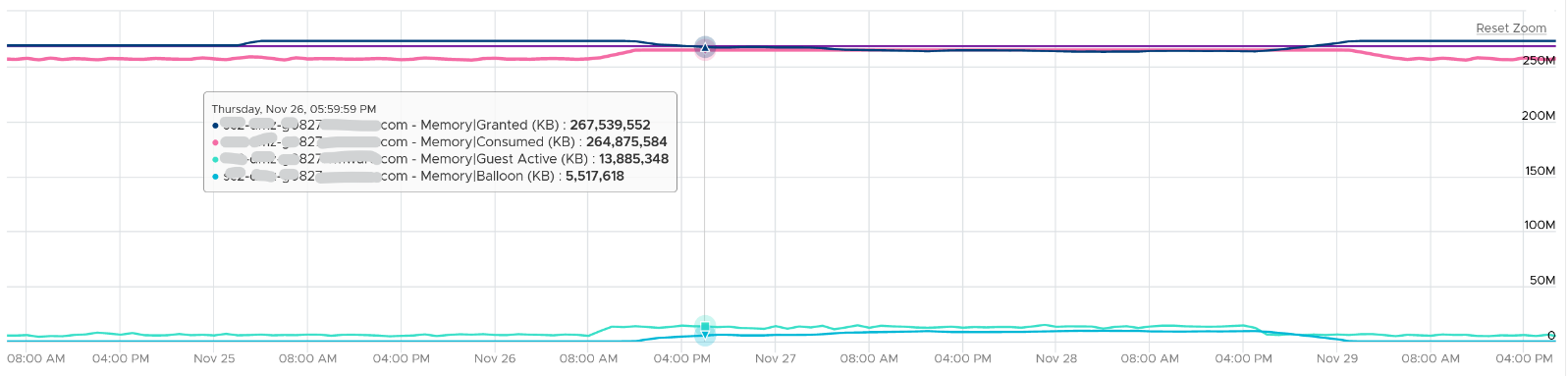 I shared in the VM memory counter that just because a VM has balloon, does not mean it experiences contention. You can see the same situation at ESXi level. The following ESXi shows a constant and significant balloon lasting at least 7 days. Yes the worst contention experienced by any VM is not even 1%, and majority of its 19 VMs were not experiencing contention at all.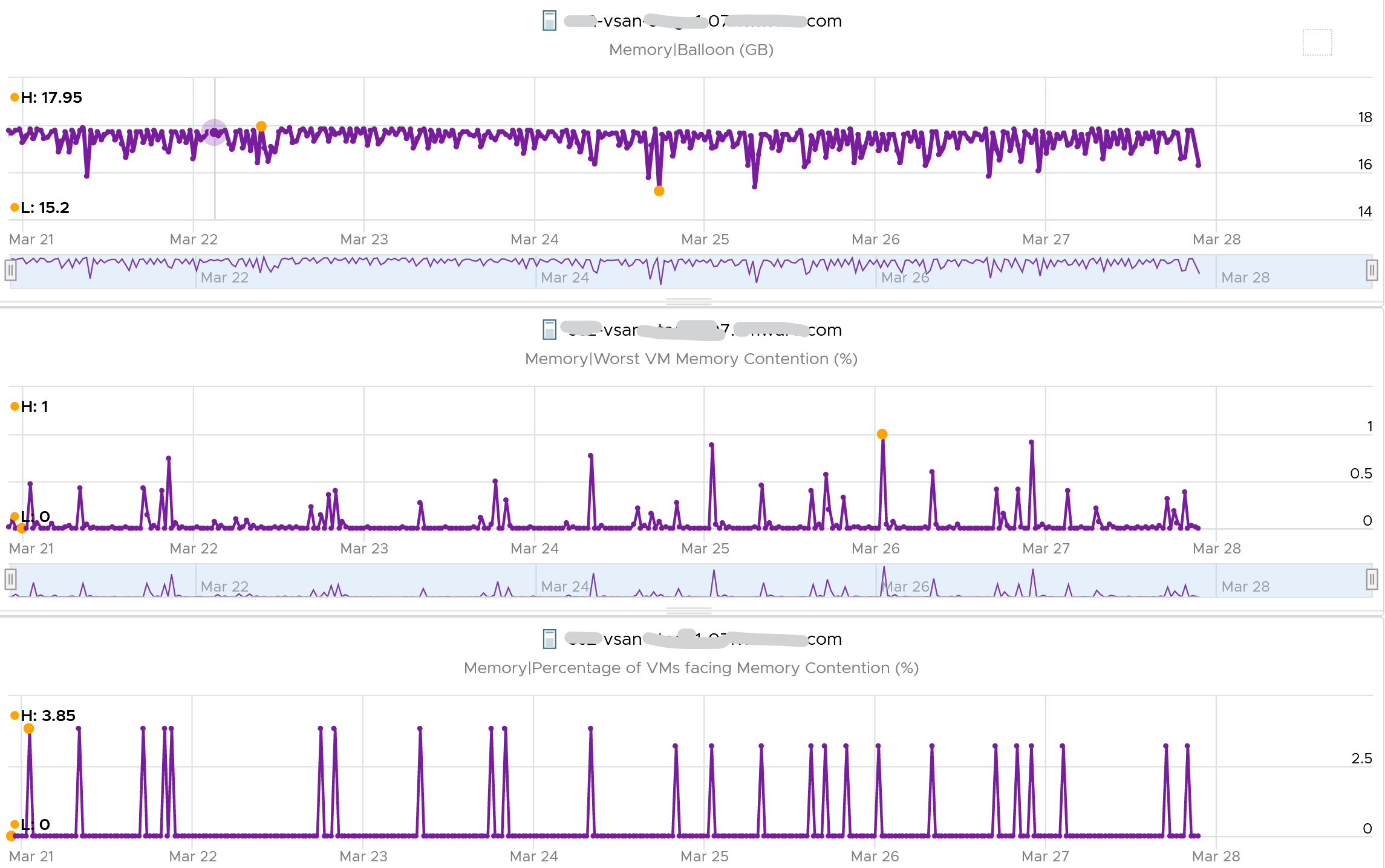 Swap & CompressThe metrics are essentially the summation of running VMs and VMkernel services. Pages can and will remain in compressed or swapped stage. The following screenshot shows compressed remains around 5 GB for around 1 year. 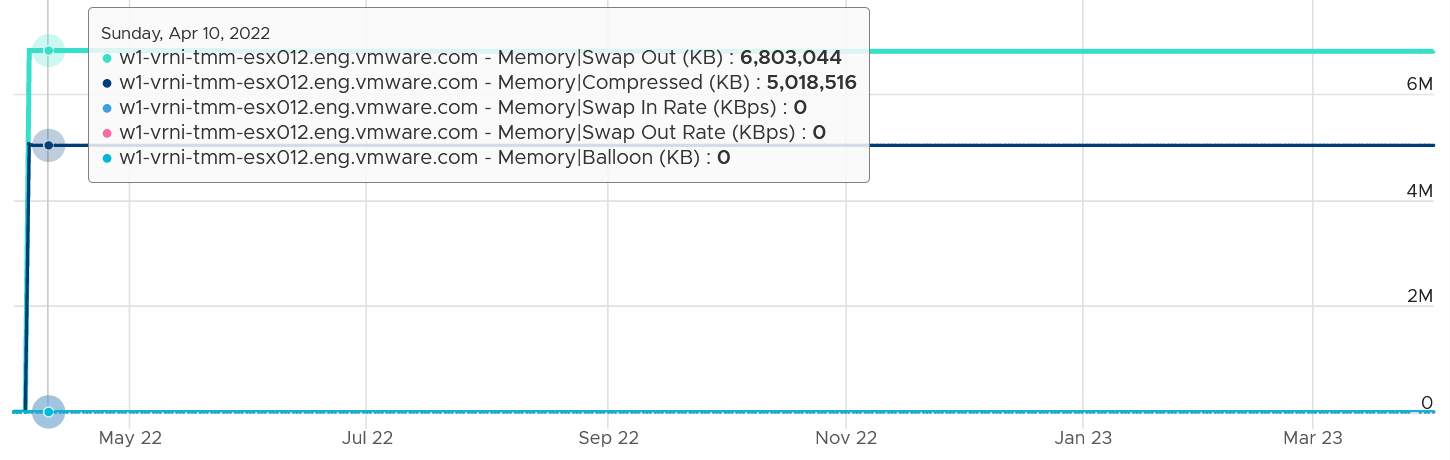 The above happened because there was no need to bring back those pages. Notice ballooning was flat 0, indicating the ESX host was not under memory pressure.The following screenshot is why I think Swap Out is simply an accumulative counter. Notice the value did not reduce even though there was swapped in and there was no swapped out. I suspect because the pages that were swapped in were not the pages in the swapped file. 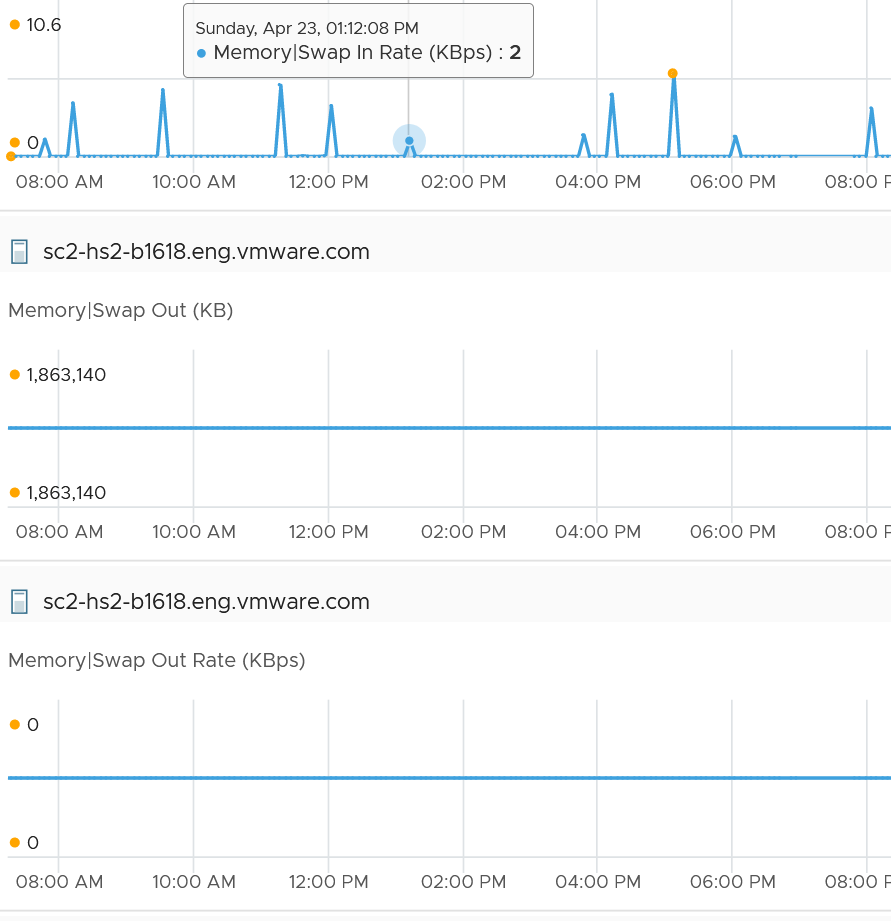 Consumption MetricsConsumption covers utilization, reservation and allocation. Consumed 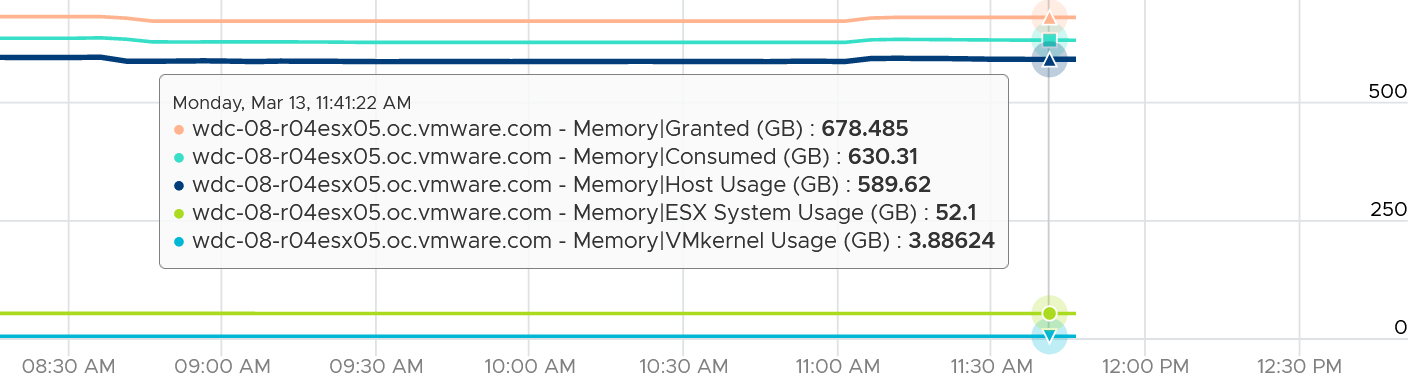 I find eliminating the components that make up a metric helps in validating their value. So let’s compare when there is no running VM. 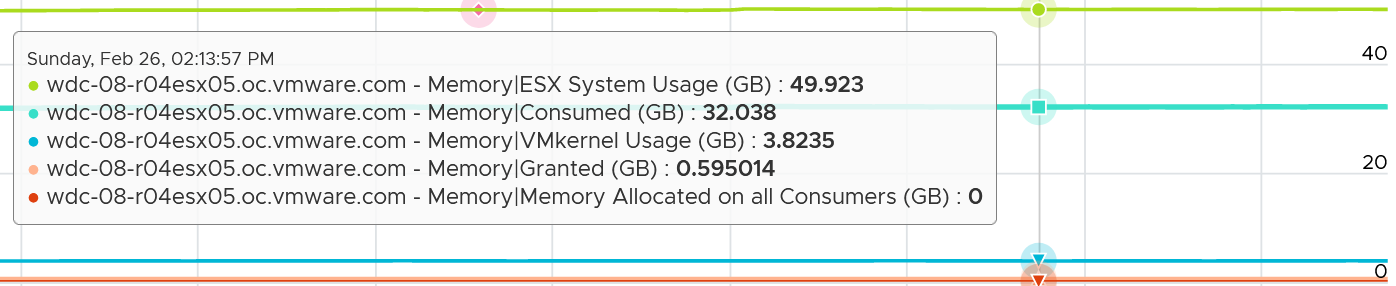 Consumed = VMkernel utilization (not reservation) + Granted to VMLet’s take a look! This ESXi has 130693 MB, as vCenter use 1024 to convert from GB to MB.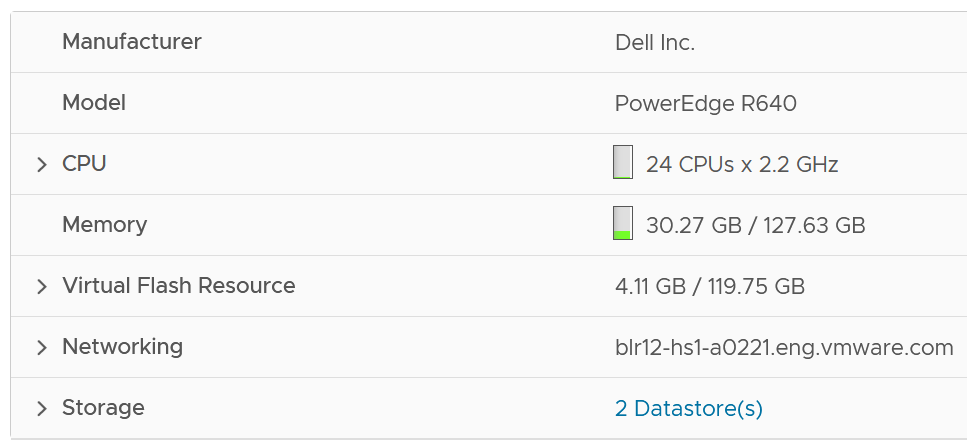 The box has 3 running VMs. One of them does not have VMware Tools. 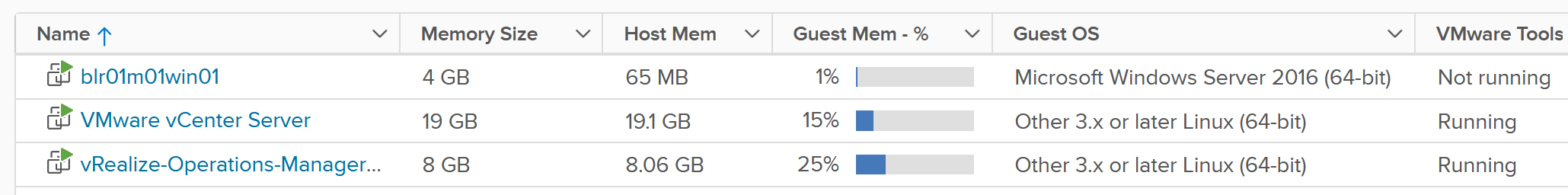 As we’re interested in ESXi level, look at the number under Host Mem column. They add up to 27876 MB.I’m not 100% what the number under Guest Mem is. Need to validate if it’s based on Tools or not. Now let’s see what ESX consume reports.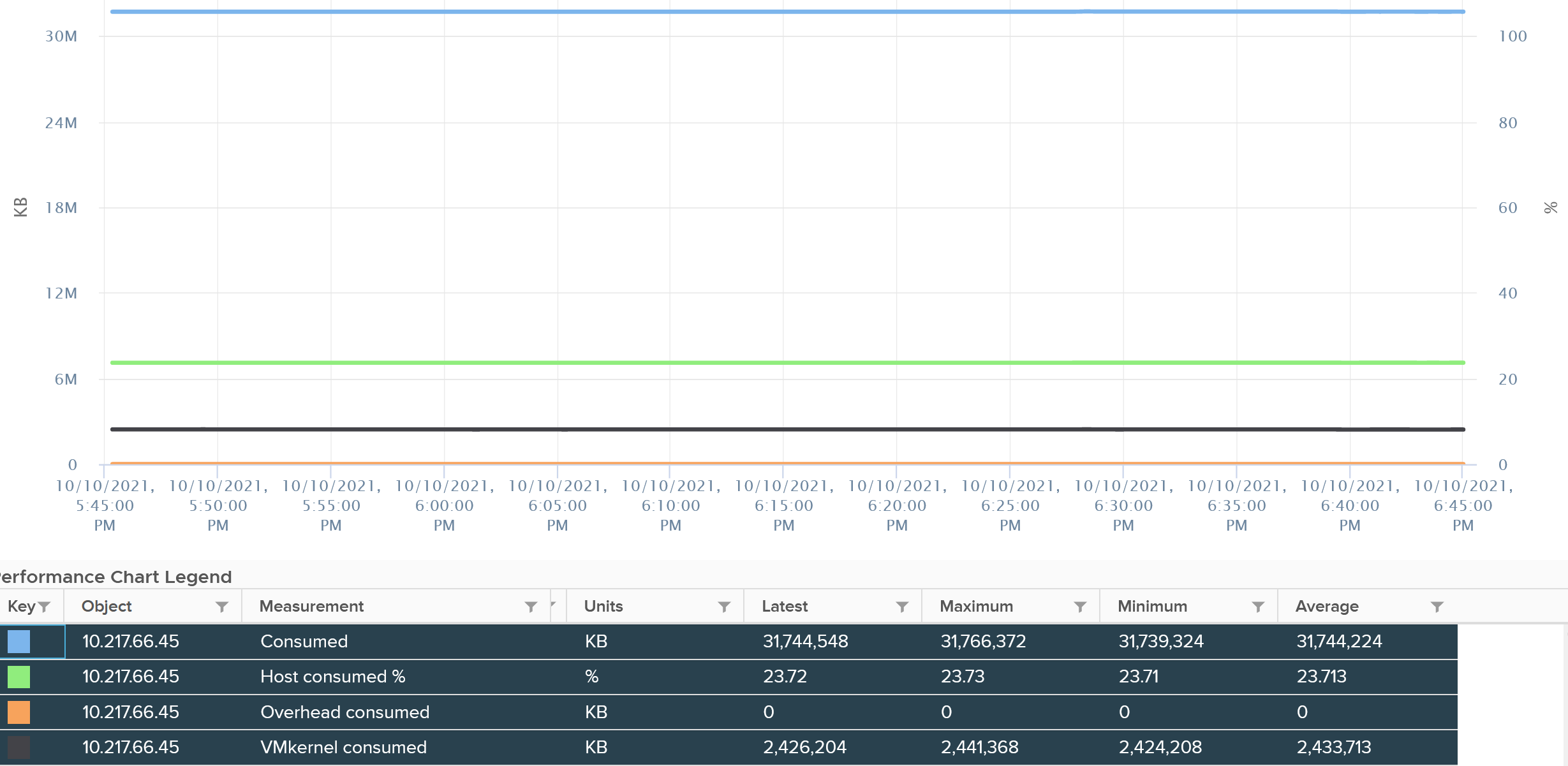 It reports 31744 MB. That means there is 3876 MB unaccounted. That should be VMkernel.vCenter reports VMkernel is only consuming 2426. So there is 1441 MB unaccounted. Regardless, it shows that Consumes includes VMkernel already.You can also check at esxtop also match. See the PMEM total value. VMkernel consumes 2370 MB, and while VMs consumes 28245 MB. Free is 100076, which is 130692 – 2370 – 28245.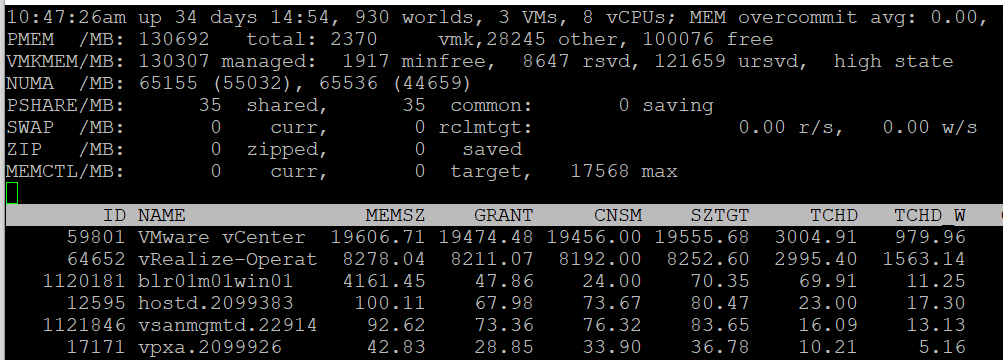 The ESXi runs 3 VM, shown above as the first 3 lines. If you sum them up, you get 28245.What’s interesting is the numbers between esxtop and vCenter UI do not perfectly tally. I need to run more tests to figure it out.Consumed does not include Ballooned. This makes sense as the pages no longer backed by physical pages.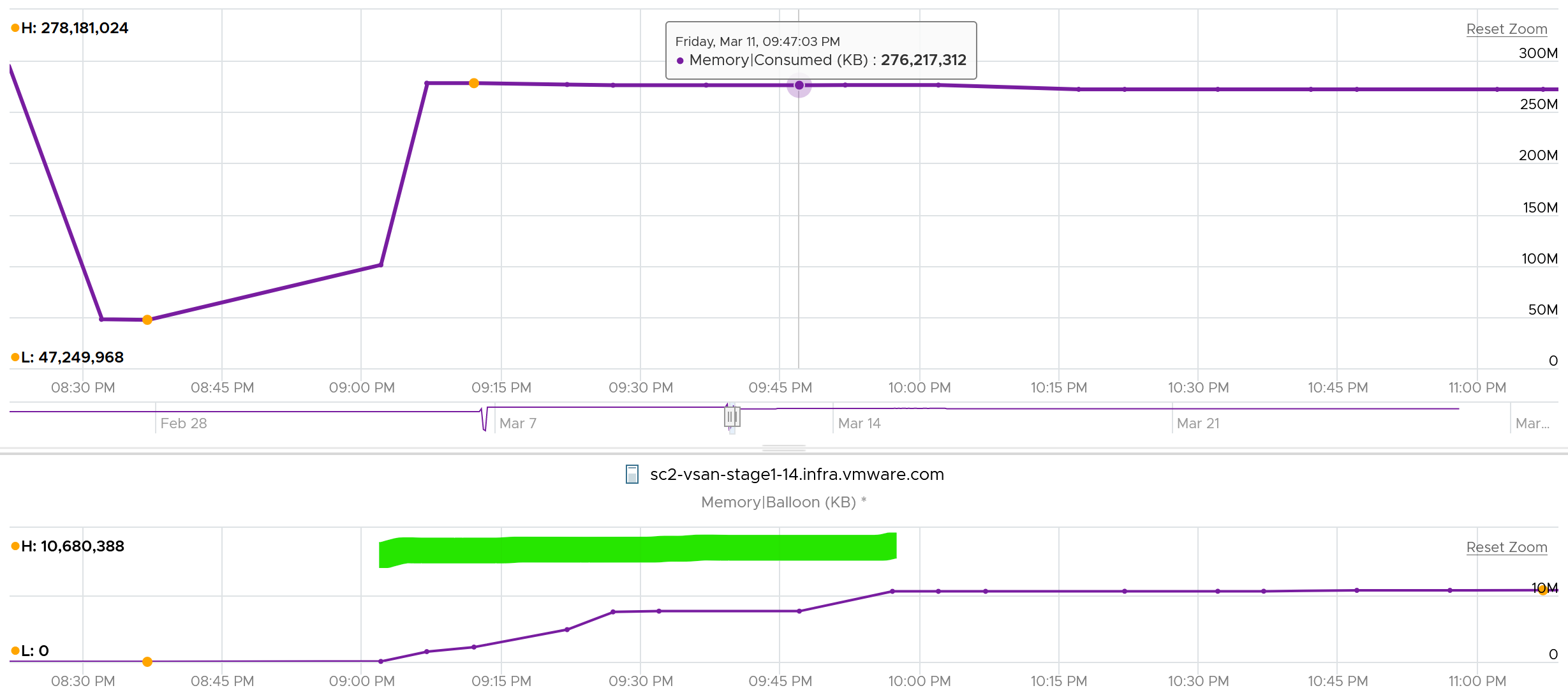 Consumed does not include swapped. This makes sense as the page are no longer in the physical memory.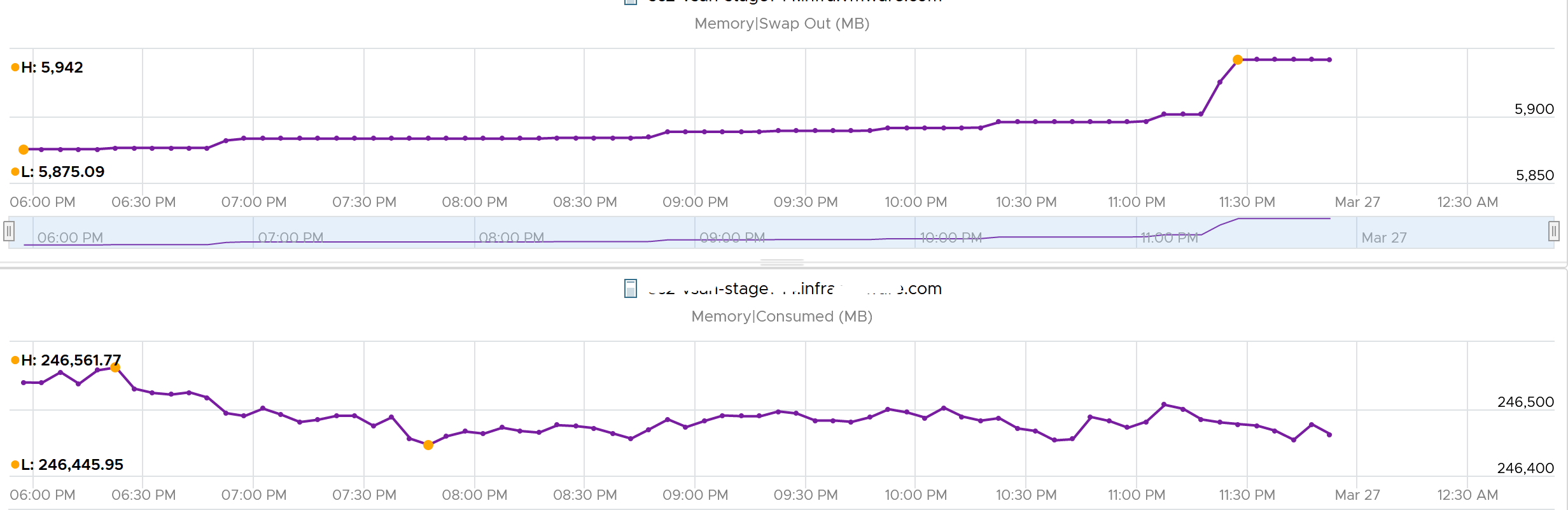 Consumed seems to include compressed. This seems logical as the pages still consumed the physical memory (it’s in the DIMM).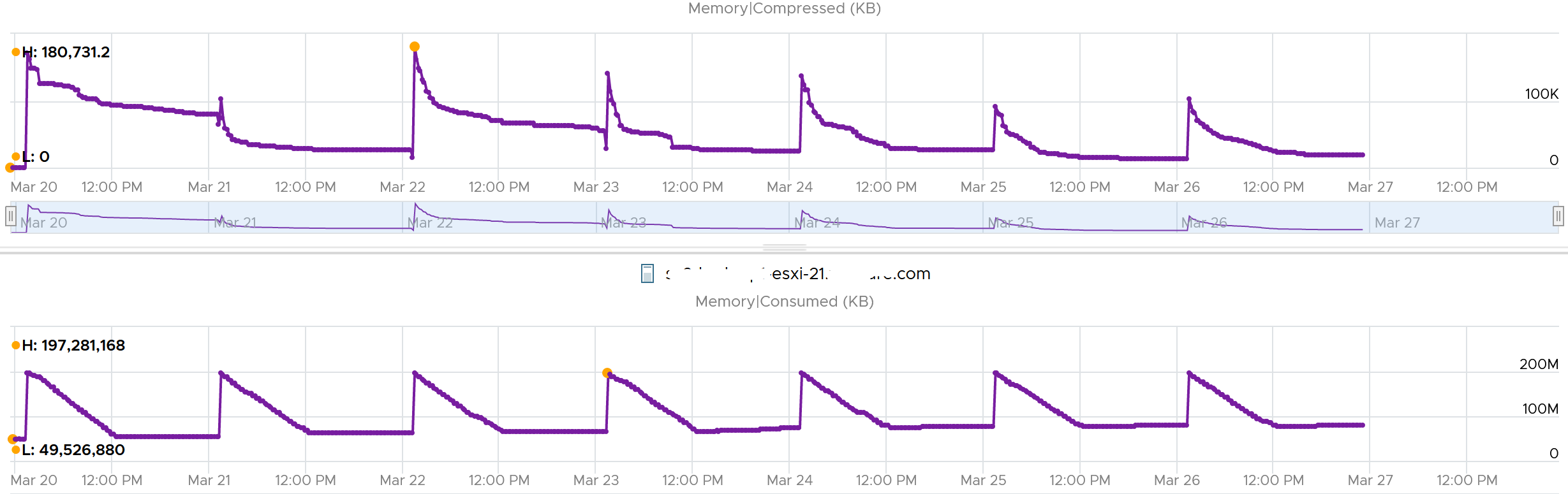 VMkernelThe other part of Consumed is non VM. This means VMkernel, vSAN, NSX and whatever else running on the hypervisor. Because ESXi Consumed includes non VM, it can be more than what’s allocated to all running VMs, as shown below.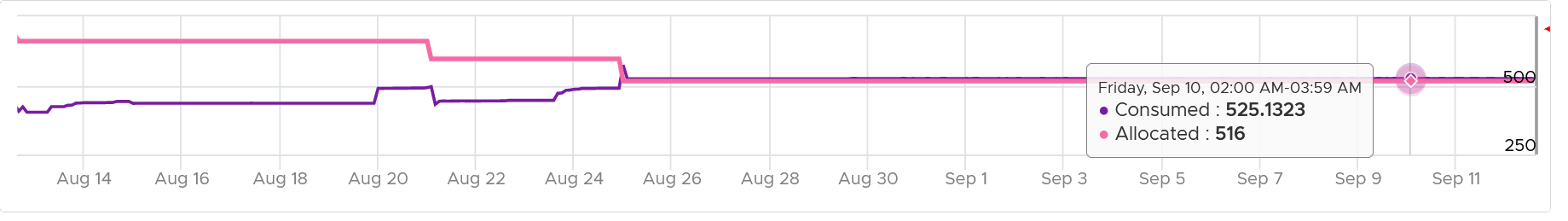 Take note that Consumed includes the actual consumption, not the reservation. The following ESXi has 0 running VM, so the Consumed is just made of VMkernel. You can see the utilization is much lower than the reservation.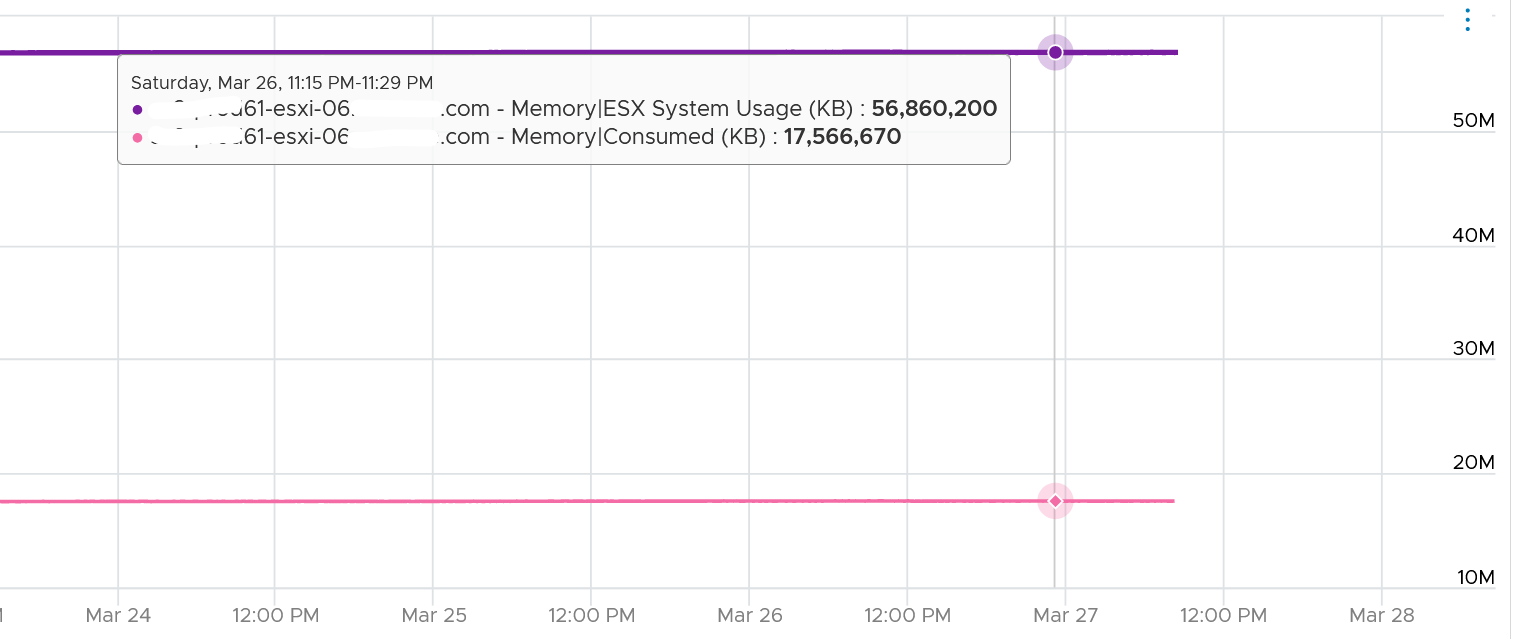 If you’re wondering why it’s consuming 17 GB when there is 0 VM, the likely answer is vSAN. Just because there is no VM does not mean vSAN should stop running. Just like any other modern-day OS, VMkernel uses RAM as cache as it's faster than disk. So the Consumed counter will be near 100% in overcommit environment. This is a healthy utilization. GrantedThe following example shows ESXi hosts with no running VM, so the Consumed counter is mostly made up of VMkernel. From the table, you can see that Consumed = VMkernel Consumed + Granted to VM.I’ve sorted them by the Granted counter, as I’m not expecting it to have any values. Granted at the host is the total of the granted metrics of VMs running on the host, so it should be 0 in this case. It includes the shared memory. My guess the extra memory is for non-VM user world process.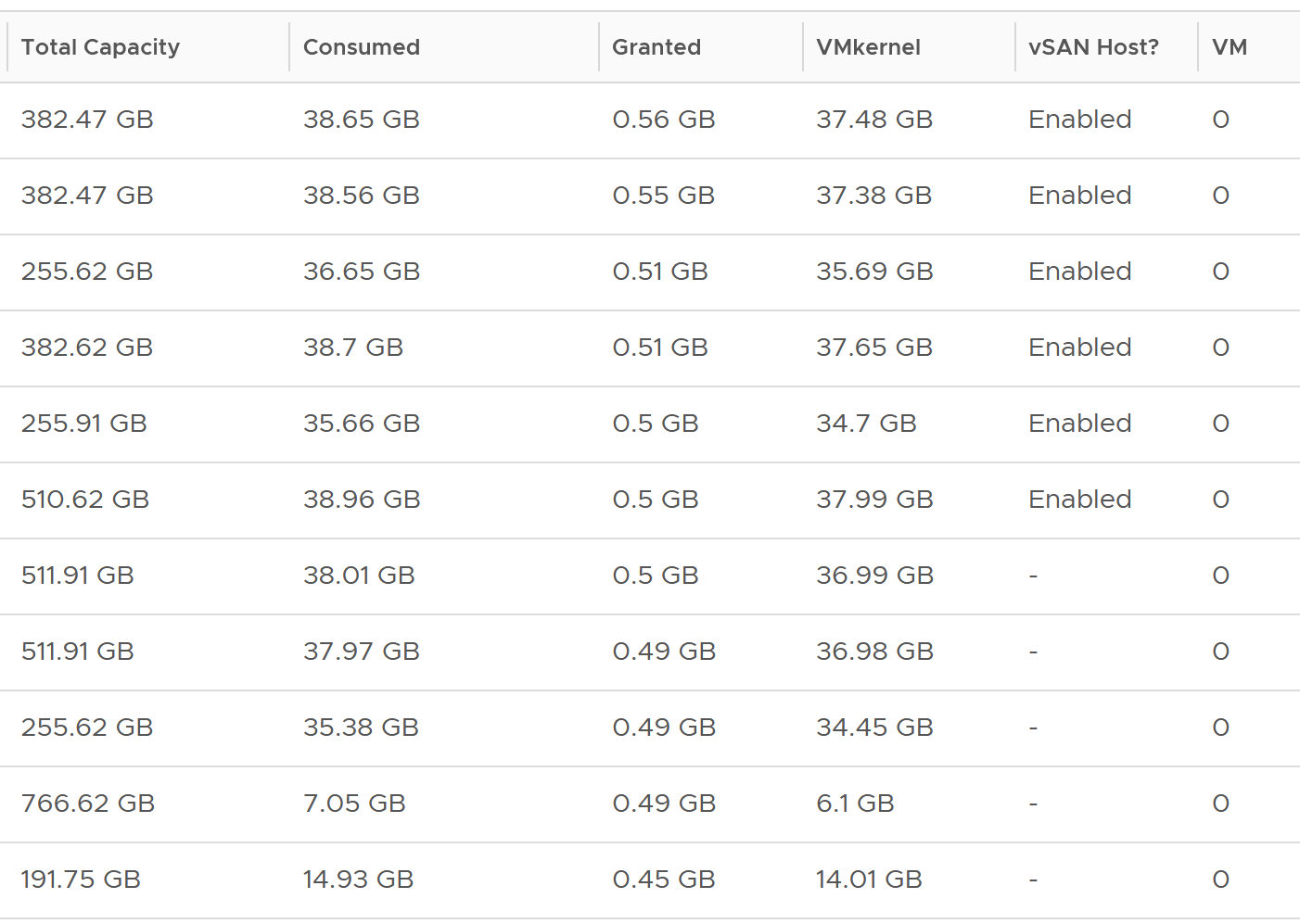 Let’s take one of the ESXi to see the value over time. This time around, let’s use vCenter instead.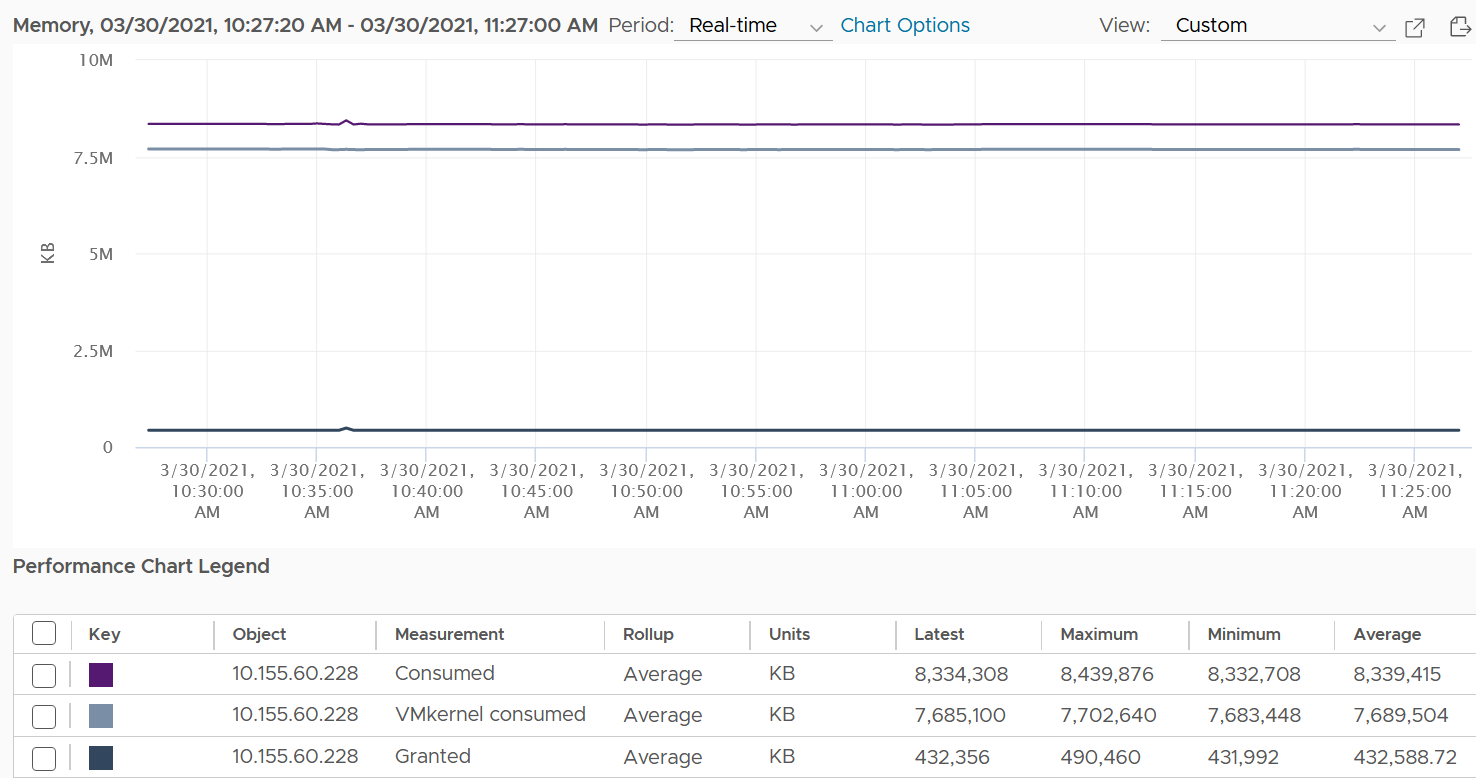 You can verify that ESXi Consumed includes its running VMs Consumes by taking an ESXi with a single running VM. The ESXi below has 255 GB of total capacity but only 229 GB is consumed. The 229 GB is split into 191 GB consumed by VM and 36 GB consumed by VMkernel.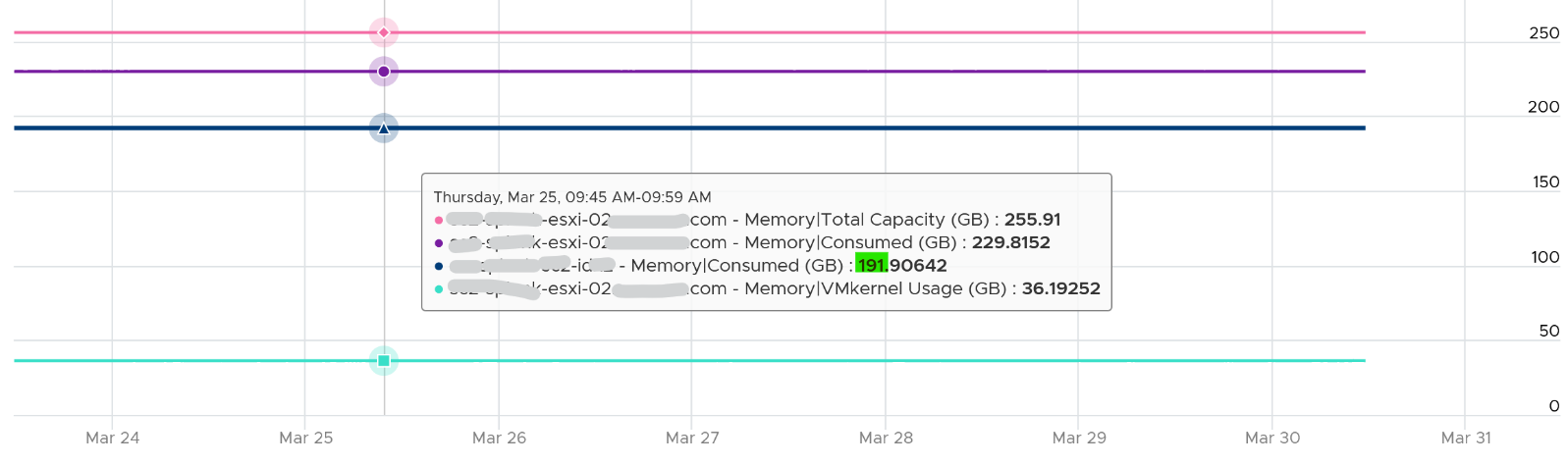 The VMkernel consumption is the sum of the following three resource pools.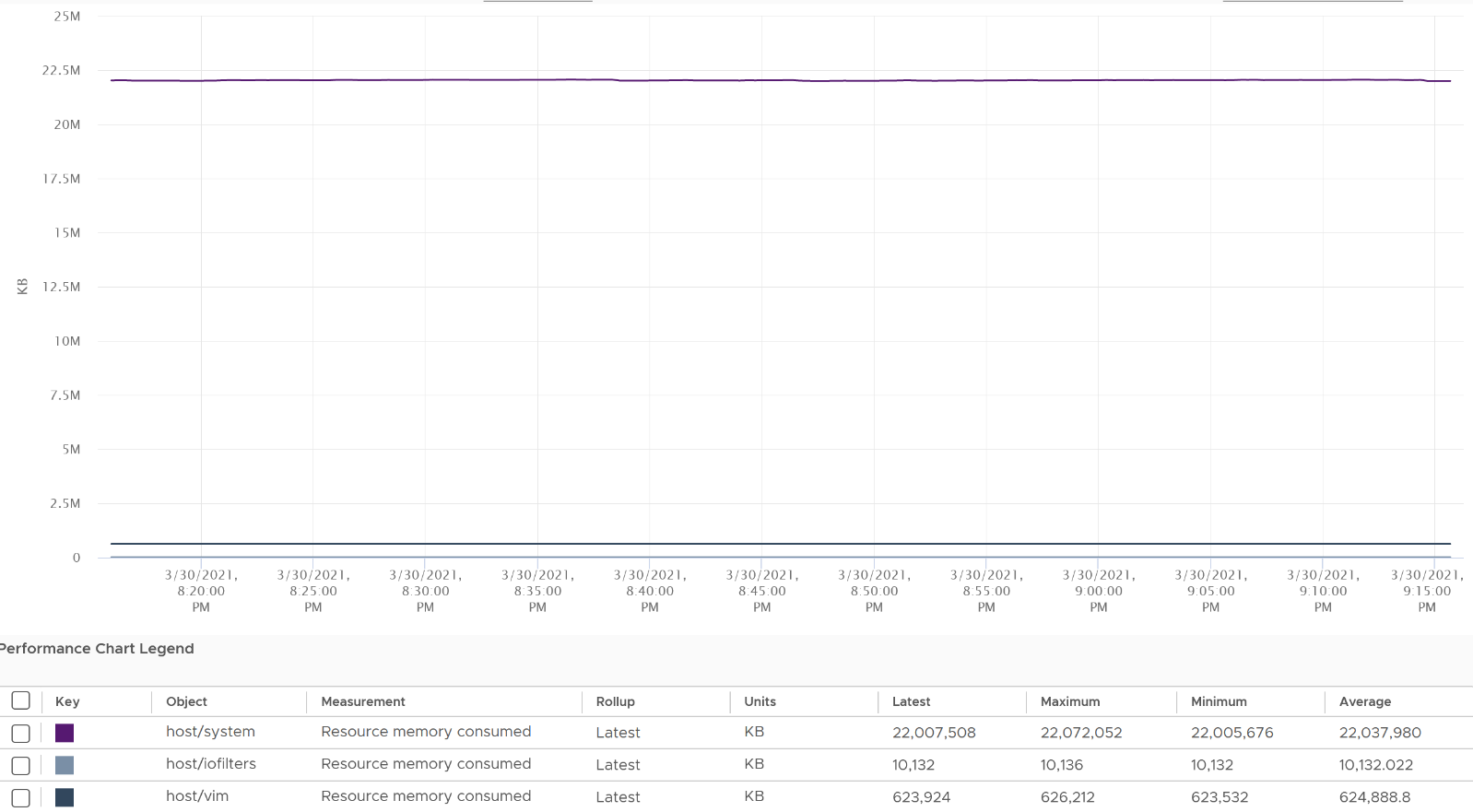 SharedMemory shared common is at most half the value of Memory shared, as sharing means at least 2 blocks are pointing to the shared page. If the value is a lot less than half, then you are saving a lot. I typically validate the theory with actual values. The following shows the shared common exceeding half many times in the last 7 days. 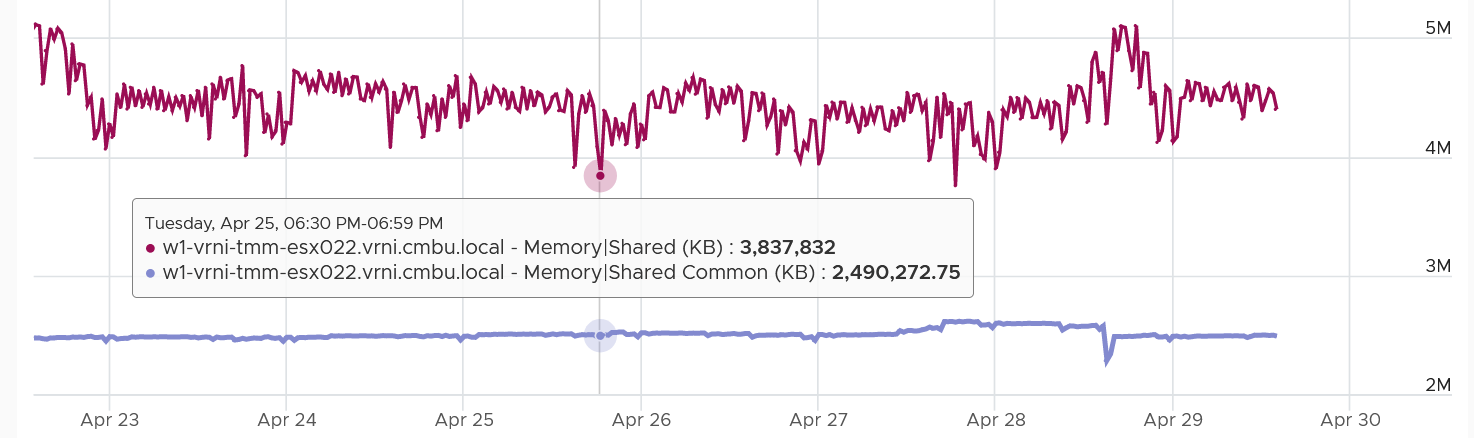 I’m not sure why. My wild guess is large pages are involved. ESXi hosts sport the hardware-assisted memory virtualization from Intel or AMD. With this technology, VMkernel uses large pages to back the VM memory. As a result, the possibility of shared memory is low, unless the host memory is highly utilized. In this high consumed state, the large pages are broken down into small, shareable pages. The smaller pages get reflected in the shared common. Do let me know if my wild guess is correct. You can also use the Memory shared common counter as leading indicator of host breaking large page into 4K. For that, you need to compare the value over time, as the absolute value may be normal for that host. The following table shows 11 ESXi hosts with various level of shared pages. Notice none of them is under memory pressure as balloon is 0. That’s why you use them as leading indicator.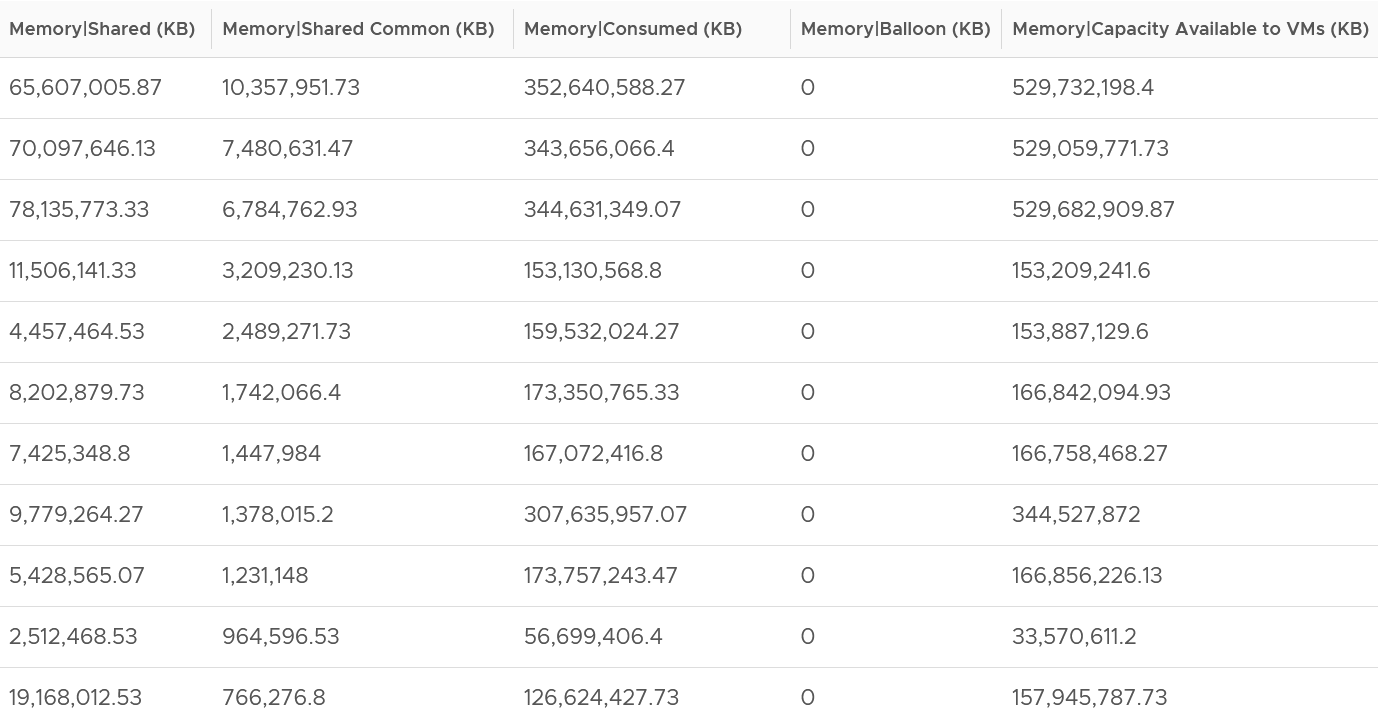 With Transparent Page Sharing limited to within a VM, shared pages should become much smaller in value. I’m not sure if salting helps address the issue. From the vSphere manual, “With the new salting settings, virtual machines can share pages only if the salt value and contents of the pages are identical”. I’m unsure if the above environment has the salting enabled or not. Let me know what level of sharing in your environment, especially after you disable TPS.ReservationThe metric Reserved Capacity (MB) metric only counts reservation by powered on VM. It does not include powered off VM and VMkernel reservation. Aim for this value to be low, as you should use reservation only if you mix VM with different class of service. The following screenshot shows an ESXi where the CPU reservation was flat 0 MHz. I then set one of its VM reservation to 888 MHz. Notice the immediate yet constant change.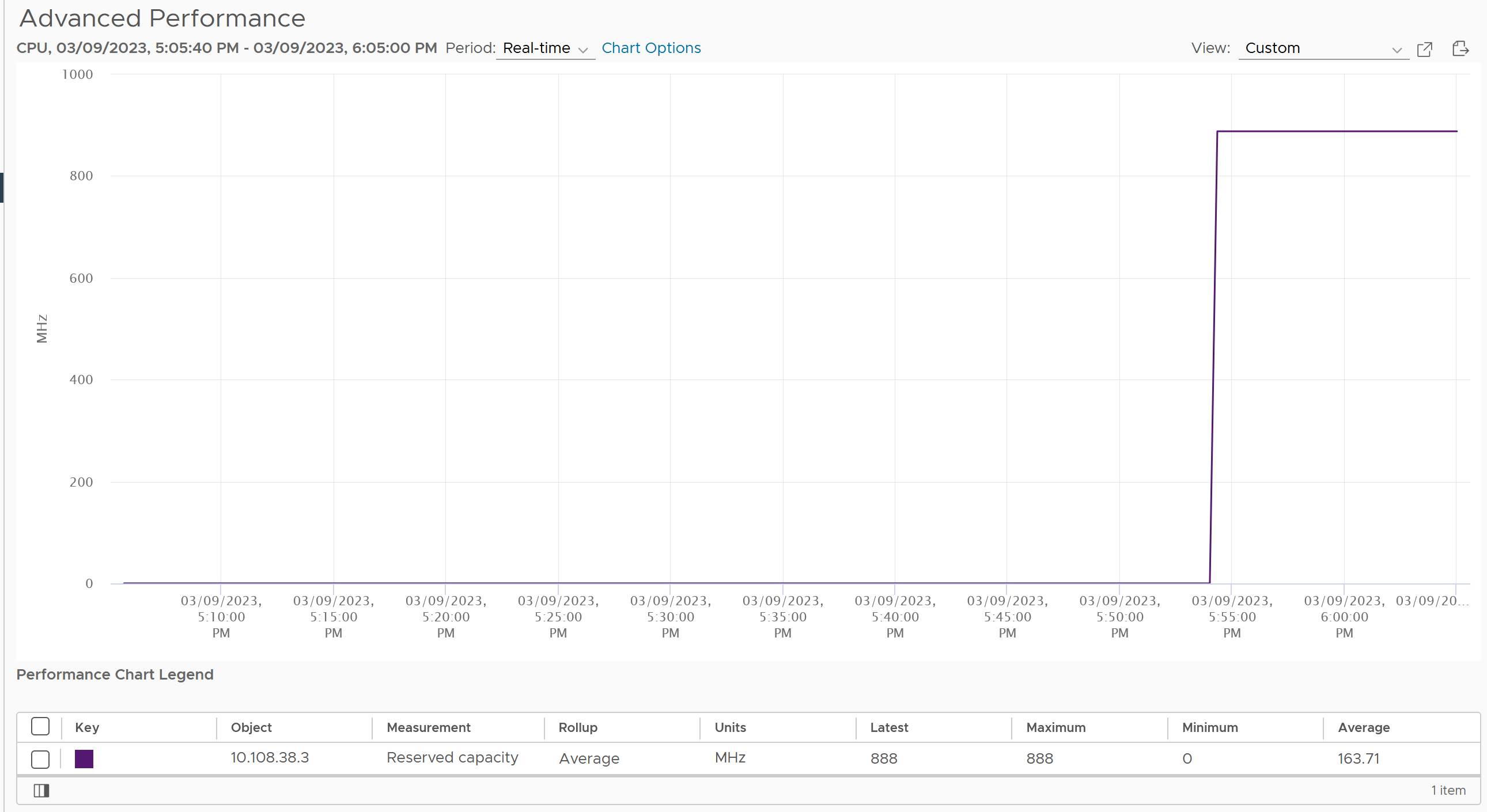 VMkernelThere are 2 metrics: reservation and actual utilization.For performance, you just base on actual utilization. For capacity, you need to take the highest of the 2 metrics.ReservationThe following screenshot shows the counter names used by vSphere Client UI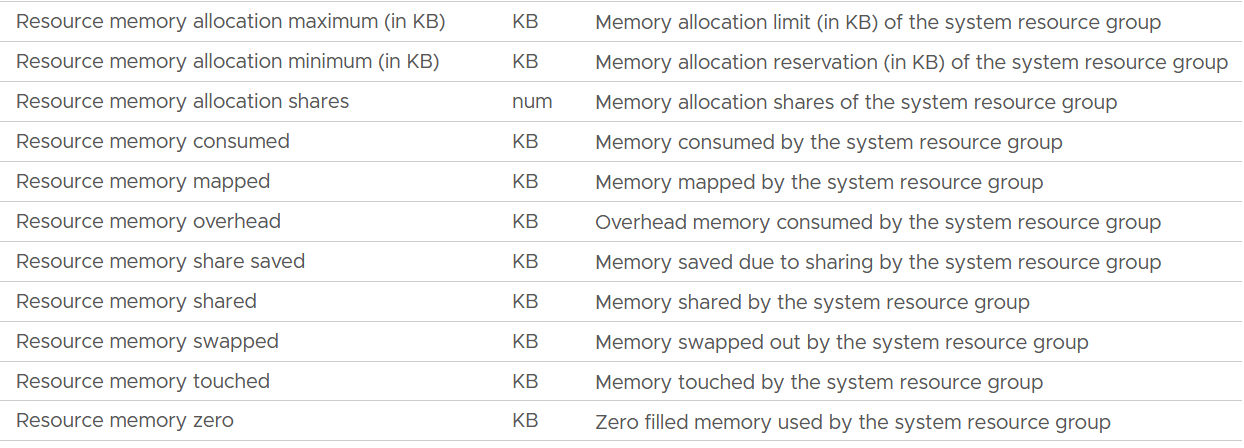 The Rollups column values are all Latest, and the Stat Types column values are all Absolute. ESXi memory overhead	= Memory \ ESX System Usage (KB)This reservation is actually a raw counter from vCenter. ESX System Usage = Total Capacity – CPU Capacity Available to VMsmem|memMachineProvisioned - mem|totalCapacity_averageWhere capacity available to VMs is the capacity reserved by and available for VMs. 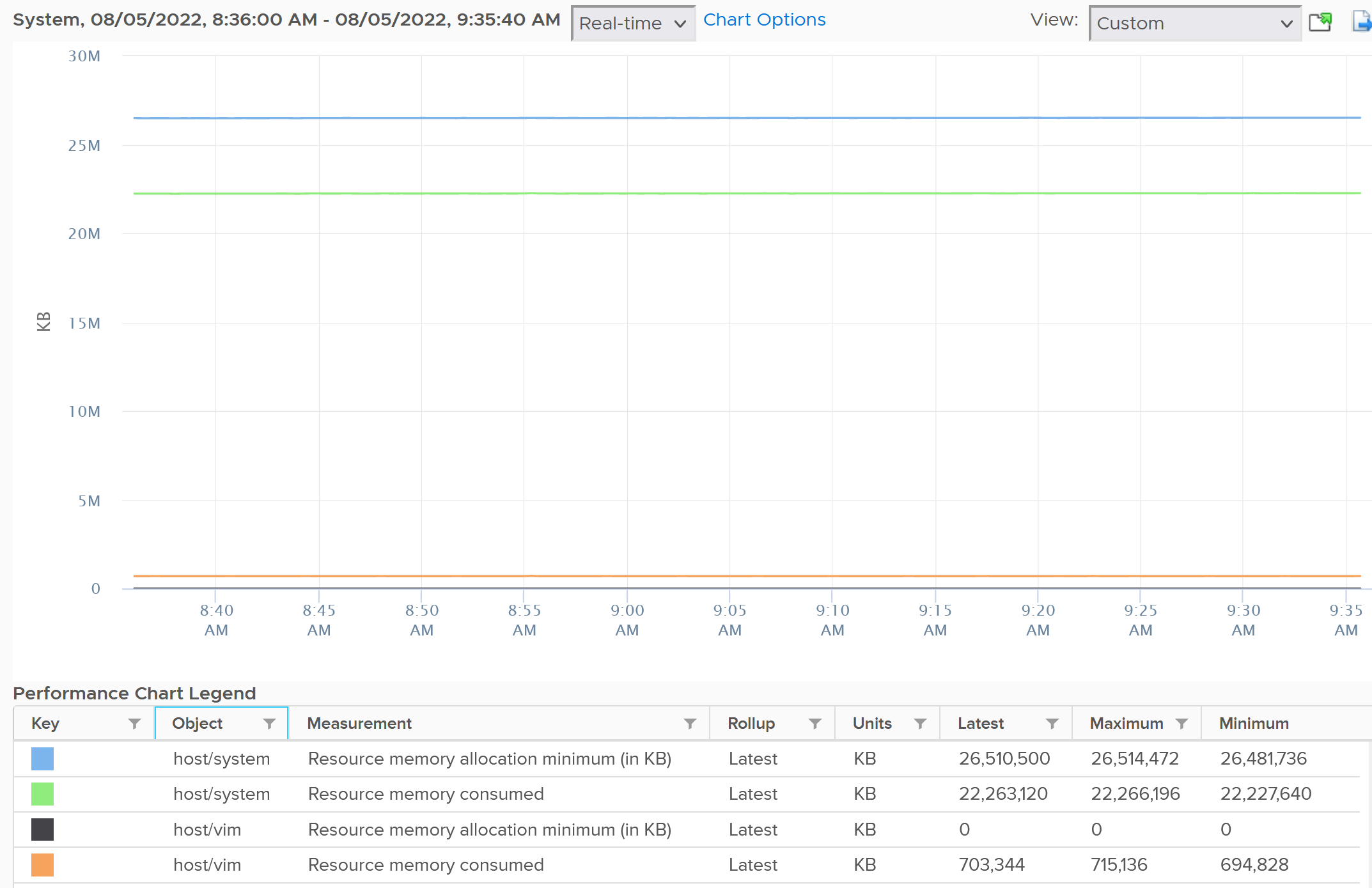 For memory, based on 310 production ESXi, the reservation ranges from 6 GB to 88 GB. It’s a big range.ESX System Usage = 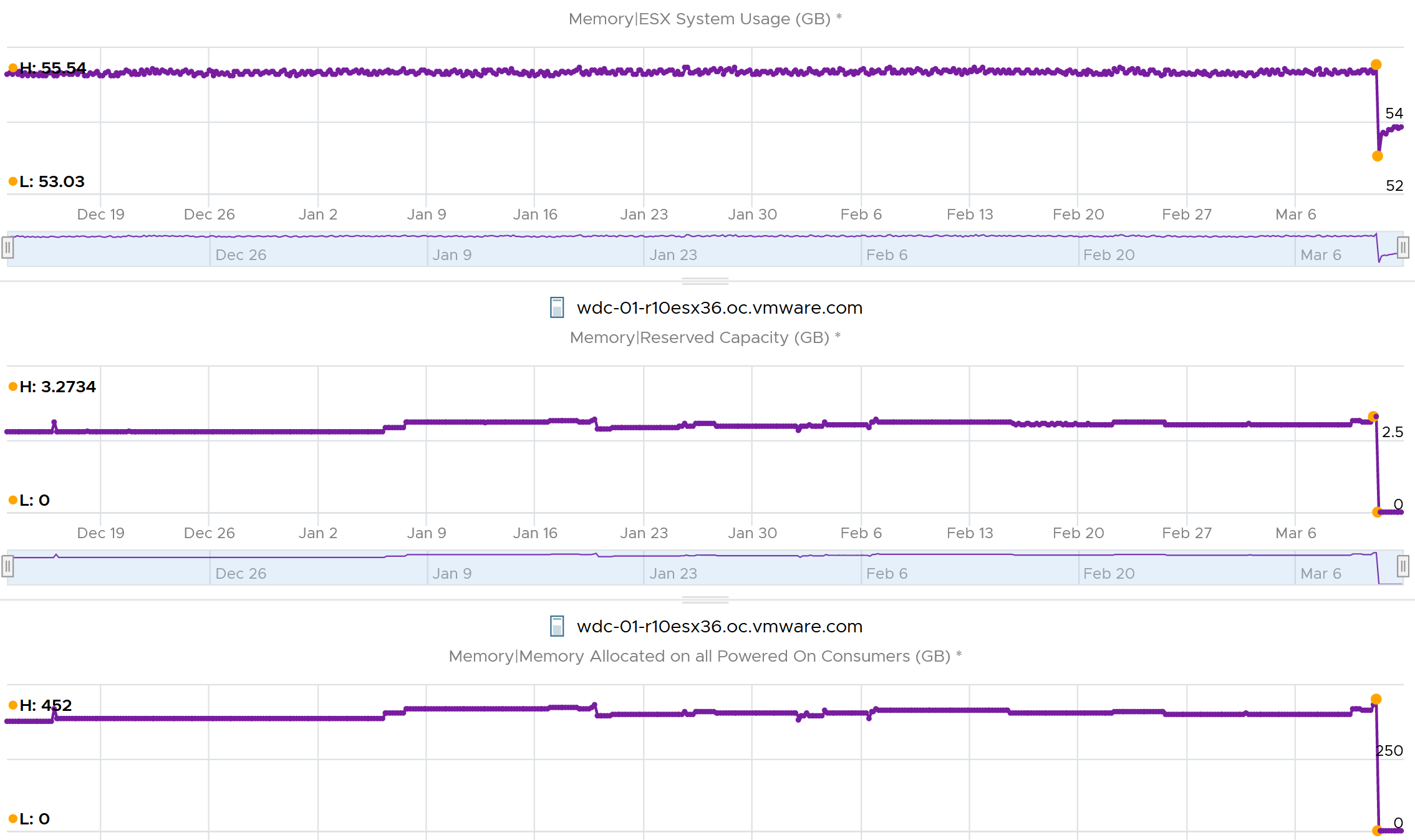 The following is an ESXi 6.7 U3 host with 1.5 TB of memory. Notice the VMkernel values remains constant over a long period. The number of running VM eventually dropped to 0. While the Granted counter drops to 1.5 GB (not sure what it is since there is no running VM), the VMkernel did not drop. This makes sense as they are reservation and not the actual usage.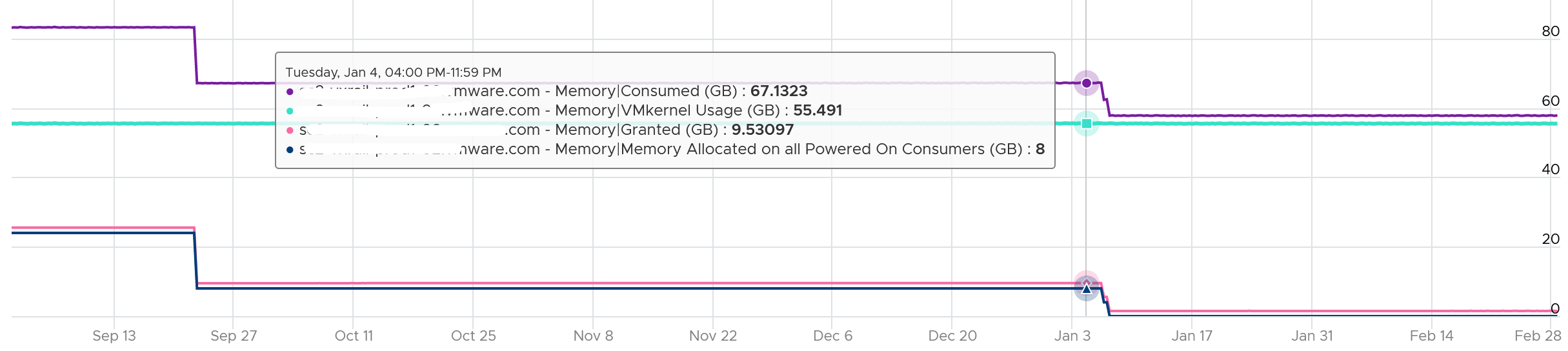 The metric ESX System Usage measures VMkernel reservation, which varies from 2 GB to 64 GB. The following shows the distribution of values among 185 ESXi hosts: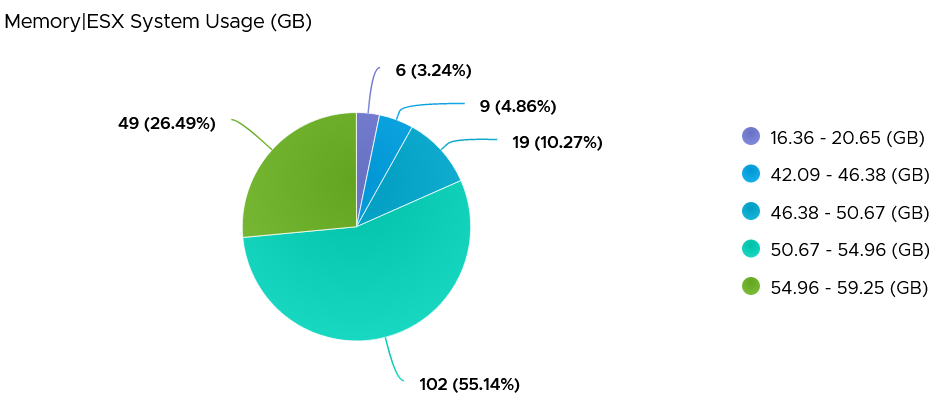 UtilizationUtilization is the actual usage or consumption. It is typically lower than the reserved amount. It also does not always correspond to the reserved amount. The following chart shows the reservation remains steady when the actual drops by 90%, from 40 GB to single digit.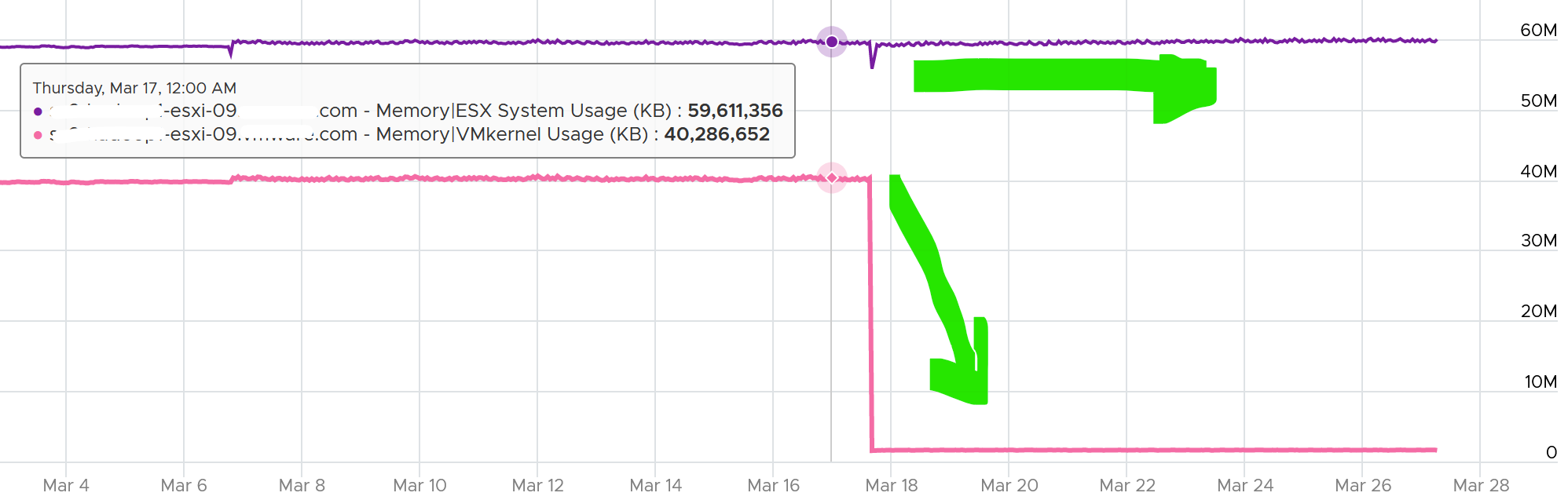 To see the actual usage, choose the metric Resource Memory Consumed metric from vSphere Client. Stack them, and you see something like this. The system part typically dwarfs the other 2 resources.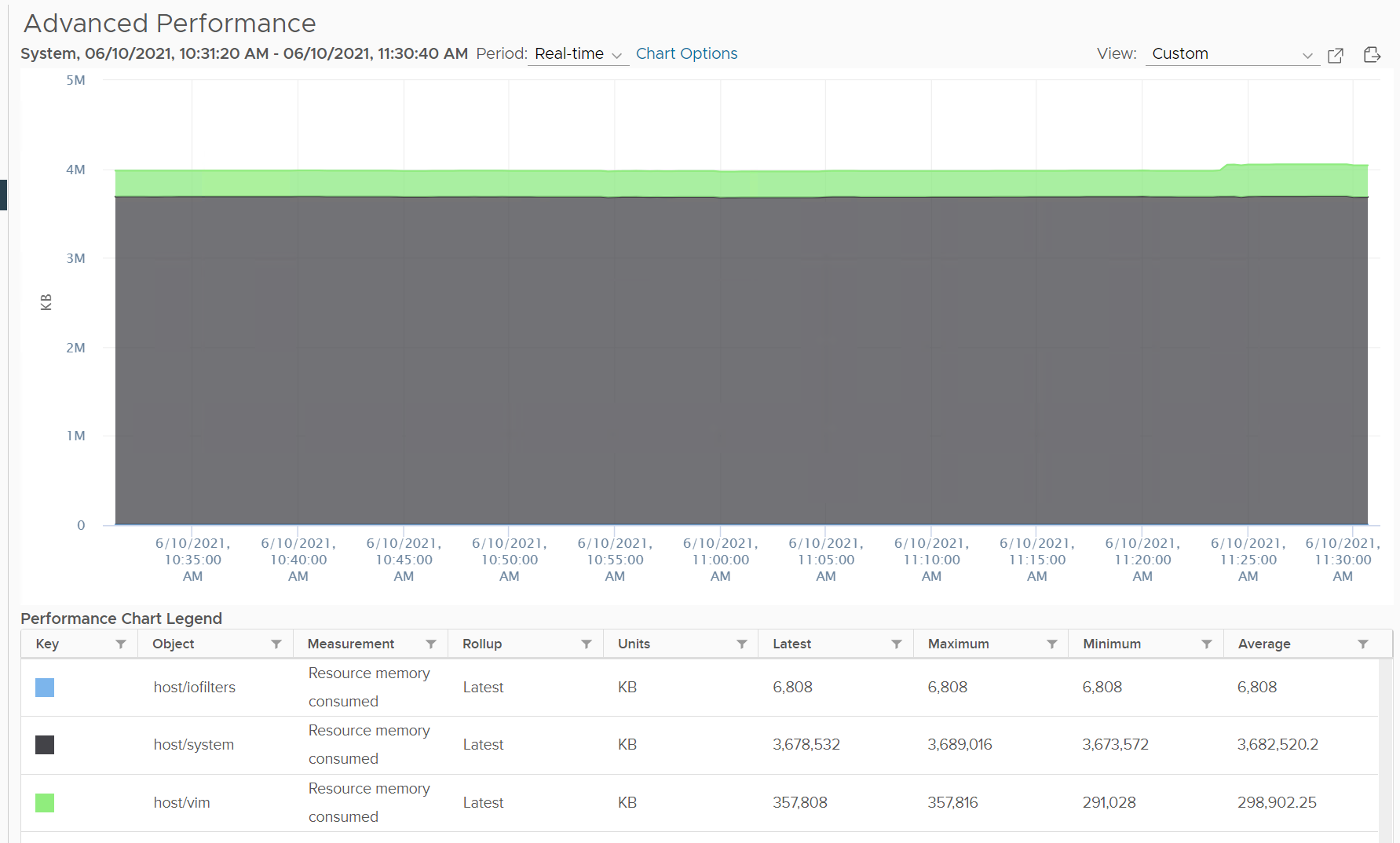 Do not take the value from Memory \ VMkernel consumed counter. That’s only the system resource. You can verify by plotting this and compare against host/system resource. You will get identical charts. 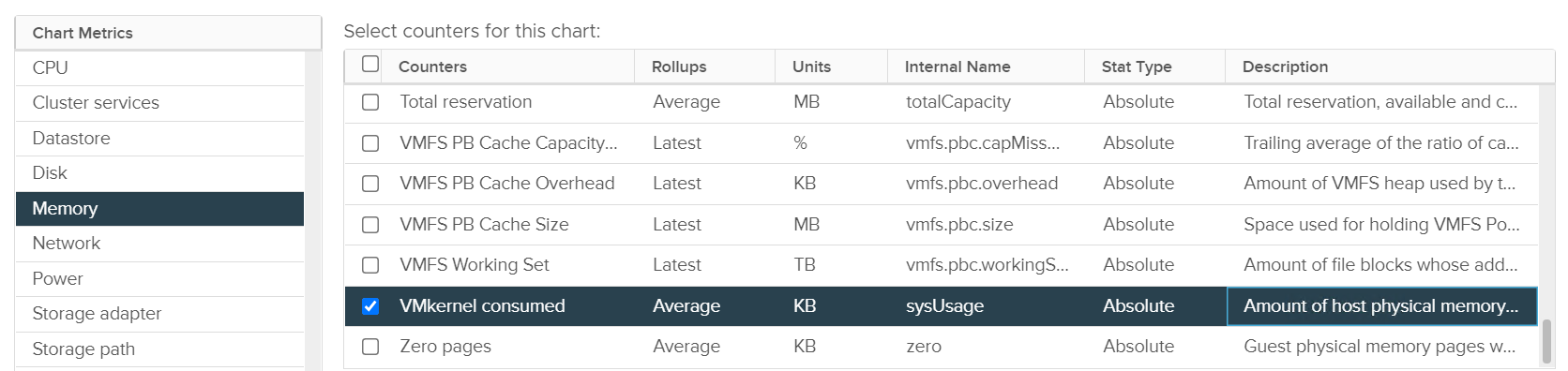 This value is for vSphere kernel modules. It does not include vSAN. Based on the preceding 185 ESXi hosts, how do you think the actual VMkernel usage compare with their reservation?It’s much lower. This means you should not confuse one for the other. 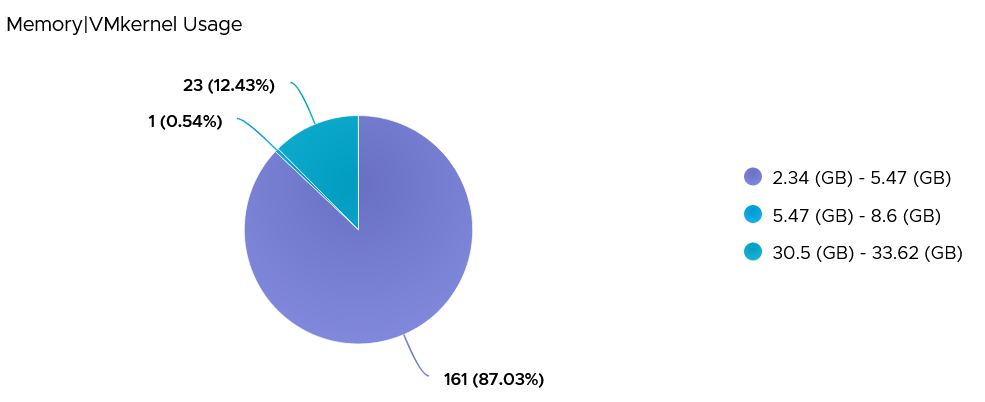 ValidationThe following screenshot shows that ESXi had all its VM evacuated. Not a single VM left, regardless of power on/off status.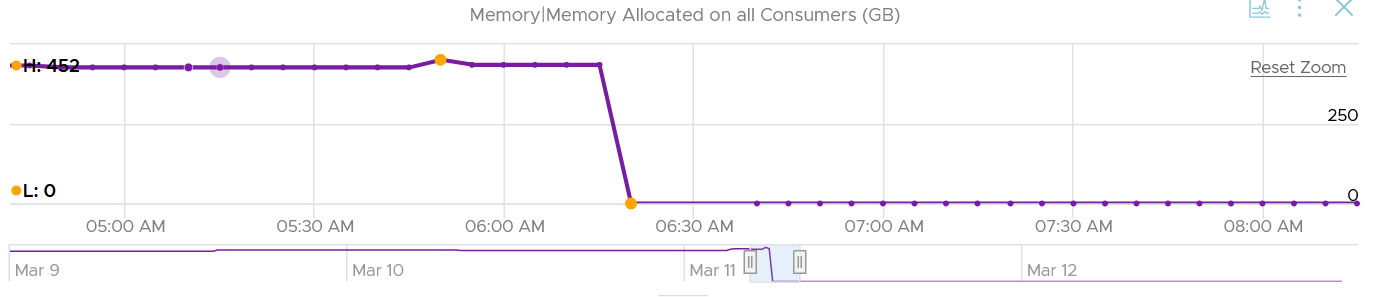 In the preceding chart, we could see the metric Memory Allocated on All Consumers dropped from 452 GB to 0 GB, and it remained flat after that. Checking the Reserved Capacity metric, we can see it dropped to 0. This is expected.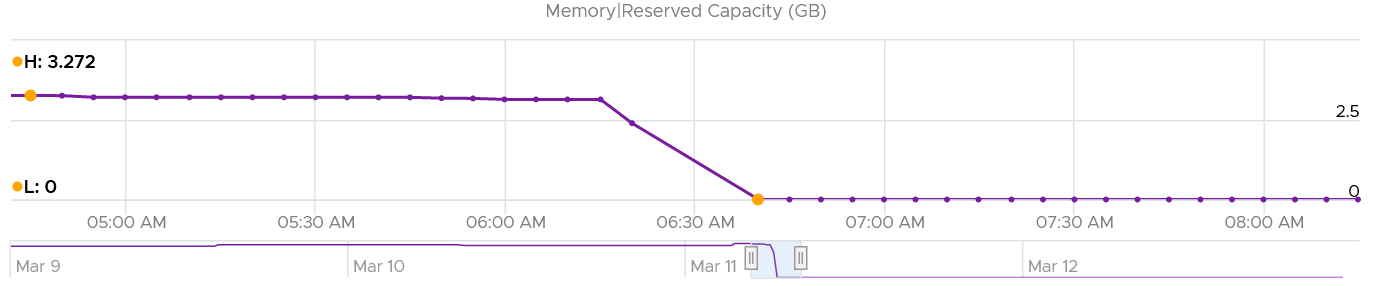 How about Consumed? 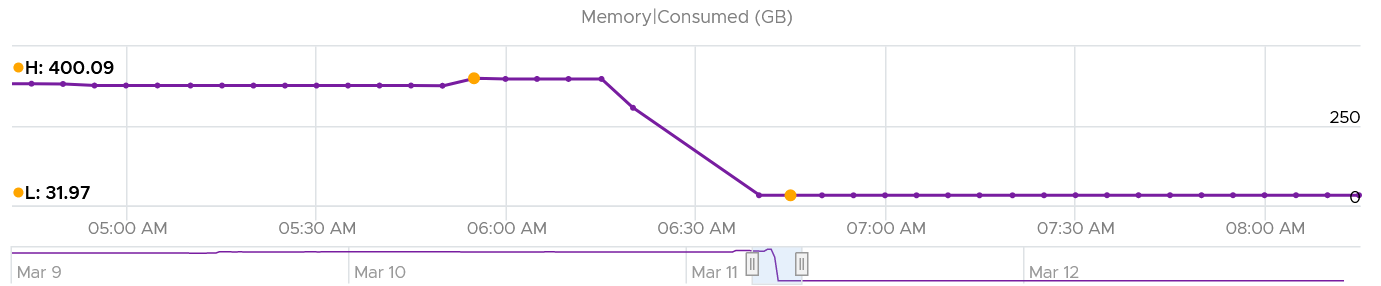 Memory Consumed also dropped. The value was 400 GB, less than 452 GB of allocated to all VM. This indicated some VM had not used the memory, which could happen. The value dropped to 32 GB, not 0 GB. This is expected as Consumed includes every other process that runs. In this case, it is majority vSAN, which run in the kernel. Let’s check VMkernel utilization.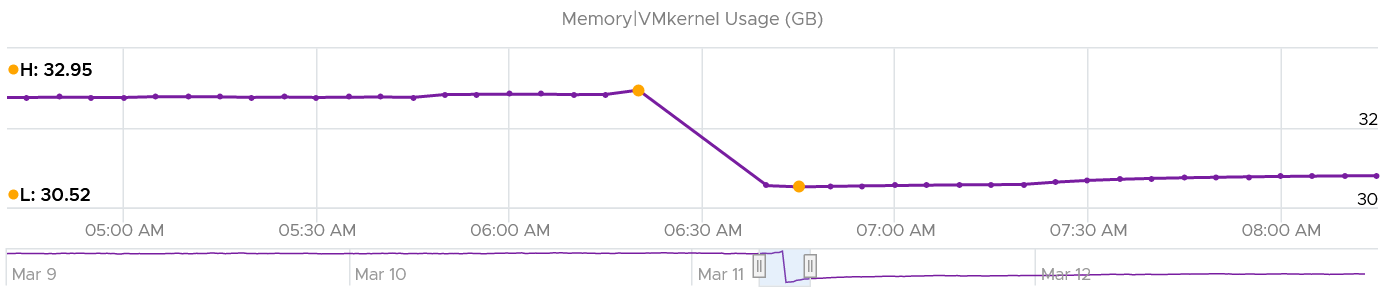 Notice it’s a bit smaller than Consumed, indicating Consumed has other thing. I suspect it’s BIOS and the console in vSphere Client UI.How come the value didn’t change much? I kinda expect some changes, based on the theory that some kernel modules memory footprint depends on the number of running VM. If you know, let me know!How about VMkernel reservation? What do we expect the value to change?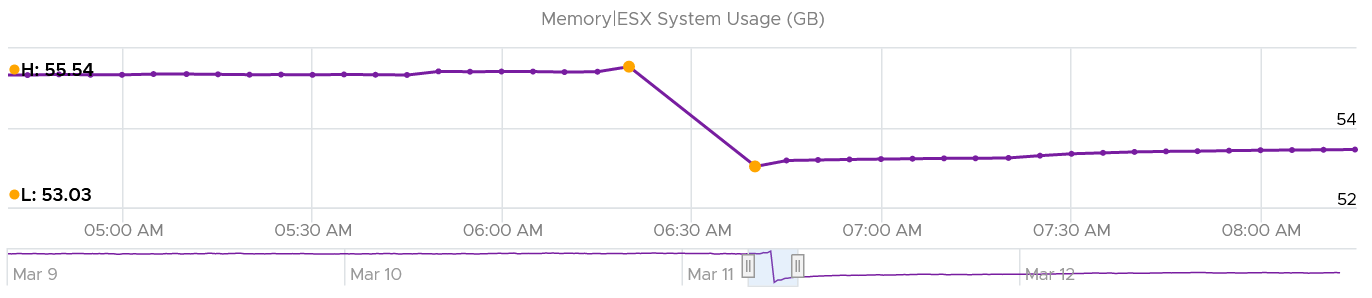 Well, it won’t since the actual usage does not change. AnalysisI compare 185 production ESXi hosts to understand the behaviour of the metrics. I averaged their results to eliminate outlier. 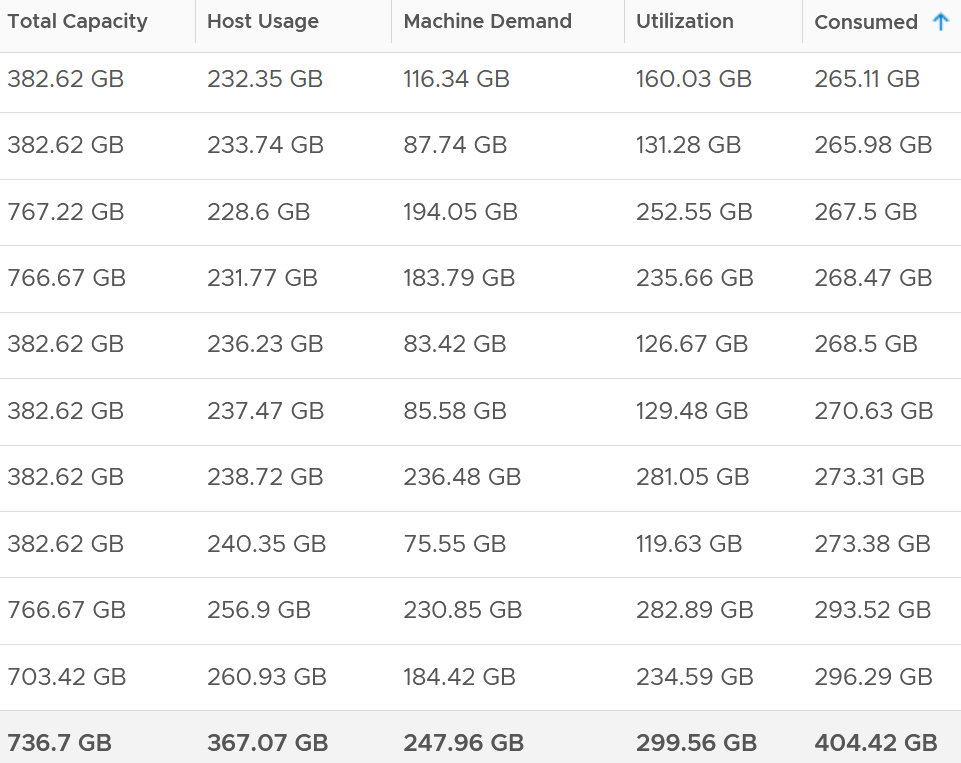 The average of all the 185 ESXi hosts have total capacity of 737 GB. This is the physical configured memory.The metric Memory \ Usable Memory is 729 GB (not shown in above table). It’s 1% less or 8 GB than Total Capacity. I suspect this maps to Managed metric in vCenter. It is the total amount of machine memory managed by VMkernel. VMkernel "managed" memory can be dynamically allocated for VM, VMkernel, and User Worlds. I need to check what exactly this is as I don’t see a use case for it.The metric Memory \ VMKernel Usage is 7.6 GB (not shown in above table). This is much lower than the reservation, which is 51.6 GB.Consumed is always higher than the other 3 metrics. What are these?Host Usage. Based on whatMachine Demand. Why is it the smallest? Based on what? Active? Use case?Utilization. Could be Guest OS | ConsumedStorageThe following screenshot shows the ESXi metric groups for storage in the vCenter performance chart. 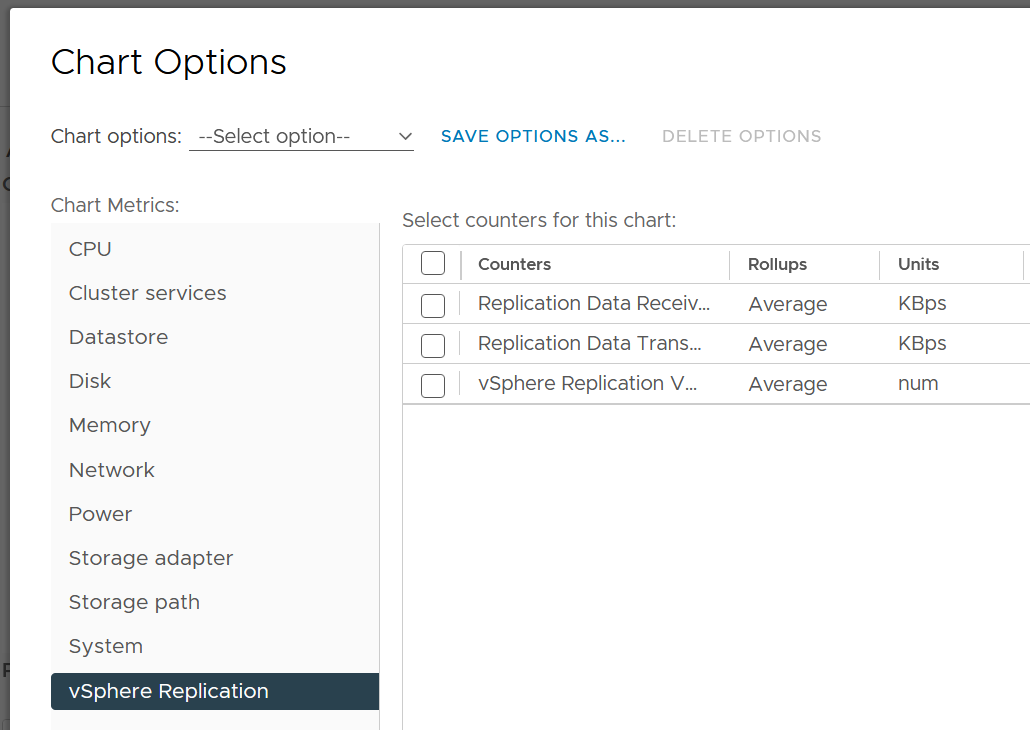 There are 4 metrics groups: datastore, disk, storage adapter and storage path.Storage Adapter & PathThey have identical set of counters. I was hoping adapter to have more metrics such as adapter buffer, queue and utilization. 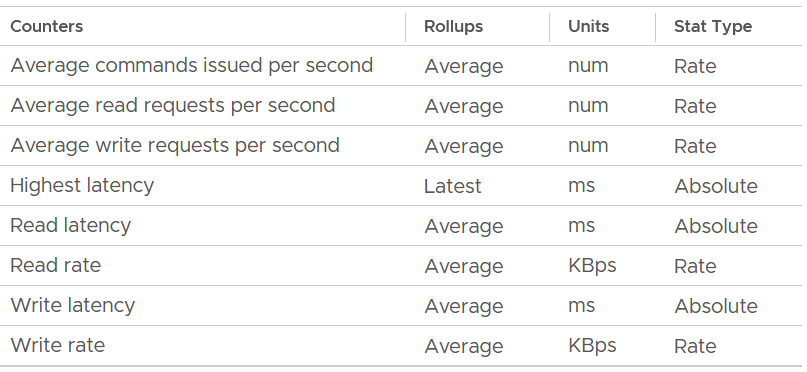 What metrics are missing from the above? I’d like to see block size. Average block size, largest block size, minimum block size. Those will help in troubleshooting.The highest latency metric takes the worst value among all the adapters or the paths. This can be handy compared to tracking each of them one by one. However, it averages each adapter first, so it’s not the highest read or write. You can see from the following screenshot that its value is lower than the read latency or vmhba0. What you want is the highest read or write among all the adapters or paths. 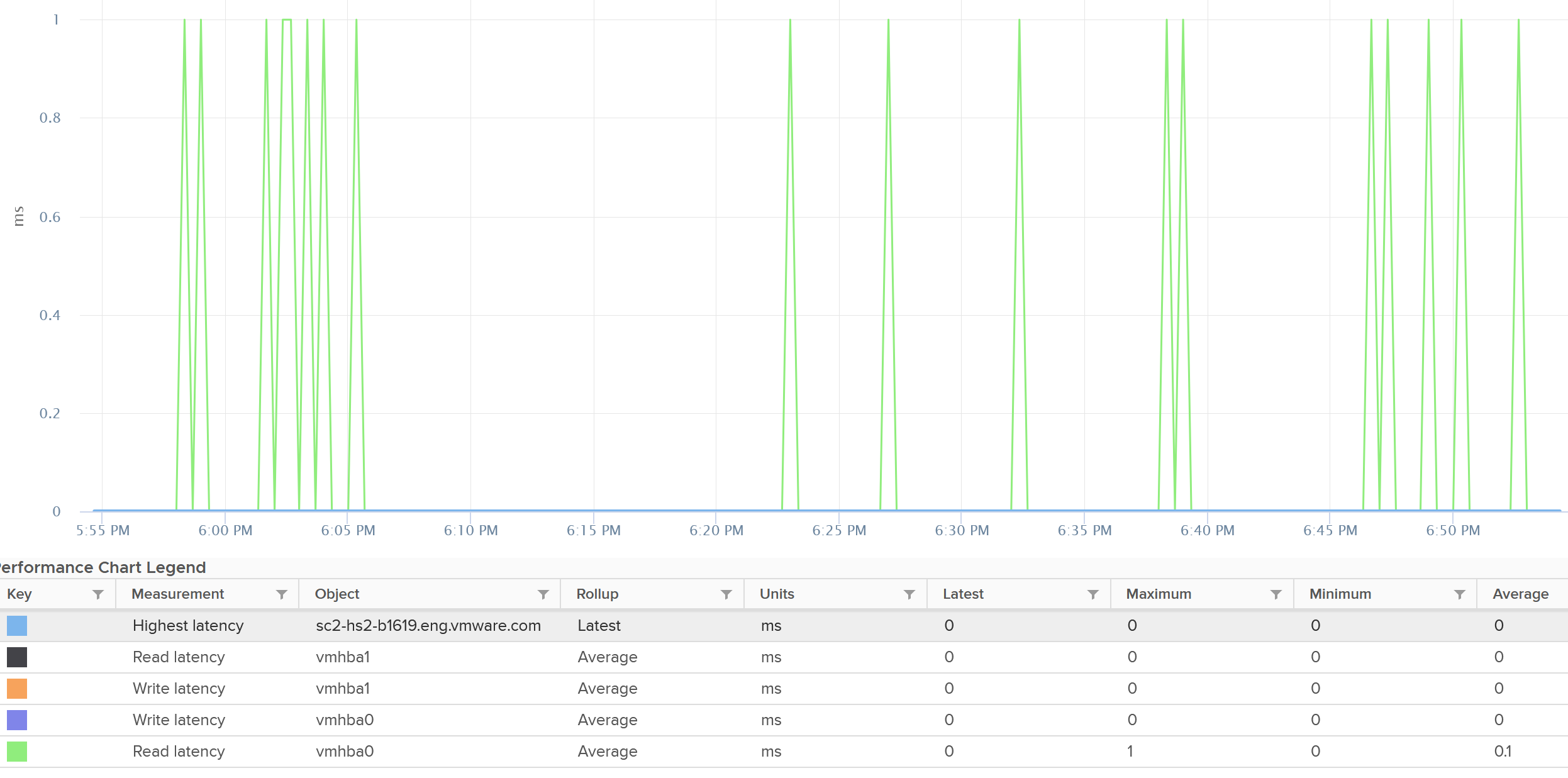 I plotted 192 ESXi host and checked the highest read latency and highest write latency among all their adapters. As the data was returning mostly < 1 ms, I extended to 1 week and took the worst in that entire week. You can see that the absolute worst of write latency was a staggering 250 ms. But plotting the 95th percentile value shows 0.33 ms, indicating it’s a one off occurrence in that week. The 250 ms is also likely an outlier as the rest of the 191 ESXi shows maximum 5 ms, and with much lower value at 95th percentile.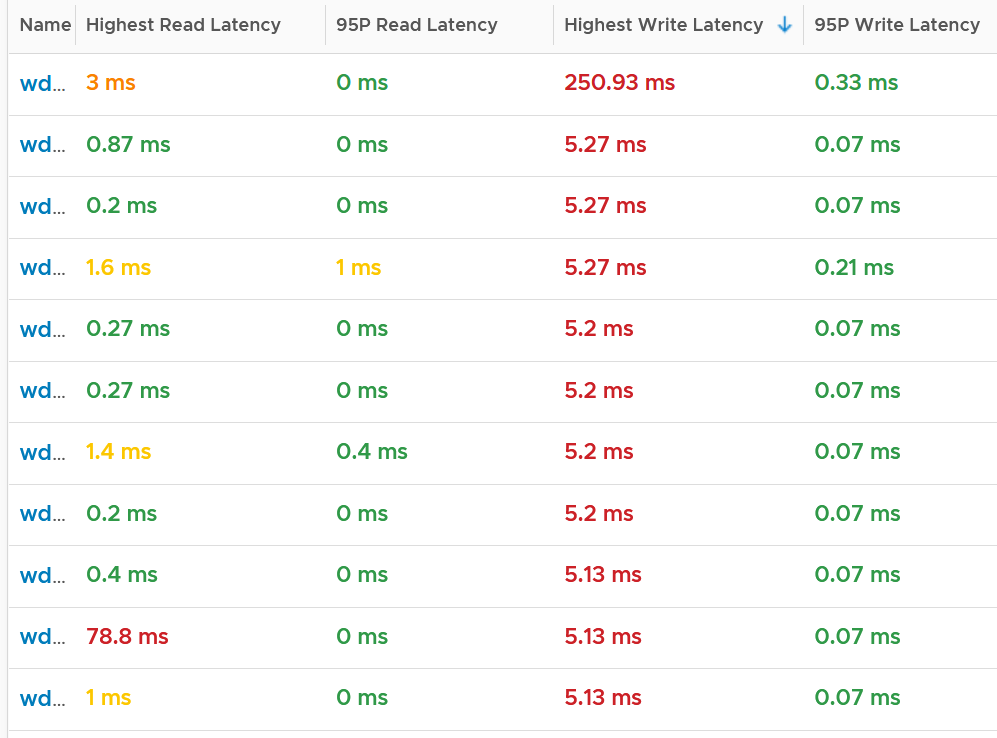 Plotting the value of the first ESXi over 7 days confirmed the theory that it’s a one off, likely an outlier.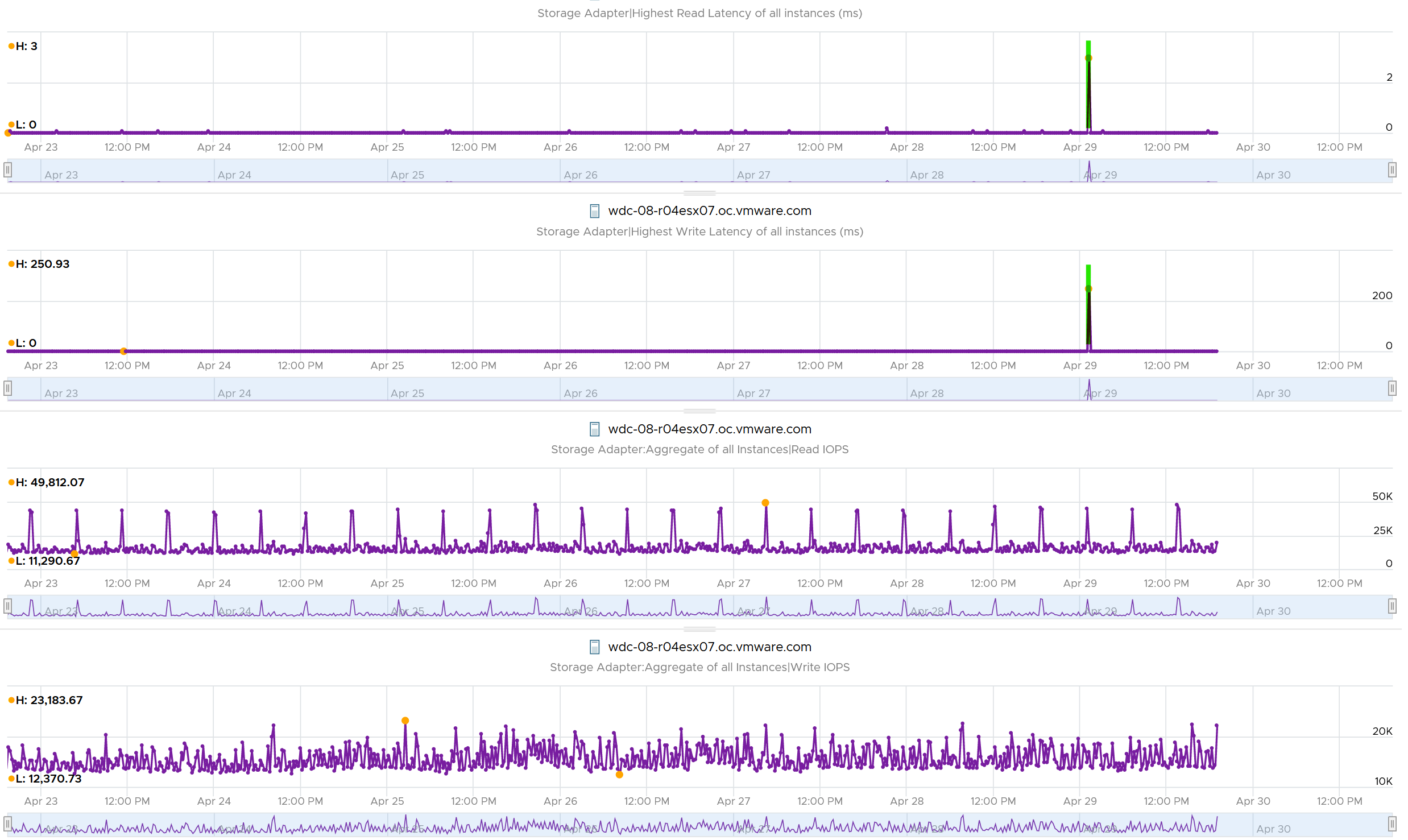 Does it mean there is no issue with the remaining of the 191 ESXi hosts? Nope. The values at 95th percentile is too high for some of them. I modified the table by changing Maximum with 99th percentile to eliminate an outlier. I also reduced the threshold so I can see better. The following table shows the values, sorted by the write latency.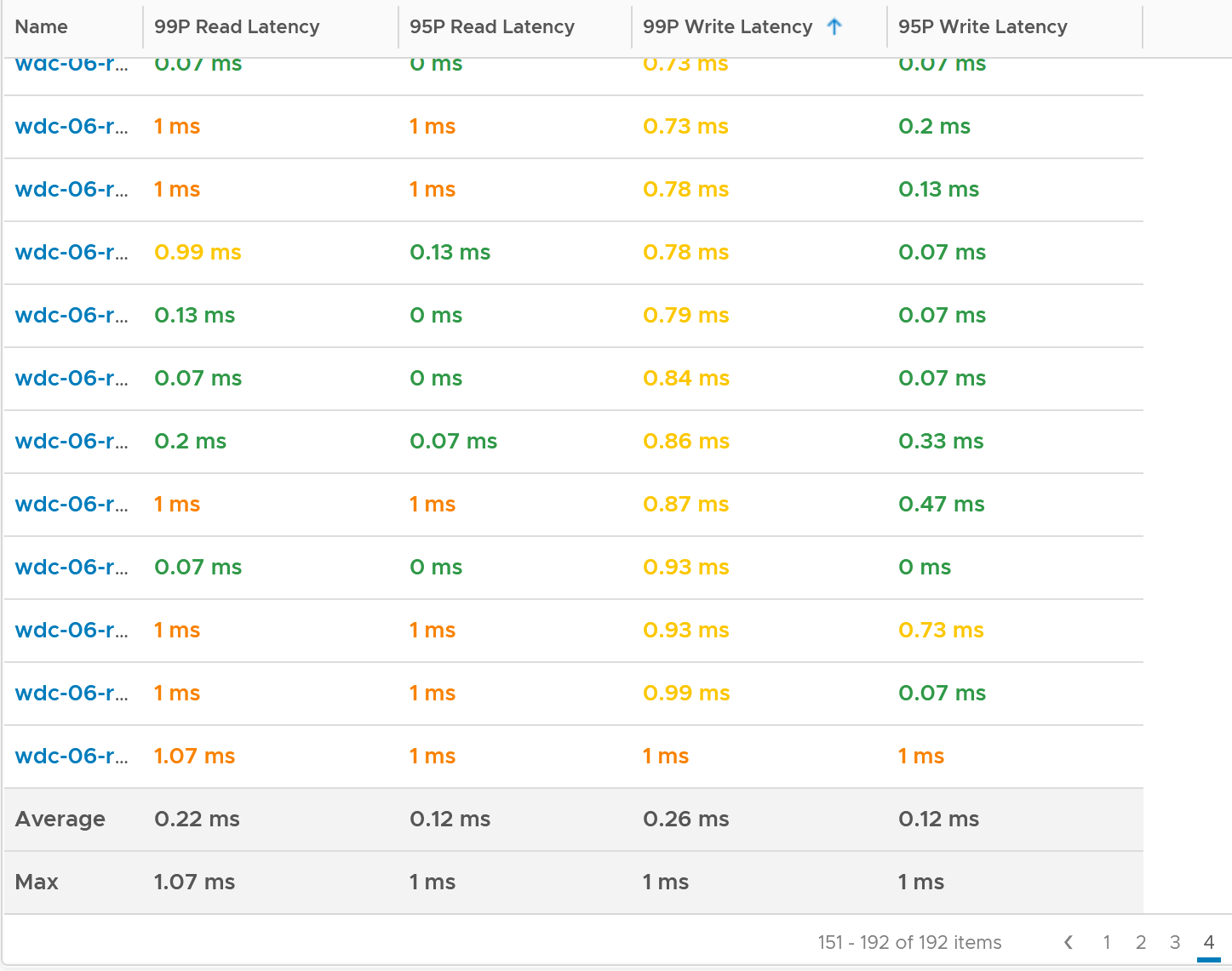 The table revealed that there are indeed latency problem. I plotted one of the ESXi and saw the following.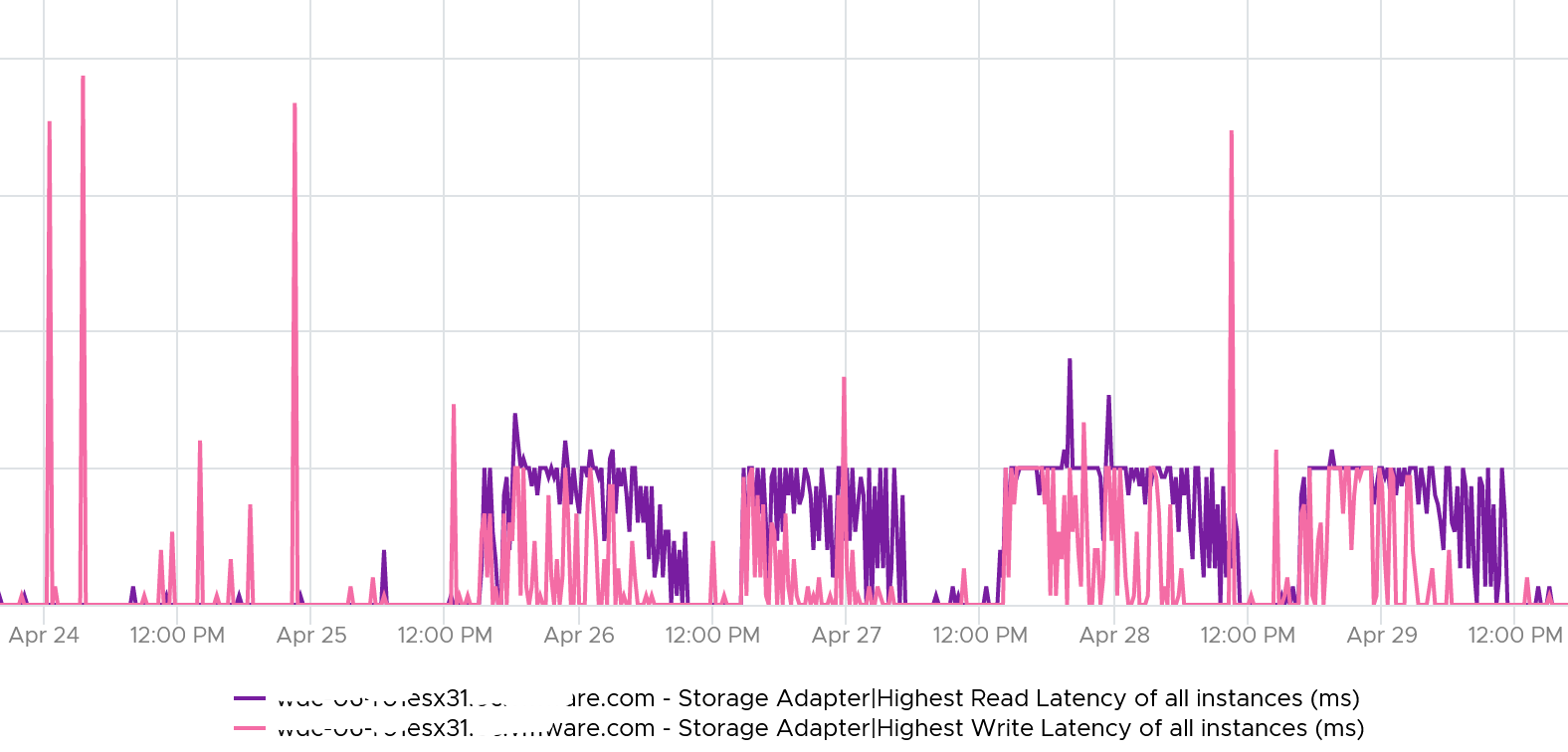 From here, you need to drill down to each adapter to find out which one.Disk or DeviceCompared with Adapter or Path, you get a lot more metrics for disk or device. However, there is no breakdown as VMkernel cannot actually see anything in between the HBA and the device. So no metrics such as number of hops as it’s not even aware of the fabric topology. From ESXi viewpoint, there are 3 major layers in the VMFS storage stack:VM. This VMkernel. This is measured by the KAVG counter and QAVG counter.Device. Contention CountersFrank Denneman, whose blog and book are great references, shows the relationship among the counters using the following diagram: 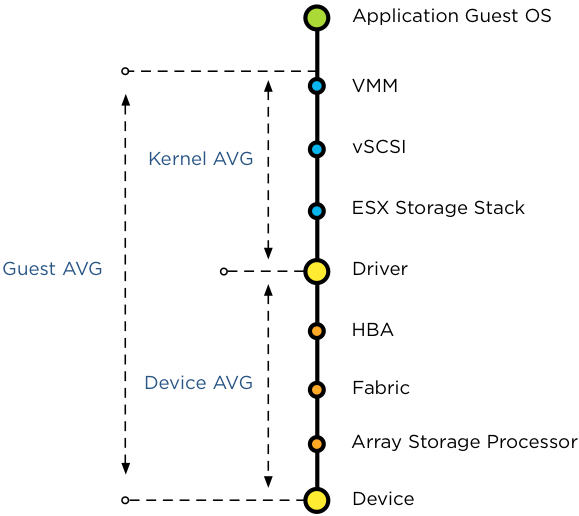 For further reading, review this explanation by Frank, as that’s where I got the preceding diagram from.For each of the above 4 sets, you expect read latency, write latency and the combined latency. That means 12 counters and here are what they are called in vSphere Client UI:With the above understanding, let’s validate with real world values.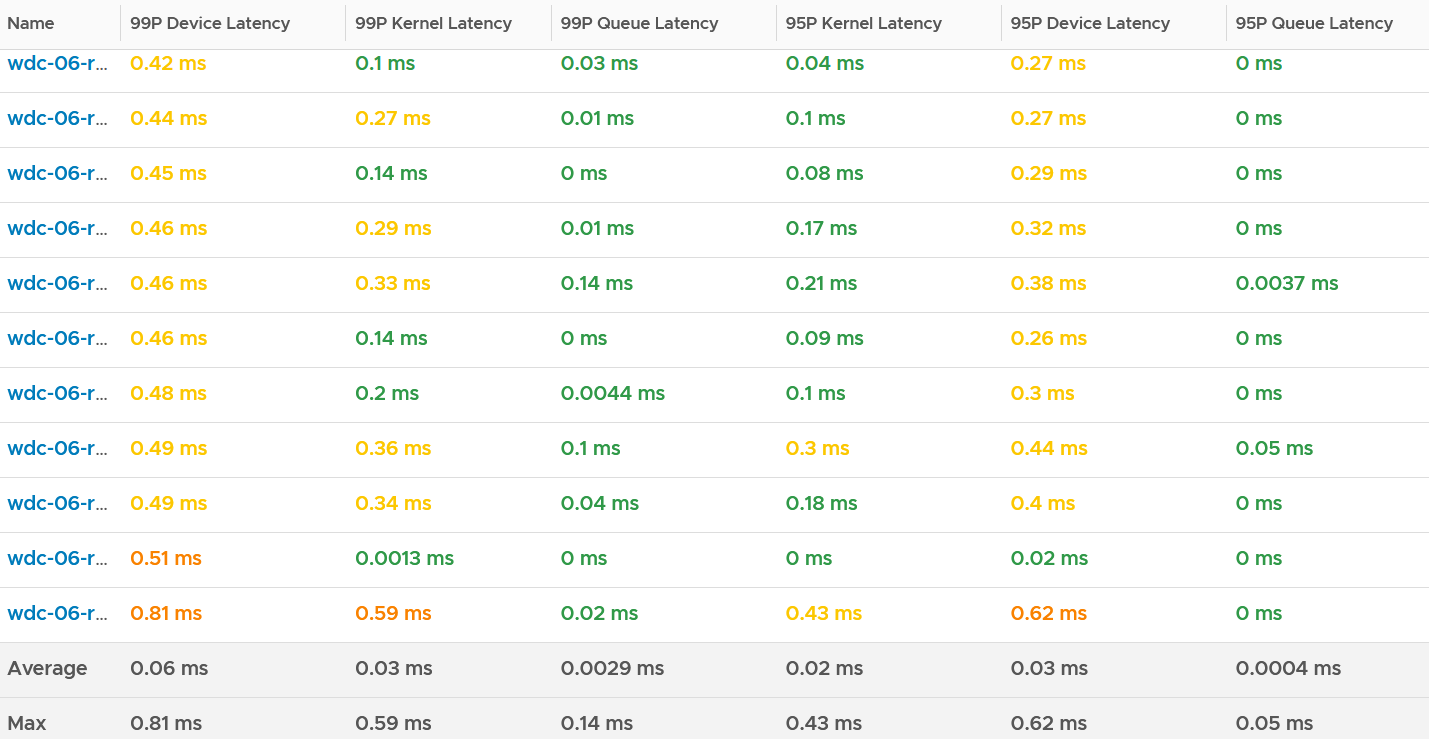 I chose the last ESXi since that’s the one with worst latency.I plotted Kernel vs Device. What do you notice? Can you determine which is which?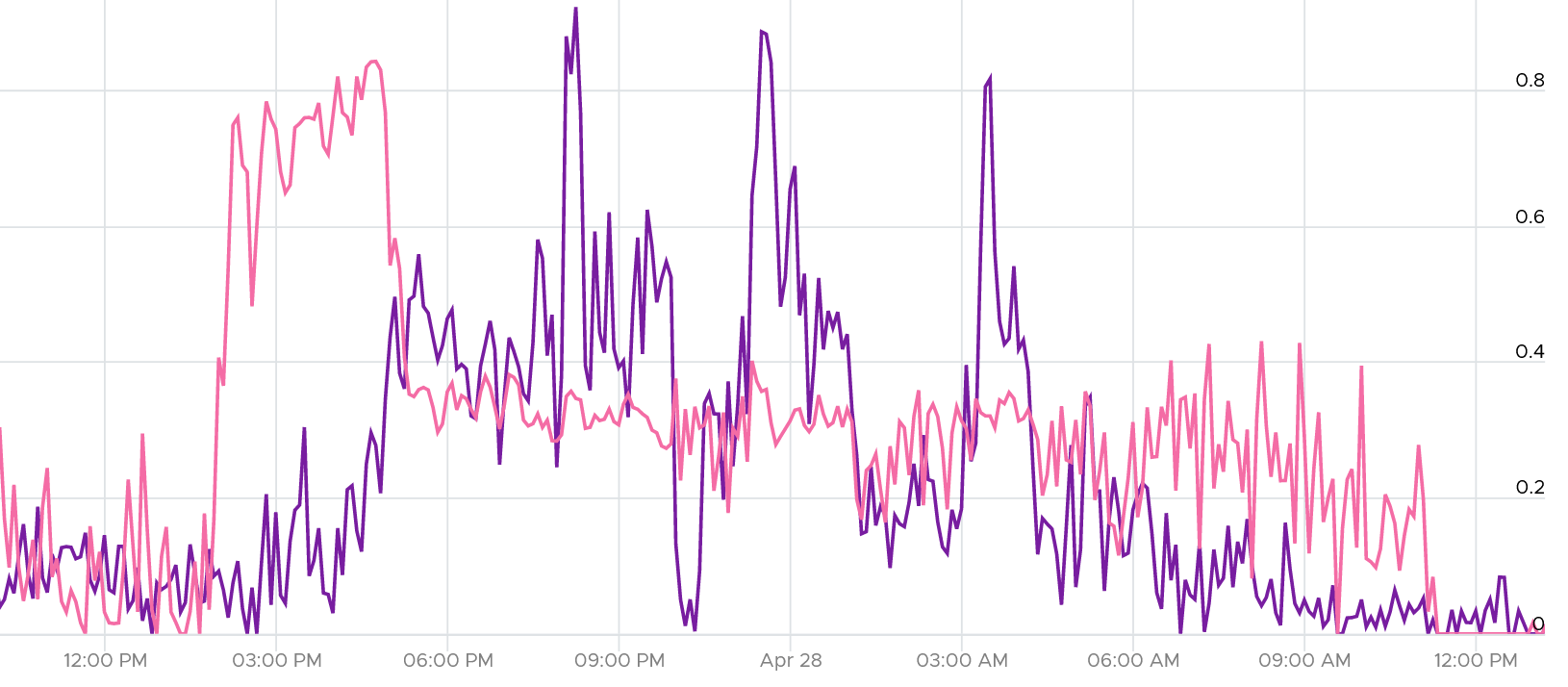 They don’t correlate. This is expected since both have reasonably good value (my expectation is below 0.5 ms).The bulk of the latency should come from the Device. In a healthy environment, it should be well within 5 ms. With SSD, it should be even lower. As you can see below, it’s below 1.75 ms. Notice the kernel latency is 0.2 ms at all times except in 1 spike. 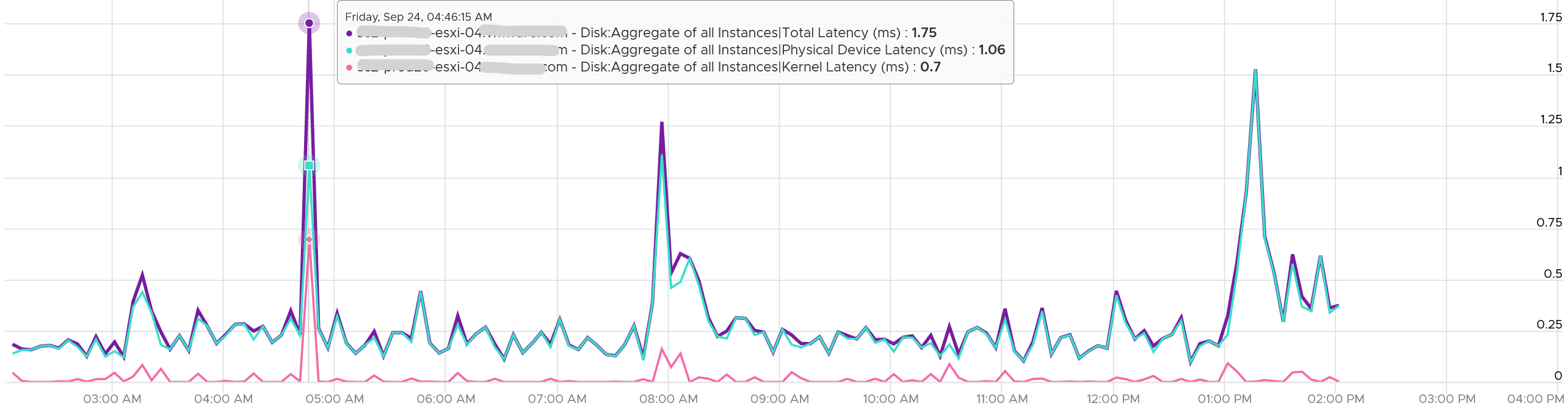 What about the Queue latency? It’s part of the kernel latency, so it will be 100% within it. When the kernel latency value is in the healthy range, the 2 values should correlate, as the value is largely dominated by the Queue. Notice the pattern below is basically identical. 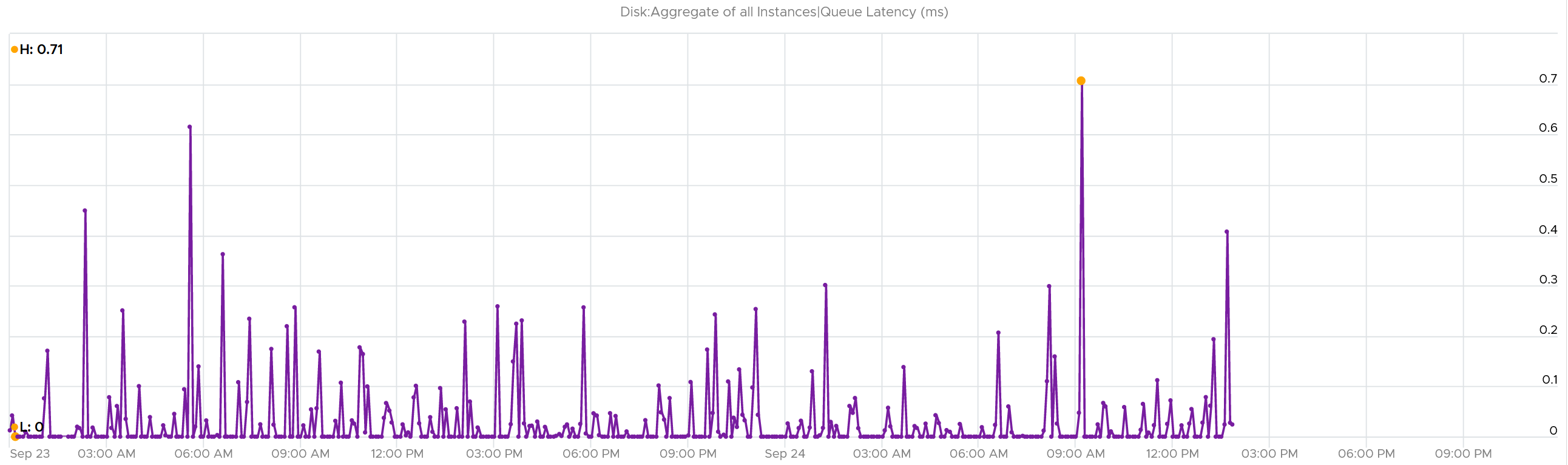 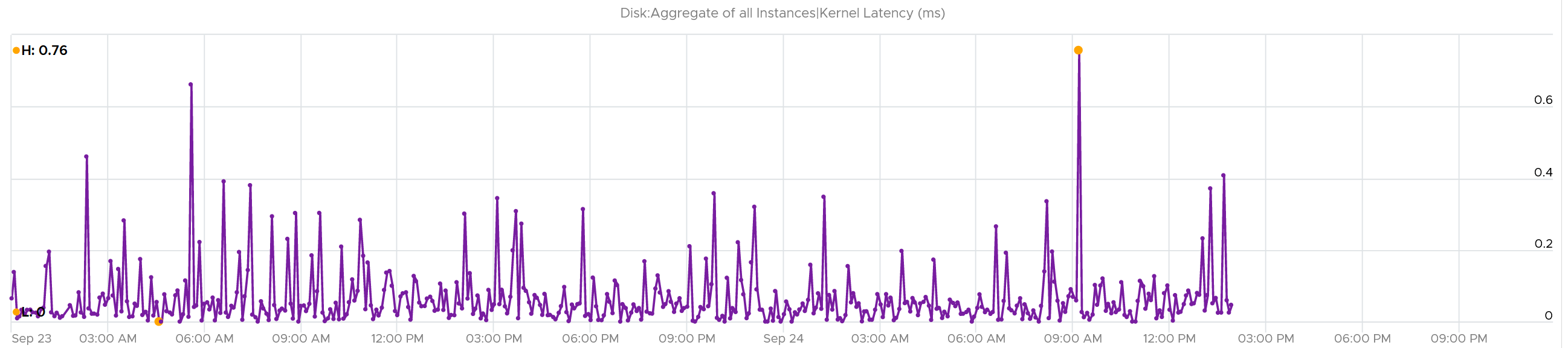 Other CountersI find the value of Bus Resets and Commands Aborted are always 0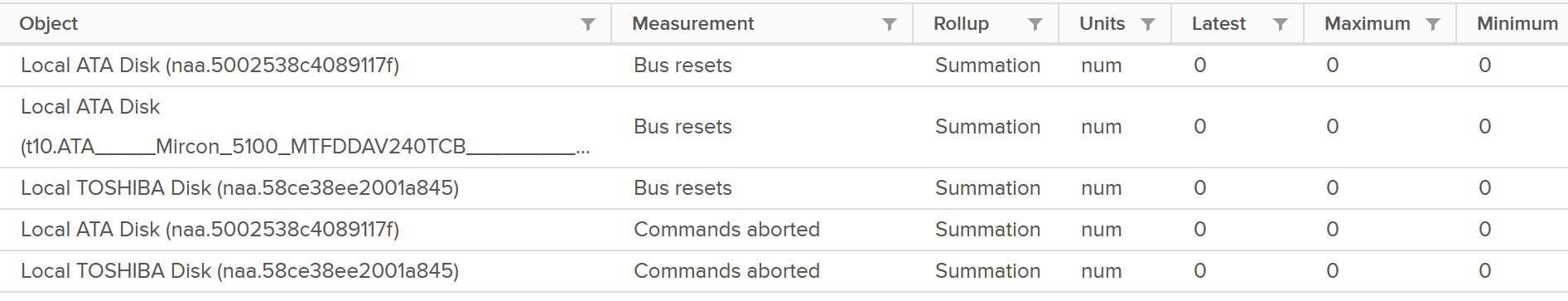 If you’ve seen a non zero let me know.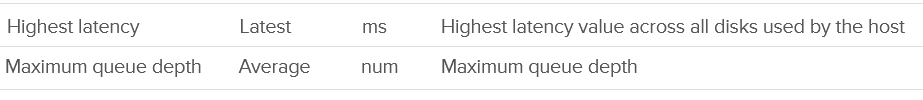 I’m not sure what highest latency refers to (Guest, Kernel, or Device).Maximum Queue Depth is more of a property than a metric, as it’s a setting. 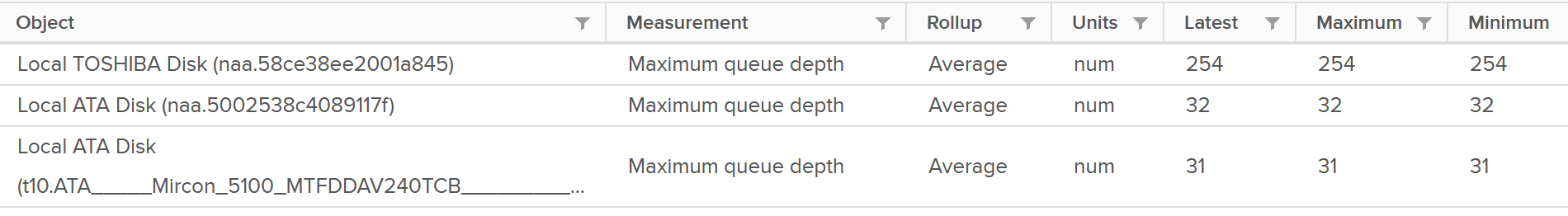 Utilization Counters You get the standard IOPS and Throughput metrics. DatastoreFor shared datastore, the metrics do not show the same value with the one at datastore object. All these metrics are only reporting from this ESXi viewpoint, not the sum from all ESXi mounting the same datastore.General metricsFor each datastore, you get the usual IOPS, throughput and latency. They are split into read and write, so you have 3 x 2 = 6 metrics in total. These are the actual names: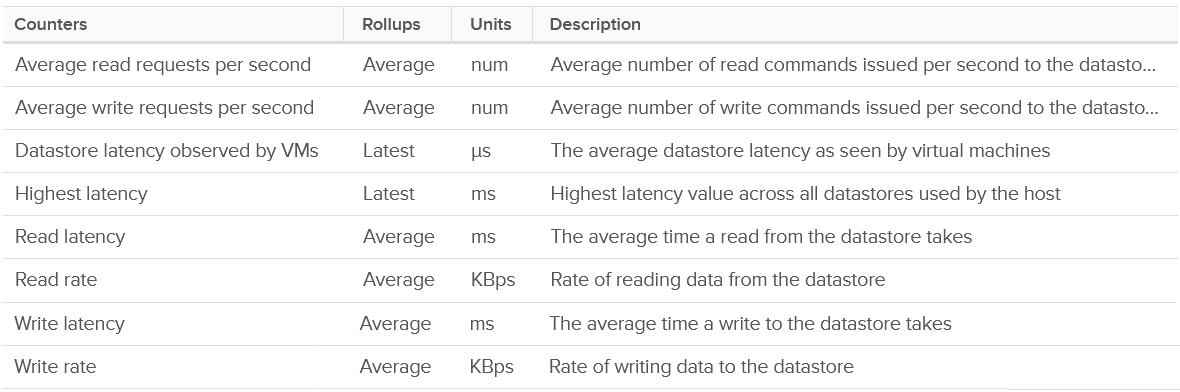 You also get 2 additional counters:Datastore latency observed by VMsHighest latency.I plotted their values and to my surprise the metric Datastore latency observed by VMs is much higher. You can see the blue line below. It makes me wonder what the gap is as there is only VMkernel in between.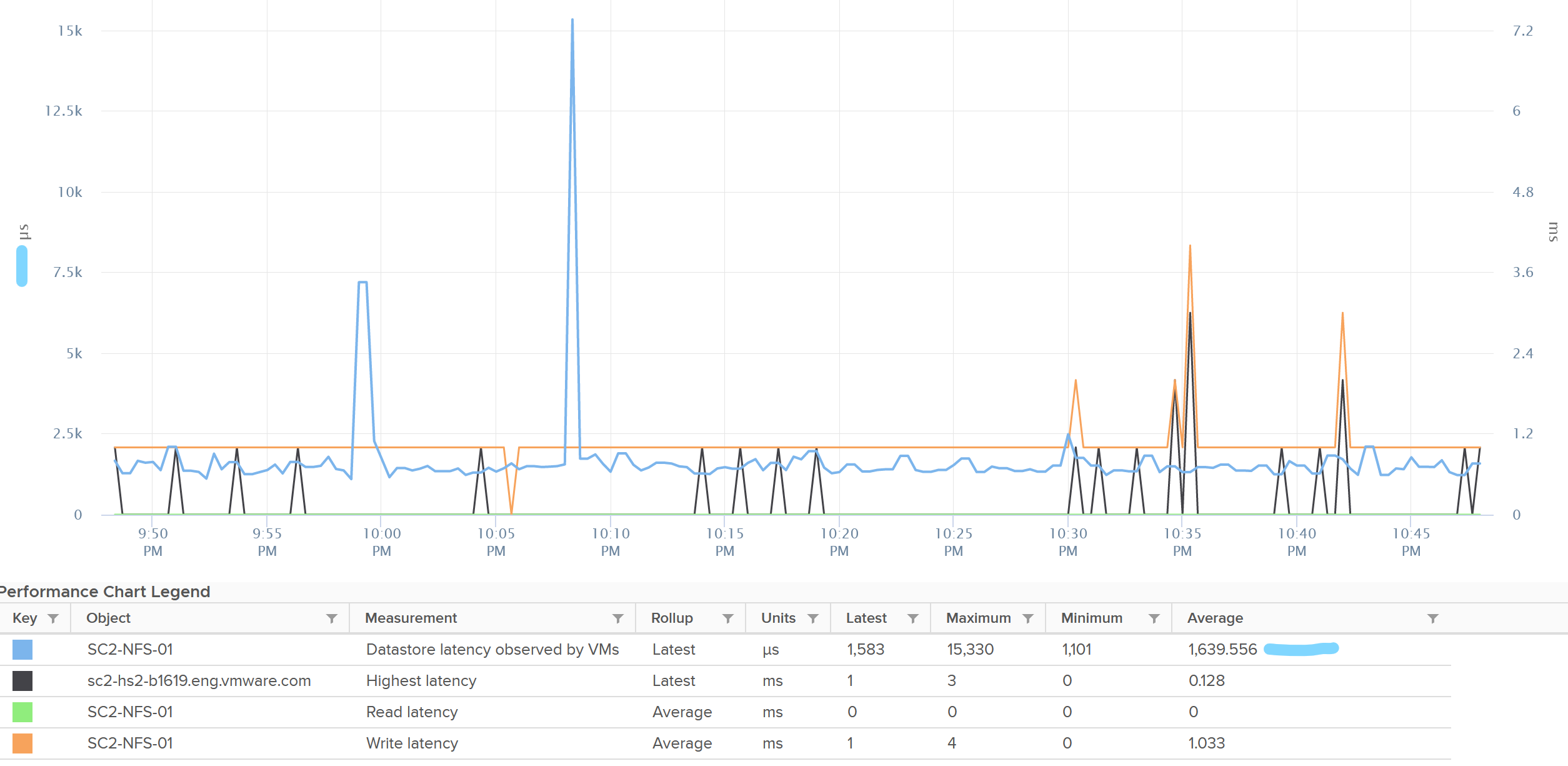 The metric Highest Latency is a normalized averaged of read and write, hence it can be lower.There is no block size but you can derive it by dividing Throughput with IOPS.Outstanding IOYou can derive the outstanding IO metric from latency and IOPS. I think latency counter is more insightful. For example, the following screenshot shows hardly any IO being in the queue: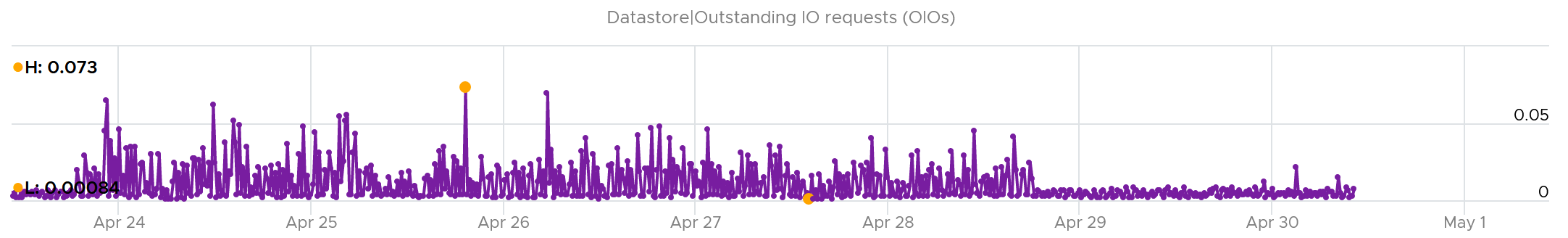 However, if you plot latency, you get same pattern of line chart but with higher value.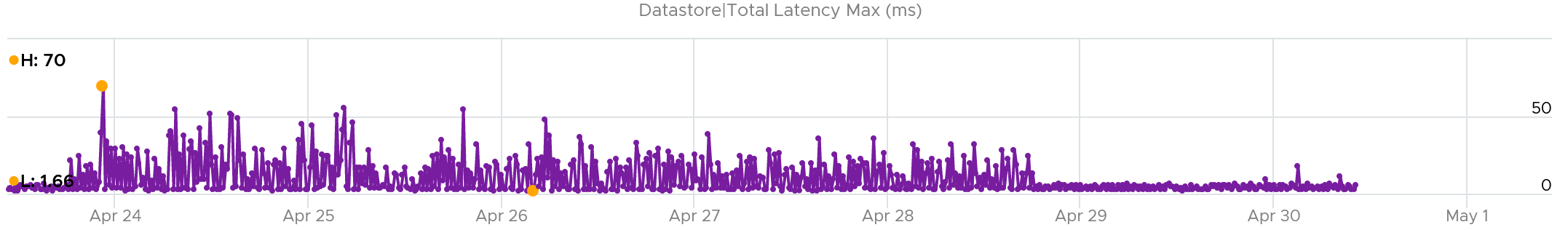 You can check whether it’s read or write by plotting each.The following screenshot shows it’s caused by write latency. It’s expected if your read is mostly served by cache.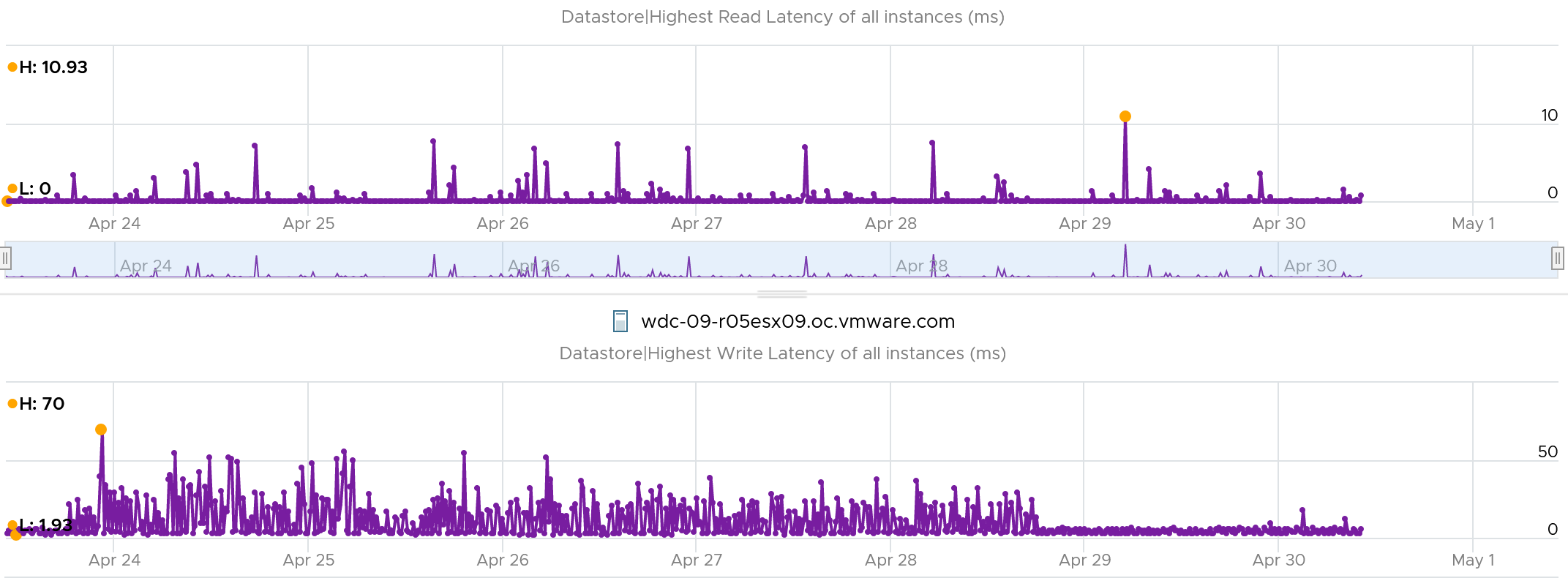 Queue DepthYou can also see the queue depth for each datastores. Ensure that the settings are matching your expectation and are consistent. You can list them per cluster and see their values. 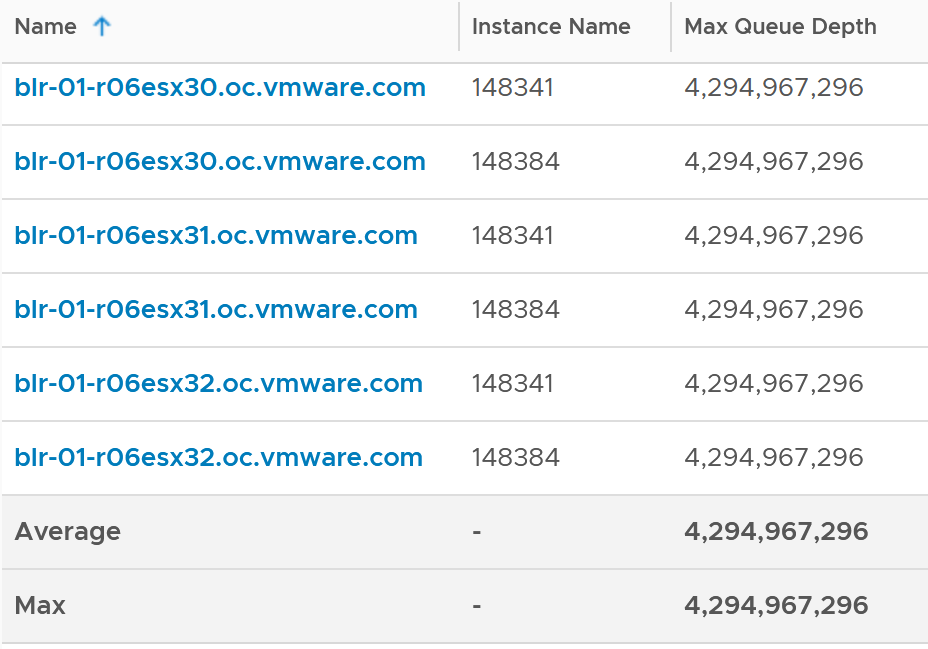 Unmapped vSphere 7 provides observability into unmap.They do not measure the potential amount to be reclaimed. They measure the unmap operations, both the IOPS generated by unmap operations and the amount being unmapped. 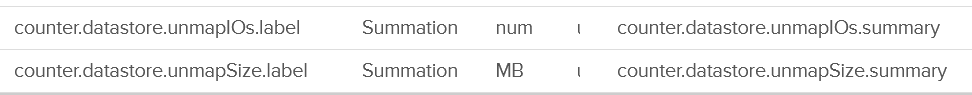 BTW, the counters are not available for vSAN datastore. The ESXi below is part of vSAN but the Target Objects only list non vSAN.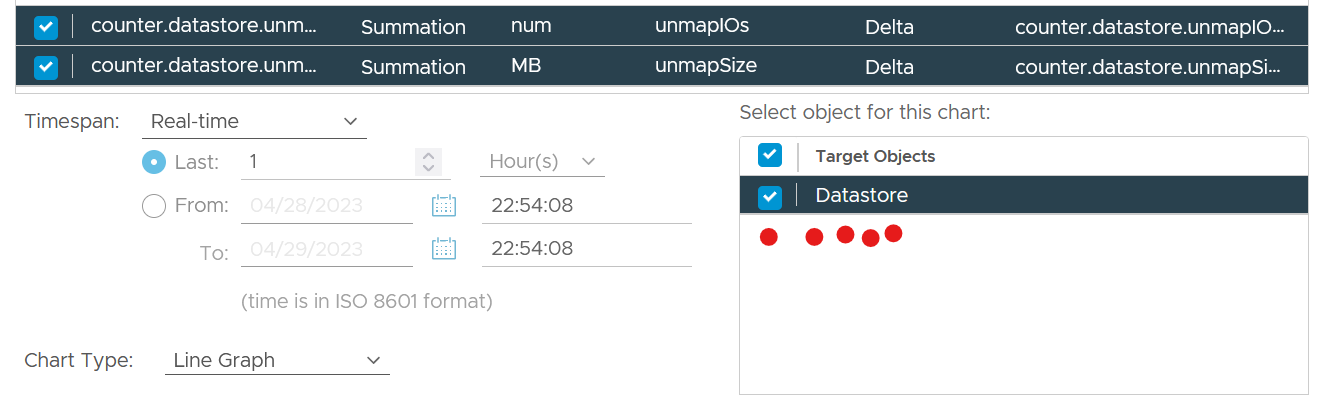 Storage DRSvSphere Client also provides 10 metrics for storage DRS. 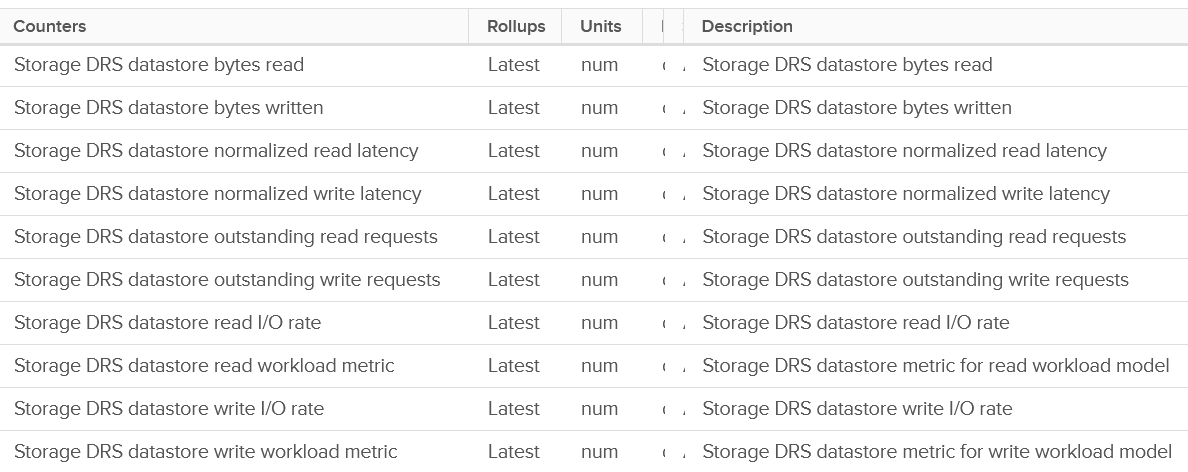 There is no throughput metric. Notice none of the units are in per-second. They are all count of something (unitless).You also get total bytes read and written. If you divide this by the collection period, you get the throughput metric.I’m not sure what workload metrics are. Is it in percentage? If yes, what is the 100% and how is it determined as that depends on many factors.Storage IO Control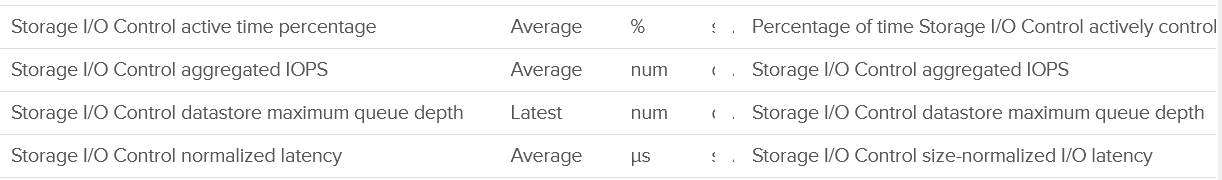 I profiled 47 ESXi and found they consistently doing ~18 IOPS when measured at 5 minute interval.Take note the value for latency in wrongly shown as millisecond. NetworkJust like the case for CPU, memory and disk, there are also 2 layers of networking. The virtual network does not have the limit that physical network does, if the traffic remains in the box. This makes it harder to use this metric as the 100% is not statically defined. So instead of just monitoring the throughput metric, you should also check the packet per second metric. vSphere Client shows the 2 layers side by side (personally I prefer up and down, with the physical layer placed below). 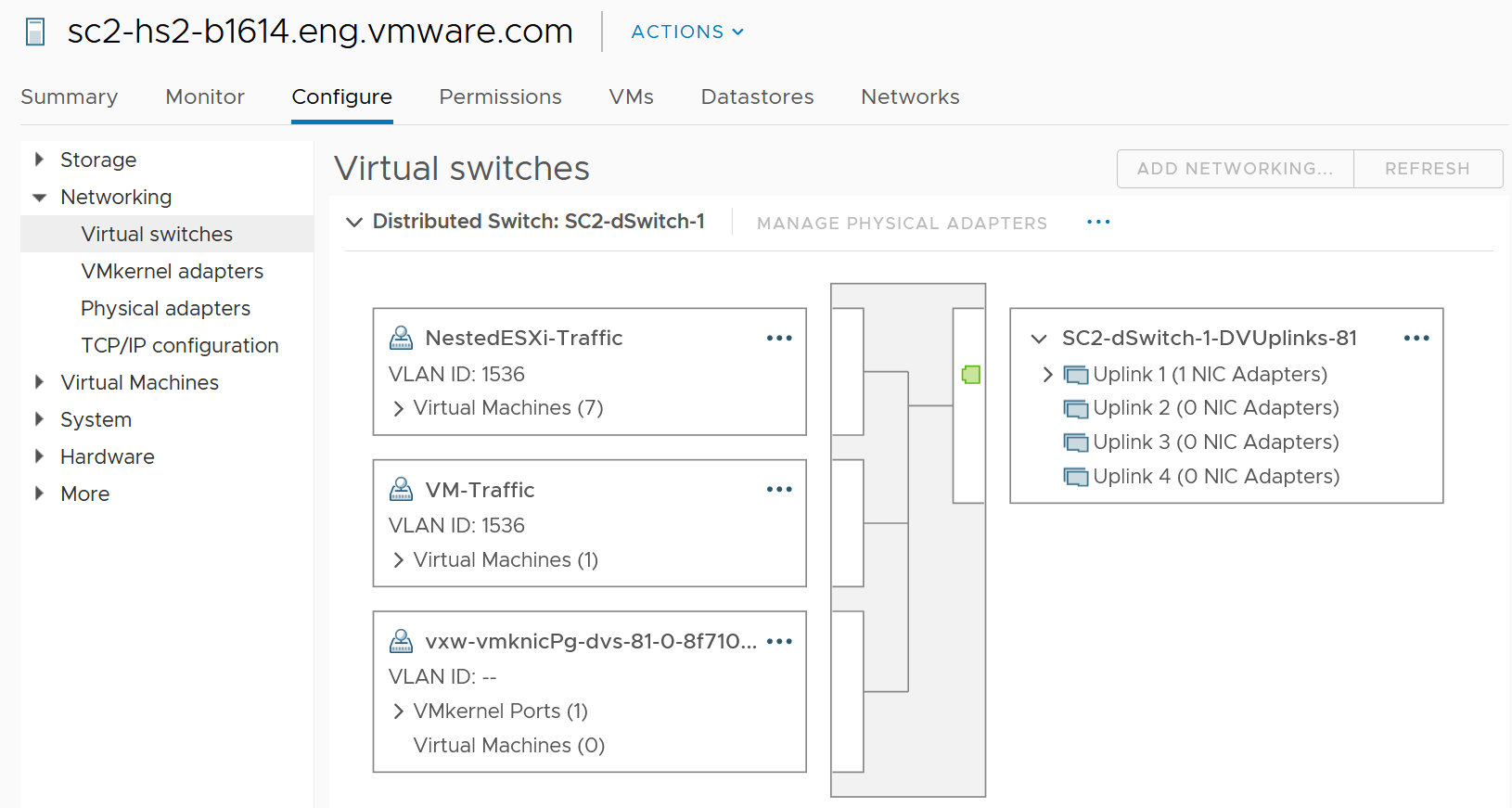 The 2 layers are the physical network and the virtual network:Virtual is the port groups. 
There are 2 types: VMkernel and VM. 
They do not mix, for security reason.
The VMkernel port group runs specific traffic, such as vMotion and vSAN.
The VM port group runs VM. Physical is the physical network card, although they are called vmnic. Metrics at this level do not have per-VM breakdown, or per VMkernel interface breakdown. In vSphere Client, you can’t see the virtual network traffic. The following shows that you can only see the physical network card.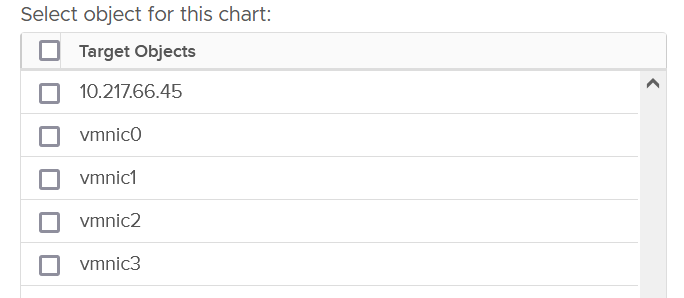 The metrics are provided at both physical NIC card and ESXi level. The counter at host level is basically the sum of all the vmnic instances. There could be small variance, which should be negligible. 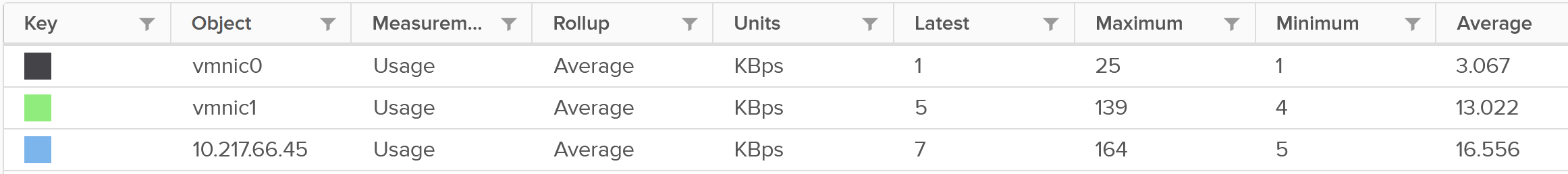 Bad PacketsAs usual, the first thing to check if there is anything wrong. Compare with VM metrics, vCenter UI provides three additional metrics for ESXi. It can track Packet receive errors, Packet transmit errors, and Unknown protocol frames.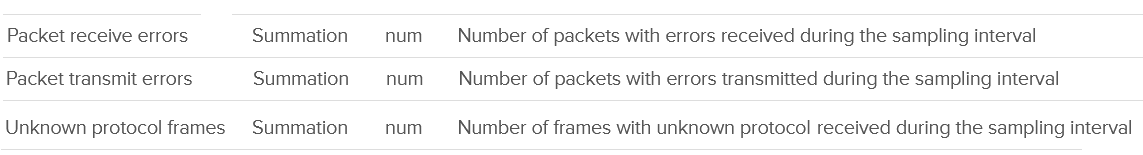 A packet is considered unknown if ESXi is unable to decode it and hence does not know what type of packet it is..Expect these error packets, unknown packets and dropped packets to be 0 at all times. The following shows from a single ESX: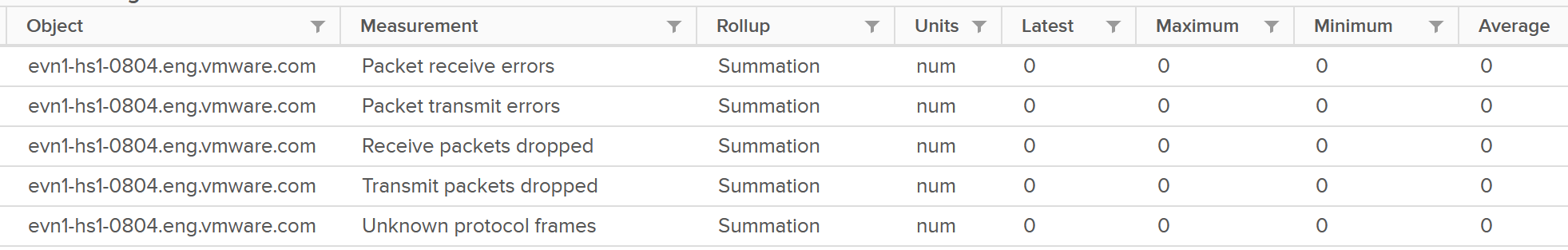 To see from all your ESXi, use the view “vSphere \ ESXi Bad Network Packets”. 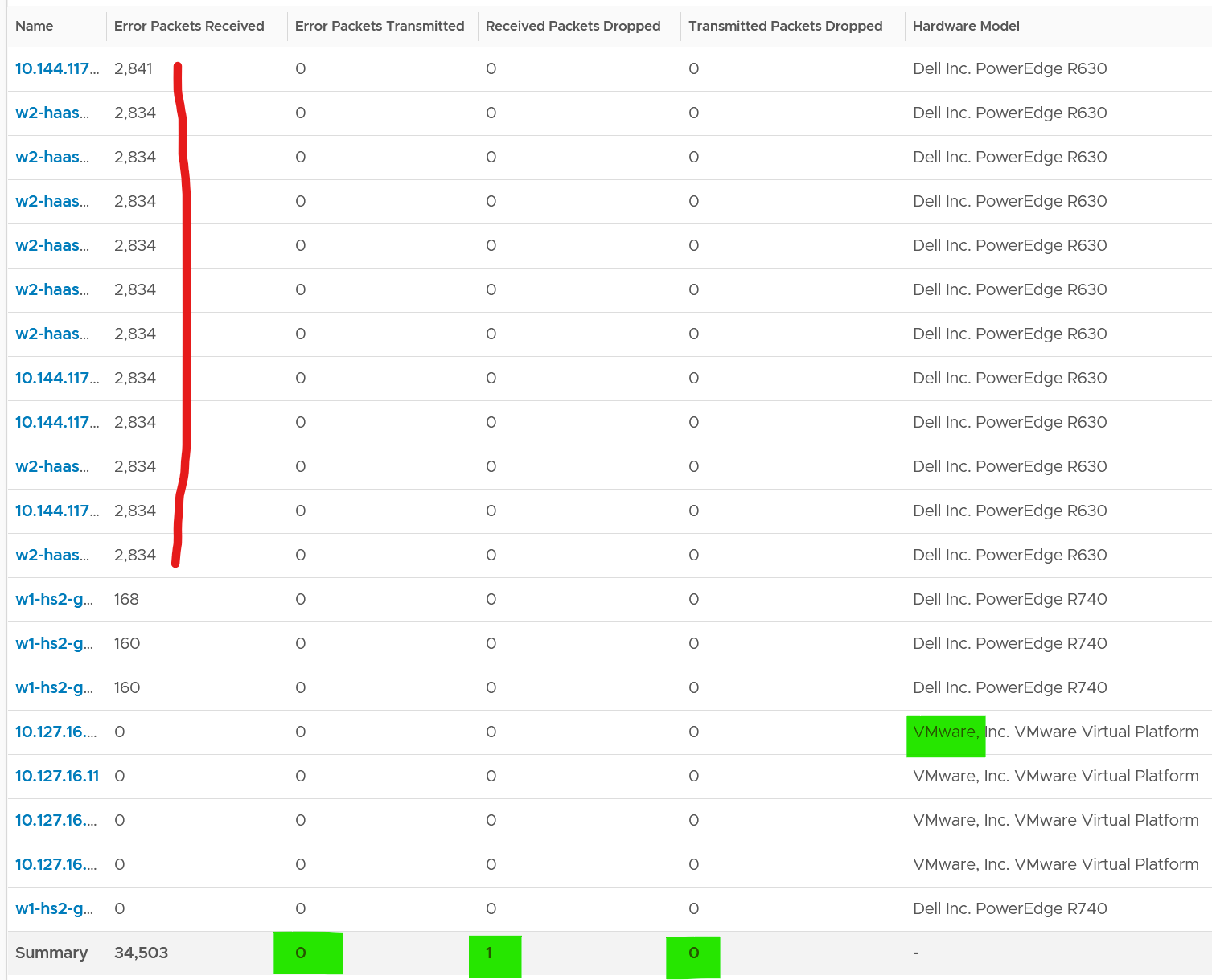 The hosts with error RX spans across different clusters, different hardware models and different ESXi build number. I can’t check if they belong to the same network.If you see a value, drill down to see if there is any correlation with other types of packets. In the following example, I do not see any correlation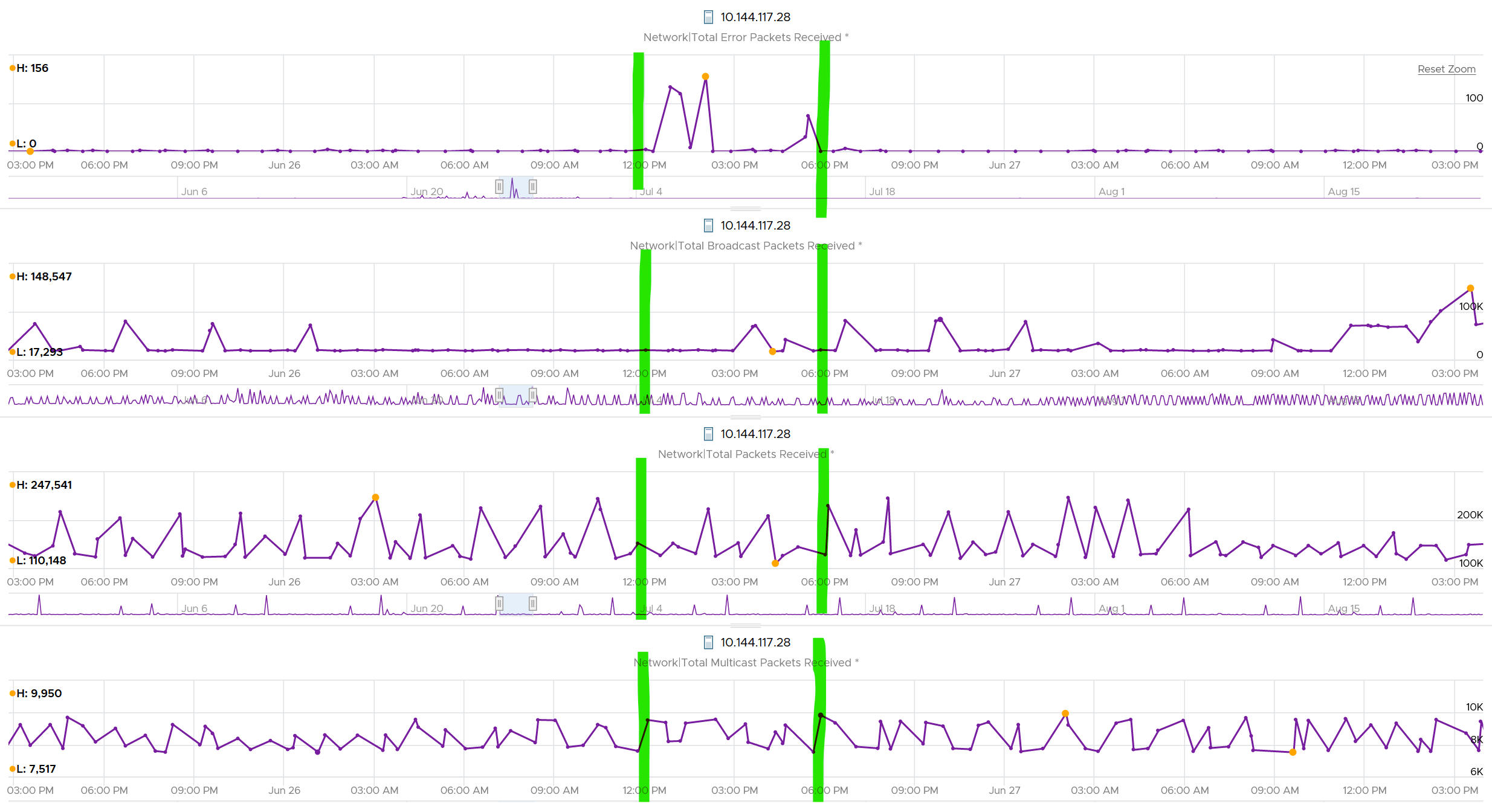 What I see though, is a lot of irregular collection. I marked with red dots some of the data collection.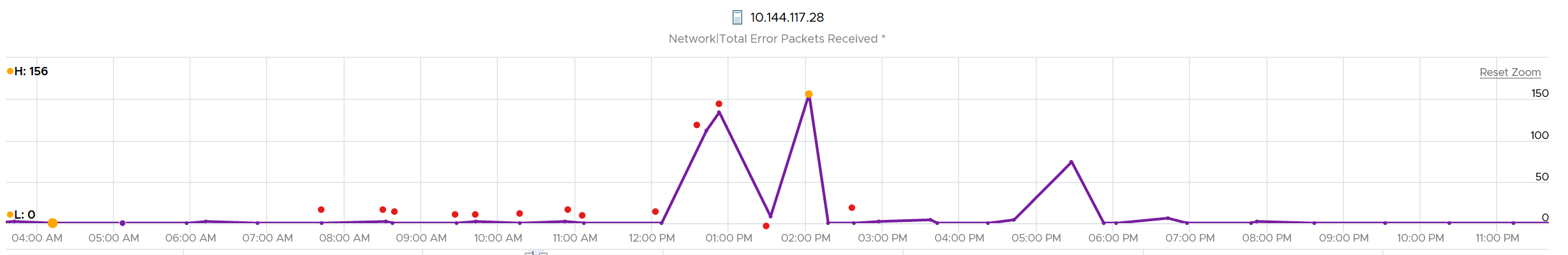 You can see they are irregular. Compare it with the Error Packet Transmit counter, which shows a regular collection.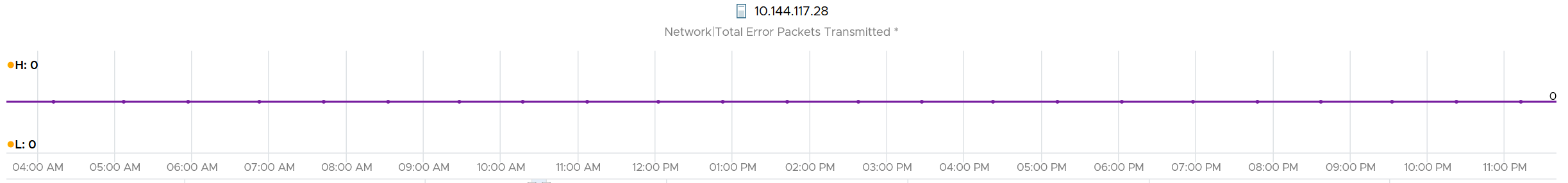 Dropped Packet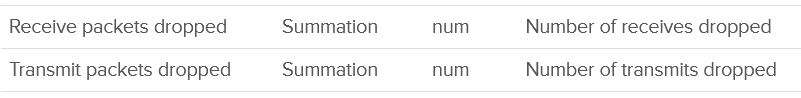 You’ve seen the dropped packet situation at VM. That’s a virtual layer, behind the ESXi. What do you expect to see at ESXi layer, as it’s physically cabled to the physical top of rack switches?I plotted 319 production ESXi hosts, and here is what I got for Transmit. What do you think?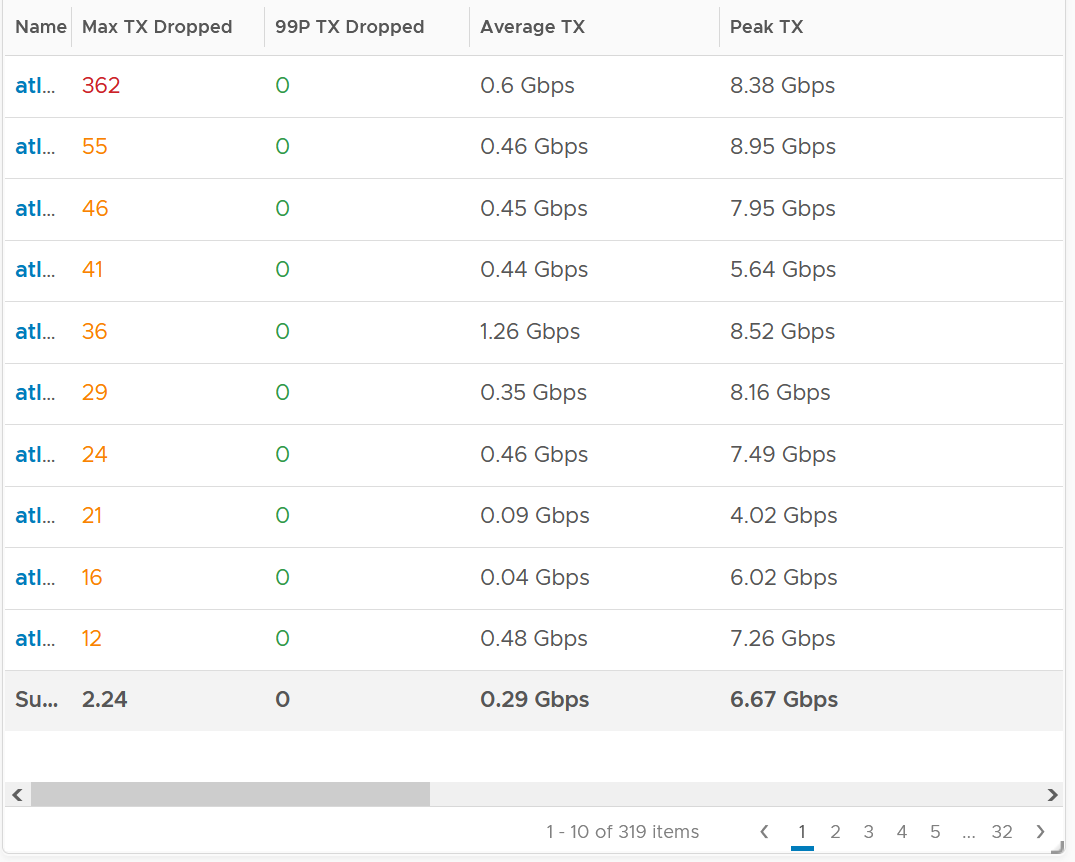 There are packet drops, although they are very minimal. Among 319 hosts, one has 362 dropped transmit packet in the last 3 months. That host was doing 0.6 Gbps on average and peaked at 8.38 Gbps. As expected, the dropped packet rarely happened. At 99th percentile, the value is perfectly 0.I tested with another set of ESXi hosts. Out of 123 servers, none of them has any dropped TX packet in the last 6 months. That’s in line with my expectation. However, a few of them experienced rather high dropped RX packets. 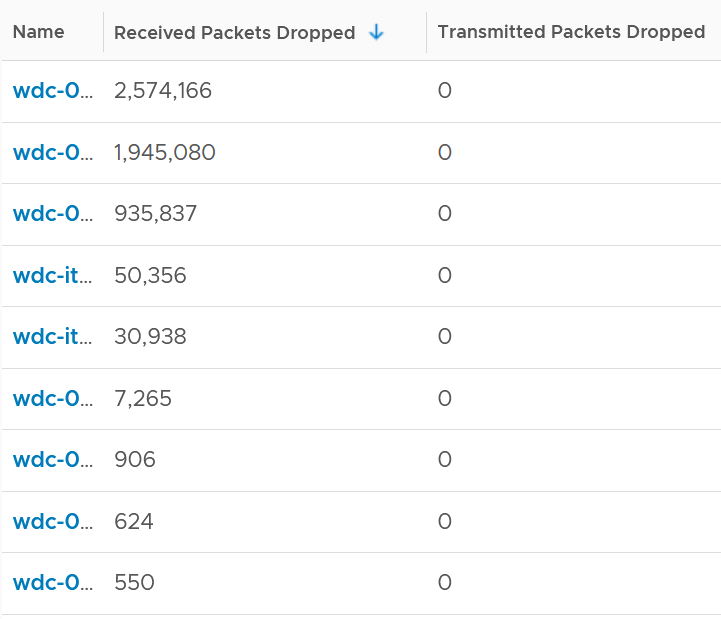 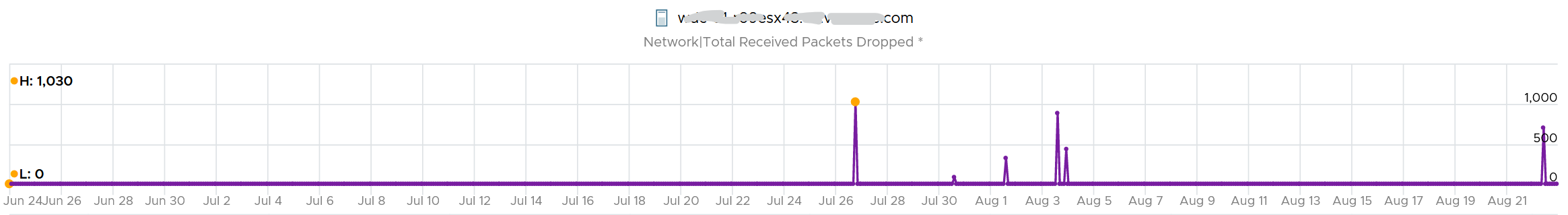 The dropped only happened since the ESXi had an increased load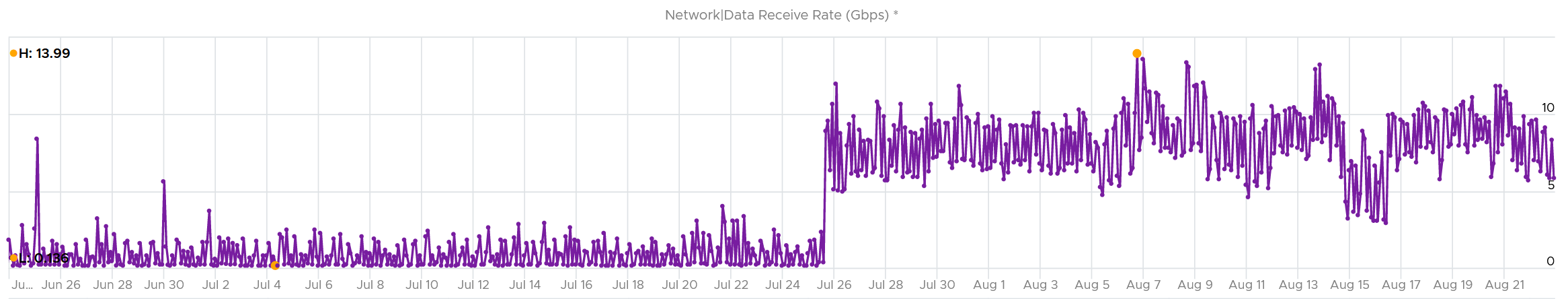 If you see something like this, you should investigate which physical NIC card is dropping packet, and which VMK interface is experiencing it.While the number is very low, many hosts have packet drops, so my take is I should discuss with network team as I expect datacenter network should be free of dropped packets. ReceivedWhat do you think you will see for Received? Remember how VM RX is much worse than VM TX? Here is what I got: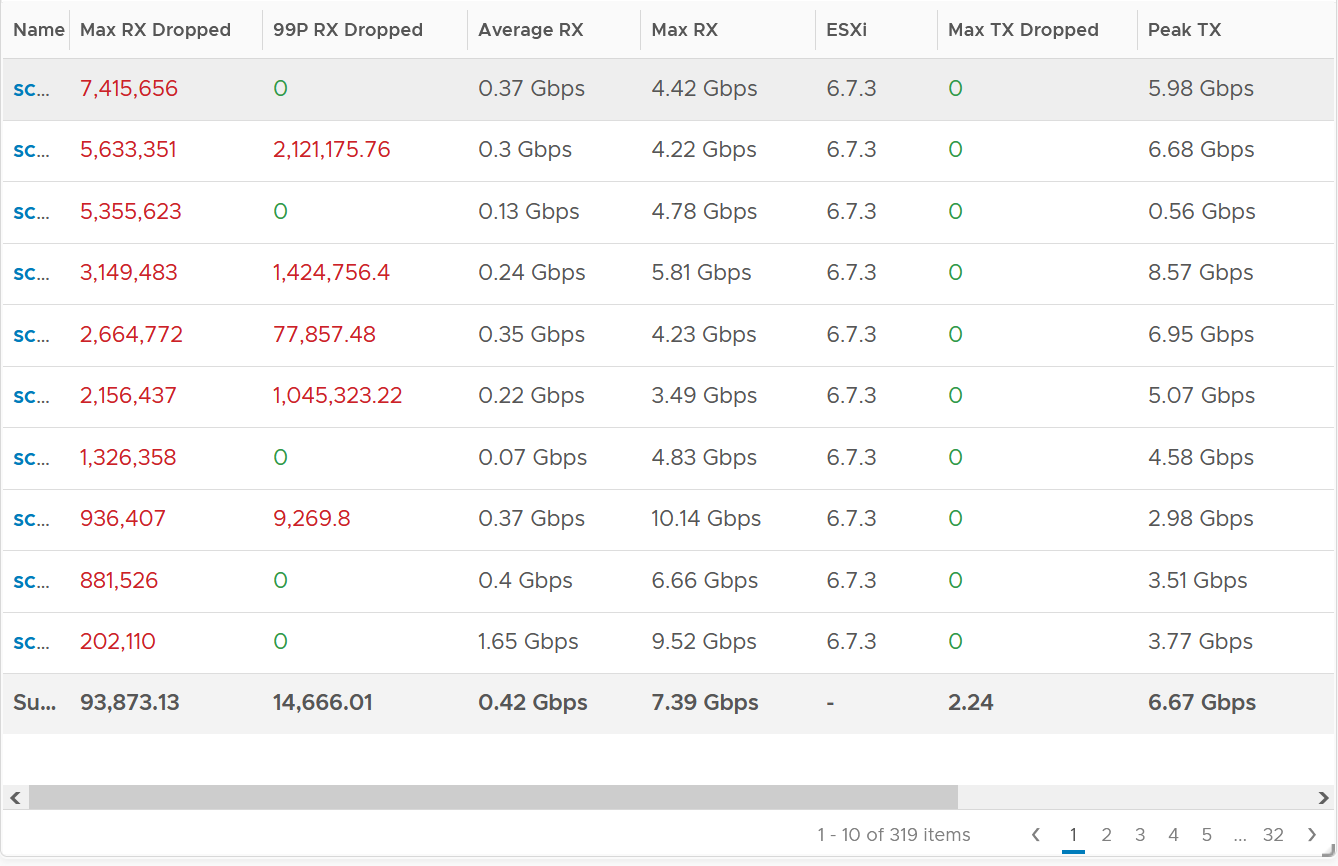 Surprisingly, the situation is the same for ESXi.Some of them have >1 millions packet dropped in 5 minute. Within these set of ESXi, some have regular packet dropped, as the value at 99th percentile is still very high. Notice none of the ESXi is dropping any TX packet. I plotted the 2nd ESXi from the table, as it has high value at 99th percentile. As expected, it has sustained packet dropped lasting 24 hours. I marked the highest packet drop time, as it mapped to the lowest packets received. 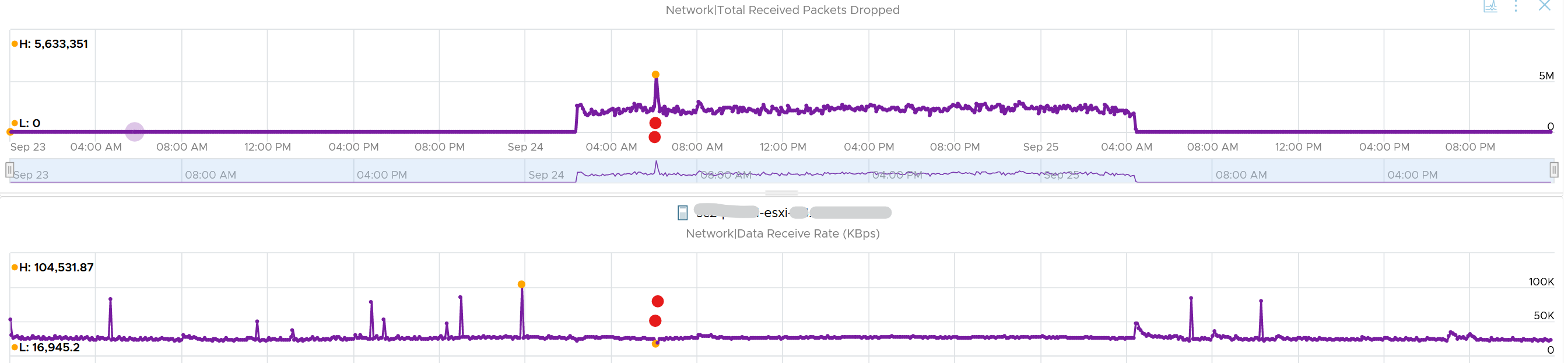 vsishvsish provides more information that is not available in vSphere Client UI. vsish -e get /net/portsets/DvsPortset-0/ports/67109026/clientStats   port client stats {   pktsTxOK:154121   bytesTxOK:63326625   droppedTx:0   pktsTsoTxOK:0   bytesTsoTxOK:0   droppedTsoTx:0   pktsSwTsoTx:0   droppedSwTsoTx:0   pktsZerocopyTxOK:45817   droppedTxExceedMTU:0   pktsRxOK:339700   bytesRxOK:257901191   droppedRx:2620  the reason will appear on the next output below   pktsSwTsoRx:0   droppedSwTsoRx:0   actions:0   uplinkRxPkts:0   clonedRxPkts:0   pksBilled:0   droppedRxDueToPageAbsent:0   droppedTxDueToPageAbsent:0}We saw dropped packets, so we probe deeper for the reasonvsish -e get /net/portsets/DvsPortset-0/ports/67109026/vmxnet3/rxSummary   stats of a vmxnet3 vNIC rx queue {   LRO pkts rx ok:0   LRO bytes rx ok:0   pkts rx ok:340093   bytes rx ok:257984247   unicast pkts rx ok:253678   unicast bytes rx ok:245663220   multicast pkts rx ok:42220   multicast bytes rx ok:7497292   broadcast pkts rx ok:44195   broadcast bytes rx ok:4823735   running out of buffers:2620    the reason for 2620 packets dropped    pkts receive error:0   1st ring size:512   2nd ring size:512   the ring size is on the small side. I’d say set to 2K.   # of times the 1st ring is full:354    this line shows the first ring is full 354x   # of times the 2nd ring is full:0   fail to map a rx buffer:0        other reasons look good   request to page in a buffer:0   # of times rx queue is stopped:0      other reasons look good   failed when copying into the guest buffer:0     other reasons look good   # of pkts dropped due to large hdrs:0   # of pkts dropped due to max number of SG limits:0   pkts rx via data ring ok:0   bytes rx via data ring ok:0   Whether rx burst queuing is enabled:0   current backend burst queue length:0   maximum backend burst queue length so far:0   aggregate number of times packets are requeued:0   aggregate number of times packets are dropped by PktAgingList:0   # of pkts dropped due to large inner (encap) hdrs:0   number of times packets are dropped by burst queue:0   number of times packets are dropped by rx try lock queueing:0   number of packets delivered by burst queue:0   number of packets dropped by packet steering:0   number of memory region lookup pass in Rx.:0   number of packets dropped due to pkt length exceeds vNic mtu:0   number of packets dropped due to pkt truncation:0}Networking VMs, such as firewall and routers, or any high VMs expecting high packet rates, check if the VM is requesting NetQ RSS. Unusual Packets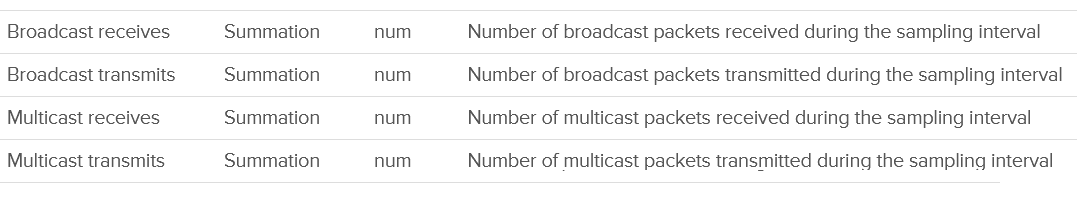 Your VM network should be mostly unicast traffic. So check that broadcast and multicast are within your expectation. Your ESXi Hosts should also have minimal broadcast and multicast packets. 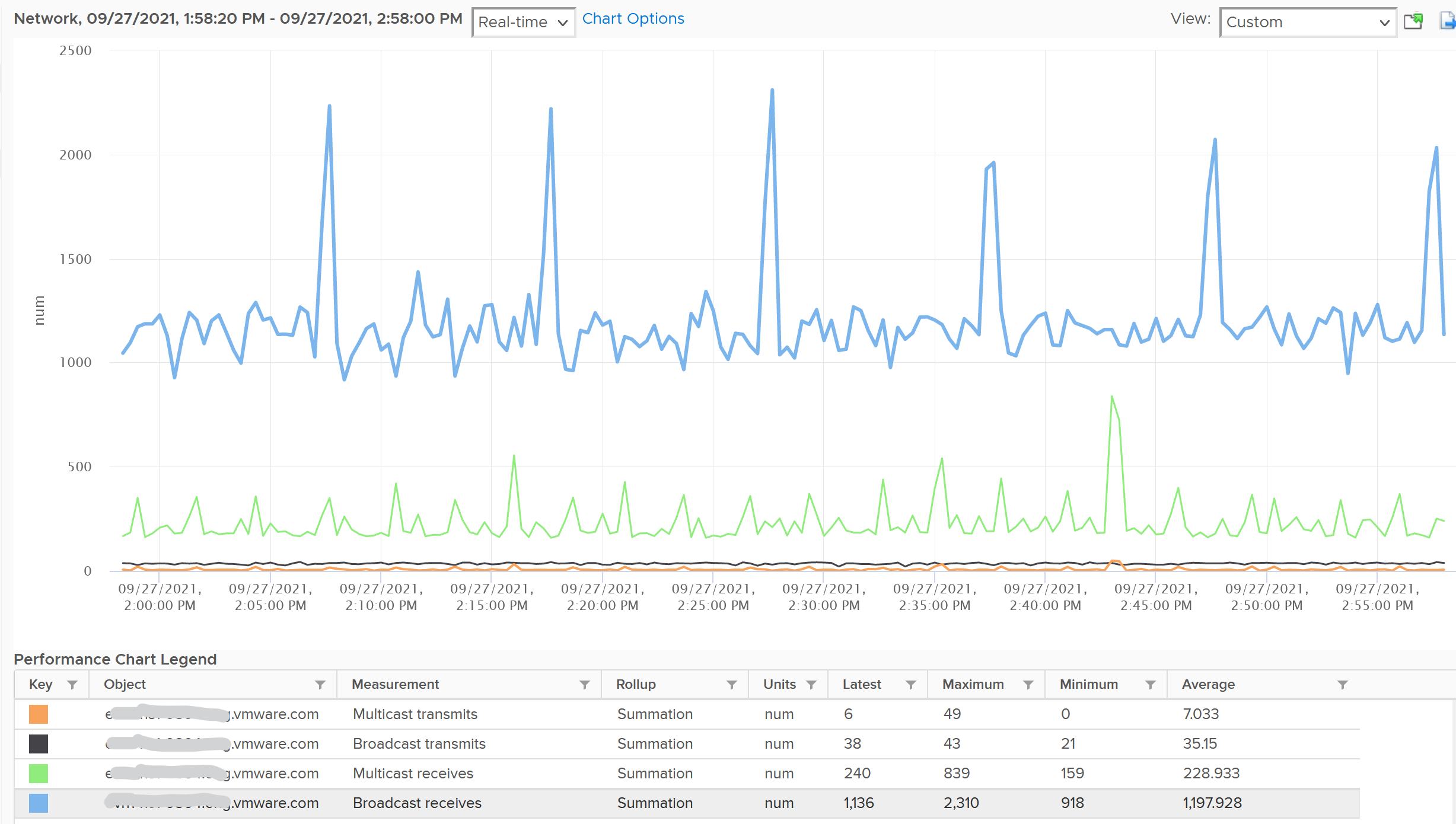 Consumption MetricsThe throughput (bandwidth consumption) metrics are: 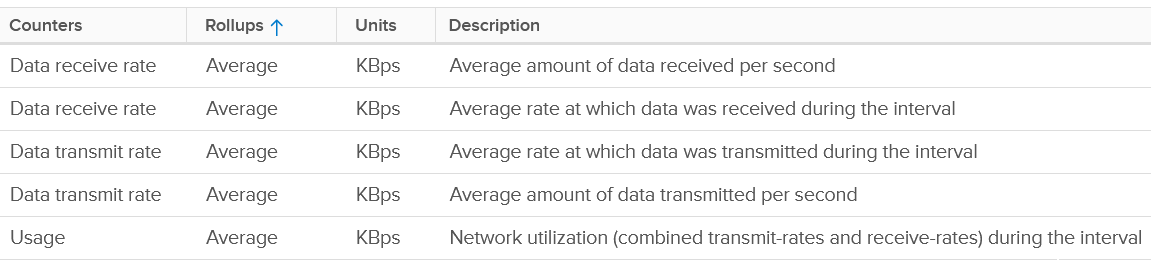 I’m unsure why there are duplicates metrics.The packet per second metrics are: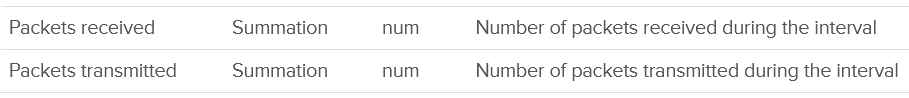 CapacityThis is often misunderstood. Both the supply side and the demand side are complex, due to concept of usable capacity and unmet demand. CPU and memory also have different formula. They result in 12 different metrics.CPUWhen you buy a CPU, what exactly is the capacity?It is tricky as there are 3 factors to consider:2 different units, GHz and cores, where the unit core is used in allocation model, while the unit GHz is used in utilization model.Hyperthreading. This impacts the 2 models differently.Power Management. This should not impact any model as you do not want variable supply in your capacity calculation.The GHz brings complexity a CPU with 28 cores at 1 GHz is not the same with a CPU with 14 cores at 2 GHz. You can’t run a 16 vCPU VM on a 14-core (assuming it has no HT). On the other hand, a CPU intensive application will prefer faster CPU.Hyperthreading provides 2x the number of logical processors, but it comes at a high cost. As the core is split into 2, each thread only runs at 62.5% of its potential. That’s 37.5% reduction!Power Management can dynamically increase or decrease individual cores speed. It does in basically real time, and it varies per core. I recommend you ignore it so the Total Capacity does not become a variable. By fixing your capacity, you can see if the CPU is on Turbo Boost. The limitation of this approach is your demand metric likely exceed 100% when Turbo Boost kicks in. So where do you consider this actual speed? You should consider it in cost, performance and sustainability management. Total CapacityThe good part is the above 3 factors do not alter the fact that the CPU comes with a certain nominal frequency. As total capacity should be a steady number, we will take this static frequency and ignore power management.Let’s take a simple example. The CPU has 4 cores, sports hyperthreading, and has 1 GHz nominal frequency (the rated speed as per specification). Each core runs at 1 GHz. If you enable HT, each core can run 2 threads, at 0.625 GHz, accounting wise. I said accounting wise as each thread actually runs at 1 GHz but at 62.5% efficiency. So you get better throughput at the expense of single thread performance.Each core has 1.25 GHz total capacity if you enable HT, and 1 GHz if you disable.It’s easier to express the above in percentage. Your 100% is 1.25 GHz. This is where it gets complex as you need to decouple capacity (space) and performance (speed), because you do not have a 1.25 GHz CPU. It’s not able to run at that speed. An application expecting 1.25 GHz will not have its expectation met. You can run at 100% utilization, but at a high performance penalty. For workload where performance is highly sensitive, stop at 80% (better still, track the CPU Latency counter).So far so good? Great, now let’s talk about allocation model.You have 4 cores, 8 threads. What’s the capacity? 4 logical CPU or 8 logical CPU? The CPU can run 8 vCPU worth of VMs concurrently. By that definition, that means you do not overcommit when you run 8 vCPU. This approach works with dual-threading core. In core with 4 or more threads, this model will not work as each thread becomes too small.The VMs won’t experience CPU Ready. Sure, they will run slower but that’s a performance, and not capacity question. The effect would be the same as having a slower hardware, as the VMs are not put in ready state. Core and thread are useful in Allocation Model, where you do not care about clock speed. If you care about clock speed, you would change the VM vCPU depending on the ESXi clock speed. For example, if a 8 vCPU VM is migrated from a 1 GHz ESXi to 4 GHz ESXi, you would change the VM to 2 vCPU. You obviously don’t do this as that’s not the same thing.Recall that the CPU has 4 cores, 1 GHz nominal clock speed and sports HT.You might be curious. What does vSphere Client use?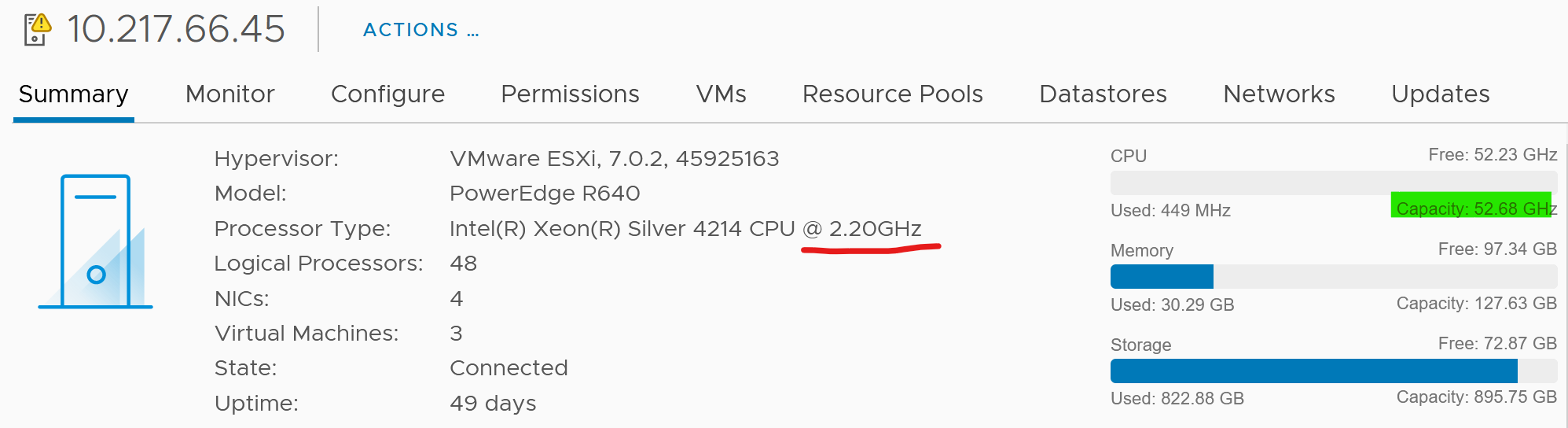 If you divide 52.68 GHz by 2.2 GHz, you get 24. The box has 24 cores. It consist of 2 sockets x 12 cores per socketThe ESXi above has 48 logical processor, because HT is enabled. 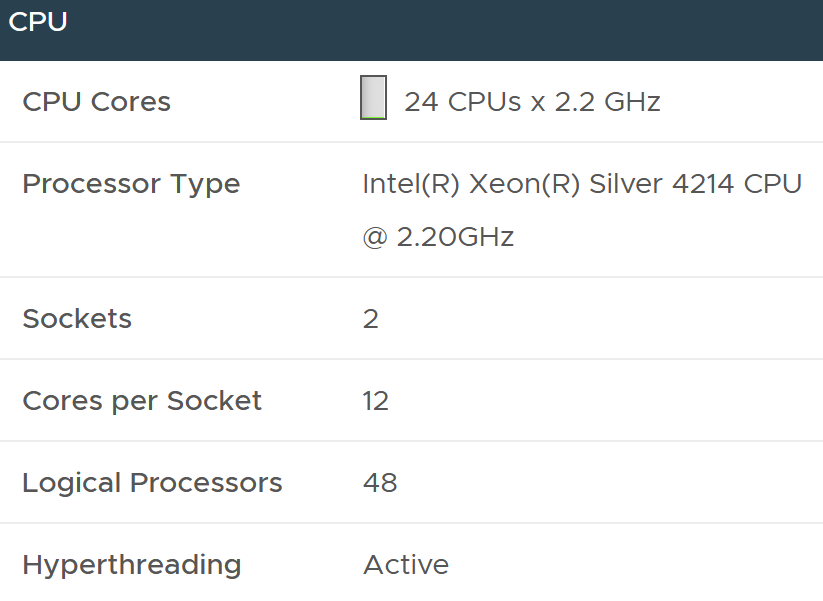 In the vSphere API, the metric for CPU capacity is derived from summary.hardware.numCpuCores x summary.hardware.cpuMhz.Usable CapacitySince we have 2 different models for total capacity, we have to have 2 answer for usable capacity.Utilization Compare with the Demand (%) counter to see how high above 100%. The following shows it exceeds 100% but only marginally and momentarily. When Demand passes 100% it means the CPU is running hot (high power consumption) and both threads are busy. Buying more cores or higher frequency could result in the VMs running faster, assuming CPU is the gating factor.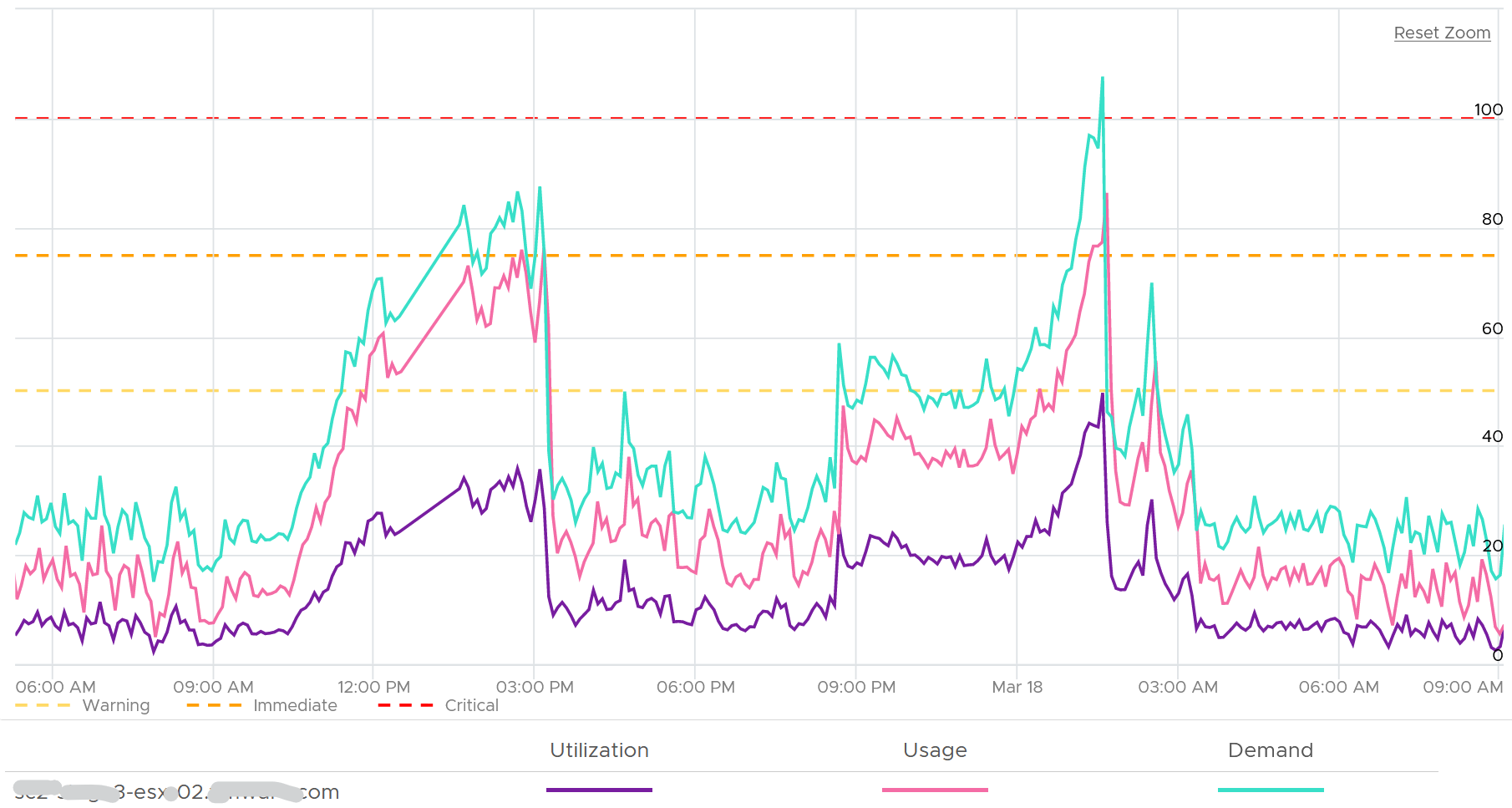 I’d use Utilization (%) for aggressive and Core Utilization (%) for conservative. Frequency scaling is not relevant; hence I do not use Usage. Usage will also inflate the numbers as VMkernel will take advantage of turbo boost. The drawback of this approach is you may see a different number to what vCenter uses as it uses Usage.If Core Utilization is not yet 100% or Utilization is not yet 50% then there is still physical cores available. You can go ahead deploy new VMs.If Core Utilization = 100% (meaning Utilization is at least 50%) then review Utilization and ensure it’s not passing your threshold. I’d keep it around 80% - 90% per ESXi, meaning the level at cluster level will be lower as we have HA host.If you want to see the number in GHz, then use Usage and Total Capacity. Just don’t be alarm if Usage hits 100%. Check the contention metrics, as always  MemoryIn theory, the memory counter should be as simple as this:Total = VMkernel + VM + Overhead + Free, whereTotal is the hardware memory as reported by BIOS to ESXi. This is basically the physical configured memory.VMkernel is the memory used by VMkernel and its loadable modules such as vSAN and NSX.VM is the memory used by VMOverhead is the hypervisor virtualization overhead on each VM. This is typically negligible.Free is not yet used.CapacityThe total capacity is the configured memory. You can use this number for both utilization model and allocation model. The usable capacity though, is tricky. You can’t ignore VMkernel as it does consume resources. It’s also you size your ESXi especially when you plan to have vSAN and NSX.ESXi Usable Capacity = Total physical capacity – VMkernel reservationUsing the actual metrics name in Aria Operations:Capacity Available to VMs = Total Capacity - ESX System UsageJust in case you’re wondering, the name ESX System Usage is a legacy name  Since you take the VMkernel reservation from the usable capacity, you need to take it out from the demand side to prevent double deduction. What if the usage exceeds reservation? We need to account for this extra. This is a rare occurrence. Since usable capacity metric should be stable for ease of planning, we will account for this in the demand metric. It’s also the right thing to place as when usage is higher than reservation, you want to show a higher demand.Utilization Unlike CPU, there is no metric for memory demand from vSphere that you can use right away. Reservation has to be considered. You can have memory not used but if there are reservation from existing powered on VMs, you should not deploy new VM. As different VM can have different reservation and utilization, this means the total demands has to be based on Sum of Max of (VM Reservation, VM Consumption).VM DemandFirst, we need to calculate the demand from each VM. Demand = Highest of VM Reservation and VM UtilizationDo we include the powered off VM? This is not so straight forward as the VM is already provisioned and can be turned on anytime. However, since vSphere does not consider it, then I recommend we do not for consistency.We then sum all the powered on VMs. Total VM Demand = Sum of ( Max (VM Reservation, VM Consumed) )BTWMemory Workload (%) = sum of Memory|Utilization (KB) of all VMs / Memory|Demand|Usable Capacity after HA and Buffer (KB).VMkernel DemandRemember the corner case where VMkernel usage exceeds its reservation? This is how we take care of it.ESXi VMkernel Demand = Max (VMkernel Reservation, VMkernel Usage – VMkernel Reservation)Unmet DemandESXi uses 3 levels to manage memory:Based on the above, my recommendation if you need to calculate demand isUnmet Demand = Ballooned + Compressed + Swapped + Swapped to Host CachePractically, I think consumed is good enough. It’s operationally hard for it to reach 99%, so in most cases the other 4 metrics are near 0.Why is memory latency not included? Because that’s about speed, which is not relevant in this context.Total DemandTotal ESXi Demand = Total VM Demand + VMkernel Demand + Unmet DemandThis page is intentionally left blank. Chapter 4esxtopOverviewI put esxtop as a separate chapter as it covers both VM and ESXi. While the manual uses the term Guest, esxtop does not actually have any Guest OS metrics. You should distinguish between Guest OS and VM.The view from a VM (consumer) and the view from ESXi (provider) are different. vCPU is construct of a VM, while core and thread are construct seen by ESXi. I hope future version of esxtop segregates this better. You get to see both VM level and ESXi level objects at the same time. It is confusing for newbie, but convenient for power user, and if you’re looking at esxtop, you are a power user Now that we have covered many of the metrics, the esxtop output would be easier to understand. This documentation is not about how to use esxtop, but about what the metrics mean and their relevance in operations management.The nature of esxtop meant it is excellent for performance troubleshooting, especially real time and live situation where you know the specific ESXi Host. The tool is not so suitable for capacity management, where you need to look at long term (often weeks or months). As a result, I cover the contention metrics first, followed by consumption.I have not had the need to use some of the metrics, hence I don’t have much guidance on them. If you do, let’s collaborate.GroupingThe esxtop screen groups the metrics into 10, as shown below: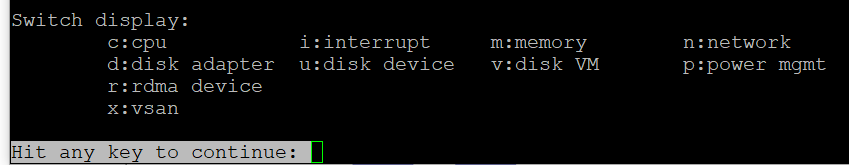 There are relationships among some of the 10 panels, but they are not obvious as the UI simply presents them as a list. To facilitate understanding of the metrics, we need to group them differently. So instead of documenting the 10 panels, I’d group them into 4.CPUThe CPU panel begins with a summary of the load average in the last 1 minute, 5 minute and 15 minutes, respectively. As shared, utilization is a secondary counter, supporting contention. So focus on contention first before looking at these 3 numbers. In addition, in a large ESXi with many cores, an imbalance can mask out a busy core.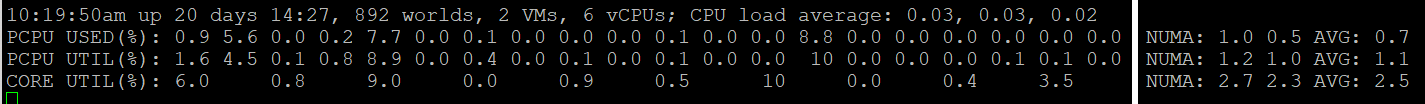 The next 3 lines covers Used (%), Utilization (%) and Core Utilization (%). The reason why I swapped the order in the book is Used (%) is built upon Utilization, and it’s a more complex counter. The white vertical line shows where I cut the screenshot, as the text became too small and unreadable if I were to include all of them. Anyway, it’s just repeating for each CPU thread. At the end of each 3 lines (after the white line in preceding screenshot), there are NUMA information. It shows the average value across each NUMA node (hence there are 2 numbers as my ESXi has 2 NUMA nodes). The number after AVG is the whole box, system wide average. The per NUMA node metric values are useful to easily identify if a particular NUMA node is overloaded.Take a look at the panel below. It mixes VM and non VM processes in a single table. 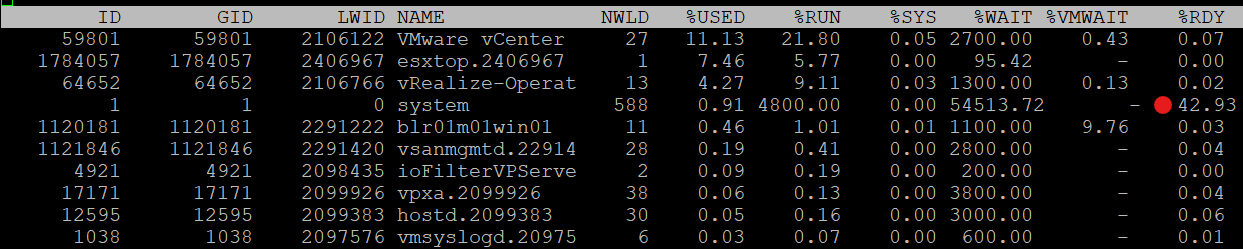 If you want to only show VMs, just type the capital letter V. Name based filtering allows regular expression based filtering for groups and worlds.Type the capital letter G to only show groups that match given string. This is useful when a host has large number of VMs and you want to focus on a single or set of interesting VMs.Once a group is expanded you can type the small letter g to show only the worlds that match the given string. This is useful when running a VM with many vCPUs and you want to focus on specific worlds like storage worlds or network worlds.If you want to see all, how to tell which ones are VM? I use %VMWAIT column. This tracks the various waits that VM world gets, so it does not apply to non VM. Notice the red dot in the picture. Why the Ready time is so high for system process?Because this group includes the idle thread. Expand the GID and you will see Idle listed.There are many columns, as shown below. The most useful one is the %State Times, which you get by pressing F. 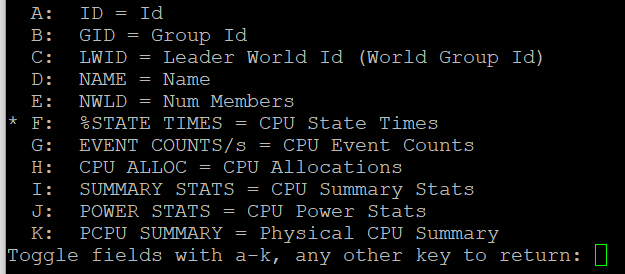 The rest of the information are relatively static or do not require sub-20 second granularity. CPU StateWe covered earlier in the CPU Metric that there are only 4 states. But esxtop shows a lot more metrics. 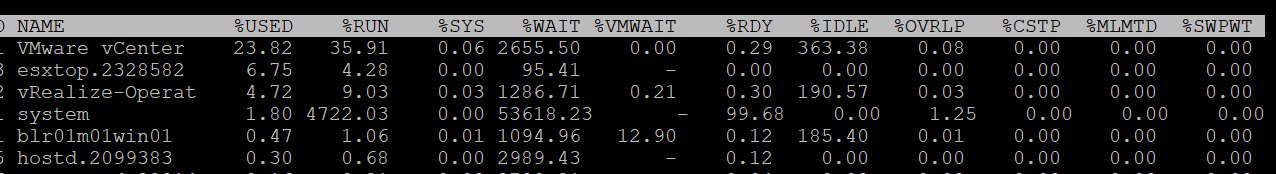 So what does it mean? How come there are more than 4 states?The answer is below. Some of these metrics are included in the other metrics. 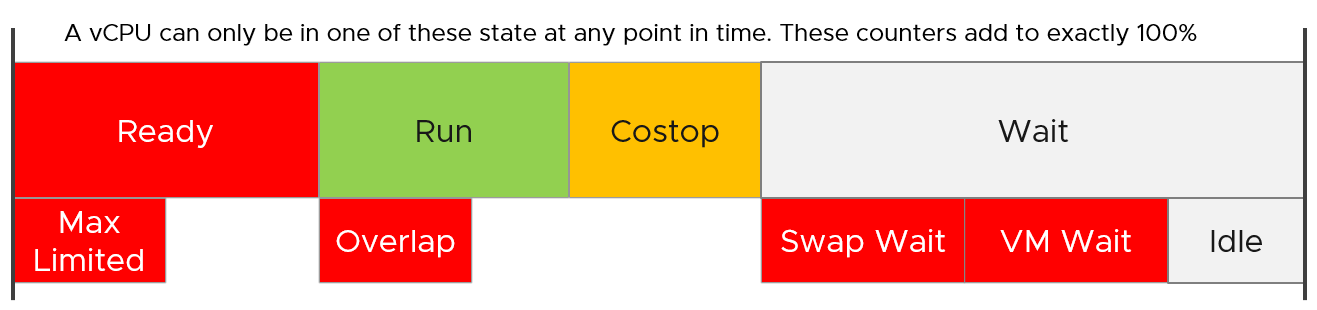 Review the metrics below, starting with %USED. Which one does not actually belong to a CPU state, meaning it’s not something you mix with the rest?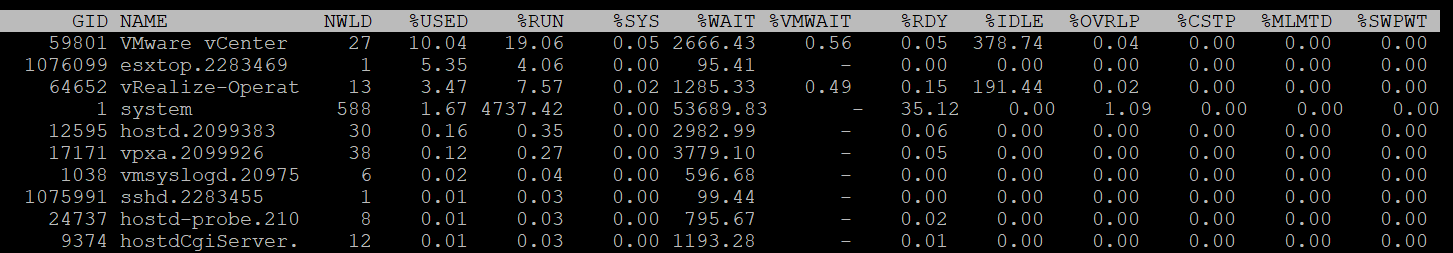 That’s right, it’s %USED. CPU Event Count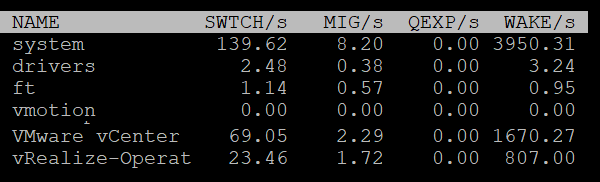 The metric QEXP/s (Quantum Expirations per second) has been deprecated from ESXi 6.5 in an effort to improve vCPU switch time.In rare case where the application has a lot of micro bursts, CPU Ready can be relatively higher to its CPU Run. This is due to the CPU scheduling cost. While each scheduling is negligible, having too many of them may register on the counter. If you suspect that, check esxtop, as shown below: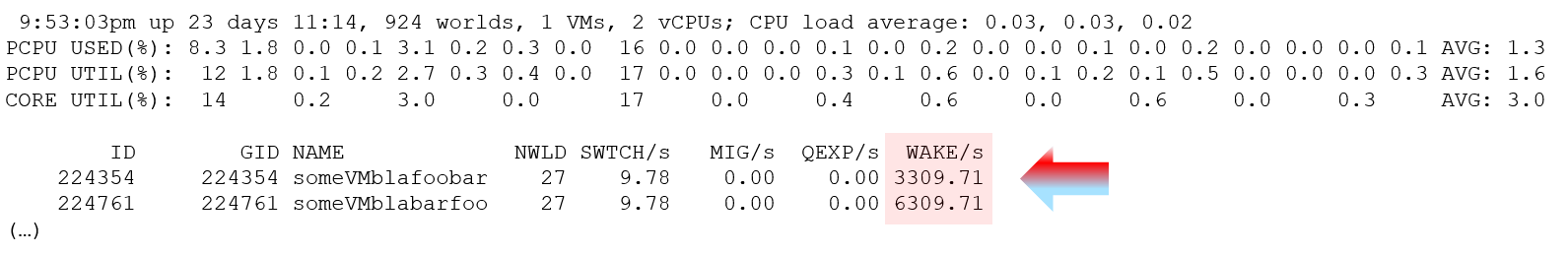 Power StatsThis complements the power management panel as it lists per VM and kernel module, while the power panel lists per ESXi logical CPU.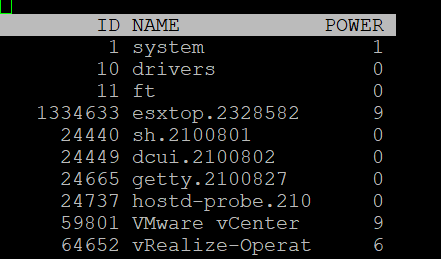 Summary Stats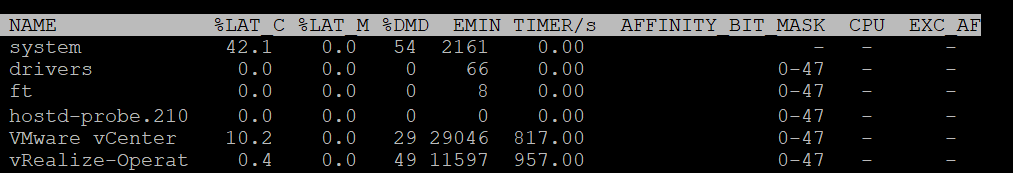 Other than the first 3 (which I’m unsure why they are duplicated here as they are shown in the CPU State already), the other metrics do not exist in vSphere Client UI.The column HTQ is no longer shown in ESXi 7.0. In earlier release, this indicates whether the world is quarantined or not. ‘N’ means no and ‘Y’ means yes.CPU Allocation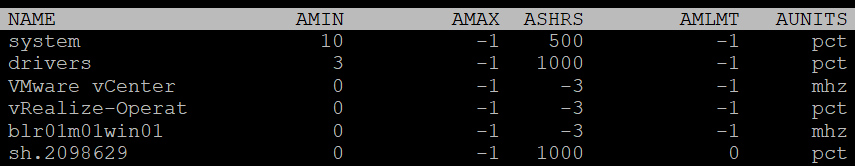 Power ConsumptionPower management is given its own panel. This measures the power consumption of each physical thread. If you disable hyper-threading, then it measures at physical core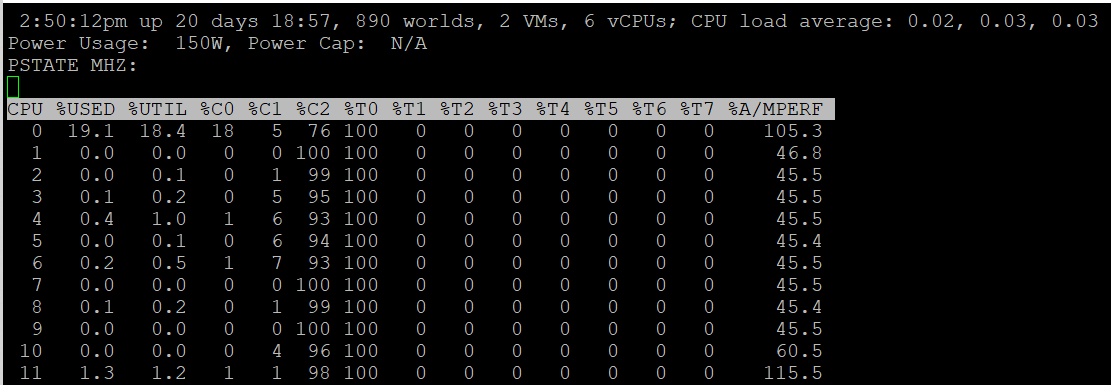 The Power Usage line tracks the current total power usage (in Watts). Compare this with what the hardware specification. Power Cap shows the limit applied. You only do this hard limit when there is insufficient power supply from the rack. The PSTATE MHZ line tracks the CPU clock frequency for each state.Now let’s go into the table. It lists all the physical core (or thread if you enable HT). Note it does not group them by socket.The following screenshot shows ESXi with 14 P-States, where P0 is represented as 2401 MHz. Each row is a physical thread as HT is enabled.See PCPU 10 and 11 (they share core 6). What do you notice?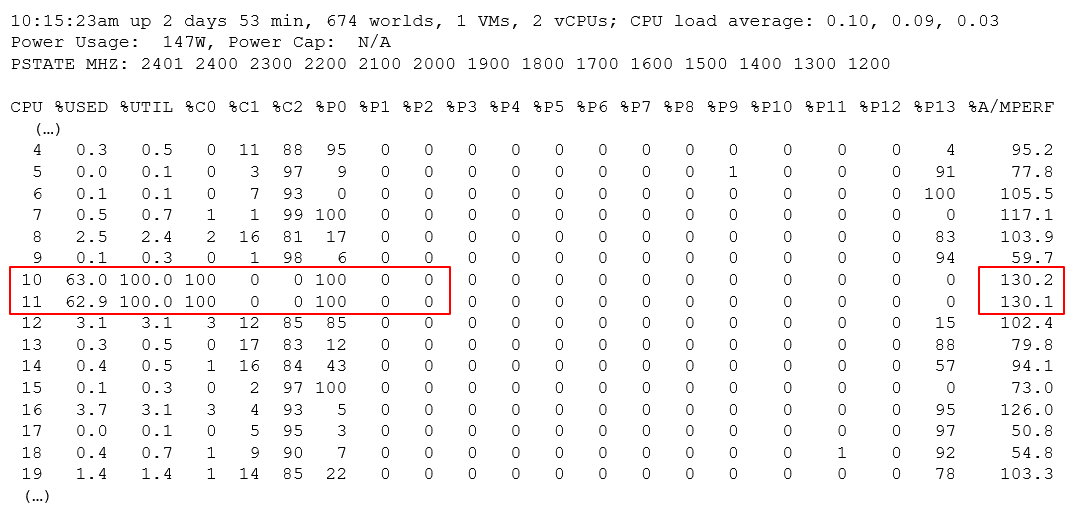 Utilization (%) shows 100% for both. This means both threads run, hence competing. The core is in Turbo Boost. The %A/MPERF shows frequency increase of 30% above nominal. The core is in C0 state and P0 state. This counter was introduced in ESXi 6.5. No they are not in vSphere Client UI.Why is Used (%) for PCPU 10 and 11 are showing ~63% and 62.9%?Unlike Utilization (%) which adds up to 200%, Used (%) adds up to 100%. So each thread is maximum 50%But Used (%) considers frequency scaling. So 50% x 130% = 65%. Pretty close to the numbers shown there. InterruptThis panel captures the interrupt vectors. In the following screenshot, I’ve added 2 vertical white lines to show where I cropped the screenshot. It’s showing the value of each CPU thread, so the column became too wide.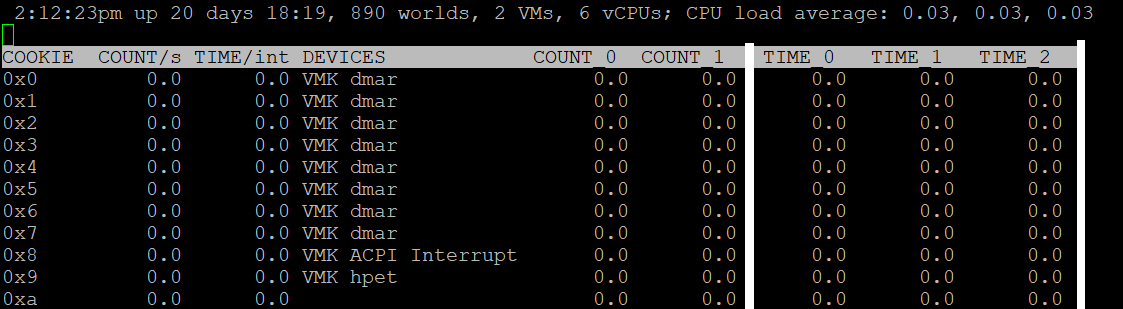 To see the list of devices, issue the command at ESXi console: sched-stats -t sys-service-stats. You will get something like this:service      count       time maxElapsed maxService   name     32   98973493    171.267      0.000      0.000   VMK-lsi_msgpt3_0     33   93243036    153.993      0.000      0.000   VMK-lsi_msgpt3_0     34 1783955246   1841.025      0.000      0.000   VMK-igbn-rxq0     36          4      0.000      0.000      0.000   VMK-Event     37  167025903    418.733      0.000      0.000   VMK-xhci0-intr     51  242318260    792.014      0.000      0.000   VMK-0000:19:00.1-TxRx-0     60   21281764     80.125      0.000      0.000   VMK-vmw_ahci_00003b000    244     176227      0.090      0.000      0.000   VMK-timer-ipi    245    1250405      0.163      0.000      0.000   VMK-monitor    246 1868139923    340.709      0.000      0.000   VMK-resched    248  414047027    189.255      0.000      0.000   VMK-tlb   4096 3193917027   1321.416      0.000      0.000   0_2nd-level-intr-handler   4097  304258696    193.711      0.000      0.000   1_smpcall   4099        246      0.003      0.000      0.000   3_VOB-Wakeup   4100   35706272      6.186      0.000      0.000   4_TimerBH   4101  399313616  10339.744      0.000      0.000   5_fastSlab   4104     859208      7.851      0.000      0.000   8_logEvent   4105  109560008    158.914      0.000      0.000   9_netTxComp   4106         26      0.197      0.196      0.196   10_keyboard   4107         56      0.001      0.000      0.000   11_SMIEnableCountPCPU-bh   4165  365305096   2433.530      0.001      0.001   TCPIPRX   4167   54024607     55.359      0.000      0.000   SCSI   4171   54520415    124.983      0.000      0.000   START-PATH-CMDS   4173   55109136    254.927      0.000      0.000   COMPL.-ADAPTER-CMD   4174   55102189     85.804      0.000      0.000   START-ADAPTER-CMDS   4180 5254928064  13877.461      0.001      0.001   NetpollBTW, some services maybe combined and reported under VMK-timer. For example, IOChain from vSphere Distributed Switch does not appear on its own.MemoryThe top part of the screen provides summary at ESXi level. They are handy in seeing overall picture, before diving into each VM or VMkernel modules. 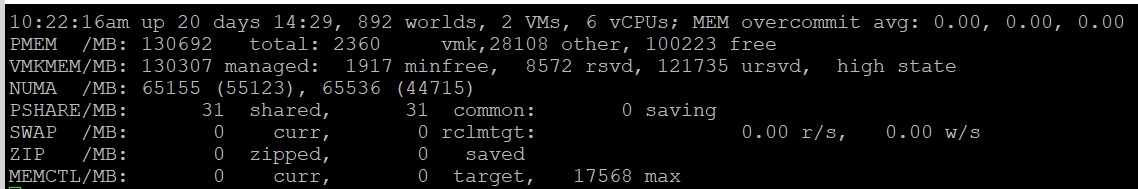 There are a lot of metrics in many panels. It’s easier to understand if we group them functionally.ContentionAs usual, we start with the contention-type of metrics.BalloonI start with Balloon as this is the first level of warning. Technically, this is not a contention. Operationally, you want to start watching as Balloon only happens at 99% utilization. So it’s high considering you have HA enabled in the cluster. 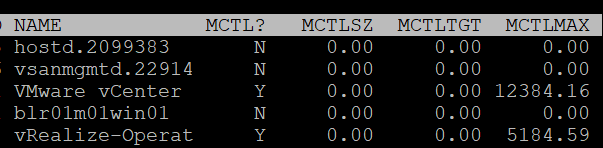 CompressedI think that Swap and Compressed should be shown together as what can’t be compressed is swapped. Why am I showing Compressed first? Because it’s faster than swapped.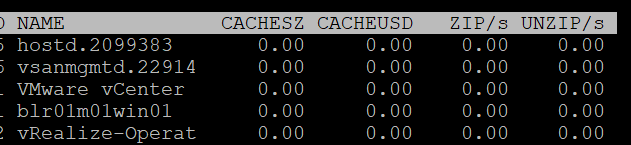 Swapped 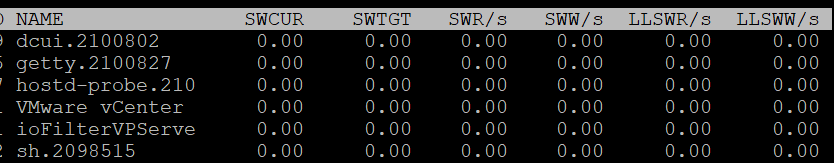 NUMA 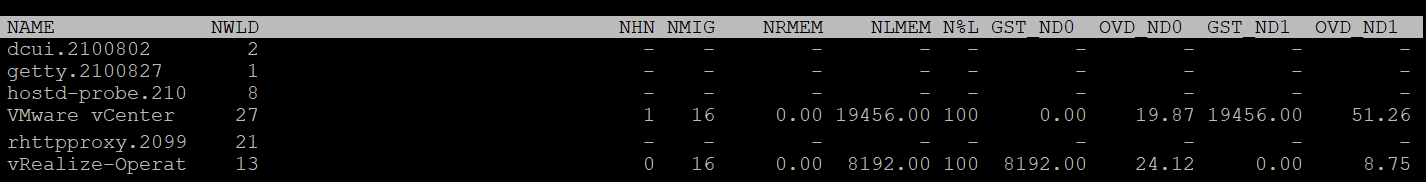 ConsumptionI group metrics such as consumed, granted, and overhead under utilization as they measure how much the VM or VMkernel module consumes.ConsumedWhat are the use cases where you actually need these metrics? I think it’s quite rare. Review this rightsizing and reclamation, as the answers might surprise you  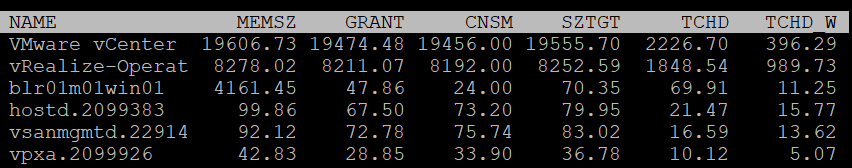 OverheadI find overhead is a small amount that is practically negligible, considering ESXi nowadays sports a large amount of RAM. Let me know the use case where you find otherwise. 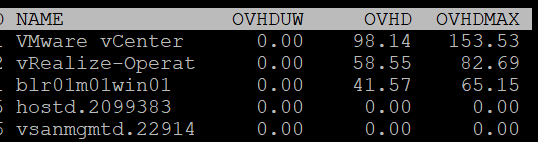 SharedWith Transparent Page Sharing limited to within a VM, I think shared becomes limited. Let me know the use case where you see it is material in your operations. 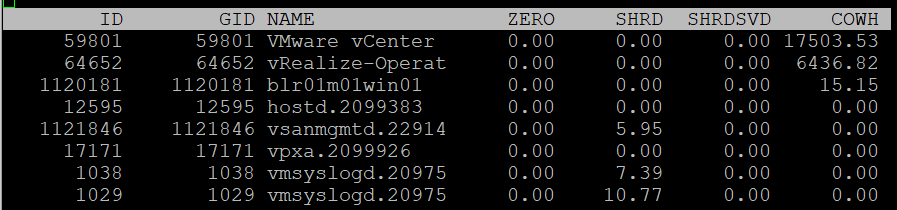 Active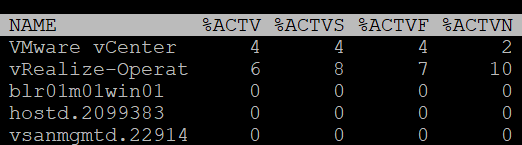 CommittedCommitted page means the page has been reserved for that process. Commit is a counter for utilization but it’s not really used, especially for VM.Note: none of these metrics exist in vSphere Client, as they are meant for internal use.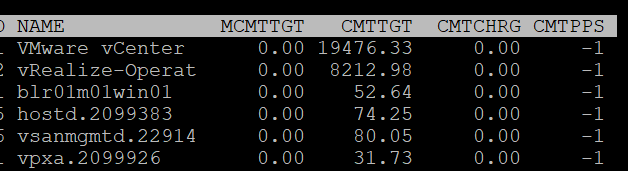 Allocation & ReservationI’m not placing them under utilization as they are not actual consumption.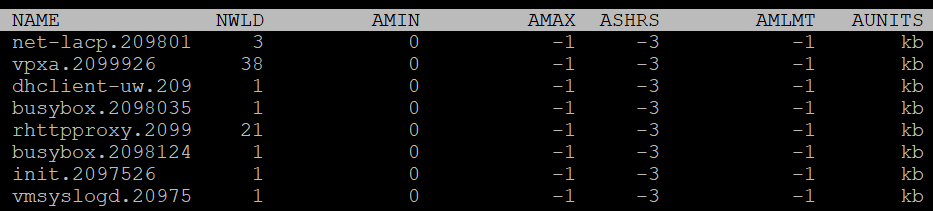 CheckpointCheckpoint is required in snapshot or VM suspension. You can convert a VM checkpoint into a core dump file, to debug the Guest OS and applications.StorageThe Storage monitoring sports 3 panels:VMAdapterDeviceWe covered in Part 2 Chapter 4 Storage Metrics, that an ESXi host has adapter, path and devices. I’m unsure why esxtop does not have a panel for path. It would be convenient to check dead path or inactive path as the value will be all 0. If your design is active/active, it can be useful to compare if their throughput is not lopsided. Datastore is also missing. While VMFS can be covered with Device (if you do 1:1 mapping and not using extent), NFS is not covered. On the other hand, esxtop does provide metrics that vSphere Client does not. I will highlight those.ESXi uses adapter to connect to device. As a result, their main contention and utilization metrics are largely similar. I’ve put them side by side here, and highlight the similar metric groups with vertical green bar. I highlighted the word group, as the group name may be identical, but the actual metrics within the group differ.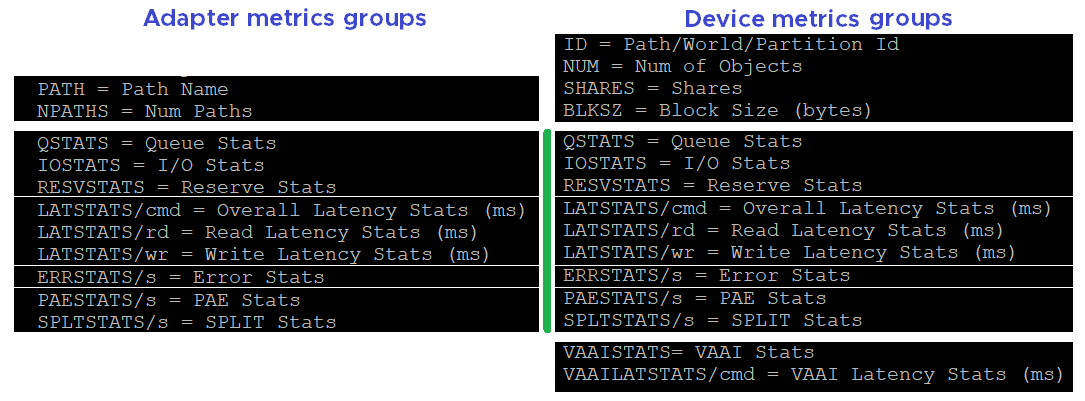 Disk VM panelWe begin with VM as that’s the most important one. It complements vSphere Client by providing unmap and IO Filter metrics. You can see at VM level, or virtual disk level. In the following screenshot, I’ve expanded one of the VM.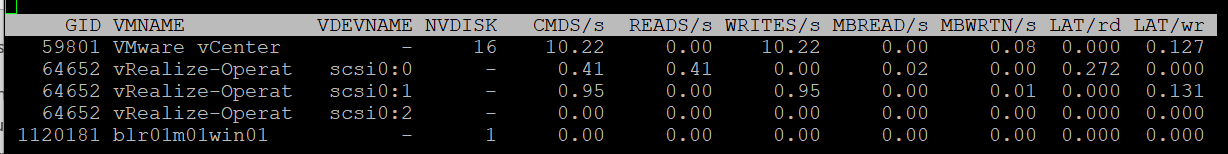 ContentionThere are only 2 metrics. There is no outstanding IO metric.Utilization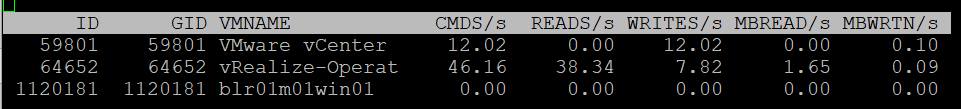 UnmapIt has unmap statistics. This can be useful that there is no such information at vSphere Client. In the UI, you can only see at ESXi level.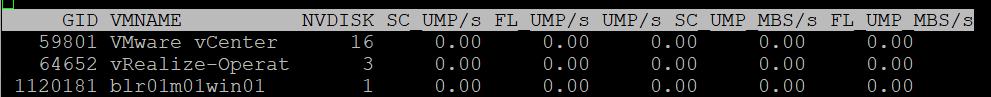 IO FilterI/O Filter in ESXi enable VMkernel to manipulate the IO sent by Guest OS before processing it. This obviously opens up many use cases, such as replication, caching, Quality of Service, encryption. There is no such metric at vSphere Client. You will not find IO Filter metrics at both VM object and ESXi object.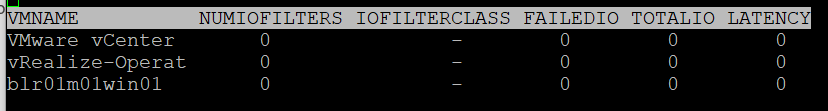 Configuration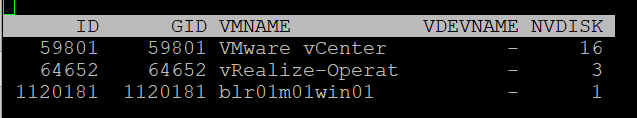 Disk AdapterESXi uses adapter to connect to device, so let’s begin with adapter, then device. The panel has a lot of metrics and properties, so let’s group them for ease of understanding.ErrorsSince you check availability before performance, let’s check the errors first. This type of problem is best monitored as accumulation within the reporting period as any value other than 0 should be investigated.BTW, none of these metrics are available at vSphere Client UI.QueueFor storage, the queue gives insight into performance problem. It’s an important counter so I was hoping there will be more, such as the actual queue.ContentionAs explained in Part 1 Chapter 2 of the book, check contention before utilization.From esxtop context, there are 2 major layers in the VMFS storage stack:VMkernel. This is measured by the KAVG counter and QAVG counter.Device. Well, that basically means from the HBA to the device and back. VMkernel cannot actually see anything in between, so there is no breakdown. This entire round trip is measured by the DAVG counter.From the VM (not Guest OS), the end to end latency is represented by the metric GAVG. It’s simply KAVG + DAVG, where Guest latency = Kernel latency + Device latency. Frank Denneman, whose blog and book are major sources in this book, shows the relationship in the following diagram: DAVG measures the time from ESXi physical card to the array and back. Typically, there is a storage fabric in the middle. The array typically starts with its frontend ports, then CPU, then cache, backend ports, and physical spindles. So if DAVG is high, it could be the fabric or the array. If the array is reporting low value, then it’s the fabric of the HBA configuration. For further reading, review this explanation by Frank, as that’s where I got the diagram from.I’m unsure what DAVG measures when it’s vSAN and the data happens to be local.QAVG, which is queue in the kernel, is part of KAVG. If QAVG is high, check the queue depths at each level of the storage stack. Cody explains why QAVG can be higher than KAVG here. Now that we’ve got metrics defined, you expect to get 4 sets. For each set, you expect read, write, and total. 12 metrics, and that’s exactly what you got below.UtilizationNow that we get the more important metrics (errors, queue, and contention) done, you then check utilization counter. In this way you have better context.PAE and SplitConfigurationThe panel provides basic configuration. I use vSphere Client as it provides a lot more information, and I can take action on them. The following is just some of the settings available.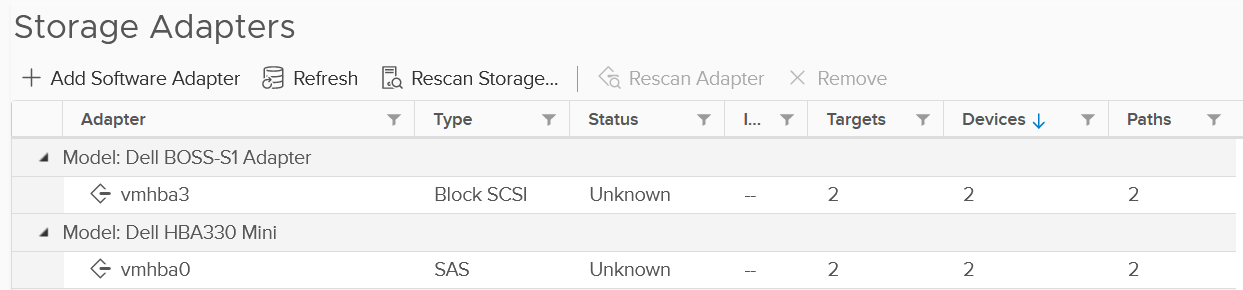 Compare the above with what esxtop provides, which is the following: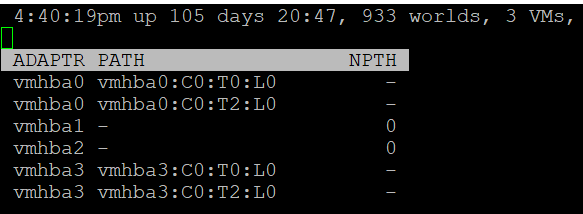 Disk Device panelThe device panel has a lot of metrics and properties, so let’s group them for ease of understanding.ErrorsI’m always interested in errors first, before I check for contention and utilization. QueueYou’ve seen that there is only 1 counter for queue in Disk Adapter. How many do you expect for Disk Device?Interestingly, there are 6 metrics for queue, as shown below.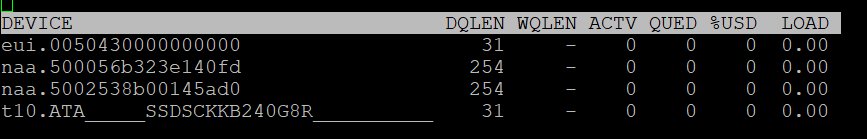 ContentionSee Disk Adapter as both sport the same 12 metrics.UtilizationSee Disk Adapter as both sport the same 5 metrics.PAE and SplitSee Disk Adapter as both sport the same 4 metrics.ConfigurationAs you can expect, esxtop provides minimal configuration information. They are shown below.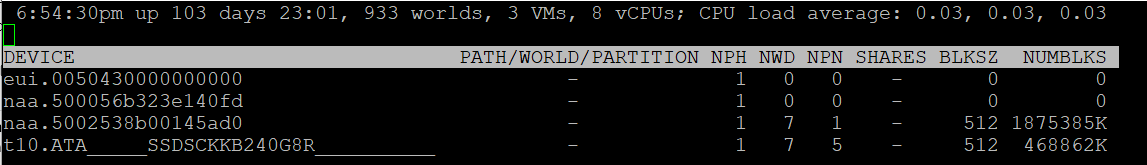 Path/World/PartitionThey are grouped as 1 column, and you can only see one at a time.By default, none of them is shown. To bring up one of them, type the corresponding code. In the following screenshot, I’ve type the letter e, which them prompted me to enter one of the device. 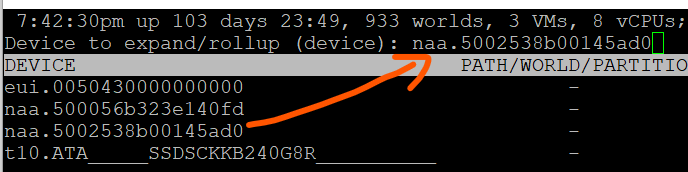 Path is obviously the path name, such as vmhba0:C0:T0:L0. A disk device can have >1 world, which I’m unsure why. You can see each world ID, and you get the statistics per world.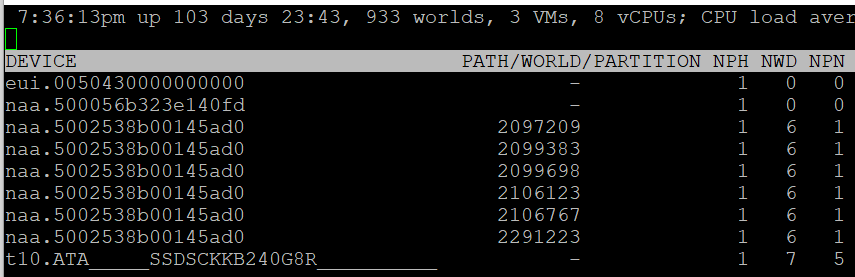 Partition shows the partition ID. Typically this is a simple number, such as 1 for the first partition. vSphere Client provides the following, which is more details yet easier.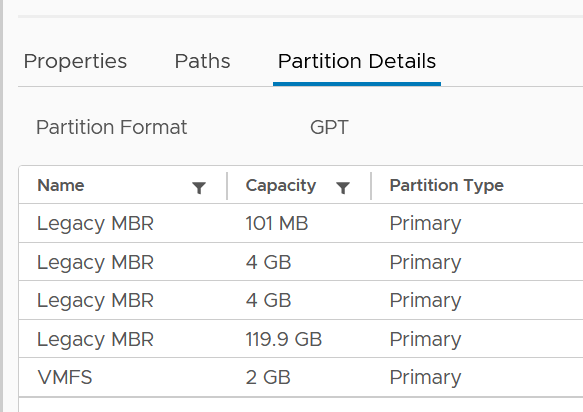 OthersLet’s cover the rest of the metrics.For configuration, I use vSphere Client as it provides a lot more information, and I can take action on them. The following is just some of the settings available. More at Part 2 Chapter 4 Storage Metrics.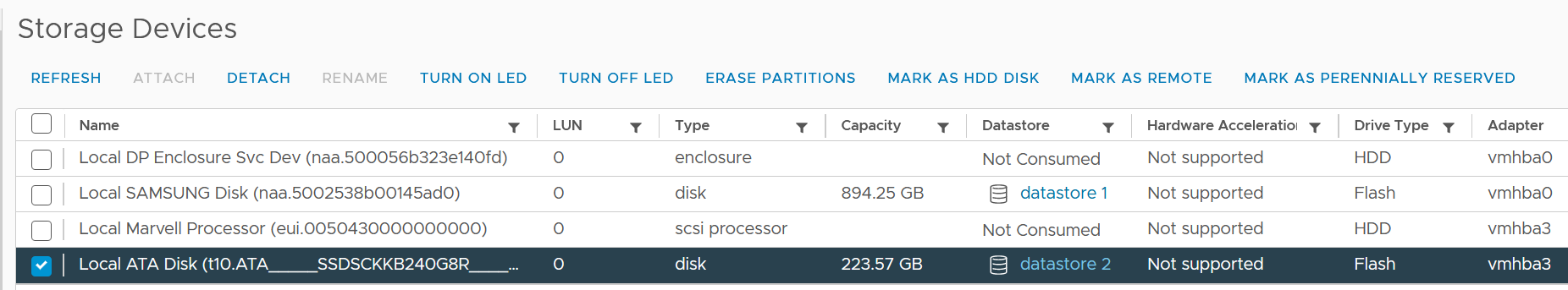 VAAIVMware vSphere Storage APIs - Array Integration (VAAI) offloads storage processing to the array, hence improving performance or reducing overhead. This is obviously vendor-dependant. There is no VAAI counter at adapter level or path level, as the implementation is at back-end array. The VAAI has a lot of metrics. They are grouped into 2 (non latency and latency metrics). I find it more logical to group by function, which is also what this KB article does. It’s last updated on 14 May 2017 and does not cover vSphere 7.0, so I’m following up. As with metrics, check for contention type of metrics first. There are metrics that track failed operations, such as CLONE_F, ATSF and ZERO_F.I saw this note from VMware vSphere Storage APIs – Array Integration (VAAI) document by Cormac Hogan, which I think it’s worth mentioning. Because the nature of VAAI as an offloads, you will see higher latency value of KAVG metric. Other latency metrics are not affected, so there is no issue unless there are other symptoms present.At this moment, I have not found the need to document them further. So what you get here is mostly from the KB article above. Andreas Lesslhumer also has useful information in this blog article. Extended CopyHardware Accelerated Move (the SCSI opcode for XCOPY is 0x83)Atomic Test & SetHardware Accelerated Locking on Single Extent Datastore or on Multi Extent Datastore (SCSI code 0x89)Write SameHardware Accelerated Initialize or Zeroed out blocks (SCSI code 0x93 or 0x41)UnmappedUnmapped block deletion (SCSI code 0x42). OthersvSANI group the vSAN panel under Disk as esxtop only covers storage related information. There is no network or compute (vSAN kernel modules).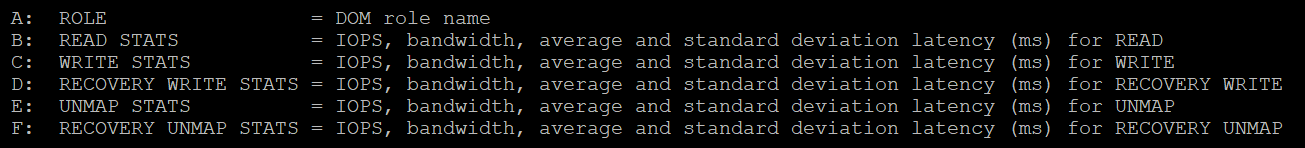 esxtop provides visibility into 5 types of IO operations: ReadWriteRecovery WriteUnmapRecovery UnmapFor each, it provides the IOPS, bandwidth, average latency (ms) and standard deviation latency (ms). Take note that some use MB, while others use GB. NetworkNetwork traffic are grouped into 2 by their direction: TX for outgoing (sent) and RX for incoming (received). ContentionAs usual, we check contention first. There is no network latency and packet retransmit metric. 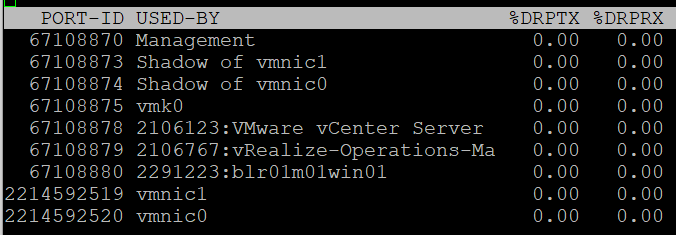 ConsumptionNon-Unicast PacketsAll Packets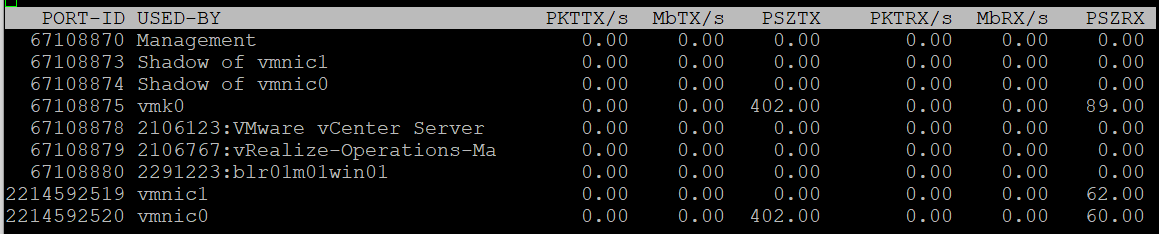 There is another metric ACTN/s, which is the number of actions per second. The actions here are VMkernel actions. It is an internal counter, not relevant to day to day operations.ConfigurationThis panel mixes physical and virtual. For virtual, it shows both the VMkernel network and VM network. I find it easier to use the information in vSphere Client.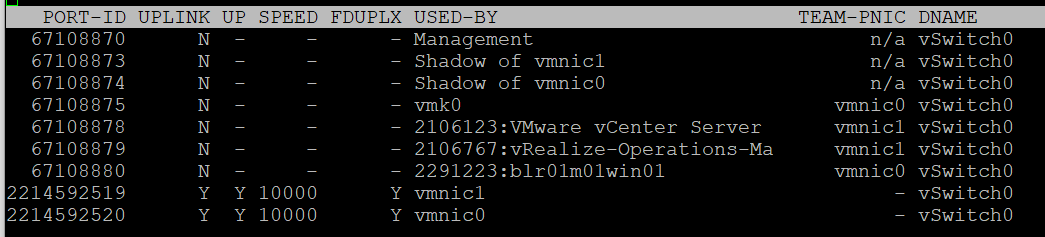 The metric DTYP (Virtual network device type, where H means Hub and S means switch) does not seem to be available anymore.vSphere Client separates the components. You can see the virtual switches, VMkernel network and physical cards. The level of details is more comprehensive. 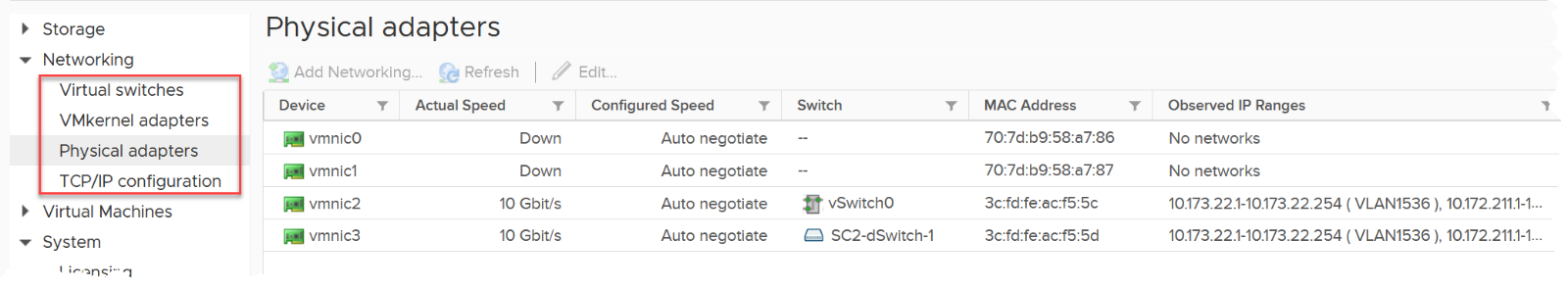 RDMA DeviceRemote Direct Memory Access (RDMA) enable direct access to the physical network card, bypassing the OS overhead. The following screenshot, taken from here, shows 2 types of access from application (that lives inside a VM. The VMs are not shown). 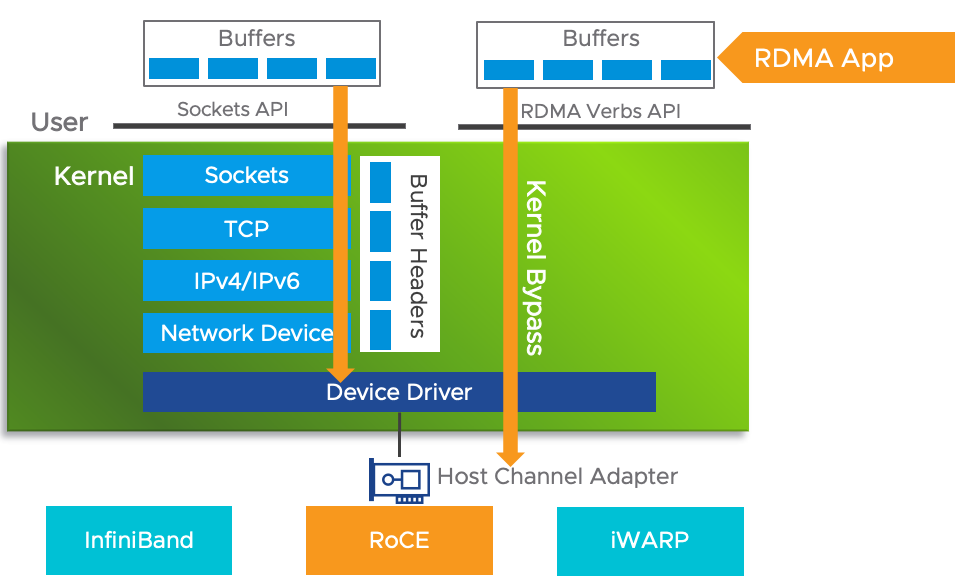 UsageSince it’s about network, you get both the TX (transmit or sent) and RX (received or incoming). For contention, there is only packet dropped. There is no packet retransmit or latency. The metrics are:For utilization, you get them in both amount of data, and number of packets. Both are important metrics. There is no breakdown on the type of packets (broadcast, multicast, unicast).There is no packet size. This can be handy to determine if they are much smaller or larger than you expect. For example, if you expect jumbo frame but the reality is much smaller.These metrics are not available in vSphere Client UI, so you need to use esxtop to get the visibility. Just in case you’re wondering where I got the following screenshot from, they are courtesy of Shoby Cherian and Aditya Kiran Pentyala.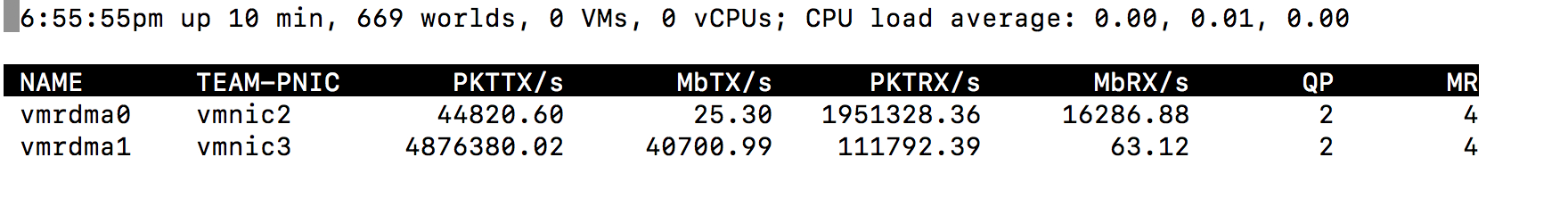 You also get the queue usage information. For more reading on RDMA, I found this academic paper, title “Understanding the concepts and mechanisms of RDMA” useful. ConfigurationvSphere Client provides the following information. You get the first 4 columns in esxtop.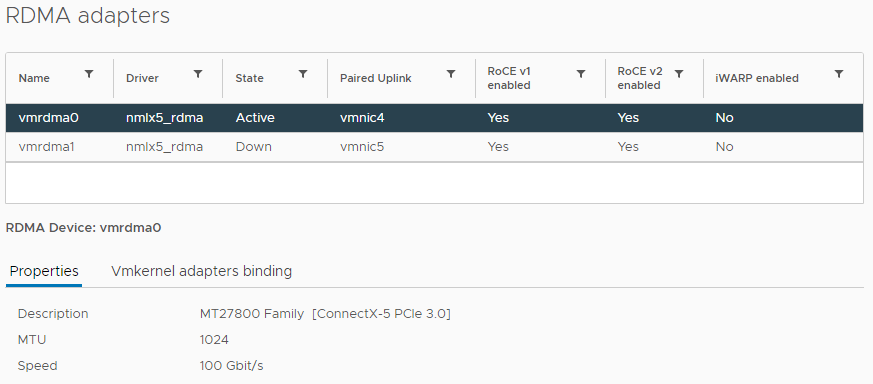 The information you get in esxtop covers the first 4 columns in the preceding screenshot. They are:About the AuthorThank You for making it to the end of the book. I hope you found it valuable. Do connect with me at LinkedIn and let me know your feedback!Here is a bit about me. I was born in the beautiful island of Lombok (Indonesia), grew up in Surabaya (Indonesia), studied in Australia, and since 1994 I have been living in Singapore with my wife Felicia.We both graduated from Bond University in 1994. We directly flew to Singapore to look for ajob as we did not have enough money to go home first. We came with a few hundred dollars in our pocket, not enough to open a bank account.First 9 years of my career was at the application layer, doing business process innovation and application development. Lettuce Node, I mean Lotus Notus, was dear to my heart for many years. The views and form UI concept in the product remain relevant until today.I moved to infrastructure world in 2003, focusing on UNIX by joining Sun Microsystems. I joined without knowing what UNIX was and basically zero knowledge of infrastructure. My previous manager Seet Pheng Kue recommended me, together with the head-hunter FA Mok, and Kim Boo Png made the hiring decision. I’m grateful for what they have done as that forever changed my career. Those 5 years in Sun as strategic account SE taught me what “enterprise infrastructure” really means.In 2008 I applied to VMware as I wanted to follow my sales Chan Seng Chye. Poh Wah Lee convinced me to join VMware as part his team, and until today I still see him as my elder and leader. I joined VMware as SE for global accounts. A good chunk of my time was helping them troubleshoot performance problem, do capacity planning and review configuration best practice. While I’m no longer an SE, I still enjoy doing this as it’s a valuable input to my work as the domain architect in Aria Operations product team.I set up VMware User Group in Singapore, back before it was called VMUG, and also VCP Club. In 2011, I was one of the first to pass the VCAP DCD exam globally as beta exam participants. That knowledge proved to be critical and set the foundation for my first book, which got published in 2014.A lot of the analyses on this book was performed using Aria Operations. I have used since version 1.0 back in 2011. It quickly became my favourite tool and I joined the team. Chandra Prathuri, Monica Sharma and Kameswaran Subramanian hired and taught me “how the sausage is made”.You can see more of my works on the Internet. Google has somehow tracked it AcknowledgementA technical book like this took a lot of contribution from many experts. I’m indebted to the advice and help from folks like Kalin Tsvetkov, Valentin Bondzio, Branislav Abadzhimarinov, Prabira Acharya, Stellios Williams, Brandon Gordon, George Stephen Manuel, Sandeep Byreddy, Gayane Ohanyan, Hakob Arakelyan, Ming Hua Zhou, Paul James and many others.Same name, same object, different formulaThe metrics have the same name, belong to the same object, yet they have a different formula depending on where in the object you measure it. Example: VM CPU Used in vCPU level does not include System time but at the VM level it does. The reason is that System time does not exist at vCPU level since the accounting is charged at the VM level.Same name, different formulaMetrics with the same name do not always have the same formula in different vSphere objects. Memory Usage: in VM this is mapped to Active, while in ESXi Host this is mapped to Consumed. In Cluster, this is Consumed + Overhead. Technically speaking, mapping usage to active for VM and consumed for ESXi makes sense, due to the 2-level memory hierarchy in virtualization. At the VM level, we use active as it shows what the VM is actually consuming (related to performance). At the host and cluster levels, we use consumed because it is related to what the VM claimed (related to capacity management). This confusion has resulted in customers buying more RAM than what they need. Aria Operations uses Guest OS data for Usage, and falls back to Active if it’s not available.Memory Consumed: in ESXi this includes memory consumed by ESXi, while in Cluster it only includes memory consumed by VM. In VM this does not include overhead, while in Cluster it does.VM Used includes Hyper Threading but penalty is 37.5%. ESXi Used is also aware of HT but the penalty is 50%.Virtual Disk: in VM this includes RDM, but in Datastore it does not. Technically, this makes sense as they have different vantage points.Steal Time in Linux only includes CPU Ready, while stolen time in VM (CPU Latency) include many other factors including CPU frequency.Same name, different meaningMetrics with the same name, yet different meaning. Be careful as you may misinterpret them. VM CPU Usage (%) shows 62.5% when ESXi CPU Usage (%) shows 100%. This happens since VM CPU Usage considers Hyper Threading, while ESXi CPU Usage does not. It happens when the ESXi core that the VM vCPU runs is also running another thread. Disk Latency and Memory Latency indicate a performance problem. They are in fact the primary counter for how well the VM is being served by the underlying IaaS. But CPU Latency does not always indicate a performance problem. Its value is affected by CPU Frequency, which can go up or down. Sure, the VM is running at a higher or lower CPU speed, but it is not waiting to be served. It’s the equivalent on running on older CPU.Same name, different behaviourMemory Reservation and CPU Reservation have different behaviors from monitoring viewpoint.In Microsoft Windows, the CPU queue includes only counts the queue size, while the disk queue excludes the IO commands being processed.Same purpose, different nameYou would expect if the purpose is identical then the label or name will be identical. Swapped Memory in VM is called Swapped, while in ESXi is called Swap Used.Static frequency CPU utilization in VM is called Run, while ESXi calls it Utilization.What vCenter calls Logical Processor (in the client UI) is what ESXi calls Physical CPU (in esxtop panel)vCenter uses Consumed (%) and Usage (%) for the same ESXi CPU utilization. Confusing name The name of the counter may not be clear.VM CPU Wait counter includes Idle time. Since many VMs do not run at 100%, you will see CPU Wait counter to be high. You may think it’s waiting for something (e.g. Disk or Memory) but it’s just idle. If we see from the viewpoint of VMkernel schedule, that vCPU is waiting to be used. So the name is technically correct. The term virtual disk actually includes RDM. It’s not just VMDK. The reason is RDM appears as virtual disk when you browse the directory in the datastore, even though the RDM file is just a pointer to an external LUN.CPUThe primary speed metric (GHz) is not comparable across different hardware generation or architecture. 1 GHz in today’s CPU is faster than 1 GHz in older CPU.MemoryIts function is caching, so its counters tend to be near 100%, and that is what you want.CPU and memory metrics have different nature. 95% utilization for memory could be low, while 85% for CPU could be high already.It’s a form storage, so its metrics are mostly disk space.StorageIt has 2 sides (speed and space) but both have utilization metrics.The speed has 2 components for utilization: IOPS and ThroughputNetworkWhile server and storage are nodes, network is interconnect. This makes it more challenging.UtilizationReservationAllocationCPUYesYesYesMemoryYesYesYesDiskYesNot ApplicableYesNetworkYesYesYesVM vs ESXiThe CPU metrics from a VM viewpoint differs to the CPU metrics from ESXi viewpoint. A VM is a consumer. Multiple VMs can share the same physical core, albeit at the price of performance. So metrics such as Ready does not apply to ESXi. The core and the thread are always ready. ESXi vs vCenterWhile ESXi is the source of metrics, vCenter may add its own metrics and the formula don’t always match 100% in all scenarios, such as Used vs Usage.ESXi provides Run (ms), Used (ms), Demand (MHz) for VM CPU. vCenter adds Usage (MHz) and Usage (%), which create confusion as there are now 5 choices.ESXi shows Used (%), while vCenter shows Used (ms). The first one affected by CPU frequency and can go beyond 100%.ESXi ≠ VMs + VMkernelThe metrics at ESXi is more complex than the sum of its VM + VMkernel. We dedicate a subchapter for this within ESXi chapter.M:N relationshipA VM with multiple virtual disks can span across multiple datastores, and even RDMs. On the other hand, a datastore typically hosts many VMs. An ESXi may mount multiple LUNs and a LUN is typically presented into multiple ESXi or even multiple clusters. These many to many relationships make the metrics across VM, datastore, ESXi, Cluster, Data Center inconsistent when viewed overall. Each of them is correct as each has to look from their own vantage point. Windows vs LinuxWindows CPU queue excludes the running thread, Linux includes the threads being executed.Windows memory metrics are different to Linux memory metrics.Mixing terminologyAllocation and reservation are different concepts.When you allocate something to someone, it does not mean it’s guaranteed. If you want a guarantee, then do reservation. Allocation is a maximum (you can’t go beyond it), while Reservation is a minimum. The actual utilization can be below reservation but can’t exceed allocation.You cannot overcommit reservation as it’s a guarantee. You can overcommit allocation as it is not a guarantee.Avoid using metric names like these:Allocation Reservation. This makes no sense  Maximum Reservation. Simply use Allocation instead.Minimum Allocation. Simply use Reservation instead.Confusing roll upWhy is VM CPU Ready above 100%? If you look at esxtop, many VM level metrics are >100%.vCenter measures every 20000 ms, but the maximum value for a completely idle thread is 10000. The reason is 20000 is the value set at the core level. Since a core has 2 threads when HT enabled, each was allocated 10000.Confusing unitWhy are CPU metrics expressed in milliseconds instead of percentage or GHz? How can a time counter (milliseconds in this case) account for CPU Frequency? There is a good reason for that!Is 1 Giga = 1000 Mega or 1024 Mega?Esxtop and vSphere Client use different units for the same metric. For example, esxtop use megabit while vCenter UI use kilobyte for networking counter.“Missing” MetricsYou will find VM CPU Demand, but not VM Memory Demand. Demand does not apply to memory as it’s a form of storage, just as there is no such thing as a Demand metric for your laptop disk space.Too many choicesWhen you have 2 watches showing different times, you become unsure which watch is the correct one. There are 5 metrics for VM CPU “utilization”: Run, Used, Usage, Usage in MHz, and Demand. Why so many metrics just to track utilization, different to what Windows or Linux tracks?There are 6 metrics for ESXi CPU “utilization”: Core Utilization, Utilization, Used, Usage, Usage in MHz, and Demand.Why so many? You’ll find out in this book.Confusing formulaESXi CPU Idle (ms) includes CPU Frequency. Inconsistent implementationThere is reservation for CPU, memory and network, but not for Disk.There is limit for disk IOPS, but not for disk throughput.Incorrect nameTask Manager in Windows is not correct as the kernel does not have such concept. The terminology that Windows has is actually called Job. A job is a group of processes that can be managed as one. Do you want it to be called Job Manager?  I think Process Manager is better as that’s what running on top of the kernel.Layer AQueue inside the Guest OS (CPU Run Queue, RAM Page File, Disk Queue Length, Driver Queue, network card ring buffer). These queues are not visible to the underlying hypervisor as they have not been sent down to the kernel. For example, if Oracle sends IO requests to Windows, and Windows storage subsystem is full, it won’t send this IO to the hypervisor. As a result, the disk IOPS counter at VM level will under report as it has not received this IO request yet.Layer BWhat the Guest actually uses. This is visible to the hypervisor as a VM is basically a multi-process application. The Guest OS CPU utilization somehow translates into VM CPU Run. I added the word “somehow” as the two metrics are calculated independently of each other, and likely taken at different sampling time and use different roll up technique. Layer CHypervisor overhead (CPU System, CPU MKS, CPU VMX, RAM Overhead, Disk Snapshot). This overhead is obviously not visible to the Guest OS. You can get some visibility by installing Tools, as it will add new metrics into Windows/Linux. Tools do not modify existing Windows/Linux metrics, meaning they are still unaware of virtualization.From VMkernel viewpoint, a VM is group of processes or user worlds that run in the VMkernel. There are 3 main types of groups:VM Executable (VMX) process is responsible for handling I/O to devices that are not critical to performance. The VMX is also responsible for communicating with user interfaces, snapshot managers, and remote console.VM Monitor (VMM) process is responsible for virtualizing the guest OS instructions, and managing memory mapping. The VMM passes storage and network I/O requests to the VMkernel, and passes all other requests to the VMX process. There is a VMM for each virtual CPU assigned to a VM.Mouse Keyboard Screen (MKS) process is responsible for rendering the guest video and handling guest OS user input. When you console into the VM via vCenter client, the work done is charged to this process. This in turn is charged to the VM, and not specific vCPU.If you want to see example of errors in the above process, review this KB article. Layer DUnmet Demand (CPU Ready, CPU Co-Stop, CPU Overlap, CPU VM Wait, RAM Contention, VM Outstanding IO). The Guest OS experiences a frozen time or slowness. It’s unaware what it is, meaning it can’t account for it.OverheadCache. The only purpose of cache is performance. It does not increase capacity.IO processing by hypervisor. There is an additional processing done by VMkernel, which could result in IO blender effect.VM CPU and memory overhead for the VM Monitor layer. This is a small amount and operationally negligible. vSAN. The actual ESXi memory consumed and CPU used by vSAN processes. VM log files. VM is a layer on its own and the log provides necessary observability. Not OverheadVM snapshot. Snapshot is optional and it delivers new functionalities not available in Guest OS.VM memory snapshot. This does not have the same purpose with hibernation file inside Windows or Linux. This feature enables memory overcommit at ESXi level. vSAN Failures-to-Tolerate policy. They provide availability protection since vSAN does not use hardware-level redundancy. For workloads where the VM is transient and you have the master template, you can set this to 0 (no protection). Systemhost/system resource pool for low-level kernel services and drivers. You will find world such as minfree, kernel, helper, ft, vmotion, and drivers. The CPU reservation value for this world is surprisingly low. It’s below 1 GHz.The memory reservation value for this world is high. It’s ~20 – 30 GB depending on the ESXi.Compared with the VIM resource, it tends to have much lower CPU reservation but much higher memory reservationVIMhost/vim resource pool for host management process such as vpxa, DCUI, and hostdThe reservation value for this world is relatively high. I notice it’s around 4 – 12 GHz depending on the ESXi.The CPU reservation value for this world is surprisingly low. It could be even 0 GB.IO Filterhost/iofilter resource poolThe IO Filter processes are grouped here. vSphere Client UI does not display the CPU or memory reservation metrics.Userhost/user resource poolAll the running VMs are children of the User resource pool. This includes the VM overhead as it’s part of the VM.vSphere Client UI does not display the CPU or memory reservation metrics.TypeAnalysisUtilizationThis is the actual, visible, consumption. Utilization can be lower than reservation, but not higher than allocation.Since you’ve already paid for the hardware, you want to drive ESXi utilization as high as possible so long there is no contention. Since VMkernel has higher priority than VM, we can safely assume we can use VM contention as the proxy for overall contention (assuming manual VM Limit is not set).The ESXi utilization metric considers both VMkernel and VM. There is no need to separate VMkernel in this case. The only time we need to separate is when we’re migrating the VMs into another architecture.AllocationFor VM, allocation is useful as there is overcommit between virtual and physical.For VMkernel, since there is no “virtual”, then there is no overcommit. Note: some VMkernel processes have no limit. If you plot them in vSphere Client UI, you will find their limits are either blank or 0.ReservationFor VMkernel processes, the maximum amount is taken care of by allocation, while the minimum amount is by reservation. This a safety mechanism to ensure VMkernel can still run when all the VMs want 100% resource. Should ESXi capacity exclude this reserved component? I’m unsure as the only reservation metric at vSphere Client UI does not include it. Processes that run at kernel level does not get its reserved memory up front. It’s granted on demand. CPU, being an instruction in nature, does not use the reserved amount unless it needs to run. If you plot in vSphere Client UI, you will see the value of utilization can be lower than reservation.CPUCPU Reservation is on demand. If the VM does not use the resource, then it does not come into play as far as the VM is concerned. Accounting wise, it does not impact CPU utilization metrics. Run, Used, Demand, Usage do not include it. Their value will be 0 or near 0 if the Guest OS is not running.RAMMemory Reservation is permanent, hence impacts memory utilization metric. The Memory Consumed counter includes it even though the page is not actually consumed yet. If you power on a 16 GB RAM VM into a BIOS state, and it has 10 GB Memory Reservation, the VM Consumed memory counter will jump to 10 GB. It has not actually consumed the 10 GB, but since ESXi has reserved the space, it is not available to other VMs.If it’s not yet used, then it does not take effect. Meaning ESXi Host does not allocate any physical RAM to the VM. However, once a VM asks for memory and it is served, the physical RAM is reserved. From then on, ESXi continues reserving the physical RAM even though the VM is no longer using it. In a sense, the page is locked despite the VM become idle for days. DeltaThe value is derived from a running counter that perpetually accumulates over time. What you see is difference between 2 points in time. As a result, all the units in milliseconds are of delta type. RateThe value measures the rate of change, such as throughput per second. Rate is always the average across the 20 second period.AbsoluteThe value is a standalone number, not relative to other numbers. Absolute can be latest value at 20th second or the average value across the 20 second period. Statistics LevelsMetricsLevel 1 Cluster Services (VMware Distributed Resource Scheduler) – all metrics CPU –entitlement, total MHz, usage (average), usage MHz Disk – capacity, max Total Latency, provisioned, unshared, usage (average), used Memory – consumed, mem entitlement, overhead, swap in Rate, swap out Rate, swap used, total MB, usage (average), balloon, total bandwidth (DRAM or PMem)Network – usage (average), IPv6 System – heartbeat, uptime VM Operations – num Change datastore, num Change Host, num Change Host datastoreLevel 2 Level 1 metrics, plus the following:CPU – idle, reserved Capacity Disk – All metrics, excluding number Read and number Write. Memory – All metrics, excluding Used, maximum and minimum rollup values, read or write latency (DRAM or PMem). VM Operations – All metrics Level 3 Level 2 metrics, plus the following:Metrics for all metrics, excluding minimum and maximum rollup values. Device metrics Level 4 All metrics, including minimum and maximum rollup values. Use CaseCollection PointCollection FrequencyPerformance: Profiling1 – 20 seconds for all counters1 – 20 secondsPerformance: Troubleshooting1 - 20 seconds for raw contention, 5 minutes for everything else. More explanation after this table.5 minutes for bothPerformance: SLA5 minutes. Why SLA differs to troubleshooting and why 5-minute is the sweet spot is covered here.5 minutes Capacity15 minutes for all. Value is the average over 15 minutes, not the peak.Functionally, you do not need 15-minute granularity. Operationally, it’s safer to do 15 minutes. If there is collection failure, either due to collector or target system, you only lose 15 minutes’ worth of data.15 minutes for all. Value is the average over 15 minutes, not the peak.Functionally, you do not need 15-minute granularity. Operationally, it’s safer to do 15 minutes. If there is collection failure, either due to collector or target system, you only lose 15 minutes’ worth of data.Cost15 minutes for all. Value is the average over 15 minutes, not the peak.Functionally, you do not need 15-minute granularity. Operationally, it’s safer to do 15 minutes. If there is collection failure, either due to collector or target system, you only lose 15 minutes’ worth of data.15 minutes for all. Value is the average over 15 minutes, not the peak.Functionally, you do not need 15-minute granularity. Operationally, it’s safer to do 15 minutes. If there is collection failure, either due to collector or target system, you only lose 15 minutes’ worth of data.Compliance15 minutes for all. Value is the average over 15 minutes, not the peak.Functionally, you do not need 15-minute granularity. Operationally, it’s safer to do 15 minutes. If there is collection failure, either due to collector or target system, you only lose 15 minutes’ worth of data.15 minutes for all. Value is the average over 15 minutes, not the peak.Functionally, you do not need 15-minute granularity. Operationally, it’s safer to do 15 minutes. If there is collection failure, either due to collector or target system, you only lose 15 minutes’ worth of data.Sustainability15 minutes for all. Value is the average over 15 minutes, not the peak.Functionally, you do not need 15-minute granularity. Operationally, it’s safer to do 15 minutes. If there is collection failure, either due to collector or target system, you only lose 15 minutes’ worth of data.15 minutes for all. Value is the average over 15 minutes, not the peak.Functionally, you do not need 15-minute granularity. Operationally, it’s safer to do 15 minutes. If there is collection failure, either due to collector or target system, you only lose 15 minutes’ worth of data.Inventory15 minutes for all. Value is the average over 15 minutes, not the peak.Functionally, you do not need 15-minute granularity. Operationally, it’s safer to do 15 minutes. If there is collection failure, either due to collector or target system, you only lose 15 minutes’ worth of data.15 minutes for all. Value is the average over 15 minutes, not the peak.Functionally, you do not need 15-minute granularity. Operationally, it’s safer to do 15 minutes. If there is collection failure, either due to collector or target system, you only lose 15 minutes’ worth of data.TypeGuest OS MetricVM MetricContentionRun QueueNone. All these are internal operations of Windows or Linux.ContentionDPC TimeNone. All these are internal operations of Windows or Linux.ContentionContext SwitchNone. All these are internal operations of Windows or Linux.ContentionC1 TimeC2 TimeC3 TimeNone. ESXi does not break down per VM as it focuses on the physical core.ContentionNoneCPU Ready, CPU Co-Stop, CPU SystemUtilizationUsageRun – Overlap if you think Windows/Linux counter does not consider CPU frequency. Usage. If you think otherwise. I’m not sure which one as I need to do profiling and compare.Being usedThe hypervisor must schedule the vCPU. A multi vCPU VM has multiple schedules, 1 for each vCPU. For each vCPU:If VMkernel has the physical CPUs to run it, then the vCPU gets to Run. The Run counter is increased to track this.If VMkernel has no physical CPUs to run it, then the vCPU is placed into Ready State. The VM is ready, but the hypervisor is not. The Ready counter tracks this.Not being usedThere are 2 possible reasons why it’s used:The CPU is truly idle. It’s not doing any work. The Idle Wait counter accounts for it.The CPU is waiting for IO. CPU, being faster than RAM, waits for IO to be brought in. There are 3 sub cases here (Co-stop, Other Wait and memory wait), and they will be covered later.InitThe process is being created. Maps to New in VMkernelReadyThe process is in the ready list and waits for being scheduled by the CPU. Maps to Ready in VMkernelRunningMaps to Run in VMkernelPendingThe process is blocked and suspended. When all threads in a process are blocked, the process is blocked and suspended.Maps to Wait in VMkernel. Notice they also include Idle here in their Wait state.ZombiesMaps to Zombies in VMkernel“none”Our Co-stop is unique as VM is a multi-process scheduled entityC-StateWhen a core is idle, ESXi applies deep halt states, also known as C-states. The deeper the C-state, the less power the CPU uses, but the longer it takes for the CPU to start running again. ESXi predicts the idle state duration and chooses an appropriate C-state to enter.There are 3 possible sub-states in C-state:C0 = fully running. Within this C0 state, there is a further dimension called P-State.C1 = a shallow state where the clock is gated (switched off). However, all the modules remain active, and the processor can go back to the active C0 state instantaneously. powered on. In power management policies that do not use deep C-states, ESXi stops at C1.C2 - Cn= varying degrees of CPU sections turned off. The higher the C state, the deeper the sleep. P-StateThere are 14 grades of CPU performance, measured by its frequency. You can see all the frequencies in esxtop if your hardware supports it.P0 state where Turbo Boost happens. P1 is where it runs at Nominal Frequency (NF).P13 is the lowest CPU frequency.SpeedNanosecondsThe only counter ESXi has is Memory Latency. This counter increases when the time to read from the RAM is longer than usual. The counter tracks the percentage of memory space that’s taking longer than expected. It’s not tracking the actual latency in nanosecond. This is the opposite of Disk, where we track the actual latency, but not the percentage of amount of space that is facing latency. Both are storage, but “server people” and “storage people” measure them differently SpaceBytesThis is the bulk of the metricsVM memory Metrics tracks the VM Pages. There are 2 sets, one for each VM, and one a summation at ESXi level for all running VMs. Do not confuse the summation with ESXi memory metrics.Examples: Granted or Memory SharedESXi memory Metrics tracks the ESXi Pages. There are also 2 sets, but the summation at ESXi level contains VMkernel own memory and VM overheadExamples: Consumed or Memory Shared CommonTypeGuest OS MetricVM MetricsContentionPagingNoneContentionNoneLatencyUtilizationIn UseNoneUtilizationCacheNoneUtilizationFreeNoneUtilizationCompressedNoneUtilizationNoneSwapped or CompressedPeriodWhat happenedAMicrosoft AD server in normal running condition. vCenter is reporting low utilization, around 15-20%. Note vCenter users the Active metric, not Consumed.BI installed the vRealize Operations agent, which is based on the open source Telegraf. This gives the Guest OS metric, which is shown by the blue color. The agent collects data every 5 minutes, hence the regular spike. So far so good.Notice the value from VM Active metric jumps to 100%. That’s fine, but then it stays at 100% for more than 12 hours. All I did was installing a small collection agent and that’s it. I actually got an alarm in vCenter, even though the VM does not need the RAM obviously. What happened here prove that the Active counter is based on sampling, and that sampling could be wrong. More on that here. CThe next morning, I decided to generate some load as the pattern does not change at all. Since Windows has not been patched for a long time, I started Windows patch. The entire process is mostly downloading and installing, which last for several hours.The two metrics show no correlation at all. DAfter several hours, the entire Windows update process is completed. 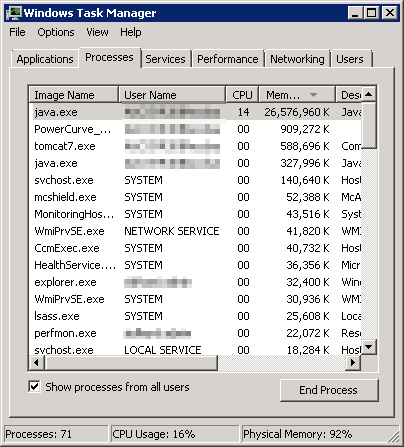 You can see that java.exe takes up 26 GB.JVM (Java Virtual Machine) manages that memory and Windows can’t see inside this block. Windows sees the entire block as used and committed, regardless whether the application actually uses it or not. LayerDescriptionGuest OSThe most upper layer is the Guest OS. It sees virtual disks presented by the VM motherboard. Guest OS typically has multiple partition or drive. Each partition has its own filesystem, serving different purpose such OS drive, paging file drive, and data drive. A large database VM will have even more partitions. Partition may not map 1:1 to the virtual disk. There is no visibility to this mapping. This makes calculating unmapped blocks accurately an impossible task in the case of RDM disk.To make it more complex, there is also networked drive. Windows or Linux mounts them over protocol such as SMB. These filesystems are not visible to the hypervisor, hence they are not virtual disk. The disk IO is not visible to the VM as it goes out via vNIC.VMThe main file is virtual disks. This can be RDM, VMDK, vSAN and vVOL. Both are presented as Local SCSI disk so the Guest OS does not know of the underlying protocol. For example, you can actually have MS-DOS using drive on Fibre Channel network!They are identified as scsiM:N, starting with scsi0:0, where M is the adapter number.The discrepancy between VM layer and Guest OS utilization happens because each layer works differently. If there is RDM or thick VMDK, VM can’t see the actual used inside Guest OS. It simply sees 100% used, regardless of what Windows or Linux uses. If there is unmapped block, Guest OS can’t see this overhead. We are interested in data both at the VM aggregate level, and at the individual virtual disk level. If you are running a VM with a large data drive (for example, Oracle database), the performance of the data drive is what the VM owner cares about the most. At the VM level, you get the average of all drives; hence, the performance issue could be obscured.ESXiIn this layer we have the ESXi storage subsystem and the storage adapter. We do not deep dive into ESXi in our discussion of storage metrics as in general it is not a cause of storage bottleneck. Yes, the VMkernel prioritizes and queues the I/Os, but all these operations should be less than 1 millisecond. If the I/O is held at the kernel, there is a good chance that the physical device latency is more than 10 milliseconds.In a typical shared storage, multiple VMs run on the same ESXi, and multiple VMs share a datastore. So it is common to have an I/O blender effect, where sequential writes on individual vmdk files become random writes at the datastore level. It also changes the read/write ratio. This can occur in either VMFS or NFS. This certainly increase complexity in troubleshooting. Complexity also increases when the IO needs to go over the network, especially across different physical data centers asynchronously.DatastoreWhat you can see at this level, and hence how you monitor, depends on the storage architecture. The underlying storage protocol can be files (NFS) or blocks (VMFS). vSAN uses VMFS as its consumption layer as the underlying layer is unique to vSAN, and hence vSAN requires its own monitoring technique. Because vSAN presents itself as a VMFS datastore you need to know that certain metrics will behave differently when datastore type is vSAN.For NFS datastore, as it is network file share (as opposed to block), you have no visibility to the underlying storage. The type of metrics will also be more limited, and network metric becomes more critical.Datastore is not the sum of its VMs that VMs may span multiple datastores, or use RDM. There can also be orphaned files outside the VM folder, which are not associated with VM.Storage SubsystemThis can be virtual (e.g. vSAN) or physical (e.g. physical array).The datastore is normally backed one to one by a LUN, so what we see at the datastore level matches with what we see at the LUN level. Multiple LUNs reside on a single array.TypeGuest OS MetricsVM MetricsContentionOS QueueNoneContentionDriver QueueNoneContentionLatencyLatency.They should be similar, especially when plotted over time.UtilizationIOPSThey should match with the metrics at VM level, especially when plotted over time. If not, there is something wrong. UtilizationThroughputThey should match with the metrics at VM level, especially when plotted over time. If not, there is something wrong. SpeedPerformance is measured in 2 ways (contention and utilization). Utilization is further divided into IOPS and Throughput. Throughput = IOPS x Block Size.Contention can happen at all 3 stages of IO processing:pre-processing: each layer has their own queue or outstanding IO. processing: aborted SCSI commands, dropped frame, etc.post-processing: latency.SpaceCapacity has no concept of slowness in modern, SSD based storage as access to data is no longer relying on spinning platter. 1% disk space full is not slower/faster than 99% full as defragmentation is no longer causing latency. However, it impacts availability. At 100% full, the storage will stop processing IO and your application will crash as a result.Capacity, as in disk space, is measured in bytes. Storage differs to compute as reality overwrites projection. In compute, you use a projected capacity remaining number, which takes into account the past. In storage, if you have 0 bytes left, the number overwrites whatever number shown by capacity engine.You should also focus on reclamation as the amount tends to be substantial.DiskVirtual disk or RDM. This is typically the largest component. This can be thin provisioned, in which case the provisioned size tends to be larger than the actual consumption as Guest filesystem typically does not fill 100%.All virtual disks are made up of two files, a large data file equal to the size of the virtual disk and a small text disk descriptor file which describes the size and geometry of the virtual disk file.The descriptor file also contains a pointer to the large data file as well as information on the virtual disks drive sectors, heads, cylinders and disk adapter type. In most cases these files will have the same name as the data file that it is associated with (i.e. MyVM1.vmdk and MyVM1-flat.vmdk).A VM can have up to 64 disks from multiple datastores.SnapshotSnapshot protects 3 things: VMDKMemoryConfigurationFor VMDK, the snapshot filename uses the syntax MyVM-000001.vmdk where MyVM is the name of the VM and the six-digit number 000001 is just a sequential number. There is 1 file for each VMDK.Snapshot does not apply to RDM. You do that at storage subsystem instead, transparent to ESXi.If you take snapshot with memory, it creates a .vmem file to store the actual image.The .vmsn file stores the configuration of the VM. The .vmsd file is a small file, less than 1 KB. It stores metadata about each snapshot that is active on a VM. This text file is initially 0 bytes in size until a snapshot is created and is updated with information every time snapshots are created or deleted. Only 1 file exists regardless of the number of snapshots running as they all update this single file. This is why your IO goes up.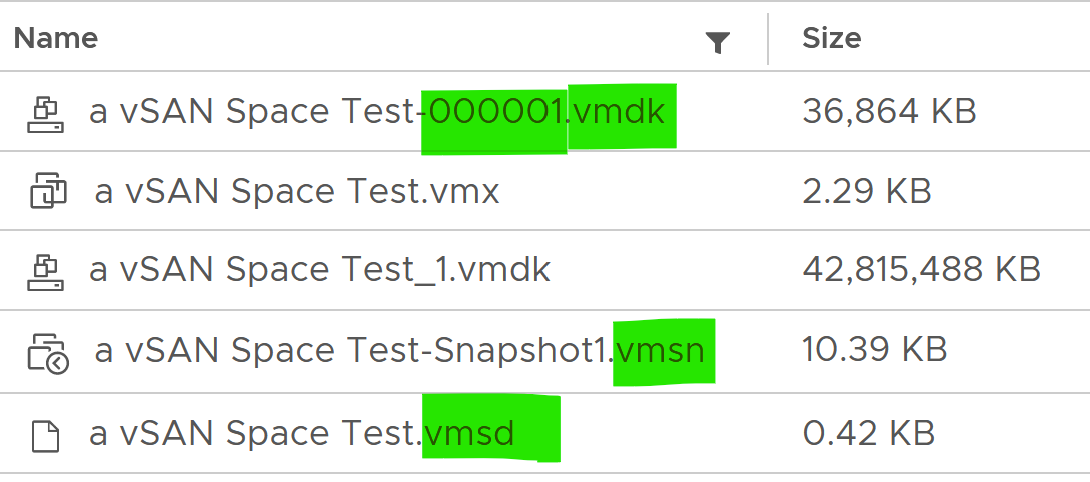 SwapThe memory swap file (.vswp). A VM with 64 GB of RAM will generate a 64 GB swap file (minus the size of memory reservation) which will be used when ESXi needs to swap the VM memory into disk. The file gets deleted when the VM is powered off.You can choose to store this locally on the ESXi Host. That would save space on vSAN. The catch is vMotion as the swap file must be transferred too. OthersAll other files. They are mostly small, in KB or MB. So if this counter is large, you’ve got unneeded files inside the VM directory. Logs files, configuration files, and BIOS/EFI configuration file (.nvram)Note that this includes any other files you put in the VM directory. So if you put a huge ISO image or any file, it gets counted.Compute or StorageNetworkNet available resource to VMRelatively high Low Resource allocation at VM levelGranular Coarse Hardware Single purpose Multi-purpose NatureA node An interconnectUpper LimitYesNoMonitoringSimplerHarderLocationFewerManyWorkload Type1Many% C1 Time% C2 Time% C3 TimeBased on this April 2004 article, Windows can operate in 4 different power level. The C0 is the highest, while C3 consumes the least amount of power. If you set dynamic power management, expect the lower power to be registering higher value during idle period.Reference: here. C1 Transitions/secC2 Transitions/secC3 Transitions/secThe amount of time on each power level does not tell the full picture. You also need to know how frequent you enter and exit that level.These 3 metrics track the number of transitions into the respective level. For example, a high numbers on all 3 counters mean Windows is fluctuating greatly, resulting in inconsistent speed. % DPC TimeDeferred Procedure Calls (DPC). According to this, this counter is a part of the Privileged Time (%) because DPCs are executed in privileged mode. They are counted separately and are not a component of the interrupt counters. % Interrupt TimeInterrupt means the processor was interrupted from executing normal thread. This can happen for a variety of reasons, such as system clock, incoming network packets, mouse and keyboard activity. Interrupt can happen on regular basis, not just ad hoc. For example, the system clock does it every 10 milliseconds in the background. A high interrupt value can impact performance.% Processor Time% Idle TimeThese 2 add up to 100%% User Time% Privileged TimeThese 2 add up to 100%. DPCs Queued/secUnlike the CPU Run Queue, this metric captures per processor. It can be handy to compare across processors as there can be imbalance. Note this is a rate counter, not a count of the present queue. It tracks the speed per second. DPC Rate This is an input to the above, as the above is calculated as the delta of 2 rates, divided over sampling period.Interrupts/secAs above, but for interrupts. MetricFrequency ScalingHyperthreadingVM ContentionGuest CPU UsageYesNoNoVM CPU RunNoYesNoVM CPU UsageYesYesNoVM CPU DemandYesNoYesQuestionsDescriptionConfigurationFor each partition, need to know name, filesystem type (e.g. NTFS, ext4), network or local, block size. Ideally, we get the mapping between partition and virtual disk.CapacityFor each partition, need to know the configured space and used space. For free space, we need to know both in absolute (GB) and relative (%). Need to alert before running out of disk space, else the OS crashes.We should not include the networked drive in Guest OS capacity, because the networked drive is typically shared by many. An exception is in VDI use case, where the user personal files is stored on the network.ReclamationThis can be determined from the free space. Reclamation is tricky as it needs to shrink partition.PerformanceQueue, Latency (read and write), IOPS, ThroughputCurrent Disk Queue LengthThis is the primary counter for performance, hence I show it first. It is covered in-depth after this summary.Avg. Disk Queue LengthThis is the primary counter for performance, hence I show it first. It is covered in-depth after this summary.Avg. Disk Write Queue LengthThis is the primary counter for performance, hence I show it first. It is covered in-depth after this summary.Avg. Disk Bytes/transferThis is block size in bytes. It should be 4KB or 2 MB. Avg. Disk Bytes/readThis is block size in bytes. It should be 4KB or 2 MB. Avg. Disk Bytes/writeThis is block size in bytes. It should be 4KB or 2 MB. Avg. Disk Sec/transferThis is latency, but strangely shown in second instead of millisecond.Avg. Disk Sec/readThis is latency, but strangely shown in second instead of millisecond.Avg. Disk Sec/writeThis is latency, but strangely shown in second instead of millisecond.Disk Bytes/secThis is disk throughput in bytes. So you have the total throughput, read throughput and write throughput. The word transfer here means being read from or written to the disk.Disk Read Bytes/secThis is disk throughput in bytes. So you have the total throughput, read throughput and write throughput. The word transfer here means being read from or written to the disk.Disk Write Bytes/secThis is disk throughput in bytes. So you have the total throughput, read throughput and write throughput. The word transfer here means being read from or written to the disk.Disk Transfers/secThis is IOPSDisk Reads/secThis is IOPSDisk Writes/secThis is IOPSFree (Megabytes)Split IO/sec From the manual: Shows the rate at which that I/O requests to the disk were split into multiple requests. A split I/O may result from requesting data in a size that is too large to fit into a single I/O or that the disk is fragmented on single-disk systems.guest.disk.queueWin32_PerfFormattedData_PerfDisk_PhysicalDisk.Name = \"_Total\"#CurrentDiskQueueLength" from WMI guest.disk.queueAvgWin32_PerfFormattedData_PerfDisk_PhysicalDisk.Name = \"_Total\"#AvgDiskQueueLength" from WMI Packets Received ErrorsExpect these to be 0 at all times?While error packets are obviously discarded, I think the value is not included in the discarded metric below.Packets Outbound ErrorsExpect these to be 0 at all times?While error packets are obviously discarded, I think the value is not included in the discarded metric below.Packets Received DiscardedThe packet is not an error packet but it is dropped, typically due to buffer overflow. The sum of all 4 metrics should be 0 at all times.Packets Outbound DiscardedThe packet is not an error packet but it is dropped, typically due to buffer overflow. The sum of all 4 metrics should be 0 at all times.Output Queue LengthIt measures the length of the output packet queue, in packets. Windows manual states that saturation exists if this value is >2. If you know why the queue length is low, let me know. However, the value is always 0 in Windows 10 and 11 “since the requests are queued by the Network Driver Interface Specification (NDIS) in this implementation”Packets Received UnknownInteresting to see that Windows also has unknown protocol packet. ESXi VMkernel, being an OS, also has this unknown packet.Take note that there is no unknown packet sent, because all packets sent are of known type.Current BandwidthThis is interesting as Windows tries to determine the actual bandwidth, which is typically lower than the configured bandwidth.% Usage% Usage Peak Bytes Sent/secIt measures the rate at which bytes are sent and received over each network adapter, including framing characters. Windows manual in this link states that the network is saturated if >70% utilization. I think this is on the low side, and I’d like to see proof of saturation (e.g. dropped packet, retransmit)Bytes Received/secIt measures the rate at which bytes are sent and received over each network adapter, including framing characters. Windows manual in this link states that the network is saturated if >70% utilization. I think this is on the low side, and I’d like to see proof of saturation (e.g. dropped packet, retransmit)Bytes Total/sec It measures the rate at which bytes are sent and received over each network adapter, including framing characters. Windows manual in this link states that the network is saturated if >70% utilization. I think this is on the low side, and I’d like to see proof of saturation (e.g. dropped packet, retransmit)Packets Sent/secThis can be an important counter as typically there is a limit in number of packet that can be processed per second.Packets Received/secThis can be an important counter as typically there is a limit in number of packet that can be processed per second.Packets/secThis can be an important counter as typically there is a limit in number of packet that can be processed per second.Overlap (ms)vCPUOverlap (%)6,169301.03%28420.71%50940.64%48440.61%23720.59%CounterAvailable atUnitSourceCPU FrequencySMTRunvCPU levelMillisecond ESXiNoNoUsedvCPU levelVM level (include System)MillisecondESXiYesYesUsagevCPU levelMHzvCenterYesYesUsageVM level%vCenterYesYesDemandVM levelMHzESXiYesNoAt one end, all 104 are balancedAll are running at that low 20%. This triggers an interesting discussion on why the application is unable to even consume a single vCPU. Is this inefficiency the reason why the application vendor is asking for so many vCPU? Commercially, it’s wasting a lot of software licenseImbalanceSome are saturated, while others are not.The Peak among vCPU metric will capture if any of them is saturated. This is good insight. The Min among vCPU is not useful as there is bound to be 1 vCPU among 104 that is running near 0%.The delta between Max and Min will provide insight on the degree of the usage disparity. Does it fluctuate over time? This type of analysis helps the application team. Without it they have to plot 104 vCPU one by one.MetricsDescriptionAverage CompressedAverage amount of compressed memory in the reporting period. In vCenter case, this is the average of the last 20 seconds. In vRealize Operations case, this is the average of the last 5 minutes.Latest ZippedLast amount of compressed memory in the reporting period. In vCenter case, this is data in the 20th second. vRealize Operations then averages 15 of these datapoints to make a 300 second average.Zip SavedThe present amount of memory saved from the compression.Compression RateThis complements the compressed size as it covers how much memory is compressed at any given period. A 10 MB compressed in 1 second is different to 10 KB compressed over 1000 seconds. Both results in the same amount, but the problem is different. One is a acute but short fever, the other is low grade but persistent fever. You don’t want neither, but good to know what exactly you’re dealing with.Decompression RateSame as above, but for the opposite process. Swap TargetWe have a balloon target and swap target, so we should expect a compression target too right? No, because both swap and compression work together to meet the swap target counter, the counter should actually be called Compression or Swap target.This counter tracks the amount of RAM that is subjected to the compression process. It does not track what the resultant compressed amount. There are 2 levels of compression (4:1 and 2:1), so a 4 KB page may end up as 1 KB or 2 KB. If the compression result is less than that, the page will be swapped instead as that’s a cheaper operation. So it’s completely possible to have 0 swapped as all the pages were compressed insteadNot touched The VM never uses the page since it’s powered on. BalloonedThe page was reclaimed by the balloon driver. It has not been asked back by the Guest OS, hence it’s just seating there collecting pixie dust.I put in yellow color as that’s not a green situation. The higher the balloon, the higher the chance  a page will be required in the futureCompressedThese 2 are mutually exclusive and go together. What can’t be compressed will be swapped. Compressed is preferred as unzipping memory from DRAM is faster than bringing it from SSD disk.SwappedThese 2 are mutually exclusive and go together. What can’t be compressed will be swapped. Compressed is preferred as unzipping memory from DRAM is faster than bringing it from SSD disk.GrantedWhatever left is called Granted  Granted metric includes the Shared memory. Shared counts the number of memory pages that are pointing to the same underlying block. Granted does not care about underlying usage as its vantage point is VM, not ESXi.Entitlement= Granted + Overhead. Virtual DiskUse the virtual disk metrics to see VMFS vmdk files, NFS vmdk files, and RDMs. However, you don’t get data below the virtual disk. For example, if the VM has snapshot, the data does not know about it. Also, a VM typically has multiple virtual disks (OS drive, swap drive, data drive), so you need to add them manually if you use vCenter.DatastoreUse the datastore metrics to see VMFS and NFS, but not RDM. Because snapshots happen at Datastore level, the counter will include it. Datastore figures will be higher if your VM has a snapshot. You don’t have to add the data from each virtual disk together as the data presented is already at the VM level. It also has the Highest Latency counter, which is useful in tracking peak latencyDiskUse the disk metrics to see VMFS and RDM, but not NFS. The data at this level should be the same as at Datastore level because your blocks should be aligned; you should have a 1:1 mapping between Datastore and LUN, without extents. It also has the Highest Latency counter, which is useful in tracking peak latencyvDisk 1RDM. That’s why it’s not on vSAN as can’t be on a VMFS datastore. It’s mapped to a LUN backed by an external storage.It’s always thick provisioned, regardless of what Windows or Linux uses. The LUN itself could be thin provisioned but that’s another issue and transparent to ESXi (hence VM).vDisk 2VMDK thin. We blended vSAN protection into a single box as you can't see the breakdown. It's inside the same file (so there is only 1 file but inside there is actual data + vSAN protection - vSAN dedupe - vSAN compressed). Thin Provisioned can accumulate unmapped block over time. You should reclaim them by running a trim operation.Uncommitted space is the remaining amount that the VMDK can grow into. Since it’s not yet written, it does not have vSAN overhead yet.vDisk 3VMDK thick. The Used size equals the configured size as it’s fully provisioned regardless of usage by Guest OS.I’m not sure the final of dedupe and compression. I expect it will be near 100% saving in both lazy zero and eager zero.MetricDescriptionDisk Space | Virtual Disk Used (GB)The actual consumed size of the VMDK files + the configured size of the RDM files. It excludes other files such as snapshot files. Note: RDM actually appears as a VMDK in the datastore folder, when you browse files of a VM. Note: For RDM the used space is the configured size of the RDM, unless the LUN is thin provisioned by the physical storage array. So its disk space consumption at VM level works like a thick provisioned disk. If this is higher than Guest OS used, and you’re using thin provisioned, then run unmap to trim the unmapped blocks.Disk Space | Virtual Machine Used (GB)Just like above, but includes non virtual disks. So this metric is always larger.The actual consumed size of the VM files + the configured size of the RDM files. It includes all files in the VM folder in the datastore(s).Formula:Sum ( [layoutEx.file] uniqueSize != null ? uniqueSize : size) / (1024 * 1024 * 1024)Disk Space | <Datastore Name> | Virtual Machine Used (GB)Just like above, but only includes files in that specific datastore only. For VM that only resides in 1 datastore, the value will be identical to above.Disk Space | Provisioned Space for VMJust like the Disk Space | Virtual Machine Used (GB), but thin provisioned is based on configured not actual usage. So this metric will have higher value if the thin provisioned is not fully used.This metric is useful at the datastore level. When you overcommit the space and want to know what the total space would be when all the VMs grow to the full size. This metric is not useful for capacity as it mixes both allocation and utilization.BTW, there can be cased where the number here is reported as much higher number. See KB 83990. This is fixed in 7.0.2 P03 or 7.0 U2c, specifically in PR 2725886.Disk Space | Snapshot | Virtual Machine Used (GB)Disk Space used by all files created by snapshot (vmdk and non vmdk). This is the total space that can be reclaimed if the snapshot is removed. Use this to quickly determine which VMs have large snapshot.Formula:Sum of all files size / (1024 * 1024 * 1024) where aggregation is only done for snapshot files. A file is a snapshot file if its layoutEx file type equals to snapshotData, or snapshotList or snapshotMemoryDisk Space | Snapshot | Access Time (ms)The date and timestamp the snapshot was taken. Note you need to format this.NameDescriptionDisk Space | Active Not Shared (GB)The total amount of disk space from all the VMDK and RDM that are exclusively owned by this VM. Shared means the virtual disk is mounted by multiple VMs. So, this metric is useful only when we have multi-writer disks.Active means the disks minus snapshot. Snapshot is considered as non-active.Formula: Disk Space|Not Shared (GB) - Disk Space|Snapshot Space (GB)Property NameValuesVirtual Device NodeVirtual disks SCSI bus location. Virtual disks are enumerated starting with the first controller and moving along the bus.Compatibility ModePhysicalVirtualVirtual mode specifies full virtualization of the mapped device. Physical mode specifies minimal SCSI virtualization of the mapped device.Disk ModeDependentIndependent – PersistentIndependent – NonpersistentSCSI Bus SharingNonePhysicalVirtualSCSI Controller TypeBusLogic ParallelLSI Logic ParallelLSI Logic SASVMware ParavirtualVirtual Disk SharingUnspecifiedNo SharingMulti-WriterEncryption StatusNumber of RDMsNumber of RDMs attached to the VM.Pro Tip: sum these for all the VMs in a single physical array. Compare the result with the number of LUNs carved out for RDM purpose. If there are more LUNs than this number, you have unused RDM. You can’t have less You need to do the above per physical array, so you know which array needs attention.Number of VDMKThis excludes RDM. Is RDMtruefalseFalse means the virtual disk is a VDMK not RDM.Broadcast packetsCount of packets. It is the sum during the sampling window, not the rate (which is packet/second).Multicast packet and broadcast packet are listed separately. This is handy as they are supposed to low for most VM. Understand the nature of the applications so you can check if the behaviour is normal or not.Multicast packetsCount of packets. It is the sum during the sampling window, not the rate (which is packet/second).Multicast packet and broadcast packet are listed separately. This is handy as they are supposed to low for most VM. Understand the nature of the applications so you can check if the behaviour is normal or not.Packet droppedCount of packets. It is the sum during the sampling window, not the rate (which is packet/second).Multicast packet and broadcast packet are listed separately. This is handy as they are supposed to low for most VM. Understand the nature of the applications so you can check if the behaviour is normal or not.Total packetsThe total includes the broadcast and multicast, but not the dropped ones.Throughput per secondThis is measured in kilobyte, as packet length is typically measured in bytes. While there are other packet size, the standard packet is 1500 bytes. BTW, esxtop measures in megabit.I assume this includes broadcast and multicast, but not the dropped packet.5-minute Average20-second AverageGuest OSCPU Run QueuePeak CPU Queue within collection cycleGuest OSCPU Context SwitchPeak CPU Context Switch within collection cycleGuest OSMemory Page-out RatePeak Guest OS Page-out Rate within collection cycleGuest OSDisk Queue LengthPeak Disk Queue within collection cycleVM CPUReady (%)Peak vCPU Ready within collection cycleVM CPUCo-Stop (%)Peak vCPU Co-Stop within collection cycleVM CPUIO Wait (%)Peak vCPU IO Wait within collection cycleVM CPUSwap Wait (%)Peak vCPU Swap Wait within collection cycleVM CPUOverlap (second)Peak vCPU Overlap within collection cycleVM CPUSystem (%)Peak CPU System within collection cycleVM MemoryContention (%)Peak Memory Contention within collection cycleVM DiskRead Latency (ms)Peak Latency within collection cycleVM DiskWrite Latency (ms)Peak Latency within collection cycleVM NetworkUsage Rate (KB/s)Peak Usage Rate within collection cycleVM NetworkPacket/secPeak Network Packets/sec within collection cycleCPU ConsumptionIt’s simpler and faster to directly look at the physical cores and their thread. There is no need to view from VM level, and then sum them up. Whether a core is running a VMkernel or VM is irrelevant.At the physical core level, there is no such thing as Ready and Co-stop. A core either runs or idle.As a result, ESXi CPU consumption is the sum of its cores. The VM metrics are not involved at tall. Both types of consumption metrics are needed.Is the core running or not?When it’s running, how fast and how efficient is the run?CPU ContentionI think this is the normalized average of all the VMs + non vSphere kernel modules, as the VMkernel modules do not experience ready and co-stop.Memory ConsumptionBalloon should not be included as it happens at a different realm altogether.Just like CPU, it’s simpler to look at the physical DIMM. It’s also more accurate if there is memory savings across >1 VM.Memory ContentionSimilar to CPU, I think VMkernel modules do not experience swap or compression.Disk Speed ConsumptionIt’s simpler and faster to directly take the metrics from physical storage adapters and LUNs. There is no need work at the VM level and then sum all the VMs. Whether the HBA is serving IO from VMkernel or VM is irrelevant.Overall, the total IOPS is the sum of all VM IOPS + VMkernel. The difference is sequential IO might become random due to IO blending effect.Same approach applied for Storage Path and Storage Disk Device.Disk Speed ContentionAt the storage adapter level, there is no more association between an IO and VM. The physical card also has its own queue depth. As a result, you do not want to compute from the VM metrics.Same approach applied for Storage Path and Storage Disk Device.Disk Space ConsumptionThis is the sum of all VMs.Disk Space ContentionThis is not applicable as it’s basically overcommit (capacity model)Thread 1Thread 2Thread 1Thread 2Core FrequencyThread 1Thread 2Core RunRun50%50%100%1.3x65%65%130%RunNot Run100%0%100%1.3x130%0%130%Thread 1Thread 2Thread 1Thread 2Core FrequencyThread 1Thread 2Core RunRun50%50%100%0.5x25%25%50%RunNot Run100%0%100%0.5x50%0%50%Thread 1Thread 2FrequencyT1 UsedT2 UsedCore UsedT1 IdleT2 IdleCore IdleRunRun0.5x50005000100005000500010000RunNot Run0.5x1000001000001000010000Available atUnitSourceHTCPU SpeedUtilizationThread level%ESXi2xNoUsedThread levelmsvCenterNoUsedThread level%esxtop only2xYesCore UtilizationCore level%ESXiAnyNoUsageThread level%vCenterYesUsage in MHzHost levelMHzvCenterYesDemandHost levelMHzESXiYesScenarioAnalysis1Do you notice something strange with the value of Used (%)?Yes, it’s no longer 50%. It’s 100%. The average of 50% is 100%The reason is the accounting does not count each thread as 20000. Each core has 20000 and not 40000. If you say that is similar behaviour to Core Utilization, you’re right.3Utilization is only showing 50% when both cores are utilized. I prefer this to show 80% as HT only delivers 1.25x, not 2x.On the other hand, Usage goes up too fast. It's already showing 100% when there is still 25% room left.5Utilization is again showing too low a value, and Usage too high a value.Active (1 minute)My guess this maps to the Used metric. Reason is there are only 2 basic metrics at physical layer: Utilization and Used.It’s an average over the last 1-minute. Take note this is the latest amount, not the average. Since the collection interval is 20 seconds, that means it’s value at the 20th second, not the average of all values in the entire 20 seconds period. Since the value itself is the average of the last 1 minute, you’re looking at the average taken every 20 second. So there is 40-second overlapActive (5 minute)As above, but the overlap between each data point is 4:40 minutes. RunningMy guess is this maps to the Utilization metric. Reason is it's consistently lower than Active. I also compare at ESXi Usage vs ESXi Utilization, and the comparison kinda match.Allocation maximumLimit. That’s the upper limit as lower limit does not make sense in counters like utilization as it’s always 0. For ease of use, let’s just call this allocation.Allocation minimumThis is reservation, which is the guaranteed minimum it will get when it asks for CPU cycles.SharesRelative shares of each VMkernel world.This is VMkernel internal metric, not something vSphere Administrator should changeMaximum Limitedis the time limit was applied to throttle because usage wanted to exceed allocation. You should expect this to be 0 all the timeRunningI think this maps to the Utilization metricUsageI think this maps to the Used metric. ESXi StateThreshold1 TB ESXiExample based on ESXi with 1 TB RAMHigh300%32.4 GBFirst, we calculate the Free Memory Minimum value. There is many website to help you with this, such as this. For 1 TB, the value is 10.8 GB.Clear100%10.8 GBFirst, we calculate the Free Memory Minimum value. There is many website to help you with this, such as this. For 1 TB, the value is 10.8 GB.Soft64%6.9 GB. Balloon starts hereFirst, we calculate the Free Memory Minimum value. There is many website to help you with this, such as this. For 1 TB, the value is 10.8 GB.Hard32%3.5 GB. Compress/Swap starts hereFirst, we calculate the Free Memory Minimum value. There is many website to help you with this, such as this. For 1 TB, the value is 10.8 GB.Low16%1.7 GB. Block executionFirst, we calculate the Free Memory Minimum value. There is many website to help you with this, such as this. For 1 TB, the value is 10.8 GB.ESXi State512 GB ESXi1 TB ESXi1.5 TB ESXiBalloon Threshold3.7 GB6.9 GB10.2 GBThreshold508.3 GB0.99 TB1.49 TBThreshold in %99.3%99.3%99.3%MetricsDescriptionSwap UsedSum of memory swapped of all powered on VMs and vSphere services on the host. This number will reduce if pages are swapped back into the DIMM.Swap InThe total amount of memory that have been swapped in to date. Swap OutAs above, but for swapped out pages.Swap In RateI think this includes compressed, not just swapped, but I’m not 100% sure as I can’t find a proof yet.Swap Out RateI think this includes compressed, not just swapped, but I’m not 100% sure as I can’t find a proof yet.MetricsDescriptionSharedThe sum of all the VM memory pages & VMkernel services that are pointing to a shared page. In short, it’s Sum of VM Shared + VMkernel Shared.If two VMs each have 500 MB of identical memory, the shared memory is 1 GB.Shared CommonThe sum of all the shared pages.You can determine the amount of ESXi host memory savings by calculating Shared (KB) - Shared Common (KB)Allocation maximumAs per CPU, this is the limit. Allocation minimumAs per CPU, this is reservation.SharesRelative shares of each VMkernel world.This is VMkernel internal metric, not something vSphere Administrator should changeConsumedThe actual consumption. Just like CPU, this can be lower than the reservation.The host/vim world has no reservation.MappedOverheadShare SavedSharedSwappedTouchedZeroThe entire block contains just a series of 0.Guest AverageGAVGGuest here means VM, not Guest OS as the counter starts from VMM layer not Windows or Linux.Kernel AverageKAVGESXi is good in optimizing the IO, so in a healthy environment, the value of Q Latency should be within 0.5 msQAVGQAVG, which is queue in the kernel, is part of KAVG. If QAVG is high, check the queue depths at each level of the storage stack. Cody explains why QAVG can be higher than KAVG here.Device AverageDAVGThe average time from ESXi physical card to the array and back. Typically, there is a storage fabric in the middle. The array typically starts with its frontend ports, then CPU, then cache, backend ports, and physical spindles. So if DAVG is high, it could be the fabric or the array. If the array is reporting low value, then it’s the fabric of the HBA configuration.Device 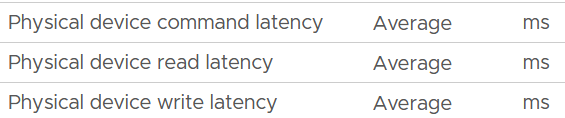 Kernel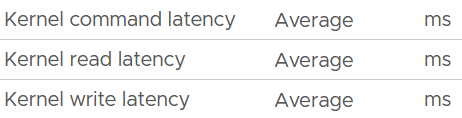 Queue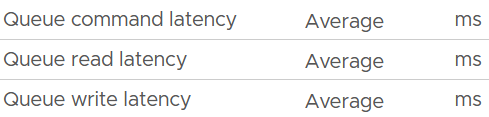 GuestThe counters are not prefixed with Guest, so they are simply called: Command LatencyWrite LatencyReady LatencyIOPS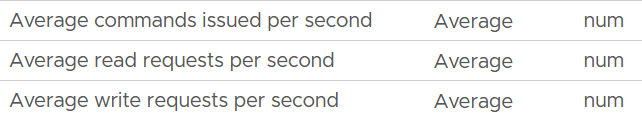 ThroughputThe counters names areRead RateWrite RateUsageAll their units are in KB/sTotal IO This is just the number of Read or Write in the time interval.The counters names areRead RequestsWrite RequestsCommands IssuedRead latencyName: Datastore normalized read latencyWrite latencyName: Datastore normalized write latencyRead IOPSName: Datastore read I/O rateWrite IOPSName: Datastore write I/O rateRead OIOName: Datastore outstanding read requestsWrite OIOName: Datastore outstanding write requestsMetrics for Utilization modelMetrics for Allocation ModelTotal Capacity for CPUUnit is GHzUnit is core (not thread)Usable Capacity for CPUUse VMkernel reservationManual sizing of vSAN + NSX + VMkernelTotal Capacity for MemorySame unit for both models, and we can and should use 1 metric only.Same unit for both models, and we can and should use 1 metric only.Usable Capacity for MemoryUse VMkernel reservationSame, assuming it reflects vSAN and NSXUtilization for CPUConfigured VM vCPUUtilization for MemoryComplex, see details below for formulaConfigured VM memoryCapacity Model100% isThings to noteDemand-based5 GHzRunning both threads means 100% (not 125% as that would be illogical as capacity always max out at 100%). Running at 80% means one of the thread is fully saturated while the other is idle. Allocation-based8 Logical CPURunning 8 vCPU means it’s 1:1 overcommit. BTW, this is what AWS uses. Yes, they use allocation model and not utilization model.Capacity ModelFormulaDemand-basedTake out Highest of VMkernel reservation and utilization. This is consistent with memoryAllocation-based2 – 4 cores? It all depends on the number of cores you think VMkernel + vSAN + NSX will consume. TPSThis happens automatically even if ESXi has plenty of RAM as it makes sense to do so. It’s not an indicative of unmet demand. Sharing the same page is the right thing to do, and not something that should be started only when physical pages are running lowBalloonThe first sign of unmet demand. It happens proactively, before ESXi is unable to meet Demand. Ballooning reduces cache. It does not mean ESXi unable to meet Demand. Demand is not met when Contention happen. That’s the only time it is not met. Compress/SwapThis happens proactively too. It does not mean VMs were contending for RAM. It merely means ESXi Consumed is very high. That Consumed can contain a lot of cacheGroupConsumerProviderRemarksCPUYesSort ofThe CPU panel has a 4 line summary that provides the provider’s viewpoint. I moved Power Management panel here as it only covers CPU. It does not cover memory, disk, network and other parts of the box (e.g. fan, motherboard). It complements the CPU panel as it covers the provider’s viewpoint. Take note that it does not show at socket level. And if you enable HT, it does not show at core level.I moved interrupt panel here as it’s about CPU.Memory 1 shared panel for both1 shared panel for bothProvider and Consumer are shown in 1 panel. The panel has a summary at the top, which cover the provider’s viewpointStorageYes AlmostThe Disk VM panel covers from consumer’s viewpoint.The Disk Adapter panel and Disk Device panel cover from provider’s viewpoint, and are best to be analyzed together. BTW, do you notice the Path panel is missing? I moved vSAN panel here as all the metrics are disk metrics. There is no vSAN network and CPU counter, but you can see them in the respective network and CPU panel.Network1 shared panel for both1 shared panel for bothProvider and Consumer are shown in 1 panelI moved RDMA device here as it’s about network card%USEDIt should be excluded from this panel as it is influenced by power management and hyperthreading. We explained the reason why in CPU Metric chapter. That’s why it’s necessary to review the VM CPU states before reading each esxtop metric.%RUNRun is covered in-depth here under VM CPU Metrics. %SYSSystem time is covered in-depth here under VM CPU Metrics.%WAITThe wait counter and its components are covered in-depth here under VM CPU Metrics.VMWAIT includes SWPWT. vRealize Operations does not show VM Wait and uses a new counter that excludes Swap Wait. The reason is the remediation action is different. You’re welcome.%VMWAITThe wait counter and its components are covered in-depth here under VM CPU Metrics.VMWAIT includes SWPWT. vRealize Operations does not show VM Wait and uses a new counter that excludes Swap Wait. The reason is the remediation action is different. You’re welcome.%SWPWT The wait counter and its components are covered in-depth here under VM CPU Metrics.VMWAIT includes SWPWT. vRealize Operations does not show VM Wait and uses a new counter that excludes Swap Wait. The reason is the remediation action is different. You’re welcome.%IDLEThe wait counter and its components are covered in-depth here under VM CPU Metrics.VMWAIT includes SWPWT. vRealize Operations does not show VM Wait and uses a new counter that excludes Swap Wait. The reason is the remediation action is different. You’re welcome.%RDYReady is covered in-depth here under VM CPU Metrics. As discussed in the CPU scheduling, each vCPU has its own ready time. In the case of esxtop, the metric is simply summed up, so it can go >100% in theory.%CSTPCo-Stop is covered in-depth here under VM CPU Metrics. This is also 100% per vCPU. %OVRLPOverlap is covered in-depth here under VM CPU Metrics.%MLMTDMLMTD is Max Limited, not some Multi Level Marketing scam . It measures the time the VM was halted due to manual limit, as opposed to VMkernel has no CPU resource. SWTCH/sNumber of world switches per second, the lower the better. I guess this number correlates with the overcommit ratio, the number of VM and how busy they are. What number will be a good threshold and why?MIG/sNumber of NUMA and core migrations per second. It will be interesting to compare 2 VM, where 1 is the size of a single socket, and the other is just a bit larger. Would the larger one experience a lot more switches?WAKE/sNumber of time the world wakeups per second. A world wakes up when its state is changes from WAIT to READY. A high number can impact performance. POWERCurrent CPU Power consumption in Watts. So it does not include memory, disk, etc. %LAT_CThis is covered in-depth here: CPU Contention%LAT_MThis is covered in-depth here: Memory contention%DMDThis is covered in-depth here: CPU DemandEMINThis is the minimum amount of CPU in MHz that the world will get when there is not enough for everyone.TIMER/sTimer rate for this worldAFFINITY BIT MASKBit mask showing the current scheduling affinity for the world.Not set for Latency Sensitive = High VMsCPUThe physical or logical processor on which the world was running when esxtop obtained this information. EXC_AFYes means the VM has exclusive affinity. This happens when you enabled the Latency Sensitivity setting. Use this feature very carefully.AMINAllocation Minimum. Basically, the reservationAMAXAllocation Maximum. Basically, the limit. ASHRSAllocation sharesAMLMTMax Limited. I’m unsure if this is when it’s applied or not.AUNITSUnits. For VM, this is in MHz. For VMkernel module, this is in percentage. %USEDUsed (%) metric is covered in-depth here under ESXi CPU metric section. %UTILUtilization (%) metric is covered in-depth here under ESXi CPU metric section.%CStatePercentage of time spent in a C-State, P-State and T-State.Power management is covered here under ESXi CPU metric section.%TStatePercentage of time spent in a C-State, P-State and T-State.Power management is covered here under ESXi CPU metric section.%A/MperfActual / Measured Performance, expressed in percentage. The word measured in this case means the nominal or static value. So a value above 100% means Turbo, while a value below 100% means power saving kicked in. If this number is not what you are expecting, check the power policy settings in BIOS and ESXiCOUNT/sTotal number of interrupts per second. This value is cumulative of the count for every CPU.COUNT_xCount 0, Count 1, etc.Interrupts per second on CPU x. My guess is CPU 0 is the first thread in the first core in the first socket.TIME/intAverage processing time per interrupt (in microseconds).It will be interesting to profile this for each type of interrupt. TIME_xTime 0, Time 2, etc. Average processing time per interrupt on CPU x (in microseconds).DEVICESDevices that use the interrupt vector. If the interrupt vector is not enabled for the device, its name is enclosed in angle brackets (< and >).MEM overcommit avgAverage memory overcommit level in the last 1-minute, 5-minute, and 15-minute, respectively. Calculation is done with Exponentially Weighted Moving Average. Memory overcommit is the ratio of total requested memory and the "managed memory" minus 1. According to this, VMKernel computes the total requested memory as a sum of the following components: VM configured memory (or memory limit setting if set), the user world memory, the reserved overhead memory. If the ratio is > 1, it means that total requested VM memory is more than the physical memory available. This is fine, because ballooning and page sharing allows memory overcommit.I’m puzzled why we mix allocation and utilization. No 1 and no 3 make sense, but what exactly is no 2? My recommendation is you simply take the configured VM memory and ignore everything else. While it’s less accurate, since the purpose is capacity and not performance, it’s more than good enough and it’s easier to explain to management. There is no need to get other details.PMEMPhysical Memory. Total = vmk + Other + FreeTotal is what is reported by BIOS. vmk is ESXi VMkernel consumption. This includes kernel code section, kernel data and heap, and other VMKernel management memory.Other is memory consumed by VM and non VM (user-level process that runs directly on the kernel)VMKMEMVMkernel memory. The following metrics are shown:Managed. The memory space that ESXi manage. Typically this is slightly smaller than the total physical memory, as it does not contain all the components of vmk metric. It can be allocated to VM, non VM user world, or the kernel itself. Minfree. The minimum amount of machine memory that VMKernel would like to keep free. VMKernel needs to keep some amount of free memory for critical uses. Note that minfree is included in Free memory, but the value tends to be negligible.Reserved. The sum of the reservation setting of the groups + the overhead reservation of the groups + minfree. I think by group it means the world or resource pool.Unreserved. It is the memory available for reservation.I have not found a practical use case for the above 4 metrics. If you do, let me know!State is the memory state. You want this to be on high state.NUMAIn the preceding screenshot, there are 2 NUMA nodes. For each node there are 2 metrics: the total amount and the free amount.Note that the sum of all NUMA nodes will again be slightly smaller than total, for the same reason why VMkernel managed is less than total.If you enable Cluster-on-Die feature in Intel Xeon, you will see 2x the amount of nodes. For details, see this by Frank Denneman. PSHAREshared: the amount of VM physical memory that is being shared.common: the amount of machine memory that is common across Worlds.saving: the amount of machine memory that is saved due to page-sharing.SWAPSwapped counter is covered here under VM memory. What “cannot” be zipped is swapped. What you see on this line is sum of all the VMs.The metric rclmtgt shows the target size in MB that ESXi aims to swap.ZIPZipped counter is covered here under VM memory. What you see on this line is sum of all the VMs.MEMCTLMemory Control, also known as ballooning is covered here under VM memory. What you see on this line is sum of all the VMs.MCTL?‘Y’ means the line is a VM, as VMkernel processes is not subjected to ballooning.MCTLSZ (MB)Memory Control Size is the present size of memory control (balloon driver). If larger than 0 hosts is forcing VMs to inflate balloon driver to reclaim memory as host is overcommittedMCTLTGT (MB) Amount of physical memory the ESXi system attempts to reclaim from the resource pool or VM by way of ballooning. If this is not 0 that means the VM can experience ballooning. MCTLMAX (MB) Maximum amount of physical memory the ESXi system can reclaim from the resource pool or VM by way of ballooning. This maximum depends on the type of Guest OS.CACHESZ (MB)Compression memory cache size.CACHEUSD (MB)Used compression memory cacheZIP/s (MB/s)The rate at which memory pages are being zipped. Once zipped, it’s not immediately available for the VM.This is a capacity problem. Your ESXi needs more RAM. If the pages being zipped is unused, the VMs will not experience memory contention.Keep this number 0. See Capacity chapter for details.UNZIP/s (MB/s)The rate at which memory pages are being unzipped so it can be used by VM.This is a performance problem. The pages are being asked. The VM CPU is waiting for the data. If you check the VM memory contention counter, it will not be 0%. Make sure that number is within your SLA or KPI.SWCUR (MB)Swapped Current is the present size of memory on swapped. It typically contains inactive pages.SWTGT (MB)The target size the ESXi host expects the swap usage by the resource pool or VM to be. This is an estimate.SWR/s (MB)Swapped Read per second and Swapped Write per second. The amount of memory in megabyte that is being brought back to memory or being moved to diskSWW/s (MB)Swapped Read per second and Swapped Write per second. The amount of memory in megabyte that is being brought back to memory or being moved to diskLLSWR/s (MB)These are similar to SWR/s but is about host cache instead of disk. It is the rate at which memory is read from the host cache. The reads and writes are attributed to the VMM group only, so they are not displayed for VM. LL stands for Low Latency as host cache is meant to be faster (lower latency) than physical disk. Memory to host cache can be written from both the physical DIMM and disk. So the counter LLSWW/s covers all these sources, and not just from physical DIMM.LLSWW/s (MB)These are similar to SWR/s but is about host cache instead of disk. It is the rate at which memory is read from the host cache. The reads and writes are attributed to the VMM group only, so they are not displayed for VM. LL stands for Low Latency as host cache is meant to be faster (lower latency) than physical disk. Memory to host cache can be written from both the physical DIMM and disk. So the counter LLSWW/s covers all these sources, and not just from physical DIMM.NHN Current home node for the resource pool or VM. This statistic is applicable only on NUMA systems. If the VM has no home node, a dash (-) appears. When you enable CPU Hot Add, esxtop will report multiple home node. It also does not distinguish remote and local memory as memory is interleaved. For more information, see this by Frank.NMIGNumber of NUMA migrations. It gets reset upon power cycle. Migration is costly as all pages need to be remapped. Local memory starts at 0% again and grow overtime. Copying memory pages across NUMA boundaries cost memory bandwidthNRMEM (MB) Current amount of remote memory allocated to the VM or resource pool. Ideally this amount is 0. You increase the chance by making the Configured RAM small. A VM whose configured memory is larger than the ESXi RAM attached to a socket have higher chance of having remote memory.N%L Current percentage of memory allocated to the VM or resource pool that is local. Anything less than 100% is not ideal.GST_NDx (MB) Guest memory allocated for a resource pool on NUMA node x, where GST_ND0 means the first node. The following screenshot shows the VMware vCenter VM runs non node 2 while the vRealize-Operat VM runs on node 1OVD_NDx (MB) VMM overhead memory allocated for a resource pool on NUMA node x, where x starts with 0 for the first node. MEMSZ (MB) Amount of physical memory allocated to a resource pool or VM. The values are the same for the VMM and VMX groups. MEMSZ = GRANT + MCTLSZ + SWCUR + "never touched" GRANT (MB) Granted is covered here. Do not confuse it with Consumed.CNSM Yup, this is that legendary Consumed metric.SZTGT (MB) Size Target in MB.Amount of machine memory the ESXi VMkernel wants to allocate to a resource pool or VM. The values are the same for the VMM and VMX groups. TCHD (MB) Amount of touched pages in MBWorking set estimate for the resource pool or VM. The values are the same for the VMM and VMX groups. TCHD_WAs per above, but only for the write operations. A relatively much lower value compared to TCHD means the activities are mostly read.OVHD (MB) Current space overhead for resource pool. OVHDMAX (MB) Maximum space overhead that might be incurred by resource pool or VM. OVHDUW (MB) Current space overhead for a user world. It is intended for VMware use only.ZERO (MB)Resource pool or VM physical pages that are zeroed.SHRD (MB)Resource pool or VM physical pages that are shared.SHRDSVD (MB)Machine pages that are saved because of resource pool or VM shared pagesCOWH (MB)Copy on Write Hint. An estimate of the amount of Guest OS pages for TPS purpose.%ACTV Active is covered in-depth here.%ACTVS Percentage Active Slow and Percentage Active Fast.Slow is the slow moving average, taking longer period. Longer is more accurate.I don’t have a use case for the fast moving average. %ACTVF Percentage Active Slow and Percentage Active Fast.Slow is the slow moving average, taking longer period. Longer is more accurate.I don’t have a use case for the fast moving average. %ACTVN Percentage Active Next. It predicts of what %ACTVF will be at next sample estimation. It is intended for VMware use only.MCMTTGTMinimum Commit Target in MB. I think this value is not 0 when there is reservation, but I’m not sure.CMTTGT  Commit Target in MB. CMTCHRGCommit Charged in MB. I think this is the actual committed page. CMTPPSCommit Pages Per Share in MBAMIN Allocation minimum.This is the term esxtop uses for memory reservation for this resource pool or VM. A value of 0 means no reservation, which is what you should set for most VM. Reservation for VMkernel modules should be left as it is.AMAX Allocation maximum.This is the term esxtop uses for memory limit for this resource pool or VM. A value of -1 means Unlimited. Limit for VMkernel modules should be left as it is.AMLMTLimit. You should expect the value -1, means no limit assigned.I’m not sure how this differs to AMAX.ASHRS Memory shares for this resource pool or VM. AUNITSThis is just displaying the units of allocations countersCPTRD (MB)Checkpoint Read. Amount of data read from checkpoint file. A large amount can impact the VM performance. CPTTGT (MB)Checkpoint Target. The target size of checkpoint file that VMkernel is aiming for.I’m unsure why it needs to have a target, unless this is just an estimate of the final size and not a limit. LAT/rd Average latency (in milliseconds) per read. LAT/wr Average latency (in milliseconds) per write. CMDS/s Count of disk IO commands issued per second. This is basically IOPS.Both the Read IOPS and Write IOPS are provided.READS/s Count of disk IO commands issued per second. This is basically IOPS.Both the Read IOPS and Write IOPS are provided.WRITES/s Count of disk IO commands issued per second. This is basically IOPS.Both the Read IOPS and Write IOPS are provided.MBREAD/s Total disk amount transferred per second in MB. This is basically throughput.Both the read throughput and write throughput are provided. MBWRTN/s Total disk amount transferred per second in MB. This is basically throughput.Both the read throughput and write throughput are provided. SC_UMP/sSuccessful, Failed and Total Unmaps per second. Unmap can fail for a variety of reason. One example that was addressed in vSphere 6.7 Patch ESXi670-202008001 and documented in in KB is Guest OS does not refresh unmap granularities and keep sending unmap based on older value. Eventually limit is reached and the operation fail.FL_UMP/sSuccessful, Failed and Total Unmaps per second. Unmap can fail for a variety of reason. One example that was addressed in vSphere 6.7 Patch ESXi670-202008001 and documented in in KB is Guest OS does not refresh unmap granularities and keep sending unmap based on older value. Eventually limit is reached and the operation fail.UMP/sSuccessful, Failed and Total Unmaps per second. Unmap can fail for a variety of reason. One example that was addressed in vSphere 6.7 Patch ESXi670-202008001 and documented in in KB is Guest OS does not refresh unmap granularities and keep sending unmap based on older value. Eventually limit is reached and the operation fail.SC_UMP_MBS/sAs above, but in MB/second.FL_UMP_MBS/sAs above, but in MB/second.NUMIOFILTERSNumber of IO FiltersIOFILTERCLASSType of IO Filter ClassFAILEDIOI think Failed IO should be 0 at all times. TOTALIOI think Failed IO should be 0 at all times. LATENCYI’m unsure if this latency measures the additional overhead introduced by IO Filter, or the total latency as seen by the VM.ID Resource pool ID or VSCSI ID of VSCSI device. GID Resource pool ID. VMNAME Name of the resource pool. VSCSINAME Name of the VSCSI device. NDK Number of VSCSI devices FCMDS/sNumber of failed commands issued per second. How does this differ to Reset and Aborted? Number of failed read commands issued per second.Number of failed write commands issued per second.FREAD/sNumber of failed commands issued per second. How does this differ to Reset and Aborted? Number of failed read commands issued per second.Number of failed write commands issued per second.FWRITE/sNumber of failed commands issued per second. How does this differ to Reset and Aborted? Number of failed read commands issued per second.Number of failed write commands issued per second.FMBRD/sMegabytes of failed read operations per second.Megabytes of failed write operations per second.FMBWR/sMegabytes of failed read operations per second.Megabytes of failed write operations per second.CONS/sNumber of SCSI reservation conflicts per second. This number should stay 0? Number of failed SCSI reservations per second, if the conflict can’t be solved timely.Number of SCSI reservations per second. This number should stay within the limit, but how to know what the limit is?FRESV/sNumber of SCSI reservation conflicts per second. This number should stay 0? Number of failed SCSI reservations per second, if the conflict can’t be solved timely.Number of SCSI reservations per second. This number should stay within the limit, but how to know what the limit is?RESV/sNumber of SCSI reservation conflicts per second. This number should stay 0? Number of failed SCSI reservations per second, if the conflict can’t be solved timely.Number of SCSI reservations per second. This number should stay within the limit, but how to know what the limit is?ABRTS/sNumber of commands cancelled per second. RESETS/sCount of disk commands reset per second. AQLENCurrent queue depth of the storage adapter. The storage adapter queue depth. This is the maximum number of ESX Server VMkernel active commands that the adapter driver is configured to supportThis counter is not available in vSphere Client UIDAVG/cmdAverage latency per command in milliseconds.It’s an average number, not the last number in the reporting period. If you have 1000 IOPS, that means 5K IOPS over the 5 second reporting period.It’s a weighted average between read and write. If the IO commands are mostly read, then high latency from write could be masked out.KAVG/cmdAverage latency per command in milliseconds.It’s an average number, not the last number in the reporting period. If you have 1000 IOPS, that means 5K IOPS over the 5 second reporting period.It’s a weighted average between read and write. If the IO commands are mostly read, then high latency from write could be masked out.GAVG/cmdAverage latency per command in milliseconds.It’s an average number, not the last number in the reporting period. If you have 1000 IOPS, that means 5K IOPS over the 5 second reporting period.It’s a weighted average between read and write. If the IO commands are mostly read, then high latency from write could be masked out.QAVG/cmdAverage latency per command in milliseconds.It’s an average number, not the last number in the reporting period. If you have 1000 IOPS, that means 5K IOPS over the 5 second reporting period.It’s a weighted average between read and write. If the IO commands are mostly read, then high latency from write could be masked out.DAVG/rdAverage read latency per read operation in milliseconds. The same set of metrics as above, except it only counts the reads. It’s useful to see read and write separately as the numbers tend to be different. More importantly, the remediation action is different. KAVG/rdAverage read latency per read operation in milliseconds. The same set of metrics as above, except it only counts the reads. It’s useful to see read and write separately as the numbers tend to be different. More importantly, the remediation action is different. GAVG/rdAverage read latency per read operation in milliseconds. The same set of metrics as above, except it only counts the reads. It’s useful to see read and write separately as the numbers tend to be different. More importantly, the remediation action is different. QAVG/rdAverage read latency per read operation in milliseconds. The same set of metrics as above, except it only counts the reads. It’s useful to see read and write separately as the numbers tend to be different. More importantly, the remediation action is different. DAVG/wrThe same set of metrics as above, except it only counts the writes.KAVG/wrThe same set of metrics as above, except it only counts the writes.AVG/wrThe same set of metrics as above, except it only counts the writes.QAVG/wrThe same set of metrics as above, except it only counts the writes.ACTVThe definition is “ Number of commands that are currently active”. I don’t know how it differs to IOPS, and what does the word “active” exactly mean here.This is worth profiling.CMDS/sI combine these 3 metrics as they are basically IOPS. Total IOPS, read IOPS and write IOPS.READS/sI combine these 3 metrics as they are basically IOPS. Total IOPS, read IOPS and write IOPS.WRITES/sI combine these 3 metrics as they are basically IOPS. Total IOPS, read IOPS and write IOPS.MBREAD/sI combine them as they measure throughput. Interestingly, there is no total throughput metric, but you can simply sum them up.Read the string MBWRTN as MB Written.MBWRTN/sI combine them as they measure throughput. Interestingly, there is no total throughput metric, but you can simply sum them up.Read the string MBWRTN as MB Written.PAECMD/sPAE Command per second and PAE Copy per second.I think PAE (Physical Address Extension) no longer applicable in 64-bit and modern drivers/firmware/OS, as the size is big enough. Copy operations here refer to VMkernel copies the data from high region (beyond what the adapter can reach) to low region.This statistic applies to only paths.PAECP/sPAE Command per second and PAE Copy per second.I think PAE (Physical Address Extension) no longer applicable in 64-bit and modern drivers/firmware/OS, as the size is big enough. Copy operations here refer to VMkernel copies the data from high region (beyond what the adapter can reach) to low region.This statistic applies to only paths.SPLTCMD/sSplit Commands per second. Disk IO commands with large block size have to be split by the VMkernel. This can impact the performance as experiences by the Guest OS.SPLTCP/sNumber of split copies per second. A higher number means lower performanceNPTHNumber of path. This should match your design. An adapter typically has more than 1 path, which is why I said it would be awesome to have a panel for pathABRTS/sNumber of commands cancelled per second. Expect this to be 0 at all times.RESETS/sNumber of commands reset per second. Expect this to be 0 at all times.LOADThe formula is(active commands + ESXi VMkernel queued commands) / queue depth. If LOAD > 1, check the value of the QUED counter. QUEDNumber of commands in the ESXi VMkernel that are currently queued. You want this to be as low as possible, well below the queue depth.%USDUSD (%) = ACTV / QLENFor world stats, QLEN is WQLEN. For LUN (aka device) stats, QLEN is DQLEN.Percentage of the queue depth used by ESXi VMkernel active commands. So this does not include the queued command? Does it mean that if this number is not 100%, then there is nothing in the queue, as queue should only develop when it’s 100% used? Obviously when Used = 100% it means the queue is full. That will introduce outstanding IO, which in turn will increase latencyDQLENI combine this together as a device can have 1 or more world, and there is a per-device maximum.DQLEN is the device configured queue length. The corresponding counter for adapter is called AQLENWQLEN is the world queue depth. The manual states “This is the maximum number of ESXi VMkernel active commands that the world is allowed to have”. So it does not look like a present number. I am confused why we show max for world, and present for device.WQLENI combine this together as a device can have 1 or more world, and there is a per-device maximum.DQLEN is the device configured queue length. The corresponding counter for adapter is called AQLENWQLEN is the world queue depth. The manual states “This is the maximum number of ESXi VMkernel active commands that the world is allowed to have”. So it does not look like a present number. I am confused why we show max for world, and present for device.ACTVThe definition is “Number of commands that are currently active”. I think this means the IO in flight, which makes it an interesting counter. This is worth profiling and I expect it to be small most of the time.NPHNumber of paths. This should not be 1 as that means a single point of failure.NWDNumber of worlds. If you know the significance of this in troubleshooting, let me know.NPNNumber of partitions. Expect this to be 1 for VMFSSHARESNumber of shares. This statistic is applicable only to worlds. This is interesting, as that means each world can have their own share? Where do we set them then?BLKSZBlock size in bytes. I prefer to call this sector format. International Disk Drive Equipment and Materials Association (IDEMA) increased the sector size from 512 bytes to 4096 bytes (4 KB). This is important, and you want them to be in 4K (Advanced Format) or at least 512e (e stands for emulation). Microsoft provides additional information here. NUMBLKSNumber of blocks of the device. Multiply this with the block size and you get the total capacity. In vSphere UI, you get the capacity, which I think it’s more relevant.Clone_RD RD stands for reader. The number of CLONE commands successfully completed where this device was a source.WR stands for writer.The number of CLONE commands successfully completed where this device was a destinationThe number of failed CLONE commandsClone_WR RD stands for reader. The number of CLONE commands successfully completed where this device was a source.WR stands for writer.The number of CLONE commands successfully completed where this device was a destinationThe number of failed CLONE commandsClone_F RD stands for reader. The number of CLONE commands successfully completed where this device was a source.WR stands for writer.The number of CLONE commands successfully completed where this device was a destinationThe number of failed CLONE commandsLCLONE_RDThe same set of 3 metrics, except for Linked Clone. LCLONE_WRThe same set of 3 metrics, except for Linked Clone. LCLONE_FThe same set of 3 metrics, except for Linked Clone. MBC_RD/s MBC = megabytes of clone data.RD/s is read per second, and WR/s is written per secondMBC_WR/s MBC = megabytes of clone data.RD/s is read per second, and WR/s is written per secondAVAG/suc The average clone latency per successful commandThe average clone latency per failed commandAVAG/f The average clone latency per successful commandThe average clone latency per failed commandATS The number of Atomic Test & Set (ATS) commands successfully completedATSF The number of ATS commands failed. Expect this to be 0?AAVG/suc The Average ATS latency per successful commandAAVG/f The Average ATS latency per failed commandZEROThe number of ZERO commands successfully completedZERO_FThe number of ZERO commands failedMBZERO/s The megabytes zeroed per secondZAVG/suc The average zero latency per successful commandZAVG/f The average zero latency per failed commandDELETEThe number of successful DELETE commandsDELETE_FThe number of failed UNMAP commands, this value should be 0MBDEL/s (MB/s)The rate at which the DELETE command getting processed. Measured in Megabytes per secondRESSPACEReservation Space.The number of commands which were successful while doing space reservation for a VMDK file in thick Provisioning format.RESSPACE_F captures the failure. RESSPACE_FReservation Space.The number of commands which were successful while doing space reservation for a VMDK file in thick Provisioning format.RESSPACE_F captures the failure. EXTSTATSExtended StatisticsThe number of commands which were successful in reporting extended statistics of a clone after the cloning process had been completed.EXTSTATS_F captures the failureEXTSTATS_FExtended StatisticsThe number of commands which were successful in reporting extended statistics of a clone after the cloning process had been completed.EXTSTATS_F captures the failureCAVG/sucThe average clone latency per successful command. Unit is millisecond per clone. CAVG/f captures the failures.CAVG/fThe average clone latency per successful command. Unit is millisecond per clone. CAVG/f captures the failures.LCAVG/sucAs per above, but for Linked Clone.LCAVG/fAs per above, but for Linked Clone.RAVG/sucThe average latency (in ms) per successful VAAI Space Reservation command.RAVG/f captures the failuresRAVG/fThe average latency (in ms) per successful VAAI Space Reservation command.RAVG/f captures the failuresESAVG/sucAs per above, but for Extended StatisticsESAVG/fAs per above, but for Extended StatisticsROLEThe Distributed Object Manager (DOM) role of that component, such as client, owner, and component manager.READS/s   MBREAD/s AVGLATSDLAT  Reads/second is the number of reads operations. This is IOPS.MBReads/s is read throughput in Megabytes/second. AvgLat is the average latency.Standard deviation of latency, when above 10ms latency.WRITES/s  MBWRITE/s AVGLAT SDLATSame set of metrics, like above, but for writeRECOWR/s MBRECOWR/s AVGLAT SDLATSame set of metrics, like above, but for Recovery Write. Recovery covers component rebuild task (e.g. from disk failure).Read the string MBRECOWR as MB Reco Wr.UNMAPS/s  GBUNMAP/s AVGLAT SDLATSame set of metrics, like above, but for unmap operations. I think this number should be within your expectation, as excessive unmap can impact performance. GBUNMAP/s = Unmapped rates in Gigabytes/secondRead the string GBUNMAP as GB UnmapRECOUN/s GBRECOUN/s AVGLAT SDLATSame set of metrics, but for Recovery Unmap operations. Read the string GBRECOUN as GB Reco Un. RecoUn/s is the number of recovery unmapped operations per second. GBRecoUn/s is the amount of disk space in GB/second by Recovery Unmapped.%DRPTX Percentage of Dropped Packet.Expressed in percentage, which makes it easier as you expect this not to exceed 0.x%. In dedicated network such as vSAN and vMotion, this should be flat 0% non stop for every single ESXi.Transmit and Receive have different nature. A high drop in transmit means your physical NIC card or uplink switch is unable to cope. A high drop in receive means your ESXi or VM may not have enough CPU to process the packet, or the ring buffer size is too small. %DRPRX Percentage of Dropped Packet.Expressed in percentage, which makes it easier as you expect this not to exceed 0.x%. In dedicated network such as vSAN and vMotion, this should be flat 0% non stop for every single ESXi.Transmit and Receive have different nature. A high drop in transmit means your physical NIC card or uplink switch is unable to cope. A high drop in receive means your ESXi or VM may not have enough CPU to process the packet, or the ring buffer size is too small. PKTTXMUL/s Number of multicast packets transmitted or received per second. Read the string PKTTXMUL as Pkt Tx Mul, which is Packet TX Multicast. Same with PKTRXMUL.PKTRXMUL/s Number of multicast packets transmitted or received per second. Read the string PKTTXMUL as Pkt Tx Mul, which is Packet TX Multicast. Same with PKTRXMUL.PKTTXBRD/s Number of broadcast packets transmitted or received per second. Read the string PKTTXBRD as Pkt Tx Brd, which is Packet TX Broadcast. Same with PKTRXBRDPKTRXBRD/s Number of broadcast packets transmitted or received per second. Read the string PKTTXBRD as Pkt Tx Brd, which is Packet TX Broadcast. Same with PKTRXBRDPKTTX/s This is the total packets, so it includes multicast packet and broadcast packet.Multicast packet and broadcast packet are listed separately. This is handy as they are supposed to low most of the time.PKTRX/s This is the total packets, so it includes multicast packet and broadcast packet.Multicast packet and broadcast packet are listed separately. This is handy as they are supposed to low most of the time.MbTX/s This is measured in bit, unlike vCenter Client UI which shows in byte. Packet length is typically measured in bytes. A standard packet is 1500 bytes, so a 10 Gb NIC would theoretically max out at 833,333 packets on each direction. Compare this with your ESXi physical network card.MbRX/s This is measured in bit, unlike vCenter Client UI which shows in byte. Packet length is typically measured in bytes. A standard packet is 1500 bytes, so a 10 Gb NIC would theoretically max out at 833,333 packets on each direction. Compare this with your ESXi physical network card.PSZTX   This is convenient. If you see a number far lower than 1500, it’s worth discussing with network team.PSZRXThis is convenient. If you see a number far lower than 1500, it’s worth discussing with network team.PORT-ID Virtual network device port ID. UPLINK ‘Y’ means that the corresponding port is an uplink. ‘N’ means it is not. The physical NIC cards (vmnic0, vmnic1, etc.) serve as the uplinkUP ‘Y’ means that the corresponding link is up. ‘N’ means it is not. SPEED Link speed in Megabits per second. FDUPLX ‘Y’ means the corresponding link is operating at full duplex. ‘N’ means it is not, which is a problem.USED-BY Virtual network device port user. DNAME Virtual network device name. %PKTDTXPercentage of packet dropped relative to number of packets sent.%PKTDRXPercentage of packet dropped relative to number of packets sent.PKTTX/sPackets per second. Check the limit for packet per second in your specific card.PKTRX/sPackets per second. Check the limit for packet per second in your specific card.MbTX/sNetwork throughput in Megabit/second. MbRX/sNetwork throughput in Megabit/second. QPNumber of Queue Pairs Allocated and Completion Queue Pairs Allocated.RDMA uses these queues for communication.CQNumber of Queue Pairs Allocated and Completion Queue Pairs Allocated.RDMA uses these queues for communication.SRQNumber of Shared Receive Queues AllocatedI think this is required in virtualization as the physical NIC card can be shared.MRMemory Regions Allocated.Check that this is inline with your expectation.NAMEName of the deviceDRIVERName of the driverSTATEActive or downTEAM-PNICThe physical Network Interface Card that the RDMA adapter is paired with.